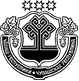 ЗАКОНЧУВАШСКОЙ РЕСПУБЛИКИО ВНЕСЕНИИ ИЗМЕНЕНИЙ В ЗАКОН Чувашской Республики "О республиканском бюджете Чувашской Республики на 2017 год и на плановый период 2018 и 2019 годов"ПринятГосударственным СоветомЧувашской Республики22 августа 2017 годаСтатья 1Внести в Закон Чувашской Республики от 7 декабря 2016 года № 92 "О республиканском бюджете Чувашской Республики на 2017 год и на плановый период 2018 и 2019 годов" (Собрание законодательства Чувашской Республики, 2016, № 12; 2017, № 2) следующие изменения: в статье 1:в части 1:в абзаце втором слова "40955715,8 тыс. рублей" заменить словами "43190486,3 тыс. рублей", слова "16153942,2 тыс. рублей" заменить словами "17385946,6 тыс. рублей", слова "15834797,3 тыс. рублей" заменить словами "15898704,3 тыс. рублей";в абзаце третьем слова "42278772,2 тыс. рублей" заменить словами "44413542,7 тыс. рублей";в абзаце четвертом слова "14209647,9 тыс. рублей" заменить словами "14203582,2 тыс. рублей";в абзаце пятом слова "14209647,9 тыс. рублей" заменить словами "14203582,2 тыс. рублей";в абзаце седьмом слова "1323056,4 тыс. рублей" заменить словами "1223056,4 тыс. рублей";в части 2:в абзаце третьем слова "3279845,0 тыс. рублей" заменить словами "3259845,0 тыс. рублей";в абзаце четвертом слова "14209647,9 тыс. рублей" заменить словами "14183582,2 тыс. рублей";в абзаце пятом слова "14209647,9 тыс. рублей" заменить словами "14183582,2 тыс. рублей";в части 3:в абзаце третьем слова "4215613,7 тыс. рублей" заменить словами "4195613,7 тыс. рублей";в абзаце четвертом слова "13938248,4 тыс. рублей" заменить словами "13898482,7 тыс. рублей";в абзаце пятом слова "13938248,4 тыс. рублей" заменить словами "13898482,7 тыс. рублей";в статье 7:в части 1:в пункте "а" слова "согласно приложению 8" заменить словами 
"согласно приложениям 8, 81";в пункте "б" слова "согласно приложению 9" заменить словами 
"согласно приложениям 9, 91";в пункте "д" слова "согласно приложению 12" заменить словами 
"согласно приложениям 12, 121";в пункте "е" слова "согласно приложению 13" заменить словами 
"согласно приложениям 13, 131";в части 3 слова "на 2017 год в сумме 5204760,8 тыс. рублей" заменить словами "на 2017 год в сумме 4881836,4 тыс. рублей"; в части 4:в абзаце третьем слова "5103171,5 тыс. рублей" заменить словами "5269218,6 тыс. рублей";в абзаце седьмом слова "3726278,1 тыс. рублей" заменить словами "3892325,2 тыс. рублей";3) в статье 12:в части 1 слова "на 2017 год в сумме 15038999,2 тыс. рублей" заменить словами "на 2017 год в сумме 16329592,1 тыс. рублей";в абзаце втором части 2 слова "(таблицы 1–38)" заменить словами "(таблицы 1–44)"; в части 3 слова "на 2017 год в сумме 1003439,6 тыс. рублей" заменить словами "на 2017 год в сумме 1068391,0 тыс. рублей";в части 4:в абзаце третьем слова "на 2017 год в сумме 16374,9 тыс. рублей" заменить словами "на 2017 год в сумме 17245,0 тыс. рублей";в абзаце пятом слова "на 2017 год в сумме 100000,0 тыс. рублей" заменить словами "на 2017 год в сумме 132119,0 тыс. рублей";в абзаце шестнадцатом слова "на 2017 год в сумме 117443,6 тыс. рублей" заменить словами "на 2017 год в сумме 122520,0 тыс. рублей";абзац девятнадцатый признать утратившим силу;в абзаце двадцатом слова "75000,0 тыс. рублей" заменить словами "95049,3 тыс. рублей";в абзаце двадцать третьем слова "776,8 тыс. рублей" заменить словами "891567,1 тыс. рублей";дополнить новыми абзацами двадцать четвертым, двадцать пятым следующего содержания:"реализацию мероприятий в области информатизации на 2017 год 
в сумме 7469,4 тыс. рублей;поощрение победителей регионального этапа Всероссийского конкурса "Лучшая муниципальная практика" на 2017 год в сумме 400,0 тыс. рублей;";абзац двадцать четвертый считать абзацем двадцать шестым;абзац двадцать пятый считать абзацем двадцать седьмым и в нем слова "83715,8 тыс. рублей" заменить словами "99000,0 тыс. рублей";абзац двадцать шестой считать абзацем двадцать восьмым и в нем слова "на 2017 год в сумме 595000,0 тыс. рублей" заменить словами 
"на 2017 год в сумме 625000,0 тыс. рублей";абзац двадцать седьмой считать абзацем двадцать девятым и в нем слова "45000,0 тыс. рублей" заменить словами "23374,6 тыс. рублей";абзац первый части 8 изложить в следующей редакции:"8. Утвердить нормативы финансового обеспечения государственных гарантий реализации прав на получение общедоступного и бесплатного дошкольного образования в муниципальных дошкольных образовательных организациях, общедоступного и бесплатного дошкольного, начального общего, основного общего, среднего общего образования в муниципальных общеобразовательных организациях, дополнительного образования детей в муниципальных общеобразовательных организациях посредством предоставления субвенций местным бюджетам, включая расходы на оплату труда, приобретение учебников и учебных пособий, средств обучения, игр, игрушек (за исключением расходов на содержание зданий и оплату коммунальных услуг, осуществляемых из местных бюджетов), на 2017–2019 годы в расчете на одного обучающегося дошкольного возраста в муниципальных районах в размере 41901,3 рубля, в городских округах – 39192,9 рубля; школьного возраста в сельской местности: 37150,6 рубля – для начального общего образования, 50914,1 рубля – для основного общего образования, 56281,6 рубля – для среднего общего образования; в городской местности: 25337,3 рубля – для начального общего образования, 30138,5 рубля – для основного общего образования, 35402,3 рубля – для среднего общего образования; в районных центрах: 29310,9 рубля – для начального общего образования, 34883,4 рубля – для основного общего образования, 40992,9 рубля – для среднего общего образования.";4) в абзаце третьем статьи 13 слова "на 2017 год в сумме 26946,7 тыс. рублей" заменить словами "на 2017 год в сумме 24643,5 тыс. рублей";5) в статье 20:в абзаце десятом части 2 слова "на 2017 год в сумме 500,0 тыс. рублей," исключить;абзац первый части 6 дополнить словами ", или государственным учреждением, созданным для исполнения государственных функций в целях обеспечения реализации предусмотренных законодательством Российской Федерации полномочий органов государственной власти в сфере социальной защиты населения";6) в статье 21:в пункте 1:в подпункте 1.23 слова "государственному унитарному предприятию Чувашской Республики" заменить словами "акционерному обществу", слова "Министерства информационной политики и массовых коммуникаций Чувашской Республики" исключить;дополнить подпунктом 1.29 следующего содержания:"1.29) части затрат на уплату процентов по кредитам, полученным 
с 1 января 2017 года на срок до 1 года и по которым получен отказ в одобрении в соответствии с постановлением Правительства Российской Федерации от 29 декабря 2016 года № 1528 "Об утверждении Правил предоставления из федерального бюджета субсидий российским кредитным 
организациям на возмещение недополученных ими доходов по кредитам, выданным сельскохозяйственным товаропроизводителям, организациям 
и индивидуальным предпринимателям, осуществляющим производство, первичную и (или) последующую (промышленную) переработку сельскохозяйственной продукции и ее реализацию, по льготной ставке, и о внесении изменений в пункт 9 Правил предоставления и распределения субсидий из федерального бюджета бюджетам субъектов Российской Федерации на возмещение части затрат на уплату процентов по кредитам, полученным в российских кредитных организациях, и займам, полученным в сельскохозяйственных кредитных потребительских кооперативах" по причине отсутствия бюджетных ассигнований:сельскохозяйственным товаропроизводителям (за исключением граждан, ведущих личное подсобное хозяйство, сельскохозяйственных кредитных потребительских кооперативов) – на закупку горюче-смазочных материалов; химических и биологических средств защиты растений; минеральных удобрений; семян (кроме элитных); запасных частей 
и материалов для ремонта сельскохозяйственной техники, оборудования, грузовых автомобилей и тракторов; на приобретение посадочного материала для выращивания хмеля; на уплату страховых вносов при страховании будущего урожая сельскохозяйственной продукции; приобретение молодняка сельскохозяйственных животных; кормов; ветеринарных препаратов; уплату страховых вносов при страховании сельскохозяйственных животных; организациям, осуществляющим первичную и (или) последующую (промышленную) переработку сельскохозяйственной продукции – на закупку молока-сырья, зерна для мукомольно-крупяной и хлебопекарной промышленности;";в пункте 4 слова "в Приволжском федеральном округе" исключить;пункт 8 изложить в следующей редакции:"8) автономной некоммерческой организации "Микрокредитная компания "Агентство по поддержке малого и среднего бизнеса в Чувашской Республике" на содействие развитию новых финансовых инструментов (микрокредитование)";дополнить пунктом 9 следующего содержания:"9) на финансовое обеспечение затрат государственного унитарного предприятия Чувашской Республики "Чувашавтотранс" Министерства транспорта и дорожного хозяйства Чувашской Республики на уплату основного долга и процентов по кредитам, привлеченным в российских кредитных организациях на пополнение оборотных средств предприятия в целях погашения просроченной кредиторской задолженности по заработной плате перед работниками предприятия.Размер субсидии в указанных целях определяется исходя из суммы, необходимой для финансового обеспечения затрат на уплату основного долга и процентов по кредитам, привлеченным в российских кредитных организациях на пополнение оборотных средств предприятия в целях погашения просроченной кредиторской задолженности по заработной плате перед работниками предприятия, в пределах бюджетных ассигнований, установленных настоящим Законом, в порядке, определяемом Кабинетом Министров Чувашской Республики.";7) внести в приложение 3 следующие изменения:8) приложение 6 изложить в следующей редакции: "Приложение 6к Закону Чувашской Республики
 "О республиканском бюджете 
 Чувашской Республики на 2017 год 
и на плановый период 2018 и 2019 годов"(в редакции Закона Чувашской Республики"О внесении изменений в Закон ЧувашскойРеспублики "О республиканском бюджетеЧувашской Республики на 2017 год и наплановый период 2018 и 2019 годов")Прогнозируемые объемыпоступлений доходов в республиканский бюджетЧувашской Республики на 2017 год9) дополнить приложением 81 следующего содержания: "Приложение 81к Закону Чувашской Республики
"О республиканском бюджете 
 Чувашской Республики на 2017 год 
и на плановый период 2018 и 2019 годов"Изменениераспределения бюджетных ассигнований по разделам,подразделам, целевым статьям (государственным программамЧувашской Республики и непрограммным направлениямдеятельности) и группам (группам и подгруппам) видов расходовклассификации расходов республиканского бюджета ЧувашскойРеспублики на 2017 год, предусмотренного приложением 8 к Закону Чувашской Республики "О республиканском бюджетеЧувашской Республики на 2017 год и на плановый период 2018 и 2019 годов"10) дополнить приложением 91 следующего содержания: "Приложение 91к Закону Чувашской Республики
 "О республиканском бюджете 
 Чувашской Республики на 2017 год и на плановый период 2018 и 2019 годов"И З М Е Н Е Н И Ераспределения бюджетных ассигнований по разделам, подразделам, целевым статьям (государственным программам Чувашской Республики и непрограммным направлениям деятельности) и группам (группам и подгруппам) видов расходов классификации расходов республиканского бюджета Чувашской Республики на 2018 и 2019 годы, предусмотренного приложением 9 к Закону Чувашской Республики "О республиканском бюджете Чувашской Республики на 2017 год 
и на плановый период 2018 и 2019 годов"11) приложение 10 изложить в следующей редакции: "Приложение 10к Закону Чувашской Республики
 "О республиканском бюджете 
 Чувашской Республики на 2017 год и на плановый период 2018 и 2019 годов"(в редакции Закона Чувашской Республики "О внесении изменений в Закон Чувашской Республики "О республиканском бюджете Чувашской Республики на 2017 год и на плановый период 2018 и 2019 годов")Распределение бюджетных ассигнований по целевым статьям (государственным программам Чувашской Республики и непрограммным направлениям деятельности), группам (группам и подгруппам) видов расходов, разделам, подразделам классификации расходов республиканского бюджета Чувашской Республики на 2017 год      (тыс. рублей)12) приложение 11 изложить в следующей редакции: "Приложение 11 к Закону Чувашской Республики
 "О республиканском бюджете 
 Чувашской Республики на 2017 год и на плановый период 2018 и 2019 годов" (в редакции Закона Чувашской Республики "О внесении изменений в Закон Чувашской Республики "О республиканском бюджете Чувашской Республики на 2017 год и на плановый период 2018 и 2019 годов")Распределение бюджетных ассигнований по целевым статьям (государственным программам Чувашской Республики и непрограммным направлениям деятельности), группам (группам и подгруппам) видов расходов, разделам, подразделам классификации расходов республиканского бюджета Чувашской Республики на 2018 и 2019 годы13) дополнить приложением 121 следующего содержания:  "Приложение 121к Закону Чувашской Республики
 "О республиканском бюджете 
 Чувашской Республики на 2017 год 
и на плановый период 2018 и 2019 годов"ИЗМЕНЕНИЕ ведомственной структуры расходов республиканского бюджета Чувашской Республики на 2017 год, предусмотренной 
приложением 12 к Закону Чувашской Республики "О республиканском бюджете Чувашской Республики на 2017 год и на плановый период 2018 и 2019 годов"14) дополнить приложением 131 следующего содержания:  "Приложение 131 к Закону Чувашской Республики
 "О республиканском бюджете 
 Чувашской Республики на 2017 год 
и на плановый период 2018 и 2019 годов"ИЗМЕНЕНИЕ ведомственной структуры расходов республиканского бюджета Чувашской Республики на 2018 и 2019 годы, предусмотренной 
приложением 13 к Закону Чувашской Республики "О республиканском бюджете Чувашской Республики на 2017 год и на плановый период 2018 и 2019 годов"15) приложение 14 изложить в следующей редакции:  "Приложение 14 к Закону Чувашской Республики
 "О республиканском бюджете 
 Чувашской Республики на 2017 год и на плановый период 2018 и 2019 годов" (в редакции Закона Чувашской Республики "О внесении изменений в Закон Чувашской Республики "О республиканском бюджете Чувашской Республики на 2017 год 
и на плановый период 2018 и 2019 годов")Республиканская адресная инвестиционная программана 2017 год(тыс. рублей)16) в приложении 16:таблицу 6 "Распределение субвенций бюджетам муниципальных районов и бюджетам городских округов для осуществления государственных полномочий Чувашской Республики по обеспечению проведения ремонта жилых помещений, собственниками которых являются дети-сироты и дети, оставшиеся без попечения родителей, а также лица из числа детей-сирот и детей, оставшихся без попечения родителей, в возрасте от 14 до 23 лет, на 2017 год" изложить в следующей редакции:"Таблица 6(в редакции Закона Чувашской Республики "О внесении изменений в Закон Чувашской Республики "О республиканском бюджете Чувашской Республики на 2017 год 
и на плановый период 2018 и 2019 годов")РАСПРЕДЕЛЕНИЕсубвенций бюджетам муниципальных районов и бюджетам городских округов для осуществления государственных полномочий Чувашской Республики по обеспечению проведения ремонта жилых помещений, собственниками которых являются дети-сироты и дети, оставшиеся без попечения родителей, а также лица из числа детей-сирот и детей, оставшихся без попечения родителей, в возрасте от 14 до 23 лет,на 2017 год(тыс. рублей)внести в таблицу 10 "Распределение субвенций бюджетам муниципальных районов и бюджетам городских округов для осуществления делегированных государственных полномочий Российской Федерации на государственную регистрацию актов гражданского состояния на 2017 год" следующие изменения:(тыс. рублей)внести в таблицу 11 "Распределение субвенций бюджетам муниципальных районов для осуществления государственных полномочий Чувашской Республики по расчету и предоставлению субвенций бюджетам поселений, органы местного самоуправления которых осуществляют полномочия по первичному воинскому учету граждан, на 2017 год" следующие изменения:(тыс. рублей) внести в таблицу 12 "Распределение субвенций бюджетам муниципальных районов и бюджетам городских округов для осуществления государственных полномочий Чувашской Республики по обеспечению благоустроенными жилыми помещениями специализированного жилищного фонда по договорам найма специализированных жилых помещений детей-сирот и детей, оставшихся без попечения родителей, лиц из числа детей-сирот и детей, оставшихся без попечения родителей, на 2017 год" следующие изменения:(тыс. рублей)таблицу 13 "Распределение субвенций бюджетам городских округов для осуществления государственных полномочий Чувашской Республики по обеспечению жилыми помещениями по договорам социального найма категорий граждан, указанных в пункте 3 части 1 статьи 11 Закона Чувашской Республики от 17 октября 2005 года № 42 "О регулировании жилищных отношений" и состоящих на учете в качестве нуждающихся в жилых помещениях, бюджетам муниципальных районов по расчету и предоставлению субвенций бюджетам поселений для осуществления указанных государственных полномочий Чувашской Республики на 2017 год" изложить в следующей редакции: "Таблица 13(в редакции Закона Чувашской Республики "О внесении изменений в Закон Чувашской Республики "О республиканском бюджете Чувашской Республики на 2017 год и на плановый период 2018 и 2019 годов")РАСПРЕДЕЛЕНИЕсубвенций бюджетам городских округов для осуществления государственных полномочий Чувашской Республики по обеспечению жилыми помещениями по договорам социального найма категорий граждан, указанных в пункте 3 части 1 статьи 11Закона Чувашской Республики от 17 октября 2005 года № 42 "О регулировании жилищных отношений" и состоящих на учете в качестве нуждающихся в жилых помещениях, бюджетам муниципальных районов по расчету и предоставлению субвенций бюджетам поселений для осуществления указанных государственных полномочий Чувашской Республики на 2017 год       (тыс. рублей)внести в таблицу 15 "Распределение субвенций бюджетам муниципальных районов и бюджетам городских округов для осуществления государственных полномочий Чувашской Республики по выплате компенсации платы, взимаемой с родителей (законных представителей) за присмотр и уход за детьми, посещающими образовательные организации, реализующие образовательную программу дошкольного образования на территории Чувашской Республики, на 2017 год" следующие изменения:(тыс. рублей) внести в таблицу 17 "Распределение субвенций бюджетам муниципальных районов и бюджетам городских округов для осуществления делегированных государственных полномочий Российской Федерации по назначению и выплате единовременного пособия при передаче ребенка на воспитание в семью на 2017 год" следующие изменения:(тыс. рублей) внести в таблицу 18 "Распределение субвенций бюджетам муниципальных районов и бюджетам городских округов для осуществления государственных полномочий Чувашской Республики по финансовому обеспечению государственных гарантий реализации прав на получение общедоступного и бесплатного дошкольного образования в муниципальных дошкольных образовательных организациях на 2017 год" следующие изменения:(тыс. рублей)внести в таблицу 19 "Распределение субвенций бюджетам муниципальных районов и бюджетам городских округов для осуществления государственных полномочий Чувашской Республики по финансовому обеспечению государственных гарантий реализации прав на получение общедоступного и бесплатного дошкольного, начального общего, основного общего, среднего общего образования в муниципальных общеобразовательных организациях, обеспечение дополнительного образования детей в муниципальных общеобразовательных организациях на 2017 год" следующие изменения:(тыс. рублей)внести в таблицу 20 "Распределение иных межбюджетных трансфертов бюджетам муниципальных районов и бюджетам городских округов на выплату социальных пособий учащимся общеобразовательных организаций, расположенных на территории Чувашской Республики, нуждающимся в приобретении проездных билетов для проезда между пунктами проживания и обучения на транспорте городского и пригородного сообщения на территории Чувашской Республики, на 2017 год" следующие изменения:(тыс. рублей)таблицу 23 "Распределение субвенций бюджетам муниципальных районов и бюджетам городских округов для осуществления государственных полномочий Чувашской Республики по назначению и выплате единовременного денежного пособия гражданам, усыновившим (удочерившим) ребенка (детей) на территории Чувашской Республики, на 2017 год" изложить в следующей редакции:"Таблица 23(в редакции Закона Чувашской Республики "О внесении изменений в Закон Чувашской Республики "О республиканском бюджете Чувашской Республики на 2017 год 
и на плановый период 2018 и 2019 годов")РАСПРЕДЕЛЕНИЕсубвенций бюджетам муниципальных районов и бюджетам городских округов для осуществления государственных полномочий Чувашской Республики по назначению и выплате единовременного денежного 
пособия гражданам, усыновившим (удочерившим) ребенка (детей) на территории Чувашской Республики, на 2017 год(тыс. рублей)     внести в таблицу 24 "Распределение субвенций бюджетам муниципальных районов и бюджетам городских округов для осуществления государственных полномочий Чувашской Республики по предоставлению меры социальной поддержки по оплате жилого помещения, коммунальных услуг, 
в том числе по уплате взноса на капитальный ремонт общего имущества 
в многоквартирном доме, проживающим и работающим в сельских населенных пунктах, рабочих поселках (поселках городского типа) педагогическим работникам и библиотекарям муниципальных образовательных организаций, а также гражданам, проработавшим не менее 10 лет на указанных должностях в этих организациях, расположенных в сельских населенных пунктах, рабочих поселках (поселках городского типа), вышедшим на пенсию в период работы в этих организациях, у которых право на указанную меру социальной поддержки возникло по состоянию на 31 января 2016 года, за исключением вопросов, решение которых отнесено к ведению Российской Федерации, на 2017 год" следующие изменения:(тыс. рублей) таблицу 26 "Распределение субсидий бюджетам муниципальных районов на софинансирование мероприятий по улучшению жилищных условий граждан, проживающих и работающих в сельской местности, в том числе молодых семей и молодых специалистов, в рамках федеральной целевой программы "Устойчивое развитие сельских территорий на 2014–2017 годы и на период до 2020 года" на 2017 год" изложить в следующей редакции:"Таблица 26(в редакции Закона Чувашской Республики "О внесении изменений в Закон Чувашской Республики "О республиканском бюджете Чувашской Республики на 2017 год 
и на плановый период 2018 и 2019 годов")Распределениесубсидий бюджетам муниципальных районов на софинансирование мероприятий по улучшению жилищных условий граждан, проживающих и работающих в сельской местности, в том числе молодых семей и молодых специалистов, в рамках федеральной целевой программы "Устойчивое развитие сельских 
территорий на 2014–2017 годы и на период до 2020 года" на 2017 год(тыс. рублей)внести в таблицу 27 "Распределение субсидий бюджетам муниципальных районов и бюджетам городских округов на укрепление материально-технической базы муниципальных образовательных организаций (в части проведения капитального ремонта зданий муниципальных общеобразовательных организаций, имеющих износ 50 процентов и выше) на 2017 год" следующие изменения:(тыс. рублей) таблицу 29 "Распределение субсидий бюджетам муниципальных районов и бюджетам городских округов на поддержку отрасли культуры (в части комплектования книжных фондов библиотек муниципальных образований) на 2017 год" изложить в следующей редакции:"Таблица 29(в редакции Закона Чувашской Республики"О внесении изменений в Закон ЧувашскойРеспублики "О республиканском бюджетеЧувашской Республики на 2017 год 
и на плановый период 2018 и 2019 годов")Распределение субсидий бюджетам муниципальных районов и бюджетам городских округов на комплектование книжных фондов библиотек муниципальных образований в рамках поддержки отрасли культуры на 2017 год (тыс. рублей)внести в таблицу 31 "Распределение субсидий бюджетам муниципальных районов и бюджетам городских округов на обеспечение развития 
и укрепления материально-технической базы муниципальных домов культуры на 2017 год" следующие изменения: (тыс. рублей)внести в таблицу 34 "Распределение субсидий бюджетам городских округов на осуществление мероприятий государственной программы Российской Федерации "Доступная среда" на 2011–2020 годы (в части мероприятий по поддержке учреждений спортивной направленности по адаптивной физической культуре и спорту) на 2017 год" следующие изменения:(тыс. рублей) таблицу 37 "Распределение субсидий бюджетам городских округов на капитальный ремонт зданий муниципальных общеобразовательных организаций с целью создания новых мест в рамках реализации мероприятий по содействию созданию в субъектах Российской Федерации новых мест в общеобразовательных организациях на 2017 год" изложить в следующей редакции:"Таблица 37(в редакции Закона Чувашской Республики "О внесении изменений в Закон Чувашской Республики "О республиканском бюджете Чувашской Республики на 2017 год 
и на плановый период 2018 и 2019 годов")Распределение субсидий бюджетам городских округов на укрепление материально-технической базы муниципальных образовательных организаций (в части проведения капитального ремонта зданий муниципальных общеобразовательных организаций с целью создания новых мест) на 2017 год(тыс. рублей)дополнить таблицами 39–44 следующего содержания:"Таблица 39Распределение субсидий бюджетам муниципальных районов и бюджетам городских округов на повышение оплаты труда педагогических работников муниципальных образовательных организаций дополнительного образования детей на 2017 год(тыс. рублей)Таблица 40Распределение субсидий бюджетам муниципальных районов и бюджетам городских округов на повышение оплаты труда работников муниципальных 
учреждений культуры на 2017 год(тыс. рублей)Таблица 41Распределение субсидий бюджетам городских округов на реализацию новых организационно-экономических моделей и стандартов в дошкольном образовании путем разработки нормативно-методической базы и экспертно-аналитическоесопровождение ее внедрения на 2017 год(тыс. рублей)Таблица 42Распределение субсидий бюджетам муниципальных районов на укреплениематериально-технической базы муниципальных образовательных организаций (в части проведения капитального ремонта зданиймуниципальных образовательных организаций) на 2017 год(тыс. рублей)Таблица 43Распределение субсидий бюджетам городских округов на укрепление материально-технической базы муниципальных образовательных организаций (в части приобретения оборудования, инвентаря для оснащения муниципальных образовательных организаций) на 2017 год(тыс. рублей)Таблица 44Распределение иных межбюджетных трансфертов бюджетам муниципальныхрайонов и бюджетам городских округов на поддержку инновационных программ в сфере культуры и искусства на 2017 год(тыс. рублей)17) приложение 19 изложить в следующей редакции:  "Приложение 19 к Закону Чувашской Республики
 "О республиканском бюджете 
 Чувашской Республики на 2017 год и на плановый период 2018 и 2019 годов" (в редакции Закона Чувашской Республики "О внесении изменений в Закон Чувашской Республики "О республиканском бюджете Чувашской Республики на 2017 год и на плановый период 2018 и 2019 годов")ИСТОЧНИКИвнутреннего финансирования дефицита республиканского бюджета Чувашской Республики на 2017 год(тыс. рублей)18) приложение 20 изложить в следующей редакции:"Приложение 20к Закону Чувашской Республики
 "О республиканском бюджете 
 Чувашской Республики на 2017 год и на плановый период 2018 и 2019 годов" (в редакции Закона Чувашской Республики "О внесении изменений в Закон Чувашской Республики "О республиканском бюджете Чувашской Республики на 2017 год 
и на плановый период 2018 и 2019 годов")ИСТОЧНИКИ внутреннего финансирования дефицита республиканского бюджета Чувашской Республики на 2018 и 2019 годы(тыс. рублей)19) приложение 21 изложить в следующей редакции:"Приложение 21к Закону Чувашской Республики
 "О республиканском бюджете 
 Чувашской Республики на 2017 год 
и на плановый период 2018 и 2019 годов" (в редакции Закона Чувашской Республики "О внесении изменений в Закон Чувашской Республики "О республиканском бюджете Чувашской Республики на 2017 год 
и на плановый период 2018 и 2019 годов")ПРОГРАММАгосударственных внутренних заимствованийЧувашской Республики на 2017 год(тыс. рублей)20) приложение 22 изложить в следующей редакции:"Приложение 22к Закону Чувашской Республики
 "О республиканском бюджете 
 Чувашской Республики на 2017 год 
и на плановый период 2018 и 2019 годов" (в редакции Закона Чувашской Республики "О внесении изменений в Закон Чувашской Республики "О республиканском бюджете Чувашской Республики на 2017 год и на плановый период 2018 и 2019 годов")ПРОГРАММАгосударственных внутренних заимствований Чувашской Республики на 2018 и 2019 годы(тыс. рублей)21) приложение 23 изложить в следующей редакции:"Приложение 23к Закону Чувашской Республики
 "О республиканском бюджете 
 Чувашской Республики на 2017 год и на плановый период 2018 и 2019 годов" (в редакции Закона Чувашской Республики "О внесении изменений в Закон Чувашской Республики "О республиканском бюджете Чувашской Республики на 2017 год 
и на плановый период 2018 и 2019 годов")ПРОГРАММАгосударственных гарантий Чувашской Республикив валюте Российской Федерации на 2017 годПеречень подлежащих предоставлению в 2017 году государственных гарантий Чувашской РеспубликиПеречень подлежащих исполнению в 2017 году государственных гарантий Чувашской РеспубликиОбщий объем бюджетных ассигнований, предусмотренных на исполнение государственных гарантий Чувашской Республики по возможным гарантийным случаям в 2017 году22) дополнить приложением 24 следующего содержания:"Приложение 24к Закону Чувашской Республики"О республиканском бюджетеЧувашской Республики на 2017 годи на плановый период 2018 и 2019 годов"ПРОГРАММА государственных гарантий Чувашской Республики в валюте Российской Федерации на 2018 и 2019 годыПеречень подлежащих исполнению в 2018 и 2019 годах государственных гарантий Чувашской Республики Общий объем бюджетных ассигнований, предусмотренных на исполнение государственных гарантий Чувашской Республики по возможным гарантийным случаям в 2018 и 2019 годах               ГлаваЧувашской Республики	                                                                   М. Игнатьевг. Чебоксары24 августа 2017 года№ 40Код бюджетной классификацииРоссийской ФедерацииКод бюджетной классификацииРоссийской ФедерацииНаименованиеглавного администраторадоходов республиканского бюджетаЧувашской Республикиглавного администратора доходовдоходовреспубликанскогобюджета Чувашской РеспубликиНаименованиеглавного администраторадоходов республиканского бюджетаЧувашской Республики123после позиции после позиции после позиции "8322 02 25082 02 0000 151Субсидии бюджетам субъектов Российской Федерации на предоставление жилых помещений детям-сиротам и детям, оставшимся без попечения родителей, лицам из их числа по договорам найма специализированных жилых помещений"дополнить позициямидополнить позициямидополнить позициями"8322 02 25555 02 0000 151Субсидии бюджетам субъектов Российской Федерации на поддержку государственных программ субъектов Российской Федерации и муниципальных программ формирования современной городской среды8322 02 25560 02 0000 151Субсидии бюджетам субъектов Российской Федерации на поддержку обустройства мест массового отдыха населения (городских парков)";позицию позицию позицию "8322 03 02040 02 0000 180Безвозмездные поступления в бюджеты субъектов Российской Федерации от государственной корпорации – Фонда содействия реформированию жилищно-коммунального хозяйства на обеспечение мероприятий по переселению граждан из аварийного жилищного фонда"заменить позициейзаменить позициейзаменить позицией"8322 03 02040 02 0000 180Безвозмездные поступления в бюджеты субъектов Российской Федерации от государственной корпорации – Фонда содействия реформированию жилищно-коммунального хозяйства на обеспечение мероприятий по переселению граждан из аварийного жилищного фонда, в том числе переселению граждан из аварийного жилищного фонда с учетом необходимости развития малоэтажного жилищного строительства";после позиции после позиции после позиции "8502 02 25131 02 0000 151Субсидии бюджетам субъектов Российской Федерации на приобретение специализированной лесопожарной техники и оборудования"дополнить позициейдополнить позициейдополнить позицией"8502 02 25507 02 0000 151Субсидии бюджетам субъектов Российской Федерации на поддержку региональных проектов в области обращения с отходами и ликвидации накопленного экологического ущерба";позицию позицию позицию "8502 03 02080 02 0000 180Безвозмездные поступления в бюджеты субъектов Российской Федерации от государственной корпорации – Фонда содействия реформированию жилищно-коммунального хозяйства на обеспечение мероприятий по модернизации систем коммунальной инфраструктуры"исключить;исключить;исключить;после позиции после позиции после позиции "8562 02 25209 02 0000 151Субсидии бюджетам субъектов Российской Федерации на софинансирование социальных программ субъектов Российской Федерации, связанных 
с укреплением материально-технической базы организаций социального обслуживания населения, оказанием адресной социальной помощи неработающим пенсионерам, обучением компьютерной грамотности неработающих пенсионеров"дополнить позициейдополнить позициейдополнить позицией"8562 02 25462 02 0000 151Субсидии бюджетам субъектов Российской Федерации на компенсацию отдельным категориям граждан оплаты взноса на капитальный ремонт общего имущества в многоквартирном доме";после позиции после позиции после позиции "857Министерство культуры, по делам национальностей и архивного дела Чувашской Республики"Министерство культуры, по делам национальностей и архивного дела Чувашской Республики"дополнить позициямидополнить позициямидополнить позициями"8572 02 25516 02 0000 151Субсидии бюджетам субъектов Российской Федерации на реализацию мероприятий по укреплению единства российской нации и этнокультурному развитию народов России8572 02 25519 02 0000 151Субсидия бюджетам субъектов Российской Федерации на поддержку отрасли культуры8572 02 25558 02 0000 151Субсидии бюджетам субъектов Российской Федерации на обеспечение развития и укрепление материально-технической базы муниципальных домов культуры, поддержку творческой деятельности муниципальных театров в городах с численностью населения до 300 тыс. человек";после позиции после позиции после позиции "8741 08 07390 01 0000 110Государственная пошлина за действия органов исполнительной власти субъектов Российской Федерации по проставлению апостиля на документах государственного образца об образовании, об ученых степенях и ученых званиях в пределах переданных полномочий Российской Федерации в области образования"дополнить позициейдополнить позициейдополнить позицией"8742 02 25027 02 0000 151Субсидии бюджетам субъектов Российской Федерации на реализацию мероприятий государственной программы Российской Федерации "Доступная среда" на 2011–2020 годы";после позициипосле позициипосле позиции"8922 02 15009 02 0000 151Дотации бюджетам субъектов Российской Федерации на частичную компенсацию дополнительных расходов на повышение оплаты труда работников бюджетной сферы"позициюпозициюпозицию"8922 02 25064 02 0000 151Субсидии бюджетам субъектов Российской Федерации на государственную поддержку малого и среднего предпринимательства, включая крестьянские (фермерские) хозяйства"исключить; исключить; исключить; дополнить позициейдополнить позициейдополнить позицией"8922 02 25527 02 0000 151Субсидии бюджетам субъектов Российской Федерации на государственную поддержку малого и среднего предпринимательства, включая крестьянские (фермерские) хозяйства, а также на реализацию мероприятий по поддержке молодежного предпринимательства";позицию позицию позицию "0002 02 25064 02 0000 151Субсидии бюджетам субъектов Российской Федерации на государственную поддержку малого и среднего предпринимательства, включая крестьянские (фермерские) хозяйства"исключить;исключить;исключить;(тыс. рублей)(тыс. рублей)(тыс. рублей)Код бюджетной 
классификацииКод бюджетной 
классификацииНаименование доходовСумма12310000000000000000НАЛОГОВЫЕ И НЕНАЛОГОВЫЕ ДОХОДЫ, всего25 804 539,7в том числе:10100000000000000НАЛОГИ НА ПРИБЫЛЬ, ДОХОДЫ, всего15 887 059,5из них:10101000000000110налог на прибыль организаций7 350 170,810102000010000110налог на доходы физических лиц8 536 888,710300000000000000НАЛОГИ НА ТОВАРЫ (РАБОТЫ, УСЛУГИ), РЕАЛИЗУЕМЫЕ НА ТЕРРИТОРИИ РОССИЙСКОЙ ФЕДЕРАЦИИ3 587 720,610302000010000110Акцизы по подакцизным товарам (продукции), производимым на территории Российской Федерации3 587 720,610500000000000000НАЛОГИ НА СОВОКУПНЫЙ ДОХОД1 831 907,410501000000000110Налог, взимаемый в связи с применением упрощенной системы налогообложения1 831 907,410600000000000000НАЛОГИ НА ИМУЩЕСТВО, всего3 489 828,8из них:10602000020000110налог на имущество организаций2 704 950,010604000020000110транспортный налог781 670,810605000020000110налог на игорный бизнес3 208,010800000000000000ГОСУДАРСТВЕННАЯ ПОШЛИНА116 374,011100000000000000ДОХОДЫ ОТ ИСПОЛЬЗОВАНИЯ ИМУЩЕСТВА, НАХОДЯЩЕГОСЯ В ГОСУДАРСТВЕННОЙ И МУНИЦИПАЛЬНОЙ СОБСТВЕННОСТИ, всего211 639,1из них:11101000000000120доходы в виде прибыли, приходящейся на доли в уставных (складочных) капиталах хозяйственных товариществ и обществ, или дивидендов по акциям, принадлежащим Российской Федерации, субъектам Российской Федерации или муниципальным образованиям16 000,011103000000000120проценты, полученные от предоставления бюджетных кредитов внутри страны 2 881,111105000000000120доходы, получаемые в виде арендной либо иной платы за передачу в возмездное пользование государственного и муниципального имущества (за исключением имущества бюджетных и автономных учреждений, а также имущества государственных и муниципальных унитарных предприятий, в том числе казенных)184 458,011107000000000120платежи от государственных и муниципальных унитарных предприятий 8 300,011109000000000120прочие доходы от использования имущества и прав, находящихся в государственной и муниципальной собственности (за исключением имущества бюджетных и автономных учреждений, а также имущества государственных и муниципальных унитарных предприятий, в том числе казенных)51 750,011200000000000000ПЛАТЕЖИ ПРИ ПОЛЬЗОВАНИИ ПРИРОДНЫМИ РЕСУРСАМИ, всего46 639,3из них:11201000010000120плата за негативное воздействие на окружающую среду30 178,811204000000000120плата за использование лесов16 460,511300000000000000ДОХОДЫ ОТ ОКАЗАНИЯ ПЛАТНЫХ УСЛУГ (РАБОТ) И КОМПЕНСАЦИИ ЗАТРАТ ГОСУДАРСТВА42 251,011400000000000000ДОХОДЫ ОТ ПРОДАЖИ МАТЕРИАЛЬНЫХ И НЕМАТЕРИАЛЬНЫХ АКТИВОВ122 328,011500000000000000АДМИНИСТРАТИВНЫЕ ПЛАТЕЖИ И СБОРЫ700,011600000000000000ШТРАФЫ, САНКЦИИ, ВОЗМЕЩЕНИЕ УЩЕРБА468 004,020000000000000000БЕЗВОЗМЕЗДНЫЕ ПОСТУПЛЕНИЯ, всего17 385 946,620200000000000000Безвозмездные поступления от других бюджетов бюджетной системы Российской Федерации, всего15 898 704,3в том числе:20210000000000151Дотации бюджетам бюджетной системы Российской Федерации, всего 9 195 884,3из них:20215001020000151дотации бюджетам субъектов Российской Федерации на выравнивание бюджетной обеспеченности8 816 291,720215002020000151дотации бюджетам субъектов Российской Федерации на поддержку мер по обеспечению сбалансированности бюджетов379 592,620220000000000151Субсидии бюджетам бюджетной системы Российской Федерации (межбюджетные субсидии)4 593 352,520230000000000151Субвенции бюджетам бюджетной системы Российской Федерации 1 856 809,520240000000000151Иные межбюджетные трансферты252 658,020300000000000000Безвозмездные поступления от государственных (муниципальных) организаций888 684,220400000000000000Безвозмездные поступления от негосударственных организаций322 886,820700000000000000Прочие безвозмездные поступления200,021800000000000000Доходы бюджетов бюджетной системы Российской Федерации от возврата бюджетами бюджетной системы Российской Федерации и организациями остатков субсидий, субвенций и иных межбюджетных трансфертов, имеющих целевое назначение, прошлых лет231 174,121900000000000000Возврат остатков субсидий, субвенций и иных межбюджетных трансфертов, имеющих целевое назначение, прошлых лет44 297,2";(тыс. рублей)(тыс. рублей)(тыс. рублей)(тыс. рублей)(тыс. рублей)(тыс. рублей)НаименованиеРазделПодразделЦелевая статья (государственные программы и непрограммные направления деятельности)Группа (группа и подгруппа) вида расходовСумма (увеличение,уменьшение (-)123456Всего2 134 770,5Общегосударственные вопросы0145 015,9Функционирование законодательных (представительных) органов государственной власти и представительных органов муниципальных образований0103361,2Государственная программа Чувашской Республики "Развитие потенциала государственного управления"0103Ч500000000361,2Обеспечение реализации государственной программы Чувашской Республики "Развитие потенциала государственного управления"0103Ч5Э0000000361,2Основное мероприятие "Общепрограммные расходы"0103Ч5Э0100000361,2Обеспечение функций государственных органов0103Ч5Э0100190361,2Расходы на выплаты персоналу в целях обеспечения выполнения функций государственными (муниципальными) органами, казенными учреждениями, органами управления государственными внебюджетными фондами0103Ч5Э0100190100361,2Расходы на выплаты персоналу государственных (муниципальных) органов0103Ч5Э0100190120361,2Обеспечение деятельности депутатов Государственной Думы и их помощников в избирательных округах за счет иных межбюджетных трансфертов, выделяемых из федерального бюджета0103Ч5Э01514100,0Расходы на выплаты персоналу в целях обеспечения выполнения функций государственными (муниципальными) органами, казенными учреждениями, органами управления государственными внебюджетными фондами0103Ч5Э01514101001 570,9Расходы на выплаты персоналу государственных (муниципальных) органов0103Ч5Э01514101201 570,9Закупка товаров, работ и услуг для обеспечения государственных (муниципальных) нужд0103Ч5Э0151410200-1 560,0Иные закупки товаров, работ и услуг для обеспечения государственных (муниципальных) нужд0103Ч5Э0151410240-1 560,0Иные бюджетные ассигнования0103Ч5Э0151410800-10,9Уплата налогов, сборов и иных платежей0103Ч5Э0151410850-10,9Обеспечение членов Совета Федерации и их помощников в субъектах Российской Федерации за счет иных межбюджетных трансфертов, выделяемых из федерального бюджета0103Ч5Э01514200,0Расходы на выплаты персоналу в целях обеспечения выполнения функций государственными (муниципальными) органами, казенными учреждениями, органами управления государственными внебюджетными фондами0103Ч5Э0151420100661,2Расходы на выплаты персоналу государственных (муниципальных) органов0103Ч5Э0151420120661,2Закупка товаров, работ и услуг для обеспечения государственных (муниципальных) нужд0103Ч5Э0151420200-661,2Иные закупки товаров, работ и услуг для обеспечения государственных (муниципальных) нужд0103Ч5Э0151420240-661,2Функционирование Правительства Российской Федерации, высших исполнительных органов государственной власти субъектов Российской Федерации, местных администраций01041 832,2Государственная программа Чувашской Республики "Развитие потенциала государственного управления"0104Ч5000000001 832,2Обеспечение реализации государственной программы Чувашской Республики "Развитие потенциала государственного управления"0104Ч5Э00000001 832,2Основное мероприятие "Общепрограммные расходы"0104Ч5Э01000001 832,2Обеспечение функций государственных органов0104Ч5Э01001901 333,0Расходы на выплаты персоналу в целях обеспечения выполнения функций государственными (муниципальными) органами, казенными учреждениями, органами управления государственными внебюджетными фондами0104Ч5Э0100190100475,4Расходы на выплаты персоналу государственных (муниципальных) органов0104Ч5Э0100190120475,4Закупка товаров, работ и услуг для обеспечения государственных (муниципальных) нужд0104Ч5Э0100190200857,6Иные закупки товаров, работ и услуг для обеспечения государственных (муниципальных) нужд0104Ч5Э0100190240857,6Информационное сопровождение деятельности органов государственной власти Чувашской Республики0104Ч5Э0198735499,2Закупка товаров, работ и услуг для обеспечения государственных (муниципальных) нужд0104Ч5Э0198735200499,2Иные закупки товаров, работ и услуг для обеспечения государственных (муниципальных) нужд0104Ч5Э0198735240499,2Обеспечение деятельности финансовых, налоговых и таможенных органов и органов финансового (финансово-бюджетного) надзора0106880,1Государственная программа Чувашской Республики "Управление общественными финансами и государственным долгом Чувашской Республики"0106Ч400000000880,1Подпрограмма "Повышение эффективности бюджетных расходов Чувашской Республики" государственной программы Чувашской Республики "Управление общественными финансами и государственным долгом Чувашской Республики"0106Ч420000000880,1Основное мероприятие "Совершенствование бюджетного процесса в условиях внедрения программно-целевых методов управления"0106Ч420200000880,1Сопровождение и развитие программного обеспечения автоматизированной системы управления бюджетным процессом0106Ч420213500880,1Закупка товаров, работ и услуг для обеспечения государственных (муниципальных) нужд0106Ч420213500200880,1Иные закупки товаров, работ и услуг для обеспечения государственных (муниципальных) нужд0106Ч420213500240880,1Обеспечение реализации государственной программы Чувашской Республики "Управление общественными финансами и государственным долгом Чувашской Республики"0106Ч4Э00000000,0Основное мероприятие "Общепрограммные расходы"0106Ч4Э01000000,0Обеспечение функций государственных органов0106Ч4Э01001900,0Расходы на выплаты персоналу в целях обеспечения выполнения функций государственными (муниципальными) органами, казенными учреждениями, органами управления государственными внебюджетными фондами0106Ч4Э0100190100-26,1Расходы на выплаты персоналу государственных (муниципальных) органов0106Ч4Э0100190120-26,1Закупка товаров, работ и услуг для обеспечения государственных (муниципальных) нужд0106Ч4Э010019020025,0Иные закупки товаров, работ и услуг для обеспечения государственных (муниципальных) нужд0106Ч4Э010019024025,0Иные бюджетные ассигнования0106Ч4Э01001908001,1Уплата налогов, сборов и иных платежей0106Ч4Э01001908501,1Обеспечение проведения выборов и референдумов01071 668,9Государственная программа Чувашской Республики "Развитие потенциала государственного управления"0107Ч5000000001 668,9Обеспечение реализации государственной программы Чувашской Республики "Развитие потенциала государственного управления"0107Ч5Э00000001 668,9Основное мероприятие "Общепрограммные расходы"0107Ч5Э01000001 668,9Проведение выборов в законодательные (представительные) органы власти Чувашской Республики0107Ч5Э01137901 668,9Закупка товаров, работ и услуг для обеспечения государственных (муниципальных) нужд0107Ч5Э01137902001 668,9Иные закупки товаров, работ и услуг для обеспечения государственных (муниципальных) нужд0107Ч5Э01137902401 668,9Другие общегосударственные вопросы011340 273,5Государственная программа Чувашской Республики "Социальная поддержка граждан"0113Ц300000000-4,6Обеспечение реализации государственной программы Чувашской Республики "Социальная поддержка граждан"0113Ц3Э0000000-4,6Основное мероприятие "Общепрограммные расходы"0113Ц3Э0100000-4,6Обеспечение функций государственных органов0113Ц3Э0100190-4,6Расходы на выплаты персоналу в целях обеспечения выполнения функций государственными (муниципальными) органами, казенными учреждениями, органами управления государственными внебюджетными фондами0113Ц3Э0100190100-4,6Расходы на выплаты персоналу государственных (муниципальных) органов0113Ц3Э0100190120-4,6Государственная программа Чувашской Республики "Развитие культуры и туризма"0113Ц400000000535,8Подпрограмма "Развитие культуры в Чувашской Республике" государственной программы Чувашской Республики "Развитие культуры и туризма"0113Ц410000000535,8Основное мероприятие "Развитие архивного дела"0113Ц410400000-547,0Обеспечение деятельности государственных архивов0113Ц410440430-547,0Предоставление субсидий бюджетным, автономным учреждениям и иным некоммерческим организациям0113Ц410440430600-547,0Субсидии бюджетным учреждениям0113Ц410440430610-547,0Основное мероприятие "Инвестиционные мероприятия. Укрепление материально-технической базы учреждений культуры и архивов"0113Ц4110000001 082,8Укрепление материально-технической базы государственных архивов0113Ц4110111901 082,8Предоставление субсидий бюджетным, автономным учреждениям и иным некоммерческим организациям0113Ц4110111906001 082,8Субсидии бюджетным учреждениям0113Ц4110111906101 082,8Государственная программа Чувашской Республики "Развитие образования"0113Ц7000000004,6Обеспечение реализации государственной программы Чувашской Республики "Развитие образования"0113Ц7Э00000004,6Основное мероприятие "Общепрограммные расходы"0113Ц7Э01000004,6Обеспечение функций государственных органов0113Ц7Э01001904,6Расходы на выплаты персоналу в целях обеспечения выполнения функций государственными (муниципальными) органами, казенными учреждениями, органами управления государственными внебюджетными фондами0113Ц7Э0100190100-15,2Расходы на выплаты персоналу государственных (муниципальных) органов0113Ц7Э0100190120-15,2Закупка товаров, работ и услуг для обеспечения государственных (муниципальных) нужд0113Ц7Э010019020019,8Иные закупки товаров, работ и услуг для обеспечения государственных (муниципальных) нужд0113Ц7Э010019024019,8Государственная программа Чувашской Республики "Повышение безопасности жизнедеятельности населения и территорий Чувашской Республики"0113Ц800000000180,0Подпрограмма "Профилактика терроризма и экстремистской деятельности в Чувашской Республике" государственной программы Чувашской Республики "Повышение безопасности жизнедеятельности населения и территорий Чувашской Республики"0113Ц830000000180,0Основное мероприятие "Профилактическая работа по укреплению стабильности в обществе"0113Ц830200000180,0Проведение недели антитеррористических фильмов "Кино против террора"0113Ц83021711080,0Предоставление субсидий бюджетным, автономным учреждениям и иным некоммерческим организациям0113Ц83021711060080,0Субсидии бюджетным учреждениям0113Ц83021711061080,0Создание документального фильма о межнациональных и межконфессиональных отношениях в Чувашской Республике0113Ц830217120100,0Предоставление субсидий бюджетным, автономным учреждениям и иным некоммерческим организациям0113Ц830217120600100,0Субсидии бюджетным учреждениям0113Ц830217120610100,0Государственная программа Чувашской Республики "Экономическое развитие Чувашской Республики"0113Ч1000000002 785,0Подпрограмма "Совершенствование системы управления экономическим развитием Чувашской Республики" государственной программы Чувашской Республики "Экономическое развитие Чувашской Республики"0113Ч110000000229,9Основное мероприятие "Анализ и прогнозирование социально-экономического развития Чувашской Республики и техническое сопровождение информационных систем"0113Ч110100000-0,1Анализ и прогнозирование социально-экономического развития Чувашской Республики, в том числе оказание Чувашстатом информационных услуг для государственных нужд Чувашской Республики0113Ч110114400-0,1Закупка товаров, работ и услуг для обеспечения государственных (муниципальных) нужд0113Ч110114400200-0,1Иные закупки товаров, работ и услуг для обеспечения государственных (муниципальных) нужд0113Ч110114400240-0,1Основное мероприятие "Внедрение и развитие проектной деятельности в государственном секторе"0113Ч110700000230,0Проведение обучения по проектному управлению и сертификации государственных служащих – участников приоритетных проектов стратегических направлений0113Ч110717190230,0Закупка товаров, работ и услуг для обеспечения государственных (муниципальных) нужд0113Ч110717190200230,0Иные закупки товаров, работ и услуг для обеспечения государственных (муниципальных) нужд0113Ч110717190240230,0Подпрограмма "Снижение административных барьеров, оптимизация и повышение качества предоставления государственных и муниципальных услуг в Чувашской Республике" государственной программы Чувашской Республики "Экономическое развитие Чувашской Республики"0113Ч1800000002 362,4Основное мероприятие "Организация предоставления государственных и муниципальных услуг по принципу "одного окна"0113Ч1803000002 362,4Организация предоставления государственных и муниципальных услуг в АУ "МФЦ" Минэкономразвития Чувашии0113Ч1803405802 362,4Предоставление субсидий бюджетным, автономным учреждениям и иным некоммерческим организациям0113Ч1803405806002 362,4Субсидии автономным учреждениям0113Ч1803405806202 362,4Обеспечение реализации государственной программы Чувашской Республики "Экономическое развитие Чувашской Республики"0113Ч1Э0000000192,7Основное мероприятие "Общепрограммные расходы"0113Ч1Э0100000192,7Обеспечение функций государственных органов0113Ч1Э0100190192,7Расходы на выплаты персоналу в целях обеспечения выполнения функций государственными (муниципальными) органами, казенными учреждениями, органами управления государственными внебюджетными фондами0113Ч1Э0100190100180,7Расходы на выплаты персоналу государственных (муниципальных) органов0113Ч1Э0100190120180,7Иные бюджетные ассигнования0113Ч1Э010019080012,0Уплата налогов, сборов и иных платежей0113Ч1Э010019085012,0Государственная программа Чувашской Республики "Управление общественными финансами и государственным долгом Чувашской Республики"0113Ч4000000005 828,6Подпрограмма "Управление государственным имуществом Чувашской Республики" государственной программы Чувашской Республики "Управление общественными финансами и государственным долгом Чувашской Республики"0113Ч4300000005 828,6Основное мероприятие "Формирование эффективного государственного сектора"0113Ч43020000052,0Обеспечение проведения аудиторских проверок приватизируемых государственных унитарных предприятий Чувашской Республики и рыночной оценки стоимости подлежащих приватизации объектов0113Ч43021353052,0Закупка товаров, работ и услуг для обеспечения государственных (муниципальных) нужд0113Ч43021353020052,0Иные закупки товаров, работ и услуг для обеспечения государственных (муниципальных) нужд0113Ч43021353024052,0Основное мероприятие "Эффективное управление государственным имуществом Чувашской Республики"0113Ч4304000005 776,6Вовлечение в хозяйственный оборот объектов государственной казны Чувашской Республики на условиях приоритетности рыночных механизмов и прозрачности процедур передачи в пользование0113Ч43041361046,1Закупка товаров, работ и услуг для обеспечения государственных (муниципальных) нужд0113Ч43041361020046,1Иные закупки товаров, работ и услуг для обеспечения государственных (муниципальных) нужд0113Ч43041361024046,1Оптимизация состава имущества, находящегося в государственной собственности Чувашской Республики0113Ч4304162505 730,5Закупка товаров, работ и услуг для обеспечения государственных (муниципальных) нужд0113Ч4304162502005 730,5Иные закупки товаров, работ и услуг для обеспечения государственных (муниципальных) нужд0113Ч4304162502405 730,5Государственная программа Чувашской Республики "Развитие потенциала государственного управления"0113Ч5000000002 406,1Обеспечение реализации государственной программы Чувашской Республики "Развитие потенциала государственного управления"0113Ч5Э00000002 406,1Основное мероприятие "Общепрограммные расходы"0113Ч5Э01000002 406,1Обеспечение функций государственных органов0113Ч5Э01001900,0Расходы на выплаты персоналу в целях обеспечения выполнения функций государственными (муниципальными) органами, казенными учреждениями, органами управления государственными внебюджетными фондами0113Ч5Э01001901001 230,0Расходы на выплаты персоналу государственных (муниципальных) органов0113Ч5Э01001901201 230,0Закупка товаров, работ и услуг для обеспечения государственных (муниципальных) нужд0113Ч5Э0100190200-1 122,7Иные закупки товаров, работ и услуг для обеспечения государственных (муниципальных) нужд0113Ч5Э0100190240-1 122,7Иные бюджетные ассигнования0113Ч5Э0100190800-107,3Уплата налогов, сборов и иных платежей0113Ч5Э0100190850-107,3Обеспечение деятельности (оказание услуг) государственных учреждений0113Ч5Э01005902 406,1Закупка товаров, работ и услуг для обеспечения государственных (муниципальных) нужд0113Ч5Э010059020013 917,2Иные закупки товаров, работ и услуг для обеспечения государственных (муниципальных) нужд0113Ч5Э010059024013 917,2Предоставление субсидий бюджетным, автономным учреждениям и иным некоммерческим организациям0113Ч5Э01005906002 406,1Субсидии бюджетным учреждениям0113Ч5Э01005906102 406,1Иные бюджетные ассигнования0113Ч5Э0100590800-13 917,2Уплата налогов, сборов и иных платежей0113Ч5Э0100590850-13 917,2Государственная программа Чувашской Республики "Информационное общество Чувашии"0113Ч60000000028 538,0Подпрограмма "Развитие информационных технологий" государственной программы Чувашской Республики "Информационное общество Чувашии"0113Ч61000000028 538,0Основное мероприятие "Управление развитием информационного общества и формированием электронного правительства в Чувашской Республике"0113Ч610100000167,3Обеспечение функционирования информационно-коммуникационной инфраструктуры в Чувашской Республике0113Ч610140770167,3Предоставление субсидий бюджетным, автономным учреждениям и иным некоммерческим организациям0113Ч610140770600167,3Субсидии бюджетным учреждениям0113Ч610140770610167,3Основное мероприятие "Формирование электронного правительства"0113Ч61040000027 880,7Создание и эксплуатация прикладных информационных систем поддержки выполнения (оказания) органами исполнительной власти Чувашской Республики основных функций (услуг)0113Ч61041382024 215,2Закупка товаров, работ и услуг для обеспечения государственных (муниципальных) нужд0113Ч61041382020016 745,8Иные закупки товаров, работ и услуг для обеспечения государственных (муниципальных) нужд0113Ч61041382024016 745,8Межбюджетные трансферты0113Ч6104138205007 469,4Субсидии0113Ч6104138205207 469,4Мероприятия по внедрению универсальной электронной карты в Чувашской Республике0113Ч610413840-755,0Предоставление субсидий бюджетным, автономным учреждениям и иным некоммерческим организациям0113Ч610413840600-755,0Субсидии бюджетным учреждениям0113Ч610413840610-755,0Обеспечение деятельности удостоверяющего центра0113Ч610413850-6,3Закупка товаров, работ и услуг для обеспечения государственных (муниципальных) нужд0113Ч610413850200-6,3Иные закупки товаров, работ и услуг для обеспечения государственных (муниципальных) нужд0113Ч610413850240-6,3Эксплуатация инфраструктуры электронного правительства0113Ч6104138604 426,8Закупка товаров, работ и услуг для обеспечения государственных (муниципальных) нужд0113Ч6104138602004 426,8Иные закупки товаров, работ и услуг для обеспечения государственных (муниципальных) нужд0113Ч6104138602404 426,8Основное мероприятие "Модернизация процесса предоставления государственных и муниципальных услуг по принципу "одного окна"0113Ч610600000490,0Расширение функциональных возможностей типовой АИС "МФЦ" для нужд МФЦ муниципальных районов и городских округов Чувашской Республики, уполномоченного МФЦ Чувашской Республики, в том числе офисов привлекаемых организаций на базе модульных библиотек сельских поселений, общее программное обеспечение, обеспечение средствами защиты от несанкционированного доступа к информации0113Ч610614890490,0Закупка товаров, работ и услуг для обеспечения государственных (муниципальных) нужд0113Ч610614890200490,0Иные закупки товаров, работ и услуг для обеспечения государственных (муниципальных) нужд0113Ч610614890240490,0Национальная безопасность и правоохранительная деятельность0343 941,4Органы юстиции0304-2 826,9Государственная программа Чувашской Республики "Развитие потенциала государственного управления"0304Ч500000000-2 826,9Подпрограмма "Совершенствование государственного управления в сфере юстиции" государственной программы Чувашской Республики "Развитие потенциала государственного управления"0304Ч54000000020,0Основное мероприятие "Повышение качества и доступности государственных услуг в сфере государственной регистрации актов гражданского состояния, в том числе в электронном виде"0304Ч54020000020,0Обеспечение функций государственных органов в целях осуществления полномочий Российской Федерации по государственной регистрации актов гражданского состояния0304Ч54020026020,0Иные бюджетные ассигнования0304Ч54020026080020,0Исполнение судебных актов0304Ч54020026083020,0Осуществление переданных органам государственной власти субъектов Российской Федерации в соответствии с пунктом 1 статьи 4 Федерального закона от 
15 ноября 1997 года № 143-ФЗ "Об актах гражданского состояния" полномочий Российской Федерации на государственную регистрацию актов гражданского состояния за счет субвенции, предоставляемой из федерального бюджета0304Ч5402593000,0Расходы на выплаты персоналу в целях обеспечения выполнения функций государственными (муниципальными) органами, казенными учреждениями, органами управления государственными внебюджетными фондами0304Ч540259300100656,2Расходы на выплаты персоналу государственных (муниципальных) органов0304Ч540259300120656,2Закупка товаров, работ и услуг для обеспечения государственных (муниципальных) нужд0304Ч540259300200-15 243,7Иные закупки товаров, работ и услуг для обеспечения государственных (муниципальных) нужд0304Ч540259300240-15 243,7Межбюджетные трансферты0304Ч54025930050014 587,5Субвенции0304Ч54025930053014 587,5Обеспечение реализации государственной программы Чувашской Республики "Развитие потенциала государственного управления"0304Ч5Э0000000-2 846,9Основное мероприятие "Общепрограммные расходы"0304Ч5Э0100000-2 846,9Обеспечение функций государственных органов0304Ч5Э0100190-2 846,9Расходы на выплаты персоналу в целях обеспечения выполнения функций государственными (муниципальными) органами, казенными учреждениями, органами управления государственными внебюджетными фондами0304Ч5Э0100190100-2 846,9Расходы на выплаты персоналу государственных (муниципальных) органов0304Ч5Э0100190120-2 846,9Защита населения и территории от чрезвычайных ситуаций природного и техногенного характера, гражданская оборона030946 768,3Государственная программа Чувашской Республики "Повышение безопасности жизнедеятельности населения и территорий Чувашской Республики"0309Ц80000000046 768,3Подпрограмма "Защита населения и территорий от чрезвычайных ситуаций природного и техногенного характера, обеспечение пожарной безопасности и безопасности населения на водных объектах, построение (развитие) аппаратно-программного комплекса "Безопасный город" на территории Чувашской Республики" государственной программы Чувашской Республики "Повышение безопасности жизнедеятельности населения и территорий Чувашской Республики"0309Ц81000000037 083,3Основное мероприятие "Обеспечение деятельности государственных учреждений, реализующих мероприятия по обеспечению безопасности и защиты населения и территорий Чувашской Республики от чрезвычайных ситуаций"0309Ц8102000006 904,4Обеспечение деятельности КУ Чувашской Республики "Чувашская республиканская поисково-спасательная служба" ГКЧС Чувашии0309Ц8102400306 904,4Расходы на выплаты персоналу в целях обеспечения выполнения функций государственными (муниципальными) органами, казенными учреждениями, органами управления государственными внебюджетными фондами0309Ц8102400301001 873,3Расходы на выплаты персоналу казенных учреждений0309Ц8102400301101 873,3Закупка товаров, работ и услуг для обеспечения государственных (муниципальных) нужд0309Ц8102400302005 137,4Иные закупки товаров, работ и услуг для обеспечения государственных (муниципальных) нужд0309Ц8102400302405 137,4Иные бюджетные ассигнования0309Ц810240030800-106,3Уплата налогов, сборов и иных платежей0309Ц810240030850-106,3Основное мероприятие "Развитие гражданской обороны, повышение уровня готовности территориальной подсистемы Чувашской Республики единой государственной системы предупреждения и ликвидации чрезвычайных ситуаций к оперативному реагированию на чрезвычайные ситуации, пожары и происшествия на водных объектах"0309Ц81040000030 178,9Развитие материально-технической базы ГКЧС Чувашии и подведомственных ему учреждений, создание системы обеспечения вызова экстренных оперативных служб по единому номеру "112" на территории Чувашской Республики0309Ц810412480200,0Закупка товаров, работ и услуг для обеспечения государственных (муниципальных) нужд0309Ц810412480200200,0Закупка товаров, работ, услуг в целях формирования государственного материального резерва0309Ц810412480230-188,3Иные закупки товаров, работ и услуг для обеспечения государственных (муниципальных) нужд0309Ц810412480240388,3Развитие системы обеспечения вызова экстренных оперативных служб по единому номеру "112" на территории Чувашской Республики0309Ц81041251029 978,9Закупка товаров, работ и услуг для обеспечения государственных (муниципальных) нужд0309Ц81041251020029 978,9Иные закупки товаров, работ и услуг для обеспечения государственных (муниципальных) нужд0309Ц81041251024029 978,9Подпрограмма "Профилактика терроризма и экстремистской деятельности в Чувашской Республике" государственной программы Чувашской Республики "Повышение безопасности жизнедеятельности населения и территорий Чувашской Республики"0309Ц8300000009 885,0Основное мероприятие "Мероприятия по профилактике и соблюдению правопорядка на улицах и в других общественных местах"0309Ц8305000009 885,0Приобретение антитеррористического и досмотрового оборудования0309Ц8305126209 885,0Закупка товаров, работ и услуг для обеспечения государственных (муниципальных) нужд0309Ц8305126202009 885,0Иные закупки товаров, работ и услуг для обеспечения государственных (муниципальных) нужд0309Ц8305126202409 885,0Обеспечение реализации государственной программы Чувашской Республики "Повышение безопасности жизнедеятельности населения и территорий Чувашской Республики"0309Ц8Э0000000-200,0Основное мероприятие "Общепрограммные расходы"0309Ц8Э0100000-200,0Прочие расходы, связанные с реализацией государственных функций по обеспечению безопасности и защиты населения и территорий Чувашской Республики от чрезвычайных ситуаций0309Ц8Э0112640-200,0Закупка товаров, работ и услуг для обеспечения государственных (муниципальных) нужд0309Ц8Э0112640200-200,0Иные закупки товаров, работ и услуг для обеспечения государственных (муниципальных) нужд0309Ц8Э0112640240-200,0Национальная экономика04506 807,9Общеэкономические вопросы04011 373,1Государственная программа Чувашской Республики "Содействие занятости населения"0401Ц600000000542,8Подпрограмма "Обеспечение защиты населения от безработицы и содействие в трудоустройстве" государственной программы Чувашской Республики "Содействие занятости населения"0401Ц610000000-1 539,3Основное мероприятие "Мероприятия в области содействия занятости населения Чувашской Республики"0401Ц610100000-1 539,3Информирование о положении на рынке труда в Чувашской Республике0401Ц610112220568,2Закупка товаров, работ и услуг для обеспечения государственных (муниципальных) нужд0401Ц610112220200568,2Иные закупки товаров, работ и услуг для обеспечения государственных (муниципальных) нужд0401Ц610112220240568,2Организация проведения оплачиваемых общественных работ0401Ц610112240-713,4Закупка товаров, работ и услуг для обеспечения государственных (муниципальных) нужд0401Ц61011224020026,8Иные закупки товаров, работ и услуг для обеспечения государственных (муниципальных) нужд0401Ц61011224024026,8Социальное обеспечение и иные выплаты населению0401Ц610112240300-740,2Иные выплаты населению0401Ц610112240360-740,2Организация временного трудоустройства несовершеннолетних граждан в возрасте от 14 до 18 лет в свободное от учебы время0401Ц610112260-55,2Закупка товаров, работ и услуг для обеспечения государственных (муниципальных) нужд0401Ц61011226020033,8Иные закупки товаров, работ и услуг для обеспечения государственных (муниципальных) нужд0401Ц61011226024033,8Социальное обеспечение и иные выплаты населению0401Ц610112260300-89,0Иные выплаты населению0401Ц610112260360-89,0Организация временного трудоустройства безработных граждан, испытывающих трудности в поиске работы0401Ц610112270-85,4Закупка товаров, работ и услуг для обеспечения государственных (муниципальных) нужд0401Ц6101122702009,7Иные закупки товаров, работ и услуг для обеспечения государственных (муниципальных) нужд0401Ц6101122702409,7Социальное обеспечение и иные выплаты населению0401Ц610112270300-95,1Иные выплаты населению0401Ц610112270360-95,1Организация временного трудоустройства безработных граждан в возрасте от 18 до 20 лет, имеющих среднее профессиональное образование и ищущих работу впервые0401Ц61011228026,5Закупка товаров, работ и услуг для обеспечения государственных (муниципальных) нужд0401Ц6101122802001,3Иные закупки товаров, работ и услуг для обеспечения государственных (муниципальных) нужд0401Ц6101122802401,3Социальное обеспечение и иные выплаты населению0401Ц61011228030025,2Иные выплаты населению0401Ц61011228036025,2Профессиональное обучение и дополнительное профессиональное образование безработных граждан0401Ц610112340-810,2Закупка товаров, работ и услуг для обеспечения государственных (муниципальных) нужд0401Ц610112340200-845,4Иные закупки товаров, работ и услуг для обеспечения государственных (муниципальных) нужд0401Ц610112340240-845,4Социальное обеспечение и иные выплаты населению0401Ц61011234030035,2Иные выплаты населению0401Ц61011234036035,2Профессиональное обучение и дополнительное профессиональное образование женщин в период отпуска по уходу за ребенком до достижения им возраста трех лет, женщин, не состоящих в трудовых отношениях, осуществляющих уход за ребенком в возрасте до трех лет0401Ц610112350-469,8Закупка товаров, работ и услуг для обеспечения государственных (муниципальных) нужд0401Ц610112350200-541,4Иные закупки товаров, работ и услуг для обеспечения государственных (муниципальных) нужд0401Ц610112350240-541,4Социальное обеспечение и иные выплаты населению0401Ц61011235030071,6Стипендии0401Ц610112350340-36,1Иные выплаты населению0401Ц610112350360107,7Подпрограмма "Сопровождение инвалидов молодого возраста при получении ими профессионального образования и содействие в последующем трудоустройстве" государственной программы Чувашской Республики "Содействие занятости населения"0401Ц6600000000,0Основное мероприятие "Содействие инвалидам молодого возраста в трудоустройстве"0401Ц6602000000,0Формирование и помощь в освоении доступного маршрута передвижения до места работы и на территории работодателя0401Ц6602166800,0Закупка товаров, работ и услуг для обеспечения государственных (муниципальных) нужд0401Ц66021668020012,6Иные закупки товаров, работ и услуг для обеспечения государственных (муниципальных) нужд0401Ц66021668024012,6Социальное обеспечение и иные выплаты населению0401Ц660216680300-12,6Иные выплаты населению0401Ц660216680360-12,6Обеспечение реализации государственной программы Чувашской Республики "Содействие занятости населения"0401Ц6Э00000002 082,1Основное мероприятие "Общепрограммные расходы"0401Ц6Э01000002 082,1Обеспечение деятельности государственных учреждений центров занятости населения0401Ц6Э01403302 082,1Расходы на выплаты персоналу в целях обеспечения выполнения функций государственными (муниципальными) органами, казенными учреждениями, органами управления государственными внебюджетными фондами0401Ц6Э0140330100-75,9Расходы на выплаты персоналу казенных учреждений0401Ц6Э0140330110-75,9Закупка товаров, работ и услуг для обеспечения государственных (муниципальных) нужд0401Ц6Э01403302002 166,0Иные закупки товаров, работ и услуг для обеспечения государственных (муниципальных) нужд0401Ц6Э01403302402 166,0Социальное обеспечение и иные выплаты населению0401Ц6Э014033030011,6Социальные выплаты гражданам, кроме публичных нормативных социальных выплат0401Ц6Э014033032011,6Иные бюджетные ассигнования0401Ц6Э0140330800-19,6Уплата налогов, сборов и иных платежей0401Ц6Э0140330850-19,6Государственная программа Чувашской Республики "Развитие потенциала природно-сырьевых ресурсов и обеспечение экологической безопасности"0401Ч300000000217,5Обеспечение реализации государственной программы Чувашской Республики "Развитие потенциала природно-сырьевых ресурсов и обеспечение экологической безопасности"0401Ч3Э0000000217,5Основное мероприятие "Общепрограммные расходы"0401Ч3Э0100000217,5Обеспечение функций государственных органов0401Ч3Э0100190217,5Расходы на выплаты персоналу в целях обеспечения выполнения функций государственными (муниципальными) органами, казенными учреждениями, органами управления государственными внебюджетными фондами0401Ч3Э0100190100217,5Расходы на выплаты персоналу государственных (муниципальных) органов0401Ч3Э0100190120217,5Государственная программа Чувашской Республики "Управление общественными финансами и государственным долгом Чувашской Республики"0401Ч400000000612,8Обеспечение реализации государственной программы Чувашской Республики "Управление общественными финансами и государственным долгом Чувашской Республики"0401Ч4Э0000000612,8Основное мероприятие "Общепрограммные расходы"0401Ч4Э0100000612,8Обеспечение функций государственных органов0401Ч4Э0100190612,8Расходы на выплаты персоналу в целях обеспечения выполнения функций государственными (муниципальными) органами, казенными учреждениями, органами управления государственными внебюджетными фондами0401Ч4Э0100190100150,0Расходы на выплаты персоналу государственных (муниципальных) органов0401Ч4Э0100190120150,0Закупка товаров, работ и услуг для обеспечения государственных (муниципальных) нужд0401Ч4Э0100190200462,8Иные закупки товаров, работ и услуг для обеспечения государственных (муниципальных) нужд0401Ч4Э0100190240462,8Сельское хозяйство и рыболовство0405140 213,6Государственная программа Чувашской Республики "Развитие сельского хозяйства и регулирование рынка сельскохозяйственной продукции, сырья и продовольствия Чувашской Республики"0405Ц900000000140 213,6Подпрограмма "Развитие подотрасли растениеводства, переработки и реализации продукции растениеводства" государственной программы Чувашской Республики "Развитие сельского хозяйства и регулирование рынка сельскохозяйственной продукции, сырья и продовольствия Чувашской Республики"0405Ц910000000-166 212,4Ведомственная целевая программа Чувашской Республики "Интенсификация производства и переработки хмеля как стратегического направления для развития Чувашской Республики" (2013–
2019 годы)0405Ц910200000-5 108,9Возмещение части затрат на производство хмеля при условии его реализации0405Ц910260220-5 108,9Иные бюджетные ассигнования0405Ц910260220800-5 108,9Субсидии юридическим лицам (кроме некоммерческих организаций), индивидуальным предпринимателям, физическим лицам – производителям товаров, работ, услуг0405Ц910260220810-5 108,9Основное мероприятие "Государственная поддержка кредитования подотрасли растениеводства, переработки ее продукции, развития инфраструктуры и логистического обеспечения рынков продукции растениеводства"0405Ц910800000-20 692,3Возмещение части процентной ставки по краткосрочным и инвестиционным кредитам (займам) на развитие растениеводства, переработки и реализации продукции растениеводства по направлениям поддержки, не обеспечиваемым софинансированием из федерального бюджета0405Ц910860550-20 692,3Иные бюджетные ассигнования0405Ц910860550800-20 692,3Субсидии юридическим лицам (кроме некоммерческих организаций), индивидуальным предпринимателям, физическим лицам – производителям товаров, работ, услуг0405Ц910860550810-20 692,3Основное мероприятие "Регулирование рынков продукции растениеводства"0405Ц911000000-6 899,2Проведение закупочных и товарных интервенций на рынках сельскохозяйственной продукции, а также залоговых операций0405Ц911060100-6 899,2Иные бюджетные ассигнования0405Ц911060100800-6 899,2Субсидии юридическим лицам (кроме некоммерческих организаций), индивидуальным предпринимателям, физическим лицам – производителям товаров, работ, услуг0405Ц911060100810-6 899,2Основное мероприятие "Поддержка доходов сельскохозяйственных товаропроизводителей в области растениеводства"0405Ц911100000-133 512,0Возмещение части затрат на выполнение мероприятий по повышению плодородия почв0405Ц911160080-10 000,0Иные бюджетные ассигнования0405Ц911160080800-10 000,0Субсидии юридическим лицам (кроме некоммерческих организаций), индивидуальным предпринимателям, физическим лицам – производителям товаров, работ, услуг0405Ц911160080810-10 000,0Оказание несвязанной поддержки сельскохозяйственным товаропроизводителям в области растениеводства0405Ц9111R5410-123 512,0Иные бюджетные ассигнования0405Ц9111R5410800-123 512,0Субсидии юридическим лицам (кроме некоммерческих организаций), индивидуальным предпринимателям, физическим лицам – производителям товаров, работ, услуг0405Ц9111R5410810-123 512,0Подпрограмма "Развитие подотрасли животноводства, переработки и реализации продукции животноводства" государственной программы Чувашской Республики "Развитие сельского хозяйства и регулирование рынка сельскохозяйственной продукции, сырья и продовольствия Чувашской Республики"0405Ц920000000-50 548,8Ведомственная целевая программа Чувашской Республики "Предотвращение заноса и распространения вируса африканской чумы свиней на территории Чувашской Республики на период 2016–
2020 годы"0405Ц920700000-5 548,8Осуществление модернизации лабораторной базы БУ ЧР "Чувашская республиканская ветлаборатория" Госветслужбы Чувашии и улучшение проводимых диагностических исследований0405Ц920714750-5 548,8Предоставление субсидий бюджетным, автономным учреждениям и иным некоммерческим организациям0405Ц920714750600-5 548,8Субсидии бюджетным учреждениям0405Ц920714750610-5 548,8Основное мероприятие "Государственная поддержка кредитования подотрасли животноводства, переработки ее продукции, развития инфраструктуры и логистического обеспечения рынков продукции животноводства"0405Ц921100000-45 000,0Возмещение части процентной ставки по краткосрочным и инвестиционным кредитам (займам) на развитие животноводства, переработки и реализации продукции животноводства по направлениям поддержки, не обеспечиваемым софинансированием из федерального бюджета0405Ц921160560-45 000,0Иные бюджетные ассигнования0405Ц921160560800-45 000,0Субсидии юридическим лицам (кроме некоммерческих организаций), индивидуальным предпринимателям, физическим лицам – производителям товаров, работ, услуг0405Ц921160560810-45 000,0Подпрограмма "Развитие мясного скотоводства" государственной программы Чувашской Республики "Развитие сельского хозяйства и регулирование рынка сельскохозяйственной продукции, сырья и продовольствия Чувашской Республики"0405Ц930000000-315,8Ведомственная целевая программа Чувашской Республики "Развитие мясного скотоводства в Чувашской Республике на 2012–2019 годы"0405Ц930100000-315,8Поддержка экономически значимых региональных программ по развитию мясного скотоводства0405Ц9301R0510-315,8Иные бюджетные ассигнования0405Ц9301R0510800-315,8Субсидии юридическим лицам (кроме некоммерческих организаций), индивидуальным предпринимателям, физическим лицам – производителям товаров, работ, услуг0405Ц9301R0510810-315,8Подпрограмма "Поддержка малых форм хозяйствования" государственной программы Чувашской Республики "Развитие сельского хозяйства и регулирование рынка сельскохозяйственной продукции, сырья и продовольствия Чувашской Республики"0405Ц940000000-54,5Основное мероприятие "Оформление земельных участков в собственность крестьянскими (фермерскими) хозяйствами"0405Ц940600000-54,5Возмещение части затрат крестьянских (фермерских) хозяйств, включая индивидуальных предпринимателей, при оформлении в собственность используемых ими земельных участков из земель сельскохозяйственного назначения0405Ц9406R0560-54,5Иные бюджетные ассигнования0405Ц9406R0560800-54,5Субсидии юридическим лицам (кроме некоммерческих организаций), индивидуальным предпринимателям, физическим лицам – производителям товаров, работ, услуг0405Ц9406R0560810-54,5Подпрограмма "Техническая и технологическая модернизация, инновационное развитие" государственной программы Чувашской Республики "Развитие сельского хозяйства и регулирование рынка сельскохозяйственной продукции, сырья и продовольствия Чувашской Республики"0405Ц95000000010 340,9Основное мероприятие "Обновление парка сельскохозяйственной техники"0405Ц95010000010 340,9Возмещение части затрат сельскохозяйственных товаропроизводителей на обеспечение технической и технологической модернизации сельскохозяйственного производства0405Ц95016064010 340,9Иные бюджетные ассигнования0405Ц95016064080010 340,9Субсидии юридическим лицам (кроме некоммерческих организаций), индивидуальным предпринимателям, физическим лицам – производителям товаров, работ, услуг0405Ц95016064081010 340,9Подпрограмма "Организация научного и информационного обслуживания агропромышленного комплекса" государственной программы Чувашской Республики "Развитие сельского хозяйства и регулирование рынка сельскохозяйственной продукции, сырья и продовольствия Чувашской Республики"0405Ц960000000-12 531,4Основное мероприятие "Формирование государственных информационных ресурсов в сферах обеспечения продовольственной безопасности и управления агропромышленным комплексом"0405Ц960200000-12 531,4Организация конкурсов, выставок и ярмарок с участием организаций агропромышленного комплекса0405Ц960212660-1 256,9Закупка товаров, работ и услуг для обеспечения государственных (муниципальных) нужд0405Ц960212660200-1 256,9Иные закупки товаров, работ и услуг для обеспечения государственных (муниципальных) нужд0405Ц960212660240-1 256,9Поощрение победителей экономического соревнования в сельском хозяйстве между муниципальными районами Чувашской Республики0405Ц960212670-255,0Межбюджетные трансферты0405Ц960212670500-255,0Субсидии0405Ц960212670520-255,0Оказание методической, информационной и консультационной поддержки сельскохозяйственным товаропроизводителям0405Ц960260210-10 972,8Иные бюджетные ассигнования0405Ц960260210800-10 972,8Субсидии юридическим лицам (кроме некоммерческих организаций), индивидуальным предпринимателям, физическим лицам – производителям товаров, работ, услуг0405Ц960260210810-10 972,8Возмещение части затрат на сертификацию сельскохозяйственной продукции0405Ц960260310-46,7Иные бюджетные ассигнования0405Ц960260310800-46,7Субсидии юридическим лицам (кроме некоммерческих организаций), индивидуальным предпринимателям, физическим лицам – производителям товаров, работ, услуг0405Ц960260310810-46,7Подпрограмма "Развитие ветеринарии в Чувашской Республике" государственной программы Чувашской Республики "Развитие сельского хозяйства и регулирование рынка сельскохозяйственной продукции, сырья и продовольствия Чувашской Республики"0405Ц97000000013 104,8Основное мероприятие "Предупреждение и ликвидация болезней животных"0405Ц9702000007 556,0Проведение противоэпизоотических мероприятий0405Ц9702127107 556,0Предоставление субсидий бюджетным, автономным учреждениям и иным некоммерческим организациям0405Ц9702127106007 556,0Субсидии бюджетным учреждениям0405Ц9702127106107 556,0Ведомственная целевая программа Чувашской Республики "Предотвращение заноса и распространения вируса африканской чумы свиней на территории Чувашской Республики на период 2016–2020 годы"0405Ц9707000005 548,8Осуществление модернизации лабораторной базы БУ ЧР "Чувашская республиканская ветлаборатория" Госветслужбы Чувашии и улучшение проводимых диагностических исследований0405Ц9707147505 548,8Предоставление субсидий бюджетным, автономным учреждениям и иным некоммерческим организациям0405Ц9707147506005 548,8Субсидии бюджетным учреждениям0405Ц9707147506105 548,8Подпрограмма "Устойчивое развитие сельских территорий Чувашской Республики" государственной программы Чувашской Республики "Развитие сельского хозяйства и регулирование рынка сельскохозяйственной продукции, сырья и продовольствия Чувашской Республики"0405Ц9900000001 872,6Основное мероприятие "Комплексное обустройство населенных пунктов, расположенных в сельской местности, объектами социальной и инженерной инфраструктуры, а также строительство и реконструкция автомобильных дорог"0405Ц9902000001 872,6Реализация проектов комплексного обустройства площадок под компактную жилищную застройку в сельской местности в рамках реализации мероприятий федеральной целевой программы "Устойчивое развитие сельских территорий на 2014–2017 годы и на период до 2020 года"0405Ц9902R01871 872,6Межбюджетные трансферты0405Ц9902R01875001 872,6Субсидии0405Ц9902R01875201 872,6Подпрограмма "Развитие мелиорации земель сельскохозяйственного назначения Чувашской Республики" государственной программы Чувашской Республики "Развитие сельского хозяйства и регулирование рынка сельскохозяйственной продукции, сырья и продовольствия Чувашской Республики"0405Ц9Б0000000-6 219,9Основное мероприятие "Строительство, реконструкция и техническое перевооружение мелиоративных систем и отдельно расположенных гидротехнических сооружений государственной собственности Чувашской Республики, собственности муниципальных образований, собственности сельскохозяйственных товаропроизводителей"0405Ц9Б0100000-4 183,0Развитие мелиоративных систем и отдельно расположенных гидротехнических сооружений, относящихся к государственной собственности субъектов Российской Федерации, муниципальной собственности и собственности сельскохозяйственных товаропроизводителей0405Ц9Б01R0761-4 183,0Иные бюджетные ассигнования0405Ц9Б01R0761800-4 183,0Субсидии юридическим лицам (кроме некоммерческих организаций), индивидуальным предпринимателям, физическим лицам – производителям товаров, работ, услуг0405Ц9Б01R0761810-4 183,0Основное мероприятие "Предотвращение выбытия из сельскохозяйственного оборота земель сельскохозяйственного назначения за счет проведения агролесомелиоративных, фитомелиоративных и культуртехнических мероприятий"0405Ц9Б0200000-2 036,9Культуртехнические мероприятия на землях, вовлекаемых в сельскохозяйственный оборот0405Ц9Б02R0763-2 036,9Иные бюджетные ассигнования0405Ц9Б02R0763800-2 036,9Субсидии юридическим лицам (кроме некоммерческих организаций), индивидуальным предпринимателям, физическим лицам – производителям товаров, работ, услуг0405Ц9Б02R0763810-2 036,9Подпрограмма "Развитие овощеводства открытого и защищенного грунта и семенного картофелеводства" государственной программы Чувашской Республики "Развитие сельского хозяйства и регулирование рынка сельскохозяйственной продукции, сырья и продовольствия Чувашской Республики"0405Ц9В0000000-4 531,1Основное мероприятие "Развитие производства семенного картофеля и овощей открытого грунта"0405Ц9В0100000-1 206,4Возмещение части прямых понесенных затрат сельскохозяйственных товаропроизводителей на создание и модернизацию принадлежащих им на праве собственности картофелехранилищ и овощехранилищ, а также на приобретение техники и оборудования на цели предоставления субсидии0405Ц9В01R4400-1 206,4Иные бюджетные ассигнования0405Ц9В01R4400800-1 206,4Субсидии юридическим лицам (кроме некоммерческих организаций), индивидуальным предпринимателям, физическим лицам – производителям товаров, работ, услуг0405Ц9В01R4400810-1 206,4Основное мероприятие "Развитие производства овощей защищенного грунта"0405Ц9В0200000-3 324,7Возмещение части прямых понесенных затрат сельскохозяйственных товаропроизводителей на создание и модернизацию принадлежащих им на праве собственности тепличных комплексов, а также на приобретение техники и оборудования на цели предоставления субсидии0405Ц9В02R4410-3 324,7Иные бюджетные ассигнования0405Ц9В02R4410800-3 324,7Субсидии юридическим лицам (кроме некоммерческих организаций), индивидуальным предпринимателям, физическим лицам – производителям товаров, работ, услуг0405Ц9В02R4410810-3 324,7Подпрограмма "Развитие молочного скотоводства" государственной программы Чувашской Республики "Развитие сельского хозяйства и регулирование рынка сельскохозяйственной продукции, сырья и продовольствия Чувашской Республики"0405Ц9Г0000000-101 443,2Ведомственная целевая программа Чувашской Республики "Развитие молочного скотоводства в Чувашской Республике на 2012–2019 годы"0405Ц9Г0100000-101 443,2Возмещение части прямых понесенных затрат на создание и модернизацию объектов животноводческих комплексов молочного направления (молочных ферм), а также на приобретение техники и оборудования на цели предоставления субсидии0405Ц9Г01R4420-4 092,2Иные бюджетные ассигнования0405Ц9Г01R4420800-4 092,2Субсидии юридическим лицам (кроме некоммерческих организаций), индивидуальным предпринимателям, физическим лицам – производителям товаров, работ, услуг0405Ц9Г01R4420810-4 092,2Повышение продуктивности крупного рогатого скота молочного направления0405Ц9Г01R5420-97 351,0Иные бюджетные ассигнования0405Ц9Г01R5420800-97 351,0Субсидии юридическим лицам (кроме некоммерческих организаций), индивидуальным предпринимателям, физическим лицам – производителям товаров, работ, услуг0405Ц9Г01R5420810-97 351,0Подпрограмма "Развитие отраслей агропромышленного комплекса" государственной программы Чувашской Республики "Развитие сельского хозяйства и регулирование рынка сельскохозяйственной продукции, сырья и продовольствия Чувашской Республики"0405Ц9И0000000348 462,9Основное мероприятие "Реализация региональных программ развития агропромышленного комплекса"0405Ц9И010000013 693,3Содействие достижению целевых показателей региональных программ развития агропромышленного комплекса по направлениям поддержки, не обеспечиваемым софинансированием из федерального бюджета0405Ц9И0165430-51 017,9Иные бюджетные ассигнования0405Ц9И0165430800-51 017,9Субсидии юридическим лицам (кроме некоммерческих организаций), индивидуальным предпринимателям, физическим лицам – производителям товаров, работ, услуг0405Ц9И0165430810-51 017,9Содействие достижению целевых показателей региональных программ развития агропромышленного комплекса0405Ц9И01R543064 711,2Иные бюджетные ассигнования0405Ц9И01R543080064 711,2Субсидии юридическим лицам (кроме некоммерческих организаций), индивидуальным предпринимателям, физическим лицам – производителям товаров, работ, услуг0405Ц9И01R543081064 711,2Основное мероприятие "Поддержание доходности сельскохозяйственных товаропроизводителей"0405Ц9И0200000222 309,7Возмещение части затрат на уплату процентов по краткосрочным и инвестиционным кредитам, не обеспечиваемым софинансированием из федерального бюджета0405Ц9И026748098 797,7Иные бюджетные ассигнования0405Ц9И026748080098 797,7Субсидии юридическим лицам (кроме некоммерческих организаций), индивидуальным предпринимателям, физическим лицам – производителям товаров, работ, услуг0405Ц9И026748081098 797,7Оказание несвязанной поддержки сельскохозяйственным товаропроизводителям в области растениеводства0405Ц9И02R5410123 512,0Иные бюджетные ассигнования0405Ц9И02R5410800123 512,0Субсидии юридическим лицам (кроме некоммерческих организаций), индивидуальным предпринимателям, физическим лицам – производителям товаров, работ, услуг0405Ц9И02R5410810123 512,0Основное мероприятие "Поддержка подотраслей растениеводства"0405Ц9И030000015 108,9Возмещение части затрат на выполнение мероприятий по повышению плодородия почв0405Ц9И036008010 000,0Иные бюджетные ассигнования0405Ц9И036008080010 000,0Субсидии юридическим лицам (кроме некоммерческих организаций), индивидуальным предпринимателям, физическим лицам – производителям товаров, работ, услуг0405Ц9И036008081010 000,0Возмещение части затрат на производство хмеля при условии его реализации0405Ц9И03602205 108,9Иные бюджетные ассигнования0405Ц9И03602208005 108,9Субсидии юридическим лицам (кроме некоммерческих организаций), индивидуальным предпринимателям, физическим лицам – производителям товаров, работ, услуг0405Ц9И03602208105 108,9Основное мероприятие "Поддержка подотраслей животноводства"0405Ц9И040000097 351,0Повышение продуктивности крупного рогатого скота молочного направления0405Ц9И04654202 338,3Иные бюджетные ассигнования0405Ц9И04654208002 338,3Субсидии юридическим лицам (кроме некоммерческих организаций), индивидуальным предпринимателям, физическим лицам – производителям товаров, работ, услуг0405Ц9И04654208102 338,3Повышение продуктивности крупного рогатого скота молочного направления0405Ц9И04R542095 012,7Иные бюджетные ассигнования0405Ц9И04R542080095 012,7Субсидии юридическим лицам (кроме некоммерческих организаций), индивидуальным предпринимателям, физическим лицам – производителям товаров, работ, услуг0405Ц9И04R542081095 012,7Подпрограмма "Стимулирование инвестиционной деятельности в агропромышленном комплексе" государственной программы Чувашской Республики "Развитие сельского хозяйства и регулирование рынка сельскохозяйственной продукции, сырья и продовольствия Чувашской Республики"0405Ц9К000000084 440,6Основное мероприятие "Поддержка инвестиционного кредитования в агропромышленном комплексе"0405Ц9К01000000,0Возмещение части процентной ставки по инвестиционным кредитам (займам) в агропромышленном комплексе0405Ц9К0165440174 833,1Иные бюджетные ассигнования0405Ц9К0165440800174 833,1Субсидии юридическим лицам (кроме некоммерческих организаций), индивидуальным предпринимателям, физическим лицам – производителям товаров, работ, услуг0405Ц9К0165440810174 833,1Возмещение части процентной ставки по инвестиционным кредитам (займам) в агропромышленном комплексе0405Ц9К01R5440-174 833,1Иные бюджетные ассигнования0405Ц9К01R5440800-174 833,1Субсидии юридическим лицам (кроме некоммерческих организаций), индивидуальным предпринимателям, физическим лицам – производителям товаров, работ, услуг0405Ц9К01R5440810-174 833,1Основное мероприятие "Компенсация прямых понесенных затрат на строительство и модернизацию объектов агропромышленного комплекса"0405Ц9К020000084 440,6Возмещение части прямых понесенных затрат на создание и модернизацию объектов агропромышленного комплекса, а также на приобретение техники и оборудования0405Ц9К02654509 571,4Иные бюджетные ассигнования0405Ц9К02654508009 571,4Субсидии юридическим лицам (кроме некоммерческих организаций), индивидуальным предпринимателям, физическим лицам – производителям товаров, работ, услуг0405Ц9К02654508109 571,4Возмещение части прямых понесенных затрат на создание и модернизацию объектов агропромышленного комплекса, а также на приобретение техники и оборудования0405Ц9К02R545074 869,2Иные бюджетные ассигнования0405Ц9К02R545080074 869,2Субсидии юридическим лицам (кроме некоммерческих организаций), индивидуальным предпринимателям, физическим лицам – производителям товаров, работ, услуг0405Ц9К02R545081074 869,2Подпрограмма "Обеспечение общих условий функционирования отраслей агропромышленного комплекса" государственной программы Чувашской Республики "Развитие сельского хозяйства и регулирование рынка сельскохозяйственной продукции, сырья и продовольствия Чувашской Республики"0405Ц9Л000000023 804,2Основное мероприятие "Регулирование рынков сельскохозяйственной продукции, сырья и продовольствия (интервенции)"0405Ц9Л010000011 272,8Проведение закупочных и товарных интервенций на рынках сельскохозяйственной продукции, а также залоговых операций0405Ц9Л016010011 272,8Иные бюджетные ассигнования0405Ц9Л016010080011 272,8Субсидии юридическим лицам (кроме некоммерческих организаций), индивидуальным предпринимателям, физическим лицам – производителям товаров, работ, услуг0405Ц9Л016010081011 272,8Основное мероприятие "Формирование государственных информационных ресурсов в сферах обеспечения продовольственной безопасности и управления агропромышленным комплексом"0405Ц9Л020000012 531,4Организация конкурсов, выставок и ярмарок с участием организаций агропромышленного комплекса0405Ц9Л02126601 256,9Закупка товаров, работ и услуг для обеспечения государственных (муниципальных) нужд0405Ц9Л0212660200756,9Иные закупки товаров, работ и услуг для обеспечения государственных (муниципальных) нужд0405Ц9Л0212660240756,9Иные бюджетные ассигнования0405Ц9Л0212660800500,0Субсидии юридическим лицам (кроме некоммерческих организаций), индивидуальным предпринимателям, физическим лицам – производителям товаров, работ, услуг0405Ц9Л0212660810500,0Поощрение победителей экономического соревнования в сельском хозяйстве между муниципальными районами Чувашской Республики0405Ц9Л0212670255,0Межбюджетные трансферты0405Ц9Л0212670500255,0Субсидии0405Ц9Л0212670520255,0Оказание методической, информационной и консультационной поддержки сельскохозяйственным товаропроизводителям0405Ц9Л026021010 972,8Иные бюджетные ассигнования0405Ц9Л026021080010 972,8Субсидии юридическим лицам (кроме некоммерческих организаций), индивидуальным предпринимателям, физическим лицам – производителям товаров, работ, услуг0405Ц9Л026021081010 972,8Возмещение части затрат на сертификацию сельскохозяйственной продукции0405Ц9Л026031046,7Иные бюджетные ассигнования0405Ц9Л026031080046,7Субсидии юридическим лицам (кроме некоммерческих организаций), индивидуальным предпринимателям, физическим лицам – производителям товаров, работ, услуг0405Ц9Л026031081046,7Обеспечение реализации государственной программы Чувашской Республики "Развитие сельского хозяйства и регулирование рынка сельскохозяйственной продукции, сырья и продовольствия Чувашской Республики"0405Ц9Э000000044,7Основное мероприятие "Общепрограммные расходы"0405Ц9Э010000044,7Прочие выплаты по обязательствам Чувашской Республики0405Ц9Э011345044,7Иные бюджетные ассигнования0405Ц9Э011345080044,7Уплата налогов, сборов и иных платежей0405Ц9Э011345085044,7Водное хозяйство04060,0Государственная программа Чувашской Республики "Развитие потенциала природно-сырьевых ресурсов и обеспечение экологической безопасности"0406Ч3000000000,0Подпрограмма "Развитие водохозяйственного комплекса Чувашской Республики" государственной программы Чувашской Республики "Развитие потенциала природно-сырьевых ресурсов и обеспечение экологической безопасности"0406Ч3400000000,0Основное мероприятие "Повышение эксплуатационной надежности гидротехнических сооружений, в том числе бесхозяйных"0406Ч3403000000,0Содержание объекта "Комплекс водозаборных сооружений, сооружений очистки воды для хозяйственно-питьевых целей и санитарных зон источника питьевого водоснабжения группового водовода Батыревского, Шемуршинского, Комсомольского районов Чувашской Республики"0406Ч340313400-870,1Закупка товаров, работ и услуг для обеспечения государственных (муниципальных) нужд0406Ч340313400200-870,1Иные закупки товаров, работ и услуг для обеспечения государственных (муниципальных) нужд0406Ч340313400240-870,1Мероприятия федеральной целевой программы "Развитие водохозяйственного комплекса Российской Федерации в 2012–2020 годах"0406Ч3403R0160870,1Межбюджетные трансферты0406Ч3403R0160500870,1Субсидии0406Ч3403R0160520870,1Лесное хозяйство04071 528,5Государственная программа Чувашской Республики "Развитие потенциала природно-сырьевых ресурсов и обеспечение экологической безопасности"0407Ч3000000001 528,5Подпрограмма "Развитие лесного хозяйства в Чувашской Республике" государственной программы Чувашской Республики "Развитие потенциала природно-сырьевых ресурсов и обеспечение экологической безопасности"0407Ч3500000001 528,5Основное мероприятие "Охрана и защита лесов"0407Ч350100000505,3Обеспечение деятельности государственных учреждений по осуществлению мероприятий по охране, защите и воспроизводству лесов0407Ч350140070539,2Предоставление субсидий бюджетным, автономным учреждениям и иным некоммерческим организациям0407Ч350140070600539,2Субсидии бюджетным учреждениям0407Ч350140070610539,2Осуществление отдельных полномочий в области лесных отношений за счет субвенции, предоставляемой из федерального бюджета0407Ч350151290-33,9Закупка товаров, работ и услуг для обеспечения государственных (муниципальных) нужд0407Ч350151290200-33,9Иные закупки товаров, работ и услуг для обеспечения государственных (муниципальных) нужд0407Ч350151290240-33,9Основное мероприятие "Обеспечение реализации подпрограммы "Развитие лесного хозяйства в Чувашской Республике"0407Ч35040000033,9Осуществление отдельных полномочий в области лесных отношений за счет субвенции, предоставляемой из федерального бюджета0407Ч35045129033,9Закупка товаров, работ и услуг для обеспечения государственных (муниципальных) нужд0407Ч35045129020033,9Иные закупки товаров, работ и услуг для обеспечения государственных (муниципальных) нужд0407Ч35045129024033,9Основное мероприятие "Обеспечение реализации подпрограммы "Развитие лесного хозяйства в Чувашской Республике" в части обеспечения деятельности государственных учреждений по реализации отдельных полномочий в области лесных отношений"0407Ч350500000989,3Обеспечение деятельности государственного учреждения по реализации отдельных полномочий в области лесных отношений – КУ Чувашской Республики "Лесная охрана" Минприроды Чувашии0407Ч350540060989,3Закупка товаров, работ и услуг для обеспечения государственных (муниципальных) нужд0407Ч350540060200992,7Иные закупки товаров, работ и услуг для обеспечения государственных (муниципальных) нужд0407Ч350540060240992,7Иные бюджетные ассигнования0407Ч350540060800-3,4Уплата налогов, сборов и иных платежей0407Ч350540060850-3,4Транспорт040864 694,0Государственная программа Чувашской Республики "Развитие транспортной системы Чувашской Республики"0408Ч20000000064 694,0Подпрограмма "Пассажирский транспорт" государственной программы Чувашской Республики "Развитие транспортной системы Чувашской Республики"0408Ч22000000064 694,0Основное мероприятие "Развитие автомобильного и городского электрического транспорта"0408Ч22020000064 694,0Финансовое обеспечение затрат ГУП ЧР "Чувашавтотранс" Минтранса Чувашии на уплату основного долга и процентов по кредитам, полученным в российских кредитных организациях, на пополнение оборотных средств предприятия в целях погашения просроченной кредиторской задолженности по заработной плате перед работниками предприятия0408Ч22026072064 694,0Иные бюджетные ассигнования0408Ч22026072080064 694,0Субсидии юридическим лицам (кроме некоммерческих организаций), индивидуальным предпринимателям, физическим лицам – производителям товаров, работ, услуг0408Ч22026072081064 694,0Обеспечение реализации государственной программы Чувашской Республики "Развитие транспортной системы Чувашской Республики"0408Ч2Э00000000,0Основное мероприятие "Общепрограммные расходы"0408Ч2Э01000000,0Обеспечение функций государственных органов0408Ч2Э01001900,0Расходы на выплаты персоналу в целях обеспечения выполнения функций государственными (муниципальными) органами, казенными учреждениями, органами управления государственными внебюджетными фондами0408Ч2Э0100190100180,0Расходы на выплаты персоналу государственных (муниципальных) органов0408Ч2Э0100190120180,0Закупка товаров, работ и услуг для обеспечения государственных (муниципальных) нужд0408Ч2Э0100190200-180,0Иные закупки товаров, работ и услуг для обеспечения государственных (муниципальных) нужд0408Ч2Э0100190240-180,0Дорожное хозяйство (дорожные фонды)0409166 047,1Государственная программа Чувашской Республики "Развитие жилищного строительства и сферы жилищно-коммунального хозяйства"0409Ц1000000000,0Подпрограмма "Государственная поддержка строительства жилья в Чувашской Республике" государственной программы Чувашской Республики "Развитие жилищного строительства и сферы жилищно-коммунального хозяйства"0409Ц1400000000,0Основное мероприятие "Обеспечение земельных участков инженерной, социальной и транспортной инфраструктурой в рамках подпрограммы "Стимулирование программ развития жилищного строительства субъектов Российской Федерации" федеральной целевой программы "Жилище" на 2015–2020 годы0409Ц1404000000,0Строительство автодорог 1-го пускового комплекса 1-й очереди строительства жилого района "Новый город" г. Чебоксары в рамках реализации мероприятий подпрограммы "Стимулирование программ развития жилищного строительства субъектов Российской Федерации" федеральной целевой программы "Жилище" на 2015–2020 годы0409Ц1404166303 109,7Строительство автодорог 1-го пускового комплекса 1-й очереди строительства жилого района "Новый город" г. Чебоксары0409Ц140416630-3 109,7Государственная программа Чувашской Республики "Развитие культуры и туризма"0409Ц400000000-4 931,1Подпрограмма "Туризм" государственной программы Чувашской Республики "Развитие культуры и туризма"0409Ц440000000-4 931,1Основное мероприятие "Развитие инфраструктуры туризма в Чувашской Республике"0409Ц440300000-4 931,1Строительство транспортной инфраструктуры этноэкологического комплекса "Ясна" Чебоксарского района Чувашской Республики0409Ц44031110212 770,0Капитальные вложения в объекты государственной (муниципальной) собственности0409Ц44031110240012 770,0Бюджетные инвестиции0409Ц44031110241012 770,0Строительство транспортной инфраструктуры этноэкологического комплекса "Амазония" г. Чебоксары0409Ц44031110312 264,7Межбюджетные трансферты0409Ц44031110350012 264,7Субсидии0409Ц44031110352012 264,7Строительство транспортной инфраструктуры этноэкологического комплекса "Ясна" Чебоксарского района Чувашской Республики в рамках реализации мероприятий федеральной целевой программы "Развитие внутреннего и въездного туризма в Российской Федерации (2011–2018 годы)"0409Ц4403R1102-12 770,0Капитальные вложения в объекты государственной (муниципальной) собственности0409Ц4403R1102400-12 770,0Бюджетные инвестиции0409Ц4403R1102410-12 770,0Строительство транспортной инфраструктуры этноэкологического комплекса "Амазония" г. Чебоксары в рамках реализации мероприятий федеральной целевой программы "Развитие внутреннего и въездного туризма в Российской Федерации (2011–2018 годы)"0409Ц4403R1103-17 195,8Межбюджетные трансферты0409Ц4403R1103500-17 195,8Субсидии0409Ц4403R1103520-17 195,8Государственная программа Чувашской Республики "Развитие сельского хозяйства и регулирование рынка сельскохозяйственной продукции, сырья и продовольствия Чувашской Республики"0409Ц900000000-104 825,4Подпрограмма "Устойчивое развитие сельских территорий Чувашской Республики" государственной программы Чувашской Республики "Развитие сельского хозяйства и регулирование рынка сельскохозяйственной продукции, сырья и продовольствия Чувашской Республики"0409Ц990000000-104 825,4Основное мероприятие "Комплексное обустройство населенных пунктов, расположенных в сельской местности, объектами социальной и инженерной инфраструктуры, а также строительство и реконструкция автомобильных дорог"0409Ц990200000-104 825,4Проектирование, строительство, реконструкция автомобильных дорог общего пользования местного значения вне границ населенных пунктов в границах муниципального района и в границах населенных пунктов поселений0409Ц990216600-126 420,2Капитальные вложения в объекты государственной (муниципальной) собственности0409Ц990216600400-126 420,2Бюджетные инвестиции0409Ц990216600410-126 420,2Проектирование и строительство (реконструкция) автомобильных дорог общего пользования местного значения с твердым покрытием до сельских населенных пунктов, не имеющих круглогодичной связи с сетью автомобильных дорог общего пользования, в том числе строительство (реконструкция) автомобильных дорог общего пользования с твердым покрытием, ведущих от сети автомобильных дорог общего пользования к ближайшим общественно значимым объектам сельских населенных пунктов, а также к объектам производства и переработки сельскохозяйственной продукции0409Ц99021664047 831,8Капитальные вложения в объекты государственной (муниципальной) собственности0409Ц99021664040032 547,6Бюджетные инвестиции0409Ц99021664041032 547,6Межбюджетные трансферты0409Ц99021664050015 284,2Субсидии0409Ц99021664052015 284,2Реализация проектов комплексного обустройства площадок под компактную жилищную застройку в сельской местности в рамках реализации мероприятий федеральной целевой программы "Устойчивое развитие сельских территорий на 2014–2017 годы и на период до 2020 года"0409Ц9902R0187-1 872,6Межбюджетные трансферты0409Ц9902R0187500-1 872,6Субсидии0409Ц9902R0187520-1 872,6Проектирование и строительство (реконструкция) автомобильных дорог общего пользования местного значения с твердым покрытием до сельских населенных пунктов, не имеющих круглогодичной связи с сетью автомобильных дорог общего пользования, в том числе строительство (реконструкция) автомобильных дорог общего пользования с твердым покрытием, ведущих от сети автомобильных дорог общего пользования к ближайшим общественно значимым объектам сельских населенных пунктов, а также к объектам производства и переработки сельскохозяйственной продукции, в рамках реализации мероприятий федеральной целевой программы "Устойчивое развитие сельских территорий на 2014–2017 годы и на период до 2020 года"0409Ц9902R0189-24 364,4Капитальные вложения в объекты государственной (муниципальной) собственности0409Ц9902R0189400-24 364,4Бюджетные инвестиции0409Ц9902R0189410-24 364,4Государственная программа Чувашской Республики "Развитие транспортной системы Чувашской Республики"0409Ч200000000280 056,4Подпрограмма "Автомобильные дороги" государственной программы Чувашской Республики "Развитие транспортной системы Чувашской Республики"0409Ч210000000-922 998,0Основное мероприятие "Строительство (реконструкция) автомобильных дорог общего пользования регионального (межмуниципального) значения"0409Ч2101000000,0Развитие и увеличение пропускной способности сети автомобильных дорог общего пользования регионального (межмуниципального) значения0409Ч2101141500,0Капитальные вложения в объекты государственной (муниципальной) собственности0409Ч210114150400-33,9Бюджетные инвестиции0409Ч210114150410-33,9Иные бюджетные ассигнования0409Ч21011415080033,9Исполнение судебных актов0409Ч21011415083033,9Основное мероприятие "Капитальный ремонт, ремонт и содержание автомобильных дорог общего пользования регионального (межмуниципального) значения"0409Ч21020000091 016,9Капитальный ремонт, ремонт и содержание автомобильных дорог общего пользования регионального и межмуниципального значения и искусственных сооружений на них0409Ч21021416091 016,9Закупка товаров, работ и услуг для обеспечения государственных (муниципальных) нужд0409Ч21021416020091 016,9Иные закупки товаров, работ и услуг для обеспечения государственных (муниципальных) нужд0409Ч21021416024091 016,9Иные бюджетные ассигнования0409Ч2102141608000,0Исполнение судебных актов0409Ч210214160830120,0Уплата налогов, сборов и иных платежей0409Ч210214160850-120,0Реализация мероприятий региональных программ в сфере дорожного хозяйства, включая проекты, реализуемые с применением механизмов государственно-частного партнерства, и строительство, реконструкция и ремонт уникальных искусственных дорожных сооружений по решениям Правительства Российской Федерации в рамках финансового обеспечения дорожной деятельности за счет иных межбюджетных трансфертов, предоставляемых из федерального бюджета0409Ч210253901340 000,0Межбюджетные трансферты0409Ч210253901500340 000,0Субсидии0409Ч210253901520340 000,0Реализация мероприятий региональных программ в сфере дорожного хозяйства, включая проекты, реализуемые с применением механизмов государственно-частного партнерства, и строительство, реконструкция и ремонт уникальных искусственных дорожных сооружений по решениям Правительства Российской Федерации за счет иных межбюджетных трансфертов, предоставляемых из федерального бюджета0409Ч210254200-340 000,0Межбюджетные трансферты0409Ч210254200500-340 000,0Субсидии0409Ч210254200520-340 000,0Основное мероприятие "Создание условий для реализации подпрограммы в сфере дорожного хозяйства"0409Ч21030000012 893,4Обеспечение деятельности государственных учреждений, реализующих мероприятия по содержанию и управлению дорожным хозяйством0409Ч21034051012 893,4Расходы на выплаты персоналу в целях обеспечения выполнения функций государственными (муниципальными) органами, казенными учреждениями, органами управления государственными внебюджетными фондами0409Ч2103405101004 542,7Расходы на выплаты персоналу казенных учреждений0409Ч2103405101104 542,7Закупка товаров, работ и услуг для обеспечения государственных (муниципальных) нужд0409Ч2103405102008 350,7Иные закупки товаров, работ и услуг для обеспечения государственных (муниципальных) нужд0409Ч2103405102408 350,7Основное мероприятие "Мероприятия, реализуемые с привлечением межбюджетных трансфертов бюджетам другого уровня"0409Ч210400000-1 026 908,3Капитальный ремонт и ремонт автомобильных дорог общего пользования местного значения в границах городских округов0409Ч21041420032 119,0Межбюджетные трансферты0409Ч21041420050032 119,0Субсидии0409Ч21041420052032 119,0Строительство и реконструкция автомобильных дорог в городских округах0409Ч21041422030 000,0Межбюджетные трансферты0409Ч21041422050030 000,0Субсидии0409Ч21041422052030 000,0Реконструкция автомобильной дороги "Чебоксары – Сурское" – Кшауши – Студгородок" Чебоксарского района0409Ч210415070-1 074,8Капитальные вложения в объекты государственной (муниципальной) собственности0409Ч210415070400-1 074,8Бюджетные инвестиции0409Ч210415070410-1 074,8Ремонт автомобильной дороги общего пользования местного значения городского поселения по улицам Ленина и Иванова в поселке Вурнары Вурнарского района Чувашской Республики0409Ч21041726115 000,0Межбюджетные трансферты0409Ч21041726150015 000,0Субсидии0409Ч21041726152015 000,0Ремонт автомобильной дороги общего пользования местного значения муниципального района "Урмары – Тегешево – Большие Кайбицы" км 0+000 – км 14+880 в Урмарском районе Чувашской Республики0409Ч21041726215 000,0Межбюджетные трансферты0409Ч21041726250015 000,0Субсидии0409Ч21041726252015 000,0Ремонт автомобильной дороги общего пользования местного значения муниципального района "Комсомольское – Яльчики" – Новые Шимкусы км 2+200 – км 6+700 в Яльчикском районе Чувашской Республики0409Ч21041726315 000,0Межбюджетные трансферты0409Ч21041726350015 000,0Субсидии0409Ч21041726352015 000,0Ремонт автомобильной дороги общего пользования местного значения муниципального района "Аниш" – Нюшкасы на участке км 1+000 – км 7+950 и км 9+840 – км 11+130 в Янтиковском районе Чувашской Республики0409Ч21041726426 000,0Межбюджетные трансферты0409Ч21041726450026 000,0Субсидии0409Ч21041726452026 000,0Реализация мероприятий приоритетного проекта "Безопасные и качественные дороги"0409Ч2104R5520-1 158 952,5Межбюджетные трансферты0409Ч2104R5520500-1 158 952,5Субсидии0409Ч2104R5520520-1 158 952,5Подпрограмма "Повышение безопасности дорожного движения" государственной программы Чувашской Республики "Развитие транспортной системы Чувашской Республики"0409Ч23000000049 928,2Основное мероприятие "Реализация мероприятий, направленных на обеспечение безопасности дорожного движения"0409Ч23010000049 928,2Строительство автоматизированной системы весового и габаритного контроля транспортных средств на территории Чувашской Республики0409Ч23011727049 928,2Капитальные вложения в объекты государственной (муниципальной) собственности0409Ч23011727040049 928,2Бюджетные инвестиции0409Ч23011727041049 928,2Программа комплексного развития транспортной инфраструктуры Чебоксарской агломерации в рамках приоритетного направления стратегического развития Российской Федерации "Безопасные и качественные дороги" до 2018 года и на период до 2025 года государственной программы Чувашской Республики "Развитие транспортной системы Чувашской Республики"0409Ч2600000001 153 126,2Основное мероприятие "Программа комплексного развития транспортной инфраструктуры Чебоксарской агломерации"0409Ч2601000001 153 126,2Реализация мероприятий приоритетного проекта "Безопасные и качественные дороги"  в рамках финансового обеспечения дорожной деятельности0409Ч260116770528 126,2Закупка товаров, работ и услуг для обеспечения государственных (муниципальных) нужд0409Ч26011677020064 650,0Иные закупки товаров, работ и услуг для обеспечения государственных (муниципальных) нужд0409Ч26011677024064 650,0Межбюджетные трансферты0409Ч260116770500463 476,2Субсидии0409Ч260116770520463 476,2Реализация мероприятий приоритетного проекта "Безопасные и качественные дороги" в рамках финансового обеспечения дорожной деятельности за счет иных межбюджетных трансфертов, предоставляемых из федерального бюджета0409Ч260153902625 000,0Закупка товаров, работ и услуг для обеспечения государственных (муниципальных) нужд0409Ч26015390220064 650,0Иные закупки товаров, работ и услуг для обеспечения государственных (муниципальных) нужд0409Ч26015390224064 650,0Межбюджетные трансферты0409Ч260153902500560 350,0Субсидии0409Ч260153902520560 350,0Государственная программа Чувашской Республики "Управление общественными финансами и государственным долгом Чувашской Республики"0409Ч400000000-4 252,8Подпрограмма "Повышение эффективности бюджетных расходов Чувашской Республики" государственной программы Чувашской Республики "Управление общественными финансами и государственным долгом Чувашской Республики"0409Ч420000000-4 252,8Основное мероприятие "Повышение качества управления муниципальными финансами"0409Ч420400000-4 252,8Реализация  проектов развития общественной инфраструктуры, основанных на местных инициативах0409Ч420416570-4 252,8Межбюджетные трансферты0409Ч420416570500-4 252,8Субсидии0409Ч420416570520-4 252,8Другие вопросы в области национальной экономики0412132 951,6Государственная программа Чувашской Республики "Развитие жилищного строительства и сферы жилищно-коммунального хозяйства"0412Ц100000000-4 464,5Подпрограмма "Энергосбережение в Чувашской Республике" государственной программы Чувашской Республики "Развитие жилищного строительства и сферы жилищно-коммунального хозяйства"0412Ц1300000000,0Основное мероприятие "Энергоэффективность в жилищно-коммунальном хозяйстве, коммунальной энергетике и жилищном фонде"0412Ц130300000-12 483,5Возмещение части затрат на уплату процентов по кредитам, привлекаемым хозяйствующими субъектами, осуществляющими деятельность по развитию и модернизации объектов коммунальной инфраструктуры Чувашской Республики0412Ц130360390-12 483,5Иные бюджетные ассигнования0412Ц130360390800-12 483,5Субсидии юридическим лицам (кроме некоммерческих организаций), индивидуальным предпринимателям, физическим лицам – производителям товаров, работ, услуг0412Ц130360390810-12 483,5Основное мероприятие "Реализация отдельных мероприятий приоритетного проекта "Обеспечение качества жилищно-коммунальных услуг" (возмещение части затрат на уплату процентов по кредитам, привлекаемым хозяйствующими субъектами, осуществляющими деятельность в развитии и модернизации объектов коммунальной инфраструктуры Чувашской Республики)0412Ц13050000012 483,5Возмещение части затрат на уплату процентов по кредитам, привлекаемым хозяйствующими субъектами, осуществляющими деятельность по развитию и модернизации объектов коммунальной инфраструктуры Чувашской Республики0412Ц13056039012 483,5Иные бюджетные ассигнования0412Ц13056039080012 483,5Субсидии юридическим лицам (кроме некоммерческих организаций), индивидуальным предпринимателям, физическим лицам – производителям товаров, работ, услуг0412Ц13056039081012 483,5Подпрограмма "Снятие административных барьеров в строительстве" государственной программы Чувашской Республики "Развитие жилищного строительства и сферы жилищно-коммунального хозяйства"0412Ц150000000-4 404,0Основное мероприятие "Актуализация документов территориального планирования с использованием цифровой картографической основы и внесение изменений в правила землепользования и застройки"0412Ц150100000-4 325,0Выполнение работ по подготовке проекта схемы территориального планирования Чувашской Республики (проекта внесения изменений в территориальную комплексную схему градостроительного планирования развития территории Чувашской Республики)0412Ц1501130301 750,0Внесение изменений в территориальную комплексную схему градостроительного планирования развития территории Чувашской Республики0412Ц150113030-6 075,0Закупка товаров, работ и услуг для обеспечения государственных (муниципальных) нужд0412Ц1501130302001 750,0Иные закупки товаров, работ и услуг для обеспечения государственных (муниципальных) нужд0412Ц1501130302401 750,0Иные бюджетные ассигнования0412Ц150113030800-6 075,0Субсидии юридическим лицам (кроме некоммерческих организаций), индивидуальным предпринимателям, физическим лицам – производителям товаров, работ, услуг0412Ц150113030810-6 075,0Основное мероприятие "Внесение изменений в республиканские нормативы градостроительного проектирования "Градостроительство. Планировка и застройка городских округов и поселений Чувашской Республики"0412Ц150200000-1 590,0Внесение изменений в республиканские нормативы градостроительного проектирования "Градостроительство. Планировка и застройка городских округов и поселений Чувашской Республики"0412Ц150213040-1 870,0Выполнение работ по подготовке проекта о внесении изменений в республиканские нормативы градостроительного проектирования  "Градостроительство. Планировка и застройка городских округов и поселений Чувашской Республики"0412Ц150213040280,0Закупка товаров, работ и услуг для обеспечения государственных (муниципальных) нужд0412Ц150213040200280,0Иные закупки товаров, работ и услуг для обеспечения государственных (муниципальных) нужд0412Ц150213040240280,0Иные бюджетные ассигнования0412Ц150213040800-1 870,0Субсидии юридическим лицам (кроме некоммерческих организаций), индивидуальным предпринимателям, физическим лицам – производителям товаров, работ, услуг0412Ц150213040810-1 870,0Основное мероприятие "Координатное описание границы Чувашской Республики и внесение в Единый государственный реестр недвижимости сведений о границах Чувашской Республики"0412Ц1509000001 511,0Проведение землеустроительных работ в целях координатного описания границы Чувашской Республики0412Ц1509171801 511,0Закупка товаров, работ и услуг для обеспечения государственных (муниципальных) нужд0412Ц1509171802001 511,0Иные закупки товаров, работ и услуг для обеспечения государственных (муниципальных) нужд0412Ц1509171802401 511,0Обеспечение реализации государственной программы Чувашской Республики "Развитие жилищного строительства и сферы жилищно-коммунального хозяйства"0412Ц1Э0000000-60,5Основное мероприятие "Общепрограммные расходы"0412Ц1Э0100000-60,5Обеспечение деятельности КУ Чувашской Республики "Республиканская служба единого заказчика" Минстроя Чувашии0412Ц1Э0140670-60,5Расходы на выплаты персоналу в целях обеспечения выполнения функций государственными (муниципальными) органами, казенными учреждениями, органами управления государственными внебюджетными фондами0412Ц1Э0140670100265,3Расходы на выплаты персоналу казенных учреждений0412Ц1Э0140670110265,3Закупка товаров, работ и услуг для обеспечения государственных (муниципальных) нужд0412Ц1Э0140670200-302,3Иные закупки товаров, работ и услуг для обеспечения государственных (муниципальных) нужд0412Ц1Э0140670240-302,3Иные бюджетные ассигнования0412Ц1Э0140670800-23,5Уплата налогов, сборов и иных платежей0412Ц1Э0140670850-23,5Государственная программа Чувашской Республики "Развитие культуры и туризма"0412Ц40000000019 701,0Подпрограмма "Развитие культуры в Чувашской Республике" государственной программы Чувашской Республики "Развитие культуры и туризма"0412Ц410000000-299,0Основное мероприятие "Сохранение, использование, популяризация и государственная охрана объектов культурного наследия"0412Ц410100000-299,0Содержание административного здания "Дом Правительства" (объект культурного наследия (памятник истории и культуры федерального значения "Здание Дома Советов"), расположенного по адресу: Чувашская Республика, г. Чебоксары, площадь Республики, д. 10412Ц410116550-299,0Закупка товаров, работ и услуг для обеспечения государственных (муниципальных) нужд0412Ц410116550200-203,5Иные закупки товаров, работ и услуг для обеспечения государственных (муниципальных) нужд0412Ц410116550240-203,5Иные бюджетные ассигнования0412Ц410116550800-95,5Уплата налогов, сборов и иных платежей0412Ц410116550850-95,5Подпрограмма "Туризм" государственной программы Чувашской Республики "Развитие культуры и туризма"0412Ц44000000020 000,0Основное мероприятие "Развитие инфраструктуры туризма в Чувашской Республике"0412Ц44030000020 000,0Создание комплекса обеспечивающей инфраструктуры туристско-рекреационного кластера "Этническая Чувашия", Чувашская Республика – электроснабжение этнокомплекса "Амазония", г. Чебоксары0412Ц44031742012 000,0Межбюджетные трансферты0412Ц44031742050012 000,0Субсидии0412Ц44031742052012 000,0Создание комплекса обеспечивающей инфраструктуры туристско-рекреационного кластера "Этническая Чувашия", Чувашская Республика – водоснабжение и водоотведение этнокомплекса "Амазония", г. Чебоксары0412Ц4403174308 000,0Межбюджетные трансферты0412Ц4403174305008 000,0Субсидии0412Ц4403174305208 000,0Государственная программа Чувашской Республики "Развитие сельского хозяйства и регулирование рынка сельскохозяйственной продукции, сырья и продовольствия Чувашской Республики"0412Ц900000000224,0Подпрограмма "Техническая и технологическая модернизация, инновационное развитие" государственной программы Чувашской Республики "Развитие сельского хозяйства и регулирование рынка сельскохозяйственной продукции, сырья и продовольствия Чувашской Республики"0412Ц950000000224,0Укрепление материально-технической базы Государственной инспекции по надзору за техническим состоянием самоходных машин и других видов техники Чувашской Республики0412Ц950300000224,0Обновление парка автотранспортных средств0412Ц950360630224,0Закупка товаров, работ и услуг для обеспечения государственных (муниципальных) нужд0412Ц950360630200224,0Иные закупки товаров, работ и услуг для обеспечения государственных (муниципальных) нужд0412Ц950360630240224,0Государственная программа Чувашской Республики "Экономическое развитие Чувашской Республики"0412Ч100000000117 491,1Подпрограмма "Развитие субъектов малого и среднего предпринимательства в Чувашской Республике" государственной программы Чувашской Республики "Экономическое развитие Чувашской Республики"0412Ч120000000127 113,9Основное мероприятие "Развитие механизмов финансово-имущественной поддержки субъектов малого и среднего предпринимательства"0412Ч120200000114 510,5Возмещение субъектам малого и среднего предпринимательства затрат на участие в региональных и межрегиональных выставках0412Ч120214730-1 973,1Иные бюджетные ассигнования0412Ч120214730800-1 973,1Субсидии юридическим лицам (кроме некоммерческих организаций), индивидуальным предпринимателям, физическим лицам – производителям товаров, работ, услуг0412Ч120214730810-1 973,1Возмещение части затрат субъектов малого и среднего предпринимательства, в том числе участников инновационных территориальных кластеров, связанных с приобретением оборудования в целях создания и (или) развития либо модернизации производства товаров (работ, услуг)0412Ч1202163607 185,8Иные бюджетные ассигнования0412Ч1202163608007 185,8Субсидии юридическим лицам (кроме некоммерческих организаций), индивидуальным предпринимателям, физическим лицам – производителям товаров, работ, услуг0412Ч1202163608107 185,8Строительство инженерной инфраструктуры индустриального парка в г. Чебоксары Чувашской Республики (II очередь) в рамках софинансирования капитальных вложений в объекты государственной собственности субъектов Российской Федерации0412Ч12025111F18 159,6Межбюджетные трансферты0412Ч12025111F50018 159,6Субсидии0412Ч12025111F52018 159,6Содействие развитию новых финансовых инструментов (микрокредитование) в рамках государственной поддержки малого и среднего предпринимательства, включая крестьянские (фермерские) хозяйства, а также реализации мероприятий по поддержке молодежного предпринимательства0412Ч1202R527168 138,2Предоставление субсидий бюджетным, автономным учреждениям и иным некоммерческим организациям0412Ч1202R527160068 138,2Субсидии некоммерческим организациям (за исключением государственных (муниципальных) учреждений)0412Ч1202R527163068 138,2Развитие и обеспечение деятельности центра инжиниринга для субъектов малого и среднего предпринимательства в рамках государственной поддержки малого и среднего предпринимательства, включая крестьянские (фермерские) хозяйства, а также реализации мероприятий по поддержке молодежного предпринимательства0412Ч1202R52723 000,0Предоставление субсидий бюджетным, автономным учреждениям и иным некоммерческим организациям0412Ч1202R52726003 000,0Субсидии некоммерческим организациям (за исключением государственных (муниципальных) учреждений)0412Ч1202R52726303 000,0Поддержка муниципальных программ развития малого и среднего предпринимательства в монопрофильных муниципальных образованиях в рамках государственной поддержки малого и среднего предпринимательства, включая крестьянские (фермерские) хозяйства, а также реализации мероприятий по поддержке молодежного предпринимательства0412Ч1202R527320 000,0Межбюджетные трансферты0412Ч1202R527350020 000,0Субсидии0412Ч1202R527352020 000,0Основное мероприятие "Поддержка экспортно-ориентированных субъектов малого и среднего предпринимательства"0412Ч12030000010 570,6Обеспечение деятельности Центра координации поддержки экспортно-ориентированных субъектов малого и среднего предпринимательства в рамках государственной поддержки малого и среднего предпринимательства, включая крестьянские (фермерские) хозяйства, а также реализации мероприятий по поддержке молодежного предпринимательства0412Ч1203R527410 570,6Предоставление субсидий бюджетным, автономным учреждениям и иным некоммерческим организациям0412Ч1203R527460010 570,6Субсидии некоммерческим организациям (за исключением государственных (муниципальных) учреждений)0412Ч1203R527463010 570,6Основное мероприятие "Реализация приоритетного проекта "Развитие системы "одного окна" предоставления услуг, сервисов и мер поддержки предпринимательства"0412Ч1204000002 032,8Создание дополнительных окон для приема и выдачи документов для юридических лиц и индивидуальных предпринимателей по принципу "одного окна" в многофункциональном центре предоставления государственных и муниципальных услуг, в том числе путем создания таких окон в зданиях (помещениях), в которых располагаются организации, предоставляющие указанные услуги0412Ч1204170302 032,8Предоставление субсидий бюджетным, автономным учреждениям и иным некоммерческим организациям0412Ч1204170306002 032,8Субсидии автономным учреждениям0412Ч1204170306202 032,8Подпрограмма "Государственное стимулирование развития внешнеэкономической деятельности в Чувашской Республике" государственной программы Чувашской Республики "Экономическое развитие Чувашской Республики"0412Ч1300000000,0Основное мероприятие "Установление и развитие отношений с субъектами Российской Федерации, странами ближнего и дальнего зарубежья, взаимодействие с федеральными органами государственной власти, посольствами и торговыми представительствами иностранных государств в Российской Федерации и посольствами и торговыми представительствами Российской Федерации в зарубежных странах, международными организациями"0412Ч130200000441,8Организация и проведение официальных и рабочих визитов делегаций Чувашской Республики в субъекты Российской Федерации, зарубежные страны и организация приемов представителей иностранных государств, международных организаций и субъектов Российской Федерации0412Ч130214510441,8Расходы на выплаты персоналу в целях обеспечения выполнения функций государственными (муниципальными) органами, казенными учреждениями, органами управления государственными внебюджетными фондами0412Ч130214510100431,8Расходы на выплаты персоналу государственных (муниципальных) органов0412Ч130214510120431,8Закупка товаров, работ и услуг для обеспечения государственных (муниципальных) нужд0412Ч13021451020010,0Иные закупки товаров, работ и услуг для обеспечения государственных (муниципальных) нужд0412Ч13021451024010,0Основное мероприятие "Организация и участие в торговых выставках, специализированных форумах (конференциях, семинарах и др.), мероприятиях международного и российского уровня"0412Ч130300000-469,8Организация выставочно-ярмарочных мероприятий на территории Чувашской Республики и за ее пределами согласно ежегодно формируемому плану выставочно-ярмарочных мероприятий, проводимых при поддержке Кабинета Министров Чувашской Республики0412Ч130314520-469,8Закупка товаров, работ и услуг для обеспечения государственных (муниципальных) нужд0412Ч130314520200-469,8Иные закупки товаров, работ и услуг для обеспечения государственных (муниципальных) нужд0412Ч130314520240-469,8Основное мероприятие "Информационная поддержка развития внешнеэкономической деятельности"0412Ч13050000028,0Подготовка, издание брошюр, буклетов, подготовка имиджевых и презентационных материалов о Чувашской Республике, в том числе с переводом на иностранные языки, размещение материалов в средствах массовой информации о социально-экономическом потенциале Чувашской Республики, перевод информационных материалов и документов0412Ч13051453028,0Закупка товаров, работ и услуг для обеспечения государственных (муниципальных) нужд0412Ч13051453020028,0Иные закупки товаров, работ и услуг для обеспечения государственных (муниципальных) нужд0412Ч13051453024028,0Подпрограмма "Развитие потребительского рынка и сферы услуг в Чувашской Республике" государственной программы Чувашской Республики "Экономическое развитие Чувашской Республики"0412Ч140000000421,3Основное мероприятие "Повышение качества и конкурентоспособности производимых и реализуемых товаров и услуг"0412Ч140400000421,3Обеспечение деятельности государственных учреждений, обеспечивающих реализацию мероприятий по повышению качества и конкурентоспособности производимых и реализуемых товаров и услуг0412Ч14041456058,8Предоставление субсидий бюджетным, автономным учреждениям и иным некоммерческим организациям0412Ч14041456060058,8Субсидии бюджетным учреждениям0412Ч14041456061058,8Проведение сертификации качества предоставляемых услуг0412Ч140417010362,5Закупка товаров, работ и услуг для обеспечения государственных (муниципальных) нужд0412Ч140417010200362,5Иные закупки товаров, работ и услуг для обеспечения государственных (муниципальных) нужд0412Ч140417010240362,5Подпрограмма "Формирование благоприятной инвестиционной среды в Чувашской Республике" государственной программы Чувашской Республики "Экономическое развитие Чувашской Республики"0412Ч150000000-10 044,1Основное мероприятие "Формирование территорий опережающего развития (инвестиционных площадок, оборудованных необходимой инженерной инфраструктурой) и реализация приоритетных инвестиционных проектов"0412Ч150200000-10 000,0Предоставление на конкурсной основе субсидий на возмещение части затрат, связанных с приобретением оборудования в целях создания и (или) развития либо модернизации производства товаров0412Ч150214600-10 000,0Иные бюджетные ассигнования0412Ч150214600800-10 000,0Субсидии юридическим лицам (кроме некоммерческих организаций), индивидуальным предпринимателям, физическим лицам – производителям товаров, работ, услуг0412Ч150214600810-10 000,0Основное мероприятие "Разработка и внедрение инструментов, способствующих повышению имиджа Чувашской Республики и продвижению брендов производителей Чувашской Республики"0412Ч150500000-44,1Разработка и внедрение инструментов, способствующих повышению имиджа Чувашской Республики и продвижению брендов производителей Чувашской Республики0412Ч150514610-44,1Закупка товаров, работ и услуг для обеспечения государственных (муниципальных) нужд0412Ч150514610200-44,1Иные закупки товаров, работ и услуг для обеспечения государственных (муниципальных) нужд0412Ч150514610240-44,1Государственная программа Чувашской Республики "Развитие промышленности и инновационная экономика"0412Ч7000000000,0Подпрограмма "Инновационное развитие промышленности Чувашской Республики" государственной программы Чувашской Республики "Развитие промышленности и инновационная экономика"0412Ч7100000000,0Основное мероприятие "Развитие межрегионального и международного сотрудничества в области инноваций, популяризация инноватики"0412Ч7104000000,0Развитие международного и межрегионального сотрудничества в области инноваций, трансфер инноваций в промышленность Чувашской Республики0412Ч710414630-250,0Организация и (или) участие в выставочно-ярмарочных мероприятиях по инновационной тематике на территории Чувашской Республики и за ее пределами0412Ч710414630250,0Жилищно-коммунальное хозяйство05842 962,9Жилищное хозяйство0501912 572,8Государственная программа Чувашской Республики "Развитие жилищного строительства и сферы жилищно-коммунального хозяйства"0501Ц100000000912 572,8Подпрограмма "Обеспечение комфортных условий проживания граждан в Чувашской Республике" государственной программы Чувашской Республики "Развитие жилищного строительства и сферы жилищно-коммунального хозяйства"0501Ц1100000002 567,3Основное мероприятие "Улучшение потребительских и эксплуатационных характеристик жилищного фонда, обеспечивающих гражданам безопасные и комфортные условия проживания"0501Ц110100000529,5Проведение ремонта жилых помещений, собственниками которых являются дети-сироты и дети, оставшиеся без попечения родителей, а также лица из числа детей-сирот и детей, оставшихся без попечения родителей, в возрасте от 14 до 23 лет0501Ц110112780529,5Межбюджетные трансферты0501Ц110112780500529,5Субвенции0501Ц110112780530529,5Основное мероприятие "Обеспечение деятельности государственных (муниципальных) учреждений, организаций, осуществляющих функции в сфере жилищно-коммунального хозяйства, оказывающих соответствующие услуги"0501Ц1105000002 037,8Обеспечение деятельности некоммерческой организации "Республиканский фонд капитального ремонта многоквартирных домов"0501Ц1105127602 037,8Предоставление субсидий бюджетным, автономным учреждениям и иным некоммерческим организациям0501Ц1105127606002 037,8Субсидии некоммерческим организациям (за исключением государственных (муниципальных) учреждений)0501Ц1105127606302 037,8Подпрограмма "Государственная поддержка строительства жилья в Чувашской Республике" государственной программы Чувашской Республики "Развитие жилищного строительства и сферы жилищно-коммунального хозяйства"0501Ц140000000-257,6Основное мероприятие "Содействие формированию рынка доступного арендного жилья"0501Ц140100000-257,6Осуществление функций по использованию государственного жилищного фонда0501Ц140116540-257,6Закупка товаров, работ и услуг для обеспечения государственных (муниципальных) нужд0501Ц140116540200-293,6Иные закупки товаров, работ и услуг для обеспечения государственных (муниципальных) нужд0501Ц140116540240-293,6Иные бюджетные ассигнования0501Ц14011654080036,0Уплата налогов, сборов и иных платежей0501Ц14011654085036,0Основное мероприятие "Государственная поддержка отдельных категорий граждан в приобретении жилья"0501Ц140300000-50 000,0Основное мероприятие "Реализация отдельных мероприятий приоритетного проекта "Ипотека и арендное жилье"0501Ц14030000050 000,0Республиканская адресная программа "Переселение граждан из аварийного жилищного фонда, расположенного на территории Чувашской Республики" на 2013–2017 годы государственной программы Чувашской Республики "Развитие жилищного строительства и сферы жилищно-коммунального хозяйства"0501Ц1Б0000000910 263,1Основное мероприятие "Переселение граждан из аварийного жилищного фонда, расположенного на территории Чувашской Республики"0501Ц1Б0100000910 263,1Обеспечение мероприятий по переселению граждан из аварийного жилищного фонда за счет средств, передаваемых из Фонда содействия реформированию жилищно-коммунального хозяйства0501Ц1Б0109502890 790,2Межбюджетные трансферты0501Ц1Б0109502500890 790,2Субсидии0501Ц1Б0109502520890 790,2Обеспечение мероприятий по переселению граждан из аварийного жилищного фонда0501Ц1Б010960219 472,9Межбюджетные трансферты0501Ц1Б010960250019 472,9Субсидии0501Ц1Б010960252019 472,9Коммунальное хозяйство0502-69 360,0Государственная программа Чувашской Республики "Развитие жилищного строительства и сферы жилищно-коммунального хозяйства"0502Ц100000000-69 360,0Подпрограмма "Обеспечение населения Чувашской Республики качественной питьевой водой" государственной программы Чувашской Республики "Развитие жилищного строительства и сферы жилищно-коммунального хозяйства"0502Ц18000000027 833,3Основное мероприятие "Развитие систем водоснабжения муниципальных образований"0502Ц18010000027 833,3I этап строительства водопровода в с. Порецкое Порецкого района Чувашской Республики0502Ц18011723027 833,3Межбюджетные трансферты0502Ц18011723050027 833,3Субсидии0502Ц18011723052027 833,3Подпрограмма "Модернизация коммунальной инфраструктуры на территории Чувашской Республики" государственной программы Чувашской Республики "Развитие жилищного строительства и сферы жилищно-коммунального хозяйства"0502Ц190000000-97 193,3Основное мероприятие "Строительство блочно-модульных котельных вместо выводимой из эксплуатации котельной № 15 на территории г. Шумерля"0502Ц190100000-100 000,0Строительство блочно-модульной котельной с сетями вместо ЦТП № 8 и 9 от выводимой из эксплуатации котельной 
№ 15 на территории г. Шумерля0502Ц190116520-50 000,0Капитальные вложения в объекты государственной (муниципальной) собственности0502Ц190116520400-50 000,0Бюджетные инвестиции0502Ц190116520410-50 000,0Строительство блочно-модульной котельной с сетями вместо ЦТП № 1, 3, 4 от выводимой из эксплуатации котельной 
№ 15 на территории г. Шумерля0502Ц190116660-50 000,0Капитальные вложения в объекты государственной (муниципальной) собственности0502Ц190116660400-50 000,0Бюджетные инвестиции0502Ц190116660410-50 000,0Основное мероприятие "Строительство объектов инженерной инфраструктуры и благоустройство придомовых территорий многоквартирных жилых домов"0502Ц1903000002 806,7Строительство многоквартирного жилого дома по ул. Горняка в пос. Буинск Ибресинского района Чувашской Республики (наружные сети и инженерные сооружения)0502Ц1903172402 806,7Межбюджетные трансферты0502Ц1903172405002 806,7Субсидии0502Ц1903172405202 806,7Благоустройство0503400,0Государственная программа Чувашской Республики "Развитие жилищного строительства и сферы жилищно-коммунального хозяйства"0503Ц100000000400,0Подпрограмма "Обеспечение комфортных условий проживания граждан в Чувашской Республике" государственной программы Чувашской Республики "Развитие жилищного строительства и сферы жилищно-коммунального хозяйства"0503Ц110000000400,0Основное мероприятие "Содействие благоустройству населенных пунктов в Чувашской Республике"0503Ц110200000400,0Поощрение победителей регионального этапа Всероссийского конкурса "Лучшая муниципальная практика"0503Ц110217250400,0Иные бюджетные ассигнования0503Ц110217250800400,0Резервные средства0503Ц110217250870400,0Другие вопросы в области жилищно-коммунального хозяйства0505-649,9Государственная программа Чувашской Республики "Развитие жилищного строительства и сферы жилищно-коммунального хозяйства"0505Ц100000000-704,9Подпрограмма "Государственная поддержка строительства жилья в Чувашской Республике" государственной программы Чувашской Республики "Развитие жилищного строительства и сферы жилищно-коммунального хозяйства"0505Ц1400000000,0Основное мероприятие "Государственная поддержка отдельных категорий граждан в приобретении жилья"0505Ц140300000-126,0Основное мероприятие "Реализация отдельных мероприятий приоритетного проекта "Ипотека и арендное жилье"0505Ц140300000126,0Обеспечение реализации государственной программы Чувашской Республики "Развитие жилищного строительства и сферы жилищно-коммунального хозяйства"0505Ц1Э0000000-704,9Основное мероприятие "Общепрограммные расходы"0505Ц1Э0100000-704,9Обеспечение функций государственных органов0505Ц1Э0100190-704,9Расходы на выплаты персоналу в целях обеспечения выполнения функций государственными (муниципальными) органами, казенными учреждениями, органами управления государственными внебюджетными фондами0505Ц1Э0100190100-744,9Расходы на выплаты персоналу государственных (муниципальных) органов0505Ц1Э0100190120-744,9Закупка товаров, работ и услуг для обеспечения государственных (муниципальных) нужд0505Ц1Э010019020037,5Иные закупки товаров, работ и услуг для обеспечения государственных (муниципальных) нужд0505Ц1Э010019024037,5Иные бюджетные ассигнования0505Ц1Э01001908002,5Уплата налогов, сборов и иных платежей0505Ц1Э01001908502,5Государственная программа Чувашской Республики "Информационное общество Чувашии"0505Ч60000000055,0Подпрограмма "Развитие информационных технологий" государственной программы Чувашской Республики "Информационное общество Чувашии"0505Ч61000000055,0Основное мероприятие "Формирование электронного правительства"0505Ч61040000055,0Эксплуатация инфраструктуры электронного правительства0505Ч61041386055,0Закупка товаров, работ и услуг для обеспечения государственных (муниципальных) нужд0505Ч61041386020055,0Иные закупки товаров, работ и услуг для обеспечения государственных (муниципальных) нужд0505Ч61041386024055,0Охрана окружающей среды063 215,5Охрана объектов растительного и животного мира и среды их обитания06030,0Государственная программа Чувашской Республики "Развитие потенциала природно-сырьевых ресурсов и обеспечение экологической безопасности"0603Ч3000000000,0Подпрограмма "Охрана и воспроизводство объектов животного мира и среды их обитания, в том числе охотничьих ресурсов, на территории Чувашской Республики" государственной программы Чувашской Республики "Развитие потенциала природно-сырьевых ресурсов и обеспечение экологической безопасности"0603Ч3300000000,0Основное мероприятие "Охрана объектов растительного и животного мира и среды их обитания"0603Ч3302000000,0Осуществление переданных органам государственной власти субъектов Российской Федерации в соответствии с частью 1 статьи 33 Федерального закона от 24 июля 2009 года № 209-ФЗ "Об охоте и о сохранении охотничьих ресурсов и о внесении изменений в отдельные законодательные акты Российской Федерации" полномочий Российской Федерации в области охраны и использования охотничьих ресурсов за счет субвенции, предоставляемой из федерального бюджета0603Ч3302597000,0Расходы на выплаты персоналу в целях обеспечения выполнения функций государственными (муниципальными) органами, казенными учреждениями, органами управления государственными внебюджетными фондами0603Ч330259700100817,1Расходы на выплаты персоналу казенных учреждений0603Ч330259700110817,1Закупка товаров, работ и услуг для обеспечения государственных (муниципальных) нужд0603Ч330259700200-817,1Иные закупки товаров, работ и услуг для обеспечения государственных (муниципальных) нужд0603Ч330259700240-817,1Другие вопросы в области охраны окружающей среды06053 215,5Государственная программа Чувашской Республики "Развитие жилищного строительства и сферы жилищно-коммунального хозяйства"0605Ц100000000500,5Подпрограмма "Обеспечение населения Чувашской Республики качественной питьевой водой" государственной программы Чувашской Республики "Развитие жилищного строительства и сферы жилищно-коммунального хозяйства"0605Ц180000000500,5Основное мероприятие "Охрана и восстановление водных объектов"0605Ц180200000500,5Инвентаризация разведочно-эксплуатационных скважин и проведение работ по ликвидационному тампонажу бесхозных, заброшенных и подлежащих ликвидации разведочно-эксплуатационных скважин0605Ц180217050500,5Закупка товаров, работ и услуг для обеспечения государственных (муниципальных) нужд0605Ц180217050200500,5Иные закупки товаров, работ и услуг для обеспечения государственных (муниципальных) нужд0605Ц180217050240500,5Государственная программа Чувашской Республики "Развитие потенциала природно-сырьевых ресурсов и обеспечение экологической безопасности"0605Ч3000000002 620,0Подпрограмма "Обеспечение экологической безопасности на территории Чувашской Республики" государственной программы Чувашской Республики "Развитие потенциала природно-сырьевых ресурсов и обеспечение экологической безопасности"0605Ч3200000002 420,0Основное мероприятие "Развитие сети особо охраняемых природных территорий и сохранение биологического разнообразия"0605Ч320900000420,0Установление аншлагов и благоустройство территории памятников природы регионального значения0605Ч320913210420,0Закупка товаров, работ и услуг для обеспечения государственных (муниципальных) нужд0605Ч320913210200420,0Иные закупки товаров, работ и услуг для обеспечения государственных (муниципальных) нужд0605Ч320913210240420,0Основное мероприятие "Мероприятия, направленные на формирование экологической культуры"0605Ч3210000002 000,0Участие Чувашской Республики в экспозиции "Зеленые регионы России" 
на международной выставке-форуме 
"ЭКОТЕХ-2017"0605Ч3210162602 000,0Предоставление субсидий бюджетным, автономным учреждениям и иным некоммерческим организациям0605Ч3210162606002 000,0Субсидии автономным учреждениям0605Ч3210162606202 000,0Подпрограмма "Обращение с отходами, в том числе с твердыми коммунальными отходами, на территории Чувашской Республики" государственной программы Чувашской Республики "Развитие потенциала природно-сырьевых ресурсов и обеспечение экологической безопасности"0605Ч360000000200,0Основное мероприятие "Рекультивация санкционированной свалки твердых коммунальных отходов г. Чебоксары"0605Ч360200000-117 443,6Основное мероприятие "Приоритетный проект "Рекультивация объектов накопленного ущерба (закрытых полигонов и санкционированных свалок твердых коммунальных отходов), создание объектов переработки и размещения твердых коммунальных отходов в Чувашской Республике"0605Ч360200000117 443,6Основное мероприятие "Мероприятия, направленные на снижение негативного воздействия хозяйственной и иной деятельности на окружающую среду"0605Ч360400000200,0Мероприятия по обеспечению ртутной безопасности: сбор и демеркуризация ртутьсодержащих отходов0605Ч360413130200,0Закупка товаров, работ и услуг для обеспечения государственных (муниципальных) нужд0605Ч360413130200200,0Иные закупки товаров, работ и услуг для обеспечения государственных (муниципальных) нужд0605Ч360413130240200,0Государственная программа Чувашской Республики "Информационное общество Чувашии"0605Ч60000000095,0Подпрограмма "Развитие информационных технологий" государственной программы Чувашской Республики "Информационное общество Чувашии"0605Ч61000000095,0Основное мероприятие "Формирование электронного правительства"0605Ч61040000095,0Техническое сопровождение и обновление программного комплекса объединенных государственных информационных ресурсов0605Ч61041728095,0Закупка товаров, работ и услуг для обеспечения государственных (муниципальных) нужд0605Ч61041728020095,0Иные закупки товаров, работ и услуг для обеспечения государственных (муниципальных) нужд0605Ч61041728024095,0Образование07291 480,6Дошкольное образование070141 550,1Государственная программа Чувашской Республики "Развитие жилищного строительства и сферы жилищно-коммунального хозяйства"0701Ц1000000003 700,0Подпрограмма "Государственная поддержка строительства жилья в Чувашской Республике" государственной программы Чувашской Республики "Развитие жилищного строительства и сферы жилищно-коммунального хозяйства"0701Ц1400000003 700,0Основное мероприятие "Обеспечение земельных участков инженерной, социальной и транспортной инфраструктурой в рамках подпрограммы "Стимулирование программ развития жилищного строительства субъектов Российской Федерации" федеральной целевой программы "Жилище" на 2015–2020 годы0701Ц1404000003 700,0Строительство детского сада в мкр. Восточный г. Канаша Чувашской Республики в рамках реализации подпрограммы "Стимулирование программ развития жилищного строительства субъектов Российской Федерации" федеральной целевой программы "Жилище" на 2015–2020 годы0701Ц1404R0214-10 677,4Строительство объекта "Детский сад на 240 мест, расположенный в г. Канаш Чувашской Республики в мкр. Восточный" в рамках реализации мероприятий подпрограммы "Стимулирование программ развития жилищного строительства субъектов Российской Федерации" федеральной целевой программы "Жилище" на 2015–2020 годы0701Ц1404R021410 677,4Строительство дошкольного образовательного учреждения по ул. Р. Люксембург г. Чебоксары Чувашской Республики в рамках реализации подпрограммы "Стимулирование программ развития жилищного строительства субъектов Российской Федерации" федеральной целевой программы "Жилище" на 2015–2020 годы0701Ц1404R0215-99 605,2Строительство объекта "Дошкольное образовательное учреждение на 240 мест по ул. Р. Люксембург г. Чебоксары Чувашской Республики" в рамках реализации мероприятий подпрограммы "Стимулирование программ развития жилищного строительства субъектов Российской Федерации" федеральной целевой программы "Жилище" на 2015–2020 годы0701Ц1404R021599 605,2Строительство объекта "Дошкольное образовательное учреждение на 160 мест поз. 1.28 в мкр. № 1 жилого района "Новый город" в г. Чебоксары" в рамках реализации мероприятий подпрограммы "Стимулирование программ развития жилищного строительства субъектов Российской Федерации" федеральной целевой программы "Жилище" на 2015–2020 годы0701Ц1404R02173 700,0Межбюджетные трансферты0701Ц1404R02175003 700,0Субсидии0701Ц1404R02175203 700,0Государственная программа Чувашской Республики "Развитие образования"0701Ц70000000037 850,1Подпрограмма "Государственная поддержка развития образования" государственной программы Чувашской Республики "Развитие образования"0701Ц71000000037 850,1Основное мероприятие "Финансовое обеспечение получения дошкольного образования, начального общего, основного общего, среднего общего образования"0701Ц71020000033 883,0Финансовое обеспечение государственных гарантий реализации прав на получение общедоступного и бесплатного дошкольного образования в муниципальных дошкольных образовательных организациях0701Ц71021200033 883,0Межбюджетные трансферты0701Ц71021200050033 883,0Субвенции0701Ц71021200053033 883,0Основное мероприятие "Модернизация системы воспитания детей и молодежи в Чувашской Республике"0701Ц7112000001 267,1Реализация новых организационно-экономических моделей и стандартов в дошкольном образовании путем разработки нормативно-методической базы и экспертно-аналитическое сопровождение ее внедрения0701Ц7112199981 267,1Межбюджетные трансферты0701Ц7112199985001 267,1Субсидии0701Ц7112199985201 267,1Основное мероприятие "Капитальный ремонт объектов образования"0701Ц7115000002 700,0Укрепление материально-технической базы муниципальных образовательных организаций0701Ц7115116602 700,0Межбюджетные трансферты0701Ц7115116605002 700,0Субсидии0701Ц7115116605202 700,0Общее образование070265 095,9Государственная программа Чувашской Республики "Развитие образования"0702Ц70000000063 659,5Подпрограмма "Государственная поддержка развития образования" государственной программы Чувашской Республики "Развитие образования"0702Ц71000000045 362,9Основное мероприятие "Обеспечение деятельности организаций в сфере образования"0702Ц7101000002 676,2Обеспечение деятельности государственных общеобразовательных организаций Чувашской Республики0702Ц7101405502 082,8Расходы на выплаты персоналу в целях обеспечения выполнения функций государственными (муниципальными) органами, казенными учреждениями, органами управления государственными внебюджетными фондами0702Ц710140550100-1 599,4Расходы на выплаты персоналу казенных учреждений0702Ц710140550110-1 599,4Предоставление субсидий бюджетным, автономным учреждениям и иным некоммерческим организациям0702Ц7101405506003 682,2Субсидии бюджетным учреждениям0702Ц7101405506103 682,2Обеспечение деятельности государственных организаций Чувашской Республики для детей-сирот и детей, оставшихся без попечения родителей0702Ц710140570-1 248,6Расходы на выплаты персоналу в целях обеспечения выполнения функций государственными (муниципальными) органами, казенными учреждениями, органами управления государственными внебюджетными фондами0702Ц710140570100-1 500,0Расходы на выплаты персоналу казенных учреждений0702Ц710140570110-1 500,0Закупка товаров, работ и услуг для обеспечения государственных (муниципальных) нужд0702Ц710140570200-84,4Иные закупки товаров, работ и услуг для обеспечения государственных (муниципальных) нужд0702Ц710140570240-84,4Предоставление субсидий бюджетным, автономным учреждениям и иным некоммерческим организациям0702Ц710140570600335,8Субсидии бюджетным учреждениям0702Ц710140570610335,8Обеспечение деятельности центров психолого-педагогической, медицинской и социальной помощи Чувашской Республики0702Ц7101407401 842,0Предоставление субсидий бюджетным, автономным учреждениям и иным некоммерческим организациям0702Ц7101407406001 842,0Субсидии бюджетным учреждениям0702Ц7101407406101 842,0Основное мероприятие "Финансовое обеспечение получения дошкольного образования, начального общего, основного общего, среднего общего образования"0702Ц71020000038 485,4Финансовое обеспечение государственных гарантий реализации прав на получение общедоступного и бесплатного дошкольного, начального общего, основного общего, среднего общего образования в муниципальных общеобразовательных организациях, обеспечение дополнительного образования детей в муниципальных общеобразовательных организациях0702Ц71021201038 485,4Межбюджетные трансферты0702Ц71021201050038 485,4Субвенции0702Ц71021201053038 485,4Основное мероприятие "Укрепление материально-технической базы объектов образования"0702Ц710300000414,0Укрепление материально-технической базы государственных общеобразовательных организаций Чувашской Республики0702Ц710311560175,0Предоставление субсидий бюджетным, автономным учреждениям и иным некоммерческим организациям0702Ц710311560600175,0Субсидии бюджетным учреждениям0702Ц710311560610175,0Укрепление материально-технической базы государственных организаций Чувашской Республики для детей-сирот 
и детей, оставшихся без попечения родителей0702Ц710311590239,0Предоставление субсидий бюджетным, автономным учреждениям и иным некоммерческим организациям0702Ц710311590600239,0Субсидии бюджетным учреждениям0702Ц710311590610239,0Основное мероприятие "Обеспечение выплаты ежемесячного денежного вознаграждения за выполнение функций классного руководителя педагогическим работникам государственных и муниципальных общеобразовательных организаций Чувашской Республики"0702Ц710500000242,4Обеспечение выплаты ежемесячного денежного вознаграждения за выполнение функций классного руководителя педагогическим работникам государственных общеобразовательных организаций Чувашской Республики0702Ц710511680242,4Предоставление субсидий бюджетным, автономным учреждениям и иным некоммерческим организациям0702Ц710511680600242,4Субсидии бюджетным учреждениям0702Ц710511680610242,4Основное мероприятие "Мероприятия в сфере поддержки детей-сирот и детей, оставшихся без попечения родителей, лиц из числа детей-сирот и детей, оставшихся без попечения родителей"0702Ц711300000-1 700,0Социальное обеспечение детей-сирот и детей, оставшихся без попечения родителей, лиц из числа детей-сирот и детей, оставшихся без попечения родителей, обучающихся в государственных образовательных организациях Чувашской Республики0702Ц711310500-1 700,0Социальное обеспечение и иные выплаты населению0702Ц711310500300-1 700,0Социальные выплаты гражданам, кроме публичных нормативных социальных выплат0702Ц711310500320-1 700,0Основное мероприятие "Капитальный ремонт объектов образования"0702Ц7115000006 244,9Укрепление материально-технической базы государственных общеобразовательных организаций Чувашской Республики0702Ц7115115601 952,4Предоставление субсидий бюджетным, автономным учреждениям и иным некоммерческим организациям0702Ц7115115606001 952,4Субсидии бюджетным учреждениям0702Ц7115115606101 952,4Укрепление материально-технической базы муниципальных образовательных организаций0702Ц7115116604 292,5Межбюджетные трансферты0702Ц7115116605004 292,5Субсидии0702Ц7115116605204 292,5Основное мероприятие "Строительство (приобретение), реконструкция объектов капитального строительства образовательных организаций"0702Ц711600000-1 000,0Строительство очистных сооружений хозяйственно-бытовых стоков БОУ "Саланчикская общеобразовательная школа – интернат для обучающихся с ОВЗ" Минобразования Чувашии в пос. Саланчик Шумерлинского района0702Ц711615971-1 304,1Строительство очистных сооружений хозяйственно-бытовых стоков КС(К)ОУ "Саланчикская специальная (коррекционная) общеобразовательная школа-интернат" Минобразования Чувашии в 
пос. Саланчик Шумерлинского района Чувашской Республики0702Ц7116159711 304,1Реконструкция части здания по адресу: Чувашская Республика, Чебоксарский район, пгт Кугеси, ул. Шоршелская, 5, под банно-прачечный комплекс БОУ "Кугесьская общеобразовательная школа-интернат для обучающихся с ограниченными возможностями здоровья" Минобразования Чувашии0702Ц711615972-7 812,0Реконструкция части здания по адресу: Чувашская Республика, Чебоксарский район, пгт Кугеси, ул. Шоршелская, 5, под банно-прачечный комплекс КС(К)ОУ "Кугесьская специальная (коррекционная) общеобразовательная школа-интернат" Минобразования Чувашии0702Ц7116159726 812,0Капитальные вложения в объекты государственной (муниципальной) собственности0702Ц711615972400-1 000,0Бюджетные инвестиции0702Ц711615972410-1 000,0Подпрограмма "Создание в Чувашской Республике новых мест в общеобразовательных организациях в соответствии с прогнозируемой потребностью и современными условиями обучения" на 2016–2025 годы государственной программы Чувашской Республики "Развитие образования"0702Ц740000000-789 760,1Подпрограмма "Создание в Чувашской Республике новых мест в общеобразовательных организациях в соответствии с прогнозируемой потребностью и современными условиями обучения" на 2016–2025 годы (приоритетный проект "Создание современной образовательной среды для школьников") государственной программы Чувашской Республики "Развитие образования"0702Ц740000000808 056,7Основное мероприятие "Капитальный ремонт зданий государственных общеобразовательных организаций Чувашской Республики, муниципальных общеобразовательных организаций с целью создания новых мест"0702Ц740100000-19 931,1Укрепление материально-технической базы муниципальных образовательных организаций0702Ц7401116606 418,9Межбюджетные трансферты0702Ц7401116605006 418,9Субсидии0702Ц7401116605206 418,9Капитальный ремонт зданий муниципальных общеобразовательных организаций с целью создания новых мест в рамках реализации мероприятий по содействию создания в субъектах Российской Федерации новых мест в общеобразовательных организациях0702Ц7401R520А-26 350,0Межбюджетные трансферты0702Ц7401R520А500-26 350,0Субсидии0702Ц7401R520А520-26 350,0Основное мероприятие "Капитальный ремонт зданий государственных общеобразовательных организаций Чувашской Республики, муниципальных общеобразовательных организаций, имеющих износ 50 процентов и выше"0702Ц7402000001 997,7Укрепление материально-технической базы муниципальных образовательных организаций0702Ц7402116601 997,7Межбюджетные трансферты0702Ц7402116605001 997,7Субсидии0702Ц7402116605201 997,7Основное мероприятие "Строительство (приобретение) и реконструкция зданий государственных общеобразовательных организаций Чувашской Республики, муниципальных общеобразовательных организаций"0702Ц74030000033 975,4Реконструкция существующего здания МБОУ "Гимназия № 1" в г. Мариинский Посад по ул. Июльская, д. 250702Ц7403167104 359,0Межбюджетные трансферты0702Ц7403167105004 359,0Субсидии0702Ц7403167105204 359,0Строительство средней общеобразовательной школы на 1000 ученических мест в микрорайоне "Южный" г. Цивильск Чувашской Республики в рамках реализации мероприятий по содействию созданию в субъектах Российской Федерации новых мест в общеобразовательных организациях0702Ц74031А20298 280,6Межбюджетные трансферты0702Ц74031А20250098 280,6Субсидии0702Ц74031А20252098 280,6Строительство средней общеобразовательной школы на 1000 ученических мест в микрорайоне "Южный" г. Цивильск Чувашской Республики в рамках реализации мероприятий по содействию созданию 
в субъектах Российской Федерации новых мест в общеобразовательных организациях0702Ц7403R5202-81 261,4Межбюджетные трансферты0702Ц7403R5202500-81 261,4Субсидии0702Ц7403R5202520-81 261,4Строительство общеобразовательной школы поз. 37 в мкр. 3 района "Садовый" г. Чебоксары Чувашской Республики0702Ц7403R520911 597,2Капитальные вложения в объекты государственной (муниципальной) собственности0702Ц7403R520940011 597,2Бюджетные инвестиции0702Ц7403R520941011 597,2Строительство средней общеобразовательной школы на 1600 ученических мест поз. 1.34 в мкр. "Новый город" г. Чебоксары0702Ц7403R520А1 000,0Капитальные вложения в объекты государственной (муниципальной) собственности0702Ц7403R520А4001 000,0Бюджетные инвестиции0702Ц7403R520А4101 000,0Устройство отапливаемых санитарно-технических помещений в государственных и муниципальных общеобразовательных организациях0702Ц740400000-21 625,4Строительство пристроев с санитарно-техническими помещениями к зданиям муниципальных общеобразовательных организаций0702Ц740416700-21 625,4Межбюджетные трансферты0702Ц740416700500-21 625,4Субсидии0702Ц740416700520-21 625,4Основное мероприятие "Оснащение вновь созданных мест в общеобразовательных организациях средствами обучения и воспитания, необходимыми для реализации образовательных программ начального общего, основного общего и среднего общего образования, в соответствии с санитарно-эпидемиологическими требованиями и противопожарными нормами, федеральными государственными образовательными стандартами общего образования"0702Ц74050000023 880,0Укрепление материально-технической базы муниципальных образовательных организаций0702Ц74051166023 880,0Межбюджетные трансферты0702Ц74051166050023 880,0Субсидии0702Ц74051166052023 880,0Государственная программа Чувашской Республики "Повышение безопасности жизнедеятельности населения и территорий Чувашской Республики"0702Ц8000000001 436,4Подпрограмма "Профилактика правонарушений и противодействие преступности в Чувашской Республике" государственной программы Чувашской Республики "Повышение безопасности жизнедеятельности населения и территорий Чувашской Республики"0702Ц8200000001 266,4Основное мероприятие "Предупреждение детской беспризорности, безнадзорности и правонарушений несовершеннолетних"0702Ц8202000001 266,4Мероприятия, направленные на снижение количества преступлений, совершаемых несовершеннолетними гражданами0702Ц8202125401 266,4Закупка товаров, работ и услуг для обеспечения государственных (муниципальных) нужд0702Ц8202125402001 266,4Иные закупки товаров, работ и услуг для обеспечения государственных (муниципальных) нужд0702Ц8202125402401 266,4Подпрограмма "Профилактика терроризма и экстремистской деятельности в Чувашской Республике" государственной программы Чувашской Республики "Повышение безопасности жизнедеятельности населения и территорий Чувашской Республики"0702Ц830000000170,0Основное мероприятие "Совершенствование взаимодействия органов исполнительной власти Чувашской Республики и институтов гражданского общества в работе по профилактике терроризма и экстремистской деятельности"0702Ц830100000104,0Повышение квалификации и обучение педагогов-психологов образовательных организаций по профилактике терроризма и экстремистской деятельности0702Ц830117150104,0Закупка товаров, работ и услуг для обеспечения государственных (муниципальных) нужд0702Ц830117150200104,0Иные закупки товаров, работ и услуг для обеспечения государственных (муниципальных) нужд0702Ц830117150240104,0Основное мероприятие "Профилактическая работа по укреплению стабильности в обществе"0702Ц83030000050,0Проведение республиканского конкурса по антитеррористической тематике среди обучающихся общеобразовательных организаций0702Ц83031716020,0Закупка товаров, работ и услуг для обеспечения государственных (муниципальных) нужд0702Ц83031716020020,0Иные закупки товаров, работ и услуг для обеспечения государственных (муниципальных) нужд0702Ц83031716024020,0Организация деятельности молодежной "кибердружины"0702Ц83031717030,0Закупка товаров, работ и услуг для обеспечения государственных (муниципальных) нужд0702Ц83031717020030,0Иные закупки товаров, работ и услуг для обеспечения государственных (муниципальных) нужд0702Ц83031717024030,0Основное мероприятие "Информационная работа по профилактике терроризма и экстремистской деятельности"0702Ц83040000016,0Разработка (изготовление) тематических информационных материалов, направленных на профилактику терроризма и экстремизма, пропаганду здорового образа жизни0702Ц83041603016,0Закупка товаров, работ и услуг для обеспечения государственных (муниципальных) нужд0702Ц83041603020016,0Иные закупки товаров, работ и услуг для обеспечения государственных (муниципальных) нужд0702Ц83041603024016,0Дополнительное образование детей070347 954,8Государственная программа Чувашской Республики "Развитие образования"0703Ц70000000047 954,8Подпрограмма "Государственная поддержка развития образования" государственной программы Чувашской Республики "Развитие образования"0703Ц71000000046 790,5Основное мероприятие "Обеспечение деятельности организаций в сфере образования"0703Ц71010000044 668,4Софинансирование расходных обязательств муниципальных образований, связанных с повышением заработной платы педагогических работников муниципальных организаций дополнительного образования детей в соответствии с Указом Президента Российской Федерации от 1 июня 2012 года № 761 "О Национальной стратегии действий в интересах детей на 2012–2017 годы"0703Ц71011708037 719,9Межбюджетные трансферты0703Ц71011708050037 719,9Субсидии0703Ц71011708052037 719,9Обеспечение деятельности государственных организаций дополнительного образования Чувашской Республики0703Ц7101405602 564,4Предоставление субсидий бюджетным, автономным учреждениям и иным некоммерческим организациям0703Ц7101405606002 564,4Субсидии автономным учреждениям0703Ц7101405606202 564,4Обеспечение деятельности государственных учреждений по организационно-воспитательной работе с молодежью0703Ц710140620100,7Предоставление субсидий бюджетным, автономным учреждениям и иным некоммерческим организациям0703Ц710140620600100,7Субсидии бюджетным учреждениям0703Ц710140620610100,7Обеспечение деятельности государственных учреждений, обеспечивающих предоставление услуг в сфере образования0703Ц7101406404 283,4Предоставление субсидий бюджетным, автономным учреждениям и иным некоммерческим организациям0703Ц7101406406004 283,4Субсидии бюджетным учреждениям0703Ц7101406406104 283,4Основное мероприятие "Капитальный ремонт объектов образования"0703Ц7115000002 122,1Укрепление материально-технической базы государственных учреждений, обеспечивающих предоставление услуг в сфере образования0703Ц7115115801 642,1Предоставление субсидий бюджетным, автономным учреждениям и иным некоммерческим организациям0703Ц7115115806001 642,1Субсидии бюджетным учреждениям0703Ц7115115806101 642,1Укрепление материально-технической базы государственных организаций дополнительного образования, центров психолого-педагогической, медицинской и социальной помощи Чувашской Республики0703Ц711511600480,0Предоставление субсидий бюджетным, автономным учреждениям и иным некоммерческим организациям0703Ц711511600600480,0Субсидии автономным учреждениям0703Ц711511600620480,0Подпрограмма "Молодежь Чувашской Республики" государственной программы Чувашской Республики "Развитие образования"0703Ц7200000001 164,3Основное мероприятие "Мероприятия по вовлечению молодежи в социальную практику"0703Ц7201000001 164,3Реализация мероприятий по программе профессиональной подготовки и профориентации школьников0703Ц7201173901 164,3Предоставление субсидий бюджетным, автономным учреждениям и иным некоммерческим организациям0703Ц7201173906001 164,3Субсидии автономным учреждениям0703Ц7201173906201 164,3Среднее профессиональное образование070414 672,0Государственная программа Чувашской Республики "Развитие культуры и туризма"0704Ц400000000993,3Подпрограмма "Развитие культуры в Чувашской Республике" государственной программы Чувашской Республики "Развитие культуры и туризма"0704Ц410000000993,3Основное мероприятие "Развитие образования в сфере культуры и искусства"0704Ц410600000993,3Модернизация образовательных организаций в сфере культуры и искусства0704Ц410611380993,3Предоставление субсидий бюджетным, автономным учреждениям и иным некоммерческим организациям0704Ц410611380600993,3Субсидии бюджетным учреждениям0704Ц410611380610993,3Государственная программа Чувашской Республики "Развитие физической культуры и спорта"0704Ц5000000004 715,5Подпрограмма "Развитие спорта высших достижений и системы подготовки спортивного резерва" государственной программы Чувашской Республики "Развитие физической культуры и спорта"0704Ц5200000004 715,5Основное мероприятие "Содержание подведомственных Минспорту Чувашии спортивных школ олимпийского резерва, училищ олимпийского резерва, центра спортивной подготовки"0704Ц5202000004 715,5Социальное обеспечение детей-сирот и детей, оставшихся без попечения родителей, лиц из числа детей-сирот и детей, оставшихся без попечения родителей, обучающихся в государственных образовательных организациях Чувашской Республики0704Ц52021050094,4Социальное обеспечение и иные выплаты населению0704Ц52021050030094,4Социальные выплаты гражданам, кроме публичных нормативных социальных выплат0704Ц52021050032094,4Обеспечение деятельности республиканских спортивных школ олимпийского резерва, училищ олимпийского резерва, центров спортивной подготовки0704Ц5202403504 621,1Предоставление субсидий бюджетным, автономным учреждениям и иным некоммерческим организациям0704Ц5202403506004 621,1Субсидии бюджетным учреждениям0704Ц5202403506104 621,1Государственная программа Чувашской Республики "Развитие образования"0704Ц7000000008 963,2Подпрограмма "Государственная поддержка развития образования" государственной программы Чувашской Республики "Развитие образования"0704Ц7100000008 963,2Основное мероприятие "Обеспечение деятельности организаций в сфере образования"0704Ц710100000-7 749,7Обеспечение деятельности государственных профессиональных образовательных организаций Чувашской Республики0704Ц710140600-7 749,7Предоставление субсидий бюджетным, автономным учреждениям и иным некоммерческим организациям0704Ц710140600600-7 749,7Субсидии автономным учреждениям0704Ц710140600620-7 749,7Основное мероприятие "Финансовое обеспечение получения дошкольного образования, начального общего, основного общего, среднего общего образования"0704Ц7102000001 599,6Предоставление субсидий профессиональным образовательным организациям на обучение по образовательным программам среднего профессионального образования0704Ц7102172201 599,6Предоставление субсидий бюджетным, автономным учреждениям и иным некоммерческим организациям0704Ц7102172206001 599,6Субсидии некоммерческим организациям (за исключением государственных (муниципальных) учреждений)0704Ц7102172206301 599,6Основное мероприятие "Мероприятия в сфере поддержки детей-сирот и детей, оставшихся без попечения родителей, лиц из числа детей-сирот и детей, оставшихся без попечения родителей"0704Ц7113000009 173,7Социальное обеспечение детей-сирот и детей, оставшихся без попечения родителей, лиц из числа детей-сирот и детей, оставшихся без попечения родителей, обучающихся в государственных образовательных организациях Чувашской Республики0704Ц7113105009 173,7Социальное обеспечение и иные выплаты населению0704Ц7113105003009 173,7Социальные выплаты гражданам, кроме публичных нормативных социальных выплат0704Ц7113105003209 173,7Основное мероприятие "Капитальный ремонт объектов образования"0704Ц7115000009 939,6Укрепление материально-технической базы государственных профессиональных образовательных организаций Чувашской Республики0704Ц7115115709 939,6Предоставление субсидий бюджетным, автономным учреждениям и иным некоммерческим организациям0704Ц7115115706009 939,6Субсидии автономным учреждениям0704Ц7115115706209 939,6Основное мероприятие "Строительство (приобретение), реконструкция объектов капитального строительства образовательных организаций"0704Ц711600000-4 000,0Строительство котельной с инженерными сетями для теплоснабжения учебного корпуса и общежития ГАПОУ "КанТЭТ" Минобразования Чувашии, расположенных по адресу: Чувашская Республика, 
г. Канаш, ул. Ильича, д. 150704Ц711615973-4 000,0Капитальные вложения в объекты государственной (муниципальной) собственности0704Ц711615973400-4 000,0Бюджетные инвестиции0704Ц711615973410-4 000,0Профессиональная подготовка, переподготовка и повышение квалификации07055 375,0Государственная программа Чувашской Республики "Развитие образования"0705Ц7000000003 738,8Подпрограмма "Государственная поддержка развития образования" государственной программы Чувашской Республики "Развитие образования"0705Ц7100000003 738,8Основное мероприятие "Обеспечение деятельности организаций в сфере образования"0705Ц7101000003 738,8Обеспечение деятельности государственных организаций дополнительного профессионального образования Чувашской Республики0705Ц7101460103 738,8Предоставление субсидий бюджетным, автономным учреждениям и иным некоммерческим организациям0705Ц7101460106003 738,8Субсидии бюджетным учреждениям0705Ц7101460106103 738,8Государственная программа Чувашской Республики "Экономическое развитие Чувашской Республики"0705Ч1000000001 636,2Подпрограмма "Совершенствование системы управления экономическим развитием Чувашской Республики" государственной программы Чувашской Республики "Экономическое развитие Чувашской Республики"0705Ч1100000001 636,2Основное мероприятие "Подготовка управленческих кадров высшего и среднего звена в соответствии с Государственным планом подготовки управленческих кадров для организаций народного хозяйства Российской Федерации"0705Ч1105000001 636,2Подготовка управленческих кадров для организаций народного хозяйства Российской Федерации0705Ч1105R06601 636,2Закупка товаров, работ и услуг для обеспечения государственных (муниципальных) нужд0705Ч1105R06602001 636,2Иные закупки товаров, работ и услуг для обеспечения государственных (муниципальных) нужд0705Ч1105R06602401 636,2Молодежная политика07075 721,9Государственная программа Чувашской Республики "Развитие здравоохранения"0707Ц2000000000,0Подпрограмма "Развитие медицинской реабилитации и санаторно-курортного лечения, в том числе детей" государственной программы Чувашской Республики "Развитие здравоохранения"0707Ц2500000000,0Основное мероприятие "Развитие санаторно-курортного лечения, в том числе детей"0707Ц2502000000,0Обеспечение отдыха и оздоровления детей, в том числе детей, находящихся в трудной жизненной ситуации0707Ц250210830-11 000,0Предоставление субсидий бюджетным, автономным учреждениям и иным некоммерческим организациям0707Ц250210830600-11 000,0Субсидии бюджетным учреждениям0707Ц250210830610-11 000,0Обеспечение отдыха и оздоровления детей, нуждающихся в санаторно-курортном лечении0707Ц25021707011 000,0Предоставление субсидий бюджетным, автономным учреждениям и иным некоммерческим организациям0707Ц25021707060011 000,0Субсидии бюджетным учреждениям0707Ц25021707061011 000,0Государственная программа Чувашской Республики "Социальная поддержка граждан"0707Ц3000000000,0Подпрограмма "Совершенствование социальной поддержки семьи и детей" государственной программы Чувашской Республики "Социальная поддержка граждан"0707Ц3400000000,0Основное мероприятие "Реализация мероприятий по проведению оздоровительной кампании детей, в том числе детей, находящихся в трудной жизненной ситуации"0707Ц3402000000,0Обеспечение отдыха и оздоровления детей, в том числе детей, находящихся в трудной жизненной ситуации0707Ц3402108300,0Социальное обеспечение и иные выплаты населению0707Ц340210830300283,7Социальные выплаты гражданам, кроме публичных нормативных социальных выплат0707Ц340210830320283,7Предоставление субсидий бюджетным, автономным учреждениям и иным некоммерческим организациям0707Ц340210830600-283,7Субсидии бюджетным учреждениям0707Ц340210830610-283,7Государственная программа Чувашской Республики "Развитие образования"0707Ц7000000005 721,9Подпрограмма "Молодежь Чувашской Республики" государственной программы Чувашской Республики "Развитие образования"0707Ц7200000005 721,9Основное мероприятие "Мероприятия по вовлечению молодежи в социальную практику"0707Ц7201000001 596,8Организация мероприятий по вовлечению молодежи в социальную практику0707Ц7201121201 596,8Закупка товаров, работ и услуг для обеспечения государственных (муниципальных) нужд0707Ц7201121202001 596,8Иные закупки товаров, работ и услуг для обеспечения государственных (муниципальных) нужд0707Ц7201121202401 596,8Основное мероприятие "Поддержка молодежного предпринимательства"0707Ц7206000004 125,1Содействие развитию молодежного предпринимательства в рамках государственной поддержки малого и среднего предпринимательства, включая крестьянские (фермерские) хозяйства, а также реализации мероприятий по поддержке молодежного предпринимательства0707Ц7206R52754 125,1Закупка товаров, работ и услуг для обеспечения государственных (муниципальных) нужд0707Ц7206R52752004 125,1Иные закупки товаров, работ и услуг для обеспечения государственных (муниципальных) нужд0707Ц7206R52752404 125,1Прикладные научные исследования в области образования07083 494,1Государственная программа Чувашской Республики "Развитие образования"0708Ц7000000003 494,1Подпрограмма "Государственная поддержка развития образования" государственной программы Чувашской Республики "Развитие образования"0708Ц7100000003 494,1Основное мероприятие "Обеспечение деятельности организаций в сфере образования"0708Ц710100000427,7Обеспечение деятельности государственных научных учреждений0708Ц710140630427,7Предоставление субсидий бюджетным, автономным учреждениям и иным некоммерческим организациям0708Ц710140630600427,7Субсидии бюджетным учреждениям0708Ц710140630610427,7Основное мероприятие "Укрепление материально-технической базы объектов образования"0708Ц710300000800,0Укрепление материально-технической базы государственных научных учреждений0708Ц710311620800,0Предоставление субсидий бюджетным, автономным учреждениям и иным некоммерческим организациям0708Ц710311620600800,0Субсидии бюджетным учреждениям0708Ц710311620610800,0Основное мероприятие "Капитальный ремонт объектов образования"0708Ц7115000002 266,4Укрепление материально-технической базы государственных научных учреждений0708Ц7115116202 266,4Предоставление субсидий бюджетным, автономным учреждениям и иным некоммерческим организациям0708Ц7115116206002 266,4Субсидии бюджетным учреждениям0708Ц7115116206102 266,4Другие вопросы в области образования0709107 616,8Государственная программа Чувашской Республики "Развитие культуры и туризма"0709Ц40000000012 664,8Подпрограмма "Развитие культуры в Чувашской Республике" государственной программы Чувашской Республики "Развитие культуры и туризма"0709Ц410000000194,9Основное мероприятие "Развитие образования в сфере культуры и искусства"0709Ц410600000194,9Создание условий для поддержки талантливых обучающихся в государственных образовательных организациях Чувашской Республики сферы культуры и искусства0709Ц410611040194,9Расходы на выплаты персоналу в целях обеспечения выполнения функций государственными (муниципальными) органами, казенными учреждениями, органами управления государственными внебюджетными фондами0709Ц4106110401008,2Расходы на выплаты персоналу государственных (муниципальных) органов0709Ц4106110401208,2Закупка товаров, работ и услуг для обеспечения государственных (муниципальных) нужд0709Ц410611040200-16,3Иные закупки товаров, работ и услуг для обеспечения государственных (муниципальных) нужд0709Ц410611040240-16,3Предоставление субсидий бюджетным, автономным учреждениям и иным некоммерческим организациям0709Ц410611040600203,0Субсидии бюджетным учреждениям0709Ц410611040610203,0Подпрограмма "Укрепление единства российской нации и этнокультурное развитие народов Чувашской Республики" государственной программы Чувашской Республики "Развитие культуры и туризма"0709Ц42000000012 469,9Основное мероприятие "Реализация Закона Чувашской Республики "О языках в Чувашской Республике". Интенсификация научного изучения чувашского языка, литературы и фольклора"0709Ц42070000012 469,9Обеспечение функционирования государственных и иных языков в системе образования0709Ц42071135012 469,9Закупка товаров, работ и услуг для обеспечения государственных (муниципальных) нужд0709Ц42071135020012 469,9Иные закупки товаров, работ и услуг для обеспечения государственных (муниципальных) нужд0709Ц42071135024012 469,9Государственная программа Чувашской Республики "Развитие образования"0709Ц70000000095 770,1Подпрограмма "Государственная поддержка развития образования" государственной программы Чувашской Республики "Развитие образования"0709Ц71000000095 241,6Основное мероприятие "Обеспечение деятельности организаций в сфере образования"0709Ц7101000001 796,7Обеспечение деятельности государственных учреждений, обеспечивающих предоставление услуг в сфере образования0709Ц7101406401 796,7Предоставление субсидий бюджетным, автономным учреждениям и иным некоммерческим организациям0709Ц7101406406001 796,7Субсидии бюджетным учреждениям0709Ц7101406406101 796,7Основное мероприятие "Укрепление материально-технической базы объектов образования"0709Ц71030000093 444,9Укрепление материально-технической базы государственных учреждений, обеспечивающих предоставление услуг в сфере образования0709Ц71031158093 444,9Закупка товаров, работ и услуг для обеспечения государственных (муниципальных) нужд0709Ц71031158020093 444,9Иные закупки товаров, работ и услуг для обеспечения государственных (муниципальных) нужд0709Ц71031158024093 444,9Основное мероприятие "Реализация проектов и мероприятий по инновационному развитию системы образования"0709Ц7109000000,0Проведение мероприятий по инновационному развитию системы образования0709Ц7109118100,0Расходы на выплаты персоналу в целях обеспечения выполнения функций государственными (муниципальными) органами, казенными учреждениями, органами управления государственными внебюджетными фондами0709Ц71091181010095,0Расходы на выплаты персоналу государственных (муниципальных) органов0709Ц71091181012095,0Закупка товаров, работ и услуг для обеспечения государственных (муниципальных) нужд0709Ц710911810200-95,0Иные закупки товаров, работ и услуг для обеспечения государственных (муниципальных) нужд0709Ц710911810240-95,0Основное мероприятие "Стипендии, гранты, премии и денежные поощрения"0709Ц7111000000,0Гранты Главы Чувашской Республики для поддержки поисковых отрядов при образовательных организациях, молодежных поисковых отрядов и объединений в Чувашской Республике0709Ц7111164100,0Предоставление субсидий бюджетным, автономным учреждениям и иным некоммерческим организациям0709Ц711116410600525,0Субсидии бюджетным учреждениям0709Ц711116410610200,0Субсидии автономным учреждениям0709Ц711116410620100,0Субсидии некоммерческим организациям (за исключением государственных (муниципальных) учреждений)0709Ц711116410630225,0Иные бюджетные ассигнования0709Ц711116410800-525,0Резервные средства0709Ц711116410870-525,0Обеспечение реализации государственной программы Чувашской Республики "Развитие образования"0709Ц7Э0000000528,5Основное мероприятие "Общепрограммные расходы"0709Ц7Э0100000528,5Обеспечение функций государственных органов0709Ц7Э0100190528,5Расходы на выплаты персоналу в целях обеспечения выполнения функций государственными (муниципальными) органами, казенными учреждениями, органами управления государственными внебюджетными фондами0709Ц7Э0100190100150,0Расходы на выплаты персоналу государственных (муниципальных) органов0709Ц7Э0100190120150,0Закупка товаров, работ и услуг для обеспечения государственных (муниципальных) нужд0709Ц7Э0100190200378,5Иные закупки товаров, работ и услуг для обеспечения государственных (муниципальных) нужд0709Ц7Э0100190240378,5Государственная программа Чувашской Республики "Экономическое развитие Чувашской Республики"0709Ч100000000-818,1Подпрограмма "Совершенствование системы управления экономическим развитием Чувашской Республики" государственной программы Чувашской Республики "Экономическое развитие Чувашской Республики"0709Ч110000000-818,1Основное мероприятие "Подготовка управленческих кадров высшего и среднего звена в соответствии с Государственным планом подготовки управленческих кадров для организаций народного хозяйства Российской Федерации"0709Ч110500000-818,1Деятельность Чувашской региональной комиссии по организации подготовки управленческих кадров для организаций народного хозяйства Российской Федерации0709Ч1105150207,3Закупка товаров, работ и услуг для обеспечения государственных (муниципальных) нужд0709Ч1105150202007,3Иные закупки товаров, работ и услуг для обеспечения государственных (муниципальных) нужд0709Ч1105150202407,3Подготовка управленческих кадров для организаций народного хозяйства Российской Федерации0709Ч1105R0660-825,4Закупка товаров, работ и услуг для обеспечения государственных (муниципальных) нужд0709Ч1105R0660200-825,4Иные закупки товаров, работ и услуг для обеспечения государственных (муниципальных) нужд0709Ч1105R0660240-825,4Культура, кинематография08207 791,0Культура0801207 641,0Государственная программа Чувашской Республики "Социальная поддержка граждан"0801Ц3000000000,0Подпрограмма "Доступная среда" государственной программы Чувашской Республики "Социальная поддержка граждан"0801Ц3300000000,0Основное мероприятие "Повышение уровня доступности приоритетных объектов и услуг в приоритетных сферах жизнедеятельности инвалидов и других маломобильных групп населения"0801Ц3302000000,0Мероприятия государственной программы Российской Федерации "Доступная среда" на 2011–2020 годы0801Ц3302R02700,0Предоставление субсидий бюджетным, автономным учреждениям и иным некоммерческим организациям0801Ц3302R02706000,0Субсидии бюджетным учреждениям0801Ц3302R0270610102,5Субсидии автономным учреждениям0801Ц3302R0270620-102,5Государственная программа Чувашской Республики "Развитие культуры и туризма"0801Ц400000000197 778,0Подпрограмма "Развитие культуры в Чувашской Республике" государственной программы Чувашской Республики "Развитие культуры и туризма"0801Ц410000000197 778,0Основное мероприятие "Сохранение, использование, популяризация и государственная охрана объектов культурного наследия"0801Ц410100000555,9Обеспечение деятельности БУ "Госцентр по охране культурного наследия" Минкультуры Чувашии0801Ц410140400555,9Предоставление субсидий бюджетным, автономным учреждениям и иным некоммерческим организациям0801Ц410140400600555,9Субсидии бюджетным учреждениям0801Ц410140400610555,9Основное мероприятие "Развитие библиотечного дела"0801Ц4102000001 065,1Централизованное комплектование книжных фондов общедоступных библиотек0801Ц410210930320,1Закупка товаров, работ и услуг для обеспечения государственных (муниципальных) нужд0801Ц410210930200320,1Иные закупки товаров, работ и услуг для обеспечения государственных (муниципальных) нужд0801Ц410210930240320,1Обеспечение деятельности государственных библиотек0801Ц410240410745,0Предоставление субсидий бюджетным, автономным учреждениям и иным некоммерческим организациям0801Ц410240410600745,0Субсидии бюджетным учреждениям0801Ц410240410610745,0Основное мероприятие "Развитие музейного дела"0801Ц410300000-466,5Пополнение фондов государственных музеев Чувашской Республики0801Ц410310950-243,3Предоставление субсидий бюджетным, автономным учреждениям и иным некоммерческим организациям0801Ц410310950600-243,3Субсидии бюджетным учреждениям0801Ц410310950610-243,3Обеспечение деятельности государственных музеев0801Ц410340730-223,2Предоставление субсидий бюджетным, автономным учреждениям и иным некоммерческим организациям0801Ц410340730600-223,2Субсидии бюджетным учреждениям0801Ц410340730610-223,2Основное мероприятие "Развитие профессионального искусства"0801Ц4105000001 331,9Реализация инновационных программ в сфере культуры и искусства0801Ц4105109700,0Межбюджетные трансферты0801Ц410510970500300,0Иные межбюджетные трансферты0801Ц410510970540300,0Предоставление субсидий бюджетным, автономным учреждениям и иным некоммерческим организациям0801Ц410510970600200,0Субсидии бюджетным учреждениям0801Ц410510970610100,0Субсидии некоммерческим организациям (за исключением государственных (муниципальных) учреждений)0801Ц410510970630100,0Иные бюджетные ассигнования0801Ц410510970800-500,0Резервные средства0801Ц410510970870-500,0Сохранение и популяризация лучших традиций отечественного театрального, музыкального, хореографического искусства и художественного творчества0801Ц410511020-82,9Закупка товаров, работ и услуг для обеспечения государственных (муниципальных) нужд0801Ц410511020200-213,9Иные закупки товаров, работ и услуг для обеспечения государственных (муниципальных) нужд0801Ц410511020240-213,9Предоставление субсидий бюджетным, автономным учреждениям и иным некоммерческим организациям0801Ц410511020600131,0Субсидии бюджетным учреждениям0801Ц410511020610-91,0Субсидии автономным учреждениям0801Ц410511020620222,0Обеспечение деятельности театров, концертных и других организаций исполнительских искусств0801Ц4105404201 414,8Предоставление субсидий бюджетным, автономным учреждениям и иным некоммерческим организациям0801Ц4105404206001 414,8Субсидии бюджетным учреждениям0801Ц410540420610-988,3Субсидии автономным учреждениям0801Ц4105404206202 403,1Основное мероприятие "Сохранение и развитие народного творчества"0801Ц410700000-701,5Создание условий для развития народного творчества и культурно-досуговой деятельности населения0801Ц410711070-194,4Предоставление субсидий бюджетным, автономным учреждениям и иным некоммерческим организациям0801Ц410711070600-194,4Субсидии автономным учреждениям0801Ц410711070620-194,4Обеспечение деятельности учреждений в сфере культурно-досугового обслуживания населения0801Ц410740390-1 448,3Предоставление субсидий бюджетным, автономным учреждениям и иным некоммерческим организациям0801Ц410740390600-1 448,3Субсидии автономным учреждениям0801Ц410740390620-1 448,3Обеспечение развития и укрепления материально-технической базы муниципальных домов культуры, поддержка творческой деятельности муниципальных театров в городах с численностью населения до 300 тыс. человек0801Ц4107R5580941,2Межбюджетные трансферты0801Ц4107R5580500941,2Субсидии0801Ц4107R5580520941,2Основное мероприятие "Поддержка детского и юношеского творчества"0801Ц410800000-175,0Мероприятия по поддержке творческой деятельности детей в государственных учреждениях культуры0801Ц410811100-175,0Закупка товаров, работ и услуг для обеспечения государственных (муниципальных) нужд0801Ц410811100200-35,0Иные закупки товаров, работ и услуг для обеспечения государственных (муниципальных) нужд0801Ц410811100240-35,0Предоставление субсидий бюджетным, автономным учреждениям и иным некоммерческим организациям0801Ц410811100600-140,0Субсидии автономным учреждениям0801Ц410811100620-140,0Основное мероприятие "Проведение международных, всероссийских, межрегиональных, республиканских мероприятий в сфере культуры и искусства, архивного дела"0801Ц4109000007 073,7Организация и проведение торжественных вечеров, концертов и иных зрелищных мероприятий, посвященных юбилейным и памятным датам республиканского, регионального и всероссийского значения, а также выставок, конференций, семинаров0801Ц4109110607 073,7Предоставление субсидий бюджетным, автономным учреждениям и иным некоммерческим организациям0801Ц4109110606007 073,7Субсидии бюджетным учреждениям0801Ц410911060610500,0Субсидии автономным учреждениям0801Ц4109110606206 573,7Основное мероприятие "Инвестиционные мероприятия. Укрепление материально-технической базы учреждений культуры и архивов"0801Ц41100000090 978,0Укрепление материально-технической базы государственных музеев0801Ц4110111601 917,5Предоставление субсидий бюджетным, автономным учреждениям и иным некоммерческим организациям0801Ц4110111606001 917,5Субсидии бюджетным учреждениям0801Ц4110111606101 917,5Укрепление материально-технической базы государственных библиотек0801Ц411011170669,0Предоставление субсидий бюджетным, автономным учреждениям и иным некоммерческим организациям0801Ц411011170600669,0Субсидии бюджетным учреждениям0801Ц411011170610669,0Укрепление материально-технической базы театров, концертных и других организаций исполнительских искусств0801Ц41101118035 940,4Предоставление субсидий бюджетным, автономным учреждениям и иным некоммерческим организациям0801Ц41101118060035 940,4Субсидии бюджетным учреждениям0801Ц4110111806102 000,0Субсидии автономным учреждениям0801Ц41101118062033 940,4Укрепление материально-технической базы учреждений в сфере культурно-досугового обслуживания населения0801Ц41101120022 651,1Предоставление субсидий бюджетным, автономным учреждениям и иным некоммерческим организациям0801Ц41101120060022 651,1Субсидии автономным учреждениям0801Ц41101120062022 651,1Строительство здания планетария в Парке имени космонавта А.Г. Николаева в 
г. Чебоксары0801Ц411016030-20 000,0Межбюджетные трансферты0801Ц411016030500-20 000,0Субсидии0801Ц411016030520-20 000,0Реконструкция здания ГУК "Чувашская государственная филармония в г. Чебоксары", Чувашская Республика0801Ц4110А014349 800,0Капитальные вложения в объекты государственной (муниципальной) собственности0801Ц4110А014340049 800,0Бюджетные инвестиции0801Ц4110А014341049 800,0Основное мероприятие "Оказание финансовой поддержки муниципальным образованиям на развитие сферы культуры"0801Ц41140000098 116,4Софинансирование расходных обязательств муниципальных образований, связанных с повышением заработной платы работников муниципальных учреждений культуры в рамках реализации Указа Президента Российской Федерации от 7 мая 2012 года № 597 "О мерах по реализации государственной социальной политики"0801Ц41141709098 116,4Межбюджетные трансферты0801Ц41141709050098 116,4Субсидии0801Ц41141709052098 116,4Подпрограмма "Укрепление единства российской нации и этнокультурное развитие народов Чувашской Республики" государственной программы Чувашской Республики "Развитие культуры и туризма"0801Ц4200000000,0Основное мероприятие "Оказание грантовой поддержки общественным инициативам в сфере укрепления гражданского единства и гармонизации межнациональных отношений"0801Ц4204000000,0Реализация мероприятий по укреплению единства российской нации и этнокультурному развитию народов России0801Ц4204R51600,0Предоставление субсидий бюджетным, автономным учреждениям и иным некоммерческим организациям0801Ц4204R51606000,0Субсидии бюджетным учреждениям0801Ц4204R5160610166,6Субсидии автономным учреждениям0801Ц4204R5160620-166,6Государственная программа Чувашской Республики "Развитие сельского хозяйства и регулирование рынка сельскохозяйственной продукции, сырья и продовольствия Чувашской Республики"0801Ц9000000009 863,0Подпрограмма "Устойчивое развитие сельских территорий Чувашской Республики" государственной программы Чувашской Республики "Развитие сельского хозяйства и регулирование рынка сельскохозяйственной продукции, сырья и продовольствия Чувашской Республики"0801Ц9900000009 863,0Основное мероприятие "Комплексное обустройство населенных пунктов, расположенных в сельской местности, объектами социальной и инженерной инфраструктуры, а также строительство и реконструкция автомобильных дорог"0801Ц9902000009 863,0Развитие сети учреждений культурно-досугового типа в сельской местности0801Ц9902R01889 863,0Межбюджетные трансферты0801Ц9902R01885009 863,0Субсидии0801Ц9902R01885209 863,0Другие вопросы в области культуры, кинематографии0804150,0Государственная программа Чувашской Республики "Развитие культуры и туризма"0804Ц400000000150,0Обеспечение реализации государственной программы Чувашской Республики "Развитие культуры и туризма"0804Ц4Э0000000150,0Основное мероприятие "Общепрограммные расходы"0804Ц4Э0100000150,0Обеспечение функций государственных органов0804Ц4Э0100190150,0Расходы на выплаты персоналу в целях обеспечения выполнения функций государственными (муниципальными) органами, казенными учреждениями, органами управления государственными внебюджетными фондами0804Ц4Э0100190100150,0Расходы на выплаты персоналу государственных (муниципальных) органов0804Ц4Э0100190120150,0Здравоохранение09343 045,7Стационарная медицинская помощь0901294 571,8Государственная программа Чувашской Республики "Развитие здравоохранения"0901Ц200000000294 571,8Подпрограмма "Профилактика заболеваний и формирование здорового образа жизни. Развитие первичной медико-санитарной помощи" государственной программы Чувашской Республики "Развитие здравоохранения"0901Ц21000000015 881,2Основное мероприятие "Развитие системы медицинской профилактики неинфекционных заболеваний и формирование здорового образа жизни у населения, в том числе у детей. Профилактика развития зависимостей, включая сокращение потребления табака, алкоголя, наркотических средств и психоактивных веществ, в том числе у детей"0901Ц21010000015 881,2Обеспечение деятельности больниц, клиник, госпиталей, медико-санитарных частей, обеспечивающих развитие системы медицинской профилактики инфекционных заболеваний и формирование здорового образа жизни0901Ц21014012015 881,2Предоставление субсидий бюджетным, автономным учреждениям и иным некоммерческим организациям0901Ц21014012060015 881,2Субсидии бюджетным учреждениям0901Ц21014012061015 881,2Подпрограмма "Совершенствование оказания специализированной, включая высокотехнологичную, медицинской помощи, скорой, в том числе скорой специализированной, медицинской помощи, медицинской эвакуации" государственной программы Чувашской Республики "Развитие здравоохранения"0901Ц220000000275 703,8Основное мероприятие "Совершенствование системы оказания медицинской помощи больным туберкулезом"0901Ц2201000008 187,2Обеспечение деятельности больниц, клиник, госпиталей, медико-санитарных частей, оказывающих медицинскую помощь больным туберкулезом0901Ц2201401608 187,2Расходы на выплаты персоналу в целях обеспечения выполнения функций государственными (муниципальными) органами, казенными учреждениями, органами управления государственными внебюджетными фондами0901Ц220140160100-4 816,3Расходы на выплаты персоналу казенных учреждений0901Ц220140160110-4 816,3Закупка товаров, работ и услуг для обеспечения государственных (муниципальных) нужд0901Ц22014016020014 003,5Иные закупки товаров, работ и услуг для обеспечения государственных (муниципальных) нужд0901Ц22014016024014 003,5Иные бюджетные ассигнования0901Ц220140160800-1 000,0Уплата налогов, сборов и иных платежей0901Ц220140160850-1 000,0Основное мероприятие "Совершенствование системы оказания медицинской помощи наркологическим больным"0901Ц220300000-1 902,3Обеспечение деятельности больниц, клиник, госпиталей, медико-санитарных частей, оказывающих медицинскую помощь наркологическим больным0901Ц220340190-1 902,3Предоставление субсидий бюджетным, автономным учреждениям и иным некоммерческим организациям0901Ц220340190600-1 902,3Субсидии бюджетным учреждениям0901Ц220340190610-1 902,3Основное мероприятие "Совершенствование системы оказания медицинской помощи больным с психическими расстройствами и расстройствами поведения"0901Ц2204000005 362,9Обеспечение деятельности больниц, клиник, госпиталей, медико-санитарных частей, оказывающих медицинскую помощь больным с психическими расстройствами и расстройствами поведения0901Ц2204402005 362,9Предоставление субсидий бюджетным, автономным учреждениям и иным некоммерческим организациям0901Ц2204402006005 362,9Субсидии бюджетным учреждениям0901Ц2204402006105 362,9Основное мероприятие "Совершенствование системы оказания медицинской помощи больным с онкологическими заболеваниями"0901Ц2206000007 080,3Строительство хирургического корпуса БУ Чувашской Республики "Республиканский клинический онкологический диспансер" Минздрава Чувашии, г. Чебоксары, за счет субсидии, предоставляемой из федерального бюджета0901Ц2206511157 080,3Капитальные вложения в объекты государственной (муниципальной) собственности0901Ц2206511154007 080,3Бюджетные инвестиции0901Ц2206511154107 080,3Основное мероприятие "Совершенствование высокотехнологичной медицинской помощи, развитие новых эффективных методов лечения"0901Ц22090000031 694,2Мероприятия по оказанию высокотехнологичных видов медицинской помощи0901Ц2209R402031 694,2Предоставление субсидий бюджетным, автономным учреждениям и иным некоммерческим организациям0901Ц2209R402060031 694,2Субсидии бюджетным учреждениям0901Ц2209R4020610-9 008,2Субсидии автономным учреждениям0901Ц2209R402062040 702,4Основное мероприятие "Совершенствование медицинской помощи по прочим заболеваниям"0901Ц221100000225 281,5Обеспечение деятельности больниц, клиник, госпиталей, медико-санитарных частей, оказывающих специализированную медицинскую помощь по прочим заболеваниям0901Ц221140220225 281,5Предоставление субсидий бюджетным, автономным учреждениям и иным некоммерческим организациям0901Ц221140220600225 281,5Субсидии бюджетным учреждениям0901Ц221140220610-88 216,5Субсидии автономным учреждениям0901Ц221140220620313 498,0Подпрограмма "Охрана здоровья матери и ребенка" государственной программы Чувашской Республики "Развитие здравоохранения"0901Ц240000000-9 200,0Подпрограмма "Охрана здоровья матери и ребенка" (приоритетный проект "Совершенствование организации медицинской помощи новорожденным и женщинам в период беременности и после родов в Чувашской Республике") государственной программы Чувашской Республики "Развитие здравоохранения"0901Ц2400000009 200,0Подпрограмма "Оказание паллиативной помощи, в том числе детям" государственной программы Чувашской Республики "Развитие здравоохранения"0901Ц2600000002 986,8Основное мероприятие "Оказание паллиативной помощи взрослым"0901Ц2601000000,0Обеспечение деятельности больниц, клиник, госпиталей, медико-санитарных частей, оказывающих специализированную медицинскую помощь по прочим заболеваниям0901Ц2601402200,0Предоставление субсидий бюджетным, автономным учреждениям и иным некоммерческим организациям0901Ц2601402206000,0Субсидии бюджетным учреждениям0901Ц260140220610-6 194,6Субсидии автономным учреждениям0901Ц2601402206206 194,6Основное мероприятие "Оказание паллиативной помощи детям"0901Ц2602000002 986,8Обеспечение деятельности больниц, клиник, госпиталей, медико-санитарных частей, обеспечивающих развитие системы медицинской профилактики инфекционных заболеваний и формирование здорового образа жизни0901Ц2602401202 986,8Предоставление субсидий бюджетным, автономным учреждениям и иным некоммерческим организациям0901Ц2602401206002 986,8Субсидии бюджетным учреждениям0901Ц2602401206102 986,8Амбулаторная помощь090231 437,4Государственная программа Чувашской Республики "Развитие здравоохранения"0902Ц20000000022 170,9Подпрограмма "Профилактика заболеваний и формирование здорового образа жизни. Развитие первичной медико-санитарной помощи" государственной программы Чувашской Республики "Развитие здравоохранения"0902Ц2100000006 839,6Основное мероприятие "Развитие системы медицинской профилактики неинфекционных заболеваний и формирование здорового образа жизни у населения, в том числе у детей. Профилактика развития зависимостей, включая сокращение потребления табака, алкоголя, наркотических средств и психоактивных веществ, в том числе у детей"0902Ц2101000005 805,8Обеспечение деятельности больниц, клиник, госпиталей, медико-санитарных частей, обеспечивающих развитие системы медицинской профилактики инфекционных заболеваний и формирование здорового образа жизни0902Ц2101401205 805,8Предоставление субсидий бюджетным, автономным учреждениям и иным некоммерческим организациям0902Ц2101401206005 805,8Субсидии бюджетным учреждениям0902Ц2101401206105 805,8Основное мероприятие "Профилактика инфекционных заболеваний, включая иммунопрофилактику"0902Ц2102000001 033,8Обеспечение деятельности поликлиник, амбулаторий, диагностических центров, обеспечивающих развитие системы медицинской профилактики инфекционных заболеваний и формирование здорового образа жизни0902Ц2102401301 033,8Предоставление субсидий бюджетным, автономным учреждениям и иным некоммерческим организациям0902Ц2102401306001 033,8Субсидии бюджетным учреждениям0902Ц2102401306101 345,7Субсидии автономным учреждениям0902Ц210240130620-311,9Подпрограмма "Совершенствование оказания специализированной, включая высокотехнологичную, медицинской помощи, скорой, в том числе скорой специализированной, медицинской помощи, медицинской эвакуации" государственной программы Чувашской Республики "Развитие здравоохранения"0902Ц22000000015 331,3Основное мероприятие "Совершенствование системы оказания медицинской помощи больным туберкулезом"0902Ц2201000007 586,5Обеспечение деятельности больниц, клиник, госпиталей, медико-санитарных частей, оказывающих медицинскую помощь больным туберкулезом0902Ц2201401607 586,5Расходы на выплаты персоналу в целях обеспечения выполнения функций государственными (муниципальными) органами, казенными учреждениями, органами управления государственными внебюджетными фондами0902Ц220140160100-836,0Расходы на выплаты персоналу казенных учреждений0902Ц220140160110-836,0Закупка товаров, работ и услуг для обеспечения государственных (муниципальных) нужд0902Ц2201401602008 422,5Иные закупки товаров, работ и услуг для обеспечения государственных (муниципальных) нужд0902Ц2201401602408 422,5Основное мероприятие "Совершенствование системы оказания медицинской помощи наркологическим больным"0902Ц220300000-1 154,8Обеспечение деятельности больниц, клиник, госпиталей, медико-санитарных частей, оказывающих медицинскую помощь наркологическим больным0902Ц220340190-1 154,8Предоставление субсидий бюджетным, автономным учреждениям и иным некоммерческим организациям0902Ц220340190600-1 154,8Субсидии бюджетным учреждениям0902Ц220340190610-1 154,8Основное мероприятие "Совершенствование системы оказания медицинской помощи больным с психическими расстройствами и расстройствами поведения"0902Ц220400000-434,9Обеспечение деятельности больниц, клиник, госпиталей, медико-санитарных частей, оказывающих медицинскую помощь больным с психическими расстройствами и расстройствами поведения0902Ц220440200-434,9Предоставление субсидий бюджетным, автономным учреждениям и иным некоммерческим организациям0902Ц220440200600-434,9Субсидии бюджетным учреждениям0902Ц220440200610-434,9Основное мероприятие "Совершенствование медицинской помощи по прочим заболеваниям"0902Ц2211000009 334,5Обеспечение деятельности больниц, клиник, госпиталей, медико-санитарных частей, оказывающих специализированную медицинскую помощь по прочим заболеваниям0902Ц2211402209 334,5Предоставление субсидий бюджетным, автономным учреждениям и иным некоммерческим организациям0902Ц2211402206009 334,5Субсидии бюджетным учреждениям0902Ц2211402206109 334,5Подпрограмма "Оказание паллиативной помощи, в том числе детям" государственной программы Чувашской Республики "Развитие здравоохранения"0902Ц2600000000,0Основное мероприятие "Оказание паллиативной помощи взрослым"0902Ц2601000000,0Обеспечение деятельности больниц, клиник, госпиталей, медико-санитарных частей, оказывающих специализированную медицинскую помощь по прочим заболеваниям0902Ц2601402200,0Предоставление субсидий бюджетным, автономным учреждениям и иным некоммерческим организациям0902Ц2601402206000,0Субсидии бюджетным учреждениям0902Ц260140220610-1 031,4Субсидии автономным учреждениям0902Ц2601402206201 031,4Государственная программа Чувашской Республики "Развитие сельского хозяйства и регулирование рынка сельскохозяйственной продукции, сырья и продовольствия Чувашской Республики"0902Ц9000000009 266,5Подпрограмма "Устойчивое развитие сельских территорий Чувашской Республики" государственной программы Чувашской Республики "Развитие сельского хозяйства и регулирование рынка сельскохозяйственной продукции, сырья и продовольствия Чувашской Республики"0902Ц9900000009 266,5Основное мероприятие "Комплексное обустройство населенных пунктов, расположенных в сельской местности, объектами социальной и инженерной инфраструктуры, а также строительство и реконструкция автомобильных дорог"0902Ц9902000009 266,5Строительство модульных фельдшерско-акушерских пунктов в рамках реализации дополнительных мер по совершенствованию оказания первичной медико-санитарной помощи сельскому населению в Чувашской Республике0902Ц990216760239,8Капитальные вложения в объекты государственной (муниципальной) собственности0902Ц990216760400239,8Бюджетные инвестиции0902Ц990216760410239,8Строительство здания фельдшерско-акушерского пункта в д. Большие Карачуры Чебоксарского района Чувашской Республики0902Ц9902172009 026,7Капитальные вложения в объекты государственной (муниципальной) собственности0902Ц9902172004009 026,7Бюджетные инвестиции0902Ц9902172004109 026,7Медицинская помощь в дневных стационарах всех типов0903-218,6Государственная программа Чувашской Республики "Развитие здравоохранения"0903Ц200000000-218,6Подпрограмма "Совершенствование оказания специализированной, включая высокотехнологичную, медицинской помощи, скорой, в том числе скорой специализированной, медицинской помощи, медицинской эвакуации" государственной программы Чувашской Республики "Развитие здравоохранения"0903Ц220000000-218,6Основное мероприятие "Совершенствование системы оказания медицинской помощи больным туберкулезом"0903Ц220100000-100,1Обеспечение деятельности больниц, клиник, госпиталей, медико-санитарных частей, оказывающих медицинскую помощь больным туберкулезом0903Ц220140160-100,1Расходы на выплаты персоналу в целях обеспечения выполнения функций государственными (муниципальными) органами, казенными учреждениями, органами управления государственными внебюджетными фондами0903Ц220140160100-100,1Расходы на выплаты персоналу казенных учреждений0903Ц220140160110-100,1Основное мероприятие "Совершенствование системы оказания медицинской помощи наркологическим больным"0903Ц220300000-101,6Обеспечение деятельности больниц, клиник, госпиталей, медико-санитарных частей, оказывающих медицинскую помощь наркологическим больным0903Ц220340190-101,6Предоставление субсидий бюджетным, автономным учреждениям и иным некоммерческим организациям0903Ц220340190600-101,6Субсидии бюджетным учреждениям0903Ц220340190610-101,6Основное мероприятие "Совершенствование системы оказания медицинской помощи больным с психическими расстройствами и расстройствами поведения"0903Ц220400000-16,9Обеспечение деятельности больниц, клиник, госпиталей, медико-санитарных частей, оказывающих медицинскую помощь больным с психическими расстройствами и расстройствами поведения0903Ц220440200-16,9Предоставление субсидий бюджетным, автономным учреждениям и иным некоммерческим организациям0903Ц220440200600-16,9Субсидии бюджетным учреждениям0903Ц220440200610-16,9Скорая медицинская помощь09049 500,0Государственная программа Чувашской Республики "Развитие здравоохранения"0904Ц2000000009 500,0Подпрограмма "Совершенствование оказания специализированной, включая высокотехнологичную, медицинской помощи, скорой, в том числе скорой специализированной, медицинской помощи, медицинской эвакуации" государственной программы Чувашской Республики "Развитие здравоохранения"0904Ц2200000009 500,0Основное мероприятие "Совершенствование оказания скорой, в том числе скорой специализированной, медицинской помощи, медицинской эвакуации"0904Ц2207000009 500,0Обеспечение деятельности медицинских организаций государственной системы здравоохранения Чувашской Республики, оказывающих скорую, в том числе скорую специализированную, медицинскую помощь, медицинскую эвакуацию0904Ц2207402109 500,0Предоставление субсидий бюджетным, автономным учреждениям и иным некоммерческим организациям0904Ц2207402106009 500,0Субсидии бюджетным учреждениям0904Ц2207402106109 500,0Санаторно-оздоровительная помощь09055 491,2Государственная программа Чувашской Республики "Развитие здравоохранения"0905Ц2000000005 491,2Подпрограмма "Развитие медицинской реабилитации и санаторно-курортного лечения, в том числе детей" государственной программы Чувашской Республики "Развитие здравоохранения"0905Ц2500000005 491,2Основное мероприятие "Развитие санаторно-курортного лечения, в том числе детей"0905Ц250200000 491,2Обеспечение деятельности санаториев для больных туберкулезом0905Ц2502401701 224,8Расходы на выплаты персоналу в целях обеспечения выполнения функций государственными (муниципальными) органами, казенными учреждениями, органами управления государственными внебюджетными фондами0905Ц250240170100-591,3Расходы на выплаты персоналу казенных учреждений0905Ц250240170110-591,3Закупка товаров, работ и услуг для обеспечения государственных (муниципальных) нужд0905Ц2502401702001 816,1Иные закупки товаров, работ и услуг для обеспечения государственных (муниципальных) нужд0905Ц2502401702401 816,1Обеспечение деятельности санаториев для детей и подростков, оказывающих специализированную медицинскую помощь по прочим заболеваниям0905Ц2502402504 266,4Предоставление субсидий бюджетным, автономным учреждениям и иным некоммерческим организациям0905Ц2502402506004 266,4Субсидии бюджетным учреждениям0905Ц2502402506104 266,4Заготовка, переработка, хранение и обеспечение безопасности донорской крови и ее компонентов0906-816,2Государственная программа Чувашской Республики "Развитие здравоохранения"0906Ц200000000-816,2Подпрограмма "Совершенствование оказания специализированной, включая высокотехнологичную, медицинской помощи, скорой, в том числе скорой специализированной, медицинской помощи, медицинской эвакуации" государственной программы Чувашской Республики "Развитие здравоохранения"0906Ц220000000-816,2Основное мероприятие "Развитие службы крови"0906Ц221000000-816,2Обеспечение деятельности центров, станций и отделений переливания крови0906Ц221040260-816,2Предоставление субсидий бюджетным, автономным учреждениям и иным некоммерческим организациям0906Ц221040260600-816,2Субсидии бюджетным учреждениям0906Ц221040260610-816,2Другие вопросы в области здравоохранения09093 080,1Государственная программа Чувашской Республики "Развитие здравоохранения"0909Ц2000000002 860,1Подпрограмма "Совершенствование оказания специализированной, включая высокотехнологичную, медицинской помощи, скорой, в том числе скорой специализированной, медицинской помощи, медицинской эвакуации" государственной программы Чувашской Республики "Развитие здравоохранения"0909Ц2200000002 517,8Основное мероприятие "Совершенствование оказания медицинской помощи лицам, инфицированным ВИЧ, гепатитами B и C"0909Ц2202000002 886,2Обеспечение деятельности медицинских организаций государственной системы здравоохранения Чувашской Республики, оказывающих медицинскую помощь лицам, инфицированным вирусом иммунодефицита человека, гепатитами В и С0909Ц2202401802 886,2Предоставление субсидий бюджетным, автономным учреждениям и иным некоммерческим организациям0909Ц2202401806002 886,2Субсидии бюджетным учреждениям0909Ц2202401806102 886,2Обеспечение закупок диагностических средств для выявления, мониторинга лечения и лечения лиц, инфицированных вирусами иммунодефицита человека и гепатитов B и C, в рамках реализации отдельных мероприятий по развитию здравоохранения0909Ц2202R3820-25 458,8Предоставление субсидий бюджетным, автономным учреждениям и иным некоммерческим организациям0909Ц2202R3820600-25 458,8Субсидии бюджетным учреждениям0909Ц2202R3820610-25 458,8Финансовое обеспечение расходов на организационные мероприятия, связанные с обеспечением лиц лекарственными препаратами, предназначенными для лечения больных злокачественными новообразованиями лимфоидной, кроветворной и родственных им тканей, гемофилией, муковисцидозом, гипофизарным нанизмом, болезнью Гоше, рассеянным склерозом, а также после трансплантации органов и (или) тканей, включающие в себя хранение лекарственных препаратов, доставку лекарственных препаратов до аптечных организаций, создание и сопровождение электронных баз данных учета и движения лекарственных препаратов в пределах субъектов Российской Федерации,  в рамках реализации отдельных мероприятий государственной программы Российской Федерации "Развитие здравоохранения"0909Ц2202R38224 145,6Закупка товаров, работ и услуг для обеспечения государственных (муниципальных) нужд0909Ц2202R38222004 145,6Иные закупки товаров, работ и услуг для обеспечения государственных (муниципальных) нужд0909Ц2202R38222404 145,6Финансовое обеспечение закупок диагностических средств для выявления и мониторинга лечения лиц, инфицированных вирусами иммунодефицита человека, в том числе в сочетании с вирусами гепатитов B и (или) C, в рамках реализации отдельных мероприятий государственной программы Российской Федерации "Развитие здравоохранения"0909Ц2202R382312 002,0Предоставление субсидий бюджетным, автономным учреждениям и иным некоммерческим организациям0909Ц2202R382360012 002,0Субсидии бюджетным учреждениям0909Ц2202R382361012 002,0Финансовое обеспечение медицинской деятельности, связанной с донорством органов человека в целях трансплантации (пересадки), включающей проведение мероприятий по медицинскому обследованию донора, обеспечению сохранности донорских органов до их изъятия у донора, изъятию донорских органов, хранению и транспортировке донорских органов и иных мероприятий, направленных на обеспечение этой деятельности, в рамках реализации отдельных мероприятий государственной программы Российской Федерации "Развитие здравоохранения"0909Ц2202R3824351,4Предоставление субсидий бюджетным, автономным учреждениям и иным некоммерческим организациям0909Ц2202R3824600351,4Субсидии бюджетным учреждениям0909Ц2202R3824610351,4Финансовое обеспечение реализации мероприятий по профилактике ВИЧ-инфекции и гепатитов B и C, в том числе с привлечением к реализации указанных мероприятий социально ориентированных некоммерческих организаций, в рамках реализации отдельных мероприятий государственной программы Российской Федерации "Развитие здравоохранения"0909Ц2202R38251 612,9Предоставление субсидий бюджетным, автономным учреждениям и иным некоммерческим организациям0909Ц2202R38256001 612,9Субсидии бюджетным учреждениям0909Ц2202R38256101 612,9Финансовое обеспечение закупок диагностических средств для выявления, определения чувствительности микобактерии туберкулеза и мониторинга лечения лиц, больных туберкулезом с множественной лекарственной устойчивостью возбудителя, в соответствии с перечнем, утвержденным Министерством здравоохранения Российской Федерации, а также медицинских изделий в соответствии со стандартом оснащения, предусмотренным порядком оказания медицинской помощи больным туберкулезом, в рамках реализации отдельных мероприятий государственной программы Российской Федерации "Развитие здравоохранения"0909Ц2202R38267 346,9Закупка товаров, работ и услуг для обеспечения государственных (муниципальных) нужд0909Ц2202R38262007 346,9Иные закупки товаров, работ и услуг для обеспечения государственных (муниципальных) нужд0909Ц2202R38262407 346,9Основное мероприятие "Совершенствование высокотехнологичной медицинской помощи, развитие новых эффективных методов лечения"0909Ц220900000-368,4Оказание населению Чувашской Республики дорогостоящей (высокотехнологичной) медицинской помощи в медицинских организациях, подведомственных федеральным органам исполнительной власти0909Ц220910220-368,4Закупка товаров, работ и услуг для обеспечения государственных (муниципальных) нужд0909Ц220910220200-368,4Иные закупки товаров, работ и услуг для обеспечения государственных (муниципальных) нужд0909Ц220910220240-368,4Подпрограмма "Охрана здоровья матери и ребенка" государственной программы Чувашской Республики "Развитие здравоохранения"0909Ц240000000-73 929,1Подпрограмма "Охрана здоровья матери и ребенка" (приоритетный проект "Совершенствование организации медицинской помощи новорожденным и женщинам в период беременности и после родов в Чувашской Республике") государственной программы Чувашской Республики "Развитие здравоохранения"0909Ц24000000072 155,5Основное мероприятие "Развитие специализированной медицинской помощи детям"0909Ц240400000-1 773,6Обеспечение деятельности государственных организаций Чувашской Республики для детей-сирот и детей, оставшихся без попечения родителей, оказывающих специализированную медицинскую помощь0909Ц240440240-1 773,6Расходы на выплаты персоналу в целях обеспечения выполнения функций государственными (муниципальными) органами, казенными учреждениями, органами управления государственными внебюджетными фондами0909Ц240440240100-1 889,1Расходы на выплаты персоналу казенных учреждений0909Ц240440240110-1 889,1Закупка товаров, работ и услуг для обеспечения государственных (муниципальных) нужд0909Ц240440240200115,5Иные закупки товаров, работ и услуг для обеспечения государственных (муниципальных) нужд0909Ц240440240240115,5Подпрограмма "Развитие информатизации в здравоохранении" государственной программы Чувашской Республики "Развитие здравоохранения"0909Ц290000000-24 057,2Подпрограмма "Развитие информатизации в здравоохранении" (приоритетный проект "Совершенствование процессов организации медицинской помощи на основе внедрения информационных технологий") государственной программы Чувашской Республики "Развитие здравоохранения"0909Ц29000000024 057,2Обеспечение реализации государственной программы Чувашской Республики "Развитие здравоохранения"0909Ц2Э00000002 115,9Основное мероприятие "Общепрограммные расходы"0909Ц2Э01000002 115,9Обеспечение функций государственных органов0909Ц2Э0100190360,1Расходы на выплаты персоналу в целях обеспечения выполнения функций государственными (муниципальными) органами, казенными учреждениями, органами управления государственными внебюджетными фондами0909Ц2Э0100190100150,0Расходы на выплаты персоналу государственных (муниципальных) органов0909Ц2Э0100190120150,0Закупка товаров, работ и услуг для обеспечения государственных (муниципальных) нужд0909Ц2Э010019020029,5Иные закупки товаров, работ и услуг для обеспечения государственных (муниципальных) нужд0909Ц2Э010019024029,5Иные бюджетные ассигнования0909Ц2Э0100190800180,6Исполнение судебных актов0909Ц2Э0100190830210,1Уплата налогов, сборов и иных платежей0909Ц2Э0100190850-29,5Обеспечение деятельности медицинских организаций государственной системы здравоохранения Чувашской Республики, обеспечивающих предоставление услуг в сфере здравоохранения0909Ц2Э01402701 755,8Предоставление субсидий бюджетным, автономным учреждениям и иным некоммерческим организациям0909Ц2Э01402706001 755,8Субсидии бюджетным учреждениям0909Ц2Э01402706101 755,8Государственная программа Чувашской Республики "Повышение безопасности жизнедеятельности населения и территорий Чувашской Республики"0909Ц800000000220,0Подпрограмма "Профилактика незаконного потребления наркотических средств и психотропных веществ, наркомании в Чувашской Республике" государственной программы Чувашской Республики "Повышение безопасности жизнедеятельности населения и территорий Чувашской Республики"0909Ц840000000220,0Основное мероприятие "Совершенствование системы мер по сокращению спроса на наркотики"0909Ц840200000220,0Комплексные меры противодействия злоупотреблению наркотическими средствами и их незаконному обороту в Чувашской Республике0909Ц840212630220,0Предоставление субсидий бюджетным, автономным учреждениям и иным некоммерческим организациям0909Ц840212630600220,0Субсидии бюджетным учреждениям0909Ц840212630610220,0Социальная политика10-199 274,8Пенсионное обеспечение1001-2 303,2Государственная программа Чувашской Республики "Содействие занятости населения"1001Ц600000000-2 303,2Подпрограмма "Обеспечение защиты населения от безработицы и содействие в трудоустройстве" государственной программы Чувашской Республики "Содействие занятости населения"1001Ц610000000-2 303,2Основное мероприятие "Мероприятия в области содействия занятости населения Чувашской Республики"1001Ц610100000-2 303,2Социальные выплаты безработным гражданам в соответствии с Законом Российской Федерации от 19 апреля 1991 года 
№ 1032-1 "О занятости населения в Российской Федерации" за счет субвенции, предоставляемой из федерального бюджета1001Ц610152900-2 303,2Межбюджетные трансферты1001Ц610152900500-2 303,2Межбюджетные трансферты бюджету Пенсионного фонда Российской Федерации1001Ц610152900570-2 303,2Социальное обслуживание населения100216 472,8Государственная программа Чувашской Республики "Социальная поддержка граждан"1002Ц30000000016 472,8Подпрограмма "Социальная защита населения Чувашской Республики" государственной программы Чувашской Республики "Социальная поддержка граждан"1002Ц3100000008 979,3Основное мероприятие "Модернизация и развитие сектора социальных услуг"1002Ц3103000005 936,2Обеспечение деятельности государственных организаций Чувашской Республики социального обслуживания граждан пожилого возраста и инвалидов1002Ц3103402807 876,3Предоставление субсидий бюджетным, автономным учреждениям и иным некоммерческим организациям1002Ц3103402806007 876,3Субсидии бюджетным учреждениям1002Ц3103402806107 876,3Обеспечение деятельности государственных организаций Чувашской Республики социального обслуживания бездомных граждан1002Ц3103402904 500,7Расходы на выплаты персоналу в целях обеспечения выполнения функций государственными (муниципальными) органами, казенными учреждениями, органами управления государственными внебюджетными фондами1002Ц31034029010045,2Расходы на выплаты персоналу казенных учреждений1002Ц31034029011045,2Закупка товаров, работ и услуг для обеспечения государственных (муниципальных) нужд1002Ц3103402902004 477,4Иные закупки товаров, работ и услуг для обеспечения государственных (муниципальных) нужд1002Ц3103402902404 477,4Иные бюджетные ассигнования1002Ц310340290800-21,9Уплата налогов, сборов и иных платежей1002Ц310340290850-21,9Обеспечение деятельности государственных организаций Чувашской Республики социального обслуживания1002Ц310340320-6 440,8Предоставление субсидий бюджетным, автономным учреждениям и иным некоммерческим организациям1002Ц310340320600-6 440,8Субсидии бюджетным учреждениям1002Ц310340320610-6 440,8Основное мероприятие "Обеспечение доступности социальных услуг высокого качества для всех нуждающихся граждан пожилого возраста и инвалидов, включая детей-инвалидов, путем дальнейшего развития сети организаций различных организационно-правовых форм и форм собственности, предоставляющих социальные услуги"1002Ц3104000003 043,1Выплата компенсации поставщикам социальных услуг, которые включены в реестр поставщиков социальных услуг Чувашской Республики, но не участвуют в выполнении государственного задания (заказа)1002Ц3104166703 043,1Предоставление субсидий бюджетным, автономным учреждениям и иным некоммерческим организациям1002Ц3104166706003 043,1Субсидии некоммерческим организациям (за исключением государственных (муниципальных) учреждений)1002Ц3104166706303 043,1Подпрограмма "Поддержка социально ориентированных некоммерческих организаций в Чувашской Республике" государственной программы Чувашской Республики "Социальная поддержка граждан"1002Ц320000000-3 043,1Основное мероприятие "Предоставление субсидий (грантов) социально ориентированным некоммерческим организациям"1002Ц320100000-3 043,1Выплата компенсации поставщикам социальных услуг, которые включены в реестр поставщиков социальных услуг Чувашской Республики, но не участвуют в выполнении государственного задания (заказа)1002Ц320116670-3 043,1Предоставление субсидий бюджетным, автономным учреждениям и иным некоммерческим организациям1002Ц320116670600-3 043,1Субсидии некоммерческим организациям (за исключением государственных (муниципальных) учреждений)1002Ц320116670630-3 043,1Подпрограмма "Доступная среда" государственной программы Чувашской Республики "Социальная поддержка граждан"1002Ц3300000000,0Основное мероприятие "Повышение уровня доступности приоритетных объектов и услуг в приоритетных сферах жизнедеятельности инвалидов и других маломобильных групп населения"1002Ц330200000-40,0Мероприятия государственной программы Российской Федерации "Доступная среда" на 2011–2020 годы1002Ц3302R0270-40,0Предоставление субсидий бюджетным, автономным учреждениям и иным некоммерческим организациям1002Ц3302R0270600-40,0Субсидии бюджетным учреждениям1002Ц3302R0270610-40,0Основное мероприятие "Информационно-методическое и кадровое обеспечение системы реабилитации и социальной интеграции инвалидов"1002Ц33040000040,0Мероприятия государственной программы Российской Федерации "Доступная среда" на 2011–2020 годы1002Ц3304R027040,0Предоставление субсидий бюджетным, автономным учреждениям и иным некоммерческим организациям1002Ц3304R027060040,0Субсидии бюджетным учреждениям1002Ц3304R027061040,0Подпрограмма "Совершенствование социальной поддержки семьи и детей" государственной программы Чувашской Республики "Социальная поддержка граждан"1002Ц3400000005 981,2Основное мероприятие "Совершенствование социального обслуживания семьи и детей"1002Ц3403000005 981,2Обеспечение деятельности государственных организаций Чувашской Республики социального обслуживания детей с ограниченными возможностями1002Ц3403403004 451,0Предоставление субсидий бюджетным, автономным учреждениям и иным некоммерческим организациям1002Ц3403403006004 451,0Субсидии бюджетным учреждениям1002Ц3403403006104 451,0Обеспечение деятельности государственных организаций Чувашской Республики социального обслуживания семьи и детей1002Ц3403403101 530,2Предоставление субсидий бюджетным, автономным учреждениям и иным некоммерческим организациям1002Ц3403403106001 530,2Субсидии бюджетным учреждениям1002Ц3403403106101 530,2Подпрограмма "Старшее поколение" государственной программы Чувашской Республики "Социальная поддержка граждан"1002Ц3600000004 009,8Основное мероприятие "Осуществление мер по улучшению положения и качества жизни пожилых людей и инвалидов"1002Ц3601000004 009,8Укрепление материально-технической базы организаций социального обслуживания граждан пожилого возраста и инвалидов1002Ц360116790875,4Предоставление субсидий бюджетным, автономным учреждениям и иным некоммерческим организациям1002Ц360116790600875,4Субсидии бюджетным учреждениям1002Ц360116790610875,4Укрепление материально-технической базы учреждений социального обслуживания населения, оказание адресной социальной помощи неработающим пенсионерам, обучение компьютерной грамотности неработающих пенсионеров1002Ц3601R20903 134,4Предоставление субсидий бюджетным, автономным учреждениям и иным некоммерческим организациям1002Ц3601R20906003 134,4Субсидии бюджетным учреждениям1002Ц3601R20906103 134,4Обеспечение реализации государственной программы Чувашской Республики "Социальная поддержка граждан"1002Ц3Э0000000545,6Основное мероприятие "Общепрограммные расходы"1002Ц3Э0100000545,6Обеспечение деятельности центра предоставления мер социальной поддержки1002Ц3Э0140650545,6Расходы на выплаты персоналу в целях обеспечения выполнения функций государственными (муниципальными) органами, казенными учреждениями, органами управления государственными внебюджетными фондами1002Ц3Э0140650100517,9Расходы на выплаты персоналу казенных учреждений1002Ц3Э0140650110517,9Закупка товаров, работ и услуг для обеспечения государственных (муниципальных) нужд1002Ц3Э014065020027,7Иные закупки товаров, работ и услуг для обеспечения государственных (муниципальных) нужд1002Ц3Э014065024027,7Социальное обеспечение населения1003-217 415,5Государственная программа Чувашской Республики "Развитие жилищного строительства и сферы жилищно-коммунального хозяйства"1003Ц10000000017 565,8Подпрограмма "Государственная поддержка молодых семей в решении жилищной проблемы" государственной программы Чувашской Республики "Развитие жилищного строительства и сферы жилищно-коммунального хозяйства"1003Ц12000000017 565,8Основное мероприятие "Оказание содействия в приобретении жилых помещений молодыми семьями"1003Ц120100000-235 491,2Возмещение части затрат на уплату процентов по ипотечным кредитам (займам), привлеченным отдельными категориями граждан на приобретение или строительство жилья1003Ц12011286017 565,8Социальное обеспечение и иные выплаты населению1003Ц12011286030017 565,8Социальные выплаты гражданам, кроме публичных нормативных социальных выплат1003Ц12011286032017 565,8Обеспечение жильем молодых семей в рамках федеральной целевой программы "Жилище" на 2015–2020 годы1003Ц1201R0200-253 057,0Межбюджетные трансферты1003Ц1201R0200500-253 057,0Субсидии1003Ц1201R0200520-253 057,0Основное мероприятие "Реализация отдельных мероприятий приоритетного проекта "Ипотека и арендное жилье" (предоставление субсидии на обеспечение жильем молодых семей в рамках федеральной целевой программы "Жилище" на 2015–2020 годы)1003Ц120300000253 057,0Обеспечение жильем молодых семей в рамках федеральной целевой программы "Жилище" на 2015–2020 годы1003Ц1203R0200253 057,0Межбюджетные трансферты1003Ц1203R0200500253 057,0Субсидии1003Ц1203R0200520253 057,0Подпрограмма "Государственная поддержка строительства жилья в Чувашской Республике" государственной программы Чувашской Республики "Развитие жилищного строительства и сферы жилищно-коммунального хозяйства"1003Ц1400000000,0Основное мероприятие "Государственная поддержка отдельных категорий граждан в приобретении жилья"1003Ц140300000-159 796,0Основное мероприятие "Реализация отдельных мероприятий приоритетного проекта "Ипотека и арендное жилье"1003Ц140300000159 796,0Государственная программа Чувашской Республики "Развитие здравоохранения"1003Ц20000000036 635,4Подпрограмма "Совершенствование оказания специализированной, включая высокотехнологичную, медицинской помощи, скорой, в том числе скорой специализированной, медицинской помощи, медицинской эвакуации" государственной программы Чувашской Республики "Развитие здравоохранения"1003Ц220000000-55 248,2Основное мероприятие "Развитие службы крови"1003Ц221000000-55 248,2Осуществление переданного полномочия Российской Федерации по осуществлению ежегодной денежной выплаты лицам, награжденным нагрудным знаком "Почетный донор России", за счет субвенции, предоставляемой из федерального бюджета1003Ц221052200-55 248,2Закупка товаров, работ и услуг для обеспечения государственных (муниципальных) нужд1003Ц221052200200-819,4Иные закупки товаров, работ и услуг для обеспечения государственных (муниципальных) нужд1003Ц221052200240-819,4Социальное обеспечение и иные выплаты населению1003Ц221052200300-54 428,8Публичные нормативные социальные выплаты гражданам1003Ц221052200310-54 428,8Подпрограмма "Совершенствование системы лекарственного обеспечения, в том числе в амбулаторных условиях" государственной программы Чувашской Республики "Развитие здравоохранения"1003Ц28000000091 883,6Основное мероприятие "Совершенствование механизмов обеспечения населения лекарственными препаратами, медицинскими изделиями, специализированными продуктами лечебного питания для детей-инвалидов в амбулаторных условиях"1003Ц28010000091 883,6Реализация отдельных полномочий в области обеспечения лекарственными препаратами, изделиями медицинского назначения, а также специализированными продуктами лечебного питания1003Ц28011028091 883,6Социальное обеспечение и иные выплаты населению1003Ц28011028030091 883,6Социальные выплаты гражданам, кроме публичных нормативных социальных выплат1003Ц28011028032091 883,6Оказание отдельным категориям граждан социальной услуги по обеспечению лекарственными препаратами для медицинского применения по рецептам на лекарственные препараты, медицинскими изделиями по рецептам на медицинские изделия, а также специализированными продуктами лечебного питания для детей-инвалидов за счет субвенции, предоставляемой из федерального бюджета1003Ц2801546000,0Закупка товаров, работ и услуг для обеспечения государственных (муниципальных) нужд1003Ц280154600200-1 734,0Иные закупки товаров, работ и услуг для обеспечения государственных (муниципальных) нужд1003Ц280154600240-1 734,0Социальное обеспечение и иные выплаты населению1003Ц2801546003001 734,0Социальные выплаты гражданам, кроме публичных нормативных социальных выплат1003Ц2801546003201 734,0Государственная программа Чувашской Республики "Социальная поддержка граждан"1003Ц300000000-261 116,2Подпрограмма "Социальная защита населения Чувашской Республики" государственной программы Чувашской Республики "Социальная поддержка граждан"1003Ц310000000-191 106,2Основное мероприятие "Реализация законодательства в области предоставления мер социальной поддержки отдельным категориям граждан"1003Ц310100000-191 045,3Обеспечение мер социальной поддержки отдельных категорий граждан по оплате жилищно-коммунальных услуг1003Ц310110550-1 635,2Закупка товаров, работ и услуг для обеспечения государственных (муниципальных) нужд1003Ц310110550200-6,8Иные закупки товаров, работ и услуг для обеспечения государственных (муниципальных) нужд1003Ц310110550240-6,8Социальное обеспечение и иные выплаты населению1003Ц31011055030085,5Публичные нормативные социальные выплаты гражданам1003Ц31011055031085,5Межбюджетные трансферты1003Ц310110550500-1 713,9Субвенции1003Ц310110550530-1 713,9Предоставление гражданам субсидий на оплату жилищно-коммунальных услуг1003Ц3101105600,0Социальное обеспечение и иные выплаты населению1003Ц310110560300-0,5Публичные нормативные социальные выплаты гражданам1003Ц310110560310-0,5Иные бюджетные ассигнования1003Ц3101105608000,5Исполнение судебных актов1003Ц3101105608300,5Обеспечение мер социальной поддержки ветеранов труда1003Ц3101105701 675 593,4Закупка товаров, работ и услуг для обеспечения государственных (муниципальных) нужд1003Ц31011057020018 788,3Иные закупки товаров, работ и услуг для обеспечения государственных (муниципальных) нужд1003Ц31011057024018 788,3Социальное обеспечение и иные выплаты населению1003Ц3101105703001 656 805,1Публичные нормативные социальные выплаты гражданам1003Ц3101105703101 656 805,1Обеспечение мер социальной поддержки граждан, имеющих звание "Ветеран труда"1003Ц310110571-1 209 543,6Закупка товаров, работ и услуг для обеспечения государственных (муниципальных) нужд1003Ц310110571200-13 892,2Иные закупки товаров, работ и услуг для обеспечения государственных (муниципальных) нужд1003Ц310110571240-13 892,2Социальное обеспечение и иные выплаты населению1003Ц310110571300-1 195 651,4Публичные нормативные социальные выплаты гражданам1003Ц310110571310-1 195 651,4Обеспечение мер социальной поддержки граждан, имеющих звание "Ветеран труда Чувашской Республики"1003Ц310110572-466 049,8Закупка товаров, работ и услуг для обеспечения государственных (муниципальных) нужд1003Ц310110572200-4 896,1Иные закупки товаров, работ и услуг для обеспечения государственных (муниципальных) нужд1003Ц310110572240-4 896,1Социальное обеспечение и иные выплаты населению1003Ц310110572300-461 153,7Публичные нормативные социальные выплаты гражданам1003Ц310110572310-461 153,7Денежная компенсация стоимости проезда к месту проведения программного гемодиализа и обратно1003Ц3101106702 825,0Закупка товаров, работ и услуг для обеспечения государственных (муниципальных) нужд1003Ц31011067020025,0Иные закупки товаров, работ и услуг для обеспечения государственных (муниципальных) нужд1003Ц31011067024025,0Социальное обеспечение и иные выплаты населению1003Ц3101106703002 800,0Публичные нормативные социальные выплаты гражданам1003Ц3101106703102 800,0Компенсация расходов на уплату взноса на капитальный ремонт общего имущества в многоквартирном доме отдельным категориям граждан1003Ц310114950-3 608,0Закупка товаров, работ и услуг для обеспечения государственных (муниципальных) нужд1003Ц31011495020054,5Иные закупки товаров, работ и услуг для обеспечения государственных (муниципальных) нужд1003Ц31011495024054,5Социальное обеспечение и иные выплаты населению1003Ц310114950300-3 662,5Публичные нормативные социальные выплаты гражданам1003Ц310114950310-3 662,5Социальная поддержка Героев Социалистического Труда, Героев Труда Российской Федерации и полных кавалеров ордена Трудовой Славы за счет субсидий, предоставляемых из бюджета Пенсионного фонда Российской Федерации1003Ц310151980230,0Социальное обеспечение и иные выплаты населению1003Ц310151980300230,0Социальные выплаты гражданам, кроме публичных нормативных социальных выплат1003Ц310151980320230,0Осуществление переданного полномочия Российской Федерации по осуществлению ежегодной денежной выплаты лицам, награжденным нагрудным знаком "Почетный донор России", за счет субвенции, предоставляемой из федерального бюджета1003Ц31015220055 248,2Закупка товаров, работ и услуг для обеспечения государственных (муниципальных) нужд1003Ц31015220020038,0Иные закупки товаров, работ и услуг для обеспечения государственных (муниципальных) нужд1003Ц31015220024038,0Социальное обеспечение и иные выплаты населению1003Ц31015220030055 210,2Публичные нормативные социальные выплаты гражданам1003Ц31015220031055 210,2Оплата жилищно-коммунальных услуг отдельным категориям граждан за счет субвенции, предоставляемой из федерального бюджета1003Ц310152500-253 069,2Закупка товаров, работ и услуг для обеспечения государственных (муниципальных) нужд1003Ц310152500200-3 739,9Иные закупки товаров, работ и услуг для обеспечения государственных (муниципальных) нужд1003Ц310152500240-3 739,9Социальное обеспечение и иные выплаты населению1003Ц310152500300-249 329,3Публичные нормативные социальные выплаты гражданам1003Ц310152500310-249 329,3Компенсация отдельным категориям граждан оплаты взноса на капитальный ремонт общего имущества в многоквартирном доме1003Ц3101R46208 963,9Социальное обеспечение и иные выплаты населению1003Ц3101R46203008 963,9Публичные нормативные социальные выплаты гражданам1003Ц3101R46203108 963,9Основное мероприятие "Создание благоприятных условий жизнедеятельности ветеранам, гражданам пожилого возраста, инвалидам"1003Ц310500000-60,9Осуществление мероприятий по проведению информационно-разъяснительной и методической работы по социальной защите граждан и изготовление бланочной продукции1003Ц310511530-60,9Закупка товаров, работ и услуг для обеспечения государственных (муниципальных) нужд1003Ц310511530200-60,9Иные закупки товаров, работ и услуг для обеспечения государственных (муниципальных) нужд1003Ц310511530240-60,9Подпрограмма "Совершенствование социальной поддержки семьи и детей" государственной программы Чувашской Республики "Социальная поддержка граждан"1003Ц340000000-70 010,0Основное мероприятие "Организация предоставления денежных выплат и пособий гражданам, имеющим детей"1003Ц340100000-70 045,0Ежемесячная денежная компенсация на продовольственные товары детям инвалидов, граждан, умерших вследствие чернобыльской катастрофы, в возрасте от 14 до 18 лет1003Ц340110770-45,0Социальное обеспечение и иные выплаты населению1003Ц340110770300-45,0Публичные нормативные социальные выплаты гражданам1003Ц340110770310-45,0Государственная поддержка семей, имеющих детей, в виде республиканского материнского (семейного) капитала1003Ц340110780-70 000,0Социальное обеспечение и иные выплаты населению1003Ц340110780300-70 000,0Публичные нормативные социальные выплаты гражданам1003Ц340110780310-70 000,0Основное мероприятие "Организация и проведение мероприятий, направленных на сохранение семейных ценностей"1003Ц34060000035,0Проведение новогодних праздников для детей, нуждающихся в социальной поддержке1003Ц3406108500,0Закупка товаров, работ и услуг для обеспечения государственных (муниципальных) нужд1003Ц340610850200-45,0Иные закупки товаров, работ и услуг для обеспечения государственных (муниципальных) нужд1003Ц340610850240-45,0Предоставление субсидий бюджетным, автономным учреждениям и иным некоммерческим организациям1003Ц34061085060045,0Субсидии бюджетным учреждениям1003Ц34061085061045,0Проведение республиканского слета трудовых династий1003Ц34061086035,0Закупка товаров, работ и услуг для обеспечения государственных (муниципальных) нужд1003Ц34061086020035,0Иные закупки товаров, работ и услуг для обеспечения государственных (муниципальных) нужд1003Ц34061086024035,0Проведение мероприятий, приуроченных к Году Матери и Отца1003Ц3406163900,0Закупка товаров, работ и услуг для обеспечения государственных (муниципальных) нужд1003Ц340616390200-40,0Иные закупки товаров, работ и услуг для обеспечения государственных (муниципальных) нужд1003Ц340616390240-40,0Предоставление субсидий бюджетным, автономным учреждениям и иным некоммерческим организациям1003Ц34061639060040,0Субсидии бюджетным учреждениям1003Ц34061639061040,0Государственная программа Чувашской Республики "Содействие занятости населения"1003Ц6000000001 389,6Подпрограмма "Обеспечение защиты населения от безработицы и содействие в трудоустройстве" государственной программы Чувашской Республики "Содействие занятости населения"1003Ц6100000001 389,6Основное мероприятие "Мероприятия в области содействия занятости населения Чувашской Республики"1003Ц6101000001 389,6Социальные выплаты безработным гражданам в соответствии с Законом Российской Федерации от 19 апреля 1991 года 
№ 1032-1 "О занятости населения в Российской Федерации" за счет субвенции, предоставляемой из федерального бюджета1003Ц6101529001 389,6Закупка товаров, работ и услуг для обеспечения государственных (муниципальных) нужд1003Ц6101529002007,0Иные закупки товаров, работ и услуг для обеспечения государственных (муниципальных) нужд1003Ц6101529002407,0Социальное обеспечение и иные выплаты населению1003Ц6101529003001 382,6Публичные нормативные социальные выплаты гражданам1003Ц6101529003102 106,3Социальные выплаты гражданам, кроме публичных нормативных социальных выплат1003Ц610152900320-22,3Стипендии1003Ц610152900340-701,4Государственная программа Чувашской Республики "Развитие образования"1003Ц700000000-11 860,1Подпрограмма "Государственная поддержка развития образования" государственной программы Чувашской Республики "Развитие образования"1003Ц710000000-11 860,1Основное мероприятие "Меры социальной поддержки"1003Ц711400000-11 860,1Выплата социальных пособий учащимся общеобразовательных организаций, учащимся и студентам образовательных организаций среднего профессионального, высшего образования дневной формы обучения, нуждающимся в приобретении проездных билетов для проезда между пунктами проживания и обучения на транспорте городского и пригородного сообщения на территории Чувашской Республики1003Ц711412020-11 251,0Социальное обеспечение и иные выплаты населению1003Ц711412020300-11 251,0Публичные нормативные социальные выплаты гражданам1003Ц711412020310-11 251,0Выплата социальных пособий учащимся общеобразовательных организаций, нуждающимся в приобретении проездных билетов для проезда между пунктами проживания и обучения на транспорте городского и пригородного сообщения на территории Чувашской Республики1003Ц711412030-609,1Межбюджетные трансферты1003Ц711412030500-609,1Иные межбюджетные трансферты1003Ц711412030540-609,1Государственная программа Чувашской Республики "Развитие сельского хозяйства и регулирование рынка сельскохозяйственной продукции, сырья и продовольствия Чувашской Республики"1003Ц900000000-30,0Подпрограмма "Организация научного и информационного обслуживания агропромышленного комплекса" государственной программы Чувашской Республики "Развитие сельского хозяйства и регулирование рынка сельскохозяйственной продукции, сырья и продовольствия Чувашской Республики"1003Ц960000000-30,0Основное мероприятие "Формирование государственных информационных ресурсов в сферах обеспечения продовольственной безопасности и управления агропромышленным комплексом"1003Ц960200000-30,0Социальные выплаты на уплату процентов по кредитам, привлеченным для приобретения личных легковых автомобилей руководящими кадрами, привлеченными для работы в производственной сфере в сельской местности1003Ц960212690-30,0Социальное обеспечение и иные выплаты населению1003Ц960212690300-30,0Социальные выплаты гражданам, кроме публичных нормативных социальных выплат1003Ц960212690320-30,0Охрана семьи и детства10043 607,0Государственная программа Чувашской Республики "Развитие жилищного строительства и сферы жилищно-коммунального хозяйства"1004Ц10000000014 037,5Подпрограмма "Обеспечение жилыми помещениями детей-сирот и детей, оставшихся без попечения родителей, лиц из числа детей-сирот и детей, оставшихся без попечения родителей" государственной программы Чувашской Республики "Развитие жилищного строительства и сферы жилищно-коммунального хозяйства"1004Ц17000000014 037,5Основное мероприятие "Обеспечение детей-сирот и детей, оставшихся без попечения родителей, лиц из числа детей-сирот и детей, оставшихся без попечения родителей, жилыми помещениями по договорам найма специализированных жилых помещений"1004Ц17010000014 037,5Предоставление жилых помещений детям-сиротам и детям, оставшимся без попечения родителей, лицам из их числа по договорам найма специализированных жилых помещений1004Ц17011А82014 039,0Межбюджетные трансферты1004Ц17011А82050014 039,0Субвенции1004Ц17011А82053014 039,0Предоставление жилых помещений детям-сиротам и детям, оставшимся без попечения родителей, лицам из их числа по договорам найма специализированных жилых помещений1004Ц1701R0820-1,5Межбюджетные трансферты1004Ц1701R0820500-1,5Субвенции1004Ц1701R0820530-1,5Государственная программа Чувашской Республики "Социальная поддержка граждан"1004Ц300000000891,4Подпрограмма "Совершенствование социальной поддержки семьи и детей" государственной программы Чувашской Республики "Социальная поддержка граждан"1004Ц340000000891,4Основное мероприятие "Организация предоставления денежных выплат и пособий гражданам, имеющим детей"1004Ц340100000830,5Выплаты приемной семье на содержание подопечных детей1004Ц3401108003 800,0Социальное обеспечение и иные выплаты населению1004Ц3401108003003 800,0Публичные нормативные социальные выплаты гражданам1004Ц3401108003103 800,0Выплаты опекунам (попечителям), патронатным воспитателям на содержание подопечных детей1004Ц340110810-6 669,5Социальное обеспечение и иные выплаты населению1004Ц340110810300-6 669,5Публичные нормативные социальные выплаты гражданам1004Ц340110810310-6 669,5Выплаты вознаграждения опекунам (попечителям), приемным родителям1004Ц3401108203 700,0Социальное обеспечение и иные выплаты населению1004Ц3401108203003 700,0Социальные выплаты гражданам, кроме публичных нормативных социальных выплат1004Ц3401108203203 700,0Основное мероприятие "Организация и проведение мероприятий, направленных на сохранение семейных ценностей"1004Ц34060000060,9Единовременное денежное поощрение при награждении орденом "Родительская слава"1004Ц34061704091,4Закупка товаров, работ и услуг для обеспечения государственных (муниципальных) нужд1004Ц3406170402001,4Иные закупки товаров, работ и услуг для обеспечения государственных (муниципальных) нужд1004Ц3406170402401,4Социальное обеспечение и иные выплаты населению1004Ц34061704030090,0Публичные нормативные социальные выплаты гражданам1004Ц34061704031090,0Единовременное денежное поощрение при награждении орденом "Родительская слава"1004Ц3406R1550-30,5Закупка товаров, работ и услуг для обеспечения государственных (муниципальных) нужд1004Ц3406R1550200-0,5Иные закупки товаров, работ и услуг для обеспечения государственных (муниципальных) нужд1004Ц3406R1550240-0,5Социальное обеспечение и иные выплаты населению1004Ц3406R1550300-30,0Публичные нормативные социальные выплаты гражданам1004Ц3406R1550310-30,0Государственная программа Чувашской Республики "Развитие образования"1004Ц700000000-11 321,9Подпрограмма "Государственная поддержка развития образования" государственной программы Чувашской Республики "Развитие образования"1004Ц710000000-11 321,9Основное мероприятие "Меры социальной поддержки"1004Ц711400000-11 321,9Выплата компенсации платы, взимаемой с родителей (законных представителей) за присмотр и уход за детьми, посещающими образовательные организации, реализующие образовательную программу дошкольного образования на территории Чувашской Республики1004Ц711412040-11 321,9Межбюджетные трансферты1004Ц711412040500-11 321,9Субвенции1004Ц711412040530-11 321,9Другие вопросы в области социальной политики1006364,1Государственная программа Чувашской Республики "Социальная поддержка граждан"1006Ц300000000399,1Программа Чувашской Республики "Оказание содействия добровольному переселению в Чувашскую Республику соотечественников, проживающих за рубежом, на 2014–2018 годы" государственной программы Чувашской Республики "Социальная поддержка граждан"1006Ц350000000399,1Основное мероприятие "Организация мер по приему, временному размещению и содействию во временном и постоянном жилищном обустройстве участников программы и членов их семей"1006Ц350200000399,1Реализация мероприятий, предусмотренных региональной программой переселения, включенной в Государственную программу по оказанию содействия добровольному переселению в Российскую Федерацию соотечественников, проживающих за рубежом1006Ц3502R0860399,1Социальное обеспечение и иные выплаты населению1006Ц3502R0860300399,1Социальные выплаты гражданам, кроме публичных нормативных социальных выплат1006Ц3502R0860320399,1Государственная программа Чувашской Республики "Содействие занятости населения"1006Ц600000000-35,0Подпрограмма "Улучшение условий труда, охраны труда и здоровья работающих в Чувашской Республике" государственной программы Чувашской Республики "Содействие занятости населения"1006Ц630000000-35,0Основное мероприятие "Организационно-техническое обеспечение охраны труда и здоровья работающих"1006Ц630100000-35,0Материально-техническое и программное обеспечение мониторинга условий и охраны труда1006Ц630112430-35,0Закупка товаров, работ и услуг для обеспечения государственных (муниципальных) нужд1006Ц630112430200-35,0Иные закупки товаров, работ и услуг для обеспечения государственных (муниципальных) нужд1006Ц630112430240-35,0Физическая культура и спорт1118 045,3Массовый спорт1102-8 581,4Государственная программа Чувашской Республики "Социальная поддержка граждан"1102Ц300000000563,7Подпрограмма "Доступная среда" государственной программы Чувашской Республики "Социальная поддержка граждан"1102Ц330000000563,7Основное мероприятие "Повышение доступности и качества реабилитационных услуг (развитие системы реабилитации, абилитации и социальной интеграции инвалидов)"1102Ц330300000563,7Мероприятия государственной программы Российской Федерации "Доступная среда" на 2011–2020 годы1102Ц3303R0270563,7Межбюджетные трансферты1102Ц3303R0270500563,7Субсидии1102Ц3303R0270520563,7Государственная программа Чувашской Республики "Развитие физической культуры и спорта"1102Ц500000000-9 145,1Подпрограмма "Развитие физической культуры и массового спорта" государственной программы Чувашской Республики "Развитие физической культуры и спорта"1102Ц510000000-9 145,1Основное мероприятие "Физкультурно-оздоровительная и спортивно-массовая работа с населением"1102Ц51010000078,8Организация и проведение официальных физкультурных мероприятий1102Ц51011139078,8Закупка товаров, работ и услуг для обеспечения государственных (муниципальных) нужд1102Ц51011139020078,8Иные закупки товаров, работ и услуг для обеспечения государственных (муниципальных) нужд1102Ц51011139024078,8Основное мероприятие "Развитие физкультурно-спортивной работы с детьми и молодежью"1102Ц510200000-10,3Организация и проведение физкультурных мероприятий с детьми и молодежью1102Ц510211400-10,3Закупка товаров, работ и услуг для обеспечения государственных (муниципальных) нужд1102Ц510211400200-10,3Иные закупки товаров, работ и услуг для обеспечения государственных (муниципальных) нужд1102Ц510211400240-10,3Основное мероприятие "Развитие спортивной инфраструктуры и материально-технической базы для занятий физической культурой и массовым спортом"1102Ц510300000-9 118,6Строительство локальных очистных сооружений АУ Чувашской Республики "ФОЦ "Росинка" Минспорта Чувашии1102Ц510315090-12 373,0Капитальные вложения в объекты государственной (муниципальной) собственности1102Ц510315090400-12 373,0Субсидии бюджетным и автономным учреждениям, государственным (муниципальным) унитарным предприятиям на осуществление капитальных вложений в объекты капитального строительства государственной (муниципальной) собственности или приобретение объектов недвижимого имущества в государственную (муниципальную) собственность1102Ц510315090460-12 373,0Реконструкция тренировочного поля в 
с. Батырево1102Ц5103167300,0Капитальные вложения в объекты государственной (муниципальной) собственности1102Ц510316730400-10 000,0Бюджетные инвестиции1102Ц510316730410-10 000,0Межбюджетные трансферты1102Ц51031673050010 000,0Субсидии1102Ц51031673052010 000,0Строительство стадиона-площадки, 
с. Порецкое, пер. Школьный1102Ц5103167400,0Капитальные вложения в объекты государственной (муниципальной) собственности1102Ц510316740400-8 500,0Бюджетные инвестиции1102Ц510316740410-8 500,0Межбюджетные трансферты1102Ц5103167405008 500,0Субсидии1102Ц5103167405208 500,0Строительство стадиона АУ ДО "ДЮСШ "Локомотив" (устройство футбольного поля) в г. Канаше1102Ц5103172903 316,9Межбюджетные трансферты1102Ц5103172905003 316,9Субсидии1102Ц5103172905203 316,9Реконструкция тренировочной площадки на стадионе МБОУ ДОД "Детско-юношеская спортивная школа "Спартак", 
г. Чебоксары, ул. Гагарина, д. 40, в рамках реализации мероприятий по подготовке и проведению чемпионата мира по футболу в 2018 году в Российской Федерации1102Ц51031А5415 850,0Межбюджетные трансферты1102Ц51031А5415005 850,0Субсидии1102Ц51031А5415205 850,0Реконструкция тренировочной площадки на стадионе АУ Чувашской Республики "Центр спортивной подготовки сборных команд Чувашской Республики имени 
А. Игнатьева", г. Чебоксары, ул. Чапаева, д. 17, в рамках реализации мероприятий по подготовке и проведению чемпионата мира по футболу в 2018 году в Российской Федерации1102Ц51031А54213 000,0Капитальные вложения в объекты государственной (муниципальной) собственности1102Ц51031А54240013 000,0Субсидии бюджетным и автономным учреждениям, государственным (муниципальным) унитарным предприятиям на осуществление капитальных вложений в объекты капитального строительства государственной (муниципальной) собственности или приобретение объектов недвижимого имущества в государственную (муниципальную) собственность1102Ц51031А54246013 000,0Реконструкция тренировочной площадки на стадионе МБОУ ДОД "Детско-юношеская спортивная школа "Спартак", 
г. Чебоксары, ул. Гагарина, д. 40, за счет иных межбюджетных трансфертов, предоставляемых из федерального бюджета1102Ц51035154162 137,5Межбюджетные трансферты1102Ц51035154150062 137,5Субсидии1102Ц51035154152062 137,5Реконструкция тренировочной площадки на стадионе АУ Чувашской Республики "Центр спортивной подготовки сборных команд Чувашской Республики имени 
А. Игнатьева", г. Чебоксары, ул. Чапаева, д. 17, в рамках реализации мероприятий по подготовке и проведению чемпионата мира по футболу в 2018 году в Российской Федерации1102Ц51035154292 000,0Капитальные вложения в объекты государственной (муниципальной) собственности1102Ц51035154240092 000,0Субсидии бюджетным и автономным учреждениям, государственным (муниципальным) унитарным предприятиям на осуществление капитальных вложений в объекты капитального строительства государственной (муниципальной) собственности или приобретение объектов недвижимого имущества в государственную (муниципальную) собственность1102Ц51035154246092 000,0Реконструкция тренировочной площадки на стадионе МБОУ ДОД "Детско-юношеская спортивная школа "Спартак", 
г. Чебоксары, ул. Гагарина, д. 40, в рамках реализации мероприятий по подготовке и проведению чемпионата мира по футболу в 2018 году в Российской Федерации1102Ц5103R1541-68 050,0Межбюджетные трансферты1102Ц5103R1541500-68 050,0Субсидии1102Ц5103R1541520-68 050,0Реконструкция тренировочной площадки на стадионе АУ Чувашской Республики "Центр спортивной подготовки сборных команд Чувашской Республики имени 
А. Игнатьева", г. Чебоксары, ул. Чапаева, д. 17, в рамках реализации мероприятий по подготовке и проведению чемпионата мира по футболу в 2018 году в Российской Федерации1102Ц5103R1542-105 000,0Капитальные вложения в объекты государственной (муниципальной) собственности1102Ц5103R1542400-105 000,0Субсидии бюджетным и автономным учреждениям, государственным (муниципальным) унитарным предприятиям на осуществление капитальных вложений в объекты капитального строительства государственной (муниципальной) собственности или приобретение объектов недвижимого имущества в государственную (муниципальную) собственность1102Ц5103R1542460-105 000,0Основное мероприятие "Пропаганда роли физической культуры и спорта"1102Ц510500000-95,0Пропаганда физической культуры и спорта1102Ц510511470-95,0Закупка товаров, работ и услуг для обеспечения государственных (муниципальных) нужд1102Ц510511470200-95,0Иные закупки товаров, работ и услуг для обеспечения государственных (муниципальных) нужд1102Ц510511470240-95,0Спорт высших достижений110326 055,8Государственная программа Чувашской Республики "Развитие физической культуры и спорта"1103Ц50000000026 055,8Подпрограмма "Развитие спорта высших достижений и системы подготовки спортивного резерва" государственной программы Чувашской Республики "Развитие физической культуры и спорта"1103Ц52000000026 055,8Основное мероприятие "Содержание подведомственных Минспорту Чувашии спортивных школ"1103Ц5201000001 854,4Обеспечение деятельности республиканских спортивных школ1103Ц5201403401 854,4Предоставление субсидий бюджетным, автономным учреждениям и иным некоммерческим организациям1103Ц5201403406001 854,4Субсидии бюджетным учреждениям1103Ц5201403406101 854,4Основное мероприятие "Содержание подведомственных Минспорту Чувашии спортивных школ олимпийского резерва, училищ олимпийского резерва, центра спортивной подготовки"1103Ц5202000008 475,5Обеспечение деятельности республиканских спортивных школ олимпийского резерва, училищ олимпийского резерва, центров спортивной подготовки1103Ц5202403508 475,5Предоставление субсидий бюджетным, автономным учреждениям и иным некоммерческим организациям1103Ц5202403506008 475,5Субсидии бюджетным учреждениям1103Ц5202403506101 033,3Субсидии автономным учреждениям1103Ц5202403506207 442,2Основное мероприятие "Организация тренировочных сборов для членов спортивных сборных команд Чувашской Республики"1103Ц52030000011 914,0Обеспечение деятельности республиканских физкультурно-оздоровительных центров1103Ц52034036011 914,0Предоставление субсидий бюджетным, автономным учреждениям и иным некоммерческим организациям1103Ц52034036060011 914,0Субсидии автономным учреждениям1103Ц52034036062011 914,0Основное мероприятие "Подготовка спортивного резерва, спортсменов высокого класса в спортивных школах, спортивных школах олимпийского резерва, училищах олимпийского резерва, центре спортивной подготовки, материально-техническое обеспечение, обеспечение участия спортсменов в официальных спортивных соревнованиях"1103Ц520400000-100,0Закупка спортивного оборудования для специализированных детско-юношеских спортивных школ олимпийского резерва и училищ олимпийского резерва1103Ц5204R4951-100,0Предоставление субсидий бюджетным, автономным учреждениям и иным некоммерческим организациям1103Ц5204R4951600-100,0Субсидии бюджетным учреждениям1103Ц5204R4951610-100,0Основное мероприятие "Участие в подготовке, организации и проведении официальных республиканских, межрегиональных, всероссийских и международных спортивных соревнований, проводимых на территории Чувашской Республики, а также мероприятий по управлению развитием отрасли физической культуры и спорта"1103Ц5205000004 475,6Организация и проведение официальных спортивных мероприятий, обеспечение участия спортсменов, спортсменов-инвалидов и сборных команд Чувашской Республики в окружных, всероссийских и международных соревнованиях1103Ц5205114204 475,6Предоставление субсидий бюджетным, автономным учреждениям и иным некоммерческим организациям1103Ц5205114206004 475,6Субсидии автономным учреждениям1103Ц5205114206204 375,6Субсидии некоммерческим организациям (за исключением государственных (муниципальных) учреждений)1103Ц520511420630100,0Основное мероприятие "Назначение и выплата ежемесячных пожизненных государственных пособий выдающимся деятелям физической культуры и спорта, единовременных выплат, ежемесячных выплат спортсменам и тренерам"1103Ц520800000-563,7Государственная поддержка спортсменов и тренеров Чувашской Республики1103Ц520811500-563,7Социальное обеспечение и иные выплаты населению1103Ц520811500300-563,7Публичные нормативные выплаты гражданам несоциального характера1103Ц520811500330-563,7Другие вопросы в области физической культуры и спорта1105570,9Государственная программа Чувашской Республики "Развитие физической культуры и спорта"1105Ц500000000570,9Подпрограмма "Развитие физической культуры и массового спорта" государственной программы Чувашской Республики "Развитие физической культуры и спорта"1105Ц51000000095,0Основное мероприятие "Физкультурно-оздоровительная и спортивно-массовая работа с населением"1105Ц51010000040,0Организация и проведение официальных физкультурных мероприятий1105Ц51011139040,0Расходы на выплаты персоналу в целях обеспечения выполнения функций государственными (муниципальными) органами, казенными учреждениями, органами управления государственными внебюджетными фондами1105Ц51011139010040,0Расходы на выплаты персоналу государственных (муниципальных) органов1105Ц51011139012040,0Основное мероприятие "Развитие физкультурно-спортивной работы с детьми и молодежью"1105Ц51020000055,0Организация и проведение физкультурных мероприятий с детьми и молодежью1105Ц51021140055,0Расходы на выплаты персоналу в целях обеспечения выполнения функций государственными (муниципальными) органами, казенными учреждениями, органами управления государственными внебюджетными фондами1105Ц51021140010055,0Расходы на выплаты персоналу государственных (муниципальных) органов1105Ц51021140012055,0Обеспечение реализации государственной программы Чувашской Республики "Развитие физической культуры и спорта"1105Ц5Э0000000475,9Основное мероприятие "Общепрограммные расходы"1105Ц5Э0100000475,9Обеспечение функций государственных органов1105Ц5Э01001900,0Расходы на выплаты персоналу в целях обеспечения выполнения функций государственными (муниципальными) органами, казенными учреждениями, органами управления государственными внебюджетными фондами1105Ц5Э0100190100-38,6Расходы на выплаты персоналу государственных (муниципальных) органов1105Ц5Э0100190120-38,6Закупка товаров, работ и услуг для обеспечения государственных (муниципальных) нужд1105Ц5Э010019020038,6Иные закупки товаров, работ и услуг для обеспечения государственных (муниципальных) нужд1105Ц5Э010019024038,6Обеспечение деятельности БУ "Центр финансового обеспечения учреждений физической культуры и спорта" Минспорта Чувашии1105Ц5Э0140680475,9Предоставление субсидий бюджетным, автономным учреждениям и иным некоммерческим организациям1105Ц5Э0140680600475,9Субсидии бюджетным учреждениям1105Ц5Э0140680610475,9Средства массовой информации127 437,0Телевидение и радиовещание12013 643,7Государственная программа Чувашской Республики "Социальная поддержка граждан"1201Ц300000000156,8Подпрограмма "Доступная среда" государственной программы Чувашской Республики "Социальная поддержка граждан"1201Ц330000000156,8Основное мероприятие "Преодоление социальной разобщенности в обществе и формирование позитивного отношения к проблемам инвалидов и к проблеме обеспечения доступной среды жизнедеятельности для инвалидов и других маломобильных групп населения"1201Ц330500000156,8Мероприятия государственной программы Российской Федерации "Доступная среда" на 2011–2020 годы1201Ц3305R0270156,8Предоставление субсидий бюджетным, автономным учреждениям и иным некоммерческим организациям1201Ц3305R0270600156,8Субсидии автономным учреждениям1201Ц3305R0270620156,8Государственная программа Чувашской Республики "Развитие культуры и туризма"1201Ц4000000000,0Подпрограмма "Укрепление единства российской нации и этнокультурное развитие народов Чувашской Республики" государственной программы Чувашской Республики "Развитие культуры и туризма"1201Ц4200000000,0Основное мероприятие "Реализация комплексной информационной кампании, направленной на сохранение и развитие межнационального согласия в Чувашской Республике, укрепление единства российской нации"1201Ц4202000000,0Проведение республиканского конкурса социально значимых проектов средств массовой информации1201Ц4202112700,0Предоставление субсидий бюджетным, автономным учреждениям и иным некоммерческим организациям1201Ц4202112706003 508,6Субсидии автономным учреждениям1201Ц4202112706203 508,6Иные бюджетные ассигнования1201Ц420211270800-3 508,6Субсидии юридическим лицам (кроме некоммерческих организаций), индивидуальным предпринимателям, физическим лицам – производителям товаров, работ, услуг1201Ц420211270810113,4Резервные средства1201Ц420211270870-3 622,0Государственная программа Чувашской Республики "Повышение безопасности жизнедеятельности населения и территорий Чувашской Республики"1201Ц80000000030,0Подпрограмма "Профилактика правонарушений и противодействие преступности в Чувашской Республике" государственной программы Чувашской Республики "Повышение безопасности жизнедеятельности населения и территорий Чувашской Республики"1201Ц8200000000,0Основное мероприятие "Информационно-методическое обеспечение профилактики правонарушений и повышение уровня правовой культуры населения"1201Ц8205000000,0Обеспечение создания и размещения в средствах массовой информации социальной рекламы, направленной на профилактику правонарушений1201Ц8205126500,0Предоставление субсидий бюджетным, автономным учреждениям и иным некоммерческим организациям1201Ц820512650600473,2Субсидии автономным учреждениям1201Ц820512650620473,2Иные бюджетные ассигнования1201Ц820512650800-473,2Субсидии юридическим лицам (кроме некоммерческих организаций), индивидуальным предпринимателям, физическим лицам – производителям товаров, работ, услуг1201Ц82051265081030,8Резервные средства1201Ц820512650870-504,0Подпрограмма "Профилактика терроризма и экстремистской деятельности в Чувашской Республике" государственной программы Чувашской Республики "Повышение безопасности жизнедеятельности населения и территорий Чувашской Республики"1201Ц83000000030,0Основное мероприятие "Информационная работа по профилактике терроризма и экстремистской деятельности"1201Ц83040000030,0Проведение республиканского конкурса среди журналистов и средств массовой информации "Чувашия против террора"1201Ц83041713030,0Иные бюджетные ассигнования1201Ц83041713080030,0Резервные средства1201Ц83041713087030,0Государственная программа Чувашской Республики "Информационное общество Чувашии"1201Ч6000000003 456,9Подпрограмма "Информационная среда" государственной программы Чувашской Республики "Информационное общество Чувашии"1201Ч6200000003 456,9Основное мероприятие "Средства массовой информации"1201Ч6201000003 456,9Государственная поддержка электронных средств массовой информации, создание фильмов, социальных роликов1201Ч6201139403 456,9Закупка товаров, работ и услуг для обеспечения государственных (муниципальных) нужд1201Ч6201139402003 456,9Иные закупки товаров, работ и услуг для обеспечения государственных (муниципальных) нужд1201Ч6201139402403 456,9Периодическая печать и издательства12021 793,3Государственная программа Чувашской Республики "Развитие культуры и туризма"1202Ц4000000000,0Подпрограмма "Укрепление единства российской нации и этнокультурное развитие народов Чувашской Республики" государственной программы Чувашской Республики "Развитие культуры и туризма"1202Ц4200000000,0Основное мероприятие "Реализация комплексной информационной кампании, направленной на сохранение и развитие межнационального согласия в Чувашской Республике, укрепление единства российской нации"1202Ц4202000000,0Проведение республиканского конкурса социально значимых проектов средств массовой информации1202Ц4202112700,0Предоставление субсидий бюджетным, автономным учреждениям и иным некоммерческим организациям1202Ц4202112706001 996,9Субсидии автономным учреждениям1202Ц4202112706201 996,9Иные бюджетные ассигнования1202Ц420211270800-1 996,9Субсидии юридическим лицам (кроме некоммерческих организаций), индивидуальным предпринимателям, физическим лицам – производителям товаров, работ, услуг1202Ц4202112708103 147,8Резервные средства1202Ц420211270870-5 144,7Государственная программа Чувашской Республики "Повышение безопасности жизнедеятельности населения и территорий Чувашской Республики"1202Ц800000000120,0Подпрограмма "Профилактика правонарушений и противодействие преступности в Чувашской Республике" государственной программы Чувашской Республики "Повышение безопасности жизнедеятельности населения и территорий Чувашской Республики"1202Ц8200000000,0Основное мероприятие "Информационно-методическое обеспечение профилактики правонарушений и повышение уровня правовой культуры населения"1202Ц8205000000,0Обеспечение создания и размещения в средствах массовой информации информационных материалов, направленных на предупреждение отдельных видов преступлений1202Ц8205125600,0Предоставление субсидий бюджетным, автономным учреждениям и иным некоммерческим организациям1202Ц82051256060070,0Субсидии автономным учреждениям1202Ц82051256062070,0Иные бюджетные ассигнования1202Ц820512560800-70,0Резервные средства1202Ц820512560870-70,0Подпрограмма "Профилактика терроризма и экстремистской деятельности в Чувашской Республике" государственной программы Чувашской Республики "Повышение безопасности жизнедеятельности населения и территорий Чувашской Республики"1202Ц830000000120,0Основное мероприятие "Информационная работа по профилактике терроризма и экстремистской деятельности"1202Ц830400000120,0Проведение республиканского конкурса среди журналистов и средств массовой информации "Чувашия против террора"1202Ц83041713020,0Иные бюджетные ассигнования1202Ц83041713080020,0Резервные средства1202Ц83041713087020,0Проведение семинара по вопросам освещения проблем противодействия идеологии терроризма1202Ц830417140100,0Закупка товаров, работ и услуг для обеспечения государственных (муниципальных) нужд1202Ц830417140200100,0Иные закупки товаров, работ и услуг для обеспечения государственных (муниципальных) нужд1202Ц830417140240100,0Государственная программа Чувашской Республики "Развитие потенциала государственного управления"1202Ч500000000301,0Обеспечение реализации государственной программы Чувашской Республики "Развитие потенциала государственного управления"1202Ч5Э0000000301,0Основное мероприятие "Общепрограммные расходы"1202Ч5Э0100000301,0Обеспечение деятельности (оказание услуг) государственных учреждений1202Ч5Э0100590301,0Предоставление субсидий бюджетным, автономным учреждениям и иным некоммерческим организациям1202Ч5Э0100590600301,0Субсидии бюджетным учреждениям1202Ч5Э0100590610301,0Государственная программа Чувашской Республики "Информационное общество Чувашии"1202Ч6000000001 372,3Подпрограмма "Информационная среда" государственной программы Чувашской Республики "Информационное общество Чувашии"1202Ч6200000001 372,3Основное мероприятие "Средства массовой информации"1202Ч6201000001 372,3Проведение фестивалей, конкурсов, мастер-классов, конференций, семинаров, симпозиумов республиканского, регионального, всероссийского и международного уровней по проблемам средств массовой информации, книгоиздания, книгораспространения, полиграфии1202Ч620113950106,6Закупка товаров, работ и услуг для обеспечения государственных (муниципальных) нужд1202Ч620113950200106,6Иные закупки товаров, работ и услуг для обеспечения государственных (муниципальных) нужд1202Ч620113950240106,6Обеспечение деятельности государственных учреждений печати, обеспечивающих выпуск периодических изданий, учрежденных органами законодательной и исполнительной власти1202Ч6201404901 265,7Предоставление субсидий бюджетным, автономным учреждениям и иным некоммерческим организациям1202Ч6201404906001 265,7Субсидии автономным учреждениям1202Ч6201404906201 265,7Другие вопросы в области средств массовой информации12042 000,0Государственная программа Чувашской Республики "Информационное общество Чувашии"1204Ч6000000002 000,0Подпрограмма "Информационная среда" государственной программы Чувашской Республики "Информационное общество Чувашии"1204Ч6200000002 000,0Основное мероприятие "Средства массовой информации"1204Ч6201000002 000,0Информационное обеспечение мероприятий в федеральных средствах массовой информации и информационных агенствах1204Ч6201174102 000,0Закупка товаров, работ и услуг для обеспечения государственных (муниципальных) нужд1204Ч6201174102002 000,0Иные закупки товаров, работ и услуг для обеспечения государственных (муниципальных) нужд1204Ч6201174102402 000,0Межбюджетные трансферты общего характера бюджетам субъектов Российской Федерации и муниципальных образований1424 302,1Прочие межбюджетные трансферты общего характера140324 302,1Государственная программа Чувашской Республики "Управление общественными финансами и государственным долгом Чувашской Республики"1403Ч40000000024 302,1Подпрограмма "Повышение эффективности бюджетных расходов Чувашской Республики" государственной программы Чувашской Республики "Управление общественными финансами и государственным долгом Чувашской Республики"1403Ч42000000024 302,1Основное мероприятие "Повышение качества управления муниципальными финансами"1403Ч42040000024 302,1Реализация проектов развития общественной инфраструктуры, основанных на местных инициативах1403Ч42041657024 302,1Межбюджетные трансферты1403Ч42041657050024 302,1Субсидии1403Ч42041657052024 302,1"; (тыс. рублей) (тыс. рублей) (тыс. рублей) (тыс. рублей) (тыс. рублей) (тыс. рублей) (тыс. рублей)НаименованиеРазделПодразделЦелевая статья (государственные программы и непрограммные направления деятельности)Группа (группа и подгруппа) вида расходовСумма(увеличение,уменьшение (-)Сумма(увеличение,уменьшение (-)НаименованиеРазделПодразделЦелевая статья (государственные программы и непрограммные направления деятельности)Группа (группа и подгруппа) вида расходов2018 год2019 год1234567Всего20 000,020 000,0Общегосударственные вопросы0120 000,020 000,0Другие общегосударственные вопросы011320 000,020 000,0Государственная программа Чувашской Республики "Управление общественными финансами и государственным долгом Чувашской Республики"0113Ч40000000020 000,020 000,0Подпрограмма "Совершенствование бюджетной политики и эффективное использование бюджетного потенциала Чувашской Республики" государственной программы Чувашской Республики "Управление общественными финансами и государственным долгом Чувашской Республики"0113Ч41000000020 000,020 000,0Основное мероприятие "Реализация мер по оптимизации государственного долга Чувашской Республики и своевременному исполнению долговых обязательств"0113Ч41050000020 000,020 000,0Государственные гарантии Чувашской Республики0113Ч41051348020 000,020 000,0Иные бюджетные ассигнования0113Ч41051348080020 000,020 000,0Исполнение государственных (муниципальных) гарантий без права регрессного требования гаранта к принципалу или уступки гаранту прав требования бенефициара к принципалу0113Ч41051348084020 000,020 000,0Национальная экономика040,00,0Сельское хозяйство и рыболовство04050,00,0Государственная программа Чувашской Республики "Развитие сельского хозяйства и регулирование рынка сельскохозяйственной продукции, сырья и продовольствия Чувашской Республики"0405Ц9000000000,00,0Подпрограмма "Развитие подотрасли растениеводства, переработки и реализации продукции растениеводства" государственной программы Чувашской Республики "Развитие сельского хозяйства и регулирование рынка сельскохозяйственной продукции, сырья и продовольствия Чувашской Республики"0405Ц910000000-159 920,6-157 172,3Ведомственная целевая программа Чувашской Республики "Интенсификация производства и переработки хмеля как стратегического направления для развития Чувашской Республики" (2013–2019 годы)0405Ц910200000-1 608,9-1 608,9Возмещение части затрат на производство хмеля при условии его реализации0405Ц910260220-1 608,9-1 608,9Иные бюджетные ассигнования0405Ц910260220800-1 608,9-1 608,9Субсидии юридическим лицам (кроме некоммерческих организаций), индивидуальным предпринимателям, физическим лицам – производителям товаров, работ, услуг0405Ц910260220810-1 608,9-1 608,9Основное мероприятие "Государственная поддержка кредитования подотрасли растениеводства, переработки ее продукции, развития инфраструктуры и логистического обеспечения рынков продукции растениеводства"0405Ц910800000-20 692,3-20 692,3Возмещение части процентной ставки по краткосрочным и инвестиционным кредитам (займам) на развитие растениеводства, переработки и реализации продукции растениеводства по направлениям поддержки, не обеспечиваемым софинансированием из федерального бюджета0405Ц910860550-20 692,3-20 692,3Иные бюджетные ассигнования0405Ц910860550800-20 692,3-20 692,3Субсидии юридическим лицам (кроме некоммерческих организаций), индивидуальным предпринимателям, физическим лицам – производителям товаров, работ, услуг0405Ц910860550810-20 692,3-20 692,3Основное мероприятие "Регулирование рынков продукции растениеводства"0405Ц911000000-6 899,2-6 899,2Проведение закупочных и товарных интервенций на рынках сельскохозяйственной продукции, а также залоговых операций0405Ц911060100-6 899,2-6 899,2Иные бюджетные ассигнования0405Ц911060100800-6 899,2-6 899,2Субсидии юридическим лицам (кроме некоммерческих организаций), индивидуальным предпринимателям, физическим лицам – производителям товаров, работ, услуг0405Ц911060100810-6 899,2-6 899,2Основное мероприятие "Поддержка доходов сельскохозяйственных товаропроизводителей в области растениеводства"0405Ц911100000-130 720,2-127 971,9Возмещение части затрат на выполнение мероприятий по повышению плодородия почв0405Ц911160080-10 000,0-10 000,0Иные бюджетные ассигнования0405Ц911160080800-10 000,0-10 000,0Субсидии юридическим лицам (кроме некоммерческих организаций), индивидуальным предпринимателям, физическим лицам – производителям товаров, работ, услуг0405Ц911160080810-10 000,0-10 000,0Оказание несвязанной поддержки сельскохозяйственным товаропроизводителям в области растениеводства0405Ц9111R5410-120 720,2-117 971,9Иные бюджетные ассигнования0405Ц9111R5410800-120 720,2-117 971,9Субсидии юридическим лицам (кроме некоммерческих организаций), индивидуальным предпринимателям, физическим лицам – производителям товаров, работ, услуг0405Ц9111R5410810-120 720,2-117 971,9Подпрограмма "Развитие подотрасли животноводства, переработки и реализации продукции животноводства" государственной программы Чувашской Республики "Развитие сельского хозяйства и регулирование рынка сельскохозяйственной продукции, сырья и продовольствия Чувашской Республики"0405Ц920000000-45 000,0-45 000,0Основное мероприятие "Государственная поддержка кредитования подотрасли животноводства, переработки ее продукции, развития инфраструктуры и логистического обеспечения рынков продукции животноводства"0405Ц921100000-45 000,0-45 000,0Возмещение части процентной ставки по краткосрочным и инвестиционным кредитам (займам) на развитие животноводства, переработки и реализации продукции животноводства по направлениям поддержки, не обеспечиваемым софинансированием из федерального бюджета0405Ц921160560-45 000,0-45 000,0Иные бюджетные ассигнования0405Ц921160560800-45 000,0-45 000,0Субсидии юридическим лицам (кроме некоммерческих организаций), индивидуальным предпринимателям, физическим лицам – производителям товаров, работ, услуг0405Ц921160560810-45 000,0-45 000,0Подпрограмма "Развитие мясного скотоводства" государственной программы Чувашской Республики "Развитие сельского хозяйства и регулирование рынка сельскохозяйственной продукции, сырья и продовольствия Чувашской Республики"0405Ц930000000-315,8-315,8Ведомственная целевая программа Чувашской Республики "Развитие мясного скотоводства в Чувашской Республике на 2012–2019 годы"0405Ц930100000-315,8-315,8Поддержка экономически значимых региональных программ по развитию мясного скотоводства0405Ц9301R0510-315,8-315,8Иные бюджетные ассигнования0405Ц9301R0510800-315,8-315,8Субсидии юридическим лицам (кроме некоммерческих организаций), индивидуальным предпринимателям, физическим лицам – производителям товаров, работ, услуг0405Ц9301R0510810-315,8-315,8Подпрограмма "Поддержка малых форм хозяйствования" государственной программы Чувашской Республики "Развитие сельского хозяйства и регулирование рынка сельскохозяйственной продукции, сырья и продовольствия Чувашской Республики"0405Ц940000000-54,5-54,5Основное мероприятие "Оформление земельных участков в собственность крестьянскими (фермерскими) хозяйствами"0405Ц940600000-54,5-54,5Возмещение части затрат крестьянских (фермерских) хозяйств, включая индивидуальных предпринимателей, при оформлении в собственность используемых ими земельных участков из земель сельскохозяйственного назначения0405Ц9406R0560-54,5-54,5Иные бюджетные ассигнования0405Ц9406R0560800-54,5-54,5Субсидии юридическим лицам (кроме некоммерческих организаций), индивидуальным предпринимателям, физическим лицам – производителям товаров, работ, услуг0405Ц9406R0560810-54,5-54,5Подпрограмма "Организация научного и информационного обслуживания агропромышленного комплекса" государственной программы Чувашской Республики "Развитие сельского хозяйства и регулирование рынка сельскохозяйственной продукции, сырья и продовольствия Чувашской Республики"0405Ц960000000-12 531,4-12 531,4Основное мероприятие "Формирование государственных информационных ресурсов в сферах обеспечения продовольственной безопасности и управления агропромышленным комплексом"0405Ц960200000-12 531,4-12 531,4Организация конкурсов, выставок и ярмарок с участием организаций агропромышленного комплекса0405Ц960212660-1 256,9-1 256,9Закупка товаров, работ и услуг для обеспечения государственных (муниципальных) нужд0405Ц960212660200-1 256,9-1 256,9Иные закупки товаров, работ и услуг для обеспечения государственных (муниципальных) нужд0405Ц960212660240-1 256,9-1 256,9Поощрение победителей экономического соревнования в сельском хозяйстве между муниципальными районами Чувашской Республики0405Ц960212670-255,0-255,0Межбюджетные трансферты0405Ц960212670500-255,0-255,0Субсидии0405Ц960212670520-255,0-255,0Оказание методической, информационной и консультационной поддержки сельскохозяйственным товаропроизводителям0405Ц960260210-10 972,8-10 972,8Иные бюджетные ассигнования0405Ц960260210800-10 972,8-10 972,8Субсидии юридическим лицам (кроме некоммерческих организаций), индивидуальным предпринимателям, физическим лицам – производителям товаров, работ, услуг0405Ц960260210810-10 972,8-10 972,8Возмещение части затрат на сертификацию сельскохозяйственной продукции0405Ц960260310-46,7-46,7Иные бюджетные ассигнования0405Ц960260310800-46,7-46,7Субсидии юридическим лицам (кроме некоммерческих организаций), индивидуальным предпринимателям, физическим лицам – производителям товаров, работ, услуг0405Ц960260310810-46,7-46,7Подпрограмма "Развитие мелиорации земель сельскохозяйственного назначения Чувашской Республики" государственной программы Чувашской Республики "Развитие сельского хозяйства и регулирование рынка сельскохозяйственной продукции, сырья и продовольствия Чувашской Республики"0405Ц9Б00000000,00,0Основное мероприятие "Строительство, реконструкция и техническое перевооружение мелиоративных систем и отдельно расположенных гидротехнических сооружений государственной собственности Чувашской Республики, собственности муниципальных образований, собственности сельскохозяйственных товаропроизводителей"0405Ц9Б0100000-4 183,0-4 183,0Основное мероприятие "Строительство, реконструкция и техническое перевооружение мелиоративных систем и отдельно расположенных гидротехнических сооружений, находящихся в государственной собственности Чувашской Республики, собственности муниципальных образований, собственности сельскохозяйственных товаропроизводителей"0405Ц9Б01000004 183,04 183,0Развитие мелиоративных систем и отдельно расположенных гидротехнических сооружений, относящихся к государственной собственности субъектов Российской Федерации, муниципальной собственности и собственности сельскохозяйственных товаропроизводителей0405Ц9Б01607614 183,04 183,0Иные бюджетные ассигнования0405Ц9Б01607618004 183,04 183,0Субсидии юридическим лицам (кроме некоммерческих организаций), индивидуальным предпринимателям, физическим лицам – производителям товаров, работ, услуг0405Ц9Б01607618104 183,04 183,0Развитие мелиоративных систем и отдельно расположенных гидротехнических сооружений, относящихся к государственной собственности субъектов Российской Федерации, муниципальной собственности и собственности сельскохозяйственных товаропроизводителей0405Ц9Б01R0761-4 183,0-4 183,0Иные бюджетные ассигнования0405Ц9Б01R0761800-4 183,0-4 183,0Субсидии юридическим лицам (кроме некоммерческих организаций), индивидуальным предпринимателям, физическим лицам – производителям товаров, работ, услуг0405Ц9Б01R0761810-4 183,0-4 183,0Основное мероприятие "Предотвращение выбытия из сельскохозяйственного оборота земель сельскохозяйственного назначения за счет проведения агролесомелиоративных, фитомелиоративных и культуртехнических мероприятий"0405Ц9Б02000000,00,0Культуртехнические мероприятия на землях, вовлекаемых в сельскохозяйственный оборот0405Ц9Б02607632 036,92 036,9Иные бюджетные ассигнования0405Ц9Б02607638002 036,92 036,9Субсидии юридическим лицам (кроме некоммерческих организаций), индивидуальным предпринимателям, физическим лицам – производителям товаров, работ, услуг0405Ц9Б02607638102 036,92 036,9Культуртехнические мероприятия на землях, вовлекаемых в сельскохозяйственный оборот0405Ц9Б02R0763-2 036,9-2 036,9Иные бюджетные ассигнования0405Ц9Б02R0763800-2 036,9-2 036,9Субсидии юридическим лицам (кроме некоммерческих организаций), индивидуальным предпринимателям, физическим лицам – производителям товаров, работ, услуг0405Ц9Б02R0763810-2 036,9-2 036,9Подпрограмма "Развитие овощеводства открытого и защищенного грунта и семенного картофелеводства" государственной программы Чувашской Республики "Развитие сельского хозяйства и регулирование рынка сельскохозяйственной продукции, сырья и продовольствия Чувашской Республики"0405Ц9В0000000-1 544,8-1 544,8Основное мероприятие "Развитие производства семенного картофеля и овощей открытого грунта"0405Ц9В0100000-205,3-205,3Возмещение части прямых понесенных затрат сельскохозяйственных товаропроизводителей на создание и модернизацию принадлежащих им на праве собственности картофелехранилищ и овощехранилищ, а также на приобретение техники и оборудования на цели предоставления субсидии0405Ц9В01R4400-205,3-205,3Иные бюджетные ассигнования0405Ц9В01R4400800-205,3-205,3Субсидии юридическим лицам (кроме некоммерческих организаций), индивидуальным предпринимателям, физическим лицам – производителям товаров, работ, услуг0405Ц9В01R4400810-205,3-205,3Основное мероприятие "Развитие производства овощей защищенного грунта"0405Ц9В0200000-1 339,5-1 339,5Возмещение части прямых понесенных затрат сельскохозяйственных товаропроизводителей на создание и модернизацию принадлежащих им на праве собственности тепличных комплексов, а также на приобретение техники и оборудования на цели предоставления субсидии0405Ц9В02R4410-1 339,5-1 339,5Иные бюджетные ассигнования0405Ц9В02R4410800-1 339,5-1 339,5Субсидии юридическим лицам (кроме некоммерческих организаций), индивидуальным предпринимателям, физическим лицам – производителям товаров, работ, услуг0405Ц9В02R4410810-1 339,5-1 339,5Подпрограмма "Развитие молочного скотоводства" государственной программы Чувашской Республики "Развитие сельского хозяйства и регулирование рынка сельскохозяйственной продукции, сырья и продовольствия Чувашской Республики"0405Ц9Г0000000-96 941,6-94 809,3Ведомственная целевая программа Чувашской Республики "Развитие молочного скотоводства в Чувашской Республике на 2012–2019 годы"0405Ц9Г0100000-96 941,6-94 809,3Возмещение части прямых понесенных затрат на создание и модернизацию объектов животноводческих комплексов молочного направления (молочных ферм), а также на приобретение техники и оборудования на цели предоставления субсидии0405Ц9Г01R4420-2 569,5-2 569,5Иные бюджетные ассигнования0405Ц9Г01R4420800-2 569,5-2 569,5Субсидии юридическим лицам (кроме некоммерческих организаций), индивидуальным предпринимателям, физическим лицам – производителям товаров, работ, услуг0405Ц9Г01R4420810-2 569,5-2 569,5Повышение продуктивности крупного рогатого скота молочного направления0405Ц9Г01R5420-94 372,1-92 239,8Иные бюджетные ассигнования0405Ц9Г01R5420800-94 372,1-92 239,8Субсидии юридическим лицам (кроме некоммерческих организаций), индивидуальным предпринимателям, физическим лицам – производителям товаров, работ, услуг0405Ц9Г01R5420810-94 372,1-92 239,8Подпрограмма "Развитие отраслей агропромышленного комплекса" государственной программы Чувашской Республики "Развитие сельского хозяйства и регулирование рынка сельскохозяйственной продукции, сырья и продовольствия Чувашской Республики"0405Ц9И0000000292 763,8287 883,2Основное мероприятие "Реализация региональных программ развития агропромышленного комплекса"0405Ц9И0100000370,3370,3Содействие достижению целевых показателей региональных программ развития агропромышленного комплекса по направлениям поддержки, не обеспечиваемым софинансированием из федерального бюджета0405Ц9И0165430370,3370,3Иные бюджетные ассигнования0405Ц9И0165430800370,3370,3Субсидии юридическим лицам (кроме некоммерческих организаций), индивидуальным предпринимателям, физическим лицам – производителям товаров, работ, услуг0405Ц9И0165430810370,3370,3Основное мероприятие "Поддержание доходности сельскохозяйственных товаропроизводителей"0405Ц9И0200000186 412,5183 664,2Возмещение части затрат на уплату процентов по краткосрочным и инвестиционным кредитам, не обеспечиваемым софинансированием из федерального бюджета0405Ц9И026748065 692,365 692,3Иные бюджетные ассигнования0405Ц9И026748080065 692,365 692,3Субсидии юридическим лицам (кроме некоммерческих организаций), индивидуальным предпринимателям, физическим лицам – производителям товаров, работ, услуг0405Ц9И026748081065 692,365 692,3Оказание несвязанной поддержки сельскохозяйственным товаропроизводителям в области растениеводства0405Ц9И02R5410120 720,2117 971,9Иные бюджетные ассигнования0405Ц9И02R5410800120 720,2117 971,9Субсидии юридическим лицам (кроме некоммерческих организаций), индивидуальным предпринимателям, физическим лицам – производителям товаров, работ, услуг0405Ц9И02R5410810120 720,2117 971,9Основное мероприятие "Поддержка подотраслей растениеводства"0405Ц9И030000011 608,911 608,9Возмещение части затрат на выполнение мероприятий по повышению плодородия почв0405Ц9И036008010 000,010 000,0Иные бюджетные ассигнования0405Ц9И036008080010 000,010 000,0Субсидии юридическим лицам (кроме некоммерческих организаций), индивидуальным предпринимателям, физическим лицам – производителям товаров, работ, услуг0405Ц9И036008081010 000,010 000,0Возмещение части затрат на производство хмеля при условии его реализации0405Ц9И03602201 608,91 608,9Иные бюджетные ассигнования0405Ц9И03602208001 608,91 608,9Субсидии юридическим лицам (кроме некоммерческих организаций), индивидуальным предпринимателям, физическим лицам – производителям товаров, работ, услуг0405Ц9И03602208101 608,91 608,9Основное мероприятие "Поддержка подотраслей животноводства"0405Ц9И040000094 372,192 239,8Повышение продуктивности крупного рогатого скота молочного направления0405Ц9И04R542094 372,192 239,8Иные бюджетные ассигнования0405Ц9И04R542080094 372,192 239,8Субсидии юридическим лицам (кроме некоммерческих организаций), индивидуальным предпринимателям, физическим лицам – производителям товаров, работ, услуг0405Ц9И04R542081094 372,192 239,8Подпрограмма "Стимулирование инвестиционной деятельности в агропромышленном комплексе" государственной программы Чувашской Республики "Развитие сельского хозяйства и регулирование рынка сельскохозяйственной продукции, сырья и продовольствия Чувашской Республики"0405Ц9К00000004 114,34 114,3Основное мероприятие "Компенсация прямых понесенных затрат на строительство и модернизацию объектов агропромышленного комплекса"0405Ц9К02000004 114,34 114,3Возмещение части прямых понесенных затрат на создание и модернизацию объектов агропромышленного комплекса, а также на приобретение техники и оборудования0405Ц9К02R54504 114,34 114,3Иные бюджетные ассигнования0405Ц9К02R54508004 114,34 114,3Субсидии юридическим лицам (кроме некоммерческих организаций), индивидуальным предпринимателям, физическим лицам – производителям товаров, работ, услуг0405Ц9К02R54508104 114,34 114,3Подпрограмма "Обеспечение общих условий функционирования отраслей агропромышленного комплекса" государственной программы Чувашской Республики "Развитие сельского хозяйства и регулирование рынка сельскохозяйственной продукции, сырья и продовольствия Чувашской Республики"0405Ц9Л000000019 430,619 430,6Основное мероприятие "Регулирование рынков сельскохозяйственной продукции, сырья и продовольствия (интервенции)"0405Ц9Л01000006 899,26 899,2Проведение закупочных и товарных интервенций на рынках сельскохозяйственной продукции, а также залоговых операций0405Ц9Л01601006 899,26 899,2Иные бюджетные ассигнования0405Ц9Л01601008006 899,26 899,2Субсидии юридическим лицам (кроме некоммерческих организаций), индивидуальным предпринимателям, физическим лицам – производителям товаров, работ, услуг0405Ц9Л01601008106 899,26 899,2Основное мероприятие "Формирование государственных информационных ресурсов в сферах обеспечения продовольственной безопасности и управления агропромышленным комплексом"0405Ц9Л020000012 531,412 531,4Организация конкурсов, выставок и ярмарок с участием организаций агропромышленного комплекса0405Ц9Л02126601 256,91 256,9Закупка товаров, работ и услуг для обеспечения государственных (муниципальных) нужд0405Ц9Л02126602001 256,91 256,9Иные закупки товаров, работ и услуг для обеспечения государственных (муниципальных) нужд0405Ц9Л02126602401 256,91 256,9Поощрение победителей экономического соревнования в сельском хозяйстве между муниципальными районами Чувашской Республики0405Ц9Л0212670255,0255,0Межбюджетные трансферты0405Ц9Л0212670500255,0255,0Субсидии0405Ц9Л0212670520255,0255,0Оказание методической, информационной и консультационной поддержки сельскохозяйственным товаропроизводителям0405Ц9Л026021010 972,810 972,8Иные бюджетные ассигнования0405Ц9Л026021080010 972,810 972,8Субсидии юридическим лицам (кроме некоммерческих организаций), индивидуальным предпринимателям, физическим лицам – производителям товаров, работ, услуг0405Ц9Л026021081010 972,810 972,8Возмещение части затрат на сертификацию сельскохозяйственной продукции0405Ц9Л026031046,746,7Иные бюджетные ассигнования0405Ц9Л026031080046,746,7Субсидии юридическим лицам (кроме некоммерческих организаций), индивидуальным предпринимателям, физическим лицам – производителям товаров, работ, услуг0405Ц9Л026031081046,746,7Жилищно-коммунальное хозяйство050,00,0Жилищное хозяйство05010,00,0Государственная программа Чувашской Республики "Развитие жилищного строительства и сферы жилищно-коммунального хозяйства"0501Ц1000000000,00,0Подпрограмма "Государственная поддержка строительства жилья в Чувашской Республике" государственной программы Чувашской Республики "Развитие жилищного строительства и сферы жилищно-коммунального хозяйства"0501Ц1400000000,00,0Основное мероприятие "Государственная поддержка отдельных категорий граждан в приобретении жилья"0501Ц140300000-50 000,0-50 000,0Основное мероприятие "Реализация отдельных мероприятий приоритетного проекта "Ипотека и арендное жилье"0501Ц14030000050 000,050 000,0Другие вопросы в области жилищно-коммунального хозяйства05050,00,0Государственная программа Чувашской Республики "Развитие жилищного строительства и сферы жилищно-коммунального хозяйства"0505Ц1000000000,00,0Подпрограмма "Государственная поддержка строительства жилья в Чувашской Республике" государственной программы Чувашской Республики "Развитие жилищного строительства и сферы жилищно-коммунального хозяйства"0505Ц1400000000,00,0Основное мероприятие "Государственная поддержка отдельных категорий граждан в приобретении жилья"0505Ц140300000-126,0-126,0Основное мероприятие "Реализация отдельных мероприятий приоритетного проекта "Ипотека и арендное жилье"0505Ц140300000126,0126,0Охрана окружающей среды060,00,0Другие вопросы в области охраны окружающей среды06050,00,0Государственная программа Чувашской Республики "Развитие потенциала природно-сырьевых ресурсов и обеспечение экологической безопасности"0605Ч3000000000,00,0Подпрограмма "Обращение с отходами, в том числе с твердыми коммунальными отходами, на территории Чувашской Республики" государственной программы Чувашской Республики "Развитие потенциала природно-сырьевых ресурсов и обеспечение экологической безопасности"0605Ч3600000000,00,0Основное мероприятие "Рекультивация санкционированной свалки твердых коммунальных отходов г. Чебоксары"0605Ч360200000-272 618,40,0Основное мероприятие "Приоритетный проект "Рекультивация объектов накопленного ущерба (закрытых полигонов и санкционированных свалок твердых коммунальных отходов), создание объектов переработки и размещения твердых коммунальных отходов в Чувашской Республике"0605Ч360200000272 618,40,0Здравоохранение090,00,0Стационарная медицинская помощь09010,00,0Государственная программа Чувашской Республики "Развитие здравоохранения"0901Ц2000000000,00,0Подпрограмма "Совершенствование оказания специализированной, включая высокотехнологичную, медицинской помощи, скорой, в том числе скорой специализированной, медицинской помощи, медицинской эвакуации" государственной программы Чувашской Республики "Развитие здравоохранения"0901Ц2200000000,00,0Основное мероприятие "Совершенствование медицинской помощи по прочим заболеваниям"0901Ц2211000000,00,0Обеспечение деятельности больниц, клиник, госпиталей, медико-санитарных частей, оказывающих специализированную медицинскую помощь по прочим заболеваниям0901Ц2211402200,00,0Предоставление субсидий бюджетным, автономным учреждениям и иным некоммерческим организациям0901Ц2211402206000,00,0Субсидии бюджетным учреждениям0901Ц221140220610-16 276,3-16 276,3Субсидии автономным учреждениям0901Ц22114022062016 276,316 276,3Подпрограмма "Охрана здоровья матери и ребенка" государственной программы Чувашской Республики "Развитие здравоохранения"0901Ц240000000-9 200,0-9 200,0Подпрограмма "Охрана здоровья матери и ребенка" (приоритетный проект "Совершенствование организации медицинской помощи новорожденным и женщинам в период беременности и после родов в Чувашской Республике") государственной программы Чувашской Республики "Развитие здравоохранения"0901Ц2400000009 200,09 200,0Подпрограмма "Оказание паллиативной помощи, в том числе детям" государственной программы Чувашской Республики "Развитие здравоохранения"0901Ц2600000000,00,0Основное мероприятие "Оказание паллиативной помощи взрослым"0901Ц2601000000,00,0Обеспечение деятельности больниц, клиник, госпиталей, медико-санитарных частей, оказывающих специализированную медицинскую помощь по прочим заболеваниям0901Ц2601402200,00,0Предоставление субсидий бюджетным, автономным учреждениям и иным некоммерческим организациям0901Ц2601402206000,00,0Субсидии бюджетным учреждениям0901Ц260140220610-8 782,6-8 782,6Субсидии автономным учреждениям0901Ц2601402206208 782,68 782,6Подпрограмма "Охрана здоровья матери и ребенка" государственной программы Чувашской Республики "Развитие здравоохранения"0909Ц240000000-69 238,8-69 238,8Подпрограмма "Охрана здоровья матери и ребенка" (приоритетный проект "Совершенствование организации медицинской помощи новорожденным и женщинам в период беременности и после родов в Чувашской Республике") государственной программы Чувашской Республики "Развитие здравоохранения"0909Ц24000000069 238,869 238,8Подпрограмма "Развитие информатизации в здравоохранении" государственной программы Чувашской Республики "Развитие здравоохранения"0909Ц290000000-24 057,2-24 057,2Подпрограмма "Развитие информатизации в здравоохранении" (приоритетный проект "Совершенствование процессов организации медицинской помощи на основе внедрения информационных технологий") государственной программы Чувашской Республики "Развитие здравоохранения"0909Ц29000000024 057,224 057,2Социальная политика100,00,0Социальное обеспечение населения10030,00,0Государственная программа Чувашской Республики "Развитие жилищного строительства и сферы жилищно-коммунального хозяйства"1003Ц1000000000,00,0Подпрограмма "Государственная поддержка строительства жилья в Чувашской Республике" государственной программы Чувашской Республики "Развитие жилищного строительства и сферы жилищно-коммунального хозяйства"1003Ц1400000000,00,0Основное мероприятие "Государственная поддержка отдельных категорий граждан в приобретении жилья"1003Ц140300000-89 074,7-89 074,7Основное мероприятие "Реализация отдельных мероприятий приоритетного проекта "Ипотека и арендное жилье"1003Ц14030000089 074,789 074,7Государственная программа Чувашской Республики "Развитие здравоохранения"1003Ц200000000-55 248,2-55 248,2Подпрограмма "Совершенствование оказания специализированной, включая высокотехнологичную, медицинской помощи, скорой, в том числе скорой специализированной, медицинской помощи, медицинской эвакуации" государственной программы Чувашской Республики "Развитие здравоохранения"1003Ц220000000-55 248,2-55 248,2Основное мероприятие "Развитие службы крови"1003Ц221000000-55 248,2-55 248,2Осуществление переданного полномочия Российской Федерации по осуществлению ежегодной денежной выплаты лицам, награжденным нагрудным знаком "Почетный донор России", за счет субвенции, предоставляемой из федерального бюджета1003Ц221052200-55 248,2-55 248,2Закупка товаров, работ и услуг для обеспечения государственных (муниципальных) нужд1003Ц221052200200-819,4-819,4Иные закупки товаров, работ и услуг для обеспечения государственных (муниципальных) нужд1003Ц221052200240-819,4-819,4Социальное обеспечение и иные выплаты населению1003Ц221052200300-54 428,8-54 428,8Публичные нормативные социальные выплаты гражданам1003Ц221052200310-54 428,8-54 428,8Государственная программа Чувашской Республики "Социальная поддержка граждан"1003Ц30000000055 248,255 248,2Подпрограмма "Социальная защита населения Чувашской Республики" государственной программы Чувашской Республики "Социальная поддержка граждан"1003Ц31000000055 248,255 248,2Основное мероприятие "Реализация законодательства в области предоставления мер социальной поддержки отдельным категориям граждан"1003Ц31010000055 248,255 248,2Обеспечение мер социальной поддержки ветеранов труда1003Ц3101105701 675 593,41 675 593,4Закупка товаров, работ и услуг для обеспечения государственных (муниципальных) нужд1003Ц31011057020018 788,318 788,3Иные закупки товаров, работ и услуг для обеспечения государственных (муниципальных) нужд1003Ц31011057024018 788,318 788,3Социальное обеспечение и иные выплаты населению1003Ц3101105703001 656 805,11 656 805,1Публичные нормативные социальные выплаты гражданам1003Ц3101105703101 656 805,11 656 805,1Обеспечение мер социальной поддержки граждан, имеющих звание "Ветеран труда"1003Ц310110571-1 209 543,6-1 209 543,6Закупка товаров, работ и услуг для обеспечения государственных (муниципальных) нужд1003Ц310110571200-13 892,2-13 892,2Иные закупки товаров, работ и услуг для обеспечения государственных (муниципальных) нужд1003Ц310110571240-13 892,2-13 892,2Социальное обеспечение и иные выплаты населению1003Ц310110571300-1 195 651,4-1 195 651,4Публичные нормативные социальные выплаты гражданам1003Ц310110571310-1 195 651,4-1 195 651,4Обеспечение мер социальной поддержки граждан, имеющих звание "Ветеран труда Чувашской Республики"1003Ц310110572-466 049,8-466 049,8Закупка товаров, работ и услуг для обеспечения государственных (муниципальных) нужд1003Ц310110572200-4 896,1-4 896,1Иные закупки товаров, работ и услуг для обеспечения государственных (муниципальных) нужд1003Ц310110572240-4 896,1-4 896,1Социальное обеспечение и иные выплаты населению1003Ц310110572300-461 153,7-461 153,7Публичные нормативные социальные выплаты гражданам1003Ц310110572310-461 153,7-461 153,7Осуществление переданного полномочия Российской Федерации по осуществлению ежегодной денежной выплаты лицам, награжденным нагрудным знаком "Почетный донор России", за счет субвенции, предоставляемой из федерального бюджета1003Ц31015220055 248,255 248,2Закупка товаров, работ и услуг для обеспечения государственных (муниципальных) нужд1003Ц310152200200246,7246,7Иные закупки товаров, работ и услуг для обеспечения государственных (муниципальных) нужд1003Ц310152200240246,7246,7Социальное обеспечение и иные выплаты населению1003Ц31015220030055 001,555 001,5Публичные нормативные социальные выплаты гражданам1003Ц31015220031055 001,555 001,5Охрана семьи и детства10040,00,0Государственная программа Чувашской Республики "Социальная поддержка граждан"1004Ц3000000000,00,0Подпрограмма "Совершенствование социальной поддержки семьи и детей" государственной программы Чувашской Республики "Социальная поддержка граждан"1004Ц3400000000,00,0Основное мероприятие "Организация и проведение мероприятий, направленных на сохранение семейных ценностей"1004Ц3406000000,00,0Единовременное денежное поощрение при награждении орденом "Родительская слава"1004Ц34061704030,530,5Закупка товаров, работ и услуг для обеспечения государственных (муниципальных) нужд1004Ц3406170402000,50,5Иные закупки товаров, работ и услуг для обеспечения государственных (муниципальных) нужд1004Ц3406170402400,50,5Социальное обеспечение и иные выплаты населению1004Ц34061704030030,030,0Публичные нормативные социальные выплаты гражданам1004Ц34061704031030,030,0Единовременное денежное поощрение при награждении орденом "Родительская слава"1004Ц3406R1550-30,5-30,5Закупка товаров, работ и услуг для обеспечения государственных (муниципальных) нужд1004Ц3406R1550200-0,5-0,5Иные закупки товаров, работ и услуг для обеспечения государственных (муниципальных) нужд1004Ц3406R1550240-0,5-0,5Социальное обеспечение и иные выплаты населению1004Ц3406R1550300-30,0-30,0Публичные нормативные социальные выплаты гражданам1004Ц3406R1550310-30,0-30,0Физическая культура и спорт110,00,0Массовый спорт1102563,70,0Государственная программа Чувашской Республики "Социальная поддержка граждан"1102Ц300000000563,70,0Подпрограмма "Доступная среда" государственной программы Чувашской Республики "Социальная поддержка граждан"1102Ц330000000563,70,0Основное мероприятие "Повышение доступности и качества реабилитационных услуг (развитие системы реабилитации, абилитации и социальной интеграции инвалидов)"1102Ц330300000563,70,0Мероприятия государственной программы Российской Федерации "Доступная среда" на 2011–2020 годы1102Ц3303R0270563,70,0Межбюджетные трансферты1102Ц3303R0270500563,70,0Субсидии1102Ц3303R0270520563,70,0Спорт высших достижений1103-563,70,0Государственная программа Чувашской Республики "Развитие физической культуры и спорта"1103Ц500000000-563,70,0Подпрограмма "Развитие спорта высших достижений и системы подготовки спортивного резерва" государственной программы Чувашской Республики "Развитие физической культуры и спорта"1103Ц520000000-563,70,0Основное мероприятие "Назначение и выплата ежемесячных пожизненных государственных пособий выдающимся деятелям физической культуры и спорта, единовременных выплат, ежемесячных выплат спортсменам и тренерам"1103Ц520800000-563,70,0Государственная поддержка спортсменов Чувашской Республики1103Ц520811510-563,70,0Социальное обеспечение и иные выплаты населению1103Ц520811510300-563,70,0Иные выплаты населению1103Ц520811510360-563,70,0";№ п/пНаименованиеЦелевая статья (государственные программы и непрограммные направления деятельности)Группа (группа и подгруппа) вида расходовРазделПодразделСумма1234567Всего44 413 542,71.Государственная программа Чувашской Республики "Развитие жилищного строительства и сферы жилищно-коммунального хозяйства"Ц1000000002 223 077,41.1.Подпрограмма "Обеспечение комфортных условий проживания граждан в Чувашской Республике" государственной программы Чувашской Республики "Развитие жилищного строительства и сферы жилищно-коммунального хозяйства"Ц110000000350 813,3Основное мероприятие "Улучшение потребительских и эксплуатационных характеристик жилищного фонда, обеспечивающих гражданам безопасные и комфортные условия проживания"Ц1101000008 377,2Обеспечение мероприятий по капитальному ремонту многоквартирных домов за счет средств, передаваемых из Фонда содействия реформированию жилищно-коммунального хозяйстваЦ110109501128,2Предоставление субсидий бюджетным, автономным учреждениям и иным некоммерческим организациямЦ110109501600128,2Субсидии некоммерческим организациям (за исключением государственных (муниципальных) учреждений)Ц110109501630128,2Жилищно-коммунальное хозяйствоЦ11010950163005128,2Жилищное хозяйствоЦ1101095016300501128,2Обеспечение мероприятий по капитальному ремонту многоквартирных домовЦ11010960186,3Предоставление субсидий бюджетным, автономным учреждениям и иным некоммерческим организациямЦ11010960160086,3Субсидии некоммерческим организациям (за исключением государственных (муниципальных) учреждений)Ц11010960163086,3Жилищно-коммунальное хозяйствоЦ1101096016300586,3Жилищное хозяйствоЦ110109601630050186,3Обеспечение мероприятий по капитальному ремонту многоквартирных домов, находящихся в государственной собственности Чувашской РеспубликиЦ1101127704 743,2Закупка товаров, работ и услуг для обеспечения государственных (муниципальных) нуждЦ1101127702004 743,2Иные закупки товаров, работ и услуг для обеспечения государственных (муниципальных) нуждЦ1101127702404 743,2Жилищно-коммунальное хозяйствоЦ110112770240054 743,2Жилищное хозяйствоЦ11011277024005014 743,2Проведение ремонта жилых помещений, собственниками которых являются дети-сироты и дети, оставшиеся без попечения родителей, а также лица из числа детей-сирот и детей, оставшихся без попечения родителей, в возрасте от 
14 до 23 летЦ1101127802 419,5Межбюджетные трансфертыЦ1101127805002 419,5СубвенцииЦ1101127805302 419,5Жилищно-коммунальное хозяйствоЦ110112780530052 419,5Жилищное хозяйствоЦ11011278053005012 419,5Проведение экспертизы тарифных решенийЦ1101165601 000,0Закупка товаров, работ и услуг для обеспечения государственных (муниципальных) нуждЦ1101165602001 000,0Иные закупки товаров, работ и услуг для обеспечения государственных (муниципальных) нуждЦ1101165602401 000,0Национальная экономикаЦ110116560240041 000,0Другие вопросы в области национальной экономикиЦ11011656024004121 000,0Основное мероприятие "Содействие благоустройству населенных пунктов в Чувашской Республике"Ц110200000296 473,9Поощрение победителей ежегодного республиканского смотра-конкурса на лучшее озеленение и благоустройство населенного пункта Чувашской РеспубликиЦ110212810407,8Иные бюджетные ассигнованияЦ110212810800407,8Резервные средстваЦ110212810870407,8Жилищно-коммунальное хозяйствоЦ11021281087005407,8БлагоустройствоЦ1102128108700503407,8Реализация мероприятий по развитию общественной инфраструктуры населенных пунктов в рамках празднования Дня РеспубликиЦ11021282010 000,0Межбюджетные трансфертыЦ11021282050010 000,0Иные межбюджетные трансфертыЦ11021282054010 000,0Межбюджетные трансферты общего характера бюджетам субъектов Российской Федерации и муниципальных образованийЦ1102128205401410 000,0Прочие межбюджетные трансферты общего характераЦ110212820540140310 000,0Поощрение победителей регионального этапа Всероссийского конкурса "Лучшая муниципальная практика"Ц110217250400,0Иные бюджетные ассигнованияЦ110217250800400,0Резервные средстваЦ110217250870400,0Жилищно-коммунальное хозяйствоЦ11021725087005400,0БлагоустройствоЦ1102172508700503400,0Поддержка государственных программ субъектов Российской Федерации и муниципальных программ формирования современной городской средыЦ1102R5550280 022,9Межбюджетные трансфертыЦ1102R5550500280 022,9СубсидииЦ1102R5550520280 022,9Национальная экономикаЦ1102R555052004107 526,9Дорожное хозяйство (дорожные фонды)Ц1102R55505200409107 526,9Жилищно-коммунальное хозяйствоЦ1102R555052005172 496,0БлагоустройствоЦ1102R55505200503172 496,0Поддержка обустройства мест массового отдыха населения (городских парков)Ц1102R56005 643,2Межбюджетные трансфертыЦ1102R56005005 643,2СубсидииЦ1102R56005205 643,2Жилищно-коммунальное хозяйствоЦ1102R5600520055 643,2БлагоустройствоЦ1102R560052005035 643,2Основное мероприятие "Обеспечение деятельности государственных (муниципальных) учреждений, организаций, осуществляющих функции в сфере жилищно-коммунального хозяйства, оказывающих соответствующие услуги"Ц11050000045 962,2Обеспечение деятельности некоммерческой организации "Республиканский фонд капитального ремонта многоквартирных домов"Ц11051276043 286,5Предоставление субсидий бюджетным, автономным учреждениям и иным некоммерческим организациямЦ11051276060043 286,5Субсидии некоммерческим организациям (за исключением государственных (муниципальных) учреждений)Ц11051276063043 286,5Жилищно-коммунальное хозяйствоЦ1105127606300543 286,5Жилищное хозяйствоЦ110512760630050143 286,5Обеспечение деятельности государственных учреждений, осуществляющих функции в сфере экспертизы и ценообразования в строительствеЦ1105404502 675,7Предоставление субсидий бюджетным, автономным учреждениям и иным некоммерческим организациямЦ1105404506002 675,7Субсидии автономным учреждениямЦ1105404506202 675,7Национальная экономикаЦ110540450620042 675,7Другие вопросы в области национальной экономикиЦ11054045062004122 675,71.2.Подпрограмма "Государственная поддержка молодых семей в решении жилищной проблемы" государственной программы Чувашской Республики "Развитие жилищного строительства и сферы жилищно-коммунального хозяйства"Ц120000000373 204,4Основное мероприятие "Оказание содействия в приобретении жилых помещений молодыми семьями"Ц120100000120 147,4Возмещение части затрат на уплату процентов по ипотечным кредитам, привлеченным молодыми семьями на приобретение или строительство жилья в 2002–2006, 2008–2009 годахЦ12011285014 400,0Социальное обеспечение и иные выплаты населениюЦ12011285030014 400,0Социальные выплаты гражданам, кроме публичных нормативных социальных выплатЦ12011285032014 400,0Социальная политикаЦ1201128503201014 400,0Социальное обеспечение населенияЦ120112850320100314 400,0Возмещение части затрат на уплату процентов по ипотечным кредитам (займам), привлеченным отдельными категориями граждан на приобретение или строительство жильяЦ120112860105 747,4Социальное обеспечение и иные выплаты населениюЦ120112860300105 747,4Социальные выплаты гражданам, кроме публичных нормативных социальных выплатЦ120112860320105 747,4Социальная политикаЦ12011286032010105 747,4Социальное обеспечение населенияЦ1201128603201003105 747,4Основное мероприятие "Реализация отдельных мероприятий приоритетного проекта "Ипотека и арендное жилье" (предоставление субсидии на обеспечение жильем молодых семей в рамках федеральной целевой программы "Жилище" на 2015–2020 годы)Ц120300000253 057,0Обеспечение жильем молодых семей в рамках федеральной целевой программы "Жилище" на 2015–2020 годыЦ1203R0200253 057,0Межбюджетные трансфертыЦ1203R0200500253 057,0СубсидииЦ1203R0200520253 057,0Социальная политикаЦ1203R020052010253 057,0Социальное обеспечение населенияЦ1203R02005201003253 057,01.3.Подпрограмма "Энергосбережение в Чувашской Республике" государственной программы Чувашской Республики "Развитие жилищного строительства и сферы жилищно-коммунального хозяйства"Ц13000000017 505,6Основное мероприятие "Обеспечение деятельности государственных (муниципальных) учреждений, организаций, осуществляющих функции в сфере энергетики"Ц1301000003 422,1Обеспечение деятельности государственных учреждений, осуществляющих функции в сфере энергетикиЦ1301404703 422,1Предоставление субсидий бюджетным, автономным учреждениям и иным некоммерческим организациямЦ1301404706003 422,1Субсидии автономным учреждениямЦ1301404706203 422,1Жилищно-коммунальное хозяйствоЦ130140470620053 422,1Коммунальное хозяйствоЦ13014047062005023 422,1Основное мероприятие "Энергоэффективность в жилищно-коммунальном хозяйстве, коммунальной энергетике и жилищном фонде"Ц1303000001 600,0Реализация мероприятий по разработке схемы и программы перспективного развития электроэнергетики Чувашской РеспубликиЦ1303129101 600,0Предоставление субсидий бюджетным, автономным учреждениям и иным некоммерческим организациямЦ1303129106001 600,0Субсидии автономным учреждениямЦ1303129106201 600,0Жилищно-коммунальное хозяйствоЦ130312910620051 600,0Коммунальное хозяйствоЦ13031291062005021 600,0Основное мероприятие "Реализация отдельных мероприятий приоритетного проекта "Обеспечение качества жилищно-коммунальных услуг" (возмещение части затрат на уплату процентов по кредитам, привлекаемым хозяйствующими субъектами, осуществляющими деятельность в развитии и модернизации объектов коммунальной инфраструктуры Чувашской Республики)Ц13050000012 483,5Возмещение части затрат на уплату процентов по кредитам, привлекаемым хозяйствующими субъектами, осуществляющими деятельность по развитию и модернизации объектов коммунальной инфраструктуры Чувашской РеспубликиЦ13056039012 483,5Иные бюджетные ассигнованияЦ13056039080012 483,5Субсидии юридическим лицам (кроме некоммерческих организаций), индивидуальным предпринимателям, физическим лицам – производителям товаров, работ, услугЦ13056039081012 483,5Национальная экономикаЦ1305603908100412 483,5Другие вопросы в области национальной экономикиЦ130560390810041212 483,51.4.Подпрограмма "Государственная поддержка строительства жилья в Чувашской Республике" государственной программы Чувашской Республики "Развитие жилищного строительства и сферы жилищно-коммунального хозяйства"Ц140000000328 971,3Основное мероприятие "Содействие формированию рынка доступного арендного жилья"Ц1401000001 957,0Осуществление функций по использованию государственного жилищного фондаЦ1401165401 957,0Закупка товаров, работ и услуг для обеспечения государственных (муниципальных) нуждЦ1401165402001 921,0Иные закупки товаров, работ и услуг для обеспечения государственных (муниципальных) нуждЦ1401165402401 921,0Жилищно-коммунальное хозяйствоЦ140116540240051 921,0Жилищное хозяйствоЦ14011654024005011 921,0Иные бюджетные ассигнованияЦ14011654080036,0Уплата налогов, сборов и иных платежейЦ14011654085036,0Жилищно-коммунальное хозяйствоЦ1401165408500536,0Жилищное хозяйствоЦ140116540850050136,0Основное мероприятие "Реализация отдельных мероприятий приоритетного проекта "Ипотека и арендное жилье"Ц140300000209 922,0Обеспечение жилыми помещениями по договорам социального найма категорий граждан, указанных в пункте 3 части 1 статьи 11 Закона Чувашской Республики от 17 октября 2005 года № 42 "О регулировании жилищных отношений" и состоящих на учете в качестве нуждающихся в жилых помещенияхЦ14031294050 000,0Межбюджетные трансфертыЦ14031294050050 000,0СубвенцииЦ14031294053050 000,0Жилищно-коммунальное хозяйствоЦ1403129405300550 000,0Жилищное хозяйствоЦ140312940530050150 000,0Осуществление государственных полномочий Чувашской Республики по ведению учета граждан, нуждающихся в жилых помещениях и имеющих право на государственную поддержку за счет средств республиканского бюджета Чувашской Республики на строительство (приобретение) жилых помещений, регистрации и учету граждан, имеющих право на получение социальных выплат для приобретения жилья в связи с переселением из районов Крайнего Севера и приравненных к ним местностей, по расчету и предоставлению муниципальными районами субвенций бюджетам поселений для осуществления указанных государственных полномочий и полномочий по ведению учета граждан, проживающих в сельской местности, нуждающихся в жилых помещениях и имеющих право на государственную поддержку в форме социальных выплат на строительство (приобретение) жилых помещений в сельской местности в рамках устойчивого развития сельских территорийЦ140312980126,0Межбюджетные трансфертыЦ140312980500126,0СубвенцииЦ140312980530126,0Жилищно-коммунальное хозяйствоЦ14031298053005126,0Другие вопросы в области жилищно-коммунального хозяйстваЦ1403129805300505126,0Социальные выплаты на возмещение процентных ставок по ипотечным кредитам, привлеченным руководителями крупных и средних сельскохозяйственных организаций на строительство жильяЦ140312990278,4Социальное обеспечение и иные выплаты населениюЦ140312990300278,4Социальные выплаты гражданам, кроме публичных нормативных социальных выплатЦ140312990320278,4Социальная политикаЦ14031299032010278,4Социальное обеспечение населенияЦ1403129903201003278,4Осуществление полномочий Российской Федерации по обеспечению жильем отдельных категорий граждан, установленных Федеральным законом от 
12 января 1995 года № 5-ФЗ "О ветеранах", в соответствии с Указом Президента Российской Федерации от 7 мая 2008 года № 714 "Об обеспечении жильем ветеранов Великой Отечественной войны 1941–1945 годов" за счет субвенции, предоставляемой из федерального бюджетаЦ14035134099 015,5Социальное обеспечение и иные выплаты населениюЦ14035134030099 015,5Социальные выплаты гражданам, кроме публичных нормативных социальных выплатЦ14035134032099 015,5Социальная политикаЦ1403513403201099 015,5Социальное обеспечение населенияЦ140351340320100399 015,5Осуществление полномочий Российской Федерации по обеспечению жильем отдельных категорий граждан, установленных федеральными законами от 12 января 1995 года № 5-ФЗ "О ветеранах" и от 24 ноября 1995 года № 181-ФЗ "О социальной защите инвалидов в Российской Федерации", за счет субвенции, предоставляемой из федерального бюджетаЦ14035135054 034,5Социальное обеспечение и иные выплаты населениюЦ14035135030054 034,5Социальные выплаты гражданам, кроме публичных нормативных социальных выплатЦ14035135032054 034,5Социальная политикаЦ1403513503201054 034,5Социальное обеспечение населенияЦ140351350320100354 034,5Обеспечение жильем граждан, уволенных с военной службы (службы), и приравненных к ним лиц за счет субвенции, предоставляемой из федерального бюджетаЦ1403548506 467,6Межбюджетные трансфертыЦ1403548505006 467,6СубвенцииЦ1403548505306 467,6Социальная политикаЦ140354850530106 467,6Социальное обеспечение населенияЦ14035485053010036 467,6Основное мероприятие "Обеспечение земельных участков инженерной, социальной и транспортной инфраструктурой в рамках подпрограммы "Стимулирование программ развития жилищного строительства субъектов Российской Федерации" федеральной целевой программы "Жилище" на 2015–2020 годыЦ140400000117 092,3Строительство автодорог 1-го пускового комплекса 1-й очереди строительства жилого района "Новый город" г. Чебоксары в рамках реализации мероприятий подпрограммы "Стимулирование программ развития жилищного строительства субъектов Российской Федерации" федеральной целевой программы "Жилище" на 2015–2020 годыЦ1404166303 109,7Межбюджетные трансфертыЦ1404166305003 109,7СубсидииЦ1404166305203 109,7Национальная экономикаЦ140416630520043 109,7Дорожное хозяйство (дорожные фонды)Ц14041663052004093 109,7Строительство объекта "Детский сад на 240 мест, расположенный в г. Канаш Чувашской Республики в мкр. Восточный" в рамках реализации мероприятий подпрограммы "Стимулирование программ развития жилищного строительства субъектов Российской Федерации" федеральной целевой программы "Жилище" на 2015–2020 годыЦ1404R021410 677,4Межбюджетные трансфертыЦ1404R021450010 677,4СубсидииЦ1404R021452010 677,4ОбразованиеЦ1404R02145200710 677,4Дошкольное образованиеЦ1404R0214520070110 677,4Строительство объекта "Дошкольное образовательное учреждение на 240 мест по ул. Р. Люксембург г. Чебоксары Чувашской Республики" в рамках реализации мероприятий подпрограммы "Стимулирование программ развития жилищного строительства субъектов Российской Федерации" федеральной целевой программы "Жилище" на 2015–2020 годыЦ1404R021599 605,2Межбюджетные трансфертыЦ1404R021550099 605,2СубсидииЦ1404R021552099 605,2ОбразованиеЦ1404R02155200799 605,2Дошкольное образованиеЦ1404R0215520070199 605,2Строительство объекта "Дошкольное образовательное учреждение на 
160 мест поз. 1.28 в мкр. № 1 жилого района "Новый город" в г. Чебоксары" в рамках реализации мероприятий подпрограммы "Стимулирование программ развития жилищного строительства субъектов Российской Федерации" федеральной целевой программы "Жилище" на 2015–2020 годыЦ1404R02173 700,0Межбюджетные трансфертыЦ1404R02175003 700,0СубсидииЦ1404R02175203 700,0ОбразованиеЦ1404R0217520073 700,0Дошкольное образованиеЦ1404R021752007013 700,01.5.Подпрограмма "Снятие административных барьеров в строительстве" государственной программы Чувашской Республики "Развитие жилищного строительства и сферы жилищно-коммунального хозяйства"Ц1500000003 541,0Основное мероприятие "Актуализация документов территориального планирования с использованием цифровой картографической основы и внесение изменений в правила землепользования и застройки"Ц1501000001 750,0Выполнение работ по подготовке проекта схемы территориального планирования Чувашской Республики (проекта внесения изменений в территориальную комплексную схему градостроительного планирования развития территории Чувашской Республики)Ц1501130301 750,0Закупка товаров, работ и услуг для обеспечения государственных (муниципальных) нуждЦ1501130302001 750,0Иные закупки товаров, работ и услуг для обеспечения государственных (муниципальных) нуждЦ1501130302401 750,0Национальная экономикаЦ150113030240041 750,0Другие вопросы в области национальной экономикиЦ15011303024004121 750,0Основное мероприятие "Внесение изменений в республиканские нормативы градостроительного проектирования "Градостроительство. Планировка и застройка городских округов и поселений Чувашской Республики"Ц150200000280,0Выполнение работ по подготовке проекта о внесении изменений в республиканские нормативы градостроительного проектирования "Градостроительство. Планировка и застройка городских округов и поселений Чувашской Республики"Ц150213040280,0Закупка товаров, работ и услуг для обеспечения государственных (муниципальных) нуждЦ150213040200280,0Иные закупки товаров, работ и услуг для обеспечения государственных (муниципальных) нуждЦ150213040240280,0Национальная экономикаЦ15021304024004280,0Другие вопросы в области национальной экономикиЦ1502130402400412280,0Основное мероприятие "Координатное описание границы Чувашской Республики и внесение в Единый государственный реестр недвижимости сведений о границах Чувашской Республики"Ц1509000001 511,0Проведение землеустроительных работ в целях координатного описания границы Чувашской РеспубликиЦ1509171801 511,0Закупка товаров, работ и услуг для обеспечения государственных (муниципальных) нуждЦ1509171802001 511,0Иные закупки товаров, работ и услуг для обеспечения государственных (муниципальных) нуждЦ1509171802401 511,0Национальная экономикаЦ150917180240041 511,0Другие вопросы в области национальной экономикиЦ15091718024004121 511,01.6.Подпрограмма "Обеспечение жилыми помещениями детей-сирот и детей, оставшихся без попечения родителей, лиц из числа детей-сирот и детей, оставшихся без попечения родителей" государственной программы Чувашской Республики "Развитие жилищного строительства и сферы жилищно-коммунального хозяйства"Ц170000000135 458,9Основное мероприятие "Обеспечение детей-сирот и детей, оставшихся без попечения родителей, лиц из числа детей-сирот и детей, оставшихся без попечения родителей, жилыми помещениями по договорам найма специализированных жилых помещений"Ц170100000135 458,9Предоставление жилых помещений детям-сиротам и детям, оставшимся без попечения родителей, лицам из их числа по договорам найма специализированных жилых помещенийЦ17011А82085 567,7Межбюджетные трансфертыЦ17011А82050085 567,7СубвенцииЦ17011А82053085 567,7Социальная политикаЦ17011А8205301085 567,7Охрана семьи и детстваЦ17011А820530100485 567,7Предоставление жилых помещений детям-сиротам и детям, оставшимся без попечения родителей, лицам из их числа по договорам найма специализированных жилых помещенийЦ1701R082049 891,2Межбюджетные трансфертыЦ1701R082050049 891,2СубвенцииЦ1701R082053049 891,2Социальная политикаЦ1701R08205301049 891,2Охрана семьи и детстваЦ1701R0820530100449 891,21.7.Подпрограмма "Обеспечение населения Чувашской Республики качественной питьевой водой" государственной программы Чувашской Республики "Развитие жилищного строительства и сферы жилищно-коммунального хозяйства"Ц18000000028 333,8Основное мероприятие "Развитие систем водоснабжения муниципальных образований"Ц18010000027 833,3I этап строительства водопровода в с. Порецкое Порецкого района Чувашской РеспубликиЦ18011723027 833,3Межбюджетные трансфертыЦ18011723050027 833,3СубсидииЦ18011723052027 833,3Жилищно-коммунальное хозяйствоЦ1801172305200527 833,3Коммунальное хозяйствоЦ180117230520050227 833,3Основное мероприятие "Охрана и восстановление водных объектов"Ц180200000500,5Инвентаризация разведочно-эксплуатационных скважин и проведение работ по ликвидационному тампонажу бесхозных, заброшенных и подлежащих ликвидации разведочно-эксплуатационных скважинЦ180217050500,5Закупка товаров, работ и услуг для обеспечения государственных (муниципальных) нуждЦ180217050200500,5Иные закупки товаров, работ и услуг для обеспечения государственных (муниципальных) нуждЦ180217050240500,5Охрана окружающей средыЦ18021705024006500,5Другие вопросы в области охраны окружающей средыЦ1802170502400605500,51.8.Подпрограмма "Модернизация коммунальной инфраструктуры на территории Чувашской Республики" государственной программы Чувашской Республики "Развитие жилищного строительства и сферы жилищно-коммунального хозяйства"Ц1900000002 806,7Основное мероприятие "Строительство объектов инженерной инфраструктуры и благоустройство придомовых территорий многоквартирных жилых домов"Ц1903000002 806,7Строительство многоквартирного жилого дома по ул. Горняка в пос. Буинск Ибресинского района Чувашской Республики (наружные сети и инженерные сооружения)Ц1903172402 806,7Межбюджетные трансфертыЦ1903172405002 806,7СубсидииЦ1903172405202 806,7Жилищно-коммунальное хозяйствоЦ190317240520052 806,7Коммунальное хозяйствоЦ19031724052005022 806,71.9.Республиканская адресная программа "Переселение граждан из аварийного жилищного фонда, расположенного на территории Чувашской Республики" на 2013–2017 годы государственной программы Чувашской Республики "Развитие жилищного строительства и сферы жилищно-коммунального хозяйства"Ц1Б0000000911 039,9Основное мероприятие "Переселение граждан из аварийного жилищного фонда, расположенного на территории Чувашской Республики"Ц1Б0100000911 039,9Обеспечение мероприятий по переселению граждан из аварийного жилищного фонда за счет средств, передаваемых из Фонда содействия реформированию жилищно-коммунального хозяйстваЦ1Б0109502891 567,0Межбюджетные трансфертыЦ1Б0109502500891 567,0СубсидииЦ1Б0109502520891 567,0Жилищно-коммунальное хозяйствоЦ1Б010950252005891 567,0Жилищное хозяйствоЦ1Б01095025200501891 567,0Обеспечение мероприятий по переселению граждан из аварийного жилищного фондаЦ1Б010960219 472,9Межбюджетные трансфертыЦ1Б010960250019 472,9СубсидииЦ1Б010960252019 472,9Жилищно-коммунальное хозяйствоЦ1Б01096025200519 472,9Жилищное хозяйствоЦ1Б0109602520050119 472,91.10.Обеспечение реализации государственной программы Чувашской Республики "Развитие жилищного строительства и сферы жилищно-коммунального хозяйства"Ц1Э000000071 402,5Основное мероприятие "Общепрограммные расходы"Ц1Э010000071 402,5Обеспечение функций государственных органовЦ1Э010019060 211,5Расходы на выплаты персоналу в целях обеспечения выполнения функций государственными (муниципальными) органами, казенными учреждениями, органами управления государственными внебюджетными фондамиЦ1Э010019010056 802,6Расходы на выплаты персоналу государственных (муниципальных) органовЦ1Э010019012056 802,6Жилищно-коммунальное хозяйствоЦ1Э01001901200556 802,6Другие вопросы в области жилищно-коммунального хозяйстваЦ1Э0100190120050556 802,6Закупка товаров, работ и услуг для обеспечения государственных (муниципальных) нуждЦ1Э01001902003 377,9Иные закупки товаров, работ и услуг для обеспечения государственных (муниципальных) нуждЦ1Э01001902403 377,9Жилищно-коммунальное хозяйствоЦ1Э0100190240053 377,9Другие вопросы в области жилищно-коммунального хозяйстваЦ1Э010019024005053 377,9Социальное обеспечение и иные выплаты населениюЦ1Э010019030028,5Социальные выплаты гражданам, кроме публичных нормативных социальных выплатЦ1Э010019032028,5Жилищно-коммунальное хозяйствоЦ1Э01001903200528,5Другие вопросы в области жилищно-коммунального хозяйстваЦ1Э0100190320050528,5Иные бюджетные ассигнованияЦ1Э01001908002,5Уплата налогов, сборов и иных платежейЦ1Э01001908502,5Жилищно-коммунальное хозяйствоЦ1Э0100190850052,5Другие вопросы в области жилищно-коммунального хозяйстваЦ1Э010019085005052,5Обеспечение деятельности КУ Чувашской Республики "Республиканская служба единого заказчика" Минстроя ЧувашииЦ1Э014067011 191,0Расходы на выплаты персоналу в целях обеспечения выполнения функций государственными (муниципальными) органами, казенными учреждениями, органами управления государственными внебюджетными фондамиЦ1Э01406701008 158,5Расходы на выплаты персоналу казенных учрежденийЦ1Э01406701108 158,5Национальная экономикаЦ1Э0140670110048 158,5Другие вопросы в области национальной экономикиЦ1Э014067011004128 158,5Закупка товаров, работ и услуг для обеспечения государственных (муниципальных) нуждЦ1Э01406702002 975,0Иные закупки товаров, работ и услуг для обеспечения государственных (муниципальных) нуждЦ1Э01406702402 975,0Национальная экономикаЦ1Э0140670240042 975,0Другие вопросы в области национальной экономикиЦ1Э014067024004122 975,0Иные бюджетные ассигнованияЦ1Э014067080057,5Уплата налогов, сборов и иных платежейЦ1Э014067085057,5Национальная экономикаЦ1Э01406708500457,5Другие вопросы в области национальной экономикиЦ1Э0140670850041257,52.Государственная программа Чувашской Республики "Развитие здравоохранения"Ц2000000007 534 694,82.1.Подпрограмма "Профилактика заболеваний и формирование здорового образа жизни. Развитие первичной медико-санитарной помощи" государственной программы Чувашской Республики "Развитие здравоохранения"Ц210000000249 321,9Основное мероприятие "Развитие системы медицинской профилактики неинфекционных заболеваний и формирование здорового образа жизни у населения, в том числе у детей. Профилактика развития зависимостей, включая сокращение потребления табака, алкоголя, наркотических средств и психоактивных веществ, в том числе у детей"Ц210100000158 540,4Реконструкция здания стационара БУ ЧР "Городская детская больница № 2" Минздрава Чувашии, г. Чебоксары, 
ул. Гладкова, д. 15Ц210116470100 000,0Капитальные вложения в объекты государственной (муниципальной) собственностиЦ210116470400100 000,0Субсидии бюджетным и автономным учреждениям, государственным (муниципальным) унитарным предприятиям на осуществление капитальных вложений в объекты капитального строительства государственной (муниципальной) собственности или приобретение объектов недвижимого имущества в государственную (муниципальную) собственностьЦ210116470460100 000,0ЗдравоохранениеЦ21011647046009100 000,0Стационарная медицинская помощьЦ2101164704600901100 000,0Обеспечение деятельности больниц, клиник, госпиталей, медико-санитарных частей, обеспечивающих развитие системы медицинской профилактики инфекционных заболеваний и формирование здорового образа жизниЦ21014012058 540,4Предоставление субсидий бюджетным, автономным учреждениям и иным некоммерческим организациямЦ21014012060058 540,4Субсидии бюджетным учреждениямЦ21014012061058 540,4ЗдравоохранениеЦ2101401206100958 540,4Стационарная медицинская помощьЦ210140120610090128 786,0Амбулаторная помощьЦ210140120610090229 754,4Основное мероприятие "Профилактика инфекционных заболеваний, включая иммунопрофилактику"Ц21020000080 398,0Иммунизация населенияЦ21021002012 165,7Предоставление субсидий бюджетным, автономным учреждениям и иным некоммерческим организациямЦ21021002060012 165,7Субсидии бюджетным учреждениямЦ21021002061012 165,7ЗдравоохранениеЦ2102100206100912 165,7Другие вопросы в области здравоохраненияЦ210210020610090912 165,7Обеспечение деятельности поликлиник, амбулаторий, диагностических центров, обеспечивающих развитие системы медицинской профилактики инфекционных заболеваний и формирование здорового образа жизниЦ21024013066 238,9Предоставление субсидий бюджетным, автономным учреждениям и иным некоммерческим организациямЦ21024013060066 238,9Субсидии бюджетным учреждениямЦ21024013061057 892,9ЗдравоохранениеЦ2102401306100957 892,9Амбулаторная помощьЦ210240130610090257 892,9Субсидии автономным учреждениямЦ2102401306208 346,0ЗдравоохранениеЦ210240130620098 346,0Амбулаторная помощьЦ21024013062009028 346,0Обеспечение деятельности учебно-методических кабинетов, централизованных бухгалтерий, логопедических пунктов, обеспечивающих развитие системы медицинской профилактики инфекционных заболеваний и формирования здорового образа жизниЦ2102401401 993,4Предоставление субсидий бюджетным, автономным учреждениям и иным некоммерческим организациямЦ2102401406001 993,4Субсидии бюджетным учреждениямЦ2102401406101 993,4ЗдравоохранениеЦ210240140610091 993,4Другие вопросы в области здравоохраненияЦ21024014061009091 993,4Основное мероприятие "Развитие первичной медико-санитарной помощи, в том числе сельским жителям. Развитие системы раннего выявления заболеваний и патологических состояний и факторов риска их развития, включая проведение медицинских осмотров и диспансеризации населения, в том числе у детей"Ц21040000010 383,5Укрепление материально-технической базы медицинских организаций, оказывающих первичную медико-санитарную помощьЦ2104102905 383,5Предоставление субсидий бюджетным, автономным учреждениям и иным некоммерческим организациямЦ2104102906005 383,5Субсидии бюджетным учреждениямЦ2104102906105 383,5ЗдравоохранениеЦ210410290610095 383,5Другие вопросы в области здравоохраненияЦ21041029061009095 383,5Строительство здания многопрофильной поликлиники БУ "Центральная городская больница" Минздрава Чувашии, г. Чебоксары, просп. Ленина, д. 12Ц2104149405 000,0Капитальные вложения в объекты государственной (муниципальной) собственностиЦ2104149404005 000,0Субсидии бюджетным и автономным учреждениям, государственным (муниципальным) унитарным предприятиям на осуществление капитальных вложений в объекты капитального строительства государственной (муниципальной) собственности или приобретение объектов недвижимого имущества в государственную (муниципальную) собственностьЦ2104149404605 000,0ЗдравоохранениеЦ210414940460095 000,0Амбулаторная помощьЦ21041494046009025 000,02.2.Подпрограмма "Совершенствование оказания специализированной, включая высокотехнологичную, медицинской помощи, скорой, в том числе скорой специализированной, медицинской помощи, медицинской эвакуации" государственной программы Чувашской Республики "Развитие здравоохранения"Ц2200000001 595 237,1Основное мероприятие "Совершенствование системы оказания медицинской помощи больным туберкулезом"Ц220100000259 169,9Обеспечение деятельности больниц, клиник, госпиталей, медико-санитарных частей, оказывающих медицинскую помощь больным туберкулезомЦ220140160259 169,9Расходы на выплаты персоналу в целях обеспечения выполнения функций государственными (муниципальными) органами, казенными учреждениями, органами управления государственными внебюджетными фондамиЦ220140160100163 189,6Расходы на выплаты персоналу казенных учрежденийЦ220140160110163 189,6ЗдравоохранениеЦ22014016011009163 189,6Стационарная медицинская помощьЦ2201401601100901138 143,5Амбулаторная помощьЦ220140160110090222 367,5Медицинская помощь в дневных стационарах всех типовЦ22014016011009032 678,6Закупка товаров, работ и услуг для обеспечения государственных (муниципальных) нуждЦ22014016020091 881,5Иные закупки товаров, работ и услуг для обеспечения государственных (муниципальных) нуждЦ22014016024091 881,5ЗдравоохранениеЦ2201401602400991 881,5Стационарная медицинская помощьЦ220140160240090165 596,9Амбулаторная помощьЦ220140160240090224 801,1Медицинская помощь в дневных стационарах всех типовЦ22014016024009031 483,5Социальное обеспечение и иные выплаты населениюЦ22014016030055,5Иные выплаты населениюЦ22014016036055,5ЗдравоохранениеЦ2201401603600955,5Стационарная медицинская помощьЦ220140160360090155,5Иные бюджетные ассигнованияЦ2201401608004 043,3Уплата налогов, сборов и иных платежейЦ2201401608504 043,3ЗдравоохранениеЦ220140160850094 043,3Стационарная медицинская помощьЦ22014016085009013 680,7Амбулаторная помощьЦ2201401608500902362,6Основное мероприятие "Совершенствование оказания медицинской помощи лицам, инфицированным ВИЧ, гепатитами B и C"Ц22020000055 061,0Обеспечение диагностическими и лекарственными препаратами в целях выявления и лечения лиц, инфицированных ВИЧ, гепатитами B и CЦ22021005010 009,7Предоставление субсидий бюджетным, автономным учреждениям и иным некоммерческим организациямЦ22021005060010 009,7Субсидии бюджетным учреждениямЦ22021005061010 009,7ЗдравоохранениеЦ2202100506100910 009,7Другие вопросы в области здравоохраненияЦ220210050610090910 009,7Обеспечение деятельности медицинских организаций государственной системы здравоохранения Чувашской Республики, оказывающих медицинскую помощь лицам, инфицированным вирусом иммунодефицита человека, гепатитами В и СЦ22024018019 592,5Предоставление субсидий бюджетным, автономным учреждениям и иным некоммерческим организациямЦ22024018060019 592,5Субсидии бюджетным учреждениямЦ22024018061019 592,5ЗдравоохранениеЦ2202401806100919 592,5Другие вопросы в области здравоохраненияЦ220240180610090919 592,5Финансовое обеспечение расходов на организационные мероприятия, связанные с обеспечением лиц лекарственными препаратами, предназначенными для лечения больных злокачественными новообразованиями лимфоидной, кроветворной и родственных им тканей, гемофилией, муковисцидозом, гипофизарным нанизмом, болезнью Гоше, рассеянным склерозом, а также после трансплантации органов и (или) тканей, включающие в себя хранение лекарственных препаратов, доставку лекарственных препаратов до аптечных организаций, создание и сопровождение электронных баз данных учета и движения лекарственных препаратов в пределах субъектов Российской Федерации, в рамках реализации отдельных мероприятий государственной программы Российской Федерации "Развитие здравоохранения"Ц2202R38224 145,6Закупка товаров, работ и услуг для обеспечения государственных (муниципальных) нуждЦ2202R38222004 145,6Иные закупки товаров, работ и услуг для обеспечения государственных (муниципальных) нуждЦ2202R38222404 145,6ЗдравоохранениеЦ2202R3822240094 145,6Другие вопросы в области здравоохраненияЦ2202R382224009094 145,6Финансовое обеспечение закупок диагностических средств для выявления и мониторинга лечения лиц, инфицированных вирусами иммунодефицита человека, в том числе в сочетании с вирусами гепатитов B и (или) C, в рамках реализации отдельных мероприятий государственной программы Российской Федерации "Развитие здравоохранения"Ц2202R382312 002,0Предоставление субсидий бюджетным, автономным учреждениям и иным некоммерческим организациямЦ2202R382360012 002,0Субсидии бюджетным учреждениямЦ2202R382361012 002,0ЗдравоохранениеЦ2202R38236100912 002,0Другие вопросы в области здравоохраненияЦ2202R3823610090912 002,0Финансовое обеспечение медицинской деятельности, связанной с донорством органов человека в целях трансплантации (пересадки), включающей проведение мероприятий по медицинскому обследованию донора, обеспечению сохранности донорских органов до их изъятия у донора, изъятию донорских органов, хранению и транспортировке донорских органов и иных мероприятий, направленных на обеспечение этой деятельности, в рамках реализации отдельных мероприятий государственной программы Российской Федерации "Развитие здравоохранения"Ц2202R3824351,4Предоставление субсидий бюджетным, автономным учреждениям и иным некоммерческим организациямЦ2202R3824600351,4Субсидии бюджетным учреждениямЦ2202R3824610351,4ЗдравоохранениеЦ2202R382461009351,4Другие вопросы в области здравоохраненияЦ2202R38246100909351,4Финансовое обеспечение реализации мероприятий по профилактике ВИЧ-инфекции и гепатитов B и C, в том числе с привлечением к реализации указанных мероприятий социально ориентированных некоммерческих организаций, в рамках реализации отдельных мероприятий государственной программы Российской Федерации "Развитие здравоохранения"Ц2202R38251 612,9Предоставление субсидий бюджетным, автономным учреждениям и иным некоммерческим организациямЦ2202R38256001 612,9Субсидии бюджетным учреждениямЦ2202R38256101 612,9ЗдравоохранениеЦ2202R3825610091 612,9Другие вопросы в области здравоохраненияЦ2202R382561009091 612,9Финансовое обеспечение закупок диагностических средств для выявления, определения чувствительности микобактерии туберкулеза и мониторинга лечения лиц, больных туберкулезом с множественной лекарственной устойчивостью возбудителя, в соответствии с перечнем, утвержденным Министерством здравоохранения Российской Федерации, а также медицинских изделий в соответствии со стандартом оснащения, предусмотренным порядком оказания медицинской помощи больным туберкулезом, в рамках реализации отдельных мероприятий государственной программы Российской Федерации "Развитие здравоохранения"Ц2202R38267 346,9Закупка товаров, работ и услуг для обеспечения государственных (муниципальных) нуждЦ2202R38262007 346,9Иные закупки товаров, работ и услуг для обеспечения государственных (муниципальных) нуждЦ2202R38262407 346,9ЗдравоохранениеЦ2202R3826240097 346,9Другие вопросы в области здравоохраненияЦ2202R382624009097 346,9Основное мероприятие "Совершенствование системы оказания медицинской помощи наркологическим больным"Ц220300000109 575,4Обеспечение деятельности больниц, клиник, госпиталей, медико-санитарных частей, оказывающих медицинскую помощь наркологическим больнымЦ220340190109 575,4Предоставление субсидий бюджетным, автономным учреждениям и иным некоммерческим организациямЦ220340190600109 575,4Субсидии бюджетным учреждениямЦ220340190610109 575,4ЗдравоохранениеЦ22034019061009109 575,4Стационарная медицинская помощьЦ220340190610090168 863,4Амбулаторная помощьЦ220340190610090235 954,0Медицинская помощь в дневных стационарах всех типовЦ22034019061009034 758,0Основное мероприятие "Совершенствование системы оказания медицинской помощи больным с психическими расстройствами и расстройствами поведения"Ц220400000377 547,5Обеспечение деятельности больниц, клиник, госпиталей, медико-санитарных частей, оказывающих медицинскую помощь больным с психическими расстройствами и расстройствами поведенияЦ220440200377 547,5Предоставление субсидий бюджетным, автономным учреждениям и иным некоммерческим организациямЦ220440200600377 547,5Субсидии бюджетным учреждениямЦ220440200610377 547,5ЗдравоохранениеЦ22044020061009377 547,5Стационарная медицинская помощьЦ2204402006100901307 277,4Амбулаторная помощьЦ220440200610090260 715,2Медицинская помощь в дневных стационарах всех типовЦ22044020061009039 554,9Основное мероприятие "Совершенствование системы оказания медицинской помощи больным с сосудистыми заболеваниями"Ц2205000009 800,0Внедрение современных диагностических технологий, приобретение медицинского оборудования для оказания медицинской помощи больным с сосудистыми заболеваниямиЦ2205100709 800,0Предоставление субсидий бюджетным, автономным учреждениям и иным некоммерческим организациямЦ2205100706009 800,0Субсидии бюджетным учреждениямЦ2205100706109 800,0ЗдравоохранениеЦ220510070610099 800,0Другие вопросы в области здравоохраненияЦ22051007061009099 800,0Основное мероприятие "Совершенствование системы оказания медицинской помощи больным с онкологическими заболеваниями"Ц2206000007 080,3Строительство хирургического корпуса БУ Чувашской Республики "Республиканский клинический онкологический диспансер" Минздрава Чувашии, г. Чебоксары, за счет субсидии, предоставляемой из федерального бюджетаЦ2206511157 080,3Капитальные вложения в объекты государственной (муниципальной) собственностиЦ2206511154007 080,3Бюджетные инвестицииЦ2206511154107 080,3ЗдравоохранениеЦ220651115410097 080,3Стационарная медицинская помощьЦ22065111541009017 080,3Основное мероприятие "Совершенствование оказания скорой, в том числе скорой специализированной, медицинской помощи, медицинской эвакуации"Ц22070000028 401,7Обеспечение деятельности медицинских организаций государственной системы здравоохранения Чувашской Республики, оказывающих скорую, в том числе скорую специализированную, медицинскую помощь, медицинскую эвакуациюЦ22074021028 401,7Предоставление субсидий бюджетным, автономным учреждениям и иным некоммерческим организациямЦ22074021060028 401,7Субсидии бюджетным учреждениямЦ22074021061028 401,7ЗдравоохранениеЦ2207402106100928 401,7Скорая медицинская помощьЦ220740210610090428 401,7Основное мероприятие "Совершенствование высокотехнологичной медицинской помощи, развитие новых эффективных методов лечения"Ц220900000140 852,2Оказание населению Чувашской Республики дорогостоящей (высокотехнологичной) медицинской помощи в медицинских организациях, подведомственных федеральным органам исполнительной властиЦ2209102208 907,0Закупка товаров, работ и услуг для обеспечения государственных (муниципальных) нуждЦ2209102202008 907,0Иные закупки товаров, работ и услуг для обеспечения государственных (муниципальных) нуждЦ2209102202408 907,0ЗдравоохранениеЦ220910220240098 907,0Другие вопросы в области здравоохраненияЦ22091022024009098 907,0Мероприятия по оказанию высокотехнологичных видов медицинской помощиЦ2209R4020131 945,2Предоставление субсидий бюджетным, автономным учреждениям и иным некоммерческим организациямЦ2209R4020600131 945,2Субсидии бюджетным учреждениямЦ2209R402061091 242,8ЗдравоохранениеЦ2209R40206100991 242,8Стационарная медицинская помощьЦ2209R4020610090191 242,8Субсидии автономным учреждениямЦ2209R402062040 702,4ЗдравоохранениеЦ2209R40206200940 702,4Стационарная медицинская помощьЦ2209R4020620090140 702,4Основное мероприятие "Развитие службы крови"Ц22100000057 277,7Развитие гемотрансфузионной помощи населениюЦ2210101002 848,7Предоставление субсидий бюджетным, автономным учреждениям и иным некоммерческим организациямЦ2210101006002 848,7Субсидии бюджетным учреждениямЦ2210101006102 848,7ЗдравоохранениеЦ221010100610092 848,7Другие вопросы в области здравоохраненияЦ22101010061009092 848,7Обеспечение деятельности центров, станций и отделений переливания кровиЦ22104026054 429,0Предоставление субсидий бюджетным, автономным учреждениям и иным некоммерческим организациямЦ22104026060054 429,0Субсидии бюджетным учреждениямЦ22104026061054 429,0ЗдравоохранениеЦ2210402606100954 429,0Заготовка, переработка, хранение и обеспечение безопасности донорской крови и ее компонентовЦ221040260610090654 429,0Основное мероприятие "Совершенствование медицинской помощи по прочим заболеваниям"Ц221100000550 471,4Закупки лекарственных препаратов и медицинского оборудованияЦ22111018053 565,5Закупка товаров, работ и услуг для обеспечения государственных (муниципальных) нуждЦ22111018020053 565,5Иные закупки товаров, работ и услуг для обеспечения государственных (муниципальных) нуждЦ22111018024053 565,5ЗдравоохранениеЦ2211101802400953 565,5Стационарная медицинская помощьЦ221110180240090153 565,5Обеспечение деятельности больниц, клиник, госпиталей, медико-санитарных частей, оказывающих специализированную медицинскую помощь по прочим заболеваниямЦ221140220496 905,9Предоставление субсидий бюджетным, автономным учреждениям и иным некоммерческим организациямЦ221140220600496 905,9Субсидии бюджетным учреждениямЦ221140220610183 407,9ЗдравоохранениеЦ22114022061009183 407,9Стационарная медицинская помощьЦ2211402206100901152 649,1Амбулаторная помощьЦ221140220610090230 465,2Медицинская помощь в дневных стационарах всех типовЦ2211402206100903293,6Субсидии автономным учреждениямЦ221140220620313 498,0ЗдравоохранениеЦ22114022062009313 498,0Стационарная медицинская помощьЦ2211402206200901313 498,02.3.Подпрограмма "Охрана здоровья матери и ребенка" (приоритетный проект "Совершенствование организации медицинской помощи новорожденным и женщинам в период беременности и после родов в Чувашской Республике") государственной программы Чувашской Республики "Развитие здравоохранения"Ц24000000081 355,5Основное мероприятие "Совершенствование службы родовспоможения"Ц24010000011 200,0Совершенствование системы родовспоможения и детстваЦ24011023011 200,0Предоставление субсидий бюджетным, автономным учреждениям и иным некоммерческим организациямЦ24011023060011 200,0Субсидии бюджетным учреждениямЦ24011023061011 200,0ЗдравоохранениеЦ2401102306100911 200,0Другие вопросы в области здравоохраненияЦ240110230610090911 200,0Основное мероприятие "Создание системы раннего выявления и коррекции нарушений развития ребенка"Ц2402000009 200,0Закупки оборудования и расходных материалов для неонатального и аудиологического скринингаЦ2402101609 000,0Предоставление субсидий бюджетным, автономным учреждениям и иным некоммерческим организациямЦ2402101606009 000,0Субсидии бюджетным учреждениямЦ2402101606109 000,0ЗдравоохранениеЦ240210160610099 000,0Стационарная медицинская помощьЦ24021016061009019 000,0Мероприятия по пренатальной (дородовой) диагностикеЦ240210170200,0Предоставление субсидий бюджетным, автономным учреждениям и иным некоммерческим организациямЦ240210170600200,0Субсидии бюджетным учреждениямЦ240210170610200,0ЗдравоохранениеЦ24021017061009200,0Стационарная медицинская помощьЦ2402101706100901200,0Основное мероприятие "Развитие специализированной медицинской помощи детям"Ц24040000060 955,5Обеспечение деятельности государственных организаций Чувашской Республики для детей-сирот и детей, оставшихся без попечения родителей, оказывающих специализированную медицинскую помощьЦ24044024060 955,5Расходы на выплаты персоналу в целях обеспечения выполнения функций государственными (муниципальными) органами, казенными учреждениями, органами управления государственными внебюджетными фондамиЦ24044024010046 168,5Расходы на выплаты персоналу казенных учрежденийЦ24044024011046 168,5ЗдравоохранениеЦ2404402401100946 168,5Другие вопросы в области здравоохраненияЦ240440240110090946 168,5Закупка товаров, работ и услуг для обеспечения государственных (муниципальных) нуждЦ24044024020013 937,3Иные закупки товаров, работ и услуг для обеспечения государственных (муниципальных) нуждЦ24044024024013 937,3ЗдравоохранениеЦ2404402402400913 937,3Другие вопросы в области здравоохраненияЦ240440240240090913 937,3Иные бюджетные ассигнованияЦ240440240800849,7Уплата налогов, сборов и иных платежейЦ240440240850849,7ЗдравоохранениеЦ24044024085009849,7Другие вопросы в области здравоохраненияЦ2404402408500909849,72.4.Подпрограмма "Развитие медицинской реабилитации и санаторно-курортного лечения, в том числе детей" государственной программы Чувашской Республики "Развитие здравоохранения"Ц250000000122 660,1Основное мероприятие "Развитие санаторно-курортного лечения, в том числе детей"Ц250200000122 660,1Строительство объекта "Биологические очистные сооружения (БОС) БУ "РДС "Лесная сказка" Минздрава Чувашии (соматическое отделение "Алый парус")Ц25021646014 374,1Капитальные вложения в объекты государственной (муниципальной) собственностиЦ25021646040014 374,1Субсидии бюджетным и автономным учреждениям, государственным (муниципальным) унитарным предприятиям на осуществление капитальных вложений в объекты капитального строительства государственной (муниципальной) собственности или приобретение объектов недвижимого имущества в государственную (муниципальную) собственностьЦ25021646046014 374,1ЗдравоохранениеЦ2502164604600914 374,1Санаторно-оздоровительная помощьЦ250216460460090514 374,1Обеспечение отдыха и оздоровления детей, нуждающихся в санаторно-курортном леченииЦ25021707011 000,0Предоставление субсидий бюджетным, автономным учреждениям и иным некоммерческим организациямЦ25021707060011 000,0Субсидии бюджетным учреждениямЦ25021707061011 000,0ОбразованиеЦ2502170706100711 000,0Молодежная политикаЦ250217070610070711 000,0Обеспечение деятельности санаториев для больных туберкулезомЦ25024017036 931,7Расходы на выплаты персоналу в целях обеспечения выполнения функций государственными (муниципальными) органами, казенными учреждениями, органами управления государственными внебюджетными фондамиЦ25024017010023 536,1Расходы на выплаты персоналу казенных учрежденийЦ25024017011023 536,1ЗдравоохранениеЦ2502401701100923 536,1Санаторно-оздоровительная помощьЦ250240170110090523 536,1Закупка товаров, работ и услуг для обеспечения государственных (муниципальных) нуждЦ25024017020010 798,2Иные закупки товаров, работ и услуг для обеспечения государственных (муниципальных) нуждЦ25024017024010 798,2ЗдравоохранениеЦ2502401702400910 798,2Санаторно-оздоровительная помощьЦ250240170240090510 798,2Иные бюджетные ассигнованияЦ2502401708002 597,4Уплата налогов, сборов и иных платежейЦ2502401708502 597,4ЗдравоохранениеЦ250240170850092 597,4Санаторно-оздоровительная помощьЦ25024017085009052 597,4Обеспечение деятельности санаториев для детей и подростков, оказывающих специализированную медицинскую помощь по прочим заболеваниямЦ25024025060 354,3Предоставление субсидий бюджетным, автономным учреждениям и иным некоммерческим организациямЦ25024025060060 354,3Субсидии бюджетным учреждениямЦ25024025061060 354,3ЗдравоохранениеЦ2502402506100960 354,3Санаторно-оздоровительная помощьЦ250240250610090560 354,32.5.Подпрограмма "Оказание паллиативной помощи, в том числе детям" государственной программы Чувашской Республики "Развитие здравоохранения"Ц26000000059 697,5Основное мероприятие "Оказание паллиативной помощи взрослым"Ц26010000049 881,2Обеспечение деятельности больниц, клиник, госпиталей, медико-санитарных частей, обеспечивающих развитие системы медицинской профилактики инфекционных заболеваний и формирование здорового образа жизниЦ26014012039 947,2Предоставление субсидий бюджетным, автономным учреждениям и иным некоммерческим организациямЦ26014012060039 947,2Субсидии бюджетным учреждениямЦ26014012061039 947,2ЗдравоохранениеЦ2601401206100939 947,2Стационарная медицинская помощьЦ260140120610090139 046,0Амбулаторная помощьЦ2601401206100902901,2Обеспечение деятельности больниц, клиник, госпиталей, медико-санитарных частей, оказывающих специализированную медицинскую помощь по прочим заболеваниямЦ2601402209 934,0Предоставление субсидий бюджетным, автономным учреждениям и иным некоммерческим организациямЦ2601402206009 934,0Субсидии бюджетным учреждениямЦ2601402206102 708,0ЗдравоохранениеЦ260140220610092 708,0Стационарная медицинская помощьЦ26014022061009011 676,6Амбулаторная помощьЦ26014022061009021 031,4Субсидии автономным учреждениямЦ2601402206207 226,0ЗдравоохранениеЦ260140220620097 226,0Стационарная медицинская помощьЦ26014022062009016 194,6Амбулаторная помощьЦ26014022062009021 031,4Основное мероприятие "Оказание паллиативной помощи детям"Ц2602000009 816,3Обеспечение деятельности больниц, клиник, госпиталей, медико-санитарных частей, обеспечивающих развитие системы медицинской профилактики инфекционных заболеваний и формирование здорового образа жизниЦ2602401209 816,3Предоставление субсидий бюджетным, автономным учреждениям и иным некоммерческим организациямЦ2602401206009 816,3Субсидии бюджетным учреждениямЦ2602401206109 816,3ЗдравоохранениеЦ260240120610099 816,3Стационарная медицинская помощьЦ26024012061009019 816,32.6.Подпрограмма "Обеспечение здравоохранения кадрами высокой квалификации" государственной программы Чувашской Республики "Развитие здравоохранения"Ц27000000097 005,5Основное мероприятие "Совершенствование механизмов и условий целевого приема абитуриентов в профессиональные образовательные организации и образовательные организации высшего образования с целью последующего их трудоустройства в медицинские организации, находящиеся в ведении Минздрава Чувашии. Создание условий для непрерывного обучения медицинских работников (наличие информационно-телекоммуникационной сети "Интернет", электронных пособий, справочников, профильных журналов)"Ц27030000072 005,5Социальное обеспечение детей-сирот и детей, оставшихся без попечения родителей, лиц из числа детей-сирот и детей, оставшихся без попечения родителей, обучающихся в государственных образовательных организациях Чувашской РеспубликиЦ2703105001 164,7Социальное обеспечение и иные выплаты населениюЦ2703105003001 164,7Социальные выплаты гражданам, кроме публичных нормативных социальных выплатЦ2703105003201 164,7ОбразованиеЦ270310500320071 164,7Среднее профессиональное образованиеЦ27031050032007041 164,7Обеспечение деятельности государственных профессиональных образовательных организаций Чувашской Республики, осуществляющих подготовку специалистов в сфере здравоохраненияЦ27034010047 265,3Предоставление субсидий бюджетным, автономным учреждениям и иным некоммерческим организациямЦ27034010060047 265,3Субсидии бюджетным учреждениямЦ27034010061047 265,3ОбразованиеЦ2703401006100747 265,3Среднее профессиональное образованиеЦ270340100610070447 265,3Обеспечение деятельности государственных организаций дополнительного профессионального образования Чувашской Республики в сфере здравоохраненияЦ27034011023 575,5Предоставление субсидий бюджетным, автономным учреждениям и иным некоммерческим организациямЦ27034011060023 575,5Субсидии автономным учреждениямЦ27034011062023 575,5ОбразованиеЦ2703401106200723 575,5Профессиональная подготовка, переподготовка и повышение квалификацииЦ270340110620070523 575,5Основное мероприятие "Формирование и расширение системы материальных и моральных стимулов медицинских работников"Ц27050000025 000,0Осуществление единовременных выплат медицинским работникамЦ2705R136025 000,0Социальное обеспечение и иные выплаты населениюЦ2705R136030025 000,0Социальные выплаты гражданам, кроме публичных нормативных социальных выплатЦ2705R136032025 000,0ЗдравоохранениеЦ2705R13603200925 000,0Другие вопросы в области здравоохраненияЦ2705R1360320090925 000,02.7.Подпрограмма "Совершенствование системы лекарственного обеспечения, в том числе в амбулаторных условиях" государственной программы Чувашской Республики "Развитие здравоохранения"Ц280000000465 188,1Основное мероприятие "Совершенствование механизмов обеспечения населения лекарственными препаратами, медицинскими изделиями, специализированными продуктами лечебного питания для детей-инвалидов в амбулаторных условиях"Ц280100000393 314,6Реализация отдельных полномочий в области обеспечения лекарственными препаратами, изделиями медицинского назначения, а также специализированными продуктами лечебного питанияЦ280110280205 185,3Социальное обеспечение и иные выплаты населениюЦ280110280300205 185,3Социальные выплаты гражданам, кроме публичных нормативных социальных выплатЦ280110280320205 185,3Социальная политикаЦ28011028032010205 185,3Социальное обеспечение населенияЦ2801102803201003205 185,3Оказание отдельным категориям граждан социальной услуги по обеспечению лекарственными препаратами для медицинского применения по рецептам на лекарственные препараты, медицинскими изделиями по рецептам на медицинские изделия, а также специализированными продуктами лечебного питания для детей-инвалидов за счет субвенции, предоставляемой из федерального бюджетаЦ280154600188 129,3Закупка товаров, работ и услуг для обеспечения государственных (муниципальных) нуждЦ28015460020028 900,0Иные закупки товаров, работ и услуг для обеспечения государственных (муниципальных) нуждЦ28015460024028 900,0Социальная политикаЦ2801546002401028 900,0Социальное обеспечение населенияЦ280154600240100328 900,0Социальное обеспечение и иные выплаты населениюЦ280154600300155 229,3Социальные выплаты гражданам, кроме публичных нормативных социальных выплатЦ280154600320155 229,3Социальная политикаЦ28015460032010155 229,3Социальное обеспечение населенияЦ2801546003201003155 229,3Предоставление субсидий бюджетным, автономным учреждениям и иным некоммерческим организациямЦ2801546006004 000,0Субсидии бюджетным учреждениямЦ2801546006104 000,0Социальная политикаЦ280154600610104 000,0Социальное обеспечение населенияЦ28015460061010034 000,0Основное мероприятие "Обеспечение лекарственными препаратами больных жизнеугрожающими и хроническими прогрессирующими редкими (орфанными) заболеваниями"Ц28020000071 873,5Реализация отдельных полномочий в области лекарственного обеспечения за счет иных межбюджетных трансфертов, предоставляемых из федерального бюджетаЦ28025161071 873,5Социальное обеспечение и иные выплаты населениюЦ28025161030071 873,5Социальные выплаты гражданам, кроме публичных нормативных социальных выплатЦ28025161032071 873,5Социальная политикаЦ2802516103201071 873,5Социальное обеспечение населенияЦ280251610320100371 873,52.8.Подпрограмма "Развитие информатизации в здравоохранении" (приоритетный проект "Совершенствование процессов организации медицинской помощи на основе внедрения информационных технологий") государственной программы Чувашской Республики "Развитие здравоохранения"Ц29000000024 057,2Основное мероприятие "Создание и масштабирование аппаратно-программных решений ЕГРСЗ для оказания медицинских услуг медицинским работником на основе современных информационно-телекоммуникационных технологий"Ц29030000024 057,2Обеспечение деятельности медицинского информационно-аналитического центра, осуществляющего создание аппаратно-программных решений Единой государственной регистрационной системы в сфере здравоохранения для оказания медицинских услуг медицинским работником на основе современных информационно-телекоммуникационных технологийЦ29034066024 057,2Предоставление субсидий бюджетным, автономным учреждениям и иным некоммерческим организациямЦ29034066060024 057,2Субсидии бюджетным учреждениямЦ29034066061024 057,2ЗдравоохранениеЦ2903406606100924 057,2Другие вопросы в области здравоохраненияЦ290340660610090924 057,22.9.Подпрограмма "Совершенствование системы планирования" государственной программы Чувашской Республики "Развитие здравоохранения"Ц2Б00000001 271,9Основное мероприятие "Совершенствование системы оказания медицинской помощи"Ц2Б0100000955,5Осуществление переданных органам государственной власти субъектов Российской Федерации в соответствии с частью 1 статьи 15 Федерального закона от 21 ноября 2011 года № 323-ФЗ "Об основах охраны здоровья граждан в Российской Федерации" полномочий Российской Федерации в сфере охраны здоровья за счет субвенции, предоставляемой из федерального бюджетаЦ2Б0159800955,5Расходы на выплаты персоналу в целях обеспечения выполнения функций государственными (муниципальными) органами, казенными учреждениями, органами управления государственными внебюджетными фондамиЦ2Б0159800100875,5Расходы на выплаты персоналу государственных (муниципальных) органовЦ2Б0159800120875,5ЗдравоохранениеЦ2Б015980012009875,5Другие вопросы в области здравоохраненияЦ2Б01598001200909875,5Закупка товаров, работ и услуг для обеспечения государственных (муниципальных) нуждЦ2Б015980020080,0Иные закупки товаров, работ и услуг для обеспечения государственных (муниципальных) нуждЦ2Б015980024080,0ЗдравоохранениеЦ2Б01598002400980,0Другие вопросы в области здравоохраненияЦ2Б0159800240090980,0Основное мероприятие "Формирование модели ресурсного обеспечения системы здравоохранения Чувашской Республики"Ц2Б0200000316,4Расходы на осуществление функций государственных органов в целях осуществления полномочий Российской Федерации в сфере охраны здоровья гражданЦ2Б0200230316,4Расходы на выплаты персоналу в целях обеспечения выполнения функций государственными (муниципальными) органами, казенными учреждениями, органами управления государственными внебюджетными фондамиЦ2Б0200230100316,4Расходы на выплаты персоналу государственных (муниципальных) органовЦ2Б0200230120316,4ЗдравоохранениеЦ2Б020023012009316,4Другие вопросы в области здравоохраненияЦ2Б02002301200909316,42.10.Подпрограмма "Организация обязательного медицинского страхования граждан Российской Федерации" государственной программы Чувашской Республики "Развитие здравоохранения"Ц2Д00000004 672 435,0Основное мероприятие "Организация обязательного медицинского страхования неработающих граждан"Ц2Д02000004 672 435,0Межбюджетные трансферты бюджету Федерального фонда обязательного медицинского страхования на обеспечение обязательного медицинского страхования неработающего населенияЦ2Д02102604 672 435,0Социальное обеспечение и иные выплаты населениюЦ2Д02102603004 672 435,0Социальные выплаты гражданам, кроме публичных нормативных социальных выплатЦ2Д02102603204 672 435,0Социальная политикаЦ2Д0210260320104 672 435,0Социальное обеспечение населенияЦ2Д021026032010034 672 435,02.11.Обеспечение реализации государственной программы Чувашской Республики "Развитие здравоохранения"Ц2Э0000000166 465,0Основное мероприятие "Общепрограммные расходы"Ц2Э0100000166 465,0Обеспечение функций государственных органовЦ2Э010019022 952,6Расходы на выплаты персоналу в целях обеспечения выполнения функций государственными (муниципальными) органами, казенными учреждениями, органами управления государственными внебюджетными фондамиЦ2Э010019010021 879,0Расходы на выплаты персоналу государственных (муниципальных) органовЦ2Э010019012021 879,0ЗдравоохранениеЦ2Э01001901200921 879,0Другие вопросы в области здравоохраненияЦ2Э0100190120090921 879,0Закупка товаров, работ и услуг для обеспечения государственных (муниципальных) нуждЦ2Э0100190200744,0Иные закупки товаров, работ и услуг для обеспечения государственных (муниципальных) нуждЦ2Э0100190240744,0ЗдравоохранениеЦ2Э010019024009744,0Другие вопросы в области здравоохраненияЦ2Э01001902400909744,0Иные бюджетные ассигнованияЦ2Э0100190800329,6Исполнение судебных актовЦ2Э0100190830225,1ЗдравоохранениеЦ2Э010019083009225,1Другие вопросы в области здравоохраненияЦ2Э01001908300909225,1Уплата налогов, сборов и иных платежейЦ2Э0100190850104,5ЗдравоохранениеЦ2Э010019085009104,5Другие вопросы в области здравоохраненияЦ2Э01001908500909104,5Обеспечение деятельности медицинских организаций государственной системы здравоохранения Чувашской Республики, обеспечивающих предоставление услуг в сфере здравоохраненияЦ2Э0140270143 512,4Расходы на выплаты персоналу в целях обеспечения выполнения функций государственными (муниципальными) органами, казенными учреждениями, органами управления государственными внебюджетными фондамиЦ2Э014027010024 035,2Расходы на выплаты персоналу казенных учрежденийЦ2Э014027011024 035,2ЗдравоохранениеЦ2Э01402701100924 035,2Другие вопросы в области здравоохраненияЦ2Э0140270110090924 035,2Закупка товаров, работ и услуг для обеспечения государственных (муниципальных) нуждЦ2Э01402702008 891,9Иные закупки товаров, работ и услуг для обеспечения государственных (муниципальных) нуждЦ2Э01402702408 891,9ЗдравоохранениеЦ2Э0140270240098 891,9Другие вопросы в области здравоохраненияЦ2Э014027024009098 891,9Предоставление субсидий бюджетным, автономным учреждениям и иным некоммерческим организациямЦ2Э0140270600109 756,2Субсидии бюджетным учреждениямЦ2Э0140270610109 756,2ЗдравоохранениеЦ2Э014027061009109 756,2Другие вопросы в области здравоохраненияЦ2Э01402706100909109 756,2Иные бюджетные ассигнованияЦ2Э0140270800829,1Уплата налогов, сборов и иных платежейЦ2Э0140270850829,1ЗдравоохранениеЦ2Э014027085009829,1Другие вопросы в области здравоохраненияЦ2Э01402708500909829,13.Государственная программа Чувашской Республики "Социальная поддержка граждан"Ц3000000005 836 427,23.1.Подпрограмма "Социальная защита населения Чувашской Республики" государственной программы Чувашской Республики "Социальная поддержка граждан"Ц3100000003 378 883,7Основное мероприятие "Реализация законодательства в области предоставления мер социальной поддержки отдельным категориям граждан"Ц3101000002 800 030,3Выплаты пенсии за выслугу лет государственным гражданским служащим Чувашской РеспубликиЦ31011052023 953,1Социальное обеспечение и иные выплаты населениюЦ31011052030023 953,1Публичные нормативные социальные выплаты гражданамЦ31011052031023 953,1Социальная политикаЦ3101105203101023 953,1Пенсионное обеспечениеЦ310110520310100123 953,1Выплата социального пособия на погребение и возмещение расходов по гарантированному перечню услуг по погребениюЦ31011053013 444,7Закупка товаров, работ и услуг для обеспечения государственных (муниципальных) нуждЦ310110530200107,2Иные закупки товаров, работ и услуг для обеспечения государственных (муниципальных) нуждЦ310110530240107,2Социальная политикаЦ31011053024010107,2Социальное обеспечение населенияЦ3101105302401003107,2Социальное обеспечение и иные выплаты населениюЦ31011053030013 337,5Публичные нормативные социальные выплаты гражданамЦ31011053031013 337,5Социальная политикаЦ3101105303101013 337,5Социальное обеспечение населенияЦ310110530310100313 337,5Социальная поддержка лиц, удостоенных звания "Почетный гражданин Чувашской Республики"Ц310110540172,2Социальное обеспечение и иные выплаты населениюЦ310110540300172,2Публичные нормативные социальные выплаты гражданамЦ310110540310172,2Социальная политикаЦ31011054031010172,2Социальное обеспечение населенияЦ3101105403101003172,2Обеспечение мер социальной поддержки отдельных категорий граждан по оплате жилищно-коммунальных услугЦ310110550216 536,5Закупка товаров, работ и услуг для обеспечения государственных (муниципальных) нужд310110550200414,7Иные закупки товаров, работ и услуг для обеспечения государственных (муниципальных) нуждЦ310110550240414,7Социальная политикаЦ31011055024010414,7Социальное обеспечение населенияЦ3101105502401003414,7Социальное обеспечение и иные выплаты населениюЦ31011055030091 809,5Публичные нормативные социальные выплаты гражданамЦ31011055031091 809,5Социальная политикаЦ3101105503101091 809,5Социальное обеспечение населенияЦ310110550310100391 809,5Межбюджетные трансфертыЦ310110550500124 312,3СубвенцииЦ310110550530124 312,3Социальная политикаЦ31011055053010124 312,3Социальное обеспечение населенияЦ3101105505301003124 312,3Предоставление гражданам субсидий на оплату жилищно-коммунальных услугЦ310110560283 017,4Закупка товаров, работ и услуг для обеспечения государственных (муниципальных) нуждЦ3101105602002 913,0Иные закупки товаров, работ и услуг для обеспечения государственных (муниципальных) нуждЦ3101105602402 913,0Социальная политикаЦ310110560240102 913,0Социальное обеспечение населенияЦ31011056024010032 913,0Социальное обеспечение и иные выплаты населениюЦ310110560300280 103,9Публичные нормативные социальные выплаты гражданамЦ310110560310280 103,9Социальная политикаЦ31011056031010280 103,9Социальное обеспечение населенияЦ3101105603101003280 103,9Иные бюджетные ассигнованияЦ3101105608000,5Исполнение судебных актовЦ3101105608300,5Социальная политикаЦ310110560830100,5Социальное обеспечение населенияЦ31011056083010030,5Обеспечение мер социальной поддержки ветеранов трудаЦ3101105701 675 593,4Закупка товаров, работ и услуг для обеспечения государственных (муниципальных) нуждЦ31011057020018 788,3Иные закупки товаров, работ и услуг для обеспечения государственных (муниципальных) нуждЦ31011057024018 788,3Социальная политикаЦ3101105702401018 788,3Социальное обеспечение населенияЦ310110570240100318 788,3Социальное обеспечение и иные выплаты населениюЦ3101105703001 656 805,1Публичные нормативные социальные выплаты гражданамЦ3101105703101 656 805,1Социальная политикаЦ310110570310101 656 805,1Социальное обеспечение населенияЦ31011057031010031 656 805,1Обеспечение мер социальной поддержки тружеников тылаЦ31011058025 686,3Закупка товаров, работ и услуг для обеспечения государственных (муниципальных) нуждЦ310110580200329,6Иные закупки товаров, работ и услуг для обеспечения государственных (муниципальных) нуждЦ310110580240329,6Социальная политикаЦ31011058024010329,6Социальное обеспечение населенияЦ3101105802401003329,6Социальное обеспечение и иные выплаты населениюЦ31011058030025 356,7Публичные нормативные социальные выплаты гражданамЦ31011058031025 356,7Социальная политикаЦ3101105803101025 356,7Социальное обеспечение населенияЦ310110580310100325 356,7Обеспечение мер социальной поддержки реабилитированных лиц и лиц, признанных пострадавшими от политических репрессийЦ31011059032 177,7Закупка товаров, работ и услуг для обеспечения государственных (муниципальных) нуждЦ310110590200412,9Иные закупки товаров, работ и услуг для обеспечения государственных (муниципальных) нуждЦ310110590240412,9Социальная политикаЦ31011059024010412,9Социальное обеспечение населенияЦ3101105902401003412,9Социальное обеспечение и иные выплаты населениюЦ31011059030031 764,8Публичные нормативные социальные выплаты гражданамЦ31011059031031 764,8Социальная политикаЦ3101105903101031 764,8Социальное обеспечение населенияЦ310110590310100331 764,8Дополнительные выплаты инвалидам боевых действийЦ310110600868,0Закупка товаров, работ и услуг для обеспечения государственных (муниципальных) нуждЦ31011060020011,0Иные закупки товаров, работ и услуг для обеспечения государственных (муниципальных) нуждЦ31011060024011,0Социальная политикаЦ3101106002401011,0Социальное обеспечение населенияЦ310110600240100311,0Социальное обеспечение и иные выплаты населениюЦ310110600300857,0Публичные нормативные социальные выплаты гражданамЦ310110600310857,0Социальная политикаЦ31011060031010857,0Социальное обеспечение населенияЦ3101106003101003857,0Оказание материальной помощи гражданам, находящимся в трудной жизненной ситуацииЦ310110610588,7Социальное обеспечение и иные выплаты населениюЦ310110610300588,7Социальные выплаты гражданам, кроме публичных нормативных социальных выплатЦ310110610320588,7Социальная политикаЦ31011061032010588,7Социальное обеспечение населенияЦ3101106103201003588,7Денежная компенсация стоимости проезда к месту проведения программного гемодиализа и обратноЦ31011067010 463,8Закупка товаров, работ и услуг для обеспечения государственных (муниципальных) нуждЦ31011067020062,8Иные закупки товаров, работ и услуг для обеспечения государственных (муниципальных) нуждЦ31011067024062,8Социальная политикаЦ3101106702401062,8Социальное обеспечение населенияЦ310110670240100362,8Социальное обеспечение и иные выплаты населениюЦ31011067030010 401,0Публичные нормативные социальные выплаты гражданамЦ31011067031010 401,0Социальная политикаЦ3101106703101010 401,0Социальное обеспечение населенияЦ310110670310100310 401,0Компенсация расходов на уплату взноса на капитальный ремонт общего имущества в многоквартирном доме отдельным категориям гражданЦ3101149501 241,7Закупка товаров, работ и услуг для обеспечения государственных (муниципальных) нуждЦ310114950200104,5Иные закупки товаров, работ и услуг для обеспечения государственных (муниципальных) нуждЦ310114950240104,5Социальная политикаЦ31011495024010104,5Социальное обеспечение населенияЦ3101149502401003104,5Социальное обеспечение и иные выплаты населениюЦ3101149503001 137,2Публичные нормативные социальные выплаты гражданамЦ3101149503101 137,2Социальная политикаЦ310114950310101 137,2Социальное обеспечение населенияЦ31011495031010031 137,2Денежная компенсация части затрат на проезд отдельным категориям граждан в Чувашской РеспубликеЦ31011653030 000,0Закупка товаров, работ и услуг для обеспечения государственных (муниципальных) нуждЦ310116530200297,0Иные закупки товаров, работ и услуг для обеспечения государственных (муниципальных) нуждЦ310116530240297,0Социальная политикаЦ31011653024010297,0Социальное обеспечение населенияЦ3101165302401003297,0Социальное обеспечение и иные выплаты населениюЦ31011653030029 703,0Публичные нормативные социальные выплаты гражданамЦ31011653031029 703,0Социальная политикаЦ3101165303101029 703,0Социальное обеспечение населенияЦ310116530310100329 703,0Осуществление переданных полномочий Российской Федерации по предоставлению отдельных мер социальной поддержки граждан, подвергшихся воздействию радиации, за счет субвенции, предоставляемой из федерального бюджетаЦ31015137030 666,4Закупка товаров, работ и услуг для обеспечения государственных (муниципальных) нуждЦ310151370200453,2Иные закупки товаров, работ и услуг для обеспечения государственных (муниципальных) нуждЦ310151370240453,2Социальная политикаЦ31015137024010453,2Социальное обеспечение населенияЦ3101513702401003453,2Социальное обеспечение и иные выплаты населениюЦ31015137030030 213,2Публичные нормативные социальные выплаты гражданамЦ31015137031030 213,2Социальная политикаЦ3101513703101030 213,2Социальное обеспечение населенияЦ310151370310100330 213,2Социальная поддержка Героев Социалистического Труда, Героев Труда Российской Федерации и полных кавалеров ордена Трудовой Славы за счет субсидий, предоставляемых из бюджета Пенсионного фонда Российской ФедерацииЦ310151980230,0Социальное обеспечение и иные выплаты населениюЦ310151980300230,0Социальные выплаты гражданам, кроме публичных нормативных социальных выплатЦ310151980320230,0Социальная политикаЦ31015198032010230,0Социальное обеспечение населенияЦ3101519803201003230,0Осуществление переданного полномочия Российской Федерации по осуществлению ежегодной денежной выплаты лицам, награжденным нагрудным знаком "Почетный донор России", за счет субвенции, предоставляемой из федерального бюджетаЦ31015220055 248,2Закупка товаров, работ и услуг для обеспечения государственных (муниципальных) нуждЦ31015220020038,0Иные закупки товаров, работ и услуг для обеспечения государственных (муниципальных) нуждЦ31015220024038,0Социальная политикаЦ3101522002401038,0Социальное обеспечение населенияЦ310152200240100338,0Социальное обеспечение и иные выплаты населениюЦ31015220030055 210,2Публичные нормативные социальные выплаты гражданамЦ31015220031055 210,2Социальная политикаЦ3101522003101055 210,2Социальное обеспечение населенияЦ310152200310100355 210,2Выплата государственного единовременного пособия и ежемесячной денежной компенсации гражданам при возникновении поствакцинальных осложнений в соответствии с Федеральным законом от 17 сентября 1998 года 
№ 157-ФЗ "Об иммунопрофилактике инфекционных болезней" за счет субвенции, предоставляемой из федерального бюджетаЦ31015240055,7Закупка товаров, работ и услуг для обеспечения государственных (муниципальных) нуждЦ3101524002000,9Иные закупки товаров, работ и услуг для обеспечения государственных (муниципальных) нуждЦ3101524002400,9Социальная политикаЦ310152400240100,9Социальное обеспечение населенияЦ31015240024010030,9Социальное обеспечение и иные выплаты населениюЦ31015240030054,8Публичные нормативные социальные выплаты гражданамЦ31015240031054,8Социальная политикаЦ3101524003101054,8Социальное обеспечение населенияЦ310152400310100354,8Оплата жилищно-коммунальных услуг отдельным категориям граждан за счет субвенции, предоставляемой из федерального бюджетаЦ310152500383 399,1Закупка товаров, работ и услуг для обеспечения государственных (муниципальных) нуждЦ3101525002005 666,0Иные закупки товаров, работ и услуг для обеспечения государственных (муниципальных) нуждЦ3101525002405 666,0Социальная политикаЦ310152500240105 666,0Социальное обеспечение населенияЦ31015250024010035 666,0Социальное обеспечение и иные выплаты населениюЦ310152500300377 733,1Публичные нормативные социальные выплаты гражданамЦ310152500310377 733,1Социальная политикаЦ31015250031010377 733,1Социальное обеспечение населенияЦ3101525003101003377 733,1Выплата единовременного пособия беременной жене военнослужащего, проходящего военную службу по призыву, а также ежемесячного пособия на ребенка военнослужащего, проходящего военную службу по призыву, в соответствии с Федеральным законом от 19 мая 1995 года № 81-ФЗ "О государственных пособиях гражданам, имеющим детей" за счет субвенции, предоставляемой из федерального бюджетаЦ3101527007 274,6Социальное обеспечение и иные выплаты населениюЦ3101527003007 274,6Публичные нормативные социальные выплаты гражданамЦ3101527003107 274,6Социальная политикаЦ310152700310107 274,6Социальное обеспечение населенияЦ31015270031010037 274,6Выплата инвалидам компенсаций страховых премий по договорам обязательного страхования гражданской ответственности владельцев транспортных средств в соответствии с Федеральным законом от 25 апреля 2002 года 
№ 40-ФЗ "Об обязательном страховании гражданской ответственности владельцев транспортных средств" за счет субвенции, предоставляемой из федерального бюджетаЦ310152800448,9Закупка товаров, работ и услуг для обеспечения государственных (муниципальных) нуждЦ3101528002006,7Иные закупки товаров, работ и услуг для обеспечения государственных (муниципальных) нуждЦ3101528002406,7Социальная политикаЦ310152800240106,7Социальное обеспечение населенияЦ31015280024010036,7Социальное обеспечение и иные выплаты населениюЦ310152800300442,2Публичные нормативные социальные выплаты гражданамЦ310152800310442,2Социальная политикаЦ31015280031010442,2Социальное обеспечение населенияЦ3101528003101003442,2Компенсация отдельным категориям граждан оплаты взноса на капитальный ремонт общего имущества в многоквартирном домеЦ3101R46208 963,9Социальное обеспечение и иные выплаты населениюЦ3101R46203008 963,9Публичные нормативные социальные выплаты гражданамЦ3101R46203108 963,9Социальная политикаЦ3101R4620310108 963,9Социальное обеспечение населенияЦ3101R462031010038 963,9Основное мероприятие "Модернизация и развитие сектора социальных услуг"Ц310300000574 135,0Обеспечение деятельности государственных организаций Чувашской Республики социального обслуживания граждан пожилого возраста и инвалидовЦ310340280245 340,9Предоставление субсидий бюджетным, автономным учреждениям и иным некоммерческим организациямЦ310340280600245 340,9Субсидии бюджетным учреждениямЦ310340280610245 340,9Социальная политикаЦ31034028061010245 340,9Социальное обслуживание населенияЦ3103402806101002245 340,9Обеспечение деятельности государственных организаций Чувашской Республики социального обслуживания бездомных гражданЦ3103402909 784,1Расходы на выплаты персоналу в целях обеспечения выполнения функций государственными (муниципальными) органами, казенными учреждениями, органами управления государственными внебюджетными фондамиЦ3103402901003 526,0Расходы на выплаты персоналу казенных учрежденийЦ3103402901103 526,0Социальная политикаЦ310340290110103 526,0Социальное обслуживание населенияЦ31034029011010023 526,0Закупка товаров, работ и услуг для обеспечения государственных (муниципальных) нуждЦ3103402902006 220,1Иные закупки товаров, работ и услуг для обеспечения государственных (муниципальных) нуждЦ3103402902406 220,1Социальная политикаЦ310340290240106 220,1Социальное обслуживание населенияЦ31034029024010026 220,1Иные бюджетные ассигнованияЦ31034029080038,0Уплата налогов, сборов и иных платежейЦ31034029085038,0Социальная политикаЦ3103402908501038,0Социальное обслуживание населенияЦ310340290850100238,0Обеспечение деятельности государственных организаций Чувашской Республики социального обслуживанияЦ310340320319 010,0Предоставление субсидий бюджетным, автономным учреждениям и иным некоммерческим организациямЦ310340320600319 010,0Субсидии бюджетным учреждениямЦ310340320610319 010,0Социальная политикаЦ31034032061010319 010,0Социальное обслуживание населенияЦ3103403206101002319 010,0Основное мероприятие "Обеспечение доступности социальных услуг высокого качества для всех нуждающихся граждан пожилого возраста и инвалидов, включая детей-инвалидов, путем дальнейшего развития сети организаций различных организационно-правовых форм и форм собственности, предоставляющих социальные услуги"Ц3104000003 043,1Выплата компенсации поставщикам социальных услуг, которые включены в реестр поставщиков социальных услуг Чувашской Республики, но не участвуют в выполнении государственного задания (заказа)Ц3104166703 043,1Предоставление субсидий бюджетным, автономным учреждениям и иным некоммерческим организациямЦ3104166706003 043,1Субсидии некоммерческим организациям (за исключением государственных (муниципальных) учреждений)Ц3104166706303 043,1Социальная политикаЦ310416670630103 043,1Социальное обслуживание населенияЦ31041667063010023 043,1Основное мероприятие "Создание благоприятных условий жизнедеятельности ветеранам, гражданам пожилого возраста, инвалидам"Ц3105000001 675,3Проведение мероприятий, связанных с празднованием годовщины Победы в Великой Отечественной войнеЦ310510640681,2Закупка товаров, работ и услуг для обеспечения государственных (муниципальных) нуждЦ310510640200681,2Иные закупки товаров, работ и услуг для обеспечения государственных (муниципальных) нуждЦ310510640240681,2Социальная политикаЦ31051064024010681,2Социальное обеспечение населенияЦ3105106402401003681,2Мероприятия, приуроченные к проведению Международного дня инвалидовЦ310510650104,9Закупка товаров, работ и услуг для обеспечения государственных (муниципальных) нуждЦ310510650200104,9Иные закупки товаров, работ и услуг для обеспечения государственных (муниципальных) нуждЦ310510650240104,9Социальная политикаЦ31051065024010104,9Социальное обеспечение населенияЦ3105106502401003104,9Осуществление мероприятий по проведению информационно-разъяснительной и методической работы по социальной защите граждан и изготовление бланочной продукцииЦ310511530889,2Закупка товаров, работ и услуг для обеспечения государственных (муниципальных) нуждЦ310511530200889,2Иные закупки товаров, работ и услуг для обеспечения государственных (муниципальных) нуждЦ310511530240889,2Социальная политикаЦ31051153024010889,2Социальное обеспечение населенияЦ3105115302401003889,23.2.Подпрограмма "Доступная среда" государственной программы Чувашской Республики "Социальная поддержка граждан"Ц33000000042 255,3Основное мероприятие "Повышение уровня доступности приоритетных объектов и услуг в приоритетных сферах жизнедеятельности инвалидов и других маломобильных групп населения"Ц33020000011 221,9Мероприятия государственной программы Российской Федерации "Доступная среда" на 2011–2020 годыЦ3302R027011 221,9Закупка товаров, работ и услуг для обеспечения государственных (муниципальных) нуждЦ3302R0270200594,3Иные закупки товаров, работ и услуг для обеспечения государственных (муниципальных) нуждЦ3302R0270240594,3Национальная экономикаЦ3302R027024004594,3ТранспортЦ3302R02702400408594,3Предоставление субсидий бюджетным, автономным учреждениям и иным некоммерческим организациямЦ3302R027060010 627,6Субсидии бюджетным учреждениямЦ3302R02706101 548,2Культура, кинематографияЦ3302R027061008102,5КультураЦ3302R02706100801102,5ЗдравоохранениеЦ3302R027061009594,3Другие вопросы в области здравоохраненияЦ3302R02706100909594,3Социальная политикаЦ3302R027061010554,3Социальное обслуживание населенияЦ3302R02706101002554,3Физическая культура и спортЦ3302R027061011297,1Спорт высших достиженийЦ3302R02706101103297,1Субсидии автономным учреждениямЦ3302R02706209 079,4ОбразованиеЦ3302R0270620078 387,2Среднее профессиональное образованиеЦ3302R027062007048 387,2Культура, кинематографияЦ3302R027062008395,0КультураЦ3302R02706200801395,0Физическая культура и спортЦ3302R027062011297,2Спорт высших достиженийЦ3302R02706201103297,2Основное мероприятие "Повышение доступности и качества реабилитационных услуг (развитие системы реабилитации, абилитации и социальной интеграции инвалидов)"Ц33030000011 472,8Предоставление протезно-ортопедических услуг гражданам, не являющимся инвалидами, нуждающимся в протезно-ортопедических изделияхЦ3303107002 020,0Социальное обеспечение и иные выплаты населениюЦ3303107003002 020,0Социальные выплаты гражданам, кроме публичных нормативных социальных выплатЦ3303107003202 020,0Социальная политикаЦ330310700320102 020,0Другие вопросы в области социальной политикиЦ33031070032010062 020,0Мероприятия по сохранению рабочих мест для инвалидовЦ3303108901 400,0Иные бюджетные ассигнованияЦ3303108908001 400,0Субсидии юридическим лицам (кроме некоммерческих организаций), индивидуальным предпринимателям, физическим лицам – производителям товаров, работ, услугЦ3303108908101 400,0Национальная экономикаЦ330310890810041 400,0Общеэкономические вопросыЦ33031089081004011 400,0Мероприятия государственной программы Российской Федерации "Доступная среда" на 2011–2020 годыЦ3303R02708 052,8Межбюджетные трансфертыЦ3303R02705008 052,8СубсидииЦ3303R02705208 052,8Физическая культура и спортЦ3303R0270520118 052,8Массовый спортЦ3303R027052011028 052,8Основное мероприятие "Информационно-методическое и кадровое обеспечение системы реабилитации и социальной интеграции инвалидов"Ц33040000040,0Мероприятия государственной программы Российской Федерации "Доступная среда" на 2011–2020 годыЦ3304R027040,0Предоставление субсидий бюджетным, автономным учреждениям и иным некоммерческим организациямЦ3304R027060040,0Субсидии бюджетным учреждениямЦ3304R027061040,0Социальная политикаЦ3304R02706101040,0Социальное обслуживание населенияЦ3304R0270610100240,0Основное мероприятие "Преодоление социальной разобщенности в обществе и формирование позитивного отношения к проблемам инвалидов и к проблеме обеспечения доступной среды жизнедеятельности для инвалидов и других маломобильных групп населения"Ц33050000019 520,6Укрепление материально-технической базы государственных общеобразовательных организаций Чувашской РеспубликиЦ3305115602 089,7Предоставление субсидий бюджетным, автономным учреждениям и иным некоммерческим организациямЦ3305115606002 089,7Субсидии бюджетным учреждениямЦ3305115606102 089,7ОбразованиеЦ330511560610072 089,7Общее образованиеЦ33051156061007022 089,7Укрепление материально-технической базы муниципальных образовательных организацийЦ3305116601 343,5Межбюджетные трансфертыЦ3305116605001 343,5СубсидииЦ3305116605201 343,5ОбразованиеЦ330511660520071 343,5Дошкольное образованиеЦ33051166052007011 343,5Мероприятия государственной программы Российской Федерации "Доступная среда" на 2011–2020 годыЦ3305R027016 087,4Закупка товаров, работ и услуг для обеспечения государственных (муниципальных) нуждЦ3305R0270200594,3Иные закупки товаров, работ и услуг для обеспечения государственных (муниципальных) нуждЦ3305R0270240594,3Средства массовой информацииЦ3305R027024012594,3Телевидение и радиовещаниеЦ3305R02702401201594,3Межбюджетные трансфертыЦ3305R02705009 378,2СубсидииЦ3305R02705209 378,2ОбразованиеЦ3305R0270520079 378,2Дошкольное образованиеЦ3305R027052007019 378,2Предоставление субсидий бюджетным, автономным учреждениям и иным некоммерческим организациямЦ3305R02706006 114,9Субсидии бюджетным учреждениямЦ3305R02706105 861,3ОбразованиеЦ3305R0270610075 861,3Общее образованиеЦ3305R027061007025 861,3Субсидии автономным учреждениямЦ3305R0270620253,6Культура, кинематографияЦ3305R02706200896,8КультураЦ3305R0270620080196,8Средства массовой информацииЦ3305R027062012156,8Телевидение и радиовещаниеЦ3305R02706201201156,83.3.Подпрограмма "Совершенствование социальной поддержки семьи и детей" государственной программы Чувашской Республики "Социальная поддержка граждан"Ц3400000002 310 628,4Основное мероприятие "Организация предоставления денежных выплат и пособий гражданам, имеющим детей"Ц3401000002 101 509,3Выплата ежемесячного пособия на ребенкаЦ340110750537 708,8Закупка товаров, работ и услуг для обеспечения государственных (муниципальных) нуждЦ3401107502002,3Иные закупки товаров, работ и услуг для обеспечения государственных (муниципальных) нуждЦ3401107502402,3Социальная политикаЦ340110750240102,3Социальное обеспечение населенияЦ34011075024010032,3Социальное обеспечение и иные выплаты населениюЦ340110750300537 706,5Публичные нормативные социальные выплаты гражданамЦ340110750310537 706,5Социальная политикаЦ34011075031010537 706,5Социальное обеспечение населенияЦ3401107503101003537 706,5Ежемесячное пособие лицам из числа детей-сирот и детей, оставшихся без попечения родителей, в возрасте старше 18 лет, обучающимся в государственных общеобразовательных организациях Чувашской Республики и муниципальных общеобразовательных организациях и проживающим в семьях бывших попечителей, приемных родителейЦ3401107603 840,6Закупка товаров, работ и услуг для обеспечения государственных (муниципальных) нуждЦ3401107602002,0Иные закупки товаров, работ и услуг для обеспечения государственных (муниципальных) нуждЦ3401107602402,0Социальная политикаЦ340110760240102,0Социальное обеспечение населенияЦ34011076024010032,0Социальное обеспечение и иные выплаты населениюЦ3401107603003 838,6Публичные нормативные социальные выплаты гражданамЦ3401107603103 838,6Социальная политикаЦ340110760310103 838,6Социальное обеспечение населенияЦ34011076031010033 838,6Ежемесячная денежная компенсация на продовольственные товары детям инвалидов, граждан, умерших вследствие чернобыльской катастрофы, в возрасте от 14 до 18 летЦ3401107705,0Социальное обеспечение и иные выплаты населениюЦ3401107703005,0Публичные нормативные социальные выплаты гражданамЦ3401107703105,0Социальная политикаЦ340110770310105,0Социальное обеспечение населенияЦ34011077031010035,0Государственная поддержка семей, имеющих детей, в виде республиканского материнского (семейного) капиталаЦ340110780126 800,0Социальное обеспечение и иные выплаты населениюЦ340110780300126 800,0Публичные нормативные социальные выплаты гражданамЦ340110780310126 800,0Социальная политикаЦ34011078031010126 800,0Социальное обеспечение населенияЦ3401107803101003126 800,0Возмещение 50 процентов от стоимости проезда на междугородном транспорте один раз в год к месту лечения и обратно в пределах Российской Федерации детям, нуждающимся в санаторно-курортном леченииЦ340110790124,0Социальное обеспечение и иные выплаты населениюЦ340110790300124,0Публичные нормативные социальные выплаты гражданамЦ340110790310124,0Социальная политикаЦ34011079031010124,0Социальное обеспечение населенияЦ3401107903101003124,0Выплаты приемной семье на содержание подопечных детейЦ340110800102 015,8Закупка товаров, работ и услуг для обеспечения государственных (муниципальных) нуждЦ3401108002003,0Иные закупки товаров, работ и услуг для обеспечения государственных (муниципальных) нуждЦ3401108002403,0Социальная политикаЦ340110800240103,0Охрана семьи и детстваЦ34011080024010043,0Социальное обеспечение и иные выплаты населениюЦ340110800300102 012,8Публичные нормативные социальные выплаты гражданамЦ340110800310102 012,8Социальная политикаЦ34011080031010102 012,8Охрана семьи и детстваЦ3401108003101004102 012,8Выплаты опекунам (попечителям), патронатным воспитателям на содержание подопечных детейЦ340110810120 006,6Закупка товаров, работ и услуг для обеспечения государственных (муниципальных) нуждЦ3401108102006,6Иные закупки товаров, работ и услуг для обеспечения государственных (муниципальных) нуждЦ3401108102406,6Социальная политикаЦ340110810240106,6Охрана семьи и детстваЦ34011081024010046,6Социальное обеспечение и иные выплаты населениюЦ340110810300120 000,0Публичные нормативные социальные выплаты гражданамЦ340110810310120 000,0Социальная политикаЦ34011081031010120 000,0Охрана семьи и детстваЦ3401108103101004120 000,0Выплаты вознаграждения опекунам (попечителям), приемным родителямЦ34011082056 965,0Социальное обеспечение и иные выплаты населениюЦ34011082030056 965,0Социальные выплаты гражданам, кроме публичных нормативных социальных выплатЦ34011082032056 965,0Социальная политикаЦ3401108203201056 965,0Охрана семьи и детстваЦ340110820320100456 965,0Выплата государственных пособий лицам, не подлежащим обязательному социальному страхованию на случай временной нетрудоспособности и в связи с материнством, и лицам, уволенным в связи с ликвидацией организаций (прекращением деятельности, полномочий физическими лицами), в соответствии с Федеральным законом от 19 мая 
1995 года № 81-ФЗ "О государственных пособиях гражданам, имеющим детей" за счет субвенции, предоставляемой из федерального бюджетаЦ340153800551 180,3Закупка товаров, работ и услуг для обеспечения государственных (муниципальных) нуждЦ3401538002001,0Иные закупки товаров, работ и услуг для обеспечения государственных (муниципальных) нуждЦ3401538002401,0Социальная политикаЦ340153800240101,0Социальное обеспечение населенияЦ34015380024010031,0Социальное обеспечение и иные выплаты населениюЦ340153800300551 179,3Публичные нормативные социальные выплаты гражданамЦ340153800310551 179,3Социальная политикаЦ34015380031010551 179,3Социальное обеспечение населенияЦ3401538003101003551 179,3Ежемесячная денежная выплата, назначаемая в случае рождения (усыновления) третьего ребенка или последующих детей до достижения ребенком возраста трех летЦ3401R0840602 863,2Социальное обеспечение и иные выплаты населениюЦ3401R0840300602 863,2Публичные нормативные социальные выплаты гражданамЦ3401R0840310602 863,2Социальная политикаЦ3401R084031010602 863,2Охрана семьи и детстваЦ3401R08403101004602 863,2Основное мероприятие "Реализация мероприятий по проведению оздоровительной кампании детей, в том числе детей, находящихся в трудной жизненной ситуации"Ц34020000047 860,2Обеспечение отдыха и оздоровления детей, в том числе детей, находящихся в трудной жизненной ситуацииЦ34021083047 860,2Социальное обеспечение и иные выплаты населениюЦ34021083030041 965,7Социальные выплаты гражданам, кроме публичных нормативных социальных выплатЦ34021083032041 965,7ОбразованиеЦ3402108303200741 965,7Молодежная политикаЦ340210830320070741 965,7Предоставление субсидий бюджетным, автономным учреждениям и иным некоммерческим организациямЦ3402108306005 894,5Субсидии бюджетным учреждениямЦ3402108306105 894,5ОбразованиеЦ340210830610075 894,5Молодежная политикаЦ34021083061007075 894,5Основное мероприятие "Совершенствование социального обслуживания семьи и детей"Ц340300000153 358,5Обеспечение деятельности государственных организаций Чувашской Республики социального обслуживания детей с ограниченными возможностямиЦ34034030081 672,8Предоставление субсидий бюджетным, автономным учреждениям и иным некоммерческим организациямЦ34034030060081 672,8Субсидии бюджетным учреждениямЦ34034030061081 672,8Социальная политикаЦ3403403006101081 672,8Социальное обслуживание населенияЦ340340300610100281 672,8Обеспечение деятельности государственных организаций Чувашской Республики социального обслуживания семьи и детейЦ34034031071 685,7Предоставление субсидий бюджетным, автономным учреждениям и иным некоммерческим организациямЦ34034031060071 685,7Субсидии бюджетным учреждениямЦ34034031061071 685,7Социальная политикаЦ3403403106101071 685,7Социальное обслуживание населенияЦ340340310610100271 685,7Основное мероприятие "Осуществление мероприятий по профилактике безнадзорности и правонарушений несовершеннолетних"Ц3404000006 541,0Перевозка несовершеннолетних, самовольно ушедших из семей, организаций для детей-сирот и детей, оставшихся без попечения родителей, образовательных организаций Чувашской Республики и иных организацийЦ34041073028,0Предоставление субсидий бюджетным, автономным учреждениям и иным некоммерческим организациямЦ34041073060028,0Субсидии бюджетным учреждениямЦ34041073061028,0Социальная политикаЦ3404107306101028,0Охрана семьи и детстваЦ340410730610100428,0Обеспечение на безвозмездной основе питанием, одеждой, обувью и другими предметами вещевого довольствия несовершеннолетнихЦ3404108406 477,9Предоставление субсидий бюджетным, автономным учреждениям и иным некоммерческим организациямЦ3404108406006 477,9Субсидии бюджетным учреждениямЦ3404108406106 477,9Социальная политикаЦ340410840610106 477,9Охрана семьи и детстваЦ34041084061010046 477,9Осуществление переданных органам государственной власти субъектов Российской Федерации в соответствии с пунктом 3 статьи 25 Федерального закона от 24 июня 1999 года № 120-ФЗ "Об основах системы профилактики безнадзорности и правонарушений несовершеннолетних" полномочий Российской Федерации по осуществлению деятельности, связанной с перевозкой между субъектами Российской Федерации, а также в пределах территорий государств – участников Содружества Независимых Государств несовершеннолетних, самовольно ушедших из семей, организаций для детей-сирот и детей, оставшихся без попечения родителей, образовательных организаций и иных организаций, за счет субвенции, предоставляемой из федерального бюджетаЦ34045940035,1Предоставление субсидий бюджетным, автономным учреждениям и иным некоммерческим организациямЦ34045940060035,1Субсидии бюджетным учреждениямЦ34045940061035,1Социальная политикаЦ3404594006101035,1Охрана семьи и детстваЦ340459400610100435,1Основное мероприятие "Организация и проведение мероприятий, направленных на сохранение семейных ценностей"Ц3406000001 359,4Проведение республиканского конкурса "Семья года"Ц34061074085,9Закупка товаров, работ и услуг для обеспечения государственных (муниципальных) нуждЦ34061074020085,9Иные закупки товаров, работ и услуг для обеспечения государственных (муниципальных) нуждЦ34061074024085,9Социальная политикаЦ3406107402401085,9Охрана семьи и детстваЦ340610740240100485,9Проведение новогодних праздников для детей, нуждающихся в социальной поддержкеЦ340610850981,9Закупка товаров, работ и услуг для обеспечения государственных (муниципальных) нуждЦ340610850200936,9Иные закупки товаров, работ и услуг для обеспечения государственных (муниципальных) нуждЦ340610850240936,9Социальная политикаЦ34061085024010936,9Социальное обеспечение населенияЦ3406108502401003936,9Предоставление субсидий бюджетным, автономным учреждениям и иным некоммерческим организациямЦ34061085060045,0Субсидии бюджетным учреждениямЦ34061085061045,0Социальная политикаЦ3406108506101045,0Социальное обеспечение населенияЦ340610850610100345,0Проведение республиканского слета трудовых династийЦ340610860146,9Закупка товаров, работ и услуг для обеспечения государственных (муниципальных) нуждЦ340610860200146,9Иные закупки товаров, работ и услуг для обеспечения государственных (муниципальных) нуждЦ340610860240146,9Социальная политикаЦ34061086024010146,9Социальное обеспечение населенияЦ3406108602401003146,9Проведение мероприятий по награждению орденом "За любовь и верность" супружеских пар, состоящих в зарегистрированном браке 50 и более лет, воспитавших детей – достойных граждан Российской ФедерацииЦ34061087013,3Закупка товаров, работ и услуг для обеспечения государственных (муниципальных) нуждЦ34061087020013,3Иные закупки товаров, работ и услуг для обеспечения государственных (муниципальных) нуждЦ34061087024013,3Социальная политикаЦ3406108702401013,3Социальное обеспечение населенияЦ340610870240100313,3Проведение мероприятий, приуроченных к Году Матери и ОтцаЦ34061639040,0Предоставление субсидий бюджетным, автономным учреждениям и иным некоммерческим организациямЦ34061639060040,0Субсидии бюджетным учреждениямЦ34061639061040,0Социальная политикаЦ3406163906101040,0Социальное обеспечение населенияЦ340616390610100340,0Единовременное денежное поощрение при награждении орденом "Родительская слава"Ц34061704091,4Закупка товаров, работ и услуг для обеспечения государственных (муниципальных) нуждЦ3406170402001,4Иные закупки товаров, работ и услуг для обеспечения государственных (муниципальных) нуждЦ3406170402401,4Социальная политикаЦ340617040240101,4Охрана семьи и детстваЦ34061704024010041,4Социальное обеспечение и иные выплаты населениюЦ34061704030090,0Публичные нормативные социальные выплаты гражданамЦ34061704031090,0Социальная политикаЦ3406170403101090,0Охрана семьи и детстваЦ340617040310100490,03.4.Программа Чувашской Республики "Оказание содействия добровольному переселению в Чувашскую Республику соотечественников, проживающих за рубежом, на 2014–2018 годы" государственной программы Чувашской Республики "Социальная поддержка граждан"Ц350000000481,7Основное мероприятие "Организация мер по приему, временному размещению и содействию во временном и постоянном жилищном обустройстве участников программы и членов их семей"Ц350200000481,7Реализация мероприятий, предусмотренных региональной программой переселения, включенной в Государственную программу по оказанию содействия добровольному переселению в Российскую Федерацию соотечественников, проживающих за рубежомЦ3502R0860481,7Социальное обеспечение и иные выплаты населениюЦ3502R0860300481,7Социальные выплаты гражданам, кроме публичных нормативных социальных выплатЦ3502R0860320481,7Социальная политикаЦ3502R086032010481,7Другие вопросы в области социальной политикиЦ3502R08603201006481,73.5.Подпрограмма "Старшее поколение" государственной программы Чувашской Республики "Социальная поддержка граждан"Ц3600000004 009,8Основное мероприятие "Осуществление мер по улучшению положения и качества жизни пожилых людей и инвалидов"Ц3601000004 009,8Укрепление материально-технической базы организаций социального обслуживания граждан пожилого возраста 
и инвалидовЦ360116790875,4Предоставление субсидий бюджетным, автономным учреждениям и иным некоммерческим организациямЦ360116790600875,4Субсидии бюджетным учреждениямЦ360116790610875,4Социальная политикаЦ36011679061010875,4Социальное обслуживание населенияЦ3601167906101002875,4Укрепление материально-технической базы учреждений социального обслуживания населения, оказание адресной социальной помощи неработающим пенсионерам, обучение компьютерной грамотности неработающих пенсионеровЦ3601R20903 134,4Предоставление субсидий бюджетным, автономным учреждениям и иным некоммерческим организациямЦ3601R20906003 134,4Субсидии бюджетным учреждениямЦ3601R20906103 134,4Социальная политикаЦ3601R2090610103 134,4Социальное обслуживание населенияЦ3601R209061010023 134,43.6.Обеспечение реализации государственной программы Чувашской Республики "Социальная поддержка граждан"Ц3Э0000000100 168,3Основное мероприятие "Общепрограммные расходы"Ц3Э0100000100 168,3Обеспечение функций государственных органовЦ3Э01001904 374,6Расходы на выплаты персоналу в целях обеспечения выполнения функций государственными (муниципальными) органами, казенными учреждениями, органами управления государственными внебюджетными фондамиЦ3Э01001901004 255,4Расходы на выплаты персоналу государственных (муниципальных) органовЦ3Э01001901204 255,4Общегосударственные вопросыЦ3Э0100190120014 255,4Другие общегосударственные вопросыЦ3Э010019012001134 255,4Закупка товаров, работ и услуг для обеспечения государственных (муниципальных) нуждЦ3Э0100190200119,2Иные закупки товаров, работ и услуг для обеспечения государственных (муниципальных) нуждЦ3Э0100190240119,2Общегосударственные вопросыЦ3Э010019024001119,2Другие общегосударственные вопросыЦ3Э01001902400113119,2Обеспечение деятельности центра предоставления мер социальной поддержкиЦ3Э014065095 793,7Расходы на выплаты персоналу в целях обеспечения выполнения функций государственными (муниципальными) органами, казенными учреждениями, органами управления государственными внебюджетными фондамиЦ3Э014065010083 160,5Расходы на выплаты персоналу казенных учрежденийЦ3Э014065011083 160,5Социальная политикаЦ3Э01406501101083 160,5Социальное обслуживание населенияЦ3Э0140650110100283 160,5Закупка товаров, работ и услуг для обеспечения государственных (муниципальных) нуждЦ3Э014065020012 468,0Иные закупки товаров, работ и услуг для обеспечения государственных (муниципальных) нуждЦ3Э014065024012 468,0Социальная политикаЦ3Э01406502401012 468,0Социальное обслуживание населенияЦ3Э0140650240100212 468,0Иные бюджетные ассигнованияЦ3Э0140650800165,2Уплата налогов, сборов и иных платежейЦ3Э0140650850165,2Социальная политикаЦ3Э014065085010165,2Социальное обслуживание населенияЦ3Э01406508501002165,24.Государственная программа Чувашской Республики "Развитие культуры и туризма"Ц4000000001 610 813,94.1.Подпрограмма "Развитие культуры в Чувашской Республике" государственной программы Чувашской Республики "Развитие культуры и туризма"Ц4100000001 280 243,8Основное мероприятие "Сохранение, использование, популяризация и государственная охрана объектов культурного наследия"Ц4101000007 603,1Обеспечение функций государственных органов в целях осуществления полномочий Российской Федерации по государственной охране объектов культурного наследия федерального значенияЦ410100270119,0Расходы на выплаты персоналу в целях обеспечения выполнения функций государственными (муниципальными) органами, казенными учреждениями, органами управления государственными внебюджетными фондамиЦ410100270100119,0Расходы на выплаты персоналу государственных (муниципальных) органовЦ410100270120119,0Культура, кинематографияЦ41010027012008119,0Другие вопросы в области культуры, кинематографииЦ4101002701200804119,0Государственная охрана объектов культурного наследияЦ4101109103 747,9Закупка товаров, работ и услуг для обеспечения государственных (муниципальных) нуждЦ4101109102003 450,8Иные закупки товаров, работ и услуг для обеспечения государственных (муниципальных) нуждЦ4101109102403 450,8Культура, кинематографияЦ410110910240083 450,8КультураЦ41011091024008013 450,8Предоставление субсидий бюджетным, автономным учреждениям и иным некоммерческим организациямЦ410110910600297,1Субсидии бюджетным учреждениямЦ410110910610297,1Культура, кинематографияЦ41011091061008297,1КультураЦ4101109106100801297,1Содержание административного здания "Дом Правительства" (объект культурного наследия (памятник истории и культуры федерального значения "Здание Дома Советов"), расположенного по адресу: Чувашская Республика, г. Чебоксары, площадь Республики, д. 1Ц4101165501 260,4Закупка товаров, работ и услуг для обеспечения государственных (муниципальных) нуждЦ4101165502001 072,9Иные закупки товаров, работ и услуг для обеспечения государственных (муниципальных) нуждЦ4101165502401 072,9Национальная экономикаЦ410116550240041 072,9Другие вопросы в области национальной экономикиЦ41011655024004121 072,9Иные бюджетные ассигнованияЦ410116550800187,5Уплата налогов, сборов и иных платежейЦ410116550850187,5Национальная экономикаЦ41011655085004187,5Другие вопросы в области национальной экономикиЦ4101165508500412187,5Обеспечение деятельности БУ "Госцентр по охране культурного наследия" Минкультуры ЧувашииЦ4101404001 841,7Предоставление субсидий бюджетным, автономным учреждениям и иным некоммерческим организациямЦ4101404006001 841,7Субсидии бюджетным учреждениямЦ4101404006101 841,7Культура, кинематографияЦ410140400610081 841,7КультураЦ41014040061008011 841,7Осуществление переданных органам государственной власти субъектов Российской Федерации в соответствии с пунктом 1 статьи 91 Федерального закона от 25 июня 2002 года № 73-ФЗ "Об объектах культурного наследия (памятниках истории и культуры) народов Российской Федерации" полномочий Российской Федерации в отношении объектов культурного наследия за счет субвенции, предоставляемой из федерального бюджетаЦ410159500634,1Расходы на выплаты персоналу в целях обеспечения выполнения функций государственными (муниципальными) органами, казенными учреждениями, органами управления государственными внебюджетными фондамиЦ410159500100634,1Расходы на выплаты персоналу государственных (муниципальных) органовЦ410159500120634,1Культура, кинематографияЦ41015950012008634,1Другие вопросы в области культуры, кинематографииЦ4101595001200804634,1Основное мероприятие "Развитие библиотечного дела"Ц41020000079 036,5Централизованное комплектование книжных фондов общедоступных библиотекЦ4102109301 136,6Закупка товаров, работ и услуг для обеспечения государственных (муниципальных) нуждЦ4102109302001 136,6Иные закупки товаров, работ и услуг для обеспечения государственных (муниципальных) нуждЦ4102109302401 136,6Культура, кинематографияЦ410210930240081 136,6КультураЦ41021093024008011 136,6Проведение мероприятий по информатизации общедоступных библиотек и обеспечению сохранности библиотечных фондовЦ410210940808,9Предоставление субсидий бюджетным, автономным учреждениям и иным некоммерческим организациямЦ410210940600808,9Субсидии бюджетным учреждениямЦ410210940610808,9Культура, кинематографияЦ41021094061008808,9КультураЦ4102109406100801808,9Обеспечение деятельности государственных библиотекЦ41024041076 480,9Предоставление субсидий бюджетным, автономным учреждениям и иным некоммерческим организациямЦ41024041060076 480,9Субсидии бюджетным учреждениямЦ41024041061076 480,9Культура, кинематографияЦ4102404106100876 480,9КультураЦ410240410610080176 480,9Подключение общедоступных библиотек к сети "Интернет" и развитие системы библиотечного дела с учетом задачи расширения информационных технологий и оцифровки в рамках поддержки отрасли культурыЦ4102R5192108,7Межбюджетные трансфертыЦ4102R5192500108,7СубсидииЦ4102R5192520108,7Культура, кинематографияЦ4102R519252008108,7КультураЦ4102R51925200801108,7Комплектование книжных фондов библиотек муниципальных образований в рамках поддержки отрасли культурыЦ4102R5193501,4Межбюджетные трансфертыЦ4102R5193500501,4СубсидииЦ4102R5193520501,4Культура, кинематографияЦ4102R519352008501,4КультураЦ4102R51935200801501,4Основное мероприятие "Развитие музейного дела"Ц41030000056 580,1Обеспечение деятельности государственных музеевЦ41034073056 580,1Предоставление субсидий бюджетным, автономным учреждениям и иным некоммерческим организациямЦ41034073060056 580,1Субсидии бюджетным учреждениямЦ41034073061056 580,1Культура, кинематографияЦ4103407306100856 580,1КультураЦ410340730610080156 580,1Основное мероприятие "Развитие архивного дела"Ц41040000042 429,9Обеспечение хранения, комплектования, учета и использования документов Архивного фонда Чувашской РеспубликиЦ410410920297,8Предоставление субсидий бюджетным, автономным учреждениям и иным некоммерческим организациямЦ410410920600297,8Субсидии бюджетным учреждениямЦ410410920610297,8Культура, кинематографияЦ41041092061008297,8Другие вопросы в области культуры, кинематографииЦ4104109206100804297,8Обеспечение деятельности государственных архивовЦ41044043042 132,1Предоставление субсидий бюджетным, автономным учреждениям и иным некоммерческим организациямЦ41044043060042 132,1Субсидии бюджетным учреждениямЦ41044043061042 132,1Общегосударственные вопросыЦ4104404306100142 132,1Другие общегосударственные вопросыЦ410440430610011342 132,1Основное мероприятие "Развитие профессионального искусства"Ц410500000354 958,9Реализация творческих проектов профессиональных коллективов Чувашской РеспубликиЦ4105109608 400,0Предоставление субсидий бюджетным, автономным учреждениям и иным некоммерческим организациямЦ4105109606008 400,0Субсидии бюджетным учреждениямЦ4105109606102 800,0Культура, кинематографияЦ410510960610082 800,0КультураЦ41051096061008012 800,0Субсидии автономным учреждениямЦ4105109606205 600,0Культура, кинематографияЦ410510960620085 600,0КультураЦ41051096062008015 600,0Реализация инновационных программ в сфере культуры и искусстваЦ410510970500,0Межбюджетные трансфертыЦ410510970500300,0Иные межбюджетные трансфертыЦ410510970540300,0Культура, кинематографияЦ41051097054008300,0КультураЦ4105109705400801300,0Предоставление субсидий бюджетным, автономным учреждениям и иным некоммерческим организациямЦ410510970600200,0Субсидии бюджетным учреждениямЦ410510970610100,0Культура, кинематографияЦ41051097061008100,0КультураЦ4105109706100801100,0Субсидии некоммерческим организациям (за исключением государственных (муниципальных) учреждений)Ц410510970630100,0Культура, кинематографияЦ41051097063008100,0КультураЦ4105109706300801100,0Реализация общественно значимых мероприятий общественных объединений в сфере культуры и искусстваЦ410510980100,7Предоставление субсидий бюджетным, автономным учреждениям и иным некоммерческим организациямЦ410510980600100,7Субсидии некоммерческим организациям (за исключением государственных (муниципальных) учреждений)Ц410510980630100,7Культура, кинематографияЦ41051098063008100,7КультураЦ4105109806300801100,7Ежемесячные выплаты государственных стипендий для выдающихся деятелей науки, литературы и искусстваЦ410511000540,0Социальное обеспечение и иные выплаты населениюЦ410511000300540,0Публичные нормативные выплаты гражданам несоциального характераЦ410511000330540,0Культура, кинематографияЦ41051100033008540,0Другие вопросы в области культуры, кинематографииЦ4105110003300804540,0Ежемесячные пожизненные государственные пособия за особые заслуги в развитии культуры и наукиЦ4105110101 080,0Социальное обеспечение и иные выплаты населениюЦ4105110103001 080,0Публичные нормативные социальные выплаты гражданамЦ4105110103101 080,0Социальная политикаЦ410511010310101 080,0Социальное обеспечение населенияЦ41051101031010031 080,0Сохранение и популяризация лучших традиций отечественного театрального, музыкального, хореографического искусства и художественного творчестваЦ4105110201 638,0Закупка товаров, работ и услуг для обеспечения государственных (муниципальных) нуждЦ41051102020086,0Иные закупки товаров, работ и услуг для обеспечения государственных (муниципальных) нуждЦ41051102024086,0Культура, кинематографияЦ4105110202400886,0КультураЦ410511020240080186,0Предоставление субсидий бюджетным, автономным учреждениям и иным некоммерческим организациямЦ4105110206001 552,0Субсидии автономным учреждениямЦ4105110206201 552,0Культура, кинематографияЦ410511020620081 552,0КультураЦ41051102062008011 552,0Премии в области литературы и искусства, образования, печатных средств массовой информации, науки и техники и иные поощрения за особые заслуги перед государствомЦ410511030225,0Социальное обеспечение и иные выплаты населениюЦ410511030300225,0Премии и грантыЦ410511030350225,0Общегосударственные вопросыЦ41051103035001225,0Прикладные научные исследования в области общегосударственных вопросовЦ4105110303500112225,0Обеспечение деятельности театров, концертных и других организаций исполнительских искусствЦ410540420342 475,2Предоставление субсидий бюджетным, автономным учреждениям и иным некоммерческим организациямЦ410540420600342 475,2Субсидии бюджетным учреждениямЦ41054042061068 271,5Культура, кинематографияЦ4105404206100868 271,5КультураЦ410540420610080168 271,5Субсидии автономным учреждениямЦ410540420620274 203,7Культура, кинематографияЦ41054042062008274 203,7КультураЦ4105404206200801274 203,7Основное мероприятие "Развитие образования в сфере культуры и искусства"Ц410600000126 658,3Социальное обеспечение детей-сирот и детей, оставшихся без попечения родителей, лиц из числа детей-сирот и детей, оставшихся без попечения родителей, обучающихся в государственных образовательных организациях Чувашской РеспубликиЦ4106105002 863,6Социальное обеспечение и иные выплаты населениюЦ4106105003002 863,6Социальные выплаты гражданам, кроме публичных нормативных социальных выплатЦ4106105003202 863,6ОбразованиеЦ410610500320072 863,6Среднее профессиональное образованиеЦ41061050032007041 238,0Высшее образованиеЦ41061050032007061 625,6Создание условий для поддержки талантливых обучающихся в государственных образовательных организациях Чувашской Республики сферы культуры и искусстваЦ410611040288,4Расходы на выплаты персоналу в целях обеспечения выполнения функций государственными (муниципальными) органами, казенными учреждениями, органами управления государственными внебюджетными фондамиЦ4106110401008,2Расходы на выплаты персоналу государственных (муниципальных) органовЦ4106110401208,2ОбразованиеЦ410611040120078,2Другие вопросы в области образованияЦ41061104012007098,2Закупка товаров, работ и услуг для обеспечения государственных (муниципальных) нуждЦ41061104020044,7Иные закупки товаров, работ и услуг для обеспечения государственных (муниципальных) нуждЦ41061104024044,7ОбразованиеЦ4106110402400744,7Другие вопросы в области образованияЦ410611040240070944,7Предоставление субсидий бюджетным, автономным учреждениям и иным некоммерческим организациямЦ410611040600235,5Субсидии бюджетным учреждениямЦ410611040610235,5ОбразованиеЦ41061104061007235,5Другие вопросы в области образованияЦ4106110406100709235,5Модернизация образовательных организаций в сфере культуры и искусстваЦ410611380993,3Предоставление субсидий бюджетным, автономным учреждениям и иным некоммерческим организациямЦ410611380600993,3Субсидии бюджетным учреждениямЦ410611380610993,3ОбразованиеЦ41061138061007993,3Среднее профессиональное образованиеЦ4106113806100704993,3Обеспечение деятельности государственных профессиональных образовательных организаций Чувашской Республики в сфере культуры и искусстваЦ41064037066 107,9Предоставление субсидий бюджетным, автономным учреждениям и иным некоммерческим организациямЦ41064037060066 107,9Субсидии бюджетным учреждениямЦ41064037061066 107,9ОбразованиеЦ4106403706100766 107,9Среднее профессиональное образованиеЦ410640370610070466 107,9Обеспечение деятельности государственных образовательных организаций высшего образования Чувашской Республики в сфере культуры и искусстваЦ41064038055 811,9Предоставление субсидий бюджетным, автономным учреждениям и иным некоммерческим организациямЦ41064038060055 811,9Субсидии бюджетным учреждениямЦ41064038061055 811,9ОбразованиеЦ4106403806100755 811,9Высшее образованиеЦ410640380610070655 811,9Укрепление материально-технической базы и оснащение оборудованием детских школ искусств в рамках поддержки отрасли культурыЦ4106R5191593,2Межбюджетные трансфертыЦ4106R5191500593,2СубсидииЦ4106R5191520593,2ОбразованиеЦ4106R519152007593,2Общее образованиеЦ4106R51915200702593,2Основное мероприятие "Сохранение и развитие народного творчества"Ц41070000071 281,6Обеспечение деятельности учреждений в сфере культурно-досугового обслуживания населенияЦ41074039030 037,2Предоставление субсидий бюджетным, автономным учреждениям и иным некоммерческим организациямЦ41074039060030 037,2Субсидии автономным учреждениямЦ41074039062030 037,2Культура, кинематографияЦ4107403906200830 037,2КультураЦ410740390620080130 037,2Выплата денежного поощрения лучшим муниципальным учреждениям культуры, находящимся на территориях сельских поселений, и их работникам в рамках поддержки отрасли культурыЦ4107R51943 600,0Межбюджетные трансфертыЦ4107R51945003 600,0СубсидииЦ4107R51945203 600,0Культура, кинематографияЦ4107R5194520083 600,0КультураЦ4107R519452008013 600,0Обеспечение развития и укрепления материально-технической базы муниципальных домов культуры, поддержка творческой деятельности муниципальных театров в городах с численностью населения до 300 тыс. человекЦ4107R558037 644,4Межбюджетные трансфертыЦ4107R558050037 644,4СубсидииЦ4107R558052037 644,4Культура, кинематографияЦ4107R55805200837 644,4КультураЦ4107R5580520080137 644,4Основное мероприятие "Поддержка детского и юношеского творчества"Ц41080000035,0Мероприятия по поддержке творческой деятельности детей в государственных учреждениях культурыЦ41081110035,0Предоставление субсидий бюджетным, автономным учреждениям и иным некоммерческим организациямЦ41081110060035,0Субсидии бюджетным учреждениямЦ41081110061035,0Культура, кинематографияЦ4108111006100835,0КультураЦ410811100610080135,0Основное мероприятие "Проведение международных, всероссийских, межрегиональных, республиканских мероприятий в сфере культуры и искусства, архивного дела"Ц41090000018 173,7Организация и проведение торжественных вечеров, концертов и иных зрелищных мероприятий, посвященных юбилейным и памятным датам республиканского, регионального и всероссийского значения, а также выставок, конференций, семинаровЦ41091106011 073,7Предоставление субсидий бюджетным, автономным учреждениям и иным некоммерческим организациямЦ41091106060011 073,7Субсидии бюджетным учреждениямЦ410911060610500,0Культура, кинематографияЦ41091106061008500,0КультураЦ4109110606100801500,0Субсидии автономным учреждениямЦ41091106062010 573,7Культура, кинематографияЦ4109110606200810 573,7КультураЦ410911060620080110 573,7Международный балетный фестиваль в г. ЧебоксарыЦ410911110300,0Предоставление субсидий бюджетным, автономным учреждениям и иным некоммерческим организациямЦ410911110600300,0Субсидии автономным учреждениямЦ410911110620300,0Культура, кинематографияЦ41091111062008300,0КультураЦ4109111106200801300,0Международный оперный фестиваль имени М.Д. МихайловаЦ410911120300,0Предоставление субсидий бюджетным, автономным учреждениям и иным некоммерческим организациямЦ410911120600300,0Субсидии автономным учреждениямЦ410911120620300,0Культура, кинематографияЦ41091112062008300,0КультураЦ4109111206200801300,0Всероссийский конкурс мастеров декоративно-прикладного искусства "Русь мастеровая"Ц410911130150,0Предоставление субсидий бюджетным, автономным учреждениям и иным некоммерческим организациямЦ410911130600150,0Субсидии автономным учреждениямЦ410911130620150,0Культура, кинематографияЦ41091113062008150,0КультураЦ4109111306200801150,0Всероссийский фестиваль народного творчества "Родники России" с участием ведущих профессиональных хоровых и хореографических коллективов Российской ФедерацииЦ4109111406 350,0Предоставление субсидий бюджетным, автономным учреждениям и иным некоммерческим организациямЦ4109111406006 350,0Субсидии автономным учреждениямЦ4109111406206 350,0Культура, кинематографияЦ410911140620086 350,0КультураЦ41091114062008016 350,0Основное мероприятие "Инвестиционные мероприятия. Укрепление материально-технической базы учреждений культуры и архивов"Ц411000000389 749,7Укрепление материально-технической базы государственных музеевЦ4110111603 002,3Предоставление субсидий бюджетным, автономным учреждениям и иным некоммерческим организациямЦ4110111606003 002,3Субсидии бюджетным учреждениямЦ4110111606103 002,3Культура, кинематографияЦ411011160610083 002,3КультураЦ41101116061008013 002,3Укрепление материально-технической базы государственных библиотекЦ4110111702 752,1Предоставление субсидий бюджетным, автономным учреждениям и иным некоммерческим организациямЦ4110111706002 752,1Субсидии бюджетным учреждениямЦ4110111706102 752,1Культура, кинематографияЦ411011170610082 752,1КультураЦ41101117061008012 752,1Укрепление материально-технической базы театров, концертных и других организаций исполнительских искусствЦ41101118052 539,7Предоставление субсидий бюджетным, автономным учреждениям и иным некоммерческим организациямЦ41101118060052 539,7Субсидии бюджетным учреждениямЦ4110111806102 000,0Культура, кинематографияЦ411011180610082 000,0КультураЦ41101118061008012 000,0Субсидии автономным учреждениямЦ41101118062050 539,7Культура, кинематографияЦ4110111806200850 539,7КультураЦ411011180620080150 539,7Укрепление материально-технической базы государственных архивовЦ4110111902 052,0Предоставление субсидий бюджетным, автономным учреждениям и иным некоммерческим организациямЦ4110111906002 052,0Субсидии бюджетным учреждениямЦ4110111906102 052,0Общегосударственные вопросыЦ411011190610012 052,0Другие общегосударственные вопросыЦ41101119061001132 052,0Укрепление материально-технической базы учреждений в сфере культурно-досугового обслуживания населенияЦ41101120059 462,2Предоставление субсидий бюджетным, автономным учреждениям и иным некоммерческим организациямЦ41101120060059 462,2Субсидии автономным учреждениямЦ41101120062059 462,2Культура, кинематографияЦ4110112006200859 462,2КультураЦ411011200620080159 462,2Строительство здания планетария в Парке имени космонавта А.Г. Николаева в г. ЧебоксарыЦ411016030128 634,2Межбюджетные трансфертыЦ411016030500128 634,2СубсидииЦ411016030520128 634,2Культура, кинематографияЦ41101603052008128 634,2КультураЦ4110160305200801128 634,2Реконструкция незавершенного строительством здания под Центральный государственный архив Чувашской Республики по ул. Урукова, д. 2а, г. ЧебоксарыЦ41101608025 016,0Капитальные вложения в объекты государственной (муниципальной) собственностиЦ41101608040025 016,0Субсидии бюджетным и автономным учреждениям, государственным (муниципальным) унитарным предприятиям на осуществление капитальных вложений в объекты капитального строительства государственной (муниципальной) собственности или приобретение объектов недвижимого имущества в государственную (муниципальную) собственностьЦ41101608046025 016,0Культура, кинематографияЦ4110160804600825 016,0КультураЦ411016080460080125 016,0Реставрация здания Полномочного представительства Чувашской Республики при Президенте Российской Федерации, расположенного по адресу 
г. Москва, ул. Большая Ордынка, д. 46, стр. 1Ц41101615060 373,4Капитальные вложения в объекты государственной (муниципальной) собственностиЦ41101615040060 373,4Бюджетные инвестицииЦ41101615041060 373,4Культура, кинематографияЦ4110161504100860 373,4КультураЦ411016150410080160 373,4Обеспечение развития и укрепления материально-технической базы муниципальных домов культуры, поддержка творческой деятельности муниципальных театров в городах с численностью населения до 300 тыс. человекЦ4110R55806 117,8Предоставление субсидий бюджетным, автономным учреждениям и иным некоммерческим организациямЦ4110R55806006 117,8Субсидии автономным учреждениямЦ4110R55806206 117,8Культура, кинематографияЦ4110R5580620086 117,8КультураЦ4110R558062008016 117,8Реконструкция здания ГУК "Чувашская государственная филармония в г. Чебоксары", Чувашская РеспубликаЦ4110А014349 800,0Капитальные вложения в объекты государственной (муниципальной) собственностиЦ4110А014340049 800,0Бюджетные инвестицииЦ4110А014341049 800,0Культура, кинематографияЦ4110А01434100849 800,0КультураЦ4110А0143410080149 800,0Основное мероприятие "Бухгалтерское, финансовое и хозяйственно-эксплуатационное обслуживание государственных учреждений Чувашской Республики, подведомственных Министерству культуры, по делам национальностей и архивного дела Чувашской Республики"Ц41110000035 620,6Обеспечение функционирования БУ "Центр финансового и хозяйственного обеспечения учреждений культуры" Минкультуры ЧувашииЦ41114044035 620,6Предоставление субсидий бюджетным, автономным учреждениям и иным некоммерческим организациямЦ41114044060035 620,6Субсидии бюджетным учреждениямЦ41114044061035 620,6Культура, кинематографияЦ4111404406100835 620,6Другие вопросы в области культуры, кинематографииЦ411140440610080435 620,6Основное мероприятие "Оказание финансовой поддержки муниципальным образованиям на развитие сферы культуры"Ц41140000098 116,4Софинансирование расходных обязательств муниципальных образований, связанных с повышением заработной платы работников муниципальных учреждений культуры в рамках реализации Указа Президента Российской Федерации от 7 мая 2012 года № 597 "О мерах по реализации государственной социальной политики"Ц41141709098 116,4Межбюджетные трансфертыЦ41141709050098 116,4СубсидииЦ41141709052098 116,4Культура, кинематографияЦ4114170905200898 116,4КультураЦ411417090520080198 116,44.2.Подпрограмма "Укрепление единства российской нации и этнокультурное развитие народов Чувашской Республики" государственной программы Чувашской Республики "Развитие культуры и туризма"Ц42000000041 601,9Основное мероприятие "Сопровождение системы мониторинга состояния межнациональных отношений и раннего предупреждения межнациональных конфликтов"Ц42010000056,0Проведение социологического исследования "Этнокультурное развитие и межнациональные отношения в Чувашской Республике"Ц42011124056,0Закупка товаров, работ и услуг для обеспечения государственных (муниципальных) нуждЦ42011124020056,0Иные закупки товаров, работ и услуг для обеспечения государственных (муниципальных) нуждЦ42011124024056,0Культура, кинематографияЦ4201112402400856,0КультураЦ420111240240080156,0Основное мероприятие "Реализация комплексной информационной кампании, направленной на сохранение и развитие межнационального согласия в Чувашской Республике, укрепление единства российской нации"Ц42020000020 963,2Государственная поддержка печатных средств массовой информацииЦ4202112607 449,6Иные бюджетные ассигнованияЦ4202112608007 449,6Субсидии юридическим лицам (кроме некоммерческих организаций), индивидуальным предпринимателям, физическим лицам – производителям товаров, работ, услугЦ4202112608107 449,6Средства массовой информацииЦ420211260810127 449,6Периодическая печать и издательстваЦ42021126081012027 449,6Проведение республиканского конкурса социально значимых проектов средств массовой информацииЦ4202112708 766,7Предоставление субсидий бюджетным, автономным учреждениям и иным некоммерческим организациямЦ4202112706005 505,5Субсидии автономным учреждениямЦ4202112706205 505,5Средства массовой информацииЦ420211270620125 505,5Телевидение и радиовещаниеЦ42021127062012013 508,6Периодическая печать и издательстваЦ42021127062012021 996,9Иные бюджетные ассигнованияЦ4202112708003 261,2Субсидии юридическим лицам (кроме некоммерческих организаций), индивидуальным предпринимателям, физическим лицам – производителям товаров, работ, услугЦ4202112708103 261,2Средства массовой информацииЦ420211270810123 261,2Телевидение и радиовещаниеЦ4202112708101201113,4Периодическая печать и издательстваЦ42021127081012023 147,8Выпуск книг в соответствии с тематическим планом издания социально значимой литературыЦ4202112804 546,9Иные бюджетные ассигнованияЦ4202112808004 546,9Субсидии юридическим лицам (кроме некоммерческих организаций), индивидуальным предпринимателям, физическим лицам – производителям товаров, работ, услугЦ4202112808104 546,9Средства массовой информацииЦ420211280810124 546,9Периодическая печать и издательстваЦ42021128081012024 546,9Гранты для авторов рукописей книг для детей и юношества на чувашском языкеЦ420211300200,0Социальное обеспечение и иные выплаты населениюЦ420211300300200,0Премии и грантыЦ420211300350200,0Средства массовой информацииЦ42021130035012200,0Периодическая печать и издательстваЦ4202113003501202200,0Основное мероприятие "Профилактика этнополитического и религиозно-политического экстремизма, ксенофобии"Ц42030000056,9Формирование и развитие межконфессионального согласияЦ42031129056,9Закупка товаров, работ и услуг для обеспечения государственных (муниципальных) нуждЦ42031129020016,9Иные закупки товаров, работ и услуг для обеспечения государственных (муниципальных) нуждЦ42031129024016,9Культура, кинематографияЦ4203112902400816,9КультураЦ420311290240080116,9Предоставление субсидий бюджетным, автономным учреждениям и иным некоммерческим организациямЦ42031129060040,0Субсидии некоммерческим организациям (за исключением государственных (муниципальных) учреждений)Ц42031129063040,0Культура, кинематографияЦ4203112906300840,0КультураЦ420311290630080140,0Основное мероприятие "Оказание грантовой поддержки общественным инициативам в сфере укрепления гражданского единства и гармонизации межнациональных отношений"Ц4204000004 619,7Поддержка инициатив в сфере гармонизации межнациональных отношенийЦ4204113102 307,4Закупка товаров, работ и услуг для обеспечения государственных (муниципальных) нуждЦ420411310200307,4Иные закупки товаров, работ и услуг для обеспечения государственных (муниципальных) нуждЦ420411310240307,4Культура, кинематографияЦ42041131024008307,4КультураЦ4204113102400801307,4Предоставление субсидий бюджетным, автономным учреждениям и иным некоммерческим организациямЦ4204113106002 000,0Субсидии автономным учреждениямЦ4204113106202 000,0Культура, кинематографияЦ420411310620082 000,0КультураЦ42041131062008012 000,0Поддержка общественных инициатив и мероприятий, направленных на формирование и укрепление гражданского патриотизма и российской гражданской идентичностиЦ42041132090,0Предоставление субсидий бюджетным, автономным учреждениям и иным некоммерческим организациямЦ42041132060090,0Субсидии бюджетным учреждениямЦ42041132061023,1Культура, кинематографияЦ4204113206100823,1КультураЦ420411320610080123,1Субсидии некоммерческим организациям (за исключением государственных (муниципальных) учреждений)Ц42041132063066,9Культура, кинематографияЦ4204113206300866,9КультураЦ420411320630080166,9Реализация мероприятий по укреплению единства российской нации и этнокультурному развитию народов РоссииЦ4204R51602 222,3Предоставление субсидий бюджетным, автономным учреждениям и иным некоммерческим организациямЦ4204R51606002 222,3Субсидии бюджетным учреждениямЦ4204R5160610166,6Культура, кинематографияЦ4204R516061008166,6КультураЦ4204R51606100801166,6Субсидии автономным учреждениямЦ4204R51606202 055,7Культура, кинематографияЦ4204R5160620082 055,7КультураЦ4204R516062008012 055,7Основное мероприятие "Этнокультурное развитие народов Чувашской Республики, включая оказание грантовой поддержки общественным инициативам"Ц4206000003 190,8Межрегиональные и международные культурные связи. Поддержка чувашской диаспорыЦ42061133098,1Предоставление субсидий бюджетным, автономным учреждениям и иным некоммерческим организациямЦ42061133060098,1Субсидии некоммерческим организациям (за исключением государственных (муниципальных) учреждений)Ц42061133063098,1Культура, кинематографияЦ4206113306300898,1КультураЦ420611330630080198,1Реализация мероприятий по укреплению единства российской нации и этнокультурному развитию народов РоссииЦ4206R51603 092,7Предоставление субсидий бюджетным, автономным учреждениям и иным некоммерческим организациямЦ4206R51606003 092,7Субсидии автономным учреждениямЦ4206R51606203 092,7Культура, кинематографияЦ4206R5160620083 092,7КультураЦ4206R516062008013 092,7Основное мероприятие "Реализация Закона Чувашской Республики "О языках в Чувашской Республике". Интенсификация научного изучения чувашского языка, литературы и фольклора"Ц42070000012 715,3Обеспечение функционирования государственных и иных языков в системе образованияЦ42071135012 715,3Закупка товаров, работ и услуг для обеспечения государственных (муниципальных) нуждЦ42071135020012 715,3Иные закупки товаров, работ и услуг для обеспечения государственных (муниципальных) нуждЦ42071135024012 715,3ОбразованиеЦ4207113502400712 715,3Другие вопросы в области образованияЦ420711350240070912 715,34.3.Подпрограмма "Туризм" государственной программы Чувашской Республики "Развитие культуры и туризма"Ц440000000267 864,5Основное мероприятие "Формирование и продвижение туристского продукта Чувашской Республики"Ц4401000001 915,0Реализация мероприятий, направленных на формирование и продвижение туристского продукта Чувашской РеспубликиЦ4401113601 915,0Закупка товаров, работ и услуг для обеспечения государственных (муниципальных) нуждЦ4401113602001 385,0Иные закупки товаров, работ и услуг для обеспечения государственных (муниципальных) нуждЦ4401113602401 385,0Национальная экономикаЦ440111360240041 385,0Другие вопросы в области национальной экономикиЦ44011136024004121 385,0Предоставление субсидий бюджетным, автономным учреждениям и иным некоммерческим организациямЦ440111360600530,0Субсидии автономным учреждениямЦ440111360620530,0Национальная экономикаЦ44011136062004530,0Другие вопросы в области национальной экономикиЦ4401113606200412530,0Основное мероприятие "Развитие инфраструктуры туризма в Чувашской Республике"Ц440300000265 949,5Строительство транспортной инфраструктуры этноэкологического комплекса "Ясна" Чебоксарского района Чувашской РеспубликиЦ44031110212 770,0Капитальные вложения в объекты государственной (муниципальной) собственностиЦ44031110240012 770,0Бюджетные инвестицииЦ44031110241012 770,0Национальная экономикаЦ4403111024100412 770,0Дорожное хозяйство (дорожные фонды)Ц440311102410040912 770,0Строительство транспортной инфраструктуры этноэкологического комплекса "Амазония" г. ЧебоксарыЦ44031110312 264,7Межбюджетные трансфертыЦ44031110350012 264,7СубсидииЦ44031110352012 264,7Национальная экономикаЦ4403111035200412 264,7Дорожное хозяйство (дорожные фонды)Ц440311103520040912 264,7Транспортная инфраструктура инвестиционного проекта "Чувашия – сердце Волги" Моргаушского района Чувашской РеспубликиЦ4403166102 500,0Капитальные вложения в объекты государственной (муниципальной) собственностиЦ4403166104002 500,0Бюджетные инвестицииЦ4403166104102 500,0Национальная экономикаЦ440316610410042 500,0Дорожное хозяйство (дорожные фонды)Ц44031661041004092 500,0Создание комплекса обеспечивающей инфраструктуры туристско-рекреационного кластера "Этническая Чувашия", Чувашская Республика – электроснабжение этнокомплекса "Амазония", 
г. ЧебоксарыЦ44031742012 000,0Межбюджетные трансфертыЦ44031742050012 000,0СубсидииЦ44031742052012 000,0Национальная экономикаЦ4403174205200412 000,0Другие вопросы в области национальной экономикиЦ440317420520041212 000,0Создание комплекса обеспечивающей инфраструктуры туристско-рекреационного кластера "Этническая Чувашия", Чувашская Республика – водоснабжение и водоотведение этнокомплекса "Амазония", г. ЧебоксарыЦ4403174308 000,0Межбюджетные трансфертыЦ4403174305008 000,0СубсидииЦ4403174305208 000,0Национальная экономикаЦ440317430520048 000,0Другие вопросы в области национальной экономикиЦ44031743052004128 000,0Реконструкция Московской набережной г. Чебоксары, 2-й этап в рамках реализации мероприятий федеральной целевой программы "Развитие внутреннего и въездного туризма в Российской Федерации (2011–2018 годы)"Ц4403R1106218 414,8Межбюджетные трансфертыЦ4403R1106500218 414,8СубсидииЦ4403R1106520218 414,8Национальная экономикаЦ4403R110652004218 414,8Другие вопросы в области национальной экономикиЦ4403R11065200412218 414,84.4.Обеспечение реализации государственной программы Чувашской Республики "Развитие культуры и туризма"Ц4Э000000021 103,7Основное мероприятие "Общепрограммные расходы"Ц4Э010000021 103,7Обеспечение функций государственных органовЦ4Э010019021 103,7Расходы на выплаты персоналу в целях обеспечения выполнения функций государственными (муниципальными) органами, казенными учреждениями, органами управления государственными внебюджетными фондамиЦ4Э010019010020 576,0Расходы на выплаты персоналу государственных (муниципальных) органовЦ4Э010019012020 576,0Культура, кинематографияЦ4Э01001901200820 576,0Другие вопросы в области культуры, кинематографииЦ4Э0100190120080420 576,0Закупка товаров, работ и услуг для обеспечения государственных (муниципальных) нуждЦ4Э0100190200475,6Иные закупки товаров, работ и услуг для обеспечения государственных (муниципальных) нуждЦ4Э0100190240475,6Культура, кинематографияЦ4Э010019024008475,6Другие вопросы в области культуры, кинематографииЦ4Э01001902400804475,6Иные бюджетные ассигнованияЦ4Э010019080052,1Уплата налогов, сборов и иных платежейЦ4Э010019085052,1Культура, кинематографияЦ4Э01001908500852,1Другие вопросы в области культуры, кинематографииЦ4Э0100190850080452,15.Государственная программа Чувашской Республики "Развитие физической культуры и спорта"Ц5000000001 082 432,45.1.Подпрограмма "Развитие физической культуры и массового спорта" государственной программы Чувашской Республики "Развитие физической культуры и спорта"Ц510000000651 331,6Основное мероприятие "Физкультурно-оздоровительная и спортивно-массовая работа с населением"Ц510100000458,4Организация и проведение официальных физкультурных мероприятийЦ510111390458,4Расходы на выплаты персоналу в целях обеспечения выполнения функций государственными (муниципальными) органами, казенными учреждениями, органами управления государственными внебюджетными фондамиЦ510111390100217,0Расходы на выплаты персоналу государственных (муниципальных) органовЦ510111390120217,0Физическая культура и спортЦ51011139012011217,0Другие вопросы в области физической культуры и спортаЦ5101113901201105217,0Закупка товаров, работ и услуг для обеспечения государственных (муниципальных) нуждЦ510111390200241,4Иные закупки товаров, работ и услуг для обеспечения государственных (муниципальных) нуждЦ510111390240241,4Физическая культура и спортЦ51011139024011241,4Массовый спортЦ5101113902401102241,4Основное мероприятие "Развитие физкультурно-спортивной работы с детьми и молодежью"Ц510200000144,7Организация и проведение физкультурных мероприятий с детьми и молодежьюЦ510211400144,7Расходы на выплаты персоналу в целях обеспечения выполнения функций государственными (муниципальными) органами, казенными учреждениями, органами управления государственными внебюджетными фондамиЦ510211400100105,0Расходы на выплаты персоналу государственных (муниципальных) органовЦ510211400120105,0Физическая культура и спортЦ51021140012011105,0Другие вопросы в области физической культуры и спортаЦ5102114001201105105,0Закупка товаров, работ и услуг для обеспечения государственных (муниципальных) нуждЦ51021140020039,7Иные закупки товаров, работ и услуг для обеспечения государственных (муниципальных) нуждЦ51021140024039,7Физическая культура и спортЦ5102114002401139,7Массовый спортЦ510211400240110239,7Основное мероприятие "Развитие спортивной инфраструктуры и материально-технической базы для занятий физической культурой и массовым спортом"Ц510300000650 473,8Реконструкция БОУ ДОД "СДЮСШОР № 2" Минспорта ЧувашииЦ510316440113 049,5Капитальные вложения в объекты государственной (муниципальной) собственностиЦ510316440400113 049,5Бюджетные инвестицииЦ510316440410113 049,5Физическая культура и спортЦ51031644041011113 049,5Массовый спортЦ5103164404101102113 049,5Строительство ледового дворца на 7500 зрительских мест с пристроенным крытым катком и искусственным льдом на стадионе "Олимпийский" в г. ЧебоксарыЦ510316720316 419,9Капитальные вложения в объекты государственной (муниципальной) собственностиЦ510316720400316 419,9Бюджетные инвестицииЦ510316720410316 419,9Физическая культура и спортЦ51031672041011316 419,9Массовый спортЦ5103167204101102316 419,9Реконструкция тренировочного поля в с. БатыревоЦ51031673010 000,0Межбюджетные трансфертыЦ51031673050010 000,0СубсидииЦ51031673052010 000,0Физическая культура и спортЦ5103167305201110 000,0Массовый спортЦ510316730520110210 000,0Строительство стадиона-площадки, 
с. Порецкое, пер. ШкольныйЦ5103167408 500,0Межбюджетные трансфертыЦ5103167405008 500,0СубсидииЦ5103167405208 500,0Физическая культура и спортЦ510316740520118 500,0Массовый спортЦ51031674052011028 500,0Строительство стадиона АУ ДО "ДЮСШ "Локомотив" (устройство футбольного поля) в г. КанашеЦ5103172903 316,9Межбюджетные трансфертыЦ5103172905003 316,9СубсидииЦ5103172905203 316,9Физическая культура и спортЦ510317290520113 316,9Массовый спортЦ51031729052011023 316,9Реконструкция тренировочной площадки на стадионе МБОУ ДОД "Детско-юношеская спортивная школа "Спартак", г. Чебоксары, ул. Гагарина, д. 40, в рамках реализации мероприятий по подготовке и проведению чемпионата мира по футболу в 2018 году в Российской ФедерацииЦ51031А5415 850,0Межбюджетные трансфертыЦ51031А5415005 850,0СубсидииЦ51031А5415205 850,0Физическая культура и спортЦ51031А541520115 850,0Массовый спортЦ51031А54152011025 850,0Реконструкция тренировочной площадки на стадионе АУ Чувашской Республики "Центр спортивной подготовки сборных команд Чувашской Республики имени А. Игнатьева", г. Чебоксары, 
ул. Чапаева, д. 17, в рамках реализации мероприятий по подготовке и проведению чемпионата мира по футболу в 2018 году в Российской ФедерацииЦ51031А54213 000,0Капитальные вложения в объекты государственной (муниципальной) собственностиЦ51031А54240013 000,0Субсидии бюджетным и автономным учреждениям, государственным (муниципальным) унитарным предприятиям на осуществление капитальных вложений в объекты капитального строительства государственной (муниципальной) собственности или приобретение объектов недвижимого имущества в государственную (муниципальную) собственностьЦ51031А54246013 000,0Физическая культура и спортЦ51031А5424601113 000,0Массовый спортЦ51031А542460110213 000,0Реконструкция тренировочной площадки на стадионе МБОУ ДОД "Детско-юношеская спортивная школа "Спартак", г. Чебоксары, ул. Гагарина, д. 40, за счет иных межбюджетных трансфертов, предоставляемых из федерального бюджетаЦ51035154162 137,5Межбюджетные трансфертыЦ51035154150062 137,5СубсидииЦ51035154152062 137,5Физическая культура и спортЦ5103515415201162 137,5Массовый спортЦ510351541520110262 137,5Реконструкция тренировочной площадки на стадионе АУ Чувашской Республики "Центр спортивной подготовки сборных команд Чувашской Республики имени А. Игнатьева", г. Чебоксары, 
ул. Чапаева, д. 17, в рамках реализации мероприятий по подготовке и проведению чемпионата мира по футболу в 2018 году в Российской ФедерацииЦ51035154292 000,0Капитальные вложения в объекты государственной (муниципальной) собственностиЦ51035154240092 000,0Субсидии бюджетным и автономным учреждениям, государственным (муниципальным) унитарным предприятиям на осуществление капитальных вложений в объекты капитального строительства государственной (муниципальной) собственности или приобретение объектов недвижимого имущества в государственную (муниципальную) собственностьЦ51035154246092 000,0Физическая культура и спортЦ5103515424601192 000,0Массовый спортЦ510351542460110292 000,0Возмещение затрат на уплату процентов по кредитам, привлекаемым на строительство ледового дворца на 7500 зрительских мест с пристроенным крытым катком и искусственным льдом на стадионе "Олимпийский" в г. ЧебоксарыЦ51036062026 200,0Иные бюджетные ассигнованияЦ51036062080026 200,0Субсидии юридическим лицам (кроме некоммерческих организаций), индивидуальным предпринимателям, физическим лицам – производителям товаров, работ, услугЦ51036062081026 200,0Национальная экономикаЦ5103606208100426 200,0Другие вопросы в области национальной экономикиЦ510360620810041226 200,0Основное мероприятие "Совершенствование управления, организации и кадрового обеспечения физической культуры и спорта"Ц51040000030,0Организация и проведение семинаров-совещаний для специалистов, работающих в сфере физической культуры и спортаЦ51041152030,0Закупка товаров, работ и услуг для обеспечения государственных (муниципальных) нуждЦ51041152020030,0Иные закупки товаров, работ и услуг для обеспечения государственных (муниципальных) нуждЦ51041152024030,0Физическая культура и спортЦ5104115202401130,0Массовый спортЦ510411520240110230,0Основное мероприятие "Пропаганда роли физической культуры и спорта"Ц510500000224,7Пропаганда физической культуры и спортаЦ510511470224,7Закупка товаров, работ и услуг для обеспечения государственных (муниципальных) нуждЦ510511470200224,7Иные закупки товаров, работ и услуг для обеспечения государственных (муниципальных) нуждЦ510511470240224,7Физическая культура и спортЦ51051147024011224,7Массовый спортЦ5105114702401102224,75.2.Подпрограмма "Развитие спорта высших достижений и системы подготовки спортивного резерва" государственной программы Чувашской Республики "Развитие физической культуры и спорта"Ц520000000410 369,0Основное мероприятие "Содержание подведомственных Минспорту Чувашии спортивных школ"Ц52010000022 039,2Обеспечение деятельности республиканских спортивных школЦ52014034022 039,2Предоставление субсидий бюджетным, автономным учреждениям и иным некоммерческим организациямЦ52014034060022 039,2Субсидии бюджетным учреждениямЦ52014034061022 039,2Физическая культура и спортЦ5201403406101122 039,2Спорт высших достиженийЦ520140340610110322 039,2Основное мероприятие "Содержание подведомственных Минспорту Чувашии спортивных школ олимпийского резерва, училищ олимпийского резерва, центра спортивной подготовки"Ц520200000308 785,2Социальное обеспечение детей-сирот и детей, оставшихся без попечения родителей, лиц из числа детей-сирот и детей, оставшихся без попечения родителей, обучающихся в государственных образовательных организациях Чувашской РеспубликиЦ520210500163,5Социальное обеспечение и иные выплаты населениюЦ520210500300163,5Социальные выплаты гражданам, кроме публичных нормативных социальных выплатЦ520210500320163,5ОбразованиеЦ52021050032007163,5Среднее профессиональное образованиеЦ5202105003200704163,5Обеспечение деятельности республиканских спортивных школ олимпийского резерва, училищ олимпийского резерва, центров спортивной подготовкиЦ520240350308 621,7Предоставление субсидий бюджетным, автономным учреждениям и иным некоммерческим организациямЦ520240350600308 621,7Субсидии бюджетным учреждениямЦ520240350610191 422,0ОбразованиеЦ5202403506100742 149,9Среднее профессиональное образованиеЦ520240350610070442 149,9Физическая культура и спортЦ52024035061011149 272,1Спорт высших достиженийЦ5202403506101103149 272,1Субсидии автономным учреждениямЦ520240350620117 199,7Физическая культура и спортЦ52024035062011117 199,7Спорт высших достиженийЦ5202403506201103117 199,7Основное мероприятие "Организация тренировочных сборов для членов спортивных сборных команд Чувашской Республики"Ц52030000040 685,3Обеспечение спортивной подготовки спортсменовЦ5203114103 240,0Предоставление субсидий бюджетным, автономным учреждениям и иным некоммерческим организациямЦ5203114106003 240,0Субсидии автономным учреждениямЦ5203114106203 240,0Физическая культура и спортЦ520311410620113 240,0Спорт высших достиженийЦ52031141062011033 240,0Обеспечение деятельности республиканских физкультурно-оздоровительных центровЦ52034036037 445,3Предоставление субсидий бюджетным, автономным учреждениям и иным некоммерческим организациямЦ52034036060037 445,3Субсидии автономным учреждениямЦ52034036062037 445,3Физическая культура и спортЦ5203403606201137 445,3Спорт высших достиженийЦ520340360620110337 445,3Основное мероприятие "Подготовка спортивного резерва, спортсменов высокого класса в спортивных школах, спортивных школах олимпийского резерва, училищах олимпийского резерва, центре спортивной подготовки, материально-техническое обеспечение, обеспечение участия спортсменов в официальных спортивных соревнованиях"Ц52040000017 044,1Обеспечение спортивной подготовки спортсменовЦ5204114109 975,3Предоставление субсидий бюджетным, автономным учреждениям и иным некоммерческим организациямЦ5204114106009 975,3Субсидии бюджетным учреждениямЦ5204114106103 541,0Физическая культура и спортЦ520411410610113 541,0Спорт высших достиженийЦ52041141061011033 541,0Субсидии автономным учреждениямЦ5204114106206 434,3Физическая культура и спортЦ520411410620116 434,3Спорт высших достиженийЦ52041141062011036 434,3Оказание адресной финансовой поддержки спортивным организациям, осуществляющим подготовку спортивного резерва для сборных команд Российской ФедерацииЦ5204R08107 068,8Предоставление субсидий бюджетным, автономным учреждениям и иным некоммерческим организациямЦ5204R08106007 068,8Субсидии бюджетным учреждениямЦ5204R08106103 520,4Физическая культура и спортЦ5204R0810610113 520,4Спорт высших достиженийЦ5204R081061011033 520,4Субсидии автономным учреждениямЦ5204R08106203 548,4Физическая культура и спортЦ5204R0810620113 548,4Спорт высших достиженийЦ5204R081062011033 548,4Основное мероприятие "Участие в подготовке, организации и проведении официальных республиканских, межрегиональных, всероссийских и международных спортивных соревнований, проводимых на территории Чувашской Республики, а также мероприятий по управлению развитием отрасли физической культуры и спорта"Ц52050000012 538,7Организация и проведение официальных спортивных мероприятий, обеспечение участия спортсменов, спортсменов-инвалидов и сборных команд Чувашской Республики в окружных, всероссийских и международных соревнованияхЦ52051142012 538,7Расходы на выплаты персоналу в целях обеспечения выполнения функций государственными (муниципальными) органами, казенными учреждениями, органами управления государственными внебюджетными фондамиЦ5205114201004 099,0Расходы на выплаты персоналу государственных (муниципальных) органовЦ5205114201204 099,0Физическая культура и спортЦ520511420120114 099,0Другие вопросы в области физической культуры и спортаЦ52051142012011054 099,0Закупка товаров, работ и услуг для обеспечения государственных (муниципальных) нуждЦ5205114202001 311,6Иные закупки товаров, работ и услуг для обеспечения государственных (муниципальных) нуждЦ5205114202401 311,6Физическая культура и спортЦ520511420240111 311,6Спорт высших достиженийЦ52051142024011031 311,6Предоставление субсидий бюджетным, автономным учреждениям и иным некоммерческим организациямЦ5205114206007 128,1Субсидии автономным учреждениямЦ5205114206207 028,1Физическая культура и спортЦ520511420620117 028,1Спорт высших достиженийЦ52051142062011037 028,1Субсидии некоммерческим организациям (за исключением государственных (муниципальных) учреждений)Ц520511420630100,0Физическая культура и спортЦ52051142063011100,0Спорт высших достиженийЦ5205114206301103100,0Основное мероприятие "Назначение и выплата ежемесячных пожизненных государственных пособий выдающимся деятелям физической культуры и спорта, единовременных выплат, ежемесячных выплат спортсменам и тренерам"Ц5208000009 276,5Ежемесячные пожизненные государственные пособия в области физической культуры и спорта для лиц, проживающих на территории Чувашской Республики, имеющих выдающиеся достижения и особые заслуги перед Российской Федерацией в области физической культуры и спортаЦ520811490594,0Социальное обеспечение и иные выплаты населениюЦ520811490300594,0Публичные нормативные социальные выплаты гражданамЦ520811490310594,0Социальная политикаЦ52081149031010594,0Социальное обеспечение населенияЦ5208114903101003594,0Государственная поддержка спортсменов и тренеров Чувашской РеспубликиЦ5208115003 158,5Социальное обеспечение и иные выплаты населениюЦ5208115003003 158,5Публичные нормативные выплаты гражданам несоциального характераЦ5208115003303 158,5Физическая культура и спортЦ520811500330113 158,5Спорт высших достиженийЦ52081150033011033 158,5Государственная поддержка спортсменов Чувашской РеспубликиЦ5208115105 524,0Социальное обеспечение и иные выплаты населениюЦ5208115103005 524,0Иные выплаты населениюЦ5208115103605 524,0Физическая культура и спортЦ520811510360115 524,0Спорт высших достиженийЦ52081151036011035 524,05.3.Обеспечение реализации государственной программы Чувашской Республики "Развитие физической культуры и спорта"Ц5Э000000020 731,8Основное мероприятие "Общепрограммные расходы"Ц5Э010000020 731,8Обеспечение функций государственных органовЦ5Э010019013 128,2Расходы на выплаты персоналу в целях обеспечения выполнения функций государственными (муниципальными) органами, казенными учреждениями, органами управления государственными внебюджетными фондамиЦ5Э010019010012 836,3Расходы на выплаты персоналу государственных (муниципальных) органовЦ5Э010019012012 836,3Физическая культура и спортЦ5Э01001901201112 836,3Другие вопросы в области физической культуры и спортаЦ5Э0100190120110512 836,3Закупка товаров, работ и услуг для обеспечения государственных (муниципальных) нуждЦ5Э0100190200291,9Иные закупки товаров, работ и услуг для обеспечения государственных (муниципальных) нуждЦ5Э0100190240291,9Физическая культура и спортЦ5Э010019024011291,9Другие вопросы в области физической культуры и спортаЦ5Э01001902401105291,9Обеспечение деятельности БУ "Центр финансового обеспечения учреждений физической культуры и спорта" Минспорта ЧувашииЦ5Э01406807 603,6Предоставление субсидий бюджетным, автономным учреждениям и иным некоммерческим организациямЦ5Э01406806007 603,6Субсидии бюджетным учреждениямЦ5Э01406806107 603,6Физическая культура и спортЦ5Э0140680610117 603,6Другие вопросы в области физической культуры и спортаЦ5Э014068061011057 603,66.Государственная программа Чувашской Республики "Содействие занятости населения"Ц600000000424 150,26.1.Подпрограмма "Обеспечение защиты населения от безработицы и содействие в трудоустройстве" государственной программы Чувашской Республики "Содействие занятости населения"Ц610000000260 797,4Основное мероприятие "Мероприятия в области содействия занятости населения Чувашской Республики"Ц610100000260 797,4Информирование о положении на рынке труда в Чувашской РеспубликеЦ6101122201 601,4Закупка товаров, работ и услуг для обеспечения государственных (муниципальных) нуждЦ6101122202001 601,4Иные закупки товаров, работ и услуг для обеспечения государственных (муниципальных) нуждЦ6101122202401 601,4Национальная экономикаЦ610112220240041 601,4Общеэкономические вопросыЦ61011222024004011 601,4Организация ярмарок вакансий и учебных рабочих местЦ610112230117,1Закупка товаров, работ и услуг для обеспечения государственных (муниципальных) нуждЦ610112230200117,1Иные закупки товаров, работ и услуг для обеспечения государственных (муниципальных) нуждЦ610112230240117,1Национальная экономикаЦ61011223024004117,1Общеэкономические вопросыЦ6101122302400401117,1Организация проведения оплачиваемых общественных работЦ6101122405 362,2Закупка товаров, работ и услуг для обеспечения государственных (муниципальных) нуждЦ61011224020026,8Иные закупки товаров, работ и услуг для обеспечения государственных (муниципальных) нуждЦ61011224024026,8Национальная экономикаЦ6101122402400426,8Общеэкономические вопросыЦ610112240240040126,8Социальное обеспечение и иные выплаты населениюЦ6101122403005 335,4Иные выплаты населениюЦ6101122403605 335,4Национальная экономикаЦ610112240360045 335,4Общеэкономические вопросыЦ61011224036004015 335,4Организация временного трудоустройства несовершеннолетних граждан в возрасте от 14 до 18 лет в свободное от учебы времяЦ6101122606 784,6Закупка товаров, работ и услуг для обеспечения государственных (муниципальных) нуждЦ61011226020033,8Иные закупки товаров, работ и услуг для обеспечения государственных (муниципальных) нуждЦ61011226024033,8Национальная экономикаЦ6101122602400433,8Общеэкономические вопросыЦ610112260240040133,8Социальное обеспечение и иные выплаты населениюЦ6101122603006 750,8Иные выплаты населениюЦ6101122603606 750,8Национальная экономикаЦ610112260360046 750,8Общеэкономические вопросыЦ61011226036004016 750,8Организация временного трудоустройства безработных граждан, испытывающих трудности в поиске работыЦ6101122701 953,2Закупка товаров, работ и услуг для обеспечения государственных (муниципальных) нуждЦ6101122702009,7Иные закупки товаров, работ и услуг для обеспечения государственных (муниципальных) нуждЦ6101122702409,7Национальная экономикаЦ610112270240049,7Общеэкономические вопросыЦ61011227024004019,7Социальное обеспечение и иные выплаты населениюЦ6101122703001 943,5Иные выплаты населениюЦ6101122703601 943,5Национальная экономикаЦ610112270360041 943,5Общеэкономические вопросыЦ61011227036004011 943,5Организация временного трудоустройства безработных граждан в возрасте от 18 до 20 лет, имеющих среднее профессиональное образование и ищущих работу впервыеЦ610112280266,5Закупка товаров, работ и услуг для обеспечения государственных (муниципальных) нуждЦ6101122802001,3Иные закупки товаров, работ и услуг для обеспечения государственных (муниципальных) нуждЦ6101122802401,3Национальная экономикаЦ610112280240041,3Общеэкономические вопросыЦ61011228024004011,3Социальное обеспечение и иные выплаты населениюЦ610112280300265,2Иные выплаты населениюЦ610112280360265,2Национальная экономикаЦ61011228036004265,2Общеэкономические вопросыЦ6101122803600401265,2Содействие самозанятости безработных гражданЦ6101123002 363,8Закупка товаров, работ и услуг для обеспечения государственных (муниципальных) нуждЦ61011230020011,8Иные закупки товаров, работ и услуг для обеспечения государственных (муниципальных) нуждЦ61011230024011,8Национальная экономикаЦ6101123002400411,8Общеэкономические вопросыЦ610112300240040111,8Социальное обеспечение и иные выплаты населениюЦ6101123003002 352,0Социальные выплаты гражданам, кроме публичных нормативных социальных выплатЦ6101123003202 352,0Национальная экономикаЦ610112300320042 352,0Общеэкономические вопросыЦ61011230032004012 352,0Профессиональное обучение и дополнительное профессиональное образование безработных гражданЦ61011234019 284,9Закупка товаров, работ и услуг для обеспечения государственных (муниципальных) нуждЦ61011234020012 280,5Иные закупки товаров, работ и услуг для обеспечения государственных (муниципальных) нуждЦ61011234024012 280,5Национальная экономикаЦ6101123402400412 280,5Общеэкономические вопросыЦ610112340240040112 280,5Социальное обеспечение и иные выплаты населениюЦ6101123403001 141,4Иные выплаты населениюЦ6101123403601 141,4Национальная экономикаЦ610112340360041 141,4Общеэкономические вопросыЦ61011234036004011 141,4Предоставление субсидий бюджетным, автономным учреждениям и иным некоммерческим организациямЦ6101123406005 863,0Субсидии автономным учреждениямЦ6101123406205 863,0Национальная экономикаЦ610112340620045 863,0Общеэкономические вопросыЦ61011234062004015 863,0Профессиональное обучение и дополнительное профессиональное образование женщин в период отпуска по уходу за ребенком до достижения им возраста трех лет, женщин, не состоящих в трудовых отношениях, осуществляющих уход за ребенком в возрасте до трех летЦ6101123504 147,8Закупка товаров, работ и услуг для обеспечения государственных (муниципальных) нуждЦ6101123502002 443,6Иные закупки товаров, работ и услуг для обеспечения государственных (муниципальных) нуждЦ6101123502402 443,6Национальная экономикаЦ610112350240042 443,6Общеэкономические вопросыЦ61011235024004012 443,6Социальное обеспечение и иные выплаты населениюЦ610112350300931,8СтипендииЦ610112350340666,2Национальная экономикаЦ61011235034004666,2Общеэкономические вопросыЦ6101123503400401666,2Иные выплаты населениюЦ610112350360265,6Национальная экономикаЦ61011235036004265,6Общеэкономические вопросыЦ6101123503600401265,6Предоставление субсидий бюджетным, автономным учреждениям и иным некоммерческим организациямЦ610112350600772,4Субсидии автономным учреждениямЦ610112350620772,4Национальная экономикаЦ61011235062004772,4Общеэкономические вопросыЦ6101123506200401772,4Организация профессиональной ориентации граждан в целях выбора сферы деятельности (профессии), трудоустройства, прохождения профессионального обучения и получения дополнительного профессионального образования и психологическая поддержка безработных гражданЦ6101123801 972,8Предоставление субсидий бюджетным, автономным учреждениям и иным некоммерческим организациямЦ6101123806001 972,8Субсидии автономным учреждениямЦ6101123806201 972,8Национальная экономикаЦ610112380620041 972,8Общеэкономические вопросыЦ61011238062004011 972,8Социальные выплаты безработным гражданам в соответствии с Законом Российской Федерации от 19 апреля 
1991 года № 1032-1 "О занятости населения в Российской Федерации" за счет субвенции, предоставляемой из федерального бюджетаЦ610152900216 943,1Закупка товаров, работ и услуг для обеспечения государственных (муниципальных) нуждЦ610152900200956,8Иные закупки товаров, работ и услуг для обеспечения государственных (муниципальных) нуждЦ610152900240956,8Социальная политикаЦ61015290024010956,8Социальное обеспечение населенияЦ6101529002401003956,8Социальное обеспечение и иные выплаты населениюЦ610152900300191 342,8Публичные нормативные социальные выплаты гражданамЦ610152900310179 837,7Социальная политикаЦ61015290031010179 837,7Социальное обеспечение населенияЦ6101529003101003179 837,7Социальные выплаты гражданам, кроме публичных нормативных социальных выплатЦ61015290032047,7Социальная политикаЦ6101529003201047,7Социальное обеспечение населенияЦ610152900320100347,7СтипендииЦ61015290034011 457,4Социальная политикаЦ6101529003401011 457,4Социальное обеспечение населенияЦ610152900340100311 457,4Межбюджетные трансфертыЦ61015290050024 643,5Межбюджетные трансферты бюджету Пенсионного фонда Российской ФедерацииЦ61015290057024 643,5Социальная политикаЦ6101529005701024 643,5Пенсионное обеспечениеЦ610152900570100124 643,56.2.Подпрограмма "Улучшение условий труда, охраны труда и здоровья работающих в Чувашской Республике" государственной программы Чувашской Республики "Содействие занятости населения"Ц6300000002 961,9Основное мероприятие "Организационно-техническое обеспечение охраны труда и здоровья работающих"Ц6301000002 961,9Материально-техническое и программное обеспечение мониторинга условий и охраны трудаЦ6301124301 081,1Закупка товаров, работ и услуг для обеспечения государственных (муниципальных) нуждЦ630112430200532,1Иные закупки товаров, работ и услуг для обеспечения государственных (муниципальных) нуждЦ630112430240532,1Социальная политикаЦ63011243024010532,1Другие вопросы в области социальной политикиЦ6301124302401006532,1Предоставление субсидий бюджетным, автономным учреждениям и иным некоммерческим организациямЦ630112430600549,0Субсидии автономным учреждениямЦ630112430620325,0Социальная политикаЦ63011243062010325,0Другие вопросы в области социальной политикиЦ6301124306201006325,0Субсидии некоммерческим организациям (за исключением государственных (муниципальных) учреждений)Ц630112430630224,0Социальная политикаЦ63011243063010224,0Другие вопросы в области социальной политикиЦ6301124306301006224,0Реализация государственной политики в сфере охраны трудаЦ6301124401 880,8Межбюджетные трансфертыЦ6301124405001 880,8СубвенцииЦ6301124405301 880,8Социальная политикаЦ630112440530101 880,8Другие вопросы в области социальной политикиЦ63011244053010061 880,86.3.Подпрограмма "Сопровождение инвалидов молодого возраста при получении ими профессионального образования и содействие в последующем трудоустройстве" государственной программы Чувашской Республики "Содействие занятости населения"Ц660000000891,5Основное мероприятие "Содействие инвалидам молодого возраста в трудоустройстве"Ц660200000891,5Формирование и помощь в освоении доступного маршрута передвижения до места работы и на территории работодателяЦ66021668012,6Закупка товаров, работ и услуг для обеспечения государственных (муниципальных) нуждЦ66021668020012,6Иные закупки товаров, работ и услуг для обеспечения государственных (муниципальных) нуждЦ66021668024012,6Национальная экономикаЦ6602166802400412,6Общеэкономические вопросыЦ660216680240040112,6Содействие при адаптации на рабочем месте (в течение определенного периода времени), в том числе силами наставникаЦ660216690878,9Иные бюджетные ассигнованияЦ660216690800878,9Субсидии юридическим лицам (кроме некоммерческих организаций), индивидуальным предпринимателям, физическим лицам – производителям товаров, работ, услугЦ660216690810878,9Национальная экономикаЦ66021669081004878,9Общеэкономические вопросыЦ6602166908100401878,96.4.Обеспечение реализации государственной программы Чувашской Республики "Содействие занятости населения"Ц6Э0000000159 499,4Основное мероприятие "Общепрограммные расходы"Ц6Э0100000159 499,4Обеспечение функций государственных органовЦ6Э010019039 987,8Расходы на выплаты персоналу в целях обеспечения выполнения функций государственными (муниципальными) органами, казенными учреждениями, органами управления государственными внебюджетными фондамиЦ6Э010019010036 842,0Расходы на выплаты персоналу государственных (муниципальных) органовЦ6Э010019012036 842,0Социальная политикаЦ6Э01001901201036 842,0Другие вопросы в области социальной политикиЦ6Э0100190120100636 842,0Закупка товаров, работ и услуг для обеспечения государственных (муниципальных) нуждЦ6Э01001902002 927,5Иные закупки товаров, работ и услуг для обеспечения государственных (муниципальных) нуждЦ6Э01001902402 927,5Социальная политикаЦ6Э0100190240102 927,5Другие вопросы в области социальной политикиЦ6Э010019024010062 927,5Иные бюджетные ассигнованияЦ6Э0100190800218,3Уплата налогов, сборов и иных платежейЦ6Э0100190850218,3Социальная политикаЦ6Э010019085010218,3Другие вопросы в области социальной политикиЦ6Э01001908501006218,3Обеспечение деятельности государственных учреждений центров занятости населенияЦ6Э0140330115 543,8Расходы на выплаты персоналу в целях обеспечения выполнения функций государственными (муниципальными) органами, казенными учреждениями, органами управления государственными внебюджетными фондамиЦ6Э014033010092 571,3Расходы на выплаты персоналу казенных учрежденийЦ6Э014033011092 571,3Национальная экономикаЦ6Э01403301100492 571,3Общеэкономические вопросыЦ6Э0140330110040192 571,3Закупка товаров, работ и услуг для обеспечения государственных (муниципальных) нуждЦ6Э014033020021 915,3Иные закупки товаров, работ и услуг для обеспечения государственных (муниципальных) нуждЦ6Э014033024021 915,3Национальная экономикаЦ6Э01403302400421 915,3Общеэкономические вопросыЦ6Э0140330240040121 915,3Социальное обеспечение и иные выплаты населениюЦ6Э014033030011,6Социальные выплаты гражданам, кроме публичных нормативных социальных выплатЦ6Э014033032011,6Национальная экономикаЦ6Э01403303200411,6Общеэкономические вопросыЦ6Э0140330320040111,6Иные бюджетные ассигнованияЦ6Э01403308001 045,6Уплата налогов, сборов и иных платежейЦ6Э01403308501 045,6Национальная экономикаЦ6Э0140330850041 045,6Общеэкономические вопросыЦ6Э014033085004011 045,6Обеспечение деятельности КУ "Централизованная бухгалтерия" Минтруда ЧувашииЦ6Э01407803 967,8Расходы на выплаты персоналу в целях обеспечения выполнения функций государственными (муниципальными) органами, казенными учреждениями, органами управления государственными внебюджетными фондамиЦ6Э01407801003 413,6Расходы на выплаты персоналу казенных учрежденийЦ6Э01407801103 413,6Национальная экономикаЦ6Э0140780110043 413,6Общеэкономические вопросыЦ6Э014078011004013 413,6Закупка товаров, работ и услуг для обеспечения государственных (муниципальных) нуждЦ6Э0140780200554,2Иные закупки товаров, работ и услуг для обеспечения государственных (муниципальных) нуждЦ6Э0140780240554,2Национальная экономикаЦ6Э014078024004554,2Общеэкономические вопросыЦ6Э01407802400401554,27.Государственная программа Чувашской Республики "Развитие образования"Ц70000000011 596 678,07.1.Подпрограмма "Государственная поддержка развития образования" государственной программы Чувашской Республики "Развитие образования"Ц71000000010 466 945,0Основное мероприятие "Обеспечение деятельности организаций в сфере образования"Ц7101000001 655 658,8Софинансирование расходных обязательств муниципальных образований, связанных с повышением заработной платы педагогических работников муниципальных организаций дополнительного образования детей в соответствии с Указом Президента Российской Федерации от 1 июня 2012 года № 761 "О Национальной стратегии действий в интересах детей на 2012–2017 годы"Ц71011708037 719,9Межбюджетные трансфертыЦ71011708050037 719,9СубсидииЦ71011708052037 719,9ОбразованиеЦ7101170805200737 719,9Дополнительное образование детейЦ710117080520070337 719,9Обеспечение деятельности государственных общеобразовательных организаций Чувашской РеспубликиЦ710140550428 863,1Расходы на выплаты персоналу в целях обеспечения выполнения функций государственными (муниципальными) органами, казенными учреждениями, органами управления государственными внебюджетными фондамиЦ7101405501007 120,3Расходы на выплаты персоналу казенных учрежденийЦ7101405501107 120,3ОбразованиеЦ710140550110077 120,3Общее образованиеЦ71014055011007027 120,3Закупка товаров, работ и услуг для обеспечения государственных (муниципальных) нуждЦ7101405502002 133,9Иные закупки товаров, работ и услуг для обеспечения государственных (муниципальных) нуждЦ7101405502402 133,9ОбразованиеЦ710140550240072 133,9Общее образованиеЦ71014055024007022 133,9Предоставление субсидий бюджетным, автономным учреждениям и иным некоммерческим организациямЦ710140550600418 934,0Субсидии бюджетным учреждениямЦ710140550610418 934,0ОбразованиеЦ71014055061007418 934,0Общее образованиеЦ7101405506100702418 934,0Иные бюджетные ассигнованияЦ710140550800674,9Уплата налогов, сборов и иных платежейЦ710140550850674,9ОбразованиеЦ71014055085007674,9Общее образованиеЦ7101405508500702674,9Обеспечение деятельности государственных организаций дополнительного образования Чувашской РеспубликиЦ71014056014 749,2Предоставление субсидий бюджетным, автономным учреждениям и иным некоммерческим организациямЦ71014056060014 749,2Субсидии автономным учреждениямЦ71014056062014 749,2ОбразованиеЦ7101405606200714 749,2Дополнительное образование детейЦ710140560620070314 749,2Обеспечение деятельности государственных организаций Чувашской Республики для детей-сирот и детей, оставшихся без попечения родителейЦ71014057049 421,3Расходы на выплаты персоналу в целях обеспечения выполнения функций государственными (муниципальными) органами, казенными учреждениями, органами управления государственными внебюджетными фондамиЦ71014057010010 686,3Расходы на выплаты персоналу казенных учрежденийЦ71014057011010 686,3ОбразованиеЦ7101405701100710 686,3Общее образованиеЦ710140570110070210 686,3Закупка товаров, работ и услуг для обеспечения государственных (муниципальных) нуждЦ7101405702003 652,9Иные закупки товаров, работ и услуг для обеспечения государственных (муниципальных) нуждЦ7101405702403 652,9ОбразованиеЦ710140570240073 652,9Общее образованиеЦ71014057024007023 652,9Предоставление субсидий бюджетным, автономным учреждениям и иным некоммерческим организациямЦ71014057060034 561,1Субсидии бюджетным учреждениямЦ71014057061034 561,1ОбразованиеЦ7101405706100734 561,1Общее образованиеЦ710140570610070234 561,1Иные бюджетные ассигнованияЦ710140570800521,0Уплата налогов, сборов и иных платежейЦ710140570850521,0ОбразованиеЦ71014057085007521,0Общее образованиеЦ7101405708500702521,0Обеспечение деятельности государственных профессиональных образовательных организаций Чувашской РеспубликиЦ710140600963 544,4Предоставление субсидий бюджетным, автономным учреждениям и иным некоммерческим организациямЦ710140600600963 544,4Субсидии автономным учреждениямЦ710140600620963 544,4ОбразованиеЦ71014060062007963 544,4Среднее профессиональное образованиеЦ7101406006200704963 544,4Обеспечение деятельности государственных учреждений по организационно-воспитательной работе с молодежьюЦ7101406205 419,0Предоставление субсидий бюджетным, автономным учреждениям и иным некоммерческим организациямЦ7101406206005 419,0Субсидии бюджетным учреждениямЦ7101406206105 419,0ОбразованиеЦ710140620610075 419,0Дополнительное образование детейЦ71014062061007035 419,0Обеспечение деятельности государственных научных учрежденийЦ71014063028 612,4Предоставление субсидий бюджетным, автономным учреждениям и иным некоммерческим организациямЦ71014063060028 612,4Субсидии бюджетным учреждениямЦ71014063061028 612,4ОбразованиеЦ7101406306100728 612,4Прикладные научные исследования в области образованияЦ710140630610070828 612,4Обеспечение деятельности государственных учреждений, обеспечивающих предоставление услуг в сфере образованияЦ71014064058 931,2Предоставление субсидий бюджетным, автономным учреждениям и иным некоммерческим организациямЦ71014064060058 931,2Субсидии бюджетным учреждениямЦ71014064061058 931,2ОбразованиеЦ7101406406100758 931,2Дополнительное образование детейЦ710140640610070348 245,7Другие вопросы в области образованияЦ710140640610070910 685,5Обеспечение деятельности центров психолого-педагогической, медицинской и социальной помощи Чувашской РеспубликиЦ71014074024 797,5Предоставление субсидий бюджетным, автономным учреждениям и иным некоммерческим организациямЦ71014074060024 797,5Субсидии бюджетным учреждениямЦ71014074061024 797,5ОбразованиеЦ7101407406100724 797,5Общее образованиеЦ710140740610070224 797,5Обеспечение деятельности государственных организаций дополнительного профессионального образования Чувашской РеспубликиЦ71014601043 600,8Предоставление субсидий бюджетным, автономным учреждениям и иным некоммерческим организациямЦ71014601060043 600,8Субсидии бюджетным учреждениямЦ71014601061043 600,8ОбразованиеЦ7101460106100743 600,8Профессиональная подготовка, переподготовка и повышение квалификацииЦ710146010610070543 600,8Основное мероприятие "Финансовое обеспечение получения дошкольного образования, начального общего, основного общего, среднего общего образования"Ц7102000008 142 938,4Предоставление субсидий частным дошкольным образовательным организациямЦ71021154019 997,6Предоставление субсидий бюджетным, автономным учреждениям и иным некоммерческим организациямЦ71021154060019 997,6Субсидии некоммерческим организациям (за исключением государственных (муниципальных) учреждений)Ц71021154063019 997,6ОбразованиеЦ7102115406300719 997,6Дошкольное образованиеЦ710211540630070119 997,6Финансовое обеспечение государственных гарантий реализации прав на получение общедоступного и бесплатного дошкольного образования в муниципальных дошкольных образовательных организацияхЦ7102120003 073 105,5Межбюджетные трансфертыЦ7102120005003 073 105,5СубвенцииЦ7102120005303 073 105,5ОбразованиеЦ710212000530073 073 105,5Дошкольное образованиеЦ71021200053007013 073 105,5Финансовое обеспечение государственных гарантий реализации прав на получение общедоступного и бесплатного дошкольного, начального общего, основного общего, среднего общего образования в муниципальных общеобразовательных организациях, обеспечение дополнительного образования детей в муниципальных общеобразовательных организацияхЦ7102120105 048 235,7Межбюджетные трансфертыЦ7102120105005 048 235,7СубвенцииЦ7102120105305 048 235,7ОбразованиеЦ710212010530075 048 235,7Общее образованиеЦ71021201053007025 048 235,7Предоставление субсидий профессиональным образовательным организациям на обучение по образовательным программам среднего профессионального образованияЦ7102172201 599,6Предоставление субсидий бюджетным, автономным учреждениям и иным некоммерческим организациямЦ7102172206001 599,6Субсидии некоммерческим организациям (за исключением государственных (муниципальных) учреждений)Ц7102172206301 599,6ОбразованиеЦ710217220630071 599,6Среднее профессиональное образованиеЦ71021722063007041 599,6Основное мероприятие "Укрепление материально-технической базы объектов образования"Ц710300000159 939,0Укрепление материально-технической базы государственных общеобразовательных организаций Чувашской РеспубликиЦ710311560175,0Предоставление субсидий бюджетным, автономным учреждениям и иным некоммерческим организациямЦ710311560600175,0Субсидии бюджетным учреждениямЦ710311560610175,0ОбразованиеЦ71031156061007175,0Общее образованиеЦ7103115606100702175,0Укрепление материально-технической базы государственных учреждений, обеспечивающих предоставление услуг в сфере образованияЦ710311580158 725,0Закупка товаров, работ и услуг для обеспечения государственных (муниципальных) нуждЦ710311580200158 725,0Иные закупки товаров, работ и услуг для обеспечения государственных (муниципальных) нуждЦ710311580240158 725,0ОбразованиеЦ71031158024007158 725,0Другие вопросы в области образованияЦ7103115802400709158 725,0Укрепление материально-технической базы государственных организаций Чувашской Республики для детей-сирот и детей, оставшихся без попечения родителейЦ710311590239,0Предоставление субсидий бюджетным, автономным учреждениям и иным некоммерческим организациямЦ710311590600239,0Субсидии бюджетным учреждениямЦ710311590610239,0ОбразованиеЦ71031159061007239,0Общее образованиеЦ7103115906100702239,0Укрепление материально-технической базы государственных научных учрежденийЦ710311620800,0Предоставление субсидий бюджетным, автономным учреждениям и иным некоммерческим организациямЦ710311620600800,0Субсидии бюджетным учреждениямЦ710311620610800,0ОбразованиеЦ71031162061007800,0Прикладные научные исследования в области образованияЦ7103116206100708800,0Основное мероприятие "Выполнение научно-исследовательских и опытно-конструкторских работ"Ц710400000545,2Выполнение научно-исследовательских и опытно-конструкторских работ по государственным контрактамЦ710411670545,2Закупка товаров, работ и услуг для обеспечения государственных (муниципальных) нуждЦ710411670200545,2Иные закупки товаров, работ и услуг для обеспечения государственных (муниципальных) нуждЦ710411670240545,2ОбразованиеЦ71041167024007545,2Прикладные научные исследования в области образованияЦ7104116702400708545,2Основное мероприятие "Обеспечение выплаты ежемесячного денежного вознаграждения за выполнение функций классного руководителя педагогическим работникам государственных и муниципальных общеобразовательных организаций Чувашской Республики"Ц7105000002 647,3Обеспечение выплаты ежемесячного денежного вознаграждения за выполнение функций классного руководителя педагогическим работникам государственных общеобразовательных организаций Чувашской РеспубликиЦ7105116802 647,3Расходы на выплаты персоналу в целях обеспечения выполнения функций государственными (муниципальными) органами, казенными учреждениями, органами управления государственными внебюджетными фондамиЦ71051168010016,7Расходы на выплаты персоналу казенных учрежденийЦ71051168011016,7ОбразованиеЦ7105116801100716,7Общее образованиеЦ710511680110070216,7Предоставление субсидий бюджетным, автономным учреждениям и иным некоммерческим организациямЦ7105116806002 630,6Субсидии бюджетным учреждениямЦ7105116806102 630,6ОбразованиеЦ710511680610072 630,6Общее образованиеЦ71051168061007022 630,6Основное мероприятие "Организационно-методическое сопровождение проведения олимпиад школьников"Ц7106000005 880,6Организация и проведение предметных олимпиад школьников, организация их участия во всероссийских, международных олимпиадах, подготовка учащихся к олимпиадамЦ7106117005 880,6Предоставление субсидий бюджетным, автономным учреждениям и иным некоммерческим организациямЦ7106117006005 880,6Субсидии автономным учреждениямЦ7106117006205 880,6ОбразованиеЦ710611700620075 880,6Дополнительное образование детейЦ71061170062007035 880,6Основное мероприятие "Развитие единой образовательной информационной среды в Чувашской Республике"Ц7107000001 482,9Государственная поддержка образовательных организаций и участников дистанционного обучения в получении доступа к образовательным информационным ресурсам информационно-телекоммуникационной сети "Интернет"Ц7107117301 000,0Предоставление субсидий бюджетным, автономным учреждениям и иным некоммерческим организациямЦ7107117306001 000,0Субсидии бюджетным учреждениямЦ7107117306101 000,0ОбразованиеЦ710711730610071 000,0Общее образованиеЦ71071173061007021 000,0Оснащение государственных образовательных организаций Чувашской Республики, муниципальных образовательных организаций "платформенными" специализированными программными продуктами для внедрения автоматизированной системы управления образовательными организациями и ведения электронного документооборотаЦ710711740482,9Закупка товаров, работ и услуг для обеспечения государственных (муниципальных) нуждЦ710711740200482,9Иные закупки товаров, работ и услуг для обеспечения государственных (муниципальных) нуждЦ710711740240482,9ОбразованиеЦ71071174024007482,9Другие вопросы в области образованияЦ7107117402400709482,9Основное мероприятие "Организационно-методическое сопровождение проведения аттестации педагогических работников"Ц7108000004 251,8Организационно-методическое сопровождение проведения аттестации педагогических работников в соответствии со статьей 49 Федерального закона "Об образовании в Российской Федерации"Ц7108118004 251,8Предоставление субсидий бюджетным, автономным учреждениям и иным некоммерческим организациямЦ7108118006004 251,8Субсидии бюджетным учреждениямЦ7108118006104 251,8ОбразованиеЦ710811800610074 251,8Профессиональная подготовка, переподготовка и повышение квалификацииЦ71081180061007054 251,8Основное мероприятие "Реализация проектов и мероприятий по инновационному развитию системы образования"Ц7109000002 731,0Проведение мероприятий по инновационному развитию системы образованияЦ7109118102 679,7Расходы на выплаты персоналу в целях обеспечения выполнения функций государственными (муниципальными) органами, казенными учреждениями, органами управления государственными внебюджетными фондамиЦ710911810100150,0Расходы на выплаты персоналу государственных (муниципальных) органовЦ710911810120150,0ОбразованиеЦ71091181012007150,0Другие вопросы в области образованияЦ7109118101200709150,0Закупка товаров, работ и услуг для обеспечения государственных (муниципальных) нуждЦ7109118102002 529,7Иные закупки товаров, работ и услуг для обеспечения государственных (муниципальных) нуждЦ7109118102402 529,7ОбразованиеЦ710911810240072 529,7Другие вопросы в области образованияЦ71091181024007092 529,7Проведение мероприятий в области образования для детей и молодежиЦ71091185051,3Закупка товаров, работ и услуг для обеспечения государственных (муниципальных) нуждЦ71091185020051,3Иные закупки товаров, работ и услуг для обеспечения государственных (муниципальных) нуждЦ71091185024051,3ОбразованиеЦ7109118502400751,3Другие вопросы в области образованияЦ710911850240070951,3Основное мероприятие "Стипендии, гранты, премии и денежные поощрения"Ц71110000036 977,0Именные стипендии Главы Чувашской Республики для обучающихся общеобразовательных организаций и организаций дополнительного образования в Чувашской Республике, достигших наилучших результатов в изучении основ наук и искусствЦ711111890120,0Социальное обеспечение и иные выплаты населениюЦ711111890300120,0Иные выплаты населениюЦ711111890360120,0ОбразованиеЦ71111189036007120,0Другие вопросы в области образованияЦ7111118903600709120,0Специальные стипендии Главы Чувашской Республики для представителей молодежи и студентов за особую творческую устремленностьЦ71111190021 960,0Социальное обеспечение и иные выплаты населениюЦ71111190030021 960,0Иные выплаты населениюЦ71111190036021 960,0ОбразованиеЦ7111119003600721 960,0Другие вопросы в области образованияЦ711111900360070921 960,0Стипендии Главы Чувашской Республики за особые успехи в изучении физики и математикиЦ711111920672,0Социальное обеспечение и иные выплаты населениюЦ711111920300672,0Иные выплаты населениюЦ711111920360672,0ОбразованиеЦ71111192036007672,0Другие вопросы в области образованияЦ7111119203600709672,0Гранты Главы Чувашской Республики для студентов государственных профессиональных образовательных организаций Чувашской РеспубликиЦ7111119301 000,0Социальное обеспечение и иные выплаты населениюЦ7111119303001 000,0Премии и грантыЦ7111119303501 000,0ОбразованиеЦ711111930350071 000,0Среднее профессиональное образованиеЦ71111193035007041 000,0Ежегодные денежные поощрения и гранты Главы Чувашской Республики для поддержки инноваций в сфере образованияЦ71111640012 700,0Иные бюджетные ассигнованияЦ71111640080012 700,0Резервные средстваЦ71111640087012 700,0ОбразованиеЦ7111164008700712 700,0Другие вопросы в области образованияЦ711116400870070912 700,0Гранты Главы Чувашской Республики для поддержки поисковых отрядов при образовательных организациях, молодежных поисковых отрядов и объединений в Чувашской РеспубликеЦ711116410525,0Предоставление субсидий бюджетным, автономным учреждениям и иным некоммерческим организациямЦ711116410600525,0Субсидии бюджетным учреждениямЦ711116410610200,0ОбразованиеЦ71111641061007200,0Другие вопросы в области образованияЦ7111164106100709200,0Субсидии автономным учреждениямЦ711116410620100,0ОбразованиеЦ71111641062007100,0Другие вопросы в области образованияЦ7111164106200709100,0Субсидии некоммерческим организациям (за исключением государственных (муниципальных) учреждений)Ц711116410630225,0ОбразованиеЦ71111641063007225,0Другие вопросы в области образованияЦ7111164106300709225,0Основное мероприятие "Модернизация системы воспитания детей и молодежи в Чувашской Республике"Ц7112000001 566,2Организация и проведение новогодних праздничных представлений, участие в общероссийской новогодней елкеЦ711211940299,1Социальное обеспечение и иные выплаты населениюЦ711211940300299,1Социальные выплаты гражданам, кроме публичных нормативных социальных выплатЦ711211940320299,1ОбразованиеЦ71121194032007299,1Другие вопросы в области образованияЦ7112119403200709299,1Реализация новых организационно-экономических моделей и стандартов в дошкольном образовании путем разработки нормативно-методической базы и экспертно-аналитическое сопровождение ее внедренияЦ7112199981 267,1Межбюджетные трансфертыЦ7112199985001 267,1СубсидииЦ7112199985201 267,1ОбразованиеЦ711219998520071 267,1Дошкольное образованиеЦ71121999852007011 267,1Основное мероприятие "Мероприятия в сфере поддержки детей-сирот и детей, оставшихся без попечения родителей, лиц из числа детей-сирот и детей, оставшихся без попечения родителей"Ц71130000078 362,1Социальное обеспечение детей-сирот и детей, оставшихся без попечения родителей, лиц из числа детей-сирот и детей, оставшихся без попечения родителей, обучающихся в государственных образовательных организациях Чувашской РеспубликиЦ71131050077 597,8Социальное обеспечение и иные выплаты населениюЦ71131050030074 403,5Социальные выплаты гражданам, кроме публичных нормативных социальных выплатЦ71131050032074 403,5ОбразованиеЦ7113105003200774 403,5Общее образованиеЦ71131050032007025 911,5Среднее профессиональное образованиеЦ711310500320070468 492,0Предоставление субсидий бюджетным, автономным учреждениям и иным некоммерческим организациямЦ7113105006003 194,3Субсидии бюджетным учреждениямЦ711310500610528,2ОбразованиеЦ71131050061007528,2Общее образованиеЦ7113105006100702528,2Субсидии автономным учреждениямЦ7113105006202 666,1ОбразованиеЦ711310500620072 666,1Среднее профессиональное образованиеЦ71131050062007042 666,1Комплексное сопровождение детей-сирот и детей, оставшихся без попечения родителей, в том числе в период их постинтернатной адаптации (подготовка кандидатов в замещающие родители, сопровождение замещающих семей)Ц711311950245,0Предоставление субсидий бюджетным, автономным учреждениям и иным некоммерческим организациямЦ711311950600245,0Субсидии бюджетным учреждениямЦ711311950610245,0ОбразованиеЦ71131195061007245,0Общее образованиеЦ7113119506100702245,0Развитие инфраструктуры комплексного сопровождения детей-сирот, организация республиканских слетов, конкурсов, конференций, семинаров, круглых столов, форумов и др.Ц711311960430,0Закупка товаров, работ и услуг для обеспечения государственных (муниципальных) нуждЦ711311960200430,0Иные закупки товаров, работ и услуг для обеспечения государственных (муниципальных) нуждЦ711311960240430,0ОбразованиеЦ71131196024007430,0Другие вопросы в области образованияЦ7113119602400709430,0Повышение квалификации и обучение педагогов и специалистов сферы защиты прав детей-сирот и информационное сопровождение жизнеустройства детей-сиротЦ71131197089,3Закупка товаров, работ и услуг для обеспечения государственных (муниципальных) нуждЦ71131197020089,3Иные закупки товаров, работ и услуг для обеспечения государственных (муниципальных) нуждЦ71131197024089,3ОбразованиеЦ7113119702400789,3Другие вопросы в области образованияЦ711311970240070989,3Основное мероприятие "Меры социальной поддержки"Ц71140000058 109,9Выплата социальных пособий учащимся общеобразовательных организаций, учащимся и студентам образовательных организаций среднего профессионального, высшего образования дневной формы обучения, нуждающимся в приобретении проездных билетов для проезда между пунктами проживания и обучения на транспорте городского и пригородного сообщения на территории Чувашской РеспубликиЦ7114120206 905,2Закупка товаров, работ и услуг для обеспечения государственных (муниципальных) нуждЦ711412020200191,4Иные закупки товаров, работ и услуг для обеспечения государственных (муниципальных) нуждЦ711412020240191,4Социальная политикаЦ71141202024010191,4Социальное обеспечение населенияЦ7114120202401003191,4Социальное обеспечение и иные выплаты населениюЦ7114120203006 713,8Публичные нормативные социальные выплаты гражданамЦ7114120203106 713,8Социальная политикаЦ711412020310106 713,8Социальное обеспечение населенияЦ71141202031010036 713,8Выплата социальных пособий учащимся общеобразовательных организаций, нуждающимся в приобретении проездных билетов для проезда между пунктами проживания и обучения на транспорте городского и пригородного сообщения на территории Чувашской РеспубликиЦ7114120303 639,1Межбюджетные трансфертыЦ7114120305003 639,1Иные межбюджетные трансфертыЦ7114120305403 639,1Социальная политикаЦ711412030540103 639,1Социальное обеспечение населенияЦ71141203054010033 639,1Выплата компенсации платы, взимаемой с родителей (законных представителей) за присмотр и уход за детьми, посещающими образовательные организации, реализующие образовательную программу дошкольного образования на территории Чувашской РеспубликиЦ71141204030 184,3Межбюджетные трансфертыЦ71141204050030 184,3СубвенцииЦ71141204053030 184,3Социальная политикаЦ7114120405301030 184,3Охрана семьи и детстваЦ711412040530100430 184,3Назначение и выплата единовременного денежного пособия гражданам, усыновившим (удочерившим) ребенка (детей) на территории Чувашской РеспубликиЦ71141206012 600,0Межбюджетные трансфертыЦ71141206050012 600,0СубвенцииЦ71141206053012 600,0Социальная политикаЦ7114120605301012 600,0Социальное обеспечение населенияЦ711412060530100312 600,0Выплата единовременного пособия при всех формах устройства детей, лишенных родительского попечения, в семью за счет субвенции, предоставляемой из федерального бюджетаЦ7114526004 781,3Межбюджетные трансфертыЦ7114526005004 781,3СубвенцииЦ7114526005304 781,3Социальная политикаЦ711452600530104 781,3Охрана семьи и детстваЦ71145260053010044 781,3Основное мероприятие "Капитальный ремонт объектов образования"Ц711500000151 464,4Укрепление материально-технической базы государственных общеобразовательных организаций Чувашской РеспубликиЦ71151156016 246,7Предоставление субсидий бюджетным, автономным учреждениям и иным некоммерческим организациямЦ71151156060016 246,7Субсидии бюджетным учреждениямЦ71151156061016 246,7ОбразованиеЦ7115115606100716 246,7Общее образованиеЦ711511560610070216 246,7Укрепление материально-технической базы государственных профессиональных образовательных организаций Чувашской РеспубликиЦ71151157090 345,0Предоставление субсидий бюджетным, автономным учреждениям и иным некоммерческим организациямЦ71151157060090 345,0Субсидии автономным учреждениямЦ71151157062090 345,0ОбразованиеЦ7115115706200790 345,0Среднее профессиональное образованиеЦ711511570620070490 345,0Укрепление материально-технической базы государственных учреждений, обеспечивающих предоставление услуг в сфере образованияЦ7115115801 642,1Предоставление субсидий бюджетным, автономным учреждениям и иным некоммерческим организациямЦ7115115806001 642,1Субсидии бюджетным учреждениямЦ7115115806101 642,1ОбразованиеЦ711511580610071 642,1Дополнительное образование детейЦ71151158061007031 642,1Укрепление материально-технической базы государственных организаций Чувашской Республики для детей-сирот и детей, оставшихся без попечения родителейЦ711511590941,9Предоставление субсидий бюджетным, автономным учреждениям и иным некоммерческим организациямЦ711511590600941,9Субсидии бюджетным учреждениямЦ711511590610941,9ОбразованиеЦ71151159061007941,9Общее образованиеЦ7115115906100702941,9Укрепление материально-технической базы государственных организаций дополнительного образования, центров психолого-педагогической, медицинской и социальной помощи Чувашской РеспубликиЦ711511600480,0Предоставление субсидий бюджетным, автономным учреждениям и иным некоммерческим организациямЦ711511600600480,0Субсидии автономным учреждениямЦ711511600620480,0ОбразованиеЦ71151160062007480,0Дополнительное образование детейЦ7115116006200703480,0Укрепление материально-технической базы государственных научных учрежденийЦ7115116204 900,2Предоставление субсидий бюджетным, автономным учреждениям и иным некоммерческим организациямЦ7115116206004 900,2Субсидии бюджетным учреждениямЦ7115116206104 900,2ОбразованиеЦ711511620610074 900,2Прикладные научные исследования в области образованияЦ71151162061007084 900,2Укрепление материально-технической базы муниципальных образовательных организацийЦ71151166017 464,8Межбюджетные трансфертыЦ71151166050017 464,8СубсидииЦ71151166052017 464,8ОбразованиеЦ7115116605200717 464,8Дошкольное образованиеЦ71151166052007012 700,0Общее образованиеЦ711511660520070214 764,8Создание в общеобразовательных организациях, расположенных в сельской местности, условий для занятий физической культурой и спортомЦ7115R097019 443,7Межбюджетные трансфертыЦ7115R097050019 443,7СубсидииЦ7115R097052019 443,7ОбразованиеЦ7115R09705200719 443,7Общее образованиеЦ7115R0970520070219 443,7Основное мероприятие "Строительство (приобретение), реконструкция объектов капитального строительства образовательных организаций"Ц711600000162 886,2Строительство очистных сооружений хозяйственно-бытовых стоков КС(К)ОУ "Саланчикская специальная (коррекционная) общеобразовательная школа-интернат" Минобразования Чувашии в пос. Саланчик Шумерлинского района Чувашской РеспубликиЦ7116159711 304,1Капитальные вложения в объекты государственной (муниципальной) собственностиЦ7116159714001 304,1Бюджетные инвестицииЦ7116159714101 304,1ОбразованиеЦ711615971410071 304,1Общее образованиеЦ71161597141007021 304,1Реконструкция части здания по адресу: Чувашская Республика, Чебоксарский район, пгт Кугеси, ул. Шоршелская, 5, под банно-прачечный комплекс КС(К)ОУ "Кугесьская специальная (коррекционная) общеобразовательная школа-интернат" Минобразования ЧувашииЦ7116159726 812,0Капитальные вложения в объекты государственной (муниципальной) собственностиЦ7116159724006 812,0Бюджетные инвестицииЦ7116159724106 812,0ОбразованиеЦ711615972410076 812,0Общее образованиеЦ71161597241007026 812,0Строительство котельной с инженерными сетями для теплоснабжения учебного корпуса и общежития ГАПОУ "КанТЭТ" Минобразования Чувашии, расположенных по адресу: Чувашская Республика, г. Канаш, ул. Ильича, д. 15Ц71161597314 770,1Капитальные вложения в объекты государственной (муниципальной) собственностиЦ71161597340014 770,1Бюджетные инвестицииЦ71161597341014 770,1ОбразованиеЦ7116159734100714 770,1Среднее профессиональное образованиеЦ711615973410070414 770,1Приобретение здания (помещений) под размещение дошкольного образовательного учреждения в мкр. "Садовый" г. ЧебоксарыЦ711616180140 000,0Капитальные вложения в объекты государственной (муниципальной) собственностиЦ711616180400140 000,0Бюджетные инвестицииЦ711616180410140 000,0ОбразованиеЦ71161618041007140 000,0Дошкольное образованиеЦ7116161804100701140 000,0Повышение качества образования в школах с низкими результатами обучения и в школах, функционирующих в неблагоприятных социальных условиях, путем реализации региональных проектов и распространения их результатовЦ7120000001 504,2Реализация мероприятий Федеральной целевой программы развития образования на 2016–2020 годыЦ7120R49801 504,2Предоставление субсидий бюджетным, автономным учреждениям и иным некоммерческим организациямЦ7120R49806001 504,2Субсидии бюджетным учреждениямЦ7120R49806101 504,2ОбразованиеЦ7120R4980610071 504,2Другие вопросы в области образованияЦ7120R498061007091 504,27.2.Подпрограмма "Молодежь Чувашской Республики" государственной программы Чувашской Республики "Развитие образования"Ц72000000011 098,3Основное мероприятие "Мероприятия по вовлечению молодежи в социальную практику"Ц7201000003 460,5Организация мероприятий по вовлечению молодежи в социальную практикуЦ7201121202 296,2Расходы на выплаты персоналу в целях обеспечения выполнения функций государственными (муниципальными) органами, казенными учреждениями, органами управления государственными внебюджетными фондамиЦ72011212010019,4Расходы на выплаты персоналу государственных (муниципальных) органовЦ72011212012019,4ОбразованиеЦ7201121201200719,4Другие вопросы в области образованияЦ720112120120070919,4Закупка товаров, работ и услуг для обеспечения государственных (муниципальных) нуждЦ7201121202002 276,8Иные закупки товаров, работ и услуг для обеспечения государственных (муниципальных) нуждЦ7201121202402 276,8ОбразованиеЦ720112120240072 276,8Молодежная политикаЦ72011212024007072 276,8Реализация мероприятий по программе профессиональной подготовки и профориентации школьниковЦ7201173901 164,3Предоставление субсидий бюджетным, автономным учреждениям и иным некоммерческим организациямЦ7201173906001 164,3Субсидии автономным учреждениямЦ7201173906201 164,3ОбразованиеЦ720117390620071 164,3Дополнительное образование детейЦ72011739062007031 164,3Основное мероприятие "Государственная поддержка талантливой и одаренной молодежи"Ц720200000400,0Государственные молодежные премии Чувашской РеспубликиЦ720212130400,0Социальное обеспечение и иные выплаты населениюЦ720212130300400,0Премии и грантыЦ720212130350400,0ОбразованиеЦ72021213035007400,0Молодежная политикаЦ7202121303500707400,0Основное мероприятие "Организация отдыха детей"Ц720300000398,9Организация и проведение специализированных (профильных) смен (лагерей)Ц720312140398,9Социальное обеспечение и иные выплаты населениюЦ720312140300398,9Социальные выплаты гражданам, кроме публичных нормативных социальных выплатЦ720312140320398,9ОбразованиеЦ72031214032007398,9Молодежная политикаЦ7203121403200707398,9Основное мероприятие "Патриотическое воспитание и допризывная подготовка молодежи"Ц7204000002 655,8Организация и проведение мероприятий, направленных на патриотическое воспитание детей и допризывную подготовку молодежиЦ7204121502 655,8Расходы на выплаты персоналу в целях обеспечения выполнения функций государственными (муниципальными) органами, казенными учреждениями, органами управления государственными внебюджетными фондамиЦ720412150100170,0Расходы на выплаты персоналу государственных (муниципальных) органовЦ720412150120170,0ОбразованиеЦ72041215012007170,0Другие вопросы в области образованияЦ7204121501200709170,0Закупка товаров, работ и услуг для обеспечения государственных (муниципальных) нуждЦ7204121502002 485,8Иные закупки товаров, работ и услуг для обеспечения государственных (муниципальных) нуждЦ7204121502402 485,8ОбразованиеЦ720412150240072 485,8Молодежная политикаЦ72041215024007072 485,8Основное мероприятие "Подготовка вожатых, педагогов и инструкторов к организации работы по воспитанию и оздоровлению детей и подростков в условиях оздоровительных и специализированных (профильных) лагерей"Ц72050000058,0Организация мероприятий, направленных на подготовку вожатых, педагогов и инструкторов к организации работы по воспитанию и оздоровлению детей и подростков в условиях оздоровительных и специализированных (профильных) лагерейЦ72051216058,0Закупка товаров, работ и услуг для обеспечения государственных (муниципальных) нуждЦ72051216020058,0Иные закупки товаров, работ и услуг для обеспечения государственных (муниципальных) нуждЦ72051216024058,0ОбразованиеЦ7205121602400758,0Другие вопросы в области образованияЦ720512160240070958,0Основное мероприятие "Поддержка молодежного предпринимательства"Ц7206000004 125,1Содействие развитию молодежного предпринимательства в рамках государственной поддержки малого и среднего предпринимательства, включая крестьянские (фермерские) хозяйства, а также реализации мероприятий по поддержке молодежного предпринимательстваЦ7206R52754 125,1Закупка товаров, работ и услуг для обеспечения государственных (муниципальных) нуждЦ7206R52752004 125,1Иные закупки товаров, работ и услуг для обеспечения государственных (муниципальных) нуждЦ7206R52752404 125,1ОбразованиеЦ7206R5275240074 125,1Молодежная политикаЦ7206R527524007074 125,17.3.Подпрограмма "Комплексное развитие профессионального образования в Чувашской Республике" государственной программы Чувашской Республики "Развитие образования"Ц730000000225 265,2Основное мероприятие "Разработка и распространение в системе среднего профессионального образования новых образовательных технологий, форм организации образовательного процесса"Ц730100000225 265,2Модернизация инфраструктуры и содержания профессионального образованияЦ73011221016 502,2Закупка товаров, работ и услуг для обеспечения государственных (муниципальных) нуждЦ73011221020016 502,2Иные закупки товаров, работ и услуг для обеспечения государственных (муниципальных) нуждЦ73011221024016 502,2ОбразованиеЦ7301122102400716 502,2Другие вопросы в области образованияЦ730112210240070916 502,2Разработка и распространение в системах среднего профессионального и высшего образования новых образовательных технологий, форм организации образовательного процесса в рамках реализации мероприятий Федеральной целевой программы развития образования на 2016–2020 годыЦ7301R4982208 763,0Предоставление субсидий бюджетным, автономным учреждениям и иным некоммерческим организациямЦ7301R4982600208 763,0Субсидии автономным учреждениямЦ7301R4982620208 763,0ОбразованиеЦ7301R498262007208 763,0Среднее профессиональное образованиеЦ7301R49826200704208 763,07.4.Подпрограмма "Создание в Чувашской Республике новых мест в общеобразовательных организациях в соответствии с прогнозируемой потребностью и современными условиями обучения" на 2016–2025 годы (приоритетный проект "Создание современной образовательной среды для школьников") государственной программы Чувашской Республики "Развитие образования"Ц740000000808 056,7Основное мероприятие "Капитальный ремонт зданий государственных общеобразовательных организаций Чувашской Республики, муниципальных общеобразовательных организаций с целью создания новых мест"Ц7401000006 418,9Укрепление материально-технической базы муниципальных образовательных организацийЦ7401116606 418,9Межбюджетные трансфертыЦ7401116605006 418,9СубсидииЦ7401116605206 418,9ОбразованиеЦ740111660520076 418,9Общее образованиеЦ74011166052007026 418,9Основное мероприятие "Капитальный ремонт зданий государственных общеобразовательных организаций Чувашской Республики, муниципальных общеобразовательных организаций, имеющих износ 50 процентов и выше"Ц740200000140 497,7Укрепление материально-технической базы муниципальных образовательных организацийЦ740211660140 497,7Межбюджетные трансфертыЦ740211660500140 497,7СубсидииЦ740211660520140 497,7ОбразованиеЦ74021166052007140 497,7Общее образованиеЦ7402116605200702140 497,7Основное мероприятие "Строительство (приобретение) и реконструкция зданий государственных общеобразовательных организаций Чувашской Республики, муниципальных общеобразовательных организаций"Ц740300000613 885,5Строительство средней общеобразовательной школы в мкр. "Волжский-3" 
г. ЧебоксарыЦ7403164505 000,0Межбюджетные трансфертыЦ7403164505005 000,0СубсидииЦ7403164505205 000,0ОбразованиеЦ740316450520075 000,0Общее образованиеЦ74031645052007025 000,0Реконструкция существующего здания МБОУ "Гимназия № 1" в г. Мариинский Посад по ул. Июльская, д. 25Ц74031671061 934,1Межбюджетные трансфертыЦ74031671050061 934,1СубсидииЦ74031671052061 934,1ОбразованиеЦ7403167105200761 934,1Общее образованиеЦ740316710520070261 934,1Строительство средней общеобразовательной школы на 1000 ученических мест в микрорайоне "Южный" г. Цивильск Чувашской Республики в рамках реализации мероприятий по содействию созданию в субъектах Российской Федерации новых мест в общеобразовательных организацияхЦ74031А20298 280,6Межбюджетные трансфертыЦ74031А20250098 280,6СубсидииЦ74031А20252098 280,6ОбразованиеЦ74031А2025200798 280,6Общее образованиеЦ74031А202520070298 280,6Строительство средней общеобразовательной школы на 1000 ученических мест в микрорайоне "Южный" г. Цивильск Чувашской Республики в рамках реализации мероприятий по содействию созданию в субъектах Российской Федерации новых мест в общеобразовательных организацияхЦ7403R5202436 073,6Межбюджетные трансфертыЦ7403R5202500436 073,6СубсидииЦ7403R5202520436 073,6ОбразованиеЦ7403R520252007436 073,6Общее образованиеЦ7403R52025200702436 073,6Строительство общеобразовательной школы поз. 37 в мкр. 3 района "Садовый" г. Чебоксары Чувашской РеспубликиЦ7403R520911 597,2Капитальные вложения в объекты государственной (муниципальной) собственностиЦ7403R520940011 597,2Бюджетные инвестицииЦ7403R520941011 597,2ОбразованиеЦ7403R52094100711 597,2Общее образованиеЦ7403R5209410070211 597,2Строительство средней общеобразовательной школы на 1600 ученических мест поз. 1.34 в мкр. "Новый город" 
г. ЧебоксарыЦ7403R520А1 000,0Капитальные вложения в объекты государственной (муниципальной) собственностиЦ7403R520А4001 000,0Бюджетные инвестицииЦ7403R520А4101 000,0ОбразованиеЦ7403R520А410071 000,0Общее образованиеЦ7403R520А41007021 000,0Устройство отапливаемых санитарно-технических помещений в государственных и муниципальных общеобразовательных организацияхЦ74040000023 374,6Строительство пристроев с санитарно-техническими помещениями к зданиям муниципальных общеобразовательных организацийЦ74041670023 374,6Межбюджетные трансфертыЦ74041670050023 374,6СубсидииЦ74041670052023 374,6ОбразованиеЦ7404167005200723 374,6Общее образованиеЦ740416700520070223 374,6Основное мероприятие "Оснащение вновь созданных мест в общеобразовательных организациях средствами обучения и воспитания, необходимыми для реализации образовательных программ начального общего, основного общего и среднего общего образования, в соответствии с санитарно-эпидемиологическими требованиями и противопожарными нормами, федеральными государственными образовательными стандартами общего образования"Ц74050000023 880,0Укрепление материально-технической базы муниципальных образовательных организацийЦ74051166023 880,0Межбюджетные трансфертыЦ74051166050023 880,0СубсидииЦ74051166052023 880,0ОбразованиеЦ7405116605200723 880,0Общее образованиеЦ740511660520070223 880,07.5.Обеспечение реализации государственной программы Чувашской Республики "Развитие образования"Ц7Э000000085 312,8Основное мероприятие "Общепрограммные расходы"Ц7Э010000085 312,8Обеспечение функций государственных органовЦ7Э010019034 312,9Расходы на выплаты персоналу в целях обеспечения выполнения функций государственными (муниципальными) органами, казенными учреждениями, органами управления государственными внебюджетными фондамиЦ7Э010019010033 534,1Расходы на выплаты персоналу государственных (муниципальных) органовЦ7Э010019012033 534,1Общегосударственные вопросыЦ7Э0100190120014 244,8Другие общегосударственные вопросыЦ7Э010019012001134 244,8ОбразованиеЦ7Э01001901200729 289,3Другие вопросы в области образованияЦ7Э0100190120070929 289,3Закупка товаров, работ и услуг для обеспечения государственных (муниципальных) нуждЦ7Э0100190200778,8Иные закупки товаров, работ и услуг для обеспечения государственных (муниципальных) нуждЦ7Э0100190240778,8Общегосударственные вопросыЦ7Э010019024001132,6Другие общегосударственные вопросыЦ7Э01001902400113132,6ОбразованиеЦ7Э010019024007646,2Другие вопросы в области образованияЦ7Э01001902400709646,2Обеспечение функций государственных органов в целях осуществления полномочий Российской Федерации по контролю качества образования, лицензированию и государственной аккредитации образовательной деятельности, надзору и контролю за соблюдением законодательства в области образованияЦ7Э01002801 418,7Расходы на выплаты персоналу в целях обеспечения выполнения функций государственными (муниципальными) органами, казенными учреждениями, органами управления государственными внебюджетными фондамиЦ7Э01002801001 081,6Расходы на выплаты персоналу государственных (муниципальных) органовЦ7Э01002801201 081,6ОбразованиеЦ7Э0100280120071 081,6Другие вопросы в области образованияЦ7Э010028012007091 081,6Закупка товаров, работ и услуг для обеспечения государственных (муниципальных) нуждЦ7Э0100280200337,1Иные закупки товаров, работ и услуг для обеспечения государственных (муниципальных) нуждЦ7Э0100280240337,1ОбразованиеЦ7Э010028024007337,1Другие вопросы в области образованияЦ7Э01002802400709337,1Создание комиссий по делам несовершеннолетних и защите их прав и организация деятельности таких комиссийЦ7Э011198015 405,9Межбюджетные трансфертыЦ7Э011198050015 405,9СубвенцииЦ7Э011198053015 405,9Общегосударственные вопросыЦ7Э01119805300115 405,9Функционирование Правительства Российской Федерации, высших исполнительных органов государственной власти субъектов Российской Федерации, местных администрацийЦ7Э0111980530010415 405,9Организация и осуществление деятельности по опеке и попечительствуЦ7Э011199026 291,6Межбюджетные трансфертыЦ7Э011199050026 291,6СубвенцииЦ7Э011199053026 291,6Общегосударственные вопросыЦ7Э01119905300126 291,6Функционирование Правительства Российской Федерации, высших исполнительных органов государственной власти субъектов Российской Федерации, местных администрацийЦ7Э0111990530010426 291,6Осуществление переданных органам государственной власти субъектов Российской Федерации в соответствии с частью 1 статьи 7 Федерального закона от 29 декабря 2012 года № 273-ФЗ "Об образовании в Российской Федерации" полномочий Российской Федерации в сфере образования за счет субвенции, предоставляемой из федерального бюджетаЦ7Э01599007 883,7Расходы на выплаты персоналу в целях обеспечения выполнения функций государственными (муниципальными) органами, казенными учреждениями, органами управления государственными внебюджетными фондамиЦ7Э01599001006 736,5Расходы на выплаты персоналу государственных (муниципальных) органовЦ7Э01599001206 736,5ОбразованиеЦ7Э0159900120076 736,5Другие вопросы в области образованияЦ7Э015990012007096 736,5Закупка товаров, работ и услуг для обеспечения государственных (муниципальных) нуждЦ7Э01599002001 144,1Иные закупки товаров, работ и услуг для обеспечения государственных (муниципальных) нуждЦ7Э01599002401 144,1ОбразованиеЦ7Э0159900240071 144,1Другие вопросы в области образованияЦ7Э015990024007091 144,1Иные бюджетные ассигнованияЦ7Э01599008003,1Уплата налогов, сборов и иных платежейЦ7Э01599008503,1ОбразованиеЦ7Э0159900850073,1Другие вопросы в области образованияЦ7Э015990085007093,18.Государственная программа Чувашской Республики "Повышение безопасности жизнедеятельности населения и территорий Чувашской Республики"Ц800000000229 484,68.1.Подпрограмма "Защита населения и территорий от чрезвычайных ситуаций природного и техногенного характера, обеспечение пожарной безопасности и безопасности населения на водных объектах, построение (развитие) аппаратно-программного комплекса "Безопасный город" на территории Чувашской Республики" государственной программы Чувашской Республики "Повышение безопасности жизнедеятельности населения и территорий Чувашской Республики"Ц810000000182 899,9Основное мероприятие "Обеспечение деятельности государственных учреждений, реализующих на территории Чувашской Республики государственную политику в области пожарной безопасности"Ц81010000094 170,9Обеспечение деятельности КУ Чувашской Республики "Чувашская республиканская противопожарная служба" ГКЧС ЧувашииЦ81014002094 170,9Расходы на выплаты персоналу в целях обеспечения выполнения функций государственными (муниципальными) органами, казенными учреждениями, органами управления государственными внебюджетными фондамиЦ81014002010080 326,5Расходы на выплаты персоналу казенных учрежденийЦ81014002011080 326,5Национальная безопасность и правоохранительная деятельностьЦ8101400201100380 326,5Обеспечение пожарной безопасностиЦ810140020110031080 326,5Закупка товаров, работ и услуг для обеспечения государственных (муниципальных) нуждЦ81014002020012 331,5Иные закупки товаров, работ и услуг для обеспечения государственных (муниципальных) нуждЦ81014002024012 331,5Национальная безопасность и правоохранительная деятельностьЦ8101400202400312 331,5Обеспечение пожарной безопасностиЦ810140020240031012 331,5Иные бюджетные ассигнованияЦ8101400208001 512,9Уплата налогов, сборов и иных платежейЦ8101400208501 512,9Национальная безопасность и правоохранительная деятельностьЦ810140020850031 512,9Обеспечение пожарной безопасностиЦ81014002085003101 512,9Основное мероприятие "Обеспечение деятельности государственных учреждений, реализующих мероприятия по обеспечению безопасности и защиты населения и территорий Чувашской Республики от чрезвычайных ситуаций"Ц81020000031 374,1Обеспечение деятельности КУ Чувашской Республики "Чувашская республиканская поисково-спасательная служба" ГКЧС ЧувашииЦ81024003031 374,1Расходы на выплаты персоналу в целях обеспечения выполнения функций государственными (муниципальными) органами, казенными учреждениями, органами управления государственными внебюджетными фондамиЦ81024003010022 350,6Расходы на выплаты персоналу казенных учрежденийЦ81024003011022 350,6Национальная безопасность и правоохранительная деятельностьЦ8102400301100322 350,6Защита населения и территории от чрезвычайных ситуаций природного и техногенного характера, гражданская оборонаЦ810240030110030922 350,6Закупка товаров, работ и услуг для обеспечения государственных (муниципальных) нуждЦ8102400302008 512,8Иные закупки товаров, работ и услуг для обеспечения государственных (муниципальных) нуждЦ8102400302408 512,8Национальная безопасность и правоохранительная деятельностьЦ810240030240038 512,8Защита населения и территории от чрезвычайных ситуаций природного и техногенного характера, гражданская оборонаЦ81024003024003098 512,8Иные бюджетные ассигнованияЦ810240030800510,7Уплата налогов, сборов и иных платежейЦ810240030850510,7Национальная безопасность и правоохранительная деятельностьЦ81024003085003510,7Защита населения и территории от чрезвычайных ситуаций природного и техногенного характера, гражданская оборонаЦ8102400308500309510,7Основное мероприятие "Обеспечение деятельности государственных учреждений, реализующих мероприятия по подготовке населения Чувашской Республики к действиям в чрезвычайных ситуациях"Ц8103000001 107,0Обеспечение деятельности АУ ДПО "УМЦ ГЗ" ГКЧС ЧувашииЦ8103400401 107,0Предоставление субсидий бюджетным, автономным учреждениям и иным некоммерческим организациямЦ8103400406001 107,0Субсидии автономным учреждениямЦ8103400406201 107,0Национальная безопасность и правоохранительная деятельностьЦ810340040620031 107,0Защита населения и территории от чрезвычайных ситуаций природного и техногенного характера, гражданская оборонаЦ81034004062003091 107,0Основное мероприятие "Развитие гражданской обороны, повышение уровня готовности территориальной подсистемы Чувашской Республики единой государственной системы предупреждения и ликвидации чрезвычайных ситуаций к оперативному реагированию на чрезвычайные ситуации, пожары и происшествия на водных объектах"Ц81040000045 948,5Развитие материально-технической базы ГКЧС Чувашии и подведомственных ему учреждений, создание системы обеспечения вызова экстренных оперативных служб по единому номеру "112" на территории Чувашской РеспубликиЦ81041248015 969,6Закупка товаров, работ и услуг для обеспечения государственных (муниципальных) нуждЦ81041248020015 969,6Закупка товаров, работ, услуг в целях формирования государственного материального резерваЦ8104124802301 211,7Национальная безопасность и правоохранительная деятельностьЦ810412480230031 211,7Защита населения и территории от чрезвычайных ситуаций природного и техногенного характера, гражданская оборонаЦ81041248023003091 211,7Иные закупки товаров, работ и услуг для обеспечения государственных (муниципальных) нуждЦ81041248024014 757,9Национальная безопасность и правоохранительная деятельностьЦ8104124802400314 757,9Защита населения и территории от чрезвычайных ситуаций природного и техногенного характера, гражданская оборонаЦ810412480240030914 757,9Развитие системы обеспечения вызова экстренных оперативных служб по единому номеру "112" на территории Чувашской РеспубликиЦ81041251029 978,9Закупка товаров, работ и услуг для обеспечения государственных (муниципальных) нуждЦ81041251020029 978,9Иные закупки товаров, работ и услуг для обеспечения государственных (муниципальных) нуждЦ81041251024029 978,9Национальная безопасность и правоохранительная деятельностьЦ8104125102400329 978,9Защита населения и территории от чрезвычайных ситуаций природного и техногенного характера, гражданская оборонаЦ810412510240030929 978,9Основное мероприятие "Совершенствование функционирования органов управления территориальной подсистемы Чувашской Республики единой государственной системы предупреждения и ликвидации чрезвычайных ситуаций, систем оповещения и информирования населения"Ц81090000010 299,4Развитие материально-технической базы ГКЧС Чувашии и подведомственных ему учреждений, создание системы обеспечения вызова экстренных оперативных служб по единому номеру "112" на территории Чувашской РеспубликиЦ81091248010 299,4Закупка товаров, работ и услуг для обеспечения государственных (муниципальных) нуждЦ81091248020010 299,4Иные закупки товаров, работ и услуг для обеспечения государственных (муниципальных) нуждЦ81091248024010 299,4Национальная безопасность и правоохранительная деятельностьЦ8109124802400310 299,4Обеспечение пожарной безопасностиЦ810912480240031010 299,48.2.Подпрограмма "Профилактика правонарушений и противодействие преступности в Чувашской Республике" государственной программы Чувашской Республики "Повышение безопасности жизнедеятельности населения и территорий Чувашской Республики"Ц8200000003 185,9Основное мероприятие "Предупреждение детской беспризорности, безнадзорности и правонарушений несовершеннолетних"Ц8202000002 119,9Мероприятия, направленные на снижение количества преступлений, совершаемых несовершеннолетними гражданамиЦ8202125402 119,9Закупка товаров, работ и услуг для обеспечения государственных (муниципальных) нуждЦ8202125402002 119,9Иные закупки товаров, работ и услуг для обеспечения государственных (муниципальных) нуждЦ8202125402402 119,9ОбразованиеЦ820212540240072 119,9Общее образованиеЦ82021254024007022 119,9Основное мероприятие "Информационно-методическое обеспечение профилактики правонарушений и повышение уровня правовой культуры населения"Ц820500000616,0Обеспечение создания и размещения в средствах массовой информации информационных материалов, направленных на предупреждение отдельных видов преступленийЦ82051256070,0Предоставление субсидий бюджетным, автономным учреждениям и иным некоммерческим организациямЦ82051256060070,0Субсидии автономным учреждениямЦ82051256062070,0Средства массовой информацииЦ8205125606201270,0Периодическая печать и издательстваЦ820512560620120270,0Проведение социологического исследования "Современное состояние этнокультурного развития и межнациональных отношений в Чувашской Республике"Ц82051257042,0Закупка товаров, работ и услуг для обеспечения государственных (муниципальных) нуждЦ82051257020042,0Иные закупки товаров, работ и услуг для обеспечения государственных (муниципальных) нуждЦ82051257024042,0Культура, кинематографияЦ8205125702400842,0Другие вопросы в области культуры, кинематографииЦ820512570240080442,0Обеспечение создания и размещения в средствах массовой информации социальной рекламы, направленной на профилактику правонарушенийЦ820512650504,0Предоставление субсидий бюджетным, автономным учреждениям и иным некоммерческим организациямЦ820512650600473,2Субсидии автономным учреждениямЦ820512650620473,2Средства массовой информацииЦ82051265062012473,2Телевидение и радиовещаниеЦ8205126506201201473,2Иные бюджетные ассигнованияЦ82051265080030,8Субсидии юридическим лицам (кроме некоммерческих организаций), индивидуальным предпринимателям, физическим лицам – производителям товаров, работ, услугЦ82051265081030,8Средства массовой информацииЦ8205126508101230,8Телевидение и радиовещаниеЦ820512650810120130,8Основное мероприятие "Осуществление отдельных полномочий по составлению протоколов об административных правонарушениях, посягающих на общественный порядок и общественную безопасность"Ц820600000450,0Субвенции федеральному бюджету на осуществление части переданных полномочий по составлению протоколов об административных правонарушениях, посягающих на общественный порядок и общественную безопасностьЦ820657010450,0Межбюджетные трансфертыЦ820657010500450,0СубвенцииЦ820657010530450,0Общегосударственные вопросыЦ82065701053001450,0Другие общегосударственные вопросыЦ8206570105300113450,08.3.Подпрограмма "Профилактика терроризма и экстремистской деятельности в Чувашской Республике" государственной программы Чувашской Республики "Повышение безопасности жизнедеятельности населения и территорий Чувашской Республики"Ц83000000010 910,0Основное мероприятие "Совершенствование взаимодействия органов исполнительной власти Чувашской Республики и институтов гражданского общества в работе по профилактике терроризма и экстремистской деятельности"Ц830100000104,0Повышение квалификации и обучение педагогов-психологов образовательных организаций по профилактике терроризма и экстремистской деятельностиЦ830117150104,0Закупка товаров, работ и услуг для обеспечения государственных (муниципальных) нуждЦ830117150200104,0Иные закупки товаров, работ и услуг для обеспечения государственных (муниципальных) нуждЦ830117150240104,0ОбразованиеЦ83011715024007104,0Общее образованиеЦ8301171502400702104,0Основное мероприятие "Профилактическая работа по укреплению стабильности в обществе"Ц830200000180,0Проведение недели антитеррористических фильмов "Кино против террора"Ц83021711080,0Предоставление субсидий бюджетным, автономным учреждениям и иным некоммерческим организациямЦ83021711060080,0Субсидии бюджетным учреждениямЦ83021711061080,0Общегосударственные вопросыЦ8302171106100180,0Другие общегосударственные вопросыЦ830217110610011380,0Создание документального фильма о межнациональных и межконфессиональных отношениях в Чувашской РеспубликеЦ830217120100,0Предоставление субсидий бюджетным, автономным учреждениям и иным некоммерческим организациямЦ830217120600100,0Субсидии бюджетным учреждениямЦ830217120610100,0Общегосударственные вопросыЦ83021712061001100,0Другие общегосударственные вопросыЦ8302171206100113100,0Основное мероприятие "Профилактическая работа по укреплению стабильности в обществе"Ц83030000050,0Проведение республиканского конкурса по антитеррористической тематике среди обучающихся общеобразовательных организацийЦ83031716020,0Закупка товаров, работ и услуг для обеспечения государственных (муниципальных) нуждЦ83031716020020,0Иные закупки товаров, работ и услуг для обеспечения государственных (муниципальных) нуждЦ83031716024020,0ОбразованиеЦ8303171602400720,0Общее образованиеЦ830317160240070220,0Организация деятельности молодежной "кибердружины"Ц83031717030,0Закупка товаров, работ и услуг для обеспечения государственных (муниципальных) нуждЦ83031717020030,0Иные закупки товаров, работ и услуг для обеспечения государственных (муниципальных) нуждЦ83031717024030,0ОбразованиеЦ8303171702400730,0Общее образованиеЦ830317170240070230,0Основное мероприятие "Информационная работа по профилактике терроризма и экстремистской деятельности"Ц830400000166,0Разработка (изготовление) тематических информационных материалов, направленных на профилактику терроризма и экстремизма, пропаганду здорового образа жизниЦ83041603016,0Закупка товаров, работ и услуг для обеспечения государственных (муниципальных) нуждЦ83041603020016,0Иные закупки товаров, работ и услуг для обеспечения государственных (муниципальных) нуждЦ83041603024016,0ОбразованиеЦ8304160302400716,0Общее образованиеЦ830416030240070216,0Проведение республиканского конкурса среди журналистов и средств массовой информации "Чувашия против террора"Ц83041713050,0Иные бюджетные ассигнованияЦ83041713080050,0Резервные средстваЦ83041713087050,0Средства массовой информацииЦ8304171308701250,0Телевидение и радиовещаниеЦ830417130870120130,0Периодическая печать и издательстваЦ830417130870120220,0Проведение семинара по вопросам освещения проблем противодействия идеологии терроризмаЦ830417140100,0Закупка товаров, работ и услуг для обеспечения государственных (муниципальных) нуждЦ830417140200100,0Иные закупки товаров, работ и услуг для обеспечения государственных (муниципальных) нуждЦ830417140240100,0Средства массовой информацииЦ83041714024012100,0Периодическая печать и издательстваЦ8304171402401202100,0Основное мероприятие "Мероприятия по профилактике и соблюдению правопорядка на улицах и в других общественных местах"Ц83050000010 410,0Приобретение антитеррористического и досмотрового оборудованияЦ83051262010 410,0Закупка товаров, работ и услуг для обеспечения государственных (муниципальных) нуждЦ83051262020010 410,0Иные закупки товаров, работ и услуг для обеспечения государственных (муниципальных) нуждЦ83051262024010 410,0Национальная безопасность и правоохранительная деятельностьЦ8305126202400310 410,0Защита населения и территории от чрезвычайных ситуаций природного и техногенного характера, гражданская оборонаЦ830512620240030910 410,08.4.Подпрограмма "Профилактика незаконного потребления наркотических средств и психотропных веществ, наркомании в Чувашской Республике" государственной программы Чувашской Республики "Повышение безопасности жизнедеятельности населения и территорий Чувашской Республики"Ц8400000001 638,7Основное мероприятие "Совершенствование системы мер по сокращению спроса на наркотики"Ц840200000220,0Комплексные меры противодействия злоупотреблению наркотическими средствами и их незаконному обороту в Чувашской РеспубликеЦ840212630220,0Предоставление субсидий бюджетным, автономным учреждениям и иным некоммерческим организациямЦ840212630600220,0Субсидии бюджетным учреждениямЦ840212630610220,0ЗдравоохранениеЦ84021263061009220,0Другие вопросы в области здравоохраненияЦ8402126306100909220,0Основное мероприятие "Совершенствование организационно-правового и ресурсного обеспечения антинаркотической деятельности в Чувашской Республике"Ц8403000001 242,7Комплексные меры противодействия злоупотреблению наркотическими средствами и их незаконному обороту в Чувашской РеспубликеЦ8403126301 242,7Закупка товаров, работ и услуг для обеспечения государственных (муниципальных) нуждЦ840312630200320,0Иные закупки товаров, работ и услуг для обеспечения государственных (муниципальных) нуждЦ840312630240320,0Общегосударственные вопросыЦ84031263024001320,0Другие общегосударственные вопросыЦ8403126302400113320,0Предоставление субсидий бюджетным, автономным учреждениям и иным некоммерческим организациямЦ840312630600922,7Субсидии бюджетным учреждениямЦ840312630610922,7ЗдравоохранениеЦ84031263061009922,7Другие вопросы в области здравоохраненияЦ8403126306100909922,7Основное мероприятие "Совершенствование системы реабилитации и ресоциализации потребителей наркотических средств и психотропных веществ (за исключением медицинской)"Ц840400000176,0Оказание помощи по социальной реабилитации лицам, находящимся в трудной жизненной ситуации, потребляющим наркотические средства и психотропные вещества в немедицинских целях, на территории Чувашской РеспубликиЦ840414980176,0Предоставление субсидий бюджетным, автономным учреждениям и иным некоммерческим организациямЦ840414980600176,0Субсидии некоммерческим организациям (за исключением государственных (муниципальных) учреждений)Ц840414980630176,0Социальная политикаЦ84041498063010176,0Другие вопросы в области социальной политикиЦ8404149806301006176,08.5.Обеспечение реализации государственной программы Чувашской Республики "Повышение безопасности жизнедеятельности населения и территорий Чувашской Республики"Ц8Э000000030 850,1Основное мероприятие "Общепрограммные расходы"Ц8Э010000030 850,1Обеспечение функций государственных органовЦ8Э01001907 957,3Расходы на выплаты персоналу в целях обеспечения выполнения функций государственными (муниципальными) органами, казенными учреждениями, органами управления государственными внебюджетными фондамиЦ8Э01001901007 765,3Расходы на выплаты персоналу государственных (муниципальных) органовЦ8Э01001901207 765,3Национальная безопасность и правоохранительная деятельностьЦ8Э0100190120037 765,3Защита населения и территории от чрезвычайных ситуаций природного и техногенного характера, гражданская оборонаЦ8Э010019012003097 765,3Закупка товаров, работ и услуг для обеспечения государственных (муниципальных) нуждЦ8Э0100190200192,0Иные закупки товаров, работ и услуг для обеспечения государственных (муниципальных) нуждЦ8Э0100190240192,0Национальная безопасность и правоохранительная деятельностьЦ8Э010019024003192,0Защита населения и территории от чрезвычайных ситуаций природного и техногенного характера, гражданская оборонаЦ8Э01001902400309192,0Прочие расходы, связанные с реализацией государственных функций по обеспечению безопасности и защиты населения и территорий Чувашской Республики от чрезвычайных ситуацийЦ8Э011264022 892,8Расходы на выплаты персоналу в целях обеспечения выполнения функций государственными (муниципальными) органами, казенными учреждениями, органами управления государственными внебюджетными фондамиЦ8Э011264010016 059,4Расходы на выплаты персоналу казенных учрежденийЦ8Э011264011016 059,4Национальная безопасность и правоохранительная деятельностьЦ8Э01126401100316 059,4Защита населения и территории от чрезвычайных ситуаций природного и техногенного характера, гражданская оборонаЦ8Э0112640110030916 059,4Закупка товаров, работ и услуг для обеспечения государственных (муниципальных) нуждЦ8Э01126402005 664,7Иные закупки товаров, работ и услуг для обеспечения государственных (муниципальных) нуждЦ8Э01126402405 664,7Национальная безопасность и правоохранительная деятельностьЦ8Э0112640240035 664,7Защита населения и территории от чрезвычайных ситуаций природного и техногенного характера, гражданская оборонаЦ8Э011264024003095 664,7Иные бюджетные ассигнованияЦ8Э01126408001 168,7Уплата налогов, сборов и иных платежейЦ8Э01126408501 168,7Национальная безопасность и правоохранительная деятельностьЦ8Э0112640850031 168,7Защита населения и территории от чрезвычайных ситуаций природного и техногенного характера, гражданская оборонаЦ8Э011264085003091 168,79.Государственная программа Чувашской Республики "Развитие сельского хозяйства и регулирование рынка сельскохозяйственной продукции, сырья и продовольствия Чувашской Республики"Ц9000000003 454 048,59.1.Подпрограмма "Техническая и технологическая модернизация, инновационное развитие" государственной программы Чувашской Республики "Развитие сельского хозяйства и регулирование рынка сельскохозяйственной продукции, сырья и продовольствия Чувашской Республики"Ц95000000015 704,0Основное мероприятие "Обновление парка сельскохозяйственной техники"Ц95010000010 800,0Возмещение части затрат сельскохозяйственных товаропроизводителей на обеспечение технической и технологической модернизации сельскохозяйственного производстваЦ95016064010 800,0Иные бюджетные ассигнованияЦ95016064080010 800,0Субсидии юридическим лицам (кроме некоммерческих организаций), индивидуальным предпринимателям, физическим лицам – производителям товаров, работ, услугЦ95016064081010 800,0Национальная экономикаЦ9501606408100410 800,0Сельское хозяйство и рыболовствоЦ950160640810040510 800,0Укрепление материально-технической базы Государственной инспекции по надзору за техническим состоянием самоходных машин и других видов техники Чувашской РеспубликиЦ9503000004 904,0Обновление парка автотранспортных средствЦ9503606304 904,0Закупка товаров, работ и услуг для обеспечения государственных (муниципальных) нуждЦ9503606302004 904,0Иные закупки товаров, работ и услуг для обеспечения государственных (муниципальных) нуждЦ9503606302404 904,0Национальная экономикаЦ950360630240044 904,0Другие вопросы в области национальной экономикиЦ95036063024004124 904,09.2.Подпрограмма "Развитие ветеринарии в Чувашской Республике" государственной программы Чувашской Республики "Развитие сельского хозяйства и регулирование рынка сельскохозяйственной продукции, сырья и продовольствия Чувашской Республики"Ц970000000217 293,6Основное мероприятие "Осуществление функций в области ветеринарии"Ц970100000192 029,1Обеспечение деятельности учреждений государственной ветеринарной службыЦ970140010192 029,1Предоставление субсидий бюджетным, автономным учреждениям и иным некоммерческим организациямЦ970140010600192 029,1Субсидии бюджетным учреждениямЦ970140010610192 029,1Национальная экономикаЦ97014001061004192 029,1Сельское хозяйство и рыболовствоЦ9701400106100405192 029,1Основное мероприятие "Предупреждение и ликвидация болезней животных"Ц97020000015 312,0Обустройство скотомогильников (биотермических ям), расположенных на территории Чувашской РеспубликиЦ9702100405 186,1Предоставление субсидий бюджетным, автономным учреждениям и иным некоммерческим организациямЦ9702100406005 186,1Субсидии бюджетным учреждениямЦ9702100406105 186,1Национальная экономикаЦ970210040610045 186,1Сельское хозяйство и рыболовствоЦ97021004061004055 186,1Проведение эпизоотологического мониторинга заразных, в том числе особо опасных, болезней животныхЦ970212700122,4Предоставление субсидий бюджетным, автономным учреждениям и иным некоммерческим организациямЦ970212700600122,4Субсидии бюджетным учреждениямЦ970212700610122,4Национальная экономикаЦ97021270061004122,4Сельское хозяйство и рыболовствоЦ9702127006100405122,4Проведение противоэпизоотических мероприятийЦ97021271010 003,5Предоставление субсидий бюджетным, автономным учреждениям и иным некоммерческим организациямЦ97021271060010 003,5Субсидии бюджетным учреждениямЦ97021271061010 003,5Национальная экономикаЦ9702127106100410 003,5Сельское хозяйство и рыболовствоЦ970212710610040510 003,5Основное мероприятие "Укрепление материально-технической базы учреждений государственной ветеринарной службы Чувашской Республики"Ц9704000003 777,6Возмещение затрат учреждений государственной ветеринарной службы Чувашской Республики на приобретение горюче-смазочных материалов при использовании автотранспорта ветеринарных станций старшими государственными инспекторами при осуществлении регионального государственного ветеринарного надзора на территории Чувашской РеспубликиЦ970412740702,7Предоставление субсидий бюджетным, автономным учреждениям и иным некоммерческим организациямЦ970412740600702,7Субсидии бюджетным учреждениямЦ970412740610702,7Национальная экономикаЦ97041274061004702,7Сельское хозяйство и рыболовствоЦ9704127406100405702,7Оснащение лабораторным оборудованием БУ ЧР "Чувашская республиканская ветлаборатория" Госветслужбы ЧувашииЦ970416130776,8Предоставление субсидий бюджетным, автономным учреждениям и иным некоммерческим организациямЦ970416130600776,8Субсидии бюджетным учреждениямЦ970416130610776,8Национальная экономикаЦ97041613061004776,8Сельское хозяйство и рыболовствоЦ9704161306100405776,8Капитальный ремонт учреждений государственной ветеринарной службы Чувашской РеспубликиЦ9704161402 298,1Предоставление субсидий бюджетным, автономным учреждениям и иным некоммерческим организациямЦ9704161406002 298,1Субсидии бюджетным учреждениямЦ9704161406102 298,1Национальная экономикаЦ970416140610042 298,1Сельское хозяйство и рыболовствоЦ97041614061004052 298,1Основное мероприятие "Организация и осуществление мероприятий по регулированию численности безнадзорных животных"Ц970500000626,1Финансовое обеспечение передаваемых государственных полномочий Чувашской Республики по организации проведения на территории поселений и городских округов мероприятий по отлову и содержанию безнадзорных животных, а также по расчету и предоставлению субвенций бюджетам поселений на осуществление указанных полномочийЦ970512750626,1Межбюджетные трансфертыЦ970512750500626,1СубвенцииЦ970512750530626,1Национальная экономикаЦ97051275053004626,1Сельское хозяйство и рыболовствоЦ9705127505300405626,1Ведомственная целевая программа Чувашской Республики "Предотвращение заноса и распространения вируса африканской чумы свиней на территории Чувашской Республики на период 2016–2020 годы"Ц9707000005 548,8Осуществление модернизации лабораторной базы БУ ЧР "Чувашская республиканская ветлаборатория" Госветслужбы Чувашии и улучшение проводимых диагностических исследованийЦ9707147505 548,8Предоставление субсидий бюджетным, автономным учреждениям и иным некоммерческим организациямЦ9707147506005 548,8Субсидии бюджетным учреждениямЦ9707147506105 548,8Национальная экономикаЦ970714750610045 548,8Сельское хозяйство и рыболовствоЦ97071475061004055 548,89.3.Подпрограмма "Устойчивое развитие сельских территорий Чувашской Республики" государственной программы Чувашской Республики "Развитие сельского хозяйства и регулирование рынка сельскохозяйственной продукции, сырья и продовольствия Чувашской Республики"Ц9900000001 041 881,0Основное мероприятие "Улучшение жилищных условий граждан на селе"Ц99010000096 998,0Улучшение жилищных условий граждан, проживающих и работающих в сельской местности, в том числе молодых семей и молодых специалистов, в рамках реализации мероприятий федеральной целевой программы "Устойчивое развитие сельских территорий на 2014–2017 годы и на период до 2020 года"Ц9901R018196 998,0Межбюджетные трансфертыЦ9901R018150096 998,0СубсидииЦ9901R018152096 998,0Социальная политикаЦ9901R01815201096 998,0Социальное обеспечение населенияЦ9901R0181520100396 998,0Основное мероприятие "Комплексное обустройство населенных пунктов, расположенных в сельской местности, объектами социальной и инженерной инфраструктуры, а также строительство и реконструкция автомобильных дорог"Ц990200000943 099,9Строительство дома культуры в д. Шоля Красночетайского районаЦ9902164806 033,5Межбюджетные трансфертыЦ9902164805006 033,5СубсидииЦ9902164805206 033,5Культура, кинематографияЦ990216480520086 033,5КультураЦ99021648052008016 033,5Строительство сельского дома культуры в д. Долгий Остров Батыревского районаЦ99021649014 302,2Межбюджетные трансфертыЦ99021649050014 302,2СубсидииЦ99021649052014 302,2Культура, кинематографияЦ9902164905200814 302,2КультураЦ990216490520080114 302,2Строительство сельского дома культуры в с. Чутеево Янтиковского районаЦ99021650014 554,8Межбюджетные трансфертыЦ99021650050014 554,8СубсидииЦ99021650052014 554,8Культура, кинематографияЦ9902165005200814 554,8КультураЦ990216500520080114 554,8Реконструкция здания мастерской школы под сельский дом культуры в с. Малые Кибечи Канашского районаЦ9902165105 838,4Межбюджетные трансфертыЦ9902165105005 838,4СубсидииЦ9902165105205 838,4Культура, кинематографияЦ990216510520085 838,4КультураЦ99021651052008015 838,4Проектирование, строительство, реконструкция автомобильных дорог общего пользования местного значения вне границ населенных пунктов в границах муниципального района и в границах населенных пунктов поселенийЦ990216600473 579,8Капитальные вложения в объекты государственной (муниципальной) собственностиЦ990216600400473 579,8Бюджетные инвестицииЦ990216600410473 579,8Национальная экономикаЦ99021660041004473 579,8Дорожное хозяйство (дорожные фонды)Ц9902166004100409473 579,8Строительство автомобильной дороги в составе проекта "Комплексная компактная застройка и благоустройство жилой группы в южной части д. Яндово Синьяльского сельского поселения Чебоксарского района Чувашской Республики"Ц9902166209 424,2Межбюджетные трансфертыЦ9902166205009 424,2СубсидииЦ9902166205209 424,2Национальная экономикаЦ990216620520049 424,2Дорожное хозяйство (дорожные фонды)Ц99021662052004099 424,2Проектирование и строительство (реконструкция) автомобильных дорог общего пользования местного значения с твердым покрытием до сельских населенных пунктов, не имеющих круглогодичной связи с сетью автомобильных дорог общего пользования, в том числе строительство (реконструкция) автомобильных дорог общего пользования с твердым покрытием, ведущих от сети автомобильных дорог общего пользования к ближайшим общественно значимым объектам сельских населенных пунктов, а также к объектам производства и переработки сельскохозяйственной продукцииЦ990216640131 547,6Капитальные вложения в объекты государственной (муниципальной) собственностиЦ99021664040032 547,6Бюджетные инвестицииЦ99021664041032 547,6Национальная экономикаЦ9902166404100432 547,6Дорожное хозяйство (дорожные фонды)Ц990216640410040932 547,6Межбюджетные трансфертыЦ99021664050099 000,0СубсидииЦ99021664052099 000,0Национальная экономикаЦ9902166405200499 000,0Дорожное хозяйство (дорожные фонды)Ц990216640520040999 000,0Строительство модульных фельдшерско-акушерских пунктов в рамках реализации дополнительных мер по совершенствованию оказания первичной медико-санитарной помощи сельскому населению в Чувашской РеспубликеЦ990216760239,8Капитальные вложения в объекты государственной (муниципальной) собственностиЦ990216760400239,8Бюджетные инвестицииЦ990216760410239,8ЗдравоохранениеЦ99021676041009239,8Амбулаторная помощьЦ9902167604100902239,8Строительство здания фельдшерско-акушерского пункта в д. Большие Карачуры Чебоксарского района Чувашской РеспубликиЦ9902172009 026,7Капитальные вложения в объекты государственной (муниципальной) собственностиЦ9902172004009 026,7Бюджетные инвестицииЦ9902172004109 026,7ЗдравоохранениеЦ990217200410099 026,7Амбулаторная помощьЦ99021720041009029 026,7Строительство модульных фельдшерско-акушерских пунктов в рамках реализации дополнительных мер по совершенствованию оказания первичной медико-санитарной помощи сельскому населению в Чувашской РеспубликеЦ9902R018382 083,7Капитальные вложения в объекты государственной (муниципальной) собственностиЦ9902R018340082 083,7Бюджетные инвестицииЦ9902R018341082 083,7ЗдравоохранениеЦ9902R01834100982 083,7Амбулаторная помощьЦ9902R0183410090282 083,7Реализация проектов комплексного обустройства площадок под компактную жилищную застройку в сельской местности в рамках реализации мероприятий федеральной целевой программы "Устойчивое развитие сельских территорий на 2014–2017 годы и на период до 
2020 года"Ц9902R018711 876,6Межбюджетные трансфертыЦ9902R018750011 876,6СубсидииЦ9902R018752011 876,6Национальная экономикаЦ9902R01875200411 876,6Сельское хозяйство и рыболовствоЦ9902R018752004054 072,6Дорожное хозяйство (дорожные фонды)Ц9902R018752004097 804,0Развитие сети учреждений культурно-досугового типа в сельской местностиЦ9902R018814 090,6Межбюджетные трансфертыЦ9902R018850014 090,6СубсидииЦ9902R018852014 090,6Культура, кинематографияЦ9902R01885200814 090,6КультураЦ9902R0188520080114 090,6Проектирование и строительство (реконструкция) автомобильных дорог общего пользования местного значения с твердым покрытием до сельских населенных пунктов, не имеющих круглогодичной связи с сетью автомобильных дорог общего пользования, в том числе строительство (реконструкция) автомобильных дорог общего пользования с твердым покрытием, ведущих от сети автомобильных дорог общего пользования к ближайшим общественно значимым объектам сельских населенных пунктов, а также к объектам производства и переработки сельскохозяйственной продукции, в рамках реализации мероприятий федеральной целевой программы "Устойчивое развитие сельских территорий на 2014–2017 годы и на период до 2020 года"Ц9902R0189170 502,0Капитальные вложения в объекты государственной (муниципальной) собственностиЦ9902R0189400170 502,0Бюджетные инвестицииЦ9902R0189410170 502,0Национальная экономикаЦ9902R018941004170 502,0Дорожное хозяйство (дорожные фонды)Ц9902R01894100409170 502,0Основное мероприятие "Грантовая поддержка местных инициатив граждан, проживающих в сельской местности"Ц9903000001 783,1Реализация проектов местных инициатив граждан, проживающих в сельской местности, в рамках реализации мероприятий федеральной целевой программы "Устойчивое развитие сельских территорий на 2014–2017 годы и на период до 2020 года"Ц9903R018А1 783,1Межбюджетные трансфертыЦ9903R018А5001 783,1СубсидииЦ9903R018А5201 783,1Национальная экономикаЦ9903R018А520041 783,1Сельское хозяйство и рыболовствоЦ9903R018А52004051 783,19.4.Подпрограмма "Развитие отраслей агропромышленного комплекса" государственной программы Чувашской Республики "Развитие сельского хозяйства и регулирование рынка сельскохозяйственной продукции, сырья и продовольствия Чувашской Республики"Ц9И00000001 394 287,7Основное мероприятие "Реализация региональных программ развития агропромышленного комплекса"Ц9И01000001 059 518,1Содействие достижению целевых показателей региональных программ развития агропромышленного комплекса по направлениям поддержки, не обеспечиваемым софинансированием из федерального бюджетаЦ9И0165430228 585,2Иные бюджетные ассигнованияЦ9И0165430800228 585,2Субсидии юридическим лицам (кроме некоммерческих организаций), индивидуальным предпринимателям, физическим лицам – производителям товаров, работ, услугЦ9И0165430810228 585,2Национальная экономикаЦ9И016543081004228 585,2Сельское хозяйство и рыболовствоЦ9И01654308100405228 585,2Содействие достижению целевых показателей региональных программ развития агропромышленного комплексаЦ9И01R5430830 932,9Иные бюджетные ассигнованияЦ9И01R5430800830 932,9Субсидии юридическим лицам (кроме некоммерческих организаций), индивидуальным предпринимателям, физическим лицам – производителям товаров, работ, услугЦ9И01R5430810830 932,9Национальная экономикаЦ9И01R543081004830 932,9Сельское хозяйство и рыболовствоЦ9И01R54308100405830 932,9Основное мероприятие "Поддержание доходности сельскохозяйственных товаропроизводителей"Ц9И0200000222 309,7Возмещение части затрат на уплату процентов по краткосрочным и инвестиционным кредитам, не обеспечиваемым софинансированием из федерального бюджетаЦ9И026748098 797,7Иные бюджетные ассигнованияЦ9И026748080098 797,7Субсидии юридическим лицам (кроме некоммерческих организаций), индивидуальным предпринимателям, физическим лицам – производителям товаров, работ, услугЦ9И026748081098 797,7Национальная экономикаЦ9И02674808100498 797,7Сельское хозяйство и рыболовствоЦ9И0267480810040598 797,7Оказание несвязанной поддержки сельскохозяйственным товаропроизводителям в области растениеводстваЦ9И02R5410123 512,0Иные бюджетные ассигнованияЦ9И02R5410800123 512,0Субсидии юридическим лицам (кроме некоммерческих организаций), индивидуальным предпринимателям, физическим лицам – производителям товаров, работ, услугЦ9И02R5410810123 512,0Национальная экономикаЦ9И02R541081004123 512,0Сельское хозяйство и рыболовствоЦ9И02R54108100405123 512,0Основное мероприятие "Поддержка подотраслей растениеводства"Ц9И030000015 108,9Возмещение части затрат на выполнение мероприятий по повышению плодородия почвЦ9И036008010 000,0Иные бюджетные ассигнованияЦ9И036008080010 000,0Субсидии юридическим лицам (кроме некоммерческих организаций), индивидуальным предпринимателям, физическим лицам – производителям товаров, работ, услугЦ9И036008081010 000,0Национальная экономикаЦ9И03600808100410 000,0Сельское хозяйство и рыболовствоЦ9И0360080810040510 000,0Возмещение части затрат на производство хмеля при условии его реализацииЦ9И03602205 108,9Иные бюджетные ассигнованияЦ9И03602208005 108,9Субсидии юридическим лицам (кроме некоммерческих организаций), индивидуальным предпринимателям, физическим лицам – производителям товаров, работ, услугЦ9И03602208105 108,9Национальная экономикаЦ9И0360220810045 108,9Сельское хозяйство и рыболовствоЦ9И036022081004055 108,9Основное мероприятие "Поддержка подотраслей животноводства"Ц9И040000097 351,0Повышение продуктивности крупного рогатого скота молочного направленияЦ9И04654202 338,3Иные бюджетные ассигнованияЦ9И04654208002 338,3Субсидии юридическим лицам (кроме некоммерческих организаций), индивидуальным предпринимателям, физическим лицам – производителям товаров, работ, услугЦ9И04654208102 338,3Национальная экономикаЦ9И0465420810042 338,3Сельское хозяйство и рыболовствоЦ9И046542081004052 338,3Повышение продуктивности крупного рогатого скота молочного направленияЦ9И04R542095 012,7Иные бюджетные ассигнованияЦ9И04R542080095 012,7Субсидии юридическим лицам (кроме некоммерческих организаций), индивидуальным предпринимателям, физическим лицам – производителям товаров, работ, услугЦ9И04R542081095 012,7Национальная экономикаЦ9И04R54208100495 012,7Сельское хозяйство и рыболовствоЦ9И04R5420810040595 012,79.5.Подпрограмма "Стимулирование инвестиционной деятельности в агропромышленном комплексе" государственной программы Чувашской Республики "Развитие сельского хозяйства и регулирование рынка сельскохозяйственной продукции, сырья и продовольствия Чувашской Республики"Ц9К0000000688 002,8Основное мероприятие "Поддержка инвестиционного кредитования в агропромышленном комплексе"Ц9К0100000603 562,2Возмещение части процентной ставки по инвестиционным кредитам (займам) в агропромышленном комплексеЦ9К0165440174 833,1Иные бюджетные ассигнованияЦ9К0165440800174 833,1Субсидии юридическим лицам (кроме некоммерческих организаций), индивидуальным предпринимателям, физическим лицам – производителям товаров, работ, услугЦ9К0165440810174 833,1Национальная экономикаЦ9К016544081004174 833,1Сельское хозяйство и рыболовствоЦ9К01654408100405174 833,1Возмещение части процентной ставки по инвестиционным кредитам (займам) в агропромышленном комплексеЦ9К01R5440428 729,1Иные бюджетные ассигнованияЦ9К01R5440800428 729,1Субсидии юридическим лицам (кроме некоммерческих организаций), индивидуальным предпринимателям, физическим лицам – производителям товаров, работ, услугЦ9К01R5440810428 729,1Национальная экономикаЦ9К01R544081004428 729,1Сельское хозяйство и рыболовствоЦ9К01R54408100405428 729,1Основное мероприятие "Компенсация прямых понесенных затрат на строительство и модернизацию объектов агропромышленного комплекса"Ц9К020000084 440,6Возмещение части прямых понесенных затрат на создание и модернизацию объектов агропромышленного комплекса, а также на приобретение техники и оборудованияЦ9К02654509 571,4Иные бюджетные ассигнованияЦ9К02654508009 571,4Субсидии юридическим лицам (кроме некоммерческих организаций), индивидуальным предпринимателям, физическим лицам – производителям товаров, работ, услугЦ9К02654508109 571,4Национальная экономикаЦ9К0265450810049 571,4Сельское хозяйство и рыболовствоЦ9К026545081004059 571,4Возмещение части прямых понесенных затрат на создание и модернизацию объектов агропромышленного комплекса, а также на приобретение техники и оборудованияЦ9К02R545074 869,2Иные бюджетные ассигнованияЦ9К02R545080074 869,2Субсидии юридическим лицам (кроме некоммерческих организаций), индивидуальным предпринимателям, физическим лицам – производителям товаров, работ, услугЦ9К02R545081074 869,2Национальная экономикаЦ9К02R54508100474 869,2Сельское хозяйство и рыболовствоЦ9К02R5450810040574 869,29.6.Подпрограмма "Обеспечение общих условий функционирования отраслей агропромышленного комплекса" государственной программы Чувашской Республики "Развитие сельского хозяйства и регулирование рынка сельскохозяйственной продукции, сырья и продовольствия Чувашской Республики"Ц9Л000000023 804,2Основное мероприятие "Регулирование рынков сельскохозяйственной продукции, сырья и продовольствия (интервенции)"Ц9Л010000011 272,8Проведение закупочных и товарных интервенций на рынках сельскохозяйственной продукции, а также залоговых операцийЦ9Л016010011 272,8Иные бюджетные ассигнованияЦ9Л016010080011 272,8Субсидии юридическим лицам (кроме некоммерческих организаций), индивидуальным предпринимателям, физическим лицам – производителям товаров, работ, услугЦ9Л016010081011 272,8Национальная экономикаЦ9Л01601008100411 272,8Сельское хозяйство и рыболовствоЦ9Л0160100810040511 272,8Основное мероприятие "Формирование государственных информационных ресурсов в сферах обеспечения продовольственной безопасности и управления агропромышленным комплексом"Ц9Л020000012 531,4Организация конкурсов, выставок и ярмарок с участием организаций агропромышленного комплексаЦ9Л02126601 256,9Закупка товаров, работ и услуг для обеспечения государственных (муниципальных) нуждЦ9Л0212660200756,9Иные закупки товаров, работ и услуг для обеспечения государственных (муниципальных) нуждЦ9Л0212660240756,9Национальная экономикаЦ9Л021266024004756,9Сельское хозяйство и рыболовствоЦ9Л02126602400405756,9Иные бюджетные ассигнованияЦ9Л0212660800500,0Субсидии юридическим лицам (кроме некоммерческих организаций), индивидуальным предпринимателям, физическим лицам – производителям товаров, работ, услугЦ9Л0212660810500,0Национальная экономикаЦ9Л021266081004500,0Сельское хозяйство и рыболовствоЦ9Л02126608100405500,0Поощрение победителей экономического соревнования в сельском хозяйстве между муниципальными районами Чувашской РеспубликиЦ9Л0212670255,0Межбюджетные трансфертыЦ9Л0212670500255,0СубсидииЦ9Л0212670520255,0Национальная экономикаЦ9Л021267052004255,0Сельское хозяйство и рыболовствоЦ9Л02126705200405255,0Оказание методической, информационной и консультационной поддержки сельскохозяйственным товаропроизводителямЦ9Л026021010 972,8Иные бюджетные ассигнованияЦ9Л026021080010 972,8Субсидии юридическим лицам (кроме некоммерческих организаций), индивидуальным предпринимателям, физическим лицам – производителям товаров, работ, услугЦ9Л026021081010 972,8Национальная экономикаЦ9Л02602108100410 972,8Сельское хозяйство и рыболовствоЦ9Л0260210810040510 972,8Возмещение части затрат на сертификацию сельскохозяйственной продукцииЦ9Л026031046,7Иные бюджетные ассигнованияЦ9Л026031080046,7Субсидии юридическим лицам (кроме некоммерческих организаций), индивидуальным предпринимателям, физическим лицам – производителям товаров, работ, услугЦ9Л026031081046,7Национальная экономикаЦ9Л02603108100446,7Сельское хозяйство и рыболовствоЦ9Л0260310810040546,79.7.Обеспечение реализации государственной программы Чувашской Республики "Развитие сельского хозяйства и регулирование рынка сельскохозяйственной продукции, сырья и продовольствия Чувашской Республики"Ц9Э000000073 075,2Основное мероприятие "Общепрограммные расходы"Ц9Э010000073 075,2Обеспечение функций государственных органовЦ9Э010019073 030,5Расходы на выплаты персоналу в целях обеспечения выполнения функций государственными (муниципальными) органами, казенными учреждениями, органами управления государственными внебюджетными фондамиЦ9Э010019010067 994,1Расходы на выплаты персоналу государственных (муниципальных) органовЦ9Э010019012067 994,1Национальная экономикаЦ9Э01001901200467 994,1Сельское хозяйство и рыболовствоЦ9Э0100190120040556 120,9Другие вопросы в области национальной экономикиЦ9Э0100190120041211 873,2Закупка товаров, работ и услуг для обеспечения государственных (муниципальных) нуждЦ9Э01001902004 956,2Иные закупки товаров, работ и услуг для обеспечения государственных (муниципальных) нуждЦ9Э01001902404 956,2Национальная экономикаЦ9Э0100190240044 956,2Сельское хозяйство и рыболовствоЦ9Э010019024004052 071,1Другие вопросы в области национальной экономикиЦ9Э010019024004122 885,1Иные бюджетные ассигнованияЦ9Э010019080080,2Уплата налогов, сборов и иных платежейЦ9Э010019085080,2Национальная экономикаЦ9Э01001908500480,2Сельское хозяйство и рыболовствоЦ9Э0100190850040514,9Другие вопросы в области национальной экономикиЦ9Э0100190850041265,3Прочие выплаты по обязательствам Чувашской РеспубликиЦ9Э011345044,7Иные бюджетные ассигнованияЦ9Э011345080044,7Уплата налогов, сборов и иных платежейЦ9Э011345085044,7Национальная экономикаЦ9Э01134508500444,7Сельское хозяйство и рыболовствоЦ9Э0113450850040544,710.Государственная программа Чувашской Республики "Экономическое развитие Чувашской Республики"Ч100000000811 659,810.1.Подпрограмма "Совершенствование системы управления экономическим развитием Чувашской Республики" государственной программы Чувашской Республики "Экономическое развитие Чувашской Республики"Ч11000000062 944,4Основное мероприятие "Анализ и прогнозирование социально-экономического развития Чувашской Республики и техническое сопровождение информационных систем"Ч1101000001 070,9Анализ и прогнозирование социально-экономического развития Чувашской Республики, в том числе оказание Чувашстатом информационных услуг для государственных нужд Чувашской РеспубликиЧ1101144001 070,9Закупка товаров, работ и услуг для обеспечения государственных (муниципальных) нуждЧ1101144002001 070,9Иные закупки товаров, работ и услуг для обеспечения государственных (муниципальных) нуждЧ1101144002401 070,9Общегосударственные вопросыЧ110114400240011 070,9Другие общегосударственные вопросыЧ11011440024001131 070,9Основное мероприятие "Внедрение механизмов конкуренции между муниципальными образованиями по показателям динамики привлечения инвестиций, создания новых рабочих мест"Ч11030000060 000,0Проведение оценки эффективности деятельности органов местного самоуправления городских округов и муниципальных районовЧ11031443010 000,0Межбюджетные трансфертыЧ11031443050010 000,0Иные межбюджетные трансфертыЧ11031443054010 000,0Межбюджетные трансферты общего характера бюджетам субъектов Российской Федерации и муниципальных образованийЧ1103144305401410 000,0Прочие межбюджетные трансферты общего характераЧ110314430540140310 000,0Гранты Главы Чувашской Республики муниципальным районам и городским округам для стимулирования привлечения инвестиций в основной капитал и развитие экономического (налогового) потенциала территорийЧ11031638050 000,0Межбюджетные трансфертыЧ11031638050050 000,0Иные межбюджетные трансфертыЧ11031638054050 000,0Межбюджетные трансферты общего характера бюджетам субъектов Российской Федерации и муниципальных образованийЧ1103163805401450 000,0Прочие межбюджетные трансферты общего характераЧ110316380540140350 000,0Основное мероприятие "Подготовка управленческих кадров высшего и среднего звена в соответствии с Государственным планом подготовки управленческих кадров для организаций народного хозяйства Российской Федерации"Ч1105000001 643,5Деятельность Чувашской региональной комиссии по организации подготовки управленческих кадров для организаций народного хозяйства Российской ФедерацииЧ1105150207,3Закупка товаров, работ и услуг для обеспечения государственных (муниципальных) нуждЧ1105150202007,3Иные закупки товаров, работ и услуг для обеспечения государственных (муниципальных) нуждЧ1105150202407,3ОбразованиеЧ110515020240077,3Другие вопросы в области образованияЧ11051502024007097,3Подготовка управленческих кадров для организаций народного хозяйства Российской ФедерацииЧ1105R06601 636,2Закупка товаров, работ и услуг для обеспечения государственных (муниципальных) нуждЧ1105R06602001 636,2Иные закупки товаров, работ и услуг для обеспечения государственных (муниципальных) нуждЧ1105R06602401 636,2ОбразованиеЧ1105R0660240071 636,2Профессиональная подготовка, переподготовка и повышение квалификацииЧ1105R066024007051 636,2Основное мероприятие "Внедрение и развитие проектной деятельности в государственном секторе"Ч110700000230,0Проведение обучения по проектному управлению и сертификации государственных служащих – участников приоритетных проектов стратегических направленийЧ110717190230,0Закупка товаров, работ и услуг для обеспечения государственных (муниципальных) нуждЧ110717190200230,0Иные закупки товаров, работ и услуг для обеспечения государственных (муниципальных) нуждЧ110717190240230,0Общегосударственные вопросыЧ11071719024001230,0Другие общегосударственные вопросыЧ1107171902400113230,010.2.Подпрограмма "Развитие субъектов малого и среднего предпринимательства в Чувашской Республике" государственной программы Чувашской Республики "Экономическое развитие Чувашской Республики"Ч120000000179 187,8Основное мероприятие "Совершенствование внешней среды развития малого и среднего предпринимательства"Ч1201000002 147,6Развитие и содержание Республиканского бизнес-инкубатораЧ1201405302 147,6Предоставление субсидий бюджетным, автономным учреждениям и иным некоммерческим организациямЧ1201405306002 147,6Субсидии автономным учреждениямЧ1201405306202 147,6Национальная экономикаЧ120140530620042 147,6Другие вопросы в области национальной экономикиЧ12014053062004122 147,6Основное мероприятие "Развитие механизмов финансово-имущественной поддержки субъектов малого и среднего предпринимательства"Ч120200000161 536,8Возмещение части затрат субъектов малого и среднего предпринимательства, в том числе участников инновационных территориальных кластеров, связанных с приобретением оборудования в целях создания и (или) развития либо модернизации производства товаров (работ, услуг)Ч12021636044 712,1Иные бюджетные ассигнованияЧ12021636080044 712,1Субсидии юридическим лицам (кроме некоммерческих организаций), индивидуальным предпринимателям, физическим лицам – производителям товаров, работ, услугЧ12021636081044 712,1Национальная экономикаЧ1202163608100444 712,1Другие вопросы в области национальной экономикиЧ120216360810041244 712,1Строительство инженерной инфраструктуры индустриального парка в 
г. Чебоксары Чувашской Республики 
(II очередь) в рамках софинансирования капитальных вложений в объекты государственной собственности субъектов Российской ФедерацииЧ12025111F18 159,6Межбюджетные трансфертыЧ12025111F50018 159,6СубсидииЧ12025111F52018 159,6Национальная экономикаЧ12025111F5200418 159,6Другие вопросы в области национальной экономикиЧ12025111F520041218 159,6Содействие развитию новых финансовых инструментов (микрокредитование) в рамках государственной поддержки малого и среднего предпринимательства, включая крестьянские (фермерские) хозяйства, а также реализации мероприятий по поддержке молодежного предпринимательстваЧ1202R527173 933,9Предоставление субсидий бюджетным, автономным учреждениям и иным некоммерческим организациямЧ1202R527160073 933,9Субсидии некоммерческим организациям (за исключением государственных (муниципальных) учреждений)Ч1202R527163073 933,9Национальная экономикаЧ1202R52716300473 933,9Другие вопросы в области национальной экономикиЧ1202R5271630041273 933,9Развитие и обеспечение деятельности центра инжиниринга для субъектов малого и среднего предпринимательства в рамках государственной поддержки малого и среднего предпринимательства, включая крестьянские (фермерские) хозяйства, а также реализации мероприятий по поддержке молодежного предпринимательстваЧ1202R52723 225,8Предоставление субсидий бюджетным, автономным учреждениям и иным некоммерческим организациямЧ1202R52726003 225,8Субсидии некоммерческим организациям (за исключением государственных (муниципальных) учреждений)Ч1202R52726303 225,8Национальная экономикаЧ1202R5272630043 225,8Другие вопросы в области национальной экономикиЧ1202R527263004123 225,8Поддержка муниципальных программ развития малого и среднего предпринимательства в монопрофильных муниципальных образованиях в рамках государственной поддержки малого и среднего предпринимательства, включая крестьянские (фермерские) хозяйства, а также реализации мероприятий по поддержке молодежного предпринимательстваЧ1202R527321 505,4Межбюджетные трансфертыЧ1202R527350021 505,4СубсидииЧ1202R527352021 505,4Национальная экономикаЧ1202R52735200421 505,4Другие вопросы в области национальной экономикиЧ1202R5273520041221 505,4Основное мероприятие "Поддержка экспортно-ориентированных субъектов малого и среднего предпринимательства"Ч12030000013 070,6Обеспечение деятельности Центра координации поддержки экспортно-ориентированных субъектов малого и среднего предпринимательстваЧ1203163701 704,4Предоставление субсидий бюджетным, автономным учреждениям и иным некоммерческим организациямЧ1203163706001 704,4Субсидии некоммерческим организациям (за исключением государственных (муниципальных) учреждений)Ч1203163706301 704,4Национальная экономикаЧ120316370630041 704,4Другие вопросы в области национальной экономикиЧ12031637063004121 704,4Обеспечение деятельности Центра координации поддержки экспортно-ориентированных субъектов малого и среднего предпринимательства в рамках государственной поддержки малого и среднего предпринимательства, включая крестьянские (фермерские) хозяйства, а также реализации мероприятий по поддержке молодежного предпринимательстваЧ1203R527411 366,2Предоставление субсидий бюджетным, автономным учреждениям и иным некоммерческим организациямЧ1203R527460011 366,2Субсидии некоммерческим организациям (за исключением государственных (муниципальных) учреждений)Ч1203R527463011 366,2Национальная экономикаЧ1203R52746300411 366,2Другие вопросы в области национальной экономикиЧ1203R5274630041211 366,2Основное мероприятие "Реализация приоритетного проекта "Развитие системы "одного окна" предоставления услуг, сервисов и мер поддержки предпринимательства"Ч1204000002 032,8Создание дополнительных окон для приема и выдачи документов для юридических лиц и индивидуальных предпринимателей по принципу "одного окна" в многофункциональном центре предоставления государственных и муниципальных услуг, в том числе путем создания таких окон в зданиях (помещениях), в которых располагаются организации, предоставляющие указанные услугиЧ1204170302 032,8Предоставление субсидий бюджетным, автономным учреждениям и иным некоммерческим организациямЧ1204170306002 032,8Субсидии автономным учреждениямЧ1204170306202 032,8Национальная экономикаЧ120417030620042 032,8Другие вопросы в области национальной экономикиЧ12041703062004122 032,8Основное мероприятие "Развитие предпринимательства в области народных художественных промыслов, ремесел и производства сувенирной продукции в Чувашской Республике"Ч120500000400,0Организация сбыта и продвижения продукции народных художественных промыслов и ремесел, сувенирной продукцииЧ120514960400,0Закупка товаров, работ и услуг для обеспечения государственных (муниципальных) нуждЧ120514960200400,0Иные закупки товаров, работ и услуг для обеспечения государственных (муниципальных) нуждЧ120514960240400,0Национальная экономикаЧ12051496024004400,0Другие вопросы в области национальной экономикиЧ1205149602400412400,010.3.Подпрограмма "Государственное стимулирование развития внешнеэкономической деятельности в Чувашской Республике" государственной программы Чувашской Республики "Экономическое развитие Чувашской Республики"Ч1300000004 019,8Основное мероприятие "Установление и развитие отношений с субъектами Российской Федерации, странами ближнего и дальнего зарубежья, взаимодействие с федеральными органами государственной власти, посольствами и торговыми представительствами иностранных государств в Российской Федерации и посольствами и торговыми представительствами Российской Федерации в зарубежных странах, международными организациями"Ч130200000911,6Организация и проведение официальных и рабочих визитов делегаций Чувашской Республики в субъекты Российской Федерации, зарубежные страны и организация приемов представителей иностранных государств, международных организаций и субъектов Российской ФедерацииЧ130214510911,6Расходы на выплаты персоналу в целях обеспечения выполнения функций государственными (муниципальными) органами, казенными учреждениями, органами управления государственными внебюджетными фондамиЧ130214510100649,3Расходы на выплаты персоналу государственных (муниципальных) органовЧ130214510120649,3Национальная экономикаЧ13021451012004649,3Другие вопросы в области национальной экономикиЧ1302145101200412649,3Закупка товаров, работ и услуг для обеспечения государственных (муниципальных) нуждЧ130214510200262,3Иные закупки товаров, работ и услуг для обеспечения государственных (муниципальных) нуждЧ130214510240262,3Национальная экономикаЧ13021451024004262,3Другие вопросы в области национальной экономикиЧ1302145102400412262,3Основное мероприятие "Организация и участие в торговых выставках, специализированных форумах (конференциях, семинарах и др.), мероприятиях международного и российского уровня"Ч1303000003 030,2Организация выставочно-ярмарочных мероприятий на территории Чувашской Республики и за ее пределами согласно ежегодно формируемому плану выставочно-ярмарочных мероприятий, проводимых при поддержке Кабинета Министров Чувашской РеспубликиЧ1303145203 030,2Закупка товаров, работ и услуг для обеспечения государственных (муниципальных) нуждЧ1303145202003 030,2Иные закупки товаров, работ и услуг для обеспечения государственных (муниципальных) нуждЧ1303145202403 030,2Национальная экономикаЧ130314520240043 030,2Другие вопросы в области национальной экономикиЧ13031452024004123 030,2Основное мероприятие "Информационная поддержка развития внешнеэкономической деятельности"Ч13050000078,0Подготовка, издание брошюр, буклетов, подготовка имиджевых и презентационных материалов о Чувашской Республике, в том числе с переводом на иностранные языки, размещение материалов в средствах массовой информации о социально-экономическом потенциале Чувашской Республики, перевод информационных материалов и документовЧ13051453078,0Закупка товаров, работ и услуг для обеспечения государственных (муниципальных) нуждЧ13051453020078,0Иные закупки товаров, работ и услуг для обеспечения государственных (муниципальных) нуждЧ13051453024078,0Национальная экономикаЧ1305145302400478,0Другие вопросы в области национальной экономикиЧ130514530240041278,010.4.Подпрограмма "Развитие потребительского рынка и сферы услуг в Чувашской Республике" государственной программы Чувашской Республики "Экономическое развитие Чувашской Республики"Ч1400000001 086,9Основное мероприятие "Повышение качества и конкурентоспособности производимых и реализуемых товаров и услуг"Ч140400000915,3Обеспечение деятельности государственных учреждений, обеспечивающих реализацию мероприятий по повышению качества и конкурентоспособности производимых и реализуемых товаров и услугЧ140414560552,8Предоставление субсидий бюджетным, автономным учреждениям и иным некоммерческим организациямЧ140414560600552,8Субсидии бюджетным учреждениямЧ140414560610552,8Национальная экономикаЧ14041456061004552,8Другие вопросы в области национальной экономикиЧ1404145606100412552,8Проведение сертификации качества предоставляемых услугЧ140417010362,5Закупка товаров, работ и услуг для обеспечения государственных (муниципальных) нуждЧ140417010200362,5Иные закупки товаров, работ и услуг для обеспечения государственных (муниципальных) нуждЧ140417010240362,5Национальная экономикаЧ14041701024004362,5Другие вопросы в области национальной экономикиЧ1404170102400412362,5Основное мероприятие "Развитие кадрового потенциала"Ч140500000111,3Организация межрегиональных, республиканских фестивалей и конкурсов профессионального мастерства среди работников сферы потребительского рынка и услугЧ140514570111,3Закупка товаров, работ и услуг для обеспечения государственных (муниципальных) нуждЧ140514570200111,3Иные закупки товаров, работ и услуг для обеспечения государственных (муниципальных) нуждЧ140514570240111,3Национальная экономикаЧ14051457024004111,3Другие вопросы в области национальной экономикиЧ1405145702400412111,3Основное мероприятие "Формирование эффективной и доступной системы обеспечения защиты прав потребителей"Ч14060000060,3Организация информационно-просветительской деятельности в области защиты прав потребителей посредством печати, на радио, телевидении, в информационно-телекоммуникационной сети "Интернет"Ч14061458060,3Закупка товаров, работ и услуг для обеспечения государственных (муниципальных) нуждЧ14061458020060,3Иные закупки товаров, работ и услуг для обеспечения государственных (муниципальных) нуждЧ14061458024060,3Национальная экономикаЧ1406145802400460,3Другие вопросы в области национальной экономикиЧ140614580240041260,310.5.Подпрограмма "Формирование благоприятной инвестиционной среды в Чувашской Республике" государственной программы Чувашской Республики "Экономическое развитие Чувашской Республики"Ч1500000003 960,5Основное мероприятие "Создание благоприятных условий для привлечения инвестиций в экономику Чувашской Республики"Ч1501000001 800,0Присвоение и поддержание кредитного рейтинга Чувашской РеспубликиЧ1501145901 800,0Закупка товаров, работ и услуг для обеспечения государственных (муниципальных) нуждЧ1501145902001 800,0Иные закупки товаров, работ и услуг для обеспечения государственных (муниципальных) нуждЧ1501145902401 800,0Общегосударственные вопросыЧ150114590240011 800,0Другие общегосударственные вопросыЧ15011459024001131 800,0Основное мероприятие "Разработка и внедрение инструментов, способствующих повышению имиджа Чувашской Республики и продвижению брендов производителей Чувашской Республики"Ч1505000002 160,5Разработка и внедрение инструментов, способствующих повышению имиджа Чувашской Республики и продвижению брендов производителей Чувашской РеспубликиЧ1505146102 160,5Закупка товаров, работ и услуг для обеспечения государственных (муниципальных) нуждЧ1505146102002 160,5Иные закупки товаров, работ и услуг для обеспечения государственных (муниципальных) нуждЧ1505146102402 160,5Национальная экономикаЧ150514610240042 160,5Другие вопросы в области национальной экономикиЧ15051461024004122 160,510.6.Подпрограмма "Снижение административных барьеров, оптимизация и повышение качества предоставления государственных и муниципальных услуг в Чувашской Республике" государственной программы Чувашской Республики "Экономическое развитие Чувашской Республики"Ч1800000007 112,7Основное мероприятие "Организация предоставления государственных и муниципальных услуг по принципу "одного окна"Ч1803000007 112,7Организация предоставления государственных и муниципальных услуг в АУ "МФЦ" Минэкономразвития ЧувашииЧ1803405807 112,7Предоставление субсидий бюджетным, автономным учреждениям и иным некоммерческим организациямЧ1803405806007 112,7Субсидии автономным учреждениямЧ1803405806207 112,7Общегосударственные вопросыЧ180340580620017 112,7Другие общегосударственные вопросыЧ18034058062001137 112,710.7.Подпрограмма "Развитие монопрофильных населенных пунктов в Чувашской Республике" государственной программы Чувашской Республики "Экономическое развитие Чувашской Республики"Ч190000000508 354,5Основное мероприятие "Обеспечение устойчивого развития моногорода Канаша"Ч190200000508 354,5Реконструкция канализационных очистных сооружений производительностью 15000 куб. м/сут в г. Канаше Чувашской Республики за счет средств, передаваемых из Фонда развития моногородовЧ19029А68159 000,0Межбюджетные трансфертыЧ19029А68150059 000,0СубсидииЧ19029А68152059 000,0Жилищно-коммунальное хозяйствоЧ19029А6815200559 000,0Коммунальное хозяйствоЧ19029А681520050259 000,0Строительство автомобильной дороги ул. Машиностроителей – автодорога "Аниш" в г. Канаш Чувашской Республики за счет средств, передаваемых из Фонда развития моногородовЧ19029А683160 886,8Межбюджетные трансфертыЧ19029А683500160 886,8СубсидииЧ19029А683520160 886,8Национальная экономикаЧ19029А68352004160 886,8Дорожное хозяйство (дорожные фонды)Ч19029А6835200409160 886,8Строительство инженерной инфраструктуры индустриального (промышленного) парка в г. Канаше Чувашской Республики за счет средств, передаваемых из Фонда развития моногородовЧ19029А685168 000,0Межбюджетные трансфертыЧ19029А685500168 000,0СубсидииЧ19029А685520168 000,0Жилищно-коммунальное хозяйствоЧ19029А68552005168 000,0Коммунальное хозяйствоЧ19029А6855200502168 000,0Реконструкция канализационных очистных сооружений производительностью 15000 куб. м/сут в г. Канаше Чувашской РеспубликиЧ1902RА681103 000,0Межбюджетные трансфертыЧ1902RА681500103 000,0СубсидииЧ1902RА681520103 000,0Жилищно-коммунальное хозяйствоЧ1902RА68152005103 000,0Коммунальное хозяйствоЧ1902RА6815200502103 000,0Строительство автомобильной дороги ул. Машиностроителей – автодорога "Аниш" в г. Канаш Чувашской РеспубликиЧ1902RА6838 467,7Межбюджетные трансфертыЧ1902RА6835008 467,7СубсидииЧ1902RА6835208 467,7Национальная экономикаЧ1902RА683520048 467,7Дорожное хозяйство (дорожные фонды)Ч1902RА68352004098 467,7Строительство инженерной инфраструктуры индустриального (промышленного) парка в г. Канаше Чувашской РеспубликиЧ1902RА6859 000,0Межбюджетные трансфертыЧ1902RА6855009 000,0СубсидииЧ1902RА6855209 000,0Жилищно-коммунальное хозяйствоЧ1902RА685520059 000,0Коммунальное хозяйствоЧ1902RА68552005029 000,010.8.Обеспечение реализации государственной программы Чувашской Республики "Экономическое развитие Чувашской Республики"Ч1Э000000044 993,2Основное мероприятие "Общепрограммные расходы"Ч1Э010000044 993,2Обеспечение функций государственных органовЧ1Э010019044 993,2Расходы на выплаты персоналу в целях обеспечения выполнения функций государственными (муниципальными) органами, казенными учреждениями, органами управления государственными внебюджетными фондамиЧ1Э010019010043 977,7Расходы на выплаты персоналу государственных (муниципальных) органовЧ1Э010019012043 977,7Общегосударственные вопросыЧ1Э01001901200143 977,7Другие общегосударственные вопросыЧ1Э0100190120011343 977,7Закупка товаров, работ и услуг для обеспечения государственных (муниципальных) нуждЧ1Э0100190200993,5Иные закупки товаров, работ и услуг для обеспечения государственных (муниципальных) нуждЧ1Э0100190240993,5Общегосударственные вопросыЧ1Э010019024001993,5Другие общегосударственные вопросыЧ1Э01001902400113993,5Социальное обеспечение и иные выплаты населениюЧ1Э01001903007,0Социальные выплаты гражданам, кроме публичных нормативных социальных выплатЧ1Э01001903207,0Общегосударственные вопросыЧ1Э0100190320017,0Другие общегосударственные вопросыЧ1Э010019032001137,0Иные бюджетные ассигнованияЧ1Э010019080015,0Уплата налогов, сборов и иных платежейЧ1Э010019085015,0Общегосударственные вопросыЧ1Э01001908500115,0Другие общегосударственные вопросыЧ1Э0100190850011315,011.Государственная программа Чувашской Республики "Развитие транспортной системы Чувашской Республики"Ч2000000004 396 369,111.1.Подпрограмма "Автомобильные дороги" государственной программы Чувашской Республики "Развитие транспортной системы Чувашской Республики"Ч2100000002 829 114,8Основное мероприятие "Строительство (реконструкция) автомобильных дорог общего пользования регионального (межмуниципального) значения"Ч210100000100 000,0Развитие и увеличение пропускной способности сети автомобильных дорог общего пользования регионального (межмуниципального) значенияЧ210114150100 000,0Капитальные вложения в объекты государственной (муниципальной) собственностиЧ21011415040099 966,1Бюджетные инвестицииЧ21011415041099 966,1Национальная экономикаЧ2101141504100499 966,1Дорожное хозяйство (дорожные фонды)Ч210114150410040999 966,1Иные бюджетные ассигнованияЧ21011415080033,9Исполнение судебных актовЧ21011415083033,9Национальная экономикаЧ2101141508300433,9Дорожное хозяйство (дорожные фонды)Ч210114150830040933,9Основное мероприятие "Капитальный ремонт, ремонт и содержание автомобильных дорог общего пользования регионального (межмуниципального) значения"Ч2102000001 554 207,4Капитальный ремонт, ремонт и содержание автомобильных дорог общего пользования регионального и межмуниципального значения и искусственных сооружений на нихЧ2102141601 214 207,4Закупка товаров, работ и услуг для обеспечения государственных (муниципальных) нуждЧ2102141602001 212 402,4Иные закупки товаров, работ и услуг для обеспечения государственных (муниципальных) нуждЧ2102141602401 212 402,4Национальная экономикаЧ210214160240041 212 402,4Дорожное хозяйство (дорожные фонды)Ч21021416024004091 212 402,4Иные бюджетные ассигнованияЧ2102141608001 805,0Исполнение судебных актовЧ210214160830120,0Национальная экономикаЧ21021416083004120,0Дорожное хозяйство (дорожные фонды)Ч2102141608300409120,0Уплата налогов, сборов и иных платежейЧ2102141608501 685,0Национальная экономикаЧ210214160850041 685,0Дорожное хозяйство (дорожные фонды)Ч21021416085004091 685,0Реализация мероприятий региональных программ в сфере дорожного хозяйства, включая проекты, реализуемые с применением механизмов государственно-частного партнерства, и строительство, реконструкция и ремонт уникальных искусственных дорожных сооружений по решениям Правительства Российской Федерации в рамках финансового обеспечения дорожной деятельности за счет иных межбюджетных трансфертов, предоставляемых из федерального бюджетаЧ210253901340 000,0Межбюджетные трансфертыЧ210253901500340 000,0СубсидииЧ210253901520340 000,0Национальная экономикаЧ21025390152004340 000,0Дорожное хозяйство (дорожные фонды)Ч2102539015200409340 000,0Основное мероприятие "Создание условий для реализации подпрограммы в сфере дорожного хозяйства"Ч21030000055 890,1Обеспечение деятельности государственных учреждений, реализующих мероприятия по содержанию и управлению дорожным хозяйствомЧ21034051055 890,1Расходы на выплаты персоналу в целях обеспечения выполнения функций государственными (муниципальными) органами, казенными учреждениями, органами управления государственными внебюджетными фондамиЧ21034051010040 326,2Расходы на выплаты персоналу казенных учрежденийЧ21034051011040 326,2Национальная экономикаЧ2103405101100440 326,2Дорожное хозяйство (дорожные фонды)Ч210340510110040940 326,2Закупка товаров, работ и услуг для обеспечения государственных (муниципальных) нуждЧ21034051020013 159,7Иные закупки товаров, работ и услуг для обеспечения государственных (муниципальных) нуждЧ21034051024013 159,7Национальная экономикаЧ2103405102400413 159,7Дорожное хозяйство (дорожные фонды)Ч210340510240040913 159,7Иные бюджетные ассигнованияЧ2103405108002 404,2Уплата налогов, сборов и иных платежейЧ2103405108502 404,2Национальная экономикаЧ210340510850042 404,2Дорожное хозяйство (дорожные фонды)Ч21034051085004092 404,2Основное мероприятие "Мероприятия, реализуемые с привлечением межбюджетных трансфертов бюджетам другого уровня"Ч2104000001 119 017,3Осуществление дорожной деятельности, кроме деятельности по строительству, в отношении автомобильных дорог местного значения вне границ населенных пунктов в границах муниципального районаЧ210414180500 000,0Межбюджетные трансфертыЧ210414180500500 000,0СубсидииЧ210414180520500 000,0Национальная экономикаЧ21041418052004500 000,0Дорожное хозяйство (дорожные фонды)Ч2104141805200409500 000,0Осуществление дорожной деятельности, кроме деятельности по строительству, в отношении автомобильных дорог местного значения в границах населенных пунктов поселенияЧ21041419057 000,0Межбюджетные трансфертыЧ21041419050057 000,0СубсидииЧ21041419052057 000,0Национальная экономикаЧ2104141905200457 000,0Дорожное хозяйство (дорожные фонды)Ч210414190520040957 000,0Капитальный ремонт и ремонт автомобильных дорог общего пользования местного значения в границах городских округовЧ210414200132 119,0Межбюджетные трансфертыЧ210414200500132 119,0СубсидииЧ210414200520132 119,0Национальная экономикаЧ21041420052004132 119,0Дорожное хозяйство (дорожные фонды)Ч2104142005200409132 119,0Капитальный ремонт и ремонт дворовых территорий многоквартирных домов, проездов к дворовым территориям многоквартирных домов населенных пунктовЧ21041421072 473,1Межбюджетные трансфертыЧ21041421050072 473,1СубсидииЧ21041421052072 473,1Национальная экономикаЧ2104142105200472 473,1Дорожное хозяйство (дорожные фонды)Ч210414210520040972 473,1Строительство и реконструкция автомобильных дорог в городских округахЧ210414220285 000,0Межбюджетные трансфертыЧ210414220500285 000,0СубсидииЧ210414220520285 000,0Национальная экономикаЧ21041422052004285 000,0Дорожное хозяйство (дорожные фонды)Ч2104142205200409285 000,0Реконструкция автомобильной дороги "Чебоксары – Сурское" – Кшауши – Студгородок" Чебоксарского районаЧ2104150701 425,2Капитальные вложения в объекты государственной (муниципальной) собственностиЧ2104150704001 425,2Бюджетные инвестицииЧ2104150704101 425,2Национальная экономикаЧ210415070410041 425,2Дорожное хозяйство (дорожные фонды)Ч21041507041004091 425,2Ремонт автомобильной дороги общего пользования местного значения городского поселения по улицам Ленина и Иванова в поселке Вурнары Вурнарского района Чувашской РеспубликиЧ21041726115 000,0Межбюджетные трансфертыЧ21041726150015 000,0СубсидииЧ21041726152015 000,0Национальная экономикаЧ2104172615200415 000,0Дорожное хозяйство (дорожные фонды)Ч210417261520040915 000,0Ремонт автомобильной дороги общего пользования местного значения муниципального района "Урмары – Тегешево – Большие Кайбицы" км 0+000 – 
км 14+880 в Урмарском районе Чувашской РеспубликиЧ21041726215 000,0Межбюджетные трансфертыЧ21041726250015 000,0СубсидииЧ21041726252015 000,0Национальная экономикаЧ2104172625200415 000,0Дорожное хозяйство (дорожные фонды)Ч210417262520040915 000,0Ремонт автомобильной дороги общего пользования местного значения муниципального района "Комсомольское – Яльчики" – Новые Шимкусы км 2+200 – км 6+700 в Яльчикском районе Чувашской РеспубликиЧ21041726315 000,0Межбюджетные трансфертыЧ21041726350015 000,0СубсидииЧ21041726352015 000,0Национальная экономикаЧ2104172635200415 000,0Дорожное хозяйство (дорожные фонды)Ч210417263520040915 000,0Ремонт автомобильной дороги общего пользования местного значения муниципального района "Аниш" – Нюшкасы на участке км 1+000 – км 7+950 и 
км 9+840 – км 11+130 в Янтиковском районе Чувашской РеспубликиЧ21041726426 000,0Межбюджетные трансфертыЧ21041726450026 000,0СубсидииЧ21041726452026 000,0Национальная экономикаЧ2104172645200426 000,0Дорожное хозяйство (дорожные фонды)Ч210417264520040926 000,011.2.Подпрограмма "Пассажирский транспорт" государственной программы Чувашской Республики "Развитие транспортной системы Чувашской Республики"Ч220000000199 918,4Основное мероприятие "Государственная поддержка железнодорожного транспорта"Ч22010000075 740,0Компенсация части потерь в доходах организациям железнодорожного транспорта, осуществляющим перевозку пассажиров в пригородном сообщенииЧ22016044075 740,0Иные бюджетные ассигнованияЧ22016044080075 740,0Субсидии юридическим лицам (кроме некоммерческих организаций), индивидуальным предпринимателям, физическим лицам – производителям товаров, работ, услугЧ22016044081075 740,0Национальная экономикаЧ2201604408100475 740,0ТранспортЧ220160440810040875 740,0Основное мероприятие "Развитие автомобильного и городского электрического транспорта"Ч220200000115 694,7Возмещение части потерь в доходах организациям автомобильного транспорта, связанных с перевозкой пассажиров по межмуниципальным маршрутамЧ22026045031 980,7Иные бюджетные ассигнованияЧ22026045080031 980,7Субсидии юридическим лицам (кроме некоммерческих организаций), индивидуальным предпринимателям, физическим лицам – производителям товаров, работ, услугЧ22026045081031 980,7Национальная экономикаЧ2202604508100431 980,7ТранспортЧ220260450810040831 980,7Финансовое обеспечение затрат ГУП ЧР "Чувашавтотранс" Минтранса Чувашии на уплату основного долга и процентов по кредитам, полученным в российских кредитных организациях, на пополнение оборотных средств предприятия в целях погашения просроченной кредиторской задолженности по заработной плате перед работниками предприятияЧ22026072064 694,0Иные бюджетные ассигнованияЧ22026072080064 694,0Субсидии юридическим лицам (кроме некоммерческих организаций), индивидуальным предпринимателям, физическим лицам – производителям товаров, работ, услугЧ22026072081064 694,0Национальная экономикаЧ2202607208100464 694,0ТранспортЧ220260720810040864 694,0Возмещение потерь в доходах транспортных организаций в связи с обеспечением бесплатного проезда отдельных категорий граждан по решениям Кабинета Министров Чувашской РеспубликиЧ22026076020,0Иные бюджетные ассигнованияЧ22026076080020,0Субсидии юридическим лицам (кроме некоммерческих организаций), индивидуальным предпринимателям, физическим лицам – производителям товаров, работ, услугЧ22026076081020,0Национальная экономикаЧ2202607608100420,0ТранспортЧ220260760810040820,0Организация перевозок пассажиров по межмуниципальным маршрутамЧ22026077019 000,0Закупка товаров, работ и услуг для обеспечения государственных (муниципальных) нуждЧ22026077020019 000,0Иные закупки товаров, работ и услуг для обеспечения государственных (муниципальных) нуждЧ22026077024019 000,0Национальная экономикаЧ2202607702400419 000,0ТранспортЧ220260770240040819 000,0Основное мероприятие "Развитие регионального авиасообщения"Ч2203000008 483,7Государственная поддержка регионального авиасообщенияЧ2203604908 483,7Иные бюджетные ассигнованияЧ2203604908008 483,7Субсидии юридическим лицам (кроме некоммерческих организаций), индивидуальным предпринимателям, физическим лицам – производителям товаров, работ, услугЧ2203604908108 483,7Национальная экономикаЧ220360490810048 483,7ТранспортЧ22036049081004088 483,711.3.Подпрограмма "Повышение безопасности дорожного движения" государственной программы Чувашской Республики "Развитие транспортной системы Чувашской Республики"Ч230000000169 133,1Основное мероприятие "Реализация мероприятий, направленных на обеспечение безопасности дорожного движения"Ч230100000169 133,1Обеспечение безопасности участия детей в дорожном движенииЧ2301143103 470,1Закупка товаров, работ и услуг для обеспечения государственных (муниципальных) нуждЧ2301143102003 470,1Иные закупки товаров, работ и услуг для обеспечения государственных (муниципальных) нуждЧ2301143102403 470,1ОбразованиеЧ230114310240073 470,1Другие вопросы в области образованияЧ23011431024007093 470,1Организация и обеспечение безопасности дорожного движенияЧ230114350115 734,8Закупка товаров, работ и услуг для обеспечения государственных (муниципальных) нуждЧ230114350200115 734,8Иные закупки товаров, работ и услуг для обеспечения государственных (муниципальных) нуждЧ230114350240115 734,8Национальная экономикаЧ23011435024004115 734,8Дорожное хозяйство (дорожные фонды)Ч2301143502400409115 734,8Строительство автоматизированной системы весового и габаритного контроля транспортных средств на территории Чувашской РеспубликиЧ23011727049 928,2Капитальные вложения в объекты государственной (муниципальной) собственностиЧ23011727040049 928,2Бюджетные инвестицииЧ23011727041049 928,2Национальная экономикаЧ2301172704100449 928,2Дорожное хозяйство (дорожные фонды)Ч230117270410040949 928,211.4.Подпрограмма "Расширение использования природного газа в качестве моторного топлива" государственной программы Чувашской Республики "Развитие транспортной системы Чувашской Республики"Ч25000000026 500,0Основное мероприятие "Обновление подвижного состава общественного пассажирского транспорта и транспорта дорожно-коммунальных служб, работающего на компримированном природном газе"Ч25010000026 500,0Обновление подвижного состава общественного пассажирского транспорта, работающего на природном газеЧ25016078026 500,0Закупка товаров, работ и услуг для обеспечения государственных (муниципальных) нуждЧ25016078020026 500,0Иные закупки товаров, работ и услуг для обеспечения государственных (муниципальных) нуждЧ25016078024026 500,0Национальная экономикаЧ2501607802400426 500,0ТранспортЧ250160780240040826 500,011.5.Программа комплексного развития транспортной инфраструктуры Чебоксарской агломерации в рамках приоритетного направления стратегического развития Российской Федерации "Безопасные и качественные дороги" до 2018 года и на период до 2025 года государственной программы Чувашской Республики "Развитие транспортной системы Чувашской Республики"Ч2600000001 153 126,2Основное мероприятие "Программа комплексного развития транспортной инфраструктуры Чебоксарской агломерации"Ч2601000001 153 126,2Реализация мероприятий приоритетного проекта "Безопасные и качественные дороги" в рамках финансового обеспечения дорожной деятельностиЧ260116770528 126,2Закупка товаров, работ и услуг для обеспечения государственных (муниципальных) нуждЧ26011677020064 650,0Иные закупки товаров, работ и услуг для обеспечения государственных (муниципальных) нуждЧ26011677024064 650,0Национальная экономикаЧ2601167702400464 650,0Дорожное хозяйство (дорожные фонды)Ч260116770240040964 650,0Межбюджетные трансфертыЧ260116770500463 476,2СубсидииЧ260116770520463 476,2Национальная экономикаЧ26011677052004463 476,2Дорожное хозяйство (дорожные фонды)Ч2601167705200409463 476,2Реализация мероприятий приоритетного проекта "Безопасные и качественные дороги" в рамках финансового обеспечения дорожной деятельности за счет иных межбюджетных трансфертов, предоставляемых из федерального бюджетаЧ260153902625 000,0Закупка товаров, работ и услуг для обеспечения государственных (муниципальных) нуждЧ26015390220064 650,0Иные закупки товаров, работ и услуг для обеспечения государственных (муниципальных) нуждЧ26015390224064 650,0Национальная экономикаЧ2601539022400464 650,0Дорожное хозяйство (дорожные фонды)Ч260153902240040964 650,0Межбюджетные трансфертыЧ260153902500560 350,0СубсидииЧ260153902520560 350,0Национальная экономикаЧ26015390252004560 350,0Дорожное хозяйство (дорожные фонды)Ч2601539025200409560 350,011.6.Обеспечение реализации государственной программы Чувашской Республики "Развитие транспортной системы Чувашской Республики"Ч2Э000000018 576,6Основное мероприятие "Общепрограммные расходы"Ч2Э010000018 576,6Обеспечение функций государственных органовЧ2Э010019018 576,6Расходы на выплаты персоналу в целях обеспечения выполнения функций государственными (муниципальными) органами, казенными учреждениями, органами управления государственными внебюджетными фондамиЧ2Э010019010017 798,4Расходы на выплаты персоналу государственных (муниципальных) органовЧ2Э010019012017 798,4Национальная экономикаЧ2Э01001901200417 798,4ТранспортЧ2Э0100190120040817 798,4Закупка товаров, работ и услуг для обеспечения государственных (муниципальных) нуждЧ2Э0100190200777,4Иные закупки товаров, работ и услуг для обеспечения государственных (муниципальных) нуждЧ2Э0100190240777,4Национальная экономикаЧ2Э010019024004777,4ТранспортЧ2Э01001902400408777,4Иные бюджетные ассигнованияЧ2Э01001908000,8Уплата налогов, сборов и иных платежейЧ2Э01001908500,8Национальная экономикаЧ2Э0100190850040,8ТранспортЧ2Э010019085004080,812.Государственная программа Чувашской Республики "Развитие потенциала природно-сырьевых ресурсов и обеспечение экологической безопасности"Ч300000000362 652,312.1.Подпрограмма "Использование минерально-сырьевых ресурсов и оценка их состояния" государственной программы Чувашской Республики "Развитие потенциала природно-сырьевых ресурсов и обеспечение экологической безопасности"Ч310000000292,9Основное мероприятие "Ведение государственного мониторинга состояния недр Чувашской Республики"Ч310200000292,9Ведение регулярных наблюдений, сбора, накопления, обработки и анализа информации, оценки состояния геологической среды и прогноза ее изменений под влиянием естественных природных факторов, недропользования и других видов хозяйственной деятельностиЧ310213110292,9Закупка товаров, работ и услуг для обеспечения государственных (муниципальных) нуждЧ310213110200292,9Иные закупки товаров, работ и услуг для обеспечения государственных (муниципальных) нуждЧ310213110240292,9Охрана окружающей средыЧ31021311024006292,9Охрана объектов растительного и животного мира и среды их обитанияЧ3102131102400603292,912.2.Подпрограмма "Обеспечение экологической безопасности на территории Чувашской Республики" государственной программы Чувашской Республики "Развитие потенциала природно-сырьевых ресурсов и обеспечение экологической безопасности"Ч32000000013 079,4Основное мероприятие "Мероприятия, направленные на снижение негативного воздействия хозяйственной и иной деятельности на окружающую среду"Ч320100000128,8Проведение аналитического контроля на объектах, подлежащих экологическому контролюЧ320113140128,8Закупка товаров, работ и услуг для обеспечения государственных (муниципальных) нуждЧ320113140200128,8Иные закупки товаров, работ и услуг для обеспечения государственных (муниципальных) нуждЧ320113140240128,8Охрана окружающей средыЧ32011314024006128,8Другие вопросы в области охраны окружающей средыЧ3201131402400605128,8Основное мероприятие "Проведение государственной экологической экспертизы объектов регионального уровня"Ч320400000333,0Финансовое обеспечение проведения государственной экологической экспертизы объектов регионального уровняЧ320413160333,0Закупка товаров, работ и услуг для обеспечения государственных (муниципальных) нуждЧ320413160200333,0Иные закупки товаров, работ и услуг для обеспечения государственных (муниципальных) нуждЧ320413160240333,0Охрана окружающей средыЧ32041316024006333,0Другие вопросы в области охраны окружающей средыЧ3204131602400605333,0Основное мероприятие "Обеспечение деятельности государственных учреждений по развитию сети особо охраняемых природных территорий и сохранению биологического разнообразия"Ч3205000003 043,5Обеспечение деятельности КУ ЧР "Дирекция по охране животного мира и ООПТ" Минприроды ЧувашииЧ3205400803 043,5Расходы на выплаты персоналу в целях обеспечения выполнения функций государственными (муниципальными) органами, казенными учреждениями, органами управления государственными внебюджетными фондамиЧ320540080100934,1Расходы на выплаты персоналу казенных учрежденийЧ320540080110934,1Охрана окружающей средыЧ32054008011006934,1Охрана объектов растительного и животного мира и среды их обитанияЧ3205400801100603934,1Закупка товаров, работ и услуг для обеспечения государственных (муниципальных) нуждЧ3205400802002 017,4Иные закупки товаров, работ и услуг для обеспечения государственных (муниципальных) нуждЧ3205400802402 017,4Охрана окружающей средыЧ320540080240062 017,4Охрана объектов растительного и животного мира и среды их обитанияЧ32054008024006032 017,4Иные бюджетные ассигнованияЧ32054008080092,0Уплата налогов, сборов и иных платежейЧ32054008085092,0Охрана окружающей средыЧ3205400808500692,0Охрана объектов растительного и животного мира и среды их обитанияЧ320540080850060392,0Основное мероприятие "Обеспечение деятельности государственных учреждений по обеспечению радиологической безопасности на территории Чувашской Республики"Ч3206000006 030,8Обеспечение деятельности БУ Чувашской Республики "Чувашский республиканский радиологический центр" Минприроды ЧувашииЧ3206400906 030,8Предоставление субсидий бюджетным, автономным учреждениям и иным некоммерческим организациямЧ3206400906006 030,8Субсидии бюджетным учреждениямЧ3206400906106 030,8Охрана окружающей средыЧ320640090610066 030,8Охрана объектов растительного и животного мира и среды их обитанияЧ32064009061006036 030,8Основное мероприятие "Развитие сети особо охраняемых природных территорий и сохранение биологического разнообразия"Ч320900000943,3Организация и проведение работ по представлению в Управление Росреестра по Чувашской Республике документов, необходимых для внесения в государственный кадастр недвижимости сведений об ограничениях, связанных с особыми условиями использования территории особо охраняемых природных территорий регионального значенияЧ320913190523,3Закупка товаров, работ и услуг для обеспечения государственных (муниципальных) нуждЧ320913190200523,3Иные закупки товаров, работ и услуг для обеспечения государственных (муниципальных) нуждЧ320913190240523,3Охрана окружающей средыЧ32091319024006523,3Другие вопросы в области охраны окружающей средыЧ3209131902400605523,3Установление аншлагов и благоустройство территории памятников природы регионального значенияЧ320913210420,0Закупка товаров, работ и услуг для обеспечения государственных (муниципальных) нуждЧ320913210200420,0Иные закупки товаров, работ и услуг для обеспечения государственных (муниципальных) нуждЧ320913210240420,0Охрана окружающей средыЧ32091321024006420,0Другие вопросы в области охраны окружающей средыЧ3209132102400605420,0Основное мероприятие "Мероприятия, направленные на формирование экологической культуры"Ч3210000002 600,0Повышение уровня информированности, заинтересованности населения в сохранении и поддержании благоприятной окружающей среды и экологической безопасности в Чувашской РеспубликеЧ321013270600,0Закупка товаров, работ и услуг для обеспечения государственных (муниципальных) нуждЧ321013270200600,0Иные закупки товаров, работ и услуг для обеспечения государственных (муниципальных) нуждЧ321013270240600,0Охрана окружающей средыЧ32101327024006600,0Другие вопросы в области охраны окружающей средыЧ3210132702400605600,0Участие Чувашской Республики в экспозиции «Зеленые регионы России» на международной выставке-форуме "ЭКОТЕХ–2017"Ч3210162602 000,0Предоставление субсидий бюджетным, автономным учреждениям и иным некоммерческим организациямЧ3210162606002 000,0Субсидии автономным учреждениямЧ3210162606202 000,0Охрана окружающей средыЧ321016260620062 000,0Другие вопросы в области охраны окружающей средыЧ32101626062006052 000,012.3.Подпрограмма "Охрана и воспроизводство объектов животного мира и среды их обитания, в том числе охотничьих ресурсов, на территории Чувашской Республики" государственной программы Чувашской Республики "Развитие потенциала природно-сырьевых ресурсов и обеспечение экологической безопасности"Ч33000000010 998,7Основное мероприятие "Охрана объектов растительного и животного мира и среды их обитания"Ч33020000010 998,7Обеспечение функций государственных органов в целях осуществления полномочий Российской Федерации в области охраны и использования охотничьих ресурсов по контролю, надзору, выдаче разрешений на добычу охотничьих ресурсов и заключению охотхозяйственных соглашенийЧ330200210896,4Расходы на выплаты персоналу в целях обеспечения выполнения функций государственными (муниципальными) органами, казенными учреждениями, органами управления государственными внебюджетными фондамиЧ330200210100796,4Расходы на выплаты персоналу государственных (муниципальных) органовЧ330200210120796,4Охрана окружающей средыЧ33020021012006796,4Другие вопросы в области охраны окружающей средыЧ3302002101200605796,4Закупка товаров, работ и услуг для обеспечения государственных (муниципальных) нуждЧ330200210200100,0Иные закупки товаров, работ и услуг для обеспечения государственных (муниципальных) нуждЧ330200210240100,0Охрана окружающей средыЧ33020021024006100,0Другие вопросы в области охраны окружающей средыЧ3302002102400605100,0Укрепление материально-технической базы уполномоченного органа по осуществлению полномочий Российской Федерации в области охраны и использования охотничьих ресурсов по контролю, надзору, выдаче разрешений на добычу охотничьих ресурсов и заключению охотхозяйственных соглашенийЧ330213280146,6Закупка товаров, работ и услуг для обеспечения государственных (муниципальных) нуждЧ330213280200146,6Иные закупки товаров, работ и услуг для обеспечения государственных (муниципальных) нуждЧ330213280240146,6Охрана окружающей средыЧ33021328024006146,6Охрана объектов растительного и животного мира и среды их обитанияЧ3302132802400603146,6Осуществление переданных органам государственной власти субъектов Российской Федерации в соответствии с частью первой статьи 6 Федерального закона от 24 апреля 1995 года № 52-ФЗ "О животном мире" полномочий Российской Федерации в области организации, регулирования и охраны водных биологических ресурсов за счет субвенции, предоставляемой из федерального бюджетаЧ33025910033,8Закупка товаров, работ и услуг для обеспечения государственных (муниципальных) нуждЧ33025910020033,8Иные закупки товаров, работ и услуг для обеспечения государственных (муниципальных) нуждЧ33025910024033,8Национальная экономикаЧ3302591002400433,8Сельское хозяйство и рыболовствоЧ330259100240040533,8Осуществление переданных органам государственной власти субъектов Российской Федерации в соответствии с частью первой статьи 6 Федерального закона от 24 апреля 1995 года № 52-ФЗ "О животном мире" полномочий Российской Федерации в области охраны и использования объектов животного мира (за исключением охотничьих ресурсов и водных биологических ресурсов) за счет субвенции, предоставляемой из федерального бюджетаЧ33025920069,0Закупка товаров, работ и услуг для обеспечения государственных (муниципальных) нуждЧ33025920020069,0Иные закупки товаров, работ и услуг для обеспечения государственных (муниципальных) нуждЧ33025920024069,0Охрана окружающей средыЧ3302592002400669,0Охрана объектов растительного и животного мира и среды их обитанияЧ330259200240060369,0Осуществление переданных органам государственной власти субъектов Российской Федерации в соответствии с частью 1 статьи 33 Федерального закона от 24 июля 2009 года № 209-ФЗ "Об охоте и о сохранении охотничьих ресурсов и о внесении изменений в отдельные законодательные акты Российской Федерации" полномочий Российской Федерации в области охраны и использования охотничьих ресурсов за счет субвенции, предоставляемой из федерального бюджетаЧ3302597009 852,9Расходы на выплаты персоналу в целях обеспечения выполнения функций государственными (муниципальными) органами, казенными учреждениями, органами управления государственными внебюджетными фондамиЧ3302597001007 338,0Расходы на выплаты персоналу казенных учрежденийЧ3302597001104 905,4Охрана окружающей средыЧ330259700110064 905,4Охрана объектов растительного и животного мира и среды их обитанияЧ33025970011006034 905,4Расходы на выплаты персоналу государственных (муниципальных) органовЧ3302597001202 432,6Охрана окружающей средыЧ330259700120062 432,6Другие вопросы в области охраны окружающей средыЧ33025970012006052 432,6Закупка товаров, работ и услуг для обеспечения государственных (муниципальных) нуждЧ3302597002002 514,9Иные закупки товаров, работ и услуг для обеспечения государственных (муниципальных) нуждЧ3302597002402 514,9Охрана окружающей средыЧ330259700240062 514,9Охрана объектов растительного и животного мира и среды их обитанияЧ33025970024006032 382,9Другие вопросы в области охраны окружающей средыЧ3302597002400605132,012.4.Подпрограмма "Развитие водохозяйственного комплекса Чувашской Республики" государственной программы Чувашской Республики "Развитие потенциала природно-сырьевых ресурсов и обеспечение экологической безопасности"Ч34000000053 637,8Основное мероприятие "Строительство защитных сооружений и увеличение пропускной способности водных объектов"Ч340100000529,5Руслорегулирующие мероприятия на реке Уте в с. Шакулово Канашского района Чувашской РеспубликиЧ340116580529,5Закупка товаров, работ и услуг для обеспечения государственных (муниципальных) нуждЧ340116580200529,5Иные закупки товаров, работ и услуг для обеспечения государственных (муниципальных) нуждЧ340116580240529,5Национальная экономикаЧ34011658024004529,5Водное хозяйствоЧ3401165802400406529,5Основное мероприятие "Восстановление и экологическая реабилитация водных объектов"Ч3402000002 470,5Выполнение работ по определению границ зон затопления, подтопления на территории Чувашской РеспубликиЧ3402150301 668,1Закупка товаров, работ и услуг для обеспечения государственных (муниципальных) нуждЧ3402150302001 668,1Иные закупки товаров, работ и услуг для обеспечения государственных (муниципальных) нуждЧ3402150302401 668,1Национальная экономикаЧ340215030240041 668,1Водное хозяйствоЧ34021503024004061 668,1Проведение мероприятий по представлению в Управление Росреестра по Чувашской Республике документов, необходимых для внесения в государственный кадастр недвижимости сведений об ограничениях, связанных с особыми условиями использования зон санитарной охраны водных объектов, используемых для питьевого и хозяйственно-бытового водоснабженияЧ340216590802,4Закупка товаров, работ и услуг для обеспечения государственных (муниципальных) нуждЧ340216590200802,4Иные закупки товаров, работ и услуг для обеспечения государственных (муниципальных) нуждЧ340216590240802,4Национальная экономикаЧ34021659024004802,4Водное хозяйствоЧ3402165902400406802,4Основное мероприятие "Повышение эксплуатационной надежности гидротехнических сооружений, в том числе бесхозяйных"Ч34030000050 637,8Мероприятия в области использования, охраны водных объектов и гидротехнических сооруженийЧ34031233019 435,0Закупка товаров, работ и услуг для обеспечения государственных (муниципальных) нуждЧ3403123302002 090,6Иные закупки товаров, работ и услуг для обеспечения государственных (муниципальных) нуждЧ3403123302402 090,6Национальная экономикаЧ340312330240042 090,6Водное хозяйствоЧ34031233024004062 090,6Иные бюджетные ассигнованияЧ34031233080017 344,4Уплата налогов, сборов и иных платежейЧ34031233085017 344,4Национальная экономикаЧ3403123308500417 344,4Водное хозяйствоЧ340312330850040617 344,4Осуществление противопаводковых мероприятийЧ34031337069,3Закупка товаров, работ и услуг для обеспечения государственных (муниципальных) нуждЧ34031337020069,3Иные закупки товаров, работ и услуг для обеспечения государственных (муниципальных) нуждЧ34031337024069,3Национальная экономикаЧ3403133702400469,3Водное хозяйствоЧ340313370240040669,3Содержание объекта "Комплекс водозаборных сооружений, сооружений очистки воды для хозяйственно-питьевых целей и санитарных зон источника питьевого водоснабжения группового водовода Батыревского, Шемуршинского, Комсомольского районов Чувашской Республики"Ч3403134004 979,4Закупка товаров, работ и услуг для обеспечения государственных (муниципальных) нуждЧ3403134002004 979,4Иные закупки товаров, работ и услуг для обеспечения государственных (муниципальных) нуждЧ3403134002404 979,4Национальная экономикаЧ340313400240044 979,4Водное хозяйствоЧ34031340024004064 979,4Обеспечение деятельности государственных учреждений в сфере водного хозяйстваЧ3403400503 340,5Расходы на выплаты персоналу в целях обеспечения выполнения функций государственными (муниципальными) органами, казенными учреждениями, органами управления государственными внебюджетными фондамиЧ3403400501002 247,1Расходы на выплаты персоналу казенных учрежденийЧ3403400501102 247,1Национальная экономикаЧ340340050110042 247,1Водное хозяйствоЧ34034005011004062 247,1Закупка товаров, работ и услуг для обеспечения государственных (муниципальных) нуждЧ3403400502001 033,2Иные закупки товаров, работ и услуг для обеспечения государственных (муниципальных) нуждЧ3403400502401 033,2Национальная экономикаЧ340340050240041 033,2Водное хозяйствоЧ34034005024004061 033,2Иные бюджетные ассигнованияЧ34034005080060,2Уплата налогов, сборов и иных платежейЧ34034005085060,2Национальная экономикаЧ3403400508500460,2Водное хозяйствоЧ340340050850040660,2Осуществление отдельных полномочий в области водных отношений за счет субвенции, предоставляемой из федерального бюджетаЧ3403512805 568,6Закупка товаров, работ и услуг для обеспечения государственных (муниципальных) нуждЧ3403512802005 568,6Иные закупки товаров, работ и услуг для обеспечения государственных (муниципальных) нуждЧ3403512802405 568,6Национальная экономикаЧ340351280240045 568,6Водное хозяйствоЧ34035128024004065 568,6Мероприятия федеральной целевой программы "Развитие водохозяйственного комплекса Российской Федерации в 2012–2020 годах"Ч3403R016017 245,0Межбюджетные трансфертыЧ3403R016050017 245,0СубсидииЧ3403R016052017 245,0Национальная экономикаЧ3403R01605200417 245,0Водное хозяйствоЧ3403R0160520040617 245,012.5.Подпрограмма "Развитие лесного хозяйства в Чувашской Республике" государственной программы Чувашской Республики "Развитие потенциала природно-сырьевых ресурсов и обеспечение экологической безопасности"Ч350000000151 782,8Основное мероприятие "Охрана и защита лесов"Ч350100000116 644,8Авиапатрулирование лесов в дни высокой и чрезвычайной пожарной опасности по условиям погодыЧ350113410210,0Закупка товаров, работ и услуг для обеспечения государственных (муниципальных) нуждЧ350113410200210,0Иные закупки товаров, работ и услуг для обеспечения государственных (муниципальных) нуждЧ350113410240210,0Национальная экономикаЧ35011341024004210,0Лесное хозяйствоЧ3501134102400407210,0Обеспечение деятельности государственных учреждений по осуществлению мероприятий по охране, защите и воспроизводству лесовЧ35014007014 580,5Предоставление субсидий бюджетным, автономным учреждениям и иным некоммерческим организациямЧ35014007060014 580,5Субсидии бюджетным учреждениямЧ35014007061014 580,5Национальная экономикаЧ3501400706100414 580,5Лесное хозяйствоЧ350140070610040714 580,5Осуществление отдельных полномочий в области лесных отношений за счет субвенции, предоставляемой из федерального бюджетаЧ350151290101 854,3Закупка товаров, работ и услуг для обеспечения государственных (муниципальных) нуждЧ3501512902001 767,0Иные закупки товаров, работ и услуг для обеспечения государственных (муниципальных) нуждЧ3501512902401 767,0Национальная экономикаЧ350151290240041 767,0Лесное хозяйствоЧ35015129024004071 767,0Предоставление субсидий бюджетным, автономным учреждениям и иным некоммерческим организациямЧ350151290600100 087,3Субсидии бюджетным учреждениямЧ350151290610100 087,3Национальная экономикаЧ35015129061004100 087,3Лесное хозяйствоЧ3501512906100407100 087,3Основное мероприятие "Обеспечение использования лесов"Ч350200000650,0Проектирование лесных участковЧ350216220650,0Закупка товаров, работ и услуг для обеспечения государственных (муниципальных) нуждЧ350216220200650,0Иные закупки товаров, работ и услуг для обеспечения государственных (муниципальных) нуждЧ350216220240650,0Национальная экономикаЧ35021622024004650,0Лесное хозяйствоЧ3502162202400407650,0Основное мероприятие "Обеспечение реализации подпрограммы "Развитие лесного хозяйства в Чувашской Республике"Ч35040000016 842,1Обеспечение функций государственных органов в целях осуществления полномочий Российской Федерации в области лесных отношенийЧ350400220834,9Расходы на выплаты персоналу в целях обеспечения выполнения функций государственными (муниципальными) органами, казенными учреждениями, органами управления государственными внебюджетными фондамиЧ350400220100408,7Расходы на выплаты персоналу государственных (муниципальных) органовЧ350400220120408,7Национальная экономикаЧ35040022012004408,7Лесное хозяйствоЧ3504002201200407408,7Закупка товаров, работ и услуг для обеспечения государственных (муниципальных) нуждЧ350400220200364,5Иные закупки товаров, работ и услуг для обеспечения государственных (муниципальных) нуждЧ350400220240364,5Национальная экономикаЧ35040022024004364,5Лесное хозяйствоЧ3504002202400407364,5Иные бюджетные ассигнованияЧ35040022080061,7Уплата налогов, сборов и иных платежейЧ35040022085061,7Национальная экономикаЧ3504002208500461,7Лесное хозяйствоЧ350400220850040761,7Осуществление отдельных полномочий в области лесных отношений за счет субвенции, предоставляемой из федерального бюджетаЧ35045129016 007,2Расходы на выплаты персоналу в целях обеспечения выполнения функций государственными (муниципальными) органами, казенными учреждениями, органами управления государственными внебюджетными фондамиЧ35045129010014 281,6Расходы на выплаты персоналу государственных (муниципальных) органовЧ35045129012014 281,6Национальная экономикаЧ3504512901200414 281,6Лесное хозяйствоЧ350451290120040714 281,6Закупка товаров, работ и услуг для обеспечения государственных (муниципальных) нуждЧ3504512902001 725,6Иные закупки товаров, работ и услуг для обеспечения государственных (муниципальных) нуждЧ3504512902401 725,6Национальная экономикаЧ350451290240041 725,6Лесное хозяйствоЧ35045129024004071 725,6Основное мероприятие "Обеспечение реализации подпрограммы "Развитие лесного хозяйства в Чувашской Республике" в части обеспечения деятельности государственных учреждений по реализации отдельных полномочий в области лесных отношений"Ч35050000017 645,9Обеспечение деятельности государственного учреждения по реализации отдельных полномочий в области лесных отношений – КУ Чувашской Республики "Лесная охрана" Минприроды ЧувашииЧ3505400601 083,9Закупка товаров, работ и услуг для обеспечения государственных (муниципальных) нуждЧ3505400602001 076,8Иные закупки товаров, работ и услуг для обеспечения государственных (муниципальных) нуждЧ3505400602401 076,8Национальная экономикаЧ350540060240041 076,8Лесное хозяйствоЧ35054006024004071 076,8Иные бюджетные ассигнованияЧ3505400608007,1Уплата налогов, сборов и иных платежейЧ3505400608507,1Национальная экономикаЧ350540060850047,1Лесное хозяйствоЧ35054006085004077,1Осуществление отдельных полномочий в области лесных отношений за счет субвенции, предоставляемой из федерального бюджетаЧ35055129016 562,0Расходы на выплаты персоналу в целях обеспечения выполнения функций государственными (муниципальными) органами, казенными учреждениями, органами управления государственными внебюджетными фондамиЧ35055129010015 553,3Расходы на выплаты персоналу казенных учрежденийЧ35055129011015 553,3Национальная экономикаЧ3505512901100415 553,3Лесное хозяйствоЧ350551290110040715 553,3Закупка товаров, работ и услуг для обеспечения государственных (муниципальных) нуждЧ3505512902001 008,7Иные закупки товаров, работ и услуг для обеспечения государственных (муниципальных) нуждЧ3505512902401 008,7Национальная экономикаЧ350551290240041 008,7Лесное хозяйствоЧ35055129024004071 008,712.6.Подпрограмма "Обращение с отходами, в том числе с твердыми коммунальными отходами, на территории Чувашской Республики" государственной программы Чувашской Республики "Развитие потенциала природно-сырьевых ресурсов и обеспечение экологической безопасности"Ч360000000117 643,6Основное мероприятие "Приоритетный проект "Рекультивация объектов накопленного ущерба (закрытых полигонов и санкционированных свалок твердых коммунальных отходов), создание объектов переработки и размещения твердых коммунальных отходов в Чувашской Республике"Ч360200000117 443,6Поддержка региональных проектов в области обращения с отходами и ликвидации накопленного экологического ущербаЧ3602R5070117 443,6Межбюджетные трансфертыЧ3602R5070500117 443,6СубсидииЧ3602R5070520117 443,6Охрана окружающей средыЧ3602R507052006117 443,6Другие вопросы в области охраны окружающей средыЧ3602R50705200605117 443,6Основное мероприятие "Мероприятия, направленные на снижение негативного воздействия хозяйственной и иной деятельности на окружающую среду"Ч360400000200,0Мероприятия по обеспечению ртутной безопасности: сбор и демеркуризация ртутьсодержащих отходовЧ360413130200,0Закупка товаров, работ и услуг для обеспечения государственных (муниципальных) нуждЧ360413130200200,0Иные закупки товаров, работ и услуг для обеспечения государственных (муниципальных) нуждЧ360413130240200,0Охрана окружающей средыЧ36041313024006200,0Другие вопросы в области охраны окружающей средыЧ3604131302400605200,012.7.Обеспечение реализации государственной программы Чувашской Республики "Развитие потенциала природно-сырьевых ресурсов и обеспечение экологической безопасности"Ч3Э000000015 217,1Основное мероприятие "Общепрограммные расходы"Ч3Э010000015 217,1Обеспечение функций государственных органовЧ3Э010019015 217,1Расходы на выплаты персоналу в целях обеспечения выполнения функций государственными (муниципальными) органами, казенными учреждениями, органами управления государственными внебюджетными фондамиЧ3Э010019010014 708,4Расходы на выплаты персоналу государственных (муниципальных) органовЧ3Э010019012014 708,4Национальная экономикаЧ3Э01001901200414 708,4Общеэкономические вопросыЧ3Э0100190120040114 708,4Закупка товаров, работ и услуг для обеспечения государственных (муниципальных) нуждЧ3Э0100190200506,9Иные закупки товаров, работ и услуг для обеспечения государственных (муниципальных) нуждЧ3Э0100190240506,9Национальная экономикаЧ3Э010019024004506,9Общеэкономические вопросыЧ3Э01001902400401506,9Иные бюджетные ассигнованияЧ3Э01001908001,8Уплата налогов, сборов и иных платежейЧ3Э01001908501,8Национальная экономикаЧ3Э0100190850041,8Общеэкономические вопросыЧ3Э010019085004011,813.Государственная программа Чувашской Республики "Управление общественными финансами и государственным долгом Чувашской Республики"Ч4000000002 593 367,713.1.Подпрограмма "Совершенствование бюджетной политики и эффективное использование бюджетного потенциала Чувашской Республики" государственной программы Чувашской Республики "Управление общественными финансами и государственным долгом Чувашской Республики"Ч4100000002 307 511,4Основное мероприятие "Развитие бюджетного планирования, формирование республиканского бюджета Чувашской Республики на очередной финансовый год и плановый период"Ч410100000801 228,0Резервный фонд Кабинета Министров Чувашской РеспубликиЧ41011343060 000,0Иные бюджетные ассигнованияЧ41011343080060 000,0Резервные средстваЧ41011343087060 000,0Общегосударственные вопросыЧ4101134308700160 000,0Резервные фондыЧ410113430870011160 000,0Резервный фонд Чувашской РеспубликиЧ410113431741 228,0Иные бюджетные ассигнованияЧ410113431800741 228,0Резервные средстваЧ410113431870741 228,0Общегосударственные вопросыЧ41011343187001741 228,0Резервные фондыЧ4101134318700111741 228,0Основное мероприятие "Организация исполнения и подготовка отчетов об исполнении республиканского бюджета Чувашской Республики, осуществление внутреннего государственного финансового контроля за использованием бюджетных средств"Ч4103000001 060,6Прочие выплаты по обязательствам Чувашской РеспубликиЧ4103134501 060,6Иные бюджетные ассигнованияЧ4103134508001 060,6Исполнение судебных актовЧ4103134508301 060,6Общегосударственные вопросыЧ410313450830011 060,6Другие общегосударственные вопросыЧ41031345083001131 060,6Основное мероприятие "Осуществление мер финансовой поддержки бюджетов муниципальных районов, городских округов и поселений, направленных на обеспечение их сбалансированности и повышение уровня бюджетной обеспеченности"Ч4104000001 028 878,9Осуществление первичного воинского учета на территориях, где отсутствуют военные комиссариаты, за счет субвенции, предоставляемой из федерального бюджетаЧ41045118026 427,4Межбюджетные трансфертыЧ41045118050026 427,4СубвенцииЧ41045118053026 427,4Национальная оборонаЧ4104511805300226 427,4Мобилизационная и вневойсковая подготовкаЧ410451180530020326 427,4Дотации на выравнивание бюджетной обеспеченности муниципальных районов (городских округов)Ч4104Д0030159 129,4Межбюджетные трансфертыЧ4104Д0030500159 129,4ДотацииЧ4104Д0030510159 129,4Межбюджетные трансферты общего характера бюджетам субъектов Российской Федерации и муниципальных образованийЧ4104Д003051014159 129,4Дотации на выравнивание бюджетной обеспеченности субъектов Российской Федерации и муниципальных образованийЧ4104Д00305101401159 129,4Дотации на поддержку мер по обеспечению сбалансированности бюджетовЧ4104Д0040441 634,0Межбюджетные трансфертыЧ4104Д0040500441 634,0ДотацииЧ4104Д0040510441 634,0Межбюджетные трансферты общего характера бюджетам субъектов Российской Федерации и муниципальных образованийЧ4104Д004051014441 634,0Иные дотацииЧ4104Д00405101402441 634,0Финансовое обеспечение передаваемых государственных полномочий Чувашской Республики по расчету и предоставлению дотаций на выравнивание бюджетной обеспеченности поселенийЧ4104Д0070401 688,1Межбюджетные трансфертыЧ4104Д0070500401 688,1СубвенцииЧ4104Д0070530401 688,1Межбюджетные трансферты общего характера бюджетам субъектов Российской Федерации и муниципальных образованийЧ4104Д007053014401 688,1Прочие межбюджетные трансферты общего характераЧ4104Д00705301403401 688,1Основное мероприятие "Реализация мер по оптимизации государственного долга Чувашской Республики и своевременному исполнению долговых обязательств"Ч410500000476 343,9Выполнение обязательств по выплате агентских комиссий и вознагражденияЧ41051347012 343,9Закупка товаров, работ и услуг для обеспечения государственных (муниципальных) нуждЧ41051347020012 343,9Иные закупки товаров, работ и услуг для обеспечения государственных (муниципальных) нуждЧ41051347024012 343,9Общегосударственные вопросыЧ4105134702400112 343,9Другие общегосударственные вопросыЧ410513470240011312 343,9Процентные платежи по государственному долгу Чувашской РеспубликиЧ410513490464 000,0Обслуживание государственного (муниципального) долгаЧ410513490700464 000,0Обслуживание государственного долга субъекта Российской ФедерацииЧ410513490720464 000,0Обслуживание государственного и муниципального долгаЧ41051349072013464 000,0Обслуживание государственного внутреннего и муниципального долгаЧ4105134907201301464 000,013.2.Подпрограмма "Повышение эффективности бюджетных расходов Чувашской Республики" государственной программы Чувашской Республики "Управление общественными финансами и государственным долгом Чувашской Республики"Ч420000000104 043,9Основное мероприятие "Совершенствование бюджетного процесса в условиях внедрения программно-целевых методов управления"Ч4202000008 994,6Сопровождение и развитие программного обеспечения автоматизированной системы управления бюджетным процессомЧ4202135008 994,6Закупка товаров, работ и услуг для обеспечения государственных (муниципальных) нуждЧ4202135002008 994,6Иные закупки товаров, работ и услуг для обеспечения государственных (муниципальных) нуждЧ4202135002408 994,6Общегосударственные вопросыЧ420213500240018 994,6Обеспечение деятельности финансовых, налоговых и таможенных органов и органов финансового (финансово-бюджетного) надзораЧ42021350024001068 994,6Основное мероприятие "Повышение качества управления муниципальными финансами"Ч42040000095 049,3Реализация проектов развития общественной инфраструктуры, основанных на местных инициативахЧ42041657095 049,3Межбюджетные трансфертыЧ42041657050095 049,3СубсидииЧ42041657052095 049,3Национальная экономикаЧ4204165705200420 747,2Дорожное хозяйство (дорожные фонды)Ч420416570520040920 747,2Межбюджетные трансферты общего характера бюджетам субъектов Российской Федерации и муниципальных образованийЧ4204165705201474 302,1Прочие межбюджетные трансферты общего характераЧ420416570520140374 302,113.3.Подпрограмма "Управление государственным имуществом Чувашской Республики" государственной программы Чувашской Республики "Управление общественными финансами и государственным долгом Чувашской Республики"Ч43000000029 562,1Основное мероприятие "Создание единой системы учета государственного имущества Чувашской Республики и муниципального имущества"Ч430100000394,4Материально-техническое обеспечение базы данных о государственном имуществе Чувашской Республики и муниципальном имуществе, включая обеспечение архивного хранения бумажных документовЧ430113510300,0Закупка товаров, работ и услуг для обеспечения государственных (муниципальных) нуждЧ430113510200300,0Иные закупки товаров, работ и услуг для обеспечения государственных (муниципальных) нуждЧ430113510240300,0Общегосударственные вопросыЧ43011351024001300,0Другие общегосударственные вопросыЧ4301135102400113300,0Сопровождение и информационное наполнение автоматизированной информационной системы управления и распоряжения государственным имуществом Чувашской Республики и муниципальным имуществомЧ43011364094,4Закупка товаров, работ и услуг для обеспечения государственных (муниципальных) нуждЧ43011364020094,4Иные закупки товаров, работ и услуг для обеспечения государственных (муниципальных) нуждЧ43011364024094,4Общегосударственные вопросыЧ4301136402400194,4Другие общегосударственные вопросыЧ430113640240011394,4Основное мероприятие "Формирование эффективного государственного сектора"Ч4302000001 206,5Обеспечение проведения аудиторских проверок приватизируемых государственных унитарных предприятий Чувашской Республики и рыночной оценки стоимости подлежащих приватизации объектовЧ4302135301 069,8Закупка товаров, работ и услуг для обеспечения государственных (муниципальных) нуждЧ4302135302001 069,8Иные закупки товаров, работ и услуг для обеспечения государственных (муниципальных) нуждЧ4302135302401 069,8Общегосударственные вопросыЧ430213530240011 069,8Другие общегосударственные вопросыЧ43021353024001131 069,8Организация продаж объектов приватизацииЧ430213550136,7Закупка товаров, работ и услуг для обеспечения государственных (муниципальных) нуждЧ430213550200136,7Иные закупки товаров, работ и услуг для обеспечения государственных (муниципальных) нуждЧ430213550240136,7Общегосударственные вопросыЧ43021355024001136,7Другие общегосударственные вопросыЧ4302135502400113136,7Основное мероприятие "Создание условий для максимального вовлечения в хозяйственный оборот государственного имущества Чувашской Республики, в том числе земельных участков"Ч43030000020 789,5Проведение кадастровых работ в отношении объектов капитального строительства, находящихся в государственной собственности Чувашской Республики, и внесение сведений в государственный кадастр недвижимостиЧ430313570926,7Закупка товаров, работ и услуг для обеспечения государственных (муниципальных) нуждЧ430313570200926,7Иные закупки товаров, работ и услуг для обеспечения государственных (муниципальных) нуждЧ430313570240926,7Общегосударственные вопросыЧ43031357024001926,7Другие общегосударственные вопросыЧ4303135702400113926,7Проведение землеустроительных (кадастровых) работ по земельным участкам, находящимся в государственной собственности Чувашской Республики, и внесение сведений в государственный кадастр недвижимостиЧ4303135801 394,1Закупка товаров, работ и услуг для обеспечения государственных (муниципальных) нуждЧ4303135802001 394,1Иные закупки товаров, работ и услуг для обеспечения государственных (муниципальных) нуждЧ4303135802401 394,1Общегосударственные вопросыЧ430313580240011 394,1Другие общегосударственные вопросыЧ43031358024001131 394,1Формирование Единого информационного ресурса о свободных от застройки земельных участках, расположенных на территории Чувашской РеспубликиЧ430313600295,1Капитальные вложения в объекты государственной (муниципальной) собственностиЧ430313600400295,1Бюджетные инвестицииЧ430313600410295,1Общегосударственные вопросыЧ43031360041001295,1Другие общегосударственные вопросыЧ4303136004100113295,1Обеспечение реализации полномочий по техническому учету, технической инвентаризации и определению кадастровой стоимости объектов недвижимости, а также мониторингу и обработке данных рынка недвижимостиЧ43031612018 173,6Предоставление субсидий бюджетным, автономным учреждениям и иным некоммерческим организациямЧ43031612060018 173,6Субсидии бюджетным учреждениямЧ43031612061018 173,6Общегосударственные вопросыЧ4303161206100118 173,6Другие общегосударственные вопросыЧ430316120610011318 173,6Основное мероприятие "Эффективное управление государственным имуществом Чувашской Республики"Ч4304000007 171,7Вовлечение в хозяйственный оборот объектов государственной казны Чувашской Республики на условиях приоритетности рыночных механизмов и прозрачности процедур передачи в пользованиеЧ430413610894,2Закупка товаров, работ и услуг для обеспечения государственных (муниципальных) нуждЧ430413610200894,2Иные закупки товаров, работ и услуг для обеспечения государственных (муниципальных) нуждЧ430413610240894,2Общегосударственные вопросыЧ43041361024001894,2Другие общегосударственные вопросыЧ4304136102400113894,2Обеспечение гарантий прав на государственное имущество Чувашской Республики, в том числе на землю, и защита прав и законных интересов собственников, землепользователей, землевладельцев и арендаторов земельных участковЧ430413620547,0Иные бюджетные ассигнованияЧ430413620800547,0Исполнение судебных актовЧ430413620830547,0Общегосударственные вопросыЧ43041362083001547,0Другие общегосударственные вопросыЧ4304136208300113547,0Оптимизация состава имущества, находящегося в государственной собственности Чувашской РеспубликиЧ4304162505 730,5Закупка товаров, работ и услуг для обеспечения государственных (муниципальных) нуждЧ4304162502005 730,5Иные закупки товаров, работ и услуг для обеспечения государственных (муниципальных) нуждЧ4304162502405 730,5Общегосударственные вопросыЧ430416250240015 730,5Другие общегосударственные вопросыЧ43041625024001135 730,513.4.Обеспечение реализации государственной программы Чувашской Республики "Управление общественными финансами и государственным долгом Чувашской Республики"Ч4Э0000000152 250,3Основное мероприятие "Общепрограммные расходы"Ч4Э0100000152 250,3Обеспечение функций государственных органовЧ4Э0100190152 232,8Расходы на выплаты персоналу в целях обеспечения выполнения функций государственными (муниципальными) органами, казенными учреждениями, органами управления государственными внебюджетными фондамиЧ4Э0100190100126 759,8Расходы на выплаты персоналу государственных (муниципальных) органовЧ4Э0100190120126 759,8Общегосударственные вопросыЧ4Э010019012001104 194,1Обеспечение деятельности финансовых, налоговых и таможенных органов и органов финансового (финансово-бюджетного) надзораЧ4Э01001901200106104 194,1Национальная экономикаЧ4Э01001901200422 565,7Общеэкономические вопросыЧ4Э0100190120040122 565,7Закупка товаров, работ и услуг для обеспечения государственных (муниципальных) нуждЧ4Э010019020025 064,4Иные закупки товаров, работ и услуг для обеспечения государственных (муниципальных) нуждЧ4Э010019024025 064,4Общегосударственные вопросыЧ4Э01001902400123 869,2Обеспечение деятельности финансовых, налоговых и таможенных органов и органов финансового (финансово-бюджетного) надзораЧ4Э0100190240010623 869,2Национальная экономикаЧ4Э0100190240041 195,2Общеэкономические вопросыЧ4Э010019024004011 195,2Социальное обеспечение и иные выплаты населениюЧ4Э0100190300140,0Социальные выплаты гражданам, кроме публичных нормативных социальных выплатЧ4Э0100190320140,0Общегосударственные вопросыЧ4Э010019032001140,0Обеспечение деятельности финансовых, налоговых и таможенных органов и органов финансового (финансово-бюджетного) надзораЧ4Э01001903200106140,0Иные бюджетные ассигнованияЧ4Э0100190800268,6Уплата налогов, сборов и иных платежейЧ4Э0100190850268,6Общегосударственные вопросыЧ4Э010019085001267,0Обеспечение деятельности финансовых, налоговых и таможенных органов и органов финансового (финансово-бюджетного) надзораЧ4Э01001908500106267,0Национальная экономикаЧ4Э0100190850041,6Общеэкономические вопросыЧ4Э010019085004011,6Реализация мероприятий, связанных с процедурами банкротстваЧ4Э011363017,5Закупка товаров, работ и услуг для обеспечения государственных (муниципальных) нуждЧ4Э011363020017,5Иные закупки товаров, работ и услуг для обеспечения государственных (муниципальных) нуждЧ4Э011363024017,5Общегосударственные вопросыЧ4Э01136302400117,5Обеспечение деятельности финансовых, налоговых и таможенных органов и органов финансового (финансово-бюджетного) надзораЧ4Э0113630240010617,514.Государственная программа Чувашской Республики "Развитие потенциала государственного управления"Ч500000000589 719,814.1.Подпрограмма "Противодействие коррупции в Чувашской Республике" государственной программы Чувашской Республики "Развитие потенциала государственного управления"Ч510000000538,1Основное мероприятие "Организация мониторинга факторов, порождающих коррупцию или способствующих ее распространению, и мер антикоррупционной политики"Ч510400000354,7Проведение социологических исследований на предмет уровня коррупцииЧ510413660354,7Закупка товаров, работ и услуг для обеспечения государственных (муниципальных) нуждЧ510413660200354,7Иные закупки товаров, работ и услуг для обеспечения государственных (муниципальных) нуждЧ510413660240354,7Общегосударственные вопросыЧ51041366024001354,7Другие общегосударственные вопросыЧ5104136602400113354,7Основное мероприятие "Организация антикоррупционной пропаганды и просвещения"Ч510800000183,4Проведение конкурсов антикоррупционной направленностиЧ51081367070,0Закупка товаров, работ и услуг для обеспечения государственных (муниципальных) нуждЧ51081367020070,0Иные закупки товаров, работ и услуг для обеспечения государственных (муниципальных) нуждЧ51081367024070,0Общегосударственные вопросыЧ5108136702400170,0Другие общегосударственные вопросыЧ510813670240011370,0Размещение работ победителей конкурсов на разработку сценариев социальной рекламы антикоррупционной направленности на радио и телевидении, в средствах массовой информацииЧ510813680113,4Закупка товаров, работ и услуг для обеспечения государственных (муниципальных) нуждЧ510813680200113,4Иные закупки товаров, работ и услуг для обеспечения государственных (муниципальных) нуждЧ510813680240113,4Общегосударственные вопросыЧ51081368024001113,4Другие общегосударственные вопросыЧ5108136802400113113,414.2.Подпрограмма "Совершенствование кадровой политики и развитие кадрового потенциала государственной гражданской службы Чувашской Республики" государственной программы Чувашской Республики "Развитие потенциала государственного управления"Ч5200000001 589,4Основное мероприятие "Подготовка кадров для государственной гражданской службы Чувашской Республики, организация профессионального развития государственных гражданских служащих Чувашской Республики, реализация инновационных обучающих программ, внедрение технологии оценки управленческих компетенций в систему планирования карьерного роста лиц, замещающих государственные должности Чувашской Республики, муниципальные должности, должности государственной гражданской службы Чувашской Республики, должности муниципальной службы в Чувашской Республике, лиц, состоящих в резерве управленческих кадров Чувашской Республики и Молодежном кадровом резерве при Главе Чувашской Республики, кадровом резерве Чувашской Республики и кадровых резервах государственных органов Чувашской Республики"Ч5202000001 589,4Переподготовка и повышение квалификации кадров для гражданской службыЧ5202136901 589,4Расходы на выплаты персоналу в целях обеспечения выполнения функций государственными (муниципальными) органами, казенными учреждениями, органами управления государственными внебюджетными фондамиЧ520213690100375,6Расходы на выплаты персоналу государственных (муниципальных) органовЧ520213690120375,6ОбразованиеЧ52021369012007375,6Другие вопросы в области образованияЧ5202136901200709375,6Закупка товаров, работ и услуг для обеспечения государственных (муниципальных) нуждЧ520213690200708,6Иные закупки товаров, работ и услуг для обеспечения государственных (муниципальных) нуждЧ520213690240708,6ОбразованиеЧ52021369024007708,6Другие вопросы в области образованияЧ5202136902400709708,6Предоставление субсидий бюджетным, автономным учреждениям и иным некоммерческим организациямЧ520213690600505,2Субсидии бюджетным учреждениямЧ520213690610505,2ОбразованиеЧ52021369061007505,2Другие вопросы в области образованияЧ5202136906100709505,214.3.Подпрограмма "Развитие муниципальной службы в Чувашской Республике" государственной программы Чувашской Республики "Развитие потенциала государственного управления"Ч530000000132,4Основное мероприятие "Организация дополнительного профессионального развития муниципальных служащих в Чувашской Республике"Ч530200000132,4Переподготовка и повышение квалификации кадров для муниципальной службыЧ530213710132,4Предоставление субсидий бюджетным, автономным учреждениям и иным некоммерческим организациямЧ530213710600132,4Субсидии бюджетным учреждениямЧ530213710610132,4ОбразованиеЧ53021371061007132,4Другие вопросы в области образованияЧ5302137106100709132,414.4.Подпрограмма "Совершенствование государственного управления в сфере юстиции" государственной программы Чувашской Республики "Развитие потенциала государственного управления"Ч540000000182 480,0Основное мероприятие "Обеспечение деятельности мировых судей Чувашской Республики в целях реализации прав, свобод и законных интересов граждан и юридических лиц"Ч540100000107 082,0Организационное обеспечение деятельности мировых судей Чувашской РеспубликиЧ540100250107 082,0Расходы на выплаты персоналу в целях обеспечения выполнения функций государственными (муниципальными) органами, казенными учреждениями, органами управления государственными внебюджетными фондамиЧ54010025010068 626,4Расходы на выплаты персоналу государственных (муниципальных) органовЧ54010025012068 626,4Общегосударственные вопросыЧ5401002501200168 626,4Судебная системаЧ540100250120010568 626,4Закупка товаров, работ и услуг для обеспечения государственных (муниципальных) нуждЧ54010025020038 349,6Иные закупки товаров, работ и услуг для обеспечения государственных (муниципальных) нуждЧ54010025024038 349,6Общегосударственные вопросыЧ5401002502400138 349,6Судебная системаЧ540100250240010538 349,6Иные бюджетные ассигнованияЧ540100250800106,0Уплата налогов, сборов и иных платежейЧ540100250850106,0Общегосударственные вопросыЧ54010025085001106,0Судебная системаЧ5401002508500105106,0Основное мероприятие "Повышение качества и доступности государственных услуг в сфере государственной регистрации актов гражданского состояния, в том числе в электронном виде"Ч54020000073 937,4Обеспечение функций государственных органов в целях осуществления полномочий Российской Федерации по государственной регистрации актов гражданского состоянияЧ540200260656,0Расходы на выплаты персоналу в целях обеспечения выполнения функций государственными (муниципальными) органами, казенными учреждениями, органами управления государственными внебюджетными фондамиЧ540200260100636,0Расходы на выплаты персоналу государственных (муниципальных) органовЧ540200260120636,0Национальная безопасность и правоохранительная деятельностьЧ54020026012003636,0Органы юстицииЧ5402002601200304636,0Иные бюджетные ассигнованияЧ54020026080020,0Исполнение судебных актовЧ54020026083020,0Национальная безопасность и правоохранительная деятельностьЧ5402002608300320,0Органы юстицииЧ540200260830030420,0Осуществление переданных органам государственной власти субъектов Российской Федерации в соответствии с пунктом 1 статьи 4 Федерального закона от 15 ноября 1997 года № 143-ФЗ "Об актах гражданского состояния" полномочий Российской Федерации на государственную регистрацию актов гражданского состояния за счет субвенции, предоставляемой из федерального бюджетаЧ54025930073 281,4Расходы на выплаты персоналу в целях обеспечения выполнения функций государственными (муниципальными) органами, казенными учреждениями, органами управления государственными внебюджетными фондамиЧ5402593001005 723,6Расходы на выплаты персоналу государственных (муниципальных) органовЧ5402593001205 723,6Национальная безопасность и правоохранительная деятельностьЧ540259300120035 723,6Органы юстицииЧ54025930012003045 723,6Закупка товаров, работ и услуг для обеспечения государственных (муниципальных) нуждЧ54025930020010 987,0Иные закупки товаров, работ и услуг для обеспечения государственных (муниципальных) нуждЧ54025930024010 987,0Национальная безопасность и правоохранительная деятельностьЧ5402593002400310 987,0Органы юстицииЧ540259300240030410 987,0Межбюджетные трансфертыЧ54025930050056 554,3СубвенцииЧ54025930053056 554,3Национальная безопасность и правоохранительная деятельностьЧ5402593005300356 554,3Органы юстицииЧ540259300530030456 554,3Иные бюджетные ассигнованияЧ54025930080016,5Уплата налогов, сборов и иных платежейЧ54025930085016,5Национальная безопасность и правоохранительная деятельностьЧ5402593008500316,5Органы юстицииЧ540259300850030416,5Основное мероприятие "Обеспечение оказания бесплатной юридической помощи в Чувашской Республике"Ч5404000001 460,6Обеспечение отдельных категорий граждан бесплатной юридической помощьюЧ5404137501 460,6Закупка товаров, работ и услуг для обеспечения государственных (муниципальных) нуждЧ5404137502001 460,6Иные закупки товаров, работ и услуг для обеспечения государственных (муниципальных) нуждЧ5404137502401 460,6Национальная безопасность и правоохранительная деятельностьЧ540413750240031 460,6Органы юстицииЧ54041375024003041 460,614.5.Обеспечение реализации государственной программы Чувашской Республики "Развитие потенциала государственного управления"Ч5Э0000000404 979,9Основное мероприятие "Общепрограммные расходы"Ч5Э0100000404 979,9Обеспечение функций государственных органовЧ5Э0100190240 563,8Расходы на выплаты персоналу в целях обеспечения выполнения функций государственными (муниципальными) органами, казенными учреждениями, органами управления государственными внебюджетными фондамиЧ5Э0100190100220 031,9Расходы на выплаты персоналу государственных (муниципальных) органовЧ5Э0100190120220 031,9Общегосударственные вопросыЧ5Э010019012001179 141,8Функционирование законодательных (представительных) органов государственной власти и представительных органов муниципальных образованийЧ5Э0100190120010359 946,9Функционирование Правительства Российской Федерации, высших исполнительных органов государственной власти субъектов Российской Федерации, местных администрацийЧ5Э0100190120010487 755,3Обеспечение проведения выборов и референдумовЧ5Э0100190120010717 494,8Другие общегосударственные вопросыЧ5Э0100190120011313 944,8Национальная безопасность и правоохранительная деятельностьЧ5Э01001901200340 890,1Органы юстицииЧ5Э0100190120030440 890,1Закупка товаров, работ и услуг для обеспечения государственных (муниципальных) нуждЧ5Э010019020020 006,5Иные закупки товаров, работ и услуг для обеспечения государственных (муниципальных) нуждЧ5Э010019024020 006,5Общегосударственные вопросыЧ5Э01001902400118 361,5Функционирование законодательных (представительных) органов государственной власти и представительных органов муниципальных образованийЧ5Э010019024001034 042,1Функционирование Правительства Российской Федерации, высших исполнительных органов государственной власти субъектов Российской Федерации, местных администрацийЧ5Э010019024001049 846,6Обеспечение проведения выборов и референдумовЧ5Э01001902400107184,1Другие общегосударственные вопросыЧ5Э010019024001134 288,7Национальная безопасность и правоохранительная деятельностьЧ5Э0100190240031 645,0Органы юстицииЧ5Э010019024003041 645,0Социальное обеспечение и иные выплаты населениюЧ5Э0100190300119,0Социальные выплаты гражданам, кроме публичных нормативных социальных выплатЧ5Э0100190320119,0Общегосударственные вопросыЧ5Э010019032001100,0Функционирование Правительства Российской Федерации, высших исполнительных органов государственной власти субъектов Российской Федерации, местных администрацийЧ5Э01001903200104100,0Национальная безопасность и правоохранительная деятельностьЧ5Э01001903200319,0Органы юстицииЧ5Э0100190320030419,0Иные бюджетные ассигнованияЧ5Э0100190800406,4Уплата налогов, сборов и иных платежейЧ5Э0100190850406,4Общегосударственные вопросыЧ5Э010019085001380,9Функционирование законодательных (представительных) органов государственной власти и представительных органов муниципальных образованийЧ5Э0100190850010313,4Функционирование Правительства Российской Федерации, высших исполнительных органов государственной власти субъектов Российской Федерации, местных администрацийЧ5Э0100190850010456,3Обеспечение проведения выборов и референдумовЧ5Э010019085001079,4Другие общегосударственные вопросыЧ5Э01001908500113301,8Национальная безопасность и правоохранительная деятельностьЧ5Э01001908500325,5Органы юстицииЧ5Э0100190850030425,5Обеспечение деятельности (оказание услуг) государственных учрежденийЧ5Э0100590143 856,6Расходы на выплаты персоналу в целях обеспечения выполнения функций государственными (муниципальными) органами, казенными учреждениями, органами управления государственными внебюджетными фондамиЧ5Э010059010016 868,7Расходы на выплаты персоналу казенных учрежденийЧ5Э010059011016 868,7Общегосударственные вопросыЧ5Э01005901100116 868,7Другие общегосударственные вопросыЧ5Э0100590110011316 868,7Закупка товаров, работ и услуг для обеспечения государственных (муниципальных) нуждЧ5Э010059020068 927,8Иные закупки товаров, работ и услуг для обеспечения государственных (муниципальных) нуждЧ5Э010059024068 927,8Общегосударственные вопросыЧ5Э01005902400168 927,8Другие общегосударственные вопросыЧ5Э0100590240011368 927,8Предоставление субсидий бюджетным, автономным учреждениям и иным некоммерческим организациямЧ5Э010059060056 471,8Субсидии бюджетным учреждениямЧ5Э010059061056 471,8Общегосударственные вопросыЧ5Э01005906100154 474,3Другие общегосударственные вопросыЧ5Э0100590610011354 474,3Средства массовой информацииЧ5Э0100590610121 997,5Периодическая печать и издательстваЧ5Э010059061012021 997,5Иные бюджетные ассигнованияЧ5Э01005908001 588,3Уплата налогов, сборов и иных платежейЧ5Э01005908501 588,3Общегосударственные вопросыЧ5Э0100590850011 588,3Другие общегосударственные вопросыЧ5Э010059085001131 588,3Проведение комплексных исследований социального благополучия населения, изучения общественного мнения о работе органов государственной власти Чувашской Республики и органов местного самоуправленияЧ5Э01137601 280,0Закупка товаров, работ и услуг для обеспечения государственных (муниципальных) нуждЧ5Э01137602001 280,0Иные закупки товаров, работ и услуг для обеспечения государственных (муниципальных) нуждЧ5Э01137602401 280,0Общегосударственные вопросыЧ5Э0113760240011 280,0Функционирование Правительства Российской Федерации, высших исполнительных органов государственной власти субъектов Российской Федерации, местных администрацийЧ5Э011376024001041 280,0Выполнение других обязательств Чувашской РеспубликиЧ5Э01137702 925,6Закупка товаров, работ и услуг для обеспечения государственных (муниципальных) нуждЧ5Э01137702002 925,6Иные закупки товаров, работ и услуг для обеспечения государственных (муниципальных) нуждЧ5Э01137702402 925,6Общегосударственные вопросыЧ5Э0113770240012 925,6Другие общегосударственные вопросыЧ5Э011377024001132 925,6Проведение выборов в законодательные (представительные) органы власти Чувашской РеспубликиЧ5Э01137901 668,9Закупка товаров, работ и услуг для обеспечения государственных (муниципальных) нуждЧ5Э01137902001 668,9Иные закупки товаров, работ и услуг для обеспечения государственных (муниципальных) нуждЧ5Э01137902401 668,9Общегосударственные вопросыЧ5Э0113790240011 668,9Обеспечение проведения выборов и референдумовЧ5Э011379024001071 668,9Обеспечение деятельности административных комиссий для рассмотрения дел об административных правонарушенияхЧ5Э0113800215,8Межбюджетные трансфертыЧ5Э0113800500215,8СубвенцииЧ5Э0113800530215,8Общегосударственные вопросыЧ5Э011380053001215,8Функционирование Правительства Российской Федерации, высших исполнительных органов государственной власти субъектов Российской Федерации, местных администрацийЧ5Э01138005300104215,8Обеспечение деятельности Общественной палаты Чувашской РеспубликиЧ5Э01407102 073,0Расходы на выплаты персоналу в целях обеспечения выполнения функций государственными (муниципальными) органами, казенными учреждениями, органами управления государственными внебюджетными фондамиЧ5Э01407101001 774,3Расходы на выплаты персоналу казенных учрежденийЧ5Э01407101101 774,3Общегосударственные вопросыЧ5Э0140710110011 774,3Функционирование Правительства Российской Федерации, высших исполнительных органов государственной власти субъектов Российской Федерации, местных администрацийЧ5Э014071011001041 774,3Закупка товаров, работ и услуг для обеспечения государственных (муниципальных) нуждЧ5Э0140710200296,7Иные закупки товаров, работ и услуг для обеспечения государственных (муниципальных) нуждЧ5Э0140710240296,7Общегосударственные вопросыЧ5Э014071024001296,7Функционирование Правительства Российской Федерации, высших исполнительных органов государственной власти субъектов Российской Федерации, местных администрацийЧ5Э01407102400104296,7Иные бюджетные ассигнованияЧ5Э01407108002,0Уплата налогов, сборов и иных платежейЧ5Э01407108502,0Общегосударственные вопросыЧ5Э0140710850012,0Функционирование Правительства Российской Федерации, высших исполнительных органов государственной власти субъектов Российской Федерации, местных администрацийЧ5Э014071085001042,0Обеспечение деятельности депутатов Государственной Думы и их помощников в избирательных округах за счет иных межбюджетных трансфертов, выделяемых из федерального бюджетаЧ5Э01514107 989,7Расходы на выплаты персоналу в целях обеспечения выполнения функций государственными (муниципальными) органами, казенными учреждениями, органами управления государственными внебюджетными фондамиЧ5Э01514101006 207,1Расходы на выплаты персоналу государственных (муниципальных) органовЧ5Э01514101206 207,1Общегосударственные вопросыЧ5Э0151410120016 207,1Функционирование законодательных (представительных) органов государственной власти и представительных органов муниципальных образованийЧ5Э015141012001036 207,1Закупка товаров, работ и услуг для обеспечения государственных (муниципальных) нуждЧ5Э01514102001 782,0Иные закупки товаров, работ и услуг для обеспечения государственных (муниципальных) нуждЧ5Э01514102401 782,0Общегосударственные вопросыЧ5Э0151410240011 782,0Функционирование законодательных (представительных) органов государственной власти и представительных органов муниципальных образованийЧ5Э015141024001031 782,0Иные бюджетные ассигнованияЧ5Э01514108000,6Уплата налогов, сборов и иных платежейЧ5Э01514108500,6Общегосударственные вопросыЧ5Э0151410850010,6Функционирование законодательных (представительных) органов государственной власти и представительных органов муниципальных образованийЧ5Э015141085001030,6Обеспечение членов Совета Федерации и их помощников в субъектах Российской Федерации за счет иных межбюджетных трансфертов, выделяемых из федерального бюджетаЧ5Э01514203 657,3Расходы на выплаты персоналу в целях обеспечения выполнения функций государственными (муниципальными) органами, казенными учреждениями, органами управления государственными внебюджетными фондамиЧ5Э01514201003 312,4Расходы на выплаты персоналу государственных (муниципальных) органовЧ5Э01514201203 312,4Общегосударственные вопросыЧ5Э0151420120013 312,4Функционирование законодательных (представительных) органов государственной власти и представительных органов муниципальных образованийЧ5Э015142012001033 312,4Закупка товаров, работ и услуг для обеспечения государственных (муниципальных) нуждЧ5Э0151420200344,9Иные закупки товаров, работ и услуг для обеспечения государственных (муниципальных) нуждЧ5Э0151420240344,9Общегосударственные вопросыЧ5Э015142024001344,9Функционирование законодательных (представительных) органов государственной власти и представительных органов муниципальных образованийЧ5Э01514202400103344,9Информационное сопровождение деятельности органов государственной власти Чувашской РеспубликиЧ5Э0198735749,2Закупка товаров, работ и услуг для обеспечения государственных (муниципальных) нуждЧ5Э0198735200749,2Иные закупки товаров, работ и услуг для обеспечения государственных (муниципальных) нуждЧ5Э0198735240749,2Общегосударственные вопросыЧ5Э019873524001749,2Функционирование Правительства Российской Федерации, высших исполнительных органов государственной власти субъектов Российской Федерации, местных администрацийЧ5Э01987352400104749,215.Государственная программа Чувашской Республики "Информационное общество Чувашии"Ч600000000199 183,815.1.Подпрограмма "Развитие информационных технологий" государственной программы Чувашской Республики "Информационное общество Чувашии"Ч61000000092 346,9Основное мероприятие "Управление развитием информационного общества и формированием электронного правительства в Чувашской Республике"Ч61010000013 462,4Обеспечение функционирования информационно-коммуникационной инфраструктуры в Чувашской РеспубликеЧ61014077013 462,4Предоставление субсидий бюджетным, автономным учреждениям и иным некоммерческим организациямЧ61014077060013 462,4Субсидии бюджетным учреждениямЧ61014077061013 462,4Общегосударственные вопросыЧ6101407706100113 462,4Другие общегосударственные вопросыЧ610140770610011313 462,4Основное мероприятие "Формирование электронного правительства"Ч61040000065 419,2Создание и эксплуатация прикладных информационных систем поддержки выполнения (оказания) органами исполнительной власти Чувашской Республики основных функций (услуг)Ч61041382036 523,7Закупка товаров, работ и услуг для обеспечения государственных (муниципальных) нуждЧ61041382020029 054,3Иные закупки товаров, работ и услуг для обеспечения государственных (муниципальных) нуждЧ61041382024029 054,3Общегосударственные вопросыЧ6104138202400129 054,3Другие общегосударственные вопросыЧ610413820240011329 054,3Межбюджетные трансфертыЧ6104138205007 469,4СубсидииЧ6104138205207 469,4Общегосударственные вопросыЧ610413820520017 469,4Другие общегосударственные вопросыЧ61041382052001137 469,4Внедрение IP-телефонии в органах государственной власти Чувашской РеспубликиЧ610413830166,0Закупка товаров, работ и услуг для обеспечения государственных (муниципальных) нуждЧ610413830200166,0Иные закупки товаров, работ и услуг для обеспечения государственных (муниципальных) нуждЧ610413830240166,0Общегосударственные вопросыЧ61041383024001166,0Другие общегосударственные вопросыЧ6104138302400113166,0Обеспечение деятельности удостоверяющего центраЧ6104138501 030,9Закупка товаров, работ и услуг для обеспечения государственных (муниципальных) нуждЧ6104138502001 030,9Иные закупки товаров, работ и услуг для обеспечения государственных (муниципальных) нуждЧ6104138502401 030,9Общегосударственные вопросыЧ610413850240011 030,9Другие общегосударственные вопросыЧ61041385024001131 030,9Эксплуатация инфраструктуры электронного правительстваЧ61041386023 037,1Закупка товаров, работ и услуг для обеспечения государственных (муниципальных) нуждЧ61041386020013 317,1Иные закупки товаров, работ и услуг для обеспечения государственных (муниципальных) нуждЧ61041386024013 317,1Общегосударственные вопросыЧ6104138602400111 743,9Другие общегосударственные вопросыЧ610413860240011311 743,9Жилищно-коммунальное хозяйствоЧ6104138602400555,0Другие вопросы в области жилищно-коммунального хозяйстваЧ610413860240050555,0ОбразованиеЧ610413860240071 518,2Другие вопросы в области образованияЧ61041386024007091 518,2Предоставление субсидий бюджетным, автономным учреждениям и иным некоммерческим организациямЧ6104138606009 720,0Субсидии бюджетным учреждениямЧ6104138606109 720,0Общегосударственные вопросыЧ610413860610019 720,0Другие общегосударственные вопросыЧ61041386061001139 720,0Функционирование государственной информационной системы "Интернет-портал жилищно-коммунального хозяйства Чувашской Республики"Ч6104138701 117,0Закупка товаров, работ и услуг для обеспечения государственных (муниципальных) нуждЧ6104138702001 117,0Иные закупки товаров, работ и услуг для обеспечения государственных (муниципальных) нуждЧ6104138702401 117,0Жилищно-коммунальное хозяйствоЧ610413870240051 117,0Другие вопросы в области жилищно-коммунального хозяйстваЧ61041387024005051 117,0Внедрение и развитие регионального сегмента "Единая Информационно-Аналитическая Система "Федеральный орган регулирования – Региональные органы регулирования – Субъекты регулирования"Ч6104138803 449,5Закупка товаров, работ и услуг для обеспечения государственных (муниципальных) нуждЧ6104138802003 449,5Иные закупки товаров, работ и услуг для обеспечения государственных (муниципальных) нуждЧ6104138802403 449,5Национальная экономикаЧ610413880240043 449,5Другие вопросы в области национальной экономикиЧ61041388024004123 449,5Техническое сопровождение и обновление программного комплекса объединенных государственных информационных ресурсовЧ61041728095,0Закупка товаров, работ и услуг для обеспечения государственных (муниципальных) нуждЧ61041728020095,0Иные закупки товаров, работ и услуг для обеспечения государственных (муниципальных) нуждЧ61041728024095,0Охрана окружающей средыЧ6104172802400695,0Другие вопросы в области охраны окружающей средыЧ610417280240060595,0Основное мероприятие "Развитие информационно-коммуникационных технологий в области занятости населения"Ч610500000745,9Создание единой ведомственной вычислительной инфраструктуры в области занятости населенияЧ610513900745,9Закупка товаров, работ и услуг для обеспечения государственных (муниципальных) нуждЧ610513900200745,9Иные закупки товаров, работ и услуг для обеспечения государственных (муниципальных) нуждЧ610513900240745,9Национальная экономикаЧ61051390024004745,9Общеэкономические вопросыЧ6105139002400401745,9Основное мероприятие "Модернизация процесса предоставления государственных и муниципальных услуг по принципу "одного окна"Ч61060000012 719,4Расширение функциональных возможностей типовой АИС "МФЦ" для нужд МФЦ муниципальных районов и городских округов Чувашской Республики, уполномоченного МФЦ Чувашской Республики, в том числе офисов привлекаемых организаций на базе модульных библиотек сельских поселений, общее программное обеспечение, обеспечение средствами защиты от несанкционированного доступа к информацииЧ61061489012 719,4Закупка товаров, работ и услуг для обеспечения государственных (муниципальных) нуждЧ61061489020012 719,4Иные закупки товаров, работ и услуг для обеспечения государственных (муниципальных) нуждЧ61061489024012 719,4Общегосударственные вопросыЧ6106148902400112 719,4Другие общегосударственные вопросыЧ610614890240011312 719,415.2.Подпрограмма "Информационная среда" государственной программы Чувашской Республики "Информационное общество Чувашии"Ч62000000087 134,1Основное мероприятие "Средства массовой информации"Ч62010000085 643,6Государственная поддержка электронных средств массовой информации, создание фильмов, социальных роликовЧ6201139403 660,7Закупка товаров, работ и услуг для обеспечения государственных (муниципальных) нуждЧ6201139402003 660,7Иные закупки товаров, работ и услуг для обеспечения государственных (муниципальных) нуждЧ6201139402403 660,7Средства массовой информацииЧ620113940240123 660,7Телевидение и радиовещаниеЧ62011394024012013 660,7Проведение фестивалей, конкурсов, мастер-классов, конференций, семинаров, симпозиумов республиканского, регионального, всероссийского и международного уровней по проблемам средств массовой информации, книгоиздания, книгораспространения, полиграфииЧ620113950261,3Закупка товаров, работ и услуг для обеспечения государственных (муниципальных) нуждЧ620113950200261,3Иные закупки товаров, работ и услуг для обеспечения государственных (муниципальных) нуждЧ620113950240261,3Средства массовой информацииЧ62011395024012261,3Периодическая печать и издательстваЧ6201139502401202261,3Информационное обеспечение мероприятий в федеральных средствах массовой информации и информационных агентствахЧ6201174102 000,0Закупка товаров, работ и услуг для обеспечения государственных (муниципальных) нуждЧ6201174102002 000,0Иные закупки товаров, работ и услуг для обеспечения государственных (муниципальных) нуждЧ6201174102402 000,0Средства массовой информацииЧ620117410240122 000,0Другие вопросы в области средств массовой информацииЧ62011741024012042 000,0Обеспечение деятельности государственных учреждений телерадиокомпаний и телеорганизацийЧ62014048028 615,1Предоставление субсидий бюджетным, автономным учреждениям и иным некоммерческим организациямЧ62014048060028 615,1Субсидии автономным учреждениямЧ62014048062028 615,1Средства массовой информацииЧ6201404806201228 615,1Телевидение и радиовещаниеЧ620140480620120128 615,1Обеспечение деятельности государственных учреждений печати, обеспечивающих выпуск периодических изданий, учрежденных органами законодательной и исполнительной властиЧ62014049051 106,5Предоставление субсидий бюджетным, автономным учреждениям и иным некоммерческим организациямЧ62014049060051 106,5Субсидии автономным учреждениямЧ62014049062051 106,5Средства массовой информацииЧ6201404906201251 106,5Периодическая печать и издательстваЧ620140490620120251 106,5Основное мероприятие "Государственное книгоиздание"Ч6202000001 490,5Издание книжных серийЧ6202139801 490,5Закупка товаров, работ и услуг для обеспечения государственных (муниципальных) нуждЧ6202139802001 490,5Иные закупки товаров, работ и услуг для обеспечения государственных (муниципальных) нуждЧ6202139802401 490,5Средства массовой информацииЧ620213980240121 490,5Периодическая печать и издательстваЧ62021398024012021 490,515.3.Подпрограмма "Развитие геоинформационного обеспечения с использованием результатов космической деятельности в интересах социально-экономического развития Чувашской Республики" государственной программы Чувашской Республики "Информационное общество Чувашии"Ч630000000395,8Основное мероприятие "Создание инфраструктуры пространственных данных в Чувашской Республике для обеспечения информационных потребностей органов исполнительной власти Чувашской Республики и органов местного самоуправления"Ч630200000395,8Создание системы программных решений для представления картографических материалов в информационно-телекоммуникационной сети "Интернет"Ч630214100295,8Предоставление субсидий бюджетным, автономным учреждениям и иным некоммерческим организациямЧ630214100600295,8Субсидии бюджетным учреждениямЧ630214100610295,8Общегосударственные вопросыЧ63021410061001295,8Другие общегосударственные вопросыЧ6302141006100113295,8Выполнение работ по формированию единого координатного пространства Чувашской Республики. Создание системы высокоточного позиционирования на основе сети референцных станцийЧ630214110100,0Предоставление субсидий бюджетным, автономным учреждениям и иным некоммерческим организациямЧ630214110600100,0Субсидии бюджетным учреждениямЧ630214110610100,0Общегосударственные вопросыЧ63021411061001100,0Другие общегосударственные вопросыЧ6302141106100113100,015.4.Обеспечение реализации государственной программы Чувашской Республики "Информационное общество Чувашии"Ч6Э000000019 307,0Основное мероприятие "Общепрограммные расходы"Ч6Э010000019 307,0Обеспечение функций государственных органовЧ6Э010019019 307,0Расходы на выплаты персоналу в целях обеспечения выполнения функций государственными (муниципальными) органами, казенными учреждениями, органами управления государственными внебюджетными фондамиЧ6Э010019010019 077,0Расходы на выплаты персоналу государственных (муниципальных) органовЧ6Э010019012019 077,0Национальная экономикаЧ6Э01001901200419 077,0Общеэкономические вопросыЧ6Э0100190120040119 077,0Закупка товаров, работ и услуг для обеспечения государственных (муниципальных) нуждЧ6Э0100190200179,9Иные закупки товаров, работ и услуг для обеспечения государственных (муниципальных) нуждЧ6Э0100190240179,9Национальная экономикаЧ6Э010019024004179,9Общеэкономические вопросыЧ6Э01001902400401179,9Иные бюджетные ассигнованияЧ6Э010019080050,1Уплата налогов, сборов и иных платежейЧ6Э010019085050,1Национальная экономикаЧ6Э01001908500450,1Общеэкономические вопросыЧ6Э0100190850040150,116.Государственная программа Чувашской Республики "Развитие промышленности и инновационная экономика"Ч7000000001 468 783,216.1.Подпрограмма "Инновационное развитие промышленности Чувашской Республики" государственной программы Чувашской Республики "Развитие промышленности и инновационная экономика"Ч7100000001 468 573,2Основное мероприятие "Повышение инновационной активности в Чувашской Республике"Ч7101000004 150,2Отбор инновационных проектов на получение государственной поддержки за счет средств республиканского бюджета Чувашской РеспубликиЧ7101146204 150,2Иные бюджетные ассигнованияЧ7101146208004 150,2Субсидии юридическим лицам (кроме некоммерческих организаций), индивидуальным предпринимателям, физическим лицам – производителям товаров, работ, услугЧ7101146208104 150,2Национальная экономикаЧ710114620810044 150,2Другие вопросы в области национальной экономикиЧ71011462081004124 150,2Основное мероприятие "Развитие межрегионального и международного сотрудничества в области инноваций, популяризация инноватики"Ч710400000250,0Организация и (или) участие в выставочно-ярмарочных мероприятиях по инновационной тематике на территории Чувашской Республики и за ее пределамиЧ710414630250,0Закупка товаров, работ и услуг для обеспечения государственных (муниципальных) нуждЧ710414630200250,0Иные закупки товаров, работ и услуг для обеспечения государственных (муниципальных) нуждЧ710414630240250,0Национальная экономикаЧ71041463024004250,0Другие вопросы в области национальной экономикиЧ7104146302400412250,0Основное мероприятие "Развитие промышленного производства и повышение инвестиционной привлекательности региона"Ч7106000001 464 173,0Обеспечение деятельности автономного учреждения Чувашской Республики "Фонд развития промышленности и инвестиционной деятельности в Чувашской Республике" Министерства экономического развития, промышленности и торговли Чувашской РеспубликиЧ7106163404 239,5Предоставление субсидий бюджетным, автономным учреждениям и иным некоммерческим организациямЧ7106163406004 239,5Субсидии автономным учреждениямЧ7106163406204 239,5Национальная экономикаЧ710616340620044 239,5Другие вопросы в области национальной экономикиЧ71061634062004124 239,5Содействие развитию промышленного производства и повышение инвестиционной привлекательности регионаЧ7106163501 459 933,5Предоставление субсидий бюджетным, автономным учреждениям и иным некоммерческим организациямЧ7106163506001 459 933,5Субсидии автономным учреждениямЧ7106163506201 459 933,5Национальная экономикаЧ710616350620041 459 933,5Другие вопросы в области национальной экономикиЧ71061635062004121 459 933,516.2.Подпрограмма "Качество" государственной программы Чувашской Республики "Развитие промышленности и инновационная экономика"Ч730000000210,0Основное мероприятие "Создание и стимулирование внедрения системных основ менеджмента качества"Ч73010000080,0Организация и проведение конкурса "Марка качества Чувашской Республики"Ч73011470080,0Закупка товаров, работ и услуг для обеспечения государственных (муниципальных) нуждЧ73011470020080,0Иные закупки товаров, работ и услуг для обеспечения государственных (муниципальных) нуждЧ73011470024080,0Национальная экономикаЧ7301147002400480,0Другие вопросы в области национальной экономикиЧ730114700240041280,0Основное мероприятие "Вовлечение целевой аудитории в процессы постоянного повышения качества"Ч730200000130,0Организация и проведение в г. Чебоксары Межрегионального форума, посвященного Всемирному дню качества и Европейской неделе качестваЧ730214710130,0Закупка товаров, работ и услуг для обеспечения государственных (муниципальных) нуждЧ730214710200130,0Иные закупки товаров, работ и услуг для обеспечения государственных (муниципальных) нуждЧ730214710240130,0Национальная экономикаЧ73021471024004130,0Другие вопросы в области национальной экономикиЧ7302147102400412130,0";(тыс. рублей)(тыс. рублей)(тыс. рублей)(тыс. рублей)(тыс. рублей)(тыс. рублей)(тыс. рублей)№ п/пНаименованиеЦелевая статья (государственные программы и непрограммные направления деятельности)Группа (группа и подгруппа) вида расходовРазделПодразделСуммаСумма№ п/пНаименованиеЦелевая статья (государственные программы и непрограммные направления деятельности)Группа (группа и подгруппа) вида расходовРазделПодраздел2018 год2019 год12345678Всего32 079 504,831 329 443,21.Государственная программа Чувашской Республики "Развитие жилищного строительства и сферы жилищно-коммунального хозяйства"Ц100000000552 719,8547 251,41.1.Подпрограмма "Обеспечение комфортных условий проживания граждан в Чувашской Республике" государственной программы Чувашской Республики "Развитие жилищного строительства и сферы жилищно-коммунального хозяйства"Ц11000000050 681,250 681,2Основное мероприятие "Улучшение потребительских и эксплуатационных характеристик жилищного фонда, обеспечивающих гражданам безопасные и комфортные условия проживания"Ц1101000006 633,26 633,2Обеспечение мероприятий по капитальному ремонту многоквартирных домов, находящихся в государственной собственности Чувашской РеспубликиЦ1101127704 743,24 743,2Закупка товаров, работ и услуг для обеспечения государственных (муниципальных) нуждЦ1101127702004 743,24 743,2Иные закупки товаров, работ и услуг для обеспечения государственных (муниципальных) нуждЦ1101127702404 743,24 743,2Жилищно-коммунальное хозяйствоЦ110112770240054 743,24 743,2Жилищное хозяйствоЦ11011277024005014 743,24 743,2Проведение ремонта жилых помещений, собственниками которых являются дети-сироты и дети, оставшиеся без попечения родителей, а также лица из числа детей-сирот и детей, оставшихся без попечения родителей, в возрасте от 14 до 23 летЦ1101127801 890,01 890,0Межбюджетные трансфертыЦ1101127805001 890,01 890,0СубвенцииЦ1101127805301 890,01 890,0Жилищно-коммунальное хозяйствоЦ110112780530051 890,01 890,0Жилищное хозяйствоЦ11011278053005011 890,01 890,0Основное мероприятие "Содействие благоустройству населенных пунктов в Чувашской Республике"Ц11020000010 407,810 407,8Поощрение победителей ежегодного республиканского смотра-конкурса на лучшее озеленение и благоустройство на- селенного пункта Чувашской РеспубликиЦ110212810407,80,0Иные бюджетные ассигнованияЦ110212810800407,80,0Резервные средстваЦ110212810870407,80,0Жилищно-коммунальное хозяйствоЦ11021281087005407,80,0БлагоустройствоЦ1102128108700503407,80,0Реализация мероприятий по развитию общественной инфраструктуры населенных пунктов в рамках празднования Дня РеспубликиЦ11021282010 000,010 000,0Межбюджетные трансфертыЦ11021282050010 000,010 000,0Иные межбюджетные трансфертыЦ11021282054010 000,010 000,0Межбюджетные трансферты общего характера бюджетам субъектов Российской Федерации и муниципальных образованийЦ1102128205401410 000,010 000,0Прочие межбюджетные трансферты общего характераЦ110212820540140310 000,010 000,0Поощрение победителей республиканского конкурса на звание "Самое благоустроенное городское (сельское) поселение Чувашии"Ц1102R16200,0407,8Межбюджетные трансфертыЦ1102R16205000,0407,8СубсидииЦ1102R16205200,0407,8Жилищно-коммунальное хозяйствоЦ1102R1620520050,0407,8Другие вопросы в области жилищно-коммунального хозяйстваЦ1102R162052005050,0407,8Основное мероприятие "Обеспечение деятельности государственных (муниципальных) учреждений, организаций, осуществляющих функции в сфере жилищно-коммунального хозяйства, оказывающих соответствующие услуги"Ц11050000033 640,233 640,2Обеспечение деятельности некоммерческой организации "Республиканский фонд капитального ремонта многоквартирных домов"Ц11051276030 964,530 964,5Предоставление субсидий бюджетным, автономным учреждениям и иным некоммерческим организациямЦ11051276060030 964,530 964,5Субсидии некоммерческим организациям (за исключением государственных (муниципальных) учреждений)Ц11051276063030 964,530 964,5Жилищно-коммунальное хозяйствоЦ1105127606300530 964,530 964,5Жилищное хозяйствоЦ110512760630050130 964,530 964,5Обеспечение деятельности государственных учреждений, осуществляющих функции в сфере экспертизы и ценообразования в строительствеЦ1105404502 675,72 675,7Предоставление субсидий бюджетным, автономным учреждениям и иным некоммерческим организациямЦ1105404506002 675,72 675,7Субсидии автономным учреждениямЦ1105404506202 675,72 675,7Национальная экономикаЦ110540450620042 675,72 675,7Другие вопросы в области национальной экономикиЦ11054045062004122 675,72 675,71.2.Подпрограмма "Государственная поддержка молодых семей в решении жилищной проблемы" государственной программы Чувашской Республики "Развитие жилищного строительства и сферы жилищно-коммунального хозяйства"Ц120000000165 806,5162 306,5Основное мероприятие "Оказание содействия в приобретении жилых помещений молодыми семьями"Ц120100000165 806,5162 306,5Возмещение части затрат на уплату процентов по ипотечным кредитам, привлеченным молодыми семьями на приобретение или строительство жилья в 2002–2006, 2008–2009 годахЦ12011285013 800,012 306,5Социальное обеспечение и иные выплаты населениюЦ12011285030013 800,012 306,5Социальные выплаты гражданам, кроме публичных нормативных социальных выплатЦ12011285032013 800,012 306,5Социальная политикаЦ1201128503201013 800,012 306,5Социальное обеспечение населенияЦ120112850320100313 800,012 306,5Возмещение части затрат на уплату процентов по ипотечным кредитам (займам), привлеченным отдельными категориями граждан на приобретение или строительство жильяЦ12011286052 006,550 000,0Социальное обеспечение и иные выплаты населениюЦ12011286030052 006,550 000,0Социальные выплаты гражданам, кроме публичных нормативных социальных выплатЦ12011286032052 006,550 000,0Социальная политикаЦ1201128603201052 006,550 000,0Социальное обеспечение населенияЦ120112860320100352 006,550 000,0Обеспечение жильем молодых семей в рамках федеральной целевой программы "Жилище" на 2015–2020 годыЦ1201R0200100 000,0100 000,0Межбюджетные трансфертыЦ1201R0200500100 000,0100 000,0СубсидииЦ1201R0200520100 000,0100 000,0Социальная политикаЦ1201R020052010100 000,0100 000,0Социальное обеспечение населенияЦ1201R02005201003100 000,0100 000,01.3.Подпрограмма "Энергосбережение в Чувашской Республике" государственной программы Чувашской Республики "Развитие жилищного строительства и сферы жилищно-коммунального хозяйства"Ц13000000015 442,713 474,3Основное мероприятие "Обеспечение деятельности государственных (муниципальных) учреждений, организаций, осуществляющих функции в сфере энергетики"Ц1301000003 422,13 422,1Обеспечение деятельности государственных учреждений, осуществляющих функции в сфере энергетикиЦ1301404703 422,13 422,1Предоставление субсидий бюджетным, автономным учреждениям и иным некоммерческим организациямЦ1301404706003 422,13 422,1Субсидии автономным учреждениямЦ1301404706203 422,13 422,1Жилищно-коммунальное хозяйствоЦ130140470620053 422,13 422,1Коммунальное хозяйствоЦ13014047062005023 422,13 422,1Основное мероприятие "Энергоэффективность в жилищно-коммунальном хозяйстве, коммунальной энергетике и жилищном фонде"Ц13030000012 020,610 052,2Реализация мероприятий по разработке схемы и программы перспективного развития электроэнергетики Чувашской РеспубликиЦ1303129101 600,01 600,0Предоставление субсидий бюджетным, автономным учреждениям и иным некоммерческим организациямЦ1303129106001 600,01 600,0Субсидии автономным учреждениямЦ1303129106201 600,01 600,0Жилищно-коммунальное хозяйствоЦ130312910620051 600,01 600,0Коммунальное хозяйствоЦ13031291062005021 600,01 600,0Возмещение части затрат на уплату процентов по кредитам, привлекаемым хозяйствующими субъектами, осуществляющими деятельность по развитию и модернизации объектов коммунальной инфраструктуры Чувашской РеспубликиЦ13036039010 420,68 452,2Иные бюджетные ассигнованияЦ13036039080010 420,68 452,2Субсидии юридическим лицам (кроме некоммерческих организаций), индивидуальным предпринимателям, физическим лицам – производителям товаров, работ, услугЦ13036039081010 420,68 452,2Национальная экономикаЦ1303603908100410 420,68 452,2Другие вопросы в области национальной экономикиЦ130360390810041210 420,68 452,21.4.Подпрограмма "Государственная поддержка строительства жилья в Чувашской Республике" государственной программы Чувашской Республики "Развитие жилищного строительства и сферы жилищно-коммунального хозяйства"Ц140000000139 200,7139 200,7Основное мероприятие "Реализация отдельных мероприятий приоритетного проекта "Ипотека и арендное жилье"Ц140300000139 200,7139 200,7Обеспечение жилыми помещениями по договорам социального найма категорий граждан, указанных в пункте 3 части 1 статьи 11 Закона Чувашской Республики от 17 октября 2005 года № 42 "О регулировании жилищных отношений" и состоящих на учете в качестве нуждающихся в жилых помещенияхЦ14031294050 000,050 000,0Межбюджетные трансфертыЦ14031294050050 000,050 000,0СубвенцииЦ14031294053050 000,050 000,0Жилищно-коммунальное хозяйствоЦ1403129405300550 000,050 000,0Жилищное хозяйствоЦ140312940530050150 000,050 000,0Осуществление государственных полномочий Чувашской Республики по ведению учета граждан, нуждающихся в жилых помещениях и имеющих право на государственную поддержку за счет средств республиканского бюджета Чувашской Республики на строительство (приобретение) жилых помещений, регистрации и учету граждан, имеющих право на получение социальных выплат для приобретения жилья в связи с переселением из районов Крайнего Севера и приравненных к ним местностей, по расчету и предоставлению муниципальными районами субвенций бюджетам поселений для осуществления указанных государственных полномочий и полномочий по ведению учета граждан, проживающих в сельской местности, нуждающихся в жилых помещениях и имеющих право на государственную поддержку в форме социальных выплат на строительство (приобретение) жилых помещений в сельской местности в рамках устойчивого развития сельских территорийЦ140312980126,0126,0Межбюджетные трансфертыЦ140312980500126,0126,0СубвенцииЦ140312980530126,0126,0Жилищно-коммунальное хозяйствоЦ14031298053005126,0126,0Другие вопросы в области жилищно-коммунального хозяйстваЦ1403129805300505126,0126,0Социальные выплаты на возмещение процентных ставок по ипотечным кредитам, привлеченным руководителями крупных и средних сельскохозяйственных организаций на строительство жильяЦ140312990278,4278,4Социальное обеспечение и иные выплаты населениюЦ140312990300278,4278,4Социальные выплаты гражданам, кроме публичных нормативных социальных выплатЦ140312990320278,4278,4Социальная политикаЦ14031299032010278,4278,4Социальное обеспечение населенияЦ1403129903201003278,4278,4Осуществление полномочий Российской Федерации по обеспечению жильем отдельных категорий граждан, установленных федеральными законами от 12 января 1995 года № 5-ФЗ "О ветеранах" и от 
24 ноября 1995 года № 181-ФЗ "О социальной защите инвалидов в Российской Федерации", за счет субвенции, предоставляемой из федерального бюджетаЦ14035135088 796,388 796,3Социальное обеспечение и иные выплаты населениюЦ14035135030088 796,388 796,3Социальные выплаты гражданам, кроме публичных нормативных социальных выплатЦ14035135032088 796,388 796,3Социальная политикаЦ1403513503201088 796,388 796,3Социальное обеспечение населенияЦ140351350320100388 796,388 796,31.5.Подпрограмма "Обеспечение жилыми помещениями детей-сирот и детей, оставшихся без попечения родителей, лиц из числа детей-сирот и детей, оставшихся без попечения родителей" государственной программы Чувашской Республики "Развитие жилищного строительства и сферы жилищно-коммунального хозяйства"Ц170000000106 398,8106 398,8Основное мероприятие "Обеспечение детей-сирот и детей, оставшихся без попечения родителей, лиц из числа детей-сирот и детей, оставшихся без попечения родителей, жилыми помещениями по договорам найма специализированных жилых помещений"Ц170100000106 398,8106 398,8Предоставление жилых помещений детям-сиротам и детям, оставшимся без попечения родителей, лицам из их числа по договорам найма специализированных жилых помещенийЦ17011А82056 506,156 506,1Межбюджетные трансфертыЦ17011А82050056 506,156 506,1СубвенцииЦ17011А82053056 506,156 506,1Социальная политикаЦ17011А8205301056 506,156 506,1Охрана семьи и детстваЦ17011А820530100456 506,156 506,1Предоставление жилых помещений детям-сиротам и детям, оставшимся без попечения родителей, лицам из их числа по договорам найма специализированных жилых помещенийЦ1701R082049 892,749 892,7Межбюджетные трансфертыЦ1701R082050049 892,749 892,7СубвенцииЦ1701R082053049 892,749 892,7Социальная политикаЦ1701R08205301049 892,749 892,7Охрана семьи и детстваЦ1701R0820530100449 892,749 892,71.6.Обеспечение реализации государственной программы Чувашской Республики "Развитие жилищного строительства и сферы жилищно-коммунального хозяйства"Ц1Э000000075 189,975 189,9Основное мероприятие "Общепрограммные расходы"Ц1Э010000075 189,975 189,9Обеспечение функций государственных органовЦ1Э010019060 817,560 817,5Расходы на выплаты персоналу в целях обеспечения выполнения функций государственными (муниципальными) органами, казенными учреждениями, органами управления государственными внебюджетными фондамиЦ1Э010019010057 522,057 522,0Расходы на выплаты персоналу государственных (муниципальных) органовЦ1Э010019012057 522,057 522,0Жилищно-коммунальное хозяйствоЦ1Э01001901200557 522,057 522,0Другие вопросы в области жилищно-коммунального хозяйстваЦ1Э0100190120050557 522,057 522,0Закупка товаров, работ и услуг для обеспечения государственных (муниципальных) нуждЦ1Э01001902003 267,03 267,0Иные закупки товаров, работ и услуг для обеспечения государственных (муниципальных) нуждЦ1Э01001902403 267,03 267,0Жилищно-коммунальное хозяйствоЦ1Э0100190240053 267,03 267,0Другие вопросы в области жилищно-коммунального хозяйстваЦ1Э010019024005053 267,03 267,0Социальное обеспечение и иные выплаты населениюЦ1Э010019030028,528,5Социальные выплаты гражданам, кроме публичных нормативных социальных выплатЦ1Э010019032028,528,5Жилищно-коммунальное хозяйствоЦ1Э01001903200528,528,5Другие вопросы в области жилищно-коммунального хозяйстваЦ1Э0100190320050528,528,5Обеспечение деятельности КУ Чувашской Республики "Республиканская служба единого заказчика" Минстроя ЧувашииЦ1Э014067014 372,414 372,4Расходы на выплаты персоналу в целях обеспечения выполнения функций государственными (муниципальными) органами, казенными учреждениями, органами управления государственными внебюджетными фондамиЦ1Э01406701007 893,27 893,2Расходы на выплаты персоналу казенных учрежденийЦ1Э01406701107 893,27 893,2Национальная экономикаЦ1Э0140670110047 893,27 893,2Другие вопросы в области национальной экономикиЦ1Э014067011004127 893,27 893,2Закупка товаров, работ и услуг для обеспечения государственных (муниципальных) нуждЦ1Э01406702006 401,36 401,3Иные закупки товаров, работ и услуг для обеспечения государственных (муниципальных) нуждЦ1Э01406702406 401,36 401,3Национальная экономикаЦ1Э0140670240046 401,36 401,3Другие вопросы в области национальной экономикиЦ1Э014067024004126 401,36 401,3Иные бюджетные ассигнованияЦ1Э014067080077,977,9Уплата налогов, сборов и иных платежейЦ1Э014067085077,977,9Национальная экономикаЦ1Э01406708500477,977,9Другие вопросы в области национальной экономикиЦ1Э0140670850041277,977,92.Государственная программа Чувашской Республики "Развитие здравоохранения"Ц2000000006 452 147,76 450 199,72.1.Подпрограмма "Профилактика заболеваний и формирование здорового образа жизни. Развитие первичной медико-санитарной помощи" государственной программы Чувашской Республики "Развитие здравоохранения"Ц210000000111 298,6111 298,6Основное мероприятие "Развитие системы медицинской профилактики неинфекционных заболеваний и формирование здорового образа жизни у населения, в том числе у детей. Профилактика развития зависимостей, включая сокращение потребления табака, алкоголя, наркотических средств и психоактивных веществ, в том числе у детей"Ц21010000023 948,623 948,6Обеспечение деятельности больниц, клиник, госпиталей, медико-санитарных частей, обеспечивающих развитие системы медицинской профилактики инфекционных заболеваний и формирование здорового образа жизниЦ21014012023 948,623 948,6Предоставление субсидий бюджетным, автономным учреждениям и иным некоммерческим организациямЦ21014012060023 948,623 948,6Субсидии бюджетным учреждениямЦ21014012061023 948,623 948,6ЗдравоохранениеЦ2101401206100923 948,623 948,6Амбулаторная помощьЦ210140120610090223 948,623 948,6Основное мероприятие "Профилактика инфекционных заболеваний, включая иммунопрофилактику"Ц21020000081 966,581 966,5Иммунизация населенияЦ21021002012 165,712 165,7Предоставление субсидий бюджетным, автономным учреждениям и иным некоммерческим организациямЦ21021002060012 165,712 165,7Субсидии бюджетным учреждениямЦ21021002061012 165,712 165,7ЗдравоохранениеЦ2102100206100912 165,712 165,7Другие вопросы в области здравоохраненияЦ210210020610090912 165,712 165,7Обеспечение деятельности поликлиник, амбулаторий, диагностических центров, обеспечивающих развитие системы медицинской профилактики инфекционных заболеваний и формирование здорового образа жизниЦ21024013067 807,467 807,4Предоставление субсидий бюджетным, автономным учреждениям и иным некоммерческим организациямЦ21024013060067 807,467 807,4Субсидии бюджетным учреждениямЦ21024013061059 461,459 461,4ЗдравоохранениеЦ2102401306100959 461,459 461,4Амбулаторная помощьЦ210240130610090259 461,459 461,4Субсидии автономным учреждениямЦ2102401306208 346,08 346,0ЗдравоохранениеЦ210240130620098 346,08 346,0Амбулаторная помощьЦ21024013062009028 346,08 346,0Обеспечение деятельности учебно-методических кабинетов, централизованных бухгалтерий, логопедических пунктов, обеспечивающих развитие системы медицинской профилактики инфекционных заболеваний и формирования здорового образа жизниЦ2102401401 993,41 993,4Предоставление субсидий бюджетным, автономным учреждениям и иным некоммерческим организациямЦ2102401406001 993,41 993,4Субсидии бюджетным учреждениямЦ2102401406101 993,41 993,4ЗдравоохранениеЦ210240140610091 993,41 993,4Другие вопросы в области здравоохраненияЦ21024014061009091 993,41 993,4Основное мероприятие "Развитие первичной медико-санитарной помощи, в том числе сельским жителям. Развитие системы раннего выявления заболеваний и патологических состояний и факторов риска их развития, включая проведение медицинских осмотров и диспансеризации населения, в том числе у детей"Ц2104000005 383,55 383,5Укрепление материально-технической базы медицинских организаций, оказывающих первичную медико-санитарную помощьЦ2104102905 383,55 383,5Предоставление субсидий бюджетным, автономным учреждениям и иным некоммерческим организациямЦ2104102906005 383,55 383,5Субсидии бюджетным учреждениямЦ2104102906105 383,55 383,5ЗдравоохранениеЦ210410290610095 383,55 383,5Другие вопросы в области здравоохраненияЦ21041029061009095 383,55 383,52.2.Подпрограмма "Совершенствование оказания специализированной, включая высокотехнологичную, медицинской помощи, скорой, в том числе скорой специализированной, медицинской помощи, медицинской эвакуации" государственной программы Чувашской Республики "Развитие здравоохранения"Ц220000000993 209,0992 766,4Основное мероприятие "Совершенствование системы оказания медицинской помощи больным туберкулезом"Ц220100000233 833,7233 833,7Обеспечение деятельности больниц, клиник, госпиталей, медико-санитарных частей, оказывающих медицинскую помощь больным туберкулезомЦ220140160233 833,7233 833,7Расходы на выплаты персоналу в целях обеспечения выполнения функций государственными (муниципальными) органами, казенными учреждениями, органами управления государственными внебюджетными фондамиЦ220140160100162 861,7162 861,7Расходы на выплаты персоналу казенных учрежденийЦ220140160110162 861,7162 861,7ЗдравоохранениеЦ22014016011009162 861,7162 861,7Стационарная медицинская помощьЦ2201401601100901137 815,6137 815,6Амбулаторная помощьЦ220140160110090222 367,522 367,5Медицинская помощь в дневных стационарах всех типовЦ22014016011009032 678,62 678,6Закупка товаров, работ и услуг для обеспечения государственных (муниципальных) нуждЦ22014016020065 873,265 873,2Иные закупки товаров, работ и услуг для обеспечения государственных (муниципальных) нуждЦ22014016024065 873,265 873,2ЗдравоохранениеЦ2201401602400965 873,265 873,2Стационарная медицинская помощьЦ220140160240090148 011,148 011,1Амбулаторная помощьЦ220140160240090216 378,616 378,6Медицинская помощь в дневных стационарах всех типовЦ22014016024009031 483,51 483,5Иные бюджетные ассигнованияЦ2201401608005 098,85 098,8Уплата налогов, сборов и иных платежейЦ2201401608505 098,85 098,8ЗдравоохранениеЦ220140160850095 098,85 098,8Стационарная медицинская помощьЦ22014016085009014 736,24 736,2Амбулаторная помощьЦ2201401608500902362,6362,6Основное мероприятие "Совершенствование оказания медицинской помощи лицам, инфицированным ВИЧ, гепатитами B и C"Ц22020000050 979,750 537,1Обеспечение диагностическими и лекарственными препаратами в целях выявления и лечения лиц, инфицированных ВИЧ, гепатитами B и CЦ22021005010 065,410 098,8Предоставление субсидий бюджетным, автономным учреждениям и иным некоммерческим организациямЦ22021005060010 065,410 098,8Субсидии бюджетным учреждениямЦ22021005061010 065,410 098,8ЗдравоохранениеЦ2202100506100910 065,410 098,8Другие вопросы в области здравоохраненияЦ220210050610090910 065,410 098,8Обеспечение деятельности медицинских организаций государственной системы здравоохранения Чувашской Республики, оказывающих медицинскую помощь лицам, инфицированным вирусом иммунодефицита человека, гепатитами В и СЦ22024018016 252,016 252,0Предоставление субсидий бюджетным, автономным учреждениям и иным некоммерческим организациямЦ22024018060016 252,016 252,0Субсидии бюджетным учреждениямЦ22024018061016 252,016 252,0ЗдравоохранениеЦ2202401806100916 252,016 252,0Другие вопросы в области здравоохраненияЦ220240180610090916 252,016 252,0Обеспечение закупок диагностических средств для выявления, мониторинга лечения и лечения лиц, инфицированных вирусами иммунодефицита человека и гепатитов B и C, в рамках реализации отдельных мероприятий по развитию здравоохраненияЦ2202R382024 662,324 186,3Предоставление субсидий бюджетным, автономным учреждениям и иным некоммерческим организациямЦ2202R382060024 662,324 186,3Субсидии бюджетным учреждениямЦ2202R382061024 662,324 186,3ЗдравоохранениеЦ2202R38206100924 662,324 186,3Другие вопросы в области здравоохраненияЦ2202R3820610090924 662,324 186,3Основное мероприятие "Совершенствование системы оказания медицинской помощи наркологическим больным"Ц220300000109 575,4109 575,4Обеспечение деятельности больниц, клиник, госпиталей, медико-санитарных частей, оказывающих медицинскую помощь наркологическим больнымЦ220340190109 575,4109 575,4Предоставление субсидий бюджетным, автономным учреждениям и иным некоммерческим организациямЦ220340190600109 575,4109 575,4Субсидии бюджетным учреждениямЦ220340190610109 575,4109 575,4ЗдравоохранениеЦ22034019061009109 575,4109 575,4Стационарная медицинская помощьЦ220340190610090168 863,468 863,4Амбулаторная помощьЦ220340190610090235 954,035 954,0Медицинская помощь в дневных стационарах всех типовЦ22034019061009034 758,04 758,0Основное мероприятие "Совершенствование системы оказания медицинской помощи больным с психическими расстройствами и расстройствами поведения"Ц220400000351 785,9351 785,9Обеспечение деятельности больниц, клиник, госпиталей, медико-санитарных частей, оказывающих медицинскую помощь больным с психическими расстройствами и расстройствами поведенияЦ220440200351 785,9351 785,9Предоставление субсидий бюджетным, автономным учреждениям и иным некоммерческим организациямЦ220440200600351 785,9351 785,9Субсидии бюджетным учреждениямЦ220440200610351 785,9351 785,9ЗдравоохранениеЦ22044020061009351 785,9351 785,9Стационарная медицинская помощьЦ2204402006100901283 017,4283 017,4Амбулаторная помощьЦ220440200610090259 408,959 408,9Медицинская помощь в дневных стационарах всех типовЦ22044020061009039 359,69 359,6Основное мероприятие "Совершенствование системы оказания медицинской помощи больным с сосудистыми заболеваниями"Ц2205000009 800,09 800,0Внедрение современных диагностических технологий, приобретение медицинского оборудования для оказания медицинской помощи больным с сосудистыми заболеваниямиЦ2205100709 800,09 800,0Предоставление субсидий бюджетным, автономным учреждениям и иным некоммерческим организациямЦ2205100706009 800,09 800,0Субсидии бюджетным учреждениямЦ2205100706109 800,09 800,0ЗдравоохранениеЦ220510070610099 800,09 800,0Другие вопросы в области здравоохраненияЦ22051007061009099 800,09 800,0Основное мероприятие "Совершенствование оказания скорой, в том числе скорой специализированной, медицинской помощи, медицинской эвакуации"Ц22070000018 901,718 901,7Обеспечение деятельности медицинских организаций государственной системы здравоохранения Чувашской Республики, оказывающих скорую, в том числе скорую специализированную, медицинскую помощь, медицинскую эвакуациюЦ22074021018 901,718 901,7Предоставление субсидий бюджетным, автономным учреждениям и иным некоммерческим организациямЦ22074021060018 901,718 901,7Субсидии бюджетным учреждениямЦ22074021061018 901,718 901,7ЗдравоохранениеЦ2207402106100918 901,718 901,7Скорая медицинская помощьЦ220740210610090418 901,718 901,7Основное мероприятие "Совершенствование высокотехнологичной медицинской помощи, развитие новых эффективных методов лечения"Ц220900000109 526,4109 526,4Оказание населению Чувашской Республики дорогостоящей (высокотехнологичной) медицинской помощи в медицинских организациях, подведомственных федеральным органам исполнительной властиЦ2209102209 275,49 275,4Закупка товаров, работ и услуг для обеспечения государственных (муниципальных) нуждЦ2209102202009 275,49 275,4Иные закупки товаров, работ и услуг для обеспечения государственных (муниципальных) нуждЦ2209102202409 275,49 275,4ЗдравоохранениеЦ220910220240099 275,49 275,4Другие вопросы в области здравоохраненияЦ22091022024009099 275,49 275,4Мероприятия по оказанию высокотехнологичных видов медицинской помощиЦ2209R4020100 251,0100 251,0Предоставление субсидий бюджетным, автономным учреждениям и иным некоммерческим организациямЦ2209R4020600100 251,0100 251,0Субсидии бюджетным учреждениямЦ2209R4020610100 251,0100 251,0ЗдравоохранениеЦ2209R402061009100 251,0100 251,0Стационарная медицинская помощьЦ2209R40206100901100 251,0100 251,0Основное мероприятие "Развитие службы крови"Ц22100000055 087,755 087,7Развитие гемотрансфузионной помощи населениюЦ2210101002 848,72 848,7Предоставление субсидий бюджетным, автономным учреждениям и иным некоммерческим организациямЦ2210101006002 848,72 848,7Субсидии бюджетным учреждениямЦ2210101006102 848,72 848,7ЗдравоохранениеЦ221010100610092 848,72 848,7Другие вопросы в области здравоохраненияЦ22101010061009092 848,72 848,7Обеспечение деятельности центров, станций и отделений переливания кровиЦ22104026052 239,052 239,0Предоставление субсидий бюджетным, автономным учреждениям и иным некоммерческим организациямЦ22104026060052 239,052 239,0Субсидии бюджетным учреждениямЦ22104026061052 239,052 239,0ЗдравоохранениеЦ2210402606100952 239,052 239,0Заготовка, переработка, хранение и обеспечение безопасности донорской крови и ее компонентовЦ221040260610090652 239,052 239,0Основное мероприятие "Совершенствование медицинской помощи по прочим заболеваниям"Ц22110000053 718,553 718,5Закупки лекарственных препаратов и медицинского оборудованияЦ22111018018 593,318 593,3Закупка товаров, работ и услуг для обеспечения государственных (муниципальных) нуждЦ22111018020018 593,318 593,3Иные закупки товаров, работ и услуг для обеспечения государственных (муниципальных) нуждЦ22111018024018 593,318 593,3ЗдравоохранениеЦ2211101802400918 593,318 593,3Стационарная медицинская помощьЦ221110180240090118 593,318 593,3Обеспечение деятельности больниц, клиник, госпиталей, медико-санитарных частей, оказывающих специализированную медицинскую помощь по прочим заболеваниямЦ22114022035 125,235 125,2Предоставление субсидий бюджетным, автономным учреждениям и иным некоммерческим организациямЦ22114022060035 125,235 125,2Субсидии бюджетным учреждениямЦ22114022061018 848,918 848,9ЗдравоохранениеЦ2211402206100918 848,918 848,9Стационарная медицинская помощьЦ22114022061009014 385,84 385,8Амбулаторная помощьЦ221140220610090214 463,114 463,1Субсидии автономным учреждениямЦ22114022062016 276,316 276,3ЗдравоохранениеЦ2211402206200916 276,316 276,3Стационарная медицинская помощьЦ221140220620090116 276,316 276,32.3.Подпрограмма "Охрана здоровья матери и ребенка" (приоритетный проект "Совершенствование организации медицинской помощи новорожденным и женщинам в период беременности и после родов в Чувашской Республике") государственной программы Чувашской Республики "Развитие здравоохранения"Ц24000000078 438,878 438,8Основное мероприятие "Совершенствование службы родовспоможения"Ц24010000011 200,011 200,0Совершенствование системы родовспоможения и детстваЦ24011023011 200,011 200,0Предоставление субсидий бюджетным, автономным учреждениям и иным некоммерческим организациямЦ24011023060011 200,011 200,0Субсидии бюджетным учреждениямЦ24011023061011 200,011 200,0ЗдравоохранениеЦ2401102306100911 200,011 200,0Другие вопросы в области здравоохраненияЦ240110230610090911 200,011 200,0Основное мероприятие "Создание системы раннего выявления и коррекции нарушений развития ребенка"Ц2402000009 200,09 200,0Закупки оборудования и расходных материалов для неонатального и аудиологического скринингаЦ2402101609 000,09 000,0Предоставление субсидий бюджетным, автономным учреждениям и иным некоммерческим организациямЦ2402101606009 000,09 000,0Субсидии бюджетным учреждениямЦ2402101606109 000,09 000,0ЗдравоохранениеЦ240210160610099 000,09 000,0Стационарная медицинская помощьЦ24021016061009019 000,09 000,0Мероприятия по пренатальной (дородовой) диагностикеЦ240210170200,0200,0Предоставление субсидий бюджетным, автономным учреждениям и иным некоммерческим организациямЦ240210170600200,0200,0Субсидии бюджетным учреждениямЦ240210170610200,0200,0ЗдравоохранениеЦ24021017061009200,0200,0Стационарная медицинская помощьЦ2402101706100901200,0200,0Основное мероприятие "Развитие специализированной медицинской помощи детям"Ц24040000058 038,858 038,8Обеспечение деятельности государственных организаций Чувашской Республики для детей-сирот и детей, оставшихся без попечения родителей, оказывающих специализированную медицинскую помощьЦ24044024058 038,858 038,8Расходы на выплаты персоналу в целях обеспечения выполнения функций государственными (муниципальными) органами, казенными учреждениями, органами управления государственными внебюджетными фондамиЦ24044024010043 367,343 367,3Расходы на выплаты персоналу казенных учрежденийЦ24044024011043 367,343 367,3ЗдравоохранениеЦ2404402401100943 367,343 367,3Другие вопросы в области здравоохраненияЦ240440240110090943 367,343 367,3Закупка товаров, работ и услуг для обеспечения государственных (муниципальных) нуждЦ24044024020013 821,813 821,8Иные закупки товаров, работ и услуг для обеспечения государственных (муниципальных) нуждЦ24044024024013 821,813 821,8ЗдравоохранениеЦ2404402402400913 821,813 821,8Другие вопросы в области здравоохраненияЦ240440240240090913 821,813 821,8Иные бюджетные ассигнованияЦ240440240800849,7849,7Уплата налогов, сборов и иных платежейЦ240440240850849,7849,7ЗдравоохранениеЦ24044024085009849,7849,7Другие вопросы в области здравоохраненияЦ2404402408500909849,7849,72.4.Подпрограмма "Развитие медицинской реабилитации и санаторно-курортного лечения, в том числе детей" государственной программы Чувашской Республики "Развитие здравоохранения"Ц250000000100 703,1100 703,1Основное мероприятие "Развитие санаторно-курортного лечения, в том числе детей"Ц250200000100 703,1100 703,1Обеспечение отдыха и оздоровления детей, в том числе детей, находящихся в трудной жизненной ситуацииЦ25021083011 000,011 000,0Предоставление субсидий бюджетным, автономным учреждениям и иным некоммерческим организациямЦ25021083060011 000,011 000,0Субсидии бюджетным учреждениямЦ25021083061011 000,011 000,0ОбразованиеЦ2502108306100711 000,011 000,0Молодежная политикаЦ250210830610070711 000,011 000,0Обеспечение деятельности санаториев для больных туберкулезомЦ25024017034 839,134 839,1Расходы на выплаты персоналу в целях обеспечения выполнения функций государственными (муниципальными) органами, казенными учреждениями, органами управления государственными внебюджетными фондамиЦ25024017010023 259,623 259,6Расходы на выплаты персоналу казенных учрежденийЦ25024017011023 259,623 259,6ЗдравоохранениеЦ2502401701100923 259,623 259,6Санаторно-оздоровительная помощьЦ250240170110090523 259,623 259,6Закупка товаров, работ и услуг для обеспечения государственных (муниципальных) нуждЦ2502401702008 982,18 982,1Иные закупки товаров, работ и услуг для обеспечения государственных (муниципальных) нуждЦ2502401702408 982,18 982,1ЗдравоохранениеЦ250240170240098 982,18 982,1Санаторно-оздоровительная помощьЦ25024017024009058 982,18 982,1Иные бюджетные ассигнованияЦ2502401708002 597,42 597,4Уплата налогов, сборов и иных платежейЦ2502401708502 597,42 597,4ЗдравоохранениеЦ250240170850092 597,42 597,4Санаторно-оздоровительная помощьЦ25024017085009052 597,42 597,4Обеспечение деятельности санаториев для детей и подростков, оказывающих специализированную медицинскую помощь по прочим заболеваниямЦ25024025054 864,054 864,0Предоставление субсидий бюджетным, автономным учреждениям и иным некоммерческим организациямЦ25024025060054 864,054 864,0Субсидии бюджетным учреждениямЦ25024025061054 864,054 864,0ЗдравоохранениеЦ2502402506100954 864,054 864,0Санаторно-оздоровительная помощьЦ250240250610090554 864,054 864,02.5.Подпрограмма "Оказание паллиативной помощи, в том числе детям" государственной программы Чувашской Республики "Развитие здравоохранения"Ц26000000056 710,756 710,7Основное мероприятие "Оказание паллиативной помощи взрослым"Ц26010000049 881,249 881,2Обеспечение деятельности больниц, клиник, госпиталей, медико-санитарных частей, обеспечивающих развитие системы медицинской профилактики инфекционных заболеваний и формирование здорового образа жизниЦ26014012041 098,641 098,6Предоставление субсидий бюджетным, автономным учреждениям и иным некоммерческим организациямЦ26014012060041 098,641 098,6Субсидии бюджетным учреждениямЦ26014012061041 098,641 098,6ЗдравоохранениеЦ2601401206100941 098,641 098,6Стационарная медицинская помощьЦ260140120610090141 098,641 098,6Обеспечение деятельности больниц, клиник, госпиталей, медико-санитарных частей, оказывающих специализированную медицинскую помощь по прочим заболеваниямЦ2601402208 782,68 782,6Предоставление субсидий бюджетным, автономным учреждениям и иным некоммерческим организациямЦ2601402206008 782,68 782,6Субсидии автономным учреждениямЦ2601402206208 782,68 782,6ЗдравоохранениеЦ260140220620098 782,68 782,6Стационарная медицинская помощьЦ26014022062009018 782,68 782,6Основное мероприятие "Оказание паллиативной помощи детям"Ц2602000006 829,56 829,5Обеспечение деятельности больниц, клиник, госпиталей, медико-санитарных частей, обеспечивающих развитие системы медицинской профилактики инфекционных заболеваний и формирование здорового образа жизниЦ2602401206 829,56 829,5Предоставление субсидий бюджетным, автономным учреждениям и иным некоммерческим организациямЦ2602401206006 829,56 829,5Субсидии бюджетным учреждениямЦ2602401206106 829,56 829,5ЗдравоохранениеЦ260240120610096 829,56 829,5Стационарная медицинская помощьЦ26024012061009016 829,56 829,52.6.Подпрограмма "Обеспечение здравоохранения кадрами высокой квалификации" государственной программы Чувашской Республики "Развитие здравоохранения"Ц27000000070 511,570 511,5Основное мероприятие "Совершенствование механизмов и условий целевого приема абитуриентов в профессиональные образовательные организации и образовательные организации высшего образования с целью последующего их трудоустройства в медицинские организации, находящиеся в ведении Минздрава Чувашии. Создание условий для непрерывного обучения медицинских работников (наличие информационно-телекоммуникационной сети "Интернет", электронных пособий, справочников, профильных журналов)"Ц27030000070 511,570 511,5Социальное обеспечение детей-сирот и детей, оставшихся без попечения родителей, лиц из числа детей-сирот и детей, оставшихся без попечения родителей, обучающихся в государственных образовательных организациях Чувашской РеспубликиЦ2703105001 164,71 164,7Социальное обеспечение и иные выплаты населениюЦ2703105003001 164,71 164,7Социальные выплаты гражданам, кроме публичных нормативных социальных выплатЦ2703105003201 164,71 164,7ОбразованиеЦ270310500320071 164,71 164,7Среднее профессиональное образованиеЦ27031050032007041 164,71 164,7Обеспечение деятельности государственных профессиональных образовательных организаций Чувашской Республики, осуществляющих подготовку специалистов в сфере здравоохраненияЦ27034010047 265,347 265,3Предоставление субсидий бюджетным, автономным учреждениям и иным некоммерческим организациямЦ27034010060047 265,347 265,3Субсидии бюджетным учреждениямЦ27034010061047 265,347 265,3ОбразованиеЦ2703401006100747 265,347 265,3Среднее профессиональное образованиеЦ270340100610070447 265,347 265,3Обеспечение деятельности государственных организаций дополнительного профессионального образования Чувашской Республики в сфере здравоохраненияЦ27034011022 081,522 081,5Предоставление субсидий бюджетным, автономным учреждениям и иным некоммерческим организациямЦ27034011060022 081,522 081,5Субсидии автономным учреждениямЦ27034011062022 081,522 081,5ОбразованиеЦ2703401106200722 081,522 081,5Профессиональная подготовка, переподготовка и повышение квалификацииЦ270340110620070522 081,522 081,52.7.Подпрограмма "Совершенствование системы лекарственного обеспечения, в том числе в амбулаторных условиях" государственной программы Чувашской Республики "Развитие здравоохранения"Ц280000000182 551,8181 046,4Основное мероприятие "Совершенствование механизмов обеспечения населения лекарственными препаратами, медицинскими изделиями, специализированными продуктами лечебного питания для детей-инвалидов в амбулаторных условиях"Ц280100000113 301,7113 301,7Реализация отдельных полномочий в области обеспечения лекарственными препаратами, изделиями медицинского назначения, а также специализированными продуктами лечебного питанияЦ280110280113 301,7113 301,7Социальное обеспечение и иные выплаты населениюЦ280110280300113 301,7113 301,7Социальные выплаты гражданам, кроме публичных нормативных социальных выплатЦ280110280320113 301,7113 301,7Социальная политикаЦ28011028032010113 301,7113 301,7Социальное обеспечение населенияЦ2801102803201003113 301,7113 301,7Основное мероприятие "Обеспечение лекарственными препаратами больных жизнеугрожающими и хроническими прогрессирующими редкими (орфанными) заболеваниями"Ц28020000069 250,167 744,7Реализация отдельных полномочий в области лекарственного обеспечения за счет иных межбюджетных трансфертов, предоставляемых из федерального бюджетаЦ28025161069 250,167 744,7Социальное обеспечение и иные выплаты населениюЦ28025161030069 250,167 744,7Социальные выплаты гражданам, кроме публичных нормативных социальных выплатЦ28025161032069 250,167 744,7Социальная политикаЦ2802516103201069 250,167 744,7Социальное обеспечение населенияЦ280251610320100369 250,167 744,72.8.Подпрограмма "Развитие информатизации в здравоохранении" (приоритетный проект "Совершенствование процессов организации медицинской помощи на основе внедрения информационных технологий") государственной программы Чувашской Республики "Развитие здравоохранения"Ц29000000024 057,224 057,2Основное мероприятие "Создание и масштабирование аппаратно-программных решений ЕГРСЗ для оказания медицинских услуг медицинским работником на основе современных информационно-телекоммуникационных технологий"Ц29030000024 057,224 057,2Обеспечение деятельности медицинского информационно-аналитического центра, осуществляющего создание аппаратно-программных решений Единой государственной регистрационной системы в сфере здравоохранения для оказания медицинских услуг медицинским работником на основе современных информационно-телекоммуникационных технологийЦ29034066024 057,224 057,2Предоставление субсидий бюджетным, автономным учреждениям и иным некоммерческим организациямЦ29034066060024 057,224 057,2Субсидии бюджетным учреждениямЦ29034066061024 057,224 057,2ЗдравоохранениеЦ2903406606100924 057,224 057,2Другие вопросы в области здравоохраненияЦ290340660610090924 057,224 057,22.9.Подпрограмма "Совершенствование системы планирования" государственной программы Чувашской Республики "Развитие здравоохранения"Ц2Б00000001 271,91 271,9Основное мероприятие "Совершенствование системы оказания медицинской помощи"Ц2Б0100000955,5955,5Осуществление переданных органам государственной власти субъектов Российской Федерации в соответствии с частью 1 статьи 15 Федерального закона от 21 ноября 
2011 года № 323-ФЗ "Об основах охраны здоровья граждан в Российской Федерации" полномочий Российской Федерации в сфере охраны здоровья за счет субвенции, предоставляемой из федерального бюджетаЦ2Б0159800955,5955,5Расходы на выплаты персоналу в целях обеспечения выполнения функций государственными (муниципальными) органами, казенными учреждениями, органами управления государственными внебюджетными фондамиЦ2Б0159800100875,5875,5Расходы на выплаты персоналу государственных (муниципальных) органовЦ2Б0159800120875,5875,5ЗдравоохранениеЦ2Б015980012009875,5875,5Другие вопросы в области здравоохраненияЦ2Б01598001200909875,5875,5Закупка товаров, работ и услуг для обеспечения государственных (муниципальных) нуждЦ2Б015980020080,080,0Иные закупки товаров, работ и услуг для обеспечения государственных (муниципальных) нуждЦ2Б015980024080,080,0ЗдравоохранениеЦ2Б01598002400980,080,0Другие вопросы в области здравоохраненияЦ2Б0159800240090980,080,0Основное мероприятие "Формирование модели ресурсного обеспечения системы здравоохранения Чувашской Республики"Ц2Б0200000316,4316,4Расходы на осуществление функций государственных органов в целях осуществления полномочий Российской Федерации в сфере охраны здоровья гражданЦ2Б0200230316,4316,4Расходы на выплаты персоналу в целях обеспечения выполнения функций государственными (муниципальными) органами, казенными учреждениями, органами управления государственными внебюджетными фондамиЦ2Б0200230100316,4316,4Расходы на выплаты персоналу государственных (муниципальных) органовЦ2Б0200230120316,4316,4ЗдравоохранениеЦ2Б020023012009316,4316,4Другие вопросы в области здравоохраненияЦ2Б02002301200909316,4316,42.10.Подпрограмма "Организация обязательного медицинского страхования граждан Российской Федерации" государственной программы Чувашской Республики "Развитие здравоохранения"Ц2Д00000004 672 435,04 672 435,0Основное мероприятие "Организация обязательного медицинского страхования неработающих граждан"Ц2Д02000004 672 435,04 672 435,0Межбюджетные трансферты бюджету Федерального фонда обязательного медицинского страхования на обеспечение обязательного медицинского страхования неработающего населенияЦ2Д02102604 672 435,04 672 435,0Социальное обеспечение и иные выплаты населениюЦ2Д02102603004 672 435,04 672 435,0Социальные выплаты гражданам, кроме публичных нормативных социальных выплатЦ2Д02102603204 672 435,04 672 435,0Социальная политикаЦ2Д0210260320104 672 435,04 672 435,0Социальное обеспечение населенияЦ2Д021026032010034 672 435,04 672 435,02.11.Обеспечение реализации государственной программы Чувашской Республики "Развитие здравоохранения"Ц2Э0000000160 960,1160 960,1Основное мероприятие "Общепрограммные расходы"Ц2Э0100000160 960,1160 960,1Обеспечение функций государственных органовЦ2Э010019022 582,522 582,5Расходы на выплаты персоналу в целях обеспечения выполнения функций государственными (муниципальными) органами, казенными учреждениями, органами управления государственными внебюджетными фондамиЦ2Э010019010021 729,021 729,0Расходы на выплаты персоналу государственных (муниципальных) органовЦ2Э010019012021 729,021 729,0ЗдравоохранениеЦ2Э01001901200921 729,021 729,0Другие вопросы в области здравоохраненияЦ2Э0100190120090921 729,021 729,0Закупка товаров, работ и услуг для обеспечения государственных (муниципальных) нуждЦ2Э0100190200714,5714,5Иные закупки товаров, работ и услуг для обеспечения государственных (муниципальных) нуждЦ2Э0100190240714,5714,5ЗдравоохранениеЦ2Э010019024009714,5714,5Другие вопросы в области здравоохраненияЦ2Э01001902400909714,5714,5Иные бюджетные ассигнованияЦ2Э0100190800139,0139,0Исполнение судебных актовЦ2Э01001908305,05,0ЗдравоохранениеЦ2Э0100190830095,05,0Другие вопросы в области здравоохраненияЦ2Э010019083009095,05,0Уплата налогов, сборов и иных платежейЦ2Э0100190850134,0134,0ЗдравоохранениеЦ2Э010019085009134,0134,0Другие вопросы в области здравоохраненияЦ2Э01001908500909134,0134,0Обеспечение деятельности медицинских организаций государственной системы здравоохранения Чувашской Республики, обеспечивающих предоставление услуг в сфере здравоохраненияЦ2Э0140270138 377,6138 377,6Расходы на выплаты персоналу в целях обеспечения выполнения функций государственными (муниципальными) органами, казенными учреждениями, органами управления государственными внебюджетными фондамиЦ2Э014027010024 035,224 035,2Расходы на выплаты персоналу казенных учрежденийЦ2Э014027011024 035,224 035,2ЗдравоохранениеЦ2Э01402701100924 035,224 035,2Другие вопросы в области здравоохраненияЦ2Э0140270110090924 035,224 035,2Закупка товаров, работ и услуг для обеспечения государственных (муниципальных) нуждЦ2Э01402702008 891,98 891,9Иные закупки товаров, работ и услуг для обеспечения государственных (муниципальных) нуждЦ2Э01402702408 891,98 891,9ЗдравоохранениеЦ2Э0140270240098 891,98 891,9Другие вопросы в области здравоохраненияЦ2Э014027024009098 891,98 891,9Предоставление субсидий бюджетным, автономным учреждениям и иным некоммерческим организациямЦ2Э0140270600104 621,4104 621,4Субсидии бюджетным учреждениямЦ2Э0140270610104 621,4104 621,4ЗдравоохранениеЦ2Э014027061009104 621,4104 621,4Другие вопросы в области здравоохраненияЦ2Э01402706100909104 621,4104 621,4Иные бюджетные ассигнованияЦ2Э0140270800829,1829,1Уплата налогов, сборов и иных платежейЦ2Э0140270850829,1829,1ЗдравоохранениеЦ2Э014027085009829,1829,1Другие вопросы в области здравоохраненияЦ2Э01402708500909829,1829,13.Государственная программа Чувашской Республики "Социальная поддержка граждан"Ц3000000005 680 720,25 672 636,93.1.Подпрограмма "Социальная защита населения Чувашской Республики" государственной программы Чувашской Республики "Социальная поддержка граждан"Ц3100000003 543 013,13 536 879,1Основное мероприятие "Реализация законодательства в области предоставления мер социальной поддержки отдельным категориям граждан"Ц3101000003 016 241,93 010 107,9Выплаты пенсии за выслугу лет государственным гражданским служащим Чувашской РеспубликиЦ31011052023 953,123 953,1Социальное обеспечение и иные выплаты населениюЦ31011052030023 953,123 953,1Публичные нормативные социальные выплаты гражданамЦ31011052031023 953,123 953,1Социальная политикаЦ3101105203101023 953,123 953,1Пенсионное обеспечениеЦ310110520310100123 953,123 953,1Выплата социального пособия на погребение и возмещение расходов по гарантированному перечню услуг по погребениюЦ31011053013 512,413 512,4Закупка товаров, работ и услуг для обеспечения государственных (муниципальных) нуждЦ310110530200107,7107,7Иные закупки товаров, работ и услуг для обеспечения государственных (муниципальных) нуждЦ310110530240107,7107,7Социальная политикаЦ31011053024010107,7107,7Социальное обеспечение населенияЦ3101105302401003107,7107,7Социальное обеспечение и иные выплаты населениюЦ31011053030013 404,713 404,7Публичные нормативные социальные выплаты гражданамЦ31011053031013 404,713 404,7Социальная политикаЦ3101105303101013 404,713 404,7Социальное обеспечение населенияЦ310110530310100313 404,713 404,7Социальная поддержка лиц, удостоенных звания "Почетный гражданин Чувашской Республики"Ц310110540172,2172,2Социальное обеспечение и иные выплаты населениюЦ310110540300172,2172,2Публичные нормативные социальные выплаты гражданамЦ310110540310172,2172,2Социальная политикаЦ31011054031010172,2172,2Социальное обеспечение населенияЦ3101105403101003172,2172,2Обеспечение мер социальной поддержки отдельных категорий граждан по оплате жилищно-коммунальных услугЦ310110550218 171,7218 171,7Закупка товаров, работ и услуг для обеспечения государственных (муниципальных) нуждЦ310110550200299,9299,9Иные закупки товаров, работ и услуг для обеспечения государственных (муниципальных) нуждЦ310110550240299,9299,9Социальная политикаЦ31011055024010299,9299,9Социальное обеспечение населенияЦ3101105502401003299,9299,9Социальное обеспечение и иные выплаты населениюЦ31011055030080 577,480 577,4Публичные нормативные социальные выплаты гражданамЦ31011055031080 577,480 577,4Социальная политикаЦ3101105503101080 577,480 577,4Социальное обеспечение населенияЦ310110550310100380 577,480 577,4Межбюджетные трансфертыЦ310110550500137 294,4137 294,4СубвенцииЦ310110550530137 294,4137 294,4Социальная политикаЦ31011055053010137 294,4137 294,4Социальное обеспечение населенияЦ3101105505301003137 294,4137 294,4Предоставление гражданам субсидий на оплату жилищно-коммунальных услугЦ310110560288 337,9288 337,9Закупка товаров, работ и услуг для обеспечения государственных (муниципальных) нуждЦ3101105602002 967,82 967,8Иные закупки товаров, работ и услуг для обеспечения государственных (муниципальных) нуждЦ3101105602402 967,82 967,8Социальная политикаЦ310110560240102 967,82 967,8Социальное обеспечение населенияЦ31011056024010032 967,82 967,8Социальное обеспечение и иные выплаты населениюЦ310110560300285 370,1285 370,1Публичные нормативные социальные выплаты гражданамЦ310110560310285 370,1285 370,1Социальная политикаЦ31011056031010285 370,1285 370,1Социальное обеспечение населенияЦ3101105603101003285 370,1285 370,1Обеспечение мер социальной поддержки ветеранов трудаЦ3101105701 675 593,41 675 593,4Закупка товаров, работ и услуг для обеспечения государственных (муниципальных) нуждЦ31011057020018 788,318 788,3Иные закупки товаров, работ и услуг для обеспечения государственных (муниципальных) нуждЦ31011057024018 788,318 788,3Социальная политикаЦ3101105702401018 788,318 788,3Социальное обеспечение населенияЦ310110570240100318 788,318 788,3Социальное обеспечение и иные выплаты населениюЦ3101105703001 656 805,11 656 805,1Публичные нормативные социальные выплаты гражданамЦ3101105703101 656 805,11 656 805,1Социальная политикаЦ310110570310101 656 805,11 656 805,1Социальное обеспечение населенияЦ31011057031010031 656 805,11 656 805,1Обеспечение мер социальной поддержки тружеников тылаЦ31011058020 800,316 853,5Закупка товаров, работ и услуг для обеспечения государственных (муниципальных) нуждЦ310110580200266,9216,3Иные закупки товаров, работ и услуг для обеспечения государственных (муниципальных) нуждЦ310110580240266,9216,3Социальная политикаЦ31011058024010266,9216,3Социальное обеспечение населенияЦ3101105802401003266,9216,3Социальное обеспечение и иные выплаты населениюЦ31011058030020 533,416 637,2Публичные нормативные социальные выплаты гражданамЦ31011058031020 533,416 637,2Социальная политикаЦ3101105803101020 533,416 637,2Социальное обеспечение населенияЦ310110580310100320 533,416 637,2Обеспечение мер социальной поддержки реабилитированных лиц и лиц, признанных пострадавшими от политических репрессийЦ31011059029 607,927 203,3Закупка товаров, работ и услуг для обеспечения государственных (муниципальных) нуждЦ310110590200380,0349,1Иные закупки товаров, работ и услуг для обеспечения государственных (муниципальных) нуждЦ310110590240380,0349,1Социальная политикаЦ31011059024010380,0349,1Социальное обеспечение населенияЦ3101105902401003380,0349,1Социальное обеспечение и иные выплаты населениюЦ31011059030029 227,926 854,2Публичные нормативные социальные выплаты гражданамЦ31011059031029 227,926 854,2Социальная политикаЦ3101105903101029 227,926 854,2Социальное обеспечение населенияЦ310110590310100329 227,926 854,2Дополнительные выплаты инвалидам боевых действийЦ310110600868,0868,0Закупка товаров, работ и услуг для обеспечения государственных (муниципальных) нуждЦ31011060020011,011,0Иные закупки товаров, работ и услуг для обеспечения государственных (муниципальных) нуждЦ31011060024011,011,0Социальная политикаЦ3101106002401011,011,0Социальное обеспечение населенияЦ310110600240100311,011,0Социальное обеспечение и иные выплаты населениюЦ310110600300857,0857,0Публичные нормативные социальные выплаты гражданамЦ310110600310857,0857,0Социальная политикаЦ31011060031010857,0857,0Социальное обеспечение населенияЦ3101106003101003857,0857,0Оказание материальной помощи гражданам, находящимся в трудной жизненной ситуацииЦ310110610588,7588,7Социальное обеспечение и иные выплаты населениюЦ310110610300588,7588,7Социальные выплаты гражданам, кроме публичных нормативных социальных выплатЦ310110610320588,7588,7Социальная политикаЦ31011061032010588,7588,7Социальное обеспечение населенияЦ3101106103201003588,7588,7Денежная компенсация стоимости проезда к месту проведения программного гемодиализа и обратноЦ3101106707 638,87 638,8Закупка товаров, работ и услуг для обеспечения государственных (муниципальных) нуждЦ31011067020037,837,8Иные закупки товаров, работ и услуг для обеспечения государственных (муниципальных) нуждЦ31011067024037,837,8Социальная политикаЦ3101106702401037,837,8Социальное обеспечение населенияЦ310110670240100337,837,8Социальное обеспечение и иные выплаты населениюЦ3101106703007 601,07 601,0Публичные нормативные социальные выплаты гражданамЦ3101106703107 601,07 601,0Социальная политикаЦ310110670310107 601,07 601,0Социальное обеспечение населенияЦ31011067031010037 601,07 601,0Компенсация расходов на уплату взноса на капитальный ремонт общего имущества в многоквартирном доме отдельным категориям гражданЦ3101149504 849,74 849,7Закупка товаров, работ и услуг для обеспечения государственных (муниципальных) нуждЦ31011495020050,050,0Иные закупки товаров, работ и услуг для обеспечения государственных (муниципальных) нуждЦ31011495024050,050,0Социальная политикаЦ3101149502401050,050,0Социальное обеспечение населенияЦ310114950240100350,050,0Социальное обеспечение и иные выплаты населениюЦ3101149503004 799,74 799,7Публичные нормативные социальные выплаты гражданамЦ3101149503104 799,74 799,7Социальная политикаЦ310114950310104 799,74 799,7Социальное обеспечение населенияЦ31011495031010034 799,74 799,7Осуществление переданных полномочий Российской Федерации по предоставлению отдельных мер социальной поддержки граждан, подвергшихся воздействию радиации, за счет субвенции, предоставляемой из федерального бюджетаЦ31015137032 000,332 000,3Закупка товаров, работ и услуг для обеспечения государственных (муниципальных) нуждЦ310151370200473,0473,0Иные закупки товаров, работ и услуг для обеспечения государственных (муниципальных) нуждЦ310151370240473,0473,0Социальная политикаЦ31015137024010473,0473,0Социальное обеспечение населенияЦ3101513702401003473,0473,0Социальное обеспечение и иные выплаты населениюЦ31015137030031 527,331 527,3Публичные нормативные социальные выплаты гражданамЦ31015137031031 527,331 527,3Социальная политикаЦ3101513703101031 527,331 527,3Социальное обеспечение населенияЦ310151370310100331 527,331 527,3Осуществление переданного полномочия Российской Федерации по осуществлению ежегодной денежной выплаты лицам, награжденным нагрудным знаком "Почетный донор России", за счет субвенции, предоставляемой из федерального бюджетаЦ31015220055 248,255 248,2Закупка товаров, работ и услуг для обеспечения государственных (муниципальных) нуждЦ310152200200246,7246,7Иные закупки товаров, работ и услуг для обеспечения государственных (муниципальных) нуждЦ310152200240246,7246,7Социальная политикаЦ31015220024010246,7246,7Социальное обеспечение населенияЦ3101522002401003246,7246,7Социальное обеспечение и иные выплаты населениюЦ31015220030055 001,555 001,5Публичные нормативные социальные выплаты гражданамЦ31015220031055 001,555 001,5Социальная политикаЦ3101522003101055 001,555 001,5Социальное обеспечение населенияЦ310152200310100355 001,555 001,5Выплата государственного единовременного пособия и ежемесячной денежной компенсации гражданам при возникновении поствакцинальных осложнений в соответствии с Федеральным законом от 17 сентября 1998 года № 157-ФЗ "Об иммунопрофилактике инфекционных болезней" за счет субвенции, предоставляемой из федерального бюджетаЦ31015240055,755,7Закупка товаров, работ и услуг для обеспечения государственных (муниципальных) нуждЦ3101524002000,90,9Иные закупки товаров, работ и услуг для обеспечения государственных (муниципальных) нуждЦ3101524002400,90,9Социальная политикаЦ310152400240100,90,9Социальное обеспечение населенияЦ31015240024010030,90,9Социальное обеспечение и иные выплаты населениюЦ31015240030054,854,8Публичные нормативные социальные выплаты гражданамЦ31015240031054,854,8Социальная политикаЦ3101524003101054,854,8Социальное обеспечение населенияЦ310152400310100354,854,8Оплата жилищно-коммунальных услуг отдельным категориям граждан за счет субвенции, предоставляемой из федерального бюджетаЦ310152500636 616,3636 542,9Закупка товаров, работ и услуг для обеспечения государственных (муниципальных) нуждЦ3101525002009 408,19 407,0Иные закупки товаров, работ и услуг для обеспечения государственных (муниципальных) нуждЦ3101525002409 408,19 407,0Социальная политикаЦ310152500240109 408,19 407,0Социальное обеспечение населенияЦ31015250024010039 408,19 407,0Социальное обеспечение и иные выплаты населениюЦ310152500300627 208,2627 135,9Публичные нормативные социальные выплаты гражданамЦ310152500310627 208,2627 135,9Социальная политикаЦ31015250031010627 208,2627 135,9Социальное обеспечение населенияЦ3101525003101003627 208,2627 135,9Выплата единовременного пособия беременной жене военнослужащего, проходящего военную службу по призыву, а также ежемесячного пособия на ребенка военнослужащего, проходящего военную службу по призыву, в соответствии с Федеральным законом от 19 мая 1995 года 
№ 81-ФЗ "О государственных пособиях гражданам, имеющим детей" за счет субвенции, предоставляемой из федерального бюджетаЦ3101527007 609,47 916,3Социальное обеспечение и иные выплаты населениюЦ3101527003007 609,47 916,3Публичные нормативные социальные выплаты гражданамЦ3101527003107 609,47 916,3Социальная политикаЦ310152700310107 609,47 916,3Социальное обеспечение населенияЦ31015270031010037 609,47 916,3Выплата инвалидам компенсаций страховых премий по договорам обязательного страхования гражданской ответственности владельцев транспортных средств в соответствии с Федеральным законом от 25 апреля 2002 года № 40-ФЗ "Об обязательном страховании гражданской ответственности владельцев транспортных средств" за счет субвенции, предоставляемой из федерального бюджетаЦ310152800617,9601,8Закупка товаров, работ и услуг для обеспечения государственных (муниципальных) нуждЦ3101528002009,28,9Иные закупки товаров, работ и услуг для обеспечения государственных (муниципальных) нуждЦ3101528002409,28,9Социальная политикаЦ310152800240109,28,9Социальное обеспечение населенияЦ31015280024010039,28,9Социальное обеспечение и иные выплаты населениюЦ310152800300608,7592,9Публичные нормативные социальные выплаты гражданамЦ310152800310608,7592,9Социальная политикаЦ31015280031010608,7592,9Социальное обеспечение населенияЦ3101528003101003608,7592,9Основное мероприятие "Модернизация и развитие сектора социальных услуг"Ц310300000525 035,0525 035,0Обеспечение деятельности государственных организаций Чувашской Республики социального обслуживания граждан пожилого возраста и инвалидовЦ310340280228 640,9228 640,9Предоставление субсидий бюджетным, автономным учреждениям и иным некоммерческим организациямЦ310340280600228 640,9228 640,9Субсидии бюджетным учреждениямЦ310340280610228 640,9228 640,9Социальная политикаЦ31034028061010228 640,9228 640,9Социальное обслуживание населенияЦ3103402806101002228 640,9228 640,9Обеспечение деятельности государственных организаций Чувашской Республики социального обслуживания бездомных гражданЦ3103402905 274,85 274,8Расходы на выплаты персоналу в целях обеспечения выполнения функций государственными (муниципальными) органами, казенными учреждениями, органами управления государственными внебюджетными фондамиЦ3103402901003 472,23 472,2Расходы на выплаты персоналу казенных учрежденийЦ3103402901103 472,23 472,2Социальная политикаЦ310340290110103 472,23 472,2Социальное обслуживание населенияЦ31034029011010023 472,23 472,2Закупка товаров, работ и услуг для обеспечения государственных (муниципальных) нуждЦ3103402902001 742,71 742,7Иные закупки товаров, работ и услуг для обеспечения государственных (муниципальных) нуждЦ3103402902401 742,71 742,7Социальная политикаЦ310340290240101 742,71 742,7Социальное обслуживание населенияЦ31034029024010021 742,71 742,7Иные бюджетные ассигнованияЦ31034029080059,959,9Уплата налогов, сборов и иных платежейЦ31034029085059,959,9Социальная политикаЦ3103402908501059,959,9Социальное обслуживание населенияЦ310340290850100259,959,9Обеспечение деятельности государственных организаций Чувашской Республики социального обслуживанияЦ310340320291 119,3291 119,3Предоставление субсидий бюджетным, автономным учреждениям и иным некоммерческим организациямЦ310340320600291 119,3291 119,3Субсидии бюджетным учреждениямЦ310340320610291 119,3291 119,3Социальная политикаЦ31034032061010291 119,3291 119,3Социальное обслуживание населенияЦ3103403206101002291 119,3291 119,3Основное мероприятие "Создание благоприятных условий жизнедеятельности ветеранам, гражданам пожилого возраста, инвалидам"Ц3105000001 736,21 736,2Проведение мероприятий, связанных с празднованием годовщины Победы в Великой Отечественной войнеЦ310510640681,2681,2Закупка товаров, работ и услуг для обеспечения государственных (муниципальных) нуждЦ310510640200681,2681,2Иные закупки товаров, работ и услуг для обеспечения государственных (муниципальных) нуждЦ310510640240681,2681,2Социальная политикаЦ31051064024010681,2681,2Социальное обеспечение населенияЦ3105106402401003681,2681,2Мероприятия, приуроченные к проведению Международного дня инвалидовЦ310510650104,9104,9Закупка товаров, работ и услуг для обеспечения государственных (муниципальных) нуждЦ310510650200104,9104,9Иные закупки товаров, работ и услуг для обеспечения государственных (муниципальных) нуждЦ310510650240104,9104,9Социальная политикаЦ31051065024010104,9104,9Социальное обеспечение населенияЦ3105106502401003104,9104,9Осуществление мероприятий по проведению информационно-разъяснительной и методической работы по социальной защите граждан и изготовление бланочной продукцииЦ310511530950,1950,1Закупка товаров, работ и услуг для обеспечения государственных (муниципальных) нуждЦ310511530200950,1950,1Иные закупки товаров, работ и услуг для обеспечения государственных (муниципальных) нуждЦ310511530240950,1950,1Социальная политикаЦ31051153024010950,1950,1Социальное обеспечение населенияЦ3105115302401003950,1950,13.2.Подпрограмма "Поддержка социально ориентированных некоммерческих организаций в Чувашской Республике" государственной программы Чувашской Республики "Социальная поддержка граждан"Ц320000000350,00,0Основное мероприятие "Меры, стимулирующие поддержку деятельности социально ориентированных некоммерческих организаций и участие в ней граждан"Ц320500000350,00,0Формирование и развитие ресурсных центров некоммерческих организацийЦ320516040350,00,0Предоставление субсидий бюджетным, автономным учреждениям и иным некоммерческим организациямЦ320516040600350,00,0Субсидии некоммерческим организациям (за исключением государственных (муниципальных) учреждений)Ц320516040630350,00,0Социальная политикаЦ32051604063010350,00,0Другие вопросы в области социальной политикиЦ3205160406301006350,00,03.3.Подпрограмма "Доступная среда" государственной программы Чувашской Республики "Социальная поддержка граждан"Ц3300000004 451,73 888,0Основное мероприятие "Повышение уровня доступности приоритетных объектов и услуг в приоритетных сферах жизнедеятельности инвали-дов и других маломобильных групп населения"Ц330200000468,0468,0Мероприятия государственной программы Российской Федерации "Доступная среда" на 2011–2020 годыЦ3302R0270468,0468,0Закупка товаров, работ и услуг для обеспечения государственных (муниципальных) нуждЦ3302R0270200468,0468,0Иные закупки товаров, работ и услуг для обеспечения государственных (муниципальных) нуждЦ3302R0270240468,0468,0Национальная экономикаЦ3302R027024004468,0468,0Общеэкономические вопросыЦ3302R02702400401468,0468,0Основное мероприятие "Повышение доступности и качества реабилитационных услуг (развитие системы реабилитации, абилитации и социальной интеграции инвалидов)"Ц3303000003 983,73 420,0Предоставление протезно-ортопедических услуг гражданам, не являющимся инвалидами, нуждающимся в протезно-ортопедических изделияхЦ3303107002 020,02 020,0Социальное обеспечение и иные выплаты населениюЦ3303107003002 020,02 020,0Социальные выплаты гражданам, кроме публичных нормативных социальных выплатЦ3303107003202 020,02 020,0Социальная политикаЦ330310700320102 020,02 020,0Другие вопросы в области социальной политикиЦ33031070032010062 020,02 020,0Мероприятия по сохранению рабочих мест для инвалидовЦ3303108901 400,01 400,0Иные бюджетные ассигнованияЦ3303108908001 400,01 400,0Субсидии юридическим лицам (кроме некоммерческих организаций), индивидуальным предпринимателям, физическим лицам – производителям товаров, работ, услугЦ3303108908101 400,01 400,0Национальная экономикаЦ330310890810041 400,01 400,0Общеэкономические вопросыЦ33031089081004011 400,01 400,0Мероприятия государственной программы Российской Федерации "Доступная среда" на 2011–2020 годыЦ3303R0270563,70,0Межбюджетные трансфертыЦ3303R0270500563,70,0СубсидииЦ3303R0270520563,70,0Физическая культура и спортЦ3303R027052011563,70,0Массовый спортЦ3303R02705201102563,70,03.4.Подпрограмма "Совершенствование социальной поддержки семьи и детей" государственной программы Чувашской Республики "Социальная поддержка граждан"Ц3400000002 038 499,82 037 464,2Основное мероприятие "Организация предоставления денежных выплат и пособий гражданам, имеющим детей"Ц3401000001 839 418,21 838 381,0Выплата ежемесячного пособия на ребенкаЦ340110750537 708,8537 708,8Закупка товаров, работ и услуг для обеспечения государственных (муниципальных) нуждЦ3401107502002,32,3Иные закупки товаров, работ и услуг для обеспечения государственных (муниципальных) нуждЦ3401107502402,32,3Социальная политикаЦ340110750240102,32,3Социальное обеспечение населенияЦ34011075024010032,32,3Социальное обеспечение и иные выплаты населениюЦ340110750300537 706,5537 706,5Публичные нормативные социальные выплаты гражданамЦ340110750310537 706,5537 706,5Социальная политикаЦ34011075031010537 706,5537 706,5Социальное обеспечение населенияЦ3401107503101003537 706,5537 706,5Ежемесячное пособие лицам из числа детей-сирот и детей, оставшихся без попечения родителей, в возрасте старше 18 лет, обучающимся в государственных общеобразовательных организациях Чувашской Республики и муниципальных общеобразовательных организациях и проживающим в семьях бывших попечителей, приемных родителейЦ3401107603 840,63 840,6Закупка товаров, работ и услуг для обеспечения государственных (муниципальных) нуждЦ3401107602002,02,0Иные закупки товаров, работ и услуг для обеспечения государственных (муниципальных) нуждЦ3401107602402,02,0Социальная политикаЦ340110760240102,02,0Социальное обеспечение населенияЦ34011076024010032,02,0Социальное обеспечение и иные выплаты населениюЦ3401107603003 838,63 838,6Публичные нормативные социальные выплаты гражданамЦ3401107603103 838,63 838,6Социальная политикаЦ340110760310103 838,63 838,6Социальное обеспечение населенияЦ34011076031010033 838,63 838,6Ежемесячная денежная компенсация на продовольственные товары детям инвалидов, граждан, умерших вследствие чернобыльской катастрофы, в возрасте от 14 до 18 летЦ34011077050,050,0Социальное обеспечение и иные выплаты населениюЦ34011077030050,050,0Публичные нормативные социальные выплаты гражданамЦ34011077031050,050,0Социальная политикаЦ3401107703101050,050,0Социальное обеспечение населенияЦ340110770310100350,050,0Государственная поддержка семей, имеющих детей, в виде республиканского материнского (семейного) капиталаЦ340110780196 800,0196 800,0Социальное обеспечение и иные выплаты населениюЦ340110780300196 800,0196 800,0Публичные нормативные социальные выплаты гражданамЦ340110780310196 800,0196 800,0Социальная политикаЦ34011078031010196 800,0196 800,0Социальное обеспечение населенияЦ3401107803101003196 800,0196 800,0Возмещение 50 процентов от стоимости проезда на междугородном транспорте один раз в год к месту лечения и обратно в пределах Российской Федерации детям, нуждающимся в санаторно-курортном леченииЦ340110790124,0124,0Социальное обеспечение и иные выплаты населениюЦ340110790300124,0124,0Публичные нормативные социальные выплаты гражданамЦ340110790310124,0124,0Социальная политикаЦ34011079031010124,0124,0Социальное обеспечение населенияЦ3401107903101003124,0124,0Выплаты приемной семье на содержание подопечных детейЦ34011080098 215,898 215,8Закупка товаров, работ и услуг для обеспечения государственных (муниципальных) нуждЦ3401108002003,03,0Иные закупки товаров, работ и услуг для обеспечения государственных (муниципальных) нуждЦ3401108002403,03,0Социальная политикаЦ340110800240103,03,0Охрана семьи и детстваЦ34011080024010043,03,0Социальное обеспечение и иные выплаты населениюЦ34011080030098 212,898 212,8Публичные нормативные социальные выплаты гражданамЦ34011080031098 212,898 212,8Социальная политикаЦ3401108003101098 212,898 212,8Охрана семьи и детстваЦ340110800310100498 212,898 212,8Выплаты опекунам (попечителям), патронатным воспитателям на содержание подопечных детейЦ340110810126 676,1126 676,1Закупка товаров, работ и услуг для обеспечения государственных (муниципальных) нуждЦ3401108102006,66,6Иные закупки товаров, работ и услуг для обеспечения государственных (муниципальных) нуждЦ3401108102406,66,6Социальная политикаЦ340110810240106,66,6Охрана семьи и детстваЦ34011081024010046,66,6Социальное обеспечение и иные выплаты населениюЦ340110810300126 669,5126 669,5Публичные нормативные социальные выплаты гражданамЦ340110810310126 669,5126 669,5Социальная политикаЦ34011081031010126 669,5126 669,5Охрана семьи и детстваЦ3401108103101004126 669,5126 669,5Выплаты вознаграждения опекунам (попечителям), приемным родителямЦ34011082053 265,053 265,0Социальное обеспечение и иные выплаты населениюЦ34011082030053 265,053 265,0Иные выплаты населениюЦ34011082036053 265,053 265,0Социальная политикаЦ3401108203601053 265,053 265,0Охрана семьи и детстваЦ340110820360100453 265,053 265,0Выплата государственных пособий лицам, не подлежащим обязательному социальному страхованию на случай временной нетрудоспособности и в связи с материнством, и лицам, уволенным в связи с ликвидацией организаций (прекращением деятельности, полномочий физическими лицами), в соответствии с Федеральным законом от 19 мая 1995 года № 81-ФЗ "О государственных пособиях гражданам, имеющим детей" за счет субвенции, предоставляемой из федерального бюджетаЦ340153800553 154,8552 117,6Закупка товаров, работ и услуг для обеспечения государственных (муниципальных) нуждЦ3401538002001,01,0Иные закупки товаров, работ и услуг для обеспечения государственных (муниципальных) нуждЦ3401538002401,01,0Социальная политикаЦ340153800240101,01,0Социальное обеспечение населенияЦ34015380024010031,01,0Социальное обеспечение и иные выплаты населениюЦ340153800300553 153,8552 116,6Публичные нормативные социальные выплаты гражданамЦ340153800310553 153,8552 116,6Социальная политикаЦ34015380031010553 153,8552 116,6Социальное обеспечение населенияЦ3401538003101003553 153,8552 116,6Ежемесячная денежная выплата, назначаемая в случае рождения (усыновления) третьего ребенка или последующих детей до достижения ребенком возраста трех летЦ3401R0840269 583,1269 583,1Социальное обеспечение и иные выплаты населениюЦ3401R0840300269 583,1269 583,1Публичные нормативные социальные выплаты гражданамЦ3401R0840310269 583,1269 583,1Социальная политикаЦ3401R084031010269 583,1269 583,1Охрана семьи и детстваЦ3401R08403101004269 583,1269 583,1Основное мероприятие "Реализация мероприятий по проведению оздоровительной кампании детей, в том числе детей, находящихся в трудной жизненной ситуации"Ц34020000047 860,247 860,2Обеспечение отдыха и оздоровления детей, в том числе детей, находящихся в трудной жизненной ситуацииЦ34021083047 860,247 860,2Социальное обеспечение и иные выплаты населениюЦ34021083030041 682,041 682,0Социальные выплаты гражданам, кроме публичных нормативных социальных выплатЦ34021083032041 682,041 682,0ОбразованиеЦ3402108303200741 682,041 682,0Молодежная политикаЦ340210830320070741 682,041 682,0Предоставление субсидий бюджетным, автономным учреждениям и иным некоммерческим организациямЦ3402108306006 178,26 178,2Субсидии бюджетным учреждениямЦ3402108306106 178,26 178,2ОбразованиеЦ340210830610076 178,26 178,2Молодежная политикаЦ34021083061007076 178,26 178,2Основное мероприятие "Совершенствование социального обслуживания семьи и детей"Ц340300000143 500,4143 500,4Обеспечение деятельности государственных организаций Чувашской Республики социального обслуживания детей с ограниченными возможностямиЦ34034030073 955,073 955,0Предоставление субсидий бюджетным, автономным учреждениям и иным некоммерческим организациямЦ34034030060073 955,073 955,0Субсидии бюджетным учреждениямЦ34034030061073 955,073 955,0Социальная политикаЦ3403403006101073 955,073 955,0Социальное обслуживание населенияЦ340340300610100273 955,073 955,0Обеспечение деятельности государственных организаций Чувашской Республики социального обслуживания семьи и детейЦ34034031069 545,469 545,4Предоставление субсидий бюджетным, автономным учреждениям и иным некоммерческим организациямЦ34034031060069 545,469 545,4Субсидии бюджетным учреждениямЦ34034031061069 545,469 545,4Социальная политикаЦ3403403106101069 545,469 545,4Социальное обслуживание населенияЦ340340310610100269 545,469 545,4Основное мероприятие "Осуществление мероприятий по профилактике безнадзорности и правонарушений несовершеннолетних"Ц3404000006 542,56 544,1Перевозка несовершеннолетних, самовольно ушедших из семей, организаций для детей-сирот и детей, оставшихся без попечения родителей, образовательных организаций Чувашской Республики и иных организацийЦ34041073028,028,0Предоставление субсидий бюджетным, автономным учреждениям и иным некоммерческим организациямЦ34041073060028,028,0Субсидии бюджетным учреждениямЦ34041073061028,028,0Социальная политикаЦ3404107306101028,028,0Охрана семьи и детстваЦ340410730610100428,028,0Обеспечение на безвозмездной основе питанием, одеждой, обувью и другими предметами вещевого довольствия несовершеннолетнихЦ3404108406 477,96 477,9Предоставление субсидий бюджетным, автономным учреждениям и иным некоммерческим организациямЦ3404108406006 477,96 477,9Субсидии бюджетным учреждениямЦ3404108406106 477,96 477,9Социальная политикаЦ340410840610106 477,96 477,9Охрана семьи и детстваЦ34041084061010046 477,96 477,9Осуществление переданных органам государственной власти субъектов Российской Федерации в соответствии с пунктом 3 статьи 25 Федерального закона от 24 июня 1999 года № 120-ФЗ "Об основах системы профилактики безнадзорности и правонарушений несовершеннолетних" полномочий Российской Федерации по осуществлению деятельности, связанной с перевозкой между субъектами Российской Федерации, а также в пределах территорий государств – участников Содружества Независимых Государств несовершеннолетних, самовольно ушедших из семей, организаций для детей-сирот и детей, оставшихся без попечения родителей, образовательных организаций и иных организаций, за счет субвенции, предоставляемой из федерального бюджетаЦ34045940036,638,2Предоставление субсидий бюджетным, автономным учреждениям и иным некоммерческим организациямЦ34045940060036,638,2Субсидии бюджетным учреждениямЦ34045940061036,638,2Социальная политикаЦ3404594006101036,638,2Охрана семьи и детстваЦ340459400610100436,638,2Основное мероприятие "Организация и проведение мероприятий, направленных на сохранение семейных ценностей"Ц3406000001 178,51 178,5Проведение республиканского конкурса "Семья года"Ц34061074085,985,9Закупка товаров, работ и услуг для обеспечения государственных (муниципальных) нуждЦ34061074020085,985,9Иные закупки товаров, работ и услуг для обеспечения государственных (муниципальных) нуждЦ34061074024085,985,9Социальная политикаЦ3406107402401085,985,9Охрана семьи и детстваЦ340610740240100485,985,9Проведение новогодних праздников для детей, нуждающихся в социальной поддержкеЦ340610850936,9936,9Закупка товаров, работ и услуг для обеспечения государственных (муниципальных) нуждЦ340610850200936,9936,9Иные закупки товаров, работ и услуг для обеспечения государственных (муниципальных) нуждЦ340610850240936,9936,9Социальная политикаЦ34061085024010936,9936,9Социальное обеспечение населенияЦ3406108502401003936,9936,9Проведение республиканского слета трудовых династийЦ340610860111,9111,9Закупка товаров, работ и услуг для обеспечения государственных (муниципальных) нуждЦ340610860200111,9111,9Иные закупки товаров, работ и услуг для обеспечения государственных (муниципальных) нуждЦ340610860240111,9111,9Социальная политикаЦ34061086024010111,9111,9Социальное обеспечение населенияЦ3406108602401003111,9111,9Проведение мероприятий по награждению орденом "За любовь и верность" супружеских пар, состоящих в зарегистрированном браке 50 и более лет, воспитавших детей – достойных граждан Российской ФедерацииЦ34061087013,313,3Закупка товаров, работ и услуг для обеспечения государственных (муниципальных) нуждЦ34061087020013,313,3Иные закупки товаров, работ и услуг для обеспечения государственных (муниципальных) нуждЦ34061087024013,313,3Социальная политикаЦ3406108702401013,313,3Социальное обеспечение населенияЦ340610870240100313,313,3Единовременное денежное поощрение при награждении орденом "Родительская слава"Ц34061704030,530,5Закупка товаров, работ и услуг для обеспечения государственных (муниципальных) нуждЦ3406170402000,50,5Иные закупки товаров, работ и услуг для обеспечения государственных (муниципальных) нуждЦ3406170402400,50,5Социальная политикаЦ340617040240100,50,5Охрана семьи и детстваЦ34061704024010040,50,5Социальное обеспечение и иные выплаты населениюЦ34061704030030,030,0Публичные нормативные социальные выплаты гражданамЦ34061704031030,030,0Социальная политикаЦ3406170403101030,030,0Охрана семьи и детстваЦ340617040310100430,030,03.5.Программа Чувашской Республики "Оказание содействия добровольному переселению в Чувашскую Республику соотечественников, проживающих за рубежом, на 2014–2018 годы" государственной программы Чувашской Республики "Социальная поддержка граждан"Ц35000000089,789,7Основное мероприятие "Организация мер по приему, временному размещению и содействию во временном и постоянном жилищном обустройстве участников программы и членов их семей"Ц35020000089,789,7Реализация мероприятий, предусмотренных региональной программой переселения, включенной в Государственную программу по оказанию содействия добровольному переселению в Российскую Федерацию соотечественников, проживающих за рубежомЦ3502R086089,789,7Социальное обеспечение и иные выплаты населениюЦ3502R086030089,789,7Социальные выплаты гражданам, кроме публичных нормативных социальных выплатЦ3502R086032089,789,7Социальная политикаЦ3502R08603201089,789,7Другие вопросы в области социальной политикиЦ3502R0860320100689,789,73.6.Обеспечение реализации государственной программы Чувашской Республики "Социальная поддержка граждан"Ц3Э000000094 315,994 315,9Основное мероприятие "Общепрограммные расходы"Ц3Э010000094 315,994 315,9Обеспечение функций государственных органовЦ3Э01001904 379,24 379,2Расходы на выплаты персоналу в целях обеспечения выполнения функций государственными (муниципальными) органами, казенными учреждениями, органами управления государственными внебюджетными фондамиЦ3Э01001901004 260,04 260,0Расходы на выплаты персоналу государственных (муниципальных) органовЦ3Э01001901204 260,04 260,0Общегосударственные вопросыЦ3Э0100190120014 260,04 260,0Другие общегосударственные вопросыЦ3Э010019012001134 260,04 260,0Закупка товаров, работ и услуг для обеспечения государственных (муниципальных) нуждЦ3Э0100190200119,2119,2Иные закупки товаров, работ и услуг для обеспечения государственных (муниципальных) нуждЦ3Э0100190240119,2119,2Общегосударственные вопросыЦ3Э010019024001119,2119,2Другие общегосударственные вопросыЦ3Э01001902400113119,2119,2Обеспечение деятельности центра предоставления мер социальной поддержкиЦ3Э014065089 936,789 936,7Расходы на выплаты персоналу в целях обеспечения выполнения функций государственными (муниципальными) органами, казенными учреждениями, органами управления государственными внебюджетными фондамиЦ3Э014065010082 642,682 642,6Расходы на выплаты персоналу казенных учрежденийЦ3Э014065011082 642,682 642,6Социальная политикаЦ3Э01406501101082 642,682 642,6Социальное обслуживание населенияЦ3Э0140650110100282 642,682 642,6Закупка товаров, работ и услуг для обеспечения государственных (муниципальных) нуждЦ3Э01406502007 193,47 193,4Иные закупки товаров, работ и услуг для обеспечения государственных (муниципальных) нуждЦ3Э01406502407 193,47 193,4Социальная политикаЦ3Э0140650240107 193,47 193,4Социальное обслуживание населенияЦ3Э014065024010027 193,47 193,4Иные бюджетные ассигнованияЦ3Э0140650800100,7100,7Уплата налогов, сборов и иных платежейЦ3Э0140650850100,7100,7Социальная политикаЦ3Э014065085010100,7100,7Социальное обслуживание населенияЦ3Э01406508501002100,7100,74.Государственная программа Чувашской Республики "Развитие культуры и туризма"Ц400000000798 995,7798 995,74.1.Подпрограмма "Развитие культуры в Чувашской Республике" государственной программы Чувашской Республики "Развитие культуры и туризма"Ц410000000758 436,4758 436,4Основное мероприятие "Сохранение, использование, популяризация и государственная охрана объектов культурного наследия"Ц4101000002 531,72 531,7Обеспечение функций государственных органов в целях осуществления полномочий Российской Федерации по государственной охране объектов культурного наследия федерального значенияЦ410100270119,0119,0Расходы на выплаты персоналу в целях обеспечения выполнения функций государственными (муниципальными) органами, казенными учреждениями, органами управления государственными внебюджетными фондамиЦ410100270100119,0119,0Расходы на выплаты персоналу государственных (муниципальных) органовЦ410100270120119,0119,0Культура, кинематографияЦ41010027012008119,0119,0Другие вопросы в области культуры, кинематографииЦ4101002701200804119,0119,0Государственная охрана объектов культурного наследияЦ410110910747,9747,9Закупка товаров, работ и услуг для обеспечения государственных (муниципальных) нуждЦ410110910200450,8450,8Иные закупки товаров, работ и услуг для обеспечения государственных (муниципальных) нуждЦ410110910240450,8450,8Культура, кинематографияЦ41011091024008450,8450,8КультураЦ4101109102400801450,8450,8Предоставление субсидий бюджетным, автономным учреждениям и иным некоммерческим организациямЦ410110910600297,1297,1Субсидии бюджетным учреждениямЦ410110910610297,1297,1Культура, кинематографияЦ41011091061008297,1297,1КультураЦ4101109106100801297,1297,1Обеспечение деятельности БУ "Госцентр по охране культурного наследия" Минкультуры ЧувашииЦ4101404001 030,71 030,7Предоставление субсидий бюджетным, автономным учреждениям и иным некоммерческим организациямЦ4101404006001 030,71 030,7Субсидии бюджетным учреждениямЦ4101404006101 030,71 030,7Культура, кинематографияЦ410140400610081 030,71 030,7КультураЦ41014040061008011 030,71 030,7Осуществление переданных органам государственной власти субъектов Российской Федерации в соответствии с пунктом 1 статьи 91 Федерального закона от 25 июня 2002 года № 73-ФЗ "Об объектах культурного наследия (памятниках истории и культуры) народов Российской Федерации" полномочий Российской Федерации в отношении объектов культурного наследия за счет субвенции, предоставляемой из федерального бюджетаЦ410159500634,1634,1Расходы на выплаты персоналу в целях обеспечения выполнения функций государственными (муниципальными) органами, казенными учреждениями, органами управления государственными внебюджетными фондамиЦ410159500100634,1634,1Расходы на выплаты персоналу государственных (муниципальных) органовЦ410159500120634,1634,1Культура, кинематографияЦ41015950012008634,1634,1Другие вопросы в области культуры, кинематографииЦ4101595001200804634,1634,1Основное мероприятие "Развитие библиотечного дела"Ц41020000066 792,166 792,1Централизованное комплектование книжных фондов общедоступных библиотекЦ410210930816,5816,5Закупка товаров, работ и услуг для обеспечения государственных (муниципальных) нуждЦ410210930200816,5816,5Иные закупки товаров, работ и услуг для обеспечения государственных (муниципальных) нуждЦ410210930240816,5816,5Культура, кинематографияЦ41021093024008816,5816,5КультураЦ4102109302400801816,5816,5Проведение мероприятий по информатизации общедоступных библиотек и обеспечению сохранности библиотечных фондовЦ410210940808,9808,9Предоставление субсидий бюджетным, автономным учреждениям и иным некоммерческим организациямЦ410210940600808,9808,9Субсидии бюджетным учреждениямЦ410210940610808,9808,9Культура, кинематографияЦ41021094061008808,9808,9КультураЦ4102109406100801808,9808,9Обеспечение деятельности государственных библиотекЦ41024041065 166,765 166,7Предоставление субсидий бюджетным, автономным учреждениям и иным некоммерческим организациямЦ41024041060065 166,765 166,7Субсидии бюджетным учреждениямЦ41024041061065 166,765 166,7Культура, кинематографияЦ4102404106100865 166,765 166,7КультураЦ410240410610080165 166,765 166,7Основное мероприятие "Развитие музейного дела"Ц41030000048 716,448 716,4Пополнение фондов государственных музеев Чувашской РеспубликиЦ410310950243,3243,3Предоставление субсидий бюджетным, автономным учреждениям и иным некоммерческим организациямЦ410310950600243,3243,3Субсидии бюджетным учреждениямЦ410310950610243,3243,3Культура, кинематографияЦ41031095061008243,3243,3КультураЦ4103109506100801243,3243,3Обеспечение деятельности государственных музеевЦ41034073048 473,148 473,1Предоставление субсидий бюджетным, автономным учреждениям и иным некоммерческим организациямЦ41034073060048 473,148 473,1Субсидии бюджетным учреждениямЦ41034073061048 473,148 473,1Культура, кинематографияЦ4103407306100848 473,148 473,1КультураЦ410340730610080148 473,148 473,1Основное мероприятие "Развитие архивного дела"Ц41040000035 655,935 655,9Обеспечение хранения, комплектования, учета и использования документов Архивного фонда Чувашской РеспубликиЦ410410920297,8297,8Предоставление субсидий бюджетным, автономным учреждениям и иным некоммерческим организациямЦ410410920600297,8297,8Субсидии бюджетным учреждениямЦ410410920610297,8297,8Культура, кинематографияЦ41041092061008297,8297,8Другие вопросы в области культуры, кинематографииЦ4104109206100804297,8297,8Обеспечение деятельности государственных архивовЦ41044043035 358,135 358,1Предоставление субсидий бюджетным, автономным учреждениям и иным некоммерческим организациямЦ41044043060035 358,135 358,1Субсидии бюджетным учреждениямЦ41044043061035 358,135 358,1Общегосударственные вопросыЦ4104404306100135 358,135 358,1Другие общегосударственные вопросыЦ410440430610011335 358,135 358,1Основное мероприятие "Развитие профессионального искусства"Ц410500000288 772,6288 772,6Реализация творческих проектов профессиональных коллективов Чувашской РеспубликиЦ4105109608 400,08 400,0Предоставление субсидий бюджетным, автономным учреждениям и иным некоммерческим организациямЦ4105109606008 400,08 400,0Субсидии бюджетным учреждениямЦ4105109606105 544,05 544,0Культура, кинематографияЦ410510960610085 544,05 544,0КультураЦ41051096061008015 544,05 544,0Субсидии автономным учреждениямЦ4105109606202 856,02 856,0Культура, кинематографияЦ410510960620082 856,02 856,0КультураЦ41051096062008012 856,02 856,0Реализация инновационных программ в сфере культуры и искусстваЦ410510970500,0500,0Иные бюджетные ассигнованияЦ410510970800500,0500,0Резервные средстваЦ410510970870500,0500,0Культура, кинематографияЦ41051097087008500,0500,0КультураЦ4105109708700801500,0500,0Реализация общественно значимых мероприятий общественных объединений в сфере культуры и искусстваЦ410510980100,7100,7Предоставление субсидий бюджетным, автономным учреждениям и иным некоммерческим организациямЦ410510980600100,7100,7Субсидии некоммерческим организациям (за исключением государственных (муниципальных) учреждений)Ц410510980630100,7100,7Культура, кинематографияЦ41051098063008100,7100,7КультураЦ4105109806300801100,7100,7Ежемесячные выплаты государственных стипендий для выдающихся деятелей науки, литературы и искусстваЦ410511000540,0540,0Социальное обеспечение и иные выплаты населениюЦ410511000300540,0540,0Публичные нормативные выплаты гражданам несоциального характераЦ410511000330540,0540,0Культура, кинематографияЦ41051100033008540,0540,0Другие вопросы в области культуры, кинематографииЦ4105110003300804540,0540,0Ежемесячные пожизненные государственные пособия за особые заслуги в развитии культуры и наукиЦ4105110101 080,01 080,0Социальное обеспечение и иные выплаты населениюЦ4105110103001 080,01 080,0Публичные нормативные социальные выплаты гражданамЦ4105110103101 080,01 080,0Социальная политикаЦ410511010310101 080,01 080,0Социальное обеспечение населенияЦ41051101031010031 080,01 080,0Сохранение и популяризация лучших традиций отечественного театрального, музыкального, хореографического искусства и художественного творчестваЦ4105110201 655,21 655,2Закупка товаров, работ и услуг для обеспечения государственных (муниципальных) нуждЦ410511020200299,9299,9Иные закупки товаров, работ и услуг для обеспечения государственных (муниципальных) нуждЦ410511020240299,9299,9Культура, кинематографияЦ41051102024008299,9299,9КультураЦ4105110202400801299,9299,9Предоставление субсидий бюджетным, автономным учреждениям и иным некоммерческим организациямЦ4105110206001 355,31 355,3Субсидии бюджетным учреждениямЦ41051102061091,091,0Культура, кинематографияЦ4105110206100891,091,0КультураЦ410511020610080191,091,0Субсидии автономным учреждениямЦ4105110206201 264,31 264,3Культура, кинематографияЦ410511020620081 264,31 264,3КультураЦ41051102062008011 264,31 264,3Премии в области литературы и искусства, образования, печатных средств массовой информации, науки и техники и иные поощрения за особые заслуги перед государствомЦ410511030225,0225,0Социальное обеспечение и иные выплаты населениюЦ410511030300225,0225,0Премии и грантыЦ410511030350225,0225,0Общегосударственные вопросыЦ41051103035001225,0225,0Прикладные научные исследования в области общегосударственных вопросовЦ4105110303500112225,0225,0Обеспечение деятельности театров, концертных и других организаций исполнительских искусствЦ410540420276 271,7276 271,7Предоставление субсидий бюджетным, автономным учреждениям и иным некоммерческим организациямЦ410540420600276 271,7276 271,7Субсидии бюджетным учреждениямЦ41054042061055 619,455 619,4Культура, кинематографияЦ4105404206100855 619,455 619,4КультураЦ410540420610080155 619,455 619,4Субсидии автономным учреждениямЦ410540420620220 652,3220 652,3Культура, кинематографияЦ41054042062008220 652,3220 652,3КультураЦ4105404206200801220 652,3220 652,3Основное мероприятие "Развитие образования в сфере культуры и искусства"Ц410600000117 083,9117 083,9Социальное обеспечение детей-сирот и детей, оставшихся без попечения родителей, лиц из числа детей-сирот и детей, оставшихся без попечения родителей, обучающихся в государственных образовательных организациях Чувашской РеспубликиЦ4106105002 863,62 863,6Социальное обеспечение и иные выплаты населениюЦ4106105003002 863,62 863,6Социальные выплаты гражданам, кроме публичных нормативных социальных выплатЦ4106105003202 863,62 863,6ОбразованиеЦ410610500320072 863,62 863,6Среднее профессиональное образованиеЦ41061050032007041 238,01 238,0Высшее образованиеЦ41061050032007061 625,61 625,6Создание условий для поддержки талантливых обучающихся в государственных образовательных организациях Чувашской Республики сферы культуры и искусстваЦ41061104093,593,5Закупка товаров, работ и услуг для обеспечения государственных (муниципальных) нуждЦ41061104020061,061,0Иные закупки товаров, работ и услуг для обеспечения государственных (муниципальных) нуждЦ41061104024061,061,0ОбразованиеЦ4106110402400761,061,0Другие вопросы в области образованияЦ410611040240070961,061,0Предоставление субсидий бюджетным, автономным учреждениям и иным некоммерческим организациямЦ41061104060032,532,5Субсидии бюджетным учреждениямЦ41061104061032,532,5ОбразованиеЦ4106110406100732,532,5Другие вопросы в области образованияЦ410611040610070932,532,5Обеспечение деятельности государственных профессиональных образовательных организаций Чувашской Республики в сфере культуры и искусстваЦ41064037065 119,265 119,2Предоставление субсидий бюджетным, автономным учреждениям и иным некоммерческим организациямЦ41064037060065 119,265 119,2Субсидии бюджетным учреждениямЦ41064037061065 119,265 119,2ОбразованиеЦ4106403706100765 119,265 119,2Среднее профессиональное образованиеЦ410640370610070465 119,265 119,2Обеспечение деятельности государственных образовательных организаций высшего образования Чувашской Республики в сфере культуры и искусстваЦ41064038049 007,649 007,6Предоставление субсидий бюджетным, автономным учреждениям и иным некоммерческим организациямЦ41064038060049 007,649 007,6Субсидии бюджетным учреждениямЦ41064038061049 007,649 007,6ОбразованиеЦ4106403806100749 007,649 007,6Высшее образованиеЦ410640380610070649 007,649 007,6Основное мероприятие "Сохранение и развитие народного творчества"Ц41070000020 621,820 621,8Создание условий для развития народного творчества и культурно-досуговой деятельности населенияЦ410711070194,4194,4Предоставление субсидий бюджетным, автономным учреждениям и иным некоммерческим организациямЦ410711070600194,4194,4Субсидии автономным учреждениямЦ410711070620194,4194,4Культура, кинематографияЦ41071107062008194,4194,4КультураЦ4107110706200801194,4194,4Обеспечение деятельности учреждений в сфере культурно-досугового обслуживания населенияЦ41074039020 427,420 427,4Предоставление субсидий бюджетным, автономным учреждениям и иным некоммерческим организациямЦ41074039060020 427,420 427,4Субсидии автономным учреждениямЦ41074039062020 427,420 427,4Культура, кинематографияЦ4107403906200820 427,420 427,4КультураЦ410740390620080120 427,420 427,4Основное мероприятие "Поддержка детского и юношеского творчества"Ц410800000210,0210,0Мероприятия по поддержке творческой деятельности детей в государственных учреждениях культурыЦ410811100210,0210,0Закупка товаров, работ и услуг для обеспечения государственных (муниципальных) нуждЦ41081110020035,035,0Иные закупки товаров, работ и услуг для обеспечения государственных (муниципальных) нуждЦ41081110024035,035,0Культура, кинематографияЦ4108111002400835,035,0КультураЦ410811100240080135,035,0Предоставление субсидий бюджетным, автономным учреждениям и иным некоммерческим организациямЦ410811100600175,0175,0Субсидии бюджетным учреждениямЦ41081110061035,035,0Культура, кинематографияЦ4108111006100835,035,0КультураЦ410811100610080135,035,0Субсидии автономным учреждениямЦ410811100620140,0140,0Культура, кинематографияЦ41081110062008140,0140,0КультураЦ4108111006200801140,0140,0Основное мероприятие "Проведение международных, всероссийских, межрегиональных, республиканских мероприятий в сфере культуры и искусства, архивного дела"Ц4109000001 100,01 100,0Международный балетный фестиваль в г. ЧебоксарыЦ410911110300,0300,0Предоставление субсидий бюджетным, автономным учреждениям и иным некоммерческим организациямЦ410911110600300,0300,0Субсидии автономным учреждениямЦ410911110620300,0300,0Культура, кинематографияЦ41091111062008300,0300,0КультураЦ4109111106200801300,0300,0Международный оперный фестиваль имени М.Д. МихайловаЦ410911120300,0300,0Предоставление субсидий бюджетным, автономным учреждениям и иным некоммерческим организациямЦ410911120600300,0300,0Субсидии автономным учреждениямЦ410911120620300,0300,0Культура, кинематографияЦ41091112062008300,0300,0КультураЦ4109111206200801300,0300,0Всероссийский конкурс мастеров декоративно-прикладного искусства "Русь мастеровая"Ц410911130150,0150,0Предоставление субсидий бюджетным, автономным учреждениям и иным некоммерческим организациямЦ410911130600150,0150,0Субсидии автономным учреждениямЦ410911130620150,0150,0Культура, кинематографияЦ41091113062008150,0150,0КультураЦ4109111306200801150,0150,0Всероссийский фестиваль народного творчества "Родники России" с участием ведущих профессиональных хоровых и хореографических коллективов Российской ФедерацииЦ410911140350,0350,0Предоставление субсидий бюджетным, автономным учреждениям и иным некоммерческим организациямЦ410911140600350,0350,0Субсидии автономным учреждениямЦ410911140620350,0350,0Культура, кинематографияЦ41091114062008350,0350,0КультураЦ4109111406200801350,0350,0Основное мероприятие "Бухгалтерское, финансовое и хозяйственно-эксплуатационное обслуживание государственных учреждений Чувашской Республики, подведомственных Министерству культуры, по делам национальностей и архивного дела Чувашской Республики"Ц41110000033 652,033 652,0Обеспечение функционирования БУ "Центр финансового и хозяйственного обеспечения учреждений культуры" Минкультуры ЧувашииЦ41114044033 652,033 652,0Предоставление субсидий бюджетным, автономным учреждениям и иным некоммерческим организациямЦ41114044060033 652,033 652,0Субсидии бюджетным учреждениямЦ41114044061033 652,033 652,0Культура, кинематографияЦ4111404406100833 652,033 652,0Другие вопросы в области культуры, кинематографииЦ411140440610080433 652,033 652,0Основное мероприятие "Мероприятия, связанные с подготовкой и проведением празднования 100-летия образования Чувашской автономной области"Ц411300000143 300,0143 300,0Подготовка и проведение празднования на федеральном уровне памятных дат субъектов Российской ФедерацииЦ4113R5090143 300,0143 300,0Закупка товаров, работ и услуг для обеспечения государственных (муниципальных) нуждЦ4113R5090200137 300,098 700,0Иные закупки товаров, работ и услуг для обеспечения государственных (муниципальных) нуждЦ4113R5090240137 300,098 700,0Культура, кинематографияЦ4113R509024008137 300,098 700,0КультураЦ4113R50902400801137 300,098 700,0Предоставление субсидий бюджетным, автономным учреждениям и иным некоммерческим организациямЦ4113R50906006 000,044 600,0Субсидии бюджетным учреждениямЦ4113R50906106 000,08 300,0Культура, кинематографияЦ4113R5090610086 000,08 300,0КультураЦ4113R509061008016 000,08 300,0Субсидии автономным учреждениямЦ4113R50906200,036 300,0Культура, кинематографияЦ4113R5090620080,036 300,0КультураЦ4113R509062008010,036 300,04.2.Подпрограмма "Укрепление единства российской нации и этнокультурное развитие народов Чувашской Республики" государственной программы Чувашской Республики "Развитие культуры и туризма"Ц42000000019 348,619 348,6Основное мероприятие "Сопровождение системы мониторинга состояния межнациональных отношений и раннего предупреждения межнациональных конфликтов"Ц42010000056,056,0Проведение социологического исследования "Этнокультурное развитие и межнациональные отношения в Чувашской Республике"Ц42011124056,056,0Закупка товаров, работ и услуг для обеспечения государственных (муниципальных) нуждЦ42011124020056,056,0Иные закупки товаров, работ и услуг для обеспечения государственных (муниципальных) нуждЦ42011124024056,056,0Культура, кинематографияЦ4201112402400856,056,0КультураЦ420111240240080156,056,0Основное мероприятие "Реализация комплексной информационной кампании, направленной на сохранение и развитие межнационального согласия в Чувашской Республике, укрепление единства российской нации"Ц42020000015 963,215 963,2Государственная поддержка печатных средств массовой информацииЦ4202112607 449,67 449,6Иные бюджетные ассигнованияЦ4202112608007 449,67 449,6Субсидии юридическим лицам (кроме некоммерческих организаций), индивидуальным предпринимателям, физическим лицам – производителям товаров, работ, услугЦ4202112608107 449,67 449,6Средства массовой информацииЦ420211260810127 449,67 449,6Периодическая печать и издательстваЦ42021126081012027 449,67 449,6Проведение республиканского конкурса социально значимых проектов средств массовой информацииЦ4202112703 766,73 766,7Иные бюджетные ассигнованияЦ4202112708003 766,73 766,7Резервные средстваЦ4202112708703 766,73 766,7Средства массовой информацииЦ420211270870123 766,73 766,7Телевидение и радиовещаниеЦ42021127087012013 622,03 622,0Периодическая печать и издательстваЦ4202112708701202144,7144,7Выпуск книг в соответствии с тематическим планом издания социально значимой литературыЦ4202112804 546,94 546,9Иные бюджетные ассигнованияЦ4202112808004 546,94 546,9Субсидии юридическим лицам (кроме некоммерческих организаций), индивидуальным предпринимателям, физическим лицам – производителям товаров, работ, услугЦ4202112808104 546,94 546,9Средства массовой информацииЦ420211280810124 546,94 546,9Периодическая печать и издательстваЦ42021128081012024 546,94 546,9Гранты для авторов рукописей книг для детей и юношества на чувашском языкеЦ420211300200,0200,0Социальное обеспечение и иные выплаты населениюЦ420211300300200,0200,0Премии и грантыЦ420211300350200,0200,0Средства массовой информацииЦ42021130035012200,0200,0Периодическая печать и издательстваЦ4202113003501202200,0200,0Основное мероприятие "Профилактика этнополитического и религиозно-политического экстремизма, ксенофобии"Ц42030000056,956,9Формирование и развитие межконфессионального согласияЦ42031129056,956,9Закупка товаров, работ и услуг для обеспечения государственных (муниципальных) нуждЦ42031129020016,916,9Иные закупки товаров, работ и услуг для обеспечения государственных (муниципальных) нуждЦ42031129024016,916,9Культура, кинематографияЦ4203112902400816,916,9КультураЦ420311290240080116,916,9Предоставление субсидий бюджетным, автономным учреждениям и иным некоммерческим организациямЦ42031129060040,040,0Субсидии некоммерческим организациям (за исключением государственных (муниципальных) учреждений)Ц42031129063040,040,0Культура, кинематографияЦ4203112906300840,040,0КультураЦ420311290630080140,040,0Основное мероприятие "Оказание грантовой поддержки общественным инициативам в сфере укрепления гражданского единства и гармонизации межнациональных отношений"Ц4204000002 797,42 797,4Поддержка инициатив в сфере гармонизации межнациональных отношенийЦ4204113102 707,42 707,4Закупка товаров, работ и услуг для обеспечения государственных (муниципальных) нуждЦ420411310200307,4307,4Иные закупки товаров, работ и услуг для обеспечения государственных (муниципальных) нуждЦ420411310240307,4307,4Культура, кинематографияЦ42041131024008307,4307,4КультураЦ4204113102400801307,4307,4Предоставление субсидий бюджетным, автономным учреждениям и иным некоммерческим организациямЦ4204113106002 400,02 400,0Субсидии автономным учреждениямЦ4204113106202 400,02 400,0Культура, кинематографияЦ420411310620082 400,02 400,0КультураЦ42041131062008012 400,02 400,0Поддержка общественных инициатив и мероприятий, направленных на формирование и укрепление гражданского патриотизма и российской гражданской идентичностиЦ42041132090,090,0Предоставление субсидий бюджетным, автономным учреждениям и иным некоммерческим организациямЦ42041132060090,090,0Субсидии бюджетным учреждениямЦ42041132061023,123,1Культура, кинематографияЦ4204113206100823,123,1КультураЦ420411320610080123,123,1Субсидии некоммерческим организациям (за исключением государственных (муниципальных) учреждений)Ц42041132063066,966,9Культура, кинематографияЦ4204113206300866,966,9КультураЦ420411320630080166,966,9Основное мероприятие "Этнокультурное развитие народов Чувашской Республики, включая оказание грантовой поддержки общественным инициативам"Ц420600000229,7229,7Межрегиональные и международные культурные связи. Поддержка чувашской диаспорыЦ420611330229,7229,7Закупка товаров, работ и услуг для обеспечения государственных (муниципальных) нуждЦ420611330200129,7129,7Иные закупки товаров, работ и услуг для обеспечения государственных (муниципальных) нуждЦ420611330240129,7129,7Культура, кинематографияЦ42061133024008129,7129,7КультураЦ4206113302400801129,7129,7Предоставление субсидий бюджетным, автономным учреждениям и иным некоммерческим организациямЦ420611330600100,0100,0Субсидии некоммерческим организациям (за исключением государственных (муниципальных) учреждений)Ц420611330630100,0100,0Культура, кинематографияЦ42061133063008100,0100,0КультураЦ4206113306300801100,0100,0Основное мероприятие "Реализация Закона Чувашской Республики "О языках в Чувашской Республике". Интенсификация научного изучения чувашского языка, литературы и фольклора"Ц420700000245,4245,4Обеспечение функционирования государственных и иных языков в системе образованияЦ420711350245,4245,4Закупка товаров, работ и услуг для обеспечения государственных (муниципальных) нуждЦ420711350200245,4245,4Иные закупки товаров, работ и услуг для обеспечения государственных (муниципальных) нуждЦ420711350240245,4245,4ОбразованиеЦ42071135024007245,4245,4Другие вопросы в области образованияЦ4207113502400709245,4245,44.3.Подпрограмма "Туризм" государственной программы Чувашской Республики "Развитие культуры и туризма"Ц440000000385,0385,0Основное мероприятие "Формирование и продвижение туристского продукта Чувашской Республики"Ц440100000385,0385,0Реализация мероприятий, направленных на формирование и продвижение туристского продукта Чувашской РеспубликиЦ440111360385,0385,0Закупка товаров, работ и услуг для обеспечения государственных (муниципальных) нуждЦ440111360200385,0385,0Иные закупки товаров, работ и услуг для обеспечения государственных (муниципальных) нуждЦ440111360240385,0385,0Национальная экономикаЦ44011136024004385,0385,0Другие вопросы в области национальной экономикиЦ4401113602400412385,0385,04.4.Обеспечение реализации государственной программы Чувашской Республики "Развитие культуры и туризма"Ц4Э000000020 825,720 825,7Основное мероприятие "Общепрограммные расходы"Ц4Э010000020 825,720 825,7Обеспечение функций государственных органовЦ4Э010019020 825,720 825,7Расходы на выплаты персоналу в целях обеспечения выполнения функций государственными (муниципальными) органами, казенными учреждениями, органами управления государственными внебюджетными фондамиЦ4Э010019010020 426,020 426,0Расходы на выплаты персоналу государственных (муниципальных) органовЦ4Э010019012020 426,020 426,0Культура, кинематографияЦ4Э01001901200820 426,020 426,0Другие вопросы в области культуры, кинематографииЦ4Э0100190120080420 426,020 426,0Закупка товаров, работ и услуг для обеспечения государственных (муниципальных) нуждЦ4Э0100190200347,6347,6Иные закупки товаров, работ и услуг для обеспечения государственных (муниципальных) нуждЦ4Э0100190240347,6347,6Культура, кинематографияЦ4Э010019024008347,6347,6Другие вопросы в области культуры, кинематографииЦ4Э01001902400804347,6347,6Иные бюджетные ассигнованияЦ4Э010019080052,152,1Уплата налогов, сборов и иных платежейЦ4Э010019085052,152,1Культура, кинематографияЦ4Э01001908500852,152,1Другие вопросы в области культуры, кинематографииЦ4Э0100190850080452,152,15.Государственная программа Чувашской Республики "Развитие физической культуры и спорта"Ц500000000355 773,5342 737,25.1.Подпрограмма "Развитие физической культуры и массового спорта" государственной программы Чувашской Республики "Развитие физической культуры и спорта"Ц51000000014 389,3789,3Основное мероприятие "Физкультурно-оздоровительная и спортивно-массовая работа с населением"Ц510100000339,6339,6Организация и проведение официальных физкультурных мероприятийЦ510111390339,6339,6Расходы на выплаты персоналу в целях обеспечения выполнения функций государственными (муниципальными) органами, казенными учреждениями, органами управления государственными внебюджетными фондамиЦ510111390100177,0177,0Расходы на выплаты персоналу казенных учрежденийЦ510111390110177,0177,0Физическая культура и спортЦ51011139011011177,0177,0Массовый спортЦ5101113901101102177,0177,0Закупка товаров, работ и услуг для обеспечения государственных (муниципальных) нуждЦ510111390200162,6162,6Иные закупки товаров, работ и услуг для обеспечения государственных (муниципальных) нуждЦ510111390240162,6162,6Физическая культура и спортЦ51011139024011162,6162,6Массовый спортЦ5101113902401102162,6162,6Основное мероприятие "Развитие физкультурно-спортивной работы с детьми и молодежью"Ц510200000100,0100,0Организация и проведение физкультурных мероприятий с детьми и молодежьюЦ510211400100,0100,0Закупка товаров, работ и услуг для обеспечения государственных (муниципальных) нуждЦ510211400200100,0100,0Иные закупки товаров, работ и услуг для обеспечения государственных (муниципальных) нуждЦ510211400240100,0100,0Физическая культура и спортЦ51021140024011100,0100,0Массовый спортЦ5102114002401102100,0100,0Основное мероприятие "Развитие спортивной инфраструктуры и материально-технической базы для занятий физической культурой и массовым спортом"Ц51030000013 600,00,0Возмещение затрат на уплату процентов по кредитам, привлекаемым на строительство ледового дворца на 7500 зрительских мест с пристроенным крытым катком и искусственным льдом на стадионе "Олимпийский" в г. ЧебоксарыЦ51036062011 600,00,0Иные бюджетные ассигнованияЦ51036062080011 600,00,0Субсидии юридическим лицам (кроме некоммерческих организаций), индивидуальным предпринимателям, физическим лицам – производителям товаров, работ, услугЦ51036062081011 600,00,0Национальная экономикаЦ5103606208100411 600,00,0Другие вопросы в области национальной экономикиЦ510360620810041211 600,00,0Реконструкция тренировочной площадки на стадионе АУ Чувашской Республики "Центр спортивной подготовки сборных команд Чувашской Республики имени А. Игнатьева", г. Чебоксары, ул. Чапаева, 
д. 17, в рамках реализации мероприятий по подготовке и проведению чемпионата мира по футболу в 2018 году в Российской ФедерацииЦ5103R15422 000,00,0Капитальные вложения в объекты государственной (муниципальной) собственностиЦ5103R15424002 000,00,0Субсидии бюджетным и автономным учреждениям, государственным (муниципальным) унитарным предприятиям на осуществление капитальных вложений в объекты капитального строительства государственной (муниципальной) собственности или приобретение объектов недвижимого имущества в государственную (муниципальную) собственностьЦ5103R15424602 000,00,0Физическая культура и спортЦ5103R1542460112 000,00,0Массовый спортЦ5103R154246011022 000,00,0Основное мероприятие "Совершенствование управления, организации и кадрового обеспечения физической культуры и спорта"Ц51040000030,030,0Организация и проведение семинаров-совещаний для специалистов, работающих в сфере физической культуры и спортаЦ51041152030,030,0Закупка товаров, работ и услуг для обеспечения государственных (муниципальных) нуждЦ51041152020030,030,0Иные закупки товаров, работ и услуг для обеспечения государственных (муниципальных) нуждЦ51041152024030,030,0Физическая культура и спортЦ5104115202401130,030,0Массовый спортЦ510411520240110230,030,0Основное мероприятие "Пропаганда роли физической культуры и спорта"Ц510500000319,7319,7Пропаганда физической культуры и спортаЦ510511470319,7319,7Закупка товаров, работ и услуг для обеспечения государственных (муниципальных) нуждЦ510511470200319,7319,7Иные закупки товаров, работ и услуг для обеспечения государственных (муниципальных) нуждЦ510511470240319,7319,7Физическая культура и спортЦ51051147024011319,7319,7Массовый спортЦ5105114702401102319,7319,75.2.Подпрограмма "Развитие спорта высших достижений и системы подготовки спортивного резерва" государственной программы Чувашской Республики "Развитие физической культуры и спорта"Ц520000000322 338,6322 902,3Основное мероприятие "Содержание подведомственных Минспорту Чувашии спортивных школ"Ц52010000018 244,018 244,0Обеспечение деятельности республиканских спортивных школЦ52014034018 244,018 244,0Предоставление субсидий бюджетным, автономным учреждениям и иным некоммерческим организациямЦ52014034060018 244,018 244,0Субсидии бюджетным учреждениямЦ52014034061018 244,018 244,0Физическая культура и спортЦ5201403406101118 244,018 244,0Спорт высших достиженийЦ520140340610110318 244,018 244,0Основное мероприятие "Содержание подведомственных Минспорту Чувашии спортивных школ олимпийского резерва, училищ олимпийского резерва, центра спортивной подготовки"Ц520200000252 856,4252 856,4Социальное обеспечение детей-сирот и детей, оставшихся без попечения родителей, лиц из числа детей-сирот и детей, оставшихся без попечения родителей, обучающихся в государственных образовательных организациях Чувашской РеспубликиЦ52021050069,169,1Социальное обеспечение и иные выплаты населениюЦ52021050030069,169,1Социальные выплаты гражданам, кроме публичных нормативных социальных выплатЦ52021050032069,169,1ОбразованиеЦ5202105003200769,169,1Среднее профессиональное образованиеЦ520210500320070469,169,1Обеспечение деятельности республиканских спортивных школ олимпийского резерва, училищ олимпийского резерва, центров спортивной подготовкиЦ520240350252 787,3252 787,3Предоставление субсидий бюджетным, автономным учреждениям и иным некоммерческим организациямЦ520240350600252 787,3252 787,3Субсидии бюджетным учреждениямЦ520240350610145 958,3145 958,3ОбразованиеЦ5202403506100737 528,837 528,8Среднее профессиональное образованиеЦ520240350610070437 528,837 528,8Физическая культура и спортЦ52024035061011108 429,5108 429,5Спорт высших достиженийЦ5202403506101103108 429,5108 429,5Субсидии автономным учреждениямЦ520240350620106 829,0106 829,0Физическая культура и спортЦ52024035062011106 829,0106 829,0Спорт высших достиженийЦ5202403506201103106 829,0106 829,0Основное мероприятие "Организация тренировочных сборов для членов спортивных сборных команд Чувашской Республики"Ц52030000026 721,326 721,3Обеспечение спортивной подготовки спортсменовЦ5203114103 240,03 240,0Предоставление субсидий бюджетным, автономным учреждениям и иным некоммерческим организациямЦ5203114106003 240,03 240,0Субсидии автономным учреждениямЦ5203114106203 240,03 240,0Физическая культура и спортЦ520311410620113 240,03 240,0Спорт высших достиженийЦ52031141062011033 240,03 240,0Обеспечение деятельности республиканских физкультурно-оздоровительных центровЦ52034036023 481,323 481,3Предоставление субсидий бюджетным, автономным учреждениям и иным некоммерческим организациямЦ52034036060023 481,323 481,3Субсидии автономным учреждениямЦ52034036062023 481,323 481,3Физическая культура и спортЦ5203403606201123 481,323 481,3Спорт высших достиженийЦ520340360620110323 481,323 481,3Основное мероприятие "Подготовка спортивного резерва, спортсменов высокого класса в спортивных школах, спортивных школах олимпийского резерва, училищах олимпийского резерва, центре спортивной подготовки, материально-техническое обеспечение, обеспечение участия спортсменов в официальных спортивных соревнованиях"Ц5204000009 829,89 829,8Обеспечение спортивной подготовки спортсменовЦ5204114109 459,79 459,7Предоставление субсидий бюджетным, автономным учреждениям и иным некоммерческим организациямЦ5204114106009 459,79 459,7Субсидии бюджетным учреждениямЦ5204114106103 641,03 641,0Физическая культура и спортЦ520411410610113 641,03 641,0Спорт высших достиженийЦ52041141061011033 641,03 641,0Субсидии автономным учреждениямЦ5204114106205 818,75 818,7Физическая культура и спортЦ520411410620115 818,75 818,7Спорт высших достиженийЦ52041141062011035 818,75 818,7Оказание адресной финансовой поддержки спортивным организациям, осуществляющим подготовку спортивного резерва для сборных команд Российской ФедерацииЦ5204R0810370,1370,1Предоставление субсидий бюджетным, автономным учреждениям и иным некоммерческим организациямЦ5204R0810600370,1370,1Субсидии бюджетным учреждениямЦ5204R0810610185,1185,1Физическая культура и спортЦ5204R081061011185,1185,1Спорт высших достиженийЦ5204R08106101103185,1185,1Субсидии автономным учреждениямЦ5204R0810620185,0185,0Физическая культура и спортЦ5204R081062011185,0185,0Спорт высших достиженийЦ5204R08106201103185,0185,0Основное мероприятие "Участие в подготовке, организации и проведении официальных республиканских, межрегиональных, всероссийских и международных спортивных соревнований, проводимых на территории Чувашской Республики, а также мероприятий по управлению развитием отрасли физической культуры и спорта"Ц5205000005 410,65 410,6Организация и проведение официальных спортивных мероприятий, обеспечение участия спортсменов, спортсменов-инвалидов и сборных команд Чувашской Республики в окружных, всероссийских и международных соревнованияхЦ5205114205 410,65 410,6Расходы на выплаты персоналу в целях обеспечения выполнения функций государственными (муниципальными) органами, казенными учреждениями, органами управления государственными внебюджетными фондамиЦ5205114201004 099,04 099,0Расходы на выплаты персоналу казенных учрежденийЦ5205114201104 099,04 099,0Физическая культура и спортЦ520511420110114 099,04 099,0Спорт высших достиженийЦ52051142011011034 099,04 099,0Закупка товаров, работ и услуг для обеспечения государственных (муниципальных) нуждЦ5205114202001 311,61 311,6Иные закупки товаров, работ и услуг для обеспечения государственных (муниципальных) нуждЦ5205114202401 311,61 311,6Физическая культура и спортЦ520511420240111 311,61 311,6Спорт высших достиженийЦ52051142024011031 311,61 311,6Основное мероприятие "Назначение и выплата ежемесячных пожизненных государственных пособий выдающимся деятелям физической культуры и спорта, единовременных выплат, ежемесячных выплат спортсменам и тренерам"Ц5208000009 276,59 840,2Ежемесячные пожизненные государственные пособия в области физической культуры и спорта для лиц, проживающих на территории Чувашской Республики, имеющих выдающиеся достижения и особые заслуги перед Российской Федерацией в области физической культуры и спортаЦ520811490594,0594,0Социальное обеспечение и иные выплаты населениюЦ520811490300594,0594,0Публичные нормативные социальные выплаты гражданамЦ520811490310594,0594,0Социальная политикаЦ52081149031010594,0594,0Социальное обеспечение населенияЦ5208114903101003594,0594,0Государственная поддержка спортсменов и тренеров Чувашской РеспубликиЦ5208115003 722,23 722,2Социальное обеспечение и иные выплаты населениюЦ5208115003003 722,23 722,2Публичные нормативные выплаты гражданам несоциального характераЦ5208115003303 722,23 722,2Физическая культура и спортЦ520811500330113 722,23 722,2Спорт высших достиженийЦ52081150033011033 722,23 722,2Государственная поддержка спортсменов Чувашской РеспубликиЦ5208115104 960,35 524,0Социальное обеспечение и иные выплаты населениюЦ5208115103004 960,35 524,0Иные выплаты населениюЦ5208115103604 960,35 524,0Физическая культура и спортЦ520811510360114 960,35 524,0Спорт высших достиженийЦ52081151036011034 960,35 524,05.3.Обеспечение реализации государственной программы Чувашской Республики "Развитие физической культуры и спорта"Ц5Э000000019 045,619 045,6Основное мероприятие "Общепрограммные расходы"Ц5Э010000019 045,619 045,6Обеспечение функций государственных органовЦ5Э010019013 128,213 128,2Расходы на выплаты персоналу в целях обеспечения выполнения функций государственными (муниципальными) органами, казенными учреждениями, органами управления государственными внебюджетными фондамиЦ5Э010019010012 956,312 956,3Расходы на выплаты персоналу государственных (муниципальных) органовЦ5Э010019012012 956,312 956,3Физическая культура и спортЦ5Э01001901201112 956,312 956,3Другие вопросы в области физической культуры и спортаЦ5Э0100190120110512 956,312 956,3Закупка товаров, работ и услуг для обеспечения государственных (муниципальных) нуждЦ5Э0100190200171,9171,9Иные закупки товаров, работ и услуг для обеспечения государственных (муниципальных) нуждЦ5Э0100190240171,9171,9Физическая культура и спортЦ5Э010019024011171,9171,9Другие вопросы в области физической культуры и спортаЦ5Э01001902401105171,9171,9Обеспечение деятельности БУ "Центр финансового обеспечения учреждений физической культуры и спорта" Минспорта ЧувашииЦ5Э01406805 917,45 917,4Предоставление субсидий бюджетным, автономным учреждениям и иным некоммерческим организациямЦ5Э01406806005 917,45 917,4Субсидии бюджетным учреждениямЦ5Э01406806105 917,45 917,4Физическая культура и спортЦ5Э0140680610115 917,45 917,4Другие вопросы в области физической культуры и спортаЦ5Э014068061011055 917,45 917,46.Государственная программа Чувашской Республики "Содействие занятости населения"Ц600000000424 908,9425 664,26.1.Подпрограмма "Обеспечение защиты населения от безработицы и содействие в трудоустройстве" государственной программы Чувашской Республики "Содействие занятости населения"Ц610000000264 870,8265 626,1Основное мероприятие "Мероприятия в области содействия занятости населения Чувашской Республики"Ц610100000264 870,8265 626,1Информирование о положении на рынке труда в Чувашской РеспубликеЦ6101122201 924,71 924,7Закупка товаров, работ и услуг для обеспечения государственных (муниципальных) нуждЦ6101122202001 924,71 924,7Иные закупки товаров, работ и услуг для обеспечения государственных (муниципальных) нуждЦ6101122202401 924,71 924,7Национальная экономикаЦ610112220240041 924,71 924,7Общеэкономические вопросыЦ61011222024004011 924,71 924,7Организация ярмарок вакансий и учебных рабочих местЦ610112230117,1117,1Закупка товаров, работ и услуг для обеспечения государственных (муниципальных) нуждЦ610112230200117,1117,1Иные закупки товаров, работ и услуг для обеспечения государственных (муниципальных) нуждЦ610112230240117,1117,1Национальная экономикаЦ61011223024004117,1117,1Общеэкономические вопросыЦ6101122302400401117,1117,1Организация проведения оплачиваемых общественных работЦ6101122406 075,66 075,6Социальное обеспечение и иные выплаты населениюЦ6101122403006 075,66 075,6Иные выплаты населениюЦ6101122403606 075,66 075,6Национальная экономикаЦ610112240360046 075,66 075,6Общеэкономические вопросыЦ61011224036004016 075,66 075,6Организация временного трудоустройства несовершеннолетних граждан в возрасте от 14 до 18 лет в свободное от учебы времяЦ6101122606 839,86 839,8Социальное обеспечение и иные выплаты населениюЦ6101122603006 839,86 839,8Иные выплаты населениюЦ6101122603606 839,86 839,8Национальная экономикаЦ610112260360046 839,86 839,8Общеэкономические вопросыЦ61011226036004016 839,86 839,8Организация временного трудоустройства безработных граждан, испытывающих трудности в поиске работыЦ6101122702 038,62 038,6Социальное обеспечение и иные выплаты населениюЦ6101122703002 038,62 038,6Иные выплаты населениюЦ6101122703602 038,62 038,6Национальная экономикаЦ610112270360042 038,62 038,6Общеэкономические вопросыЦ61011227036004012 038,62 038,6Организация временного трудоустройства безработных граждан в возрасте от 18 до 
20 лет, имеющих среднее профессиональное образование и ищущих работу впервыеЦ610112280240,0240,0Социальное обеспечение и иные выплаты населениюЦ610112280300240,0240,0Иные выплаты населениюЦ610112280360240,0240,0Национальная экономикаЦ61011228036004240,0240,0Общеэкономические вопросыЦ6101122803600401240,0240,0Содействие самозанятости безработных гражданЦ6101123002 363,82 363,8Закупка товаров, работ и услуг для обеспечения государственных (муниципальных) нуждЦ61011230020011,811,8Иные закупки товаров, работ и услуг для обеспечения государственных (муниципальных) нуждЦ61011230024011,811,8Национальная экономикаЦ6101123002400411,811,8Общеэкономические вопросыЦ610112300240040111,811,8Социальное обеспечение и иные выплаты населениюЦ6101123003002 352,02 352,0Социальные выплаты гражданам, кроме публичных нормативных социальных выплатЦ6101123003202 352,02 352,0Национальная экономикаЦ610112300320042 352,02 352,0Общеэкономические вопросыЦ61011230032004012 352,02 352,0Профессиональное обучение и дополнительное профессиональное образование безработных гражданЦ61011234020 341,120 341,1Закупка товаров, работ и услуг для обеспечения государственных (муниципальных) нуждЦ61011234020013 125,913 125,9Иные закупки товаров, работ и услуг для обеспечения государственных (муниципальных) нуждЦ61011234024013 125,913 125,9Национальная экономикаЦ6101123402400413 125,913 125,9Общеэкономические вопросыЦ610112340240040113 125,913 125,9Социальное обеспечение и иные выплаты населениюЦ6101123403001 352,21 352,2Иные выплаты населениюЦ6101123403601 352,21 352,2Национальная экономикаЦ610112340360041 352,21 352,2Общеэкономические вопросыЦ61011234036004011 352,21 352,2Предоставление субсидий бюджетным, автономным учреждениям и иным некоммерческим организациямЦ6101123406005 863,05 863,0Субсидии автономным учреждениямЦ6101123406205 863,05 863,0Национальная экономикаЦ610112340620045 863,05 863,0Общеэкономические вопросыЦ61011234062004015 863,05 863,0Профессиональное обучение и дополнительное профессиональное образование женщин в период отпуска по уходу за ребенком до достижения им возраста трех лет, женщин, не состоящих в трудовых отношениях, осуществляющих уход за ребенком в возрасте до трех летЦ6101123504 617,64 617,6Закупка товаров, работ и услуг для обеспечения государственных (муниципальных) нуждЦ6101123502002 985,02 985,0Иные закупки товаров, работ и услуг для обеспечения государственных (муниципальных) нуждЦ6101123502402 985,02 985,0Национальная экономикаЦ610112350240042 985,02 985,0Общеэкономические вопросыЦ61011235024004012 985,02 985,0Социальное обеспечение и иные выплаты населениюЦ610112350300860,2860,2СтипендииЦ610112350340702,3702,3Национальная экономикаЦ61011235034004702,3702,3Общеэкономические вопросыЦ6101123503400401702,3702,3Иные выплаты населениюЦ610112350360157,9157,9Национальная экономикаЦ61011235036004157,9157,9Общеэкономические вопросыЦ6101123503600401157,9157,9Предоставление субсидий бюджетным, автономным учреждениям и иным некоммерческим организациямЦ610112350600772,4772,4Субсидии автономным учреждениямЦ610112350620772,4772,4Национальная экономикаЦ61011235062004772,4772,4Общеэкономические вопросыЦ6101123506200401772,4772,4Организация профессиональной ориентации граждан в целях выбора сферы деятельности (профессии), трудоустройства, прохождения профессионального обучения и получения дополнительного профессионального образования и психологическая поддержка безработных гражданЦ6101123801 726,81 726,8Предоставление субсидий бюджетным, автономным учреждениям и иным некоммерческим организациямЦ6101123806001 726,81 726,8Субсидии автономным учреждениямЦ6101123806201 726,81 726,8Национальная экономикаЦ610112380620041 726,81 726,8Общеэкономические вопросыЦ61011238062004011 726,81 726,8Социальные выплаты безработным гражданам в соответствии с Законом Российской Федерации от 19 апреля 1991 года № 1032-1 "О занятости населения в Российской Федерации" за счет субвенции, предоставляемой из федерального бюджетаЦ610152900218 585,7219 341,0Закупка товаров, работ и услуг для обеспечения государственных (муниципальных) нуждЦ610152900200953,4957,2Иные закупки товаров, работ и услуг для обеспечения государственных (муниципальных) нуждЦ610152900240953,4957,2Социальная политикаЦ61015290024010953,4957,2Социальное обеспечение населенияЦ6101529002401003953,4957,2Социальное обеспечение и иные выплаты населениюЦ610152900300190 685,6191 437,1Публичные нормативные социальные выплаты гражданамЦ610152900310178 456,8179 208,3Социальная политикаЦ61015290031010178 456,8179 208,3Социальное обеспечение населенияЦ6101529003101003178 456,8179 208,3Социальные выплаты гражданам, кроме публичных нормативных социальных выплатЦ61015290032070,070,0Социальная политикаЦ6101529003201070,070,0Социальное обеспечение населенияЦ610152900320100370,070,0СтипендииЦ61015290034012 158,812 158,8Социальная политикаЦ6101529003401012 158,812 158,8Социальное обеспечение населенияЦ610152900340100312 158,812 158,8Межбюджетные трансфертыЦ61015290050026 946,726 946,7Межбюджетные трансферты бюджету Пенсионного фонда Российской ФедерацииЦ61015290057026 946,726 946,7Социальная политикаЦ6101529005701026 946,726 946,7Пенсионное обеспечениеЦ610152900570100126 946,726 946,76.2.Подпрограмма "Улучшение условий труда, охраны труда и здоровья работающих в Чувашской Республике" государственной программы Чувашской Республики "Содействие занятости населения"Ц6300000002 996,92 996,9Основное мероприятие "Организационно-техническое обеспечение охраны труда и здоровья работающих"Ц6301000002 996,92 996,9Материально-техническое и программное обеспечение мониторинга условий и охраны трудаЦ6301124301 116,11 116,1Закупка товаров, работ и услуг для обеспечения государственных (муниципальных) нуждЦ630112430200567,1567,1Иные закупки товаров, работ и услуг для обеспечения государственных (муниципальных) нуждЦ630112430240567,1567,1Социальная политикаЦ63011243024010567,1567,1Другие вопросы в области социальной политикиЦ6301124302401006567,1567,1Предоставление субсидий бюджетным, автономным учреждениям и иным некоммерческим организациямЦ630112430600549,0549,0Субсидии автономным учреждениямЦ630112430620325,0325,0Социальная политикаЦ63011243062010325,0325,0Другие вопросы в области социальной политикиЦ6301124306201006325,0325,0Субсидии некоммерческим организациям (за исключением государственных (муниципальных) учреждений)Ц630112430630224,0224,0Социальная политикаЦ63011243063010224,0224,0Другие вопросы в области социальной политикиЦ6301124306301006224,0224,0Реализация государственной политики в сфере охраны трудаЦ6301124401 880,81 880,8Межбюджетные трансфертыЦ6301124405001 880,81 880,8СубвенцииЦ6301124405301 880,81 880,8Социальная политикаЦ630112440530101 880,81 880,8Другие вопросы в области социальной политикиЦ63011244053010061 880,81 880,86.3.Обеспечение реализации государственной программы Чувашской Республики "Содействие занятости населения"Ц6Э0000000157 041,2157 041,2Основное мероприятие "Общепрограммные расходы"Ц6Э0100000157 041,2157 041,2Обеспечение функций государственных органовЦ6Э010019039 886,239 886,2Расходы на выплаты персоналу в целях обеспечения выполнения функций государственными (муниципальными) органами, казенными учреждениями, органами управления государственными внебюджетными фондамиЦ6Э010019010036 740,436 740,4Расходы на выплаты персоналу государственных (муниципальных) органовЦ6Э010019012036 740,436 740,4Социальная политикаЦ6Э01001901201036 740,436 740,4Другие вопросы в области социальной политикиЦ6Э0100190120100636 740,436 740,4Закупка товаров, работ и услуг для обеспечения государственных (муниципальных) нуждЦ6Э01001902002 927,52 927,5Иные закупки товаров, работ и услуг для обеспечения государственных (муниципальных) нуждЦ6Э01001902402 927,52 927,5Социальная политикаЦ6Э0100190240102 927,52 927,5Другие вопросы в области социальной политикиЦ6Э010019024010062 927,52 927,5Иные бюджетные ассигнованияЦ6Э0100190800218,3218,3Уплата налогов, сборов и иных платежейЦ6Э0100190850218,3218,3Социальная политикаЦ6Э010019085010218,3218,3Другие вопросы в области социальной политикиЦ6Э01001908501006218,3218,3Обеспечение деятельности государственных учреждений центров занятости населенияЦ6Э0140330117 155,0117 155,0Расходы на выплаты персоналу в целях обеспечения выполнения функций государственными (муниципальными) органами, казенными учреждениями, органами управления государственными внебюджетными фондамиЦ6Э014033010096 060,896 060,8Расходы на выплаты персоналу казенных учрежденийЦ6Э014033011096 060,896 060,8Национальная экономикаЦ6Э01403301100496 060,896 060,8Общеэкономические вопросыЦ6Э0140330110040196 060,896 060,8Закупка товаров, работ и услуг для обеспечения государственных (муниципальных) нуждЦ6Э014033020020 029,020 029,0Иные закупки товаров, работ и услуг для обеспечения государственных (муниципальных) нуждЦ6Э014033024020 029,020 029,0Национальная экономикаЦ6Э01403302400420 029,020 029,0Общеэкономические вопросыЦ6Э0140330240040120 029,020 029,0Иные бюджетные ассигнованияЦ6Э01403308001 065,21 065,2Уплата налогов, сборов и иных платежейЦ6Э01403308501 065,21 065,2Национальная экономикаЦ6Э0140330850041 065,21 065,2Общеэкономические вопросыЦ6Э014033085004011 065,21 065,27.Государственная программа Чувашской Республики "Развитие образования"Ц7000000009 800 543,49 800 543,47.1.Подпрограмма "Государственная поддержка развития образования" государственной программы Чувашской Республики "Развитие образования"Ц7100000009 694 764,89 694 764,8Основное мероприятие "Обеспечение деятельности организаций в сфере образования"Ц7101000001 586 788,21 586 788,2Обеспечение деятельности государственных общеобразовательных организаций Чувашской РеспубликиЦ710140550417 007,7417 007,7Расходы на выплаты персоналу в целях обеспечения выполнения функций государственными (муниципальными) органами, казенными учреждениями, органами управления государственными внебюджетными фондамиЦ7101405501008 520,78 520,7Расходы на выплаты персоналу казенных учрежденийЦ7101405501108 520,78 520,7ОбразованиеЦ710140550110078 520,78 520,7Общее образованиеЦ71014055011007028 520,78 520,7Закупка товаров, работ и услуг для обеспечения государственных (муниципальных) нуждЦ7101405502002 622,82 622,8Иные закупки товаров, работ и услуг для обеспечения государственных (муниципальных) нуждЦ7101405502402 622,82 622,8ОбразованиеЦ710140550240072 622,82 622,8Общее образованиеЦ71014055024007022 622,82 622,8Предоставление субсидий бюджетным, автономным учреждениям и иным некоммерческим организациямЦ710140550600405 189,3405 189,3Субсидии бюджетным учреждениямЦ710140550610405 189,3405 189,3ОбразованиеЦ71014055061007405 189,3405 189,3Общее образованиеЦ7101405506100702405 189,3405 189,3Иные бюджетные ассигнованияЦ710140550800674,9674,9Уплата налогов, сборов и иных платежейЦ710140550850674,9674,9ОбразованиеЦ71014055085007674,9674,9Общее образованиеЦ7101405508500702674,9674,9Обеспечение деятельности государственных организаций дополнительного образования Чувашской РеспубликиЦ71014056011 394,111 394,1Предоставление субсидий бюджетным, автономным учреждениям и иным некоммерческим организациямЦ71014056060011 394,111 394,1Субсидии автономным учреждениямЦ71014056062011 394,111 394,1ОбразованиеЦ7101405606200711 394,111 394,1Дополнительное образование детейЦ710140560620070311 394,111 394,1Обеспечение деятельности государственных организаций Чувашской Республики для детей-сирот и детей, оставшихся без попечения родителейЦ71014057047 511,847 511,8Расходы на выплаты персоналу в целях обеспечения выполнения функций государственными (муниципальными) органами, казенными учреждениями, органами управления государственными внебюджетными фондамиЦ71014057010011 136,311 136,3Расходы на выплаты персоналу казенных учрежденийЦ71014057011011 136,311 136,3ОбразованиеЦ7101405701100711 136,311 136,3Общее образованиеЦ710140570110070211 136,311 136,3Закупка товаров, работ и услуг для обеспечения государственных (муниципальных) нуждЦ7101405702003 737,33 737,3Иные закупки товаров, работ и услуг для обеспечения государственных (муниципальных) нуждЦ7101405702403 737,33 737,3ОбразованиеЦ710140570240073 737,33 737,3Общее образованиеЦ71014057024007023 737,33 737,3Предоставление субсидий бюджетным, автономным учреждениям и иным некоммерческим организациямЦ71014057060032 117,232 117,2Субсидии бюджетным учреждениямЦ71014057061032 117,232 117,2ОбразованиеЦ7101405706100732 117,232 117,2Общее образованиеЦ710140570610070232 117,232 117,2Иные бюджетные ассигнованияЦ710140570800521,0521,0Уплата налогов, сборов и иных платежейЦ710140570850521,0521,0ОбразованиеЦ71014057085007521,0521,0Общее образованиеЦ7101405708500702521,0521,0Обеспечение деятельности государственных профессиональных образовательных организаций Чувашской РеспубликиЦ710140600988 246,9988 246,9Предоставление субсидий бюджетным, автономным учреждениям и иным некоммерческим организациямЦ710140600600988 246,9988 246,9Субсидии автономным учреждениямЦ710140600620988 246,9988 246,9ОбразованиеЦ71014060062007988 246,9988 246,9Среднее профессиональное образованиеЦ7101406006200704988 246,9988 246,9Обеспечение деятельности государственных учреждений по организационно-воспитательной работе с молодежьюЦ7101406204 721,04 721,0Предоставление субсидий бюджетным, автономным учреждениям и иным некоммерческим организациямЦ7101406206004 721,04 721,0Субсидии бюджетным учреждениямЦ7101406206104 721,04 721,0ОбразованиеЦ710140620610074 721,04 721,0Дополнительное образование детейЦ71014062061007034 721,04 721,0Обеспечение деятельности государственных научных учрежденийЦ71014063026 613,926 613,9Предоставление субсидий бюджетным, автономным учреждениям и иным некоммерческим организациямЦ71014063060026 613,926 613,9Субсидии бюджетным учреждениямЦ71014063061026 613,926 613,9ОбразованиеЦ7101406306100726 613,926 613,9Прикладные научные исследования в области образованияЦ710140630610070826 613,926 613,9Обеспечение деятельности государственных учреждений, обеспечивающих предоставление услуг в сфере образованияЦ71014064030 154,530 154,5Предоставление субсидий бюджетным, автономным учреждениям и иным некоммерческим организациямЦ71014064060030 154,530 154,5Субсидии бюджетным учреждениямЦ71014064061030 154,530 154,5ОбразованиеЦ7101406406100730 154,530 154,5Дополнительное образование детейЦ710140640610070321 703,621 703,6Другие вопросы в области образованияЦ71014064061007098 450,98 450,9Обеспечение деятельности центров психолого-педагогической, медицинской и социальной помощи Чувашской РеспубликиЦ71014074021 276,321 276,3Предоставление субсидий бюджетным, автономным учреждениям и иным некоммерческим организациямЦ71014074060021 276,321 276,3Субсидии бюджетным учреждениямЦ71014074061021 276,321 276,3ОбразованиеЦ7101407406100721 276,321 276,3Общее образованиеЦ710140740610070221 276,321 276,3Обеспечение деятельности государственных организаций дополнительного профессионального образования Чувашской РеспубликиЦ71014601039 862,039 862,0Предоставление субсидий бюджетным, автономным учреждениям и иным некоммерческим организациямЦ71014601060039 862,039 862,0Субсидии бюджетным учреждениямЦ71014601039 862,039 862,0ОбразованиеЦ7101460106100739 862,039 862,0Профессиональная подготовка, переподготовка и повышение квалификацииЦ710146010610070539 862,039 862,0Основное мероприятие "Финансовое обеспечение получения дошкольного образования, начального общего, основного общего, среднего общего образования"Ц7102000007 832 865,87 832 865,8Предоставление субсидий частным дошкольным образовательным организациямЦ71021154020 893,020 893,0Предоставление субсидий бюджетным, автономным учреждениям и иным некоммерческим организациямЦ71021154060020 893,020 893,0Субсидии некоммерческим организациям (за исключением государственных (муниципальных) учреждений)Ц71021154063020 893,020 893,0ОбразованиеЦ7102115406300720 893,020 893,0Дошкольное образованиеЦ710211540630070120 893,020 893,0Финансовое обеспечение государственных гарантий реализации прав на получение общедоступного и бесплатного дошкольного образования в муниципальных дошкольных образовательных организацияхЦ7102120002 938 704,22 938 704,2Межбюджетные трансфертыЦ7102120005002 938 704,22 938 704,2СубвенцииЦ7102120005302 938 704,22 938 704,2ОбразованиеЦ710212000530072 938 704,22 938 704,2Дошкольное образованиеЦ71021200053007012 938 704,22 938 704,2Финансовое обеспечение государственных гарантий реализации прав на получение общедоступного и бесплатного дошкольного, начального общего, основного общего, среднего общего образования в муниципальных общеобразовательных организациях, обеспечение дополнительного образования детей в муниципальных общеобразовательных организацияхЦ7102120104 873 268,64 873 268,6Межбюджетные трансфертыЦ7102120105004 873 268,64 873 268,6СубвенцииЦ7102120105304 873 268,64 873 268,6ОбразованиеЦ710212010530074 873 268,64 873 268,6Общее образованиеЦ71021201053007024 873 268,64 873 268,6Основное мероприятие "Укрепление материально-технической базы объектов образования"Ц71030000065 280,165 280,1Укрепление материально-технической базы государственных учреждений, обеспечивающих предоставление услуг в сфере образованияЦ71031158065 280,165 280,1Закупка товаров, работ и услуг для обеспечения государственных (муниципальных) нуждЦ71031158020065 280,165 280,1Иные закупки товаров, работ и услуг для обеспечения государственных (муниципальных) нуждЦ71031158024065 280,165 280,1ОбразованиеЦ7103115802400765 280,165 280,1Другие вопросы в области образованияЦ710311580240070965 280,165 280,1Основное мероприятие "Выполнение научно-исследовательских и опытно-конструкторских работ"Ц710400000545,2545,2Выполнение научно-исследовательских и опытно-конструкторских работ по государственным контрактамЦ710411670545,2545,2Закупка товаров, работ и услуг для обеспечения государственных (муниципальных) нуждЦ710411670200545,2545,2Иные закупки товаров, работ и услуг для обеспечения государственных (муниципальных) нуждЦ710411670240545,2545,2ОбразованиеЦ71041167024007545,2545,2Прикладные научные исследования в области образованияЦ7104116702400708545,2545,2Основное мероприятие "Обеспечение выплаты ежемесячного денежного вознаграждения за выполнение функций классного руководителя педагогическим работникам государственных и муниципальных общеобразовательных организаций Чувашской Республики"Ц7105000002 404,92 404,9Обеспечение выплаты ежеме-  сячного денежного вознаграждения за выполнение функций классного руководителя педагогическим работникам государственных общеобразовательных организаций Чувашской РеспубликиЦ7105116802 404,92 404,9Расходы на выплаты персоналу в целях обеспечения выполнения функций государственными (муниципальными) органами, казенными учреждениями, органами управления государственными внебюджетными фондамиЦ71051168010016,716,7Расходы на выплаты персоналу казенных учрежденийЦ71051168011016,716,7ОбразованиеЦ7105116801100716,716,7Общее образованиеЦ710511680110070216,716,7Предоставление субсидий бюджетным, автономным учреждениям и иным некоммерческим организациямЦ7105116806002 388,22 388,2Субсидии бюджетным учреждениямЦ7105116806102 388,22 388,2ОбразованиеЦ710511680610072 388,22 388,2Общее образованиеЦ71051168061007022 388,22 388,2Основное мероприятие "Организационно-методическое сопровождение проведения олимпиад школьников"Ц7106000005 880,65 880,6Организация и проведение предметных олимпиад школьников, организация их участия во всероссийских, международных олимпиадах, подготовка учащихся к олимпиадамЦ7106117005 880,65 880,6Предоставление субсидий бюджетным, автономным учреждениям и иным некоммерческим организациямЦ7106117006005 880,65 880,6Субсидии автономным учреждениямЦ7106117006205 880,65 880,6ОбразованиеЦ710611700620075 880,65 880,6Дополнительное образование детейЦ71061170062007035 880,65 880,6Основное мероприятие "Развитие единой образовательной информационной среды в Чувашской Республике"Ц7107000001 482,91 482,9Государственная поддержка образовательных организаций и участников дистанционного обучения в получении доступа к образовательным информационным ресурсам информационно-телекоммуникационной сети "Интернет"Ц7107117301 000,01 000,0Предоставление субсидий бюджетным, автономным учреждениям и иным некоммерческим организациямЦ7107117306001 000,01 000,0Субсидии бюджетным учреждениямЦ7107117306101 000,01 000,0ОбразованиеЦ710711730610071 000,01 000,0Общее образованиеЦ71071173061007021 000,01 000,0Оснащение государственных образовательных организаций Чувашской Республики, муниципальных образовательных организаций "платформенными" специализированными программными продуктами для внедрения автоматизированной системы управления образовательными организациями и ведения электронного документооборотаЦ710711740482,9482,9Закупка товаров, работ и услуг для обеспечения государственных (муниципальных) нуждЦ710711740200482,9482,9Иные закупки товаров, работ и услуг для обеспечения государственных (муниципальных) нуждЦ710711740240482,9482,9ОбразованиеЦ71071174024007482,9482,9Другие вопросы в области образованияЦ7107117402400709482,9482,9Основное мероприятие "Организационно-методическое сопровождение проведения аттестации педагогических работников"Ц7108000004 251,84 251,8Организационно-методическое сопровождение проведения аттестации педагогических работников в соответствии со статьей 49 Федерального закона "Об образовании в Российской Федерации"Ц7108118004 251,84 251,8Предоставление субсидий бюджетным, автономным учреждениям и иным некоммерческим организациямЦ7108118006004 251,84 251,8Субсидии бюджетным учреждениямЦ7108118006104 251,84 251,8ОбразованиеЦ710811800610074 251,84 251,8Профессиональная подготовка, переподготовка и повышение квалификацииЦ71081180061007054 251,84 251,8Основное мероприятие "Реализация проектов и мероприятий по инновационному развитию системы образования"Ц7109000003 213,93 213,9Проведение мероприятий по инновационному развитию системы образованияЦ7109118102 679,72 679,7Расходы на выплаты персоналу в целях обеспечения выполнения функций государственными (муниципальными) органами, казенными учреждениями, органами управления государственными внебюджетными фондамиЦ71091181010055,055,0Расходы на выплаты персоналу государственных (муниципальных) органовЦ71091181012055,055,0ОбразованиеЦ7109118101200755,055,0Другие вопросы в области образованияЦ710911810120070955,055,0Закупка товаров, работ и услуг для обеспечения государственных (муниципальных) нуждЦ7109118102002 624,72 624,7Иные закупки товаров, работ и услуг для обеспечения государственных (муниципальных) нуждЦ7109118102402 624,72 624,7ОбразованиеЦ710911810240072 624,72 624,7Другие вопросы в области образованияЦ71091181024007092 624,72 624,7Проведение мероприятий в области образования для детей и молодежиЦ710911850534,2534,2Закупка товаров, работ и услуг для обеспечения государственных (муниципальных) нуждЦ710911850200534,2534,2Иные закупки товаров, работ и услуг для обеспечения государственных (муниципальных) нуждЦ710911850240534,2534,2ОбразованиеЦ71091185024007534,2534,2Другие вопросы в области образованияЦ7109118502400709534,2534,2Основное мероприятие "Стипендии, гранты, премии и денежные поощрения"Ц71110000036 452,036 452,0Именные стипендии Главы Чувашской Республики для обучающихся общеобразовательных организаций и организаций дополнительного образования в Чувашской Республике, достигших наилучших результатов в изучении основ наук и искусствЦ711111890120,0120,0Социальное обеспечение и иные выплаты населениюЦ711111890300120,0120,0Иные выплаты населениюЦ711111890360120,0120,0ОбразованиеЦ71111189036007120,0120,0Другие вопросы в области образованияЦ7111118903600709120,0120,0Специальные стипендии Главы Чувашской Республики для представителей молодежи и студентов за особую творческую устремленностьЦ71111190021 960,021 960,0Социальное обеспечение и иные выплаты населениюЦ71111190030021 960,021 960,0Иные выплаты населениюЦ71111190036021 960,021 960,0ОбразованиеЦ7111119003600721 960,021 960,0Другие вопросы в области образованияЦ711111900360070921 960,021 960,0Стипендии Главы Чувашской Республики за особые успехи в изучении физики и математикиЦ7111119201 872,01 872,0Социальное обеспечение и иные выплаты населениюЦ7111119203001 872,01 872,0Иные выплаты населениюЦ7111119203601 872,01 872,0ОбразованиеЦ711111920360071 872,01 872,0Другие вопросы в области образованияЦ71111192036007091 872,01 872,0Гранты Главы Чувашской Республики для студентов государственных профессиональных образовательных организаций Чувашской РеспубликиЦ7111119301 000,01 000,0Социальное обеспечение и иные выплаты населениюЦ7111119303001 000,01 000,0Премии и грантыЦ7111119303501 000,01 000,0ОбразованиеЦ711111930350071 000,01 000,0Среднее профессиональное образованиеЦ71111193035007041 000,01 000,0Ежегодные денежные поощрения и гранты Главы Чувашской Республики для поддержки инноваций в сфере образованияЦ7111R088011 500,011 500,0Иные бюджетные ассигнованияЦ7111R088080011 500,011 500,0Резервные средстваЦ7111R088087011 500,011 500,0ОбразованиеЦ7111R08808700711 500,011 500,0Другие вопросы в области образованияЦ7111R0880870070911 500,011 500,0Основное мероприятие "Модернизация системы воспитания детей и молодежи в Чувашской Республике"Ц711200000299,1299,1Организация и проведение новогодних праздничных представлений, участие в общероссийской новогодней елкеЦ711211940299,1299,1Социальное обеспечение и иные выплаты населениюЦ711211940300299,1299,1Социальные выплаты гражданам, кроме публичных нормативных социальных выплатЦ711211940320299,1299,1ОбразованиеЦ71121194032007299,1299,1Другие вопросы в области образованияЦ7112119403200709299,1299,1Основное мероприятие "Мероприятия в сфере поддержки детей-сирот и детей, оставшихся без попечения родителей, лиц из числа детей-сирот и детей, оставшихся без попечения родителей"Ц71130000070 558,470 558,4Социальное обеспечение детей-сирот и детей, оставшихся без попечения родителей, лиц из числа детей-сирот и детей, оставшихся без попечения родителей, обучающихся в государственных образовательных организациях Чувашской РеспубликиЦ71131050070 124,170 124,1Социальное обеспечение и иные выплаты населениюЦ71131050030067 322,267 322,2Социальные выплаты гражданам, кроме публичных нормативных социальных выплатЦ71131050032067 322,267 322,2ОбразованиеЦ7113105003200767 322,267 322,2Общее образованиеЦ71131050032007028 003,98 003,9Среднее профессиональное образованиеЦ711310500320070459 318,359 318,3Предоставление субсидий бюджетным, автономным учреждениям и иным некоммерческим организациямЦ7113105006002 801,92 801,9Субсидии бюджетным учреждениямЦ711310500610135,8135,8ОбразованиеЦ71131050061007135,8135,8Общее образованиеЦ7113105006100702135,8135,8Субсидии автономным учреждениямЦ7113105006202 666,12 666,1ОбразованиеЦ711310500620072 666,12 666,1Среднее профессиональное образованиеЦ71131050062007042 666,12 666,1Комплексное сопровождение детей-сирот и детей, оставшихся без попечения родителей, в том числе в период их постинтернатной адаптации (подготовка кандидатов в замещающие родители, сопровождение замещающих семей)Ц711311950245,0245,0Предоставление субсидий бюджетным, автономным учреждениям и иным некоммерческим организациямЦ711311950600245,0245,0Субсидии бюджетным учреждениямЦ711311950610245,0245,0ОбразованиеЦ71131195061007245,0245,0Общее образованиеЦ7113119506100702245,0245,0Развитие инфраструктуры комплексного сопровождения детей-сирот, организация республиканских слетов, конкурсов, конференций, семинаров, круглых столов, форумов и др.Ц711311960100,0100,0Закупка товаров, работ и услуг для обеспечения государственных (муниципальных) нуждЦ711311960200100,0100,0Иные закупки товаров, работ и услуг для обеспечения государственных (муниципальных) нуждЦ711311960240100,0100,0ОбразованиеЦ71131196024007100,0100,0Другие вопросы в области образованияЦ7113119602400709100,0100,0Повышение квалификации и обучение педагогов и специалистов сферы защиты прав детей-сирот и информационное сопровождение жизнеустройства детей-сиротЦ71131197089,389,3Закупка товаров, работ и услуг для обеспечения государственных (муниципальных) нуждЦ71131197020089,389,3Иные закупки товаров, работ и услуг для обеспечения государственных (муниципальных) нуждЦ71131197024089,389,3ОбразованиеЦ7113119702400789,389,3Другие вопросы в области образованияЦ711311970240070989,389,3Основное мероприятие "Меры социальной поддержки"Ц71140000084 741,984 741,9Выплата социальных пособий учащимся общеобразовательных организаций, учащимся и студентам образовательных организаций среднего профессионального, высшего образования дневной формы обучения, нуждающимся в приобретении проездных билетов для проезда между пунктами проживания и обучения на транспорте городского и пригородного сообщения на территории Чувашской РеспубликиЦ71141202018 156,218 156,2Закупка товаров, работ и услуг для обеспечения государственных (муниципальных) нуждЦ711412020200191,4191,4Иные закупки товаров, работ и услуг для обеспечения государственных (муниципальных) нуждЦ711412020240191,4191,4Социальная политикаЦ71141202024010191,4191,4Социальное обеспечение населенияЦ7114120202401003191,4191,4Социальное обеспечение и иные выплаты населениюЦ71141202030017 964,817 964,8Публичные нормативные социальные выплаты гражданамЦ71141202031017 964,817 964,8Социальная политикаЦ7114120203101017 964,817 964,8Социальное обеспечение населенияЦ711412020310100317 964,817 964,8Выплата социальных пособий учащимся общеобразовательных организаций, нуждающимся в приобретении проездных билетов для проезда между пунктами проживания и обучения на транспорте городского и пригородного сообщения на территории Чувашской РеспубликиЦ7114120304 248,24 248,2Межбюджетные трансфертыЦ7114120305004 248,24 248,2Иные межбюджетные трансфертыЦ7114120305404 248,24 248,2Социальная политикаЦ711412030540104 248,24 248,2Социальное обеспечение населенияЦ71141203054010034 248,24 248,2Выплата компенсации платы, взимаемой с родителей (законных представителей) за присмотр и уход за детьми, посещающими образовательные организации, реализующие образовательную программу дошкольного образования на территории Чувашской РеспубликиЦ71141204041 506,241 506,2Межбюджетные трансфертыЦ71141204050041 506,241 506,2СубвенцииЦ71141204053041 506,241 506,2Социальная политикаЦ7114120405301041 506,241 506,2Охрана семьи и детстваЦ711412040530100441 506,241 506,2Назначение и выплата единовременного денежного пособия гражданам, усыновившим (удочерившим) ребенка (детей) на территории Чувашской РеспубликиЦ71141206016 050,016 050,0Межбюджетные трансфертыЦ71141206050016 050,016 050,0СубвенцииЦ71141206053016 050,016 050,0Социальная политикаЦ7114120605301016 050,016 050,0Социальное обеспечение населенияЦ711412060530100316 050,016 050,0Выплата единовременного пособия при всех формах устройства детей, лишенных родительского попечения, в семью за счет субвенции, предоставляемой из федерального бюджетаЦ7114526004 781,34 781,3Межбюджетные трансфертыЦ7114526005004 781,34 781,3СубвенцииЦ7114526005304 781,34 781,3Социальная политикаЦ711452600530104 781,34 781,3Охрана семьи и детстваЦ71145260053010044 781,34 781,37.2.Подпрограмма "Молодежь Чувашской Республики" государственной программы Чувашской Республики "Развитие образования"Ц7200000004 482,14 482,1Основное мероприятие "Мероприятия по вовлечению молодежи в социальную практику"Ц720100000699,4699,4Организация мероприятий по вовлечению молодежи в социальную практикуЦ720112120699,4699,4Расходы на выплаты персоналу в целях обеспечения выполнения функций государственными (муниципальными) органами, казенными учреждениями, органами управления государственными внебюджетными фондамиЦ72011212010019,419,4Расходы на выплаты персоналу государственных (муниципальных) органовЦ72011212012019,419,4ОбразованиеЦ7201121201200719,419,4Молодежная политикаЦ720112120120070719,419,4Закупка товаров, работ и услуг для обеспечения государственных (муниципальных) нуждЦ720112120200680,0680,0Иные закупки товаров, работ и услуг для обеспечения государственных (муниципальных) нуждЦ720112120240680,0680,0ОбразованиеЦ72011212024007680,0680,0Молодежная политикаЦ7201121202400707680,0680,0Основное мероприятие "Государственная поддержка талантливой и одаренной молодежи"Ц720200000400,0400,0Государственные молодежные премии Чувашской РеспубликиЦ720212130400,0400,0Социальное обеспечение и иные выплаты населениюЦ720212130300400,0400,0Премии и грантыЦ720212130350400,0400,0ОбразованиеЦ72021213035007400,0400,0Молодежная политикаЦ7202121303500707400,0400,0Основное мероприятие "Организация отдыха детей"Ц720300000398,9398,9Организация и проведение специализированных (профильных) смен (лагерей)Ц720312140398,9398,9Социальное обеспечение и иные выплаты населениюЦ720312140300398,9398,9Социальные выплаты гражданам, кроме публичных нормативных социальных выплатЦ720312140320398,9398,9ОбразованиеЦ72031214032007398,9398,9Молодежная политикаЦ7203121403200707398,9398,9Основное мероприятие "Патриотическое воспитание и допризывная подготовка молодежи"Ц7204000002 655,82 655,8Организация и проведение мероприятий, направленных на патриотическое воспитание детей и допризывную подготовку молодежиЦ7204121502 655,82 655,8Расходы на выплаты персоналу в целях обеспечения выполнения функций государственными (муниципальными) органами, казенными учреждениями, органами управления государственными внебюджетными фондамиЦ720412150100170,0170,0Расходы на выплаты персоналу государственных (муниципальных) органовЦ720412150120170,0170,0ОбразованиеЦ72041215012007170,0170,0Молодежная политикаЦ7204121501200707170,0170,0Закупка товаров, работ и услуг для обеспечения государственных (муниципальных) нуждЦ7204121502002 485,82 485,8Иные закупки товаров, работ и услуг для обеспечения государственных (муниципальных) нуждЦ7204121502402 485,82 485,8ОбразованиеЦ720412150240072 485,82 485,8Молодежная политикаЦ72041215024007072 485,82 485,8Основное мероприятие "Подготовка вожатых, педагогов и инструкторов к организации работы по воспитанию и оздоровлению детей и подростков в условиях оздоровительных и специализированных (профильных) лагерей"Ц720500000328,0328,0Организация мероприятий, направленных на подготовку вожатых, педагогов и инструкторов к организации работы по воспитанию и оздоровлению детей и подростков в условиях оздоровительных и специализированных (профильных) лагерейЦ720512160328,0328,0Закупка товаров, работ и услуг для обеспечения государственных (муниципальных) нуждЦ720512160200328,0328,0Иные закупки товаров, работ и услуг для обеспечения государственных (муниципальных) нуждЦ720512160240328,0328,0ОбразованиеЦ72051216024007328,0328,0Другие вопросы в области образованияЦ7205121602400709328,0328,07.3.Подпрограмма "Комплексное развитие профессионального образования в Чувашской Республике" государственной программы Чувашской Республики "Развитие образования"Ц73000000016 502,216 502,2Основное мероприятие "Разработка и распространение в системе среднего профессионального образования новых образовательных технологий, форм организации образовательного процесса"Ц73010000016 502,216 502,2Модернизация инфраструктуры и содержания профессионального образованияЦ73011221016 502,216 502,2Закупка товаров, работ и услуг для обеспечения государственных (муниципальных) нуждЦ73011221020016 502,216 502,2Иные закупки товаров, работ и услуг для обеспечения государственных (муниципальных) нуждЦ73011221024016 502,216 502,2ОбразованиеЦ7301122102400716 502,216 502,2Другие вопросы в области образованияЦ730112210240070916 502,216 502,27.4.Обеспечение реализации государственной программы Чувашской Республики "Развитие образования"Ц7Э000000084 794,384 794,3Основное мероприятие "Общепрограммные расходы"Ц7Э010000084 794,384 794,3Обеспечение функций государственных органовЦ7Э010019033 794,433 794,4Расходы на выплаты персоналу в целях обеспечения выполнения функций государственными (муниципальными) органами, казенными учреждениями, органами управления государственными внебюджетными фондамиЦ7Э010019010033 156,833 156,8Расходы на выплаты персоналу государственных (муниципальных) органовЦ7Э010019012033 156,833 156,8Общегосударственные вопросыЦ7Э0100190120014 260,04 260,0Другие общегосударственные вопросыЦ7Э010019012001134 260,04 260,0ОбразованиеЦ7Э01001901200728 896,828 896,8Другие вопросы в области образованияЦ7Э0100190120070928 896,828 896,8Закупка товаров, работ и услуг для обеспечения государственных (муниципальных) нуждЦ7Э0100190200635,5635,5Иные закупки товаров, работ и услуг для обеспечения государственных (муниципальных) нуждЦ7Э0100190240635,5635,5Общегосударственные вопросыЦ7Э010019024001112,8112,8Другие общегосударственные вопросыЦ7Э01001902400113112,8112,8ОбразованиеЦ7Э010019024007522,7522,7Другие вопросы в области образованияЦ7Э01001902400709522,7522,7Иные бюджетные ассигнованияЦ7Э01001908002,12,1Уплата налогов, сборов и иных платежейЦ7Э01001908502,12,1ОбразованиеЦ7Э0100190850072,12,1Другие вопросы в области образованияЦ7Э010019085007092,12,1Обеспечение функций государственных органов в целях осуществления полномочий Российской Федерации по контролю качества образования, лицензированию и государственной аккредитации образовательной деятельности, надзору и контролю за соблюдением законодательства в области образованияЦ7Э01002801 418,71 418,7Расходы на выплаты персоналу в целях обеспечения выполнения функций государственными (муниципальными) органами, казенными учреждениями, органами управления государственными внебюджетными фондамиЦ7Э01002801001 081,61 081,6Расходы на выплаты персоналу государственных (муниципальных) органовЦ7Э01002801201 081,61 081,6ОбразованиеЦ7Э0100280120071 081,61 081,6Другие вопросы в области образованияЦ7Э010028012007091 081,61 081,6Закупка товаров, работ и услуг для обеспечения государственных (муниципальных) нуждЦ7Э0100280200337,1337,1Иные закупки товаров, работ и услуг для обеспечения государственных (муниципальных) нуждЦ7Э0100280240337,1337,1ОбразованиеЦ7Э010028024007337,1337,1Другие вопросы в области образованияЦ7Э01002802400709337,1337,1Создание комиссий по делам несовершеннолетних и защите их прав и организация деятельности таких комиссийЦ7Э011198015 405,915 405,9Межбюджетные трансфертыЦ7Э011198050015 405,915 405,9СубвенцииЦ7Э011198053015 405,915 405,9Общегосударственные вопросыЦ7Э01119805300115 405,915 405,9Функционирование Правительства Российской Федерации, высших исполнительных органов государственной власти субъектов Российской Федерации, местных администрацийЦ7Э0111980530010415 405,915 405,9Организация и осуществление деятельности по опеке и попечительствуЦ7Э011199026 291,626 291,6Межбюджетные трансфертыЦ7Э011199050026 291,626 291,6СубвенцииЦ7Э011199053026 291,626 291,6Общегосударственные вопросыЦ7Э01119905300126 291,626 291,6Функционирование Правительства Российской Федерации, высших исполнительных органов государственной власти субъектов Российской Федерации, местных администрацийЦ7Э0111990530010426 291,626 291,6Осуществление переданных органам государственной власти субъектов Российской Федерации в соответствии с частью 1 статьи 7 Федерального закона от 29 декабря 2012 года № 273-ФЗ "Об образовании в Российской Федерации" полномочий Российской Федерации в сфере образования за счет субвенции, предоставляемой из федерального бюджетаЦ7Э01599007 883,77 883,7Расходы на выплаты персоналу в целях обеспечения выполнения функций государственными (муниципальными) органами, казенными учреждениями, органами управления государственными внебюджетными фондамиЦ7Э01599001006 736,56 736,5Расходы на выплаты персоналу государственных (муниципальных) органовЦ7Э01599001206 736,56 736,5ОбразованиеЦ7Э0159900120076 736,56 736,5Другие вопросы в области образованияЦ7Э015990012007096 736,56 736,5Закупка товаров, работ и услуг для обеспечения государственных (муниципальных) нуждЦ7Э01599002001 144,11 144,1Иные закупки товаров, работ и услуг для обеспечения государственных (муниципальных) нуждЦ7Э01599002401 144,11 144,1ОбразованиеЦ7Э0159900240071 144,11 144,1Другие вопросы в области образованияЦ7Э015990024007091 144,11 144,1Иные бюджетные ассигнованияЦ7Э01599008003,13,1Уплата налогов, сборов и иных платежейЦ7Э01599008503,13,1ОбразованиеЦ7Э0159900850073,13,1Другие вопросы в области образованияЦ7Э015990085007093,13,18.Государственная программа Чувашской Республики "Повышение безопасности жизнедеятельности населения и территорий Чувашской Республики"Ц800000000149 543,2150 424,38.1.Подпрограмма "Защита населения и территорий от чрезвычайных ситуаций природного и техногенного характера, обеспечение пожарной безопасности и безопасности населения на водных объектах, построение (развитие) аппаратно-программного комплекса "Безопасный город" на территории Чувашской Республики" государственной программы Чувашской Республики "Повышение безопасности жизнедеятельности населения и территорий Чувашской Республики"Ц810000000117 686,9118 568,0Основное мероприятие "Обеспечение деятельности государственных учреждений, реализующих на территории Чувашской Республики государственную политику в области пожарной безопасности"Ц81010000089 070,989 070,9Обеспечение деятельности КУ Чувашской Республики "Чувашская республиканская противопожарная служба" ГКЧС ЧувашииЦ81014002089 070,989 070,9Расходы на выплаты персоналу в целях обеспечения выполнения функций государственными (муниципальными) органами, казенными учреждениями, органами управления государственными внебюджетными фондамиЦ81014002010077 496,577 496,5Расходы на выплаты персоналу казенных учрежденийЦ81014002011077 496,577 496,5Национальная безопасность и правоохранительная деятельностьЦ8101400201100377 496,577 496,5Обеспечение пожарной безопасностиЦ810140020110031077 496,577 496,5Закупка товаров, работ и услуг для обеспечения государственных (муниципальных) нуждЦ8101400202009 631,59 631,5Иные закупки товаров, работ и услуг для обеспечения государственных (муниципальных) нуждЦ8101400202409 631,59 631,5Национальная безопасность и правоохранительная деятельностьЦ810140020240039 631,59 631,5Обеспечение пожарной безопасностиЦ81014002024003109 631,59 631,5Иные бюджетные ассигнованияЦ8101400208001 942,91 942,9Уплата налогов, сборов и иных платежейЦ8101400208501 942,91 942,9Национальная безопасность и правоохранительная деятельностьЦ810140020850031 942,91 942,9Обеспечение пожарной безопасностиЦ81014002085003101 942,91 942,9Основное мероприятие "Обеспечение деятельности государственных учреждений, реализующих мероприятия по обеспечению безопасности и защиты населения и территорий Чувашской Республики от чрезвычайных ситуаций"Ц81020000023 759,023 759,0Обеспечение деятельности КУ Чувашской Республики "Чувашская республиканская поисково-спасательная служба" ГКЧС ЧувашииЦ81024003023 759,023 759,0Расходы на выплаты персоналу в целях обеспечения выполнения функций государственными (муниципальными) органами, казенными учреждениями, органами управления государственными внебюджетными фондамиЦ81024003010020 433,820 433,8Расходы на выплаты персоналу казенных учрежденийЦ81024003011020 433,820 433,8Национальная безопасность и правоохранительная деятельностьЦ8102400301100320 433,820 433,8Защита населения и территории от чрезвычайных ситуаций природного и техногенного характера, гражданская оборонаЦ810240030110030920 433,820 433,8Закупка товаров, работ и услуг для обеспечения государственных (муниципальных) нуждЦ8102400302002 708,22 708,2Иные закупки товаров, работ и услуг для обеспечения государственных (муниципальных) нуждЦ8102400302402 708,22 708,2Национальная безопасность и правоохранительная деятельностьЦ810240030240032 708,22 708,2Защита населения и территории от чрезвычайных ситуаций природного и техногенного характера, гражданская оборонаЦ81024003024003092 708,22 708,2Иные бюджетные ассигнованияЦ810240030800617,0617,0Уплата налогов, сборов и иных платежейЦ810240030850617,0617,0Национальная безопасность и правоохранительная деятельностьЦ81024003085003617,0617,0Защита населения и территории от чрезвычайных ситуаций природного и техногенного характера, гражданская оборонаЦ8102400308500309617,0617,0Основное мероприятие "Обеспечение деятельности государственных учреждений, реализующих мероприятия по подготовке населения Чувашской Республики к действиям в чрезвычайных ситуациях"Ц8103000001 107,01 107,0Обеспечение деятельности АУ ДПО "УМЦ ГЗ" ГКЧС ЧувашииЦ8103400401 107,01 107,0Предоставление субсидий бюджетным, автономным учреждениям и иным некоммерческим организациямЦ8103400406001 107,01 107,0Субсидии автономным учреждениямЦ8103400406201 107,01 107,0Национальная безопасность и правоохранительная деятельностьЦ810340040620031 107,01 107,0Защита населения и территории от чрезвычайных ситуаций природного и техногенного характера, гражданская оборонаЦ81034004062003091 107,01 107,0Основное мероприятие "Развитие гражданской обороны, повышение уровня готовности территориальной подсистемы Чувашской Республики единой государственной системы предупреждения и ликвидации чрезвычайных ситуаций к оперативному реагированию на чрезвычайные ситуации, пожары и происшествия на водных объектах"Ц8104000002 760,63 641,7Развитие материально-технической базы ГКЧС Чувашии и подведомственных ему учреждений, создание системы обеспечения вызова экстренных оперативных служб по единому номеру "112" на территории Чувашской РеспубликиЦ8104124802 760,62 760,6Закупка товаров, работ и услуг для обеспечения государственных (муниципальных) нуждЦ8104124802002 760,62 760,6Иные закупки товаров, работ и услуг для обеспечения государственных (муниципальных) нуждЦ8104124802402 760,62 760,6Национальная безопасность и правоохранительная деятельностьЦ810412480240032 760,62 760,6Защита населения и территории от чрезвычайных ситуаций природного и техногенного характера, гражданская оборонаЦ81041248024003092 760,62 760,6Развитие системы обеспечения вызова экстренных оперативных служб по единому номеру "112" на территории Чувашской РеспубликиЦ8104125100,0881,1Закупка товаров, работ и услуг для обеспечения государственных (муниципальных) нуждЦ8104125102000,0881,1Иные закупки товаров, работ и услуг для обеспечения государственных (муниципальных) нуждЦ8104125102400,0881,1Национальная безопасность и правоохранительная деятельностьЦ810412510240030,0881,1Защита населения и территории от чрезвычайных ситуаций природного и техногенного характера, гражданская оборонаЦ81041251024003090,0881,1Основное мероприятие "Совершенствование функционирования органов управления территориальной подсистемы Чувашской Республики единой государственной системы предупреждения и ликвидации чрезвычайных ситуаций, систем оповещения и информирования населения"Ц810900000989,4989,4Развитие материально-технической базы ГКЧС Чувашии и подведомственных ему учреждений, создание системы обеспечения вызова экстренных оперативных служб по единому номеру "112" на территории Чувашской РеспубликиЦ810912480989,4989,4Закупка товаров, работ и услуг для обеспечения государственных (муниципальных) нуждЦ810912480200989,4989,4Иные закупки товаров, работ и услуг для обеспечения государственных (муниципальных) нуждЦ810912480240989,4989,4Национальная безопасность и правоохранительная деятельностьЦ81091248024003989,4989,4Обеспечение пожарной безопасностиЦ8109124802400310989,4989,48.2.Подпрограмма "Профилактика правонарушений и противодействие преступности в Чувашской Республике" государственной программы Чувашской Республики "Повышение безопасности жизнедеятельности населения и территорий Чувашской Республики"Ц820000000980,6980,6Основное мероприятие "Предупреждение детской беспризорности, безнадзорности и правонарушений несовершеннолетних"Ц820200000364,6364,6Мероприятия, направленные на снижение количества преступлений, совершаемых несовершеннолетними гражданамиЦ820212540364,6364,6Закупка товаров, работ и услуг для обеспечения государственных (муниципальных) нуждЦ820212540200364,6364,6Иные закупки товаров, работ и услуг для обеспечения государственных (муниципальных) нуждЦ820212540240364,6364,6ОбразованиеЦ82021254024007364,6364,6Общее образованиеЦ8202125402400702364,6364,6Основное мероприятие "Информационно-методическое обеспечение профилактики правонарушений и повышение уровня правовой культуры населения"Ц820500000616,0616,0Обеспечение создания и размещения в средствах массовой информации информационных материалов, направленных на предупреждение отдельных видов преступленийЦ82051256070,070,0Иные бюджетные ассигнованияЦ82051256080070,070,0Резервные средстваЦ82051256087070,070,0Средства массовой информацииЦ8205125608701270,070,0Периодическая печать и издательстваЦ820512560870120270,070,0Проведение социологического исследования "Современное состояние этнокультурного развития и межнациональных отношений в Чувашской Республике"Ц82051257042,042,0Закупка товаров, работ и услуг для обеспечения государственных (муниципальных) нуждЦ82051257020042,042,0Иные закупки товаров, работ и услуг для обеспечения государственных (муниципальных) нуждЦ82051257024042,042,0Культура, кинематографияЦ8205125702400842,042,0Другие вопросы в области культуры, кинематографииЦ820512570240080442,042,0Обеспечение создания и размещения в средствах массовой информации социальной рекламы, направленной на профилактику правонарушенийЦ820512650504,0504,0Иные бюджетные ассигнованияЦ820512650800504,0504,0Резервные средстваЦ820512650870504,0504,0Средства массовой информацииЦ82051265087012504,0504,0Телевидение и радиовещаниеЦ8205126508701201504,0504,08.3.Подпрограмма "Профилактика терроризма и экстремистской деятельности в Чувашской Республике" государственной программы Чувашской Республики "Повышение безопасности жизнедеятельности населения и территорий Чувашской Республики"Ц830000000525,0525,0Основное мероприятие "Мероприятия по профилактике и соблюдению правопорядка на улицах и в других общественных местах"Ц830500000525,0525,0Приобретение антитеррористического и досмотрового оборудованияЦ830512620525,0525,0Закупка товаров, работ и услуг для обеспечения государственных (муниципальных) нуждЦ830512620200525,0525,0Иные закупки товаров, работ и услуг для обеспечения государственных (муниципальных) нуждЦ830512620240525,0525,0Национальная безопасность и правоохранительная деятельностьЦ83051262024003525,0525,0Защита населения и территории от чрезвычайных ситуаций природного и техногенного характера, гражданская оборонаЦ8305126202400309525,0525,08.4.Подпрограмма "Профилактика незаконного потребления наркотических средств и психотропных веществ, наркомании в Чувашской Республике" государственной программы Чувашской Республики "Повышение безопасности жизнедеятельности населения и территорий Чувашской Республики"Ц8400000001 418,71 418,7Основное мероприятие "Совершенствование организационно-правового и ресурсного обеспечения антинаркотической деятельности в Чувашской Республике"Ц8403000001 242,71 242,7Комплексные меры противодействия злоупотреблению наркотическими средствами и их незаконному обороту в Чувашской РеспубликеЦ8403126301 242,71 242,7Закупка товаров, работ и услуг для обеспечения государственных (муниципальных) нуждЦ840312630200320,0320,0Иные закупки товаров, работ и услуг для обеспечения государственных (муниципальных) нуждЦ840312630240320,0320,0Общегосударственные вопросыЦ84031263024001320,0320,0Другие общегосударственные вопросыЦ8403126302400113320,0320,0Предоставление субсидий бюджетным, автономным учреждениям и иным некоммерческим организациямЦ840312630600922,7922,7Субсидии бюджетным учреждениямЦ840312630610922,7922,7ЗдравоохранениеЦ84031263061009922,7922,7Другие вопросы в области здравоохраненияЦ8403126306100909922,7922,7Основное мероприятие "Совершенствование системы реабилитации и ресоциализации потребителей наркотических средств и психотропных веществ (за исключением медицинской)"Ц840400000176,0176,0Оказание помощи по социальной реабилитации лицам, находящимся в трудной жизненной ситуации, потребляющим наркотические средства и психотропные вещества в немедицинских целях, на территории Чувашской РеспубликиЦ840414980176,0176,0Предоставление субсидий бюджетным, автономным учреждениям и иным некоммерческим организациямЦ840414980600176,0176,0Субсидии некоммерческим организациям (за исключением государственных (муниципальных) учреждений)Ц840414980630176,0176,0Социальная политикаЦ84041498063010176,0176,0Другие вопросы в области социальной политикиЦ8404149806301006176,0176,08.5.Обеспечение реализации государственной программы Чувашской Республики "Повышение безопасности жизнедеятельности населения и территорий Чувашской Республики"Ц8Э000000028 932,028 932,0Основное мероприятие "Общепрограммные расходы"Ц8Э010000028 932,028 932,0Обеспечение функций государственных органовЦ8Э01001906 638,26 638,2Расходы на выплаты персоналу в целях обеспечения выполнения функций государственными (муниципальными) органами, казенными учреждениями, органами управления государственными внебюджетными фондамиЦ8Э01001901006 446,26 446,2Расходы на выплаты персоналу государственных (муниципальных) органовЦ8Э01001901206 446,26 446,2Национальная безопасность и правоохранительная деятельностьЦ8Э0100190120036 446,26 446,2Защита населения и территории от чрезвычайных ситуаций природного и техногенного характера, гражданская оборонаЦ8Э010019012003096 446,26 446,2Закупка товаров, работ и услуг для обеспечения государственных (муниципальных) нуждЦ8Э0100190200192,0192,0Иные закупки товаров, работ и услуг для обеспечения государственных (муниципальных) нуждЦ8Э0100190240192,0192,0Национальная безопасность и правоохранительная деятельностьЦ8Э010019024003192,0192,0Защита населения и территории от чрезвычайных ситуаций природного и техногенного характера, гражданская оборонаЦ8Э01001902400309192,0192,0Прочие расходы, связанные с реализацией государственных функций по обеспечению безопасности и защиты населения и территорий Чувашской Республики от чрезвычайных ситуацийЦ8Э011264022 293,822 293,8Расходы на выплаты персоналу в целях обеспечения выполнения функций государственными (муниципальными) органами, казенными учреждениями, органами управления государственными внебюджетными фондамиЦ8Э011264010016 059,416 059,4Расходы на выплаты персоналу казенных учрежденийЦ8Э011264011016 059,416 059,4Национальная безопасность и правоохранительная деятельностьЦ8Э01126401100316 059,416 059,4Защита населения и территории от чрезвычайных ситуаций природного и техногенного характера, гражданская оборонаЦ8Э0112640110030916 059,416 059,4Закупка товаров, работ и услуг для обеспечения государственных (муниципальных) нуждЦ8Э01126402004 965,74 965,7Иные закупки товаров, работ и услуг для обеспечения государственных (муниципальных) нуждЦ8Э01126402404 965,74 965,7Национальная безопасность и правоохранительная деятельностьЦ8Э0112640240034 965,74 965,7Защита населения и территории от чрезвычайных ситуаций природного и техногенного характера, гражданская оборонаЦ8Э011264024003094 965,74 965,7Иные бюджетные ассигнованияЦ8Э01126408001 268,71 268,7Уплата налогов, сборов и иных платежейЦ8Э01126408501 268,71 268,7Национальная безопасность и правоохранительная деятельностьЦ8Э0112640850031 268,71 268,7Защита населения и территории от чрезвычайных ситуаций природного и техногенного характера, гражданская оборонаЦ8Э011264085003091 268,71 268,79.Государственная программа Чувашской Республики "Развитие сельского хозяйства и регулирование рынка сельскохозяйственной продукции, сырья и продовольствия Чувашской Республики"Ц9000000002 092 432,12 070 356,19.1.Подпрограмма "Техническая и технологическая модернизация, инновационное развитие" государственной программы Чувашской Республики "Развитие сельского хозяйства и регулирование рынка сельскохозяйственной продукции, сырья и продовольствия Чувашской Республики"Ц950000000459,1459,1Основное мероприятие "Обновление парка сельскохозяйственной техники"Ц950100000459,1459,1Возмещение части затрат сельскохозяйственных товаропроизводителей на обеспечение технической и технологической модернизации сельскохозяйственного производстваЦ950160640459,1459,1Иные бюджетные ассигнованияЦ950160640800459,1459,1Субсидии юридическим лицам (кроме некоммерческих организаций), индивидуальным предпринимателям, физическим лицам – производителям товаров, работ, услугЦ950160640810459,1459,1Национальная экономикаЦ95016064081004459,1459,1Сельское хозяйство и рыболовствоЦ9501606408100405459,1459,19.2.Подпрограмма "Организация научного и информационного обслуживания агропромышленного комплекса" государственной программы Чувашской Республики "Развитие сельского хозяйства и регулирование рынка сельскохозяйственной продукции, сырья и продовольствия Чувашской Республики"Ц96000000030,030,0Основное мероприятие "Формирование государственных информационных ресурсов в сферах обеспечения продовольственной безопасности и управления агропромышленным комплексом"Ц96020000030,030,0Социальные выплаты на уплату процентов по кредитам, привлеченным для приобретения личных легковых автомобилей руководящими кадрами, привлеченными для работы в производственной сфере в сельской местностиЦ96021269030,030,0Социальное обеспечение и иные выплаты населениюЦ96021269030030,030,0Социальные выплаты гражданам, кроме публичных нормативных социальных выплатЦ96021269032030,030,0Социальная политикаЦ9602126903201030,030,0Социальное обеспечение населенияЦ960212690320100330,030,09.3.Подпрограмма "Развитие ветеринарии в Чувашской Республике" государственной программы Чувашской Республики "Развитие сельского хозяйства и регулирование рынка сельскохозяйственной продукции, сырья и продовольствия Чувашской Республики"Ц970000000195 116,2195 116,2Основное мероприятие "Осуществление функций в области ветеринарии"Ц970100000192 171,8192 171,8Обеспечение деятельности учреждений государственной ветеринарной службыЦ970140010192 171,8192 171,8Предоставление субсидий бюджетным, автономным учреждениям и иным некоммерческим организациямЦ970140010600192 171,8192 171,8Субсидии бюджетным учреждениямЦ970140010610192 171,8192 171,8Национальная экономикаЦ97014001061004192 171,8192 171,8Сельское хозяйство и рыболовствоЦ9701400106100405192 171,8192 171,8Основное мероприятие "Предупреждение и ликвидация болезней животных"Ц9702000001 758,31 758,3Проведение эпизоотологического мониторинга заразных, в том числе особо опасных, болезней животныхЦ9702127001 202,61 202,6Предоставление субсидий бюджетным, автономным учреждениям и иным некоммерческим организациямЦ9702127006001 202,61 202,6Субсидии бюджетным учреждениямЦ9702127006101 202,61 202,6Национальная экономикаЦ970212700610041 202,61 202,6Сельское хозяйство и рыболовствоЦ97021270061004051 202,61 202,6Проведение противоэпизоотических мероприятийЦ970212710555,7555,7Предоставление субсидий бюджетным, автономным учреждениям и иным некоммерческим организациямЦ970212710600555,7555,7Субсидии бюджетным учреждениямЦ970212710610555,7555,7Национальная экономикаЦ97021271061004555,7555,7Сельское хозяйство и рыболовствоЦ9702127106100405555,7555,7Основное мероприятие "Укрепление материально-технической базы учреждений государственной ветеринарной службы Чувашской Республики"Ц970400000702,7702,7Возмещение затрат учреждений государственной ветеринарной службы Чувашской Республики на приобретение горюче-смазочных материалов при использовании автотранспорта ветеринарных станций старшими государственными инспекторами при осуществлении регионального государственного ветеринарного надзора на территории Чувашской РеспубликиЦ970412740702,7702,7Предоставление субсидий бюджетным, автономным учреждениям и иным некоммерческим организациямЦ970412740600702,7702,7Субсидии бюджетным учреждениямЦ970412740610702,7702,7Национальная экономикаЦ97041274061004702,7702,7Сельское хозяйство и рыболовствоЦ9704127406100405702,7702,7Основное мероприятие "Организация и осуществление мероприятий по регулированию численности безнадзорных животных"Ц970500000483,4483,4Финансовое обеспечение передаваемых государственных полномочий Чувашской Республики по организации проведения на территории поселений и городских округов мероприятий по отлову и содержанию безнадзорных животных, а также по расчету и предоставлению субвенций бюджетам поселений на осуществление указанных полномочийЦ970512750483,4483,4Межбюджетные трансфертыЦ970512750500483,4483,4СубвенцииЦ970512750530483,4483,4Национальная экономикаЦ97051275053004483,4483,4Сельское хозяйство и рыболовствоЦ9705127505300405483,4483,49.4.Подпрограмма "Устойчивое развитие сельских территорий Чувашской Республики" государственной программы Чувашской Республики "Развитие сельского хозяйства и регулирование рынка сельскохозяйственной продукции, сырья и продовольствия Чувашской Республики"Ц990000000293 883,6293 883,6Основное мероприятие "Улучшение жилищных условий граждан на селе"Ц99010000037 714,437 714,4Улучшение жилищных условий граждан, проживающих и работающих в сельской местности, в том числе молодых семей и молодых специалистов, в рамках реализации мероприятий федеральной целевой программы "Устойчивое развитие сельских территорий на 2014–2017 годы и на период до 2020 года"Ц9901R018137 714,437 714,4Межбюджетные трансфертыЦ9901R018150037 714,437 714,4СубсидииЦ9901R018152037 714,437 714,4Социальная политикаЦ9901R01815201037 714,437 714,4Социальное обеспечение населенияЦ9901R0181520100337 714,437 714,4Основное мероприятие "Комплексное обустройство населенных пунктов, расположенных в сельской местности, объектами социальной и инженерной инфраструктуры, а также строительство и реконструкция автомобильных дорог"Ц990200000255 169,2255 169,2Реализация проектов комплексного обустройства площадок под компактную жилищную застройку в сельской местности в рамках реализации мероприятий федеральной целевой программы "Устойчивое развитие сельских территорий на 2014–2017 годы и на период до 2020 года"Ц9902R01875 169,25 169,2Межбюджетные трансфертыЦ9902R01875005 169,25 169,2СубсидииЦ9902R01875205 169,25 169,2Национальная экономикаЦ9902R0187520045 169,25 169,2Сельское хозяйство и рыболовствоЦ9902R018752004055 169,25 169,2Проектирование и строительство (реконструкция) автомобильных дорог общего пользования местного значения с твердым покрытием до сельских населенных пунктов, не имеющих круглогодичной связи с сетью автомобильных дорог общего пользования, в том числе строительство (реконструкция) автомобильных дорог общего пользования с твердым покрытием, ведущих от сети автомобильных дорог общего пользования к ближайшим общественно значимым объектам сельских населенных пунктов, а также к объектам производства и переработки сельскохозяйственной продукции, в рамках реализации мероприятий федеральной целевой программы "Устойчивое развитие сельских территорий на 2014–
2017 годы и на период до 
2020 года"Ц9902R018950 000,050 000,0Капитальные вложения в объекты государственной (муниципальной) собственностиЦ9902R018940050 000,050 000,0Бюджетные инвестицииЦ9902R018941050 000,050 000,0Национальная экономикаЦ9902R01894100450 000,050 000,0Дорожное хозяйство (дорожные фонды)Ц9902R0189410040950 000,050 000,0Проектирование, строительство, реконструкция автомобильных дорог общего пользования местного значения вне границ населенных пунктов в границах муниципального района и в границах населенных пунктов поселенийЦ9902R018Б200 000,0200 000,0Капитальные вложения в объекты государственной (муниципальной) собственностиЦ9902R018Б400200 000,0200 000,0Бюджетные инвестицииЦ9902R018Б410200 000,0200 000,0Национальная экономикаЦ9902R018Б41004200 000,0200 000,0Дорожное хозяйство (дорожные фонды)Ц9902R018Б4100409200 000,0200 000,0Основное мероприятие "Грантовая поддержка местных инициатив граждан, проживающих в сельской местности"Ц9903000001 000,01 000,0Реализация проектов местных инициатив граждан, проживающих в сельской местности, в рамках реализации мероприятий федеральной целевой программы "Устойчивое развитие сельских территорий на 2014–2017 годы и на период до 2020 года"Ц9903R018А1 000,01 000,0Межбюджетные трансфертыЦ9903R018А5001 000,01 000,0СубсидииЦ9903R018А5201 000,01 000,0Национальная экономикаЦ9903R018А520041 000,01 000,0Сельское хозяйство и рыболовствоЦ9903R018А52004051 000,01 000,09.5.Подпрограмма "Развитие мелиорации земель сельскохозяйственного назначения Чувашской Республики" государственной программы Чувашской Республики "Развитие сельского хозяйства и регулирование рынка сельскохозяйственной продукции, сырья и продовольствия Чувашской Республики"Ц9Б00000006 219,96 219,9Основное мероприятие "Строительство, реконструкция и техническое перевооружение мелиоративных систем и отдельно расположенных гидротехнических сооружений государственной собственности Чувашской Республики, собственности муниципальных образований, собственности сельскохозяйственных товаропроизводителей"Ц9Б01000004 183,04 183,0Развитие мелиоративных систем и отдельно расположенных гидротехнических сооружений, относящихся к государственной собственности субъектов Российской Федерации, муниципальной собственности и собственности сельскохозяйственных товаропроизводителейЦ9Б01607614 183,04 183,0Иные бюджетные ассигнованияЦ9Б01607618004 183,04 183,0Субсидии юридическим лицам (кроме некоммерческих организаций), индивидуальным предпринимателям, физическим лицам – производителям товаров, работ, услугЦ9Б01607618104 183,04 183,0Национальная экономикаЦ9Б0160761810044 183,04 183,0Сельское хозяйство и рыболовствоЦ9Б016076181004054 183,04 183,0Основное мероприятие "Предотвращение выбытия из сельскохозяйственного оборота земель сельскохозяйственного назначения за счет проведения агролесомелиоративных, фитомелиоративных и культуртехнических мероприятий"Ц9Б02000002 036,92 036,9Культуртехнические мероприятия на землях, вовлекаемых в сельскохозяйственный оборотЦ9Б02607632 036,92 036,9Иные бюджетные ассигнованияЦ9Б02607638002 036,92 036,9Субсидии юридическим лицам (кроме некоммерческих организаций), индивидуальным предпринимателям, физическим лицам – производителям товаров, работ, услугЦ9Б02607638102 036,92 036,9Национальная экономикаЦ9Б0260763810042 036,92 036,9Сельское хозяйство и рыболовствоЦ9Б026076381004052 036,92 036,99.6.Подпрограмма "Развитие отраслей агропромышленного комплекса" государственной программы Чувашской Республики "Развитие сельского хозяйства и регулирование рынка сельскохозяйственной продукции, сырья и продовольствия Чувашской Республики"Ц9И00000001 309 876,91 287 800,9Основное мероприятие "Реализация региональных программ развития агропромышленного комплекса"Ц9И01000001 017 483,41 000 288,0Содействие достижению целевых показателей региональных программ развития агропромышленного комплекса по направлениям поддержки, не обеспечиваемым софинансированием из федерального бюджетаЦ9И0165430275 284,7275 284,7Иные бюджетные ассигнованияЦ9И0165430800275 284,7275 284,7Субсидии юридическим лицам (кроме некоммерческих организаций), индивидуальным предпринимателям, физическим лицам – производителям товаров, работ, услугЦ9И0165430810275 284,7275 284,7Национальная экономикаЦ9И016543081004275 284,7275 284,7Сельское хозяйство и рыболовствоЦ9И01654308100405275 284,7275 284,7Содействие достижению целевых показателей региональных программ развития агропромышленного комплексаЦ9И01R5430742 198,7725 003,3Иные бюджетные ассигнованияЦ9И01R5430800742 198,7725 003,3Субсидии юридическим лицам (кроме некоммерческих организаций), индивидуальным предпринимателям, физическим лицам – производителям товаров, работ, услугЦ9И01R5430810742 198,7725 003,3Национальная экономикаЦ9И01R543081004742 198,7725 003,3Сельское хозяйство и рыболовствоЦ9И01R54308100405742 198,7725 003,3Основное мероприятие "Поддержание доходности сельскохозяйственных товаропроизводителей"Ц9И0200000186 412,5183 664,2Возмещение части затрат на уплату процентов по краткосрочным и инвестиционным кредитам, не обеспечиваемым софинансированием из федерального бюджетаЦ9И026748065 692,365 692,3Иные бюджетные ассигнованияЦ9И026748080065 692,365 692,3Субсидии юридическим лицам (кроме некоммерческих организаций), индивидуальным предпринимателям, физическим лицам – производителям товаров, работ, услугЦ9И026748081065 692,365 692,3Национальная экономикаЦ9И02674808100465 692,365 692,3Сельское хозяйство и рыболовствоЦ9И0267480810040565 692,365 692,3Оказание несвязанной поддержки сельскохозяйственным товаропроизводителям в области растениеводстваЦ9И02R5410120 720,2117 971,9Иные бюджетные ассигнованияЦ9И02R5410800120 720,2117 971,9Субсидии юридическим лицам (кроме некоммерческих организаций), индивидуальным предпринимателям, физическим лицам – производителям товаров, работ, услугЦ9И02R5410810120 720,2117 971,9Национальная экономикаЦ9И02R541081004120 720,2117 971,9Сельское хозяйство и рыболовствоЦ9И02R54108100405120 720,2117 971,9Основное мероприятие "Поддержка подотраслей растениеводства"Ц9И030000011 608,911 608,9Возмещение части затрат на выполнение мероприятий по повышению плодородия почвЦ9И036008010 000,010 000,0Иные бюджетные ассигнованияЦ9И036008080010 000,010 000,0Субсидии юридическим лицам (кроме некоммерческих организаций), индивидуальным предпринимателям, физическим лицам – производителям товаров, работ, услугЦ9И036008081010 000,010 000,0Национальная экономикаЦ9И03600808100410 000,010 000,0Сельское хозяйство и рыболовствоЦ9И0360080810040510 000,010 000,0Возмещение части затрат на производство хмеля при условии его реализацииЦ9И03602201 608,91 608,9Иные бюджетные ассигнованияЦ9И03602208001 608,91 608,9Субсидии юридическим лицам (кроме некоммерческих организаций), индивидуальным предпринимателям, физическим лицам – производителям товаров, работ, услугЦ9И03602208101 608,91 608,9Национальная экономикаЦ9И0360220810041 608,91 608,9Сельское хозяйство и рыболовствоЦ9И036022081004051 608,91 608,9Основное мероприятие "Поддержка подотраслей животноводства"Ц9И040000094 372,192 239,8Повышение продуктивности крупного рогатого скота молочного направленияЦ9И04R542094 372,192 239,8Иные бюджетные ассигнованияЦ9И04R542080094 372,192 239,8Субсидии юридическим лицам (кроме некоммерческих организаций), индивидуальным предпринимателям, физическим лицам – производителям товаров, работ, услугЦ9И04R542081094 372,192 239,8Национальная экономикаЦ9И04R54208100494 372,192 239,8Сельское хозяйство и рыболовствоЦ9И04R5420810040594 372,192 239,89.7.Подпрограмма "Стимулирование инвестиционной деятельности в агропромышленном комплексе" государственной программы Чувашской Республики "Развитие сельского хозяйства и регулирование рынка сельскохозяйственной продукции, сырья и продовольствия Чувашской Республики"Ц9К0000000194 638,0194 638,0Основное мероприятие "Поддержка инвестиционного кредитования в агропромышленном комплексе"Ц9К0100000190 523,7190 523,7Возмещение части процентной ставки по инвестиционным кредитам (займам) в агропромышленном комплексеЦ9К01R5440190 523,7190 523,7Иные бюджетные ассигнованияЦ9К01R5440800190 523,7190 523,7Субсидии юридическим лицам (кроме некоммерческих организаций), индивидуальным предпринимателям, физическим лицам – производителям товаров, работ, услугЦ9К01R5440810190 523,7190 523,7Национальная экономикаЦ9К01R544081004190 523,7190 523,7Сельское хозяйство и рыболовствоЦ9К01R54408100405190 523,7190 523,7Основное мероприятие "Компенсация прямых понесенных затрат на строительство и модернизацию объектов агропромышленного комплекса"Ц9К02000004 114,34 114,3Возмещение части прямых понесенных затрат на создание и модернизацию объектов агропромышленного комплекса, а также на приобретение техники и оборудованияЦ9К02R54504 114,34 114,3Иные бюджетные ассигнованияЦ9К02R54508004 114,34 114,3Субсидии юридическим лицам (кроме некоммерческих организаций), индивидуальным предпринимателям, физическим лицам – производителям товаров, работ, услугЦ9К02R54508104 114,34 114,3Национальная экономикаЦ9К02R5450810044 114,34 114,3Сельское хозяйство и рыболовствоЦ9К02R545081004054 114,34 114,39.8.Подпрограмма "Обеспечение общих условий функционирования отраслей агропромышленного комплекса" государственной программы Чувашской Республики "Развитие сельского хозяйства и регулирование рынка сельскохозяйственной продукции, сырья и продовольствия Чувашской Республики"Ц9Л000000019 430,619 430,6Основное мероприятие "Регулирование рынков сельскохозяйственной продукции, сырья и продовольствия (интервенции)"Ц9Л01000006 899,26 899,2Проведение закупочных и товарных интервенций на рынках сельскохозяйственной продукции, а также залоговых операцийЦ9Л01601006 899,26 899,2Иные бюджетные ассигнованияЦ9Л01601008006 899,26 899,2Субсидии юридическим лицам (кроме некоммерческих организаций), индивидуальным предпринимателям, физическим лицам – производителям товаров, работ, услугЦ9Л01601008106 899,26 899,2Национальная экономикаЦ9Л0160100810046 899,26 899,2Сельское хозяйство и рыболовствоЦ9Л016010081004056 899,26 899,2Основное мероприятие "Формирование государственных информационных ресурсов в сферах обеспечения продовольственной безопасности и управления агропромышленным комплексом"Ц9Л020000012 531,412 531,4Организация конкурсов, выставок и ярмарок с участием организаций агропромышленного комплексаЦ9Л02126601 256,91 256,9Закупка товаров, работ и услуг для обеспечения государственных (муниципальных) нуждЦ9Л02126602001 256,91 256,9Иные закупки товаров, работ и услуг для обеспечения государственных (муниципальных) нуждЦ9Л02126602401 256,91 256,9Национальная экономикаЦ9Л0212660240041 256,91 256,9Сельское хозяйство и рыболовствоЦ9Л021266024004051 256,91 256,9Поощрение победителей экономического соревнования в сельском хозяйстве между муниципальными районами Чувашской РеспубликиЦ9Л0212670255,0255,0Межбюджетные трансфертыЦ9Л0212670500255,0255,0СубсидииЦ9Л0212670520255,0255,0Национальная экономикаЦ9Л021267052004255,0255,0Сельское хозяйство и рыболовствоЦ9Л02126705200405255,0255,0Оказание методической, информационной и консультационной поддержки сельскохозяйственным товаропроизводителямЦ9Л026021010 972,810 972,8Иные бюджетные ассигнованияЦ9Л026021080010 972,810 972,8Субсидии юридическим лицам (кроме некоммерческих организаций), индивидуальным предпринимателям, физическим лицам – производителям товаров, работ, услугЦ9Л026021081010 972,810 972,8Национальная экономикаЦ9Л02602108100410 972,810 972,8Сельское хозяйство и рыболовствоЦ9Л0260210810040510 972,810 972,8Возмещение части затрат на сертификацию сельскохозяйственной продукцииЦ9Л026031046,746,7Иные бюджетные ассигнованияЦ9Л026031080046,746,7Субсидии юридическим лицам (кроме некоммерческих организаций), индивидуальным предпринимателям, физическим лицам – производителям товаров, работ, услугЦ9Л026031081046,746,7Национальная экономикаЦ9Л02603108100446,746,7Сельское хозяйство и рыболовствоЦ9Л0260310810040546,746,79.9.Обеспечение реализации государственной программы Чувашской Республики "Развитие сельского хозяйства и регулирование рынка сельскохозяйственной продукции, сырья и продовольствия Чувашской Республики"Ц9Э000000072 777,872 777,8Основное мероприятие "Общепрограммные расходы"Ц9Э010000072 777,872 777,8Обеспечение функций государственных органовЦ9Э010019072 777,872 777,8Расходы на выплаты персоналу в целях обеспечения выполнения функций государственными (муниципальными) органами, казенными учреждениями, органами управления государственными внебюджетными фондамиЦ9Э010019010067 994,167 994,1Расходы на выплаты персоналу государственных (муниципальных) органовЦ9Э010019012067 994,167 994,1Национальная экономикаЦ9Э01001901200467 994,167 994,1Сельское хозяйство и рыболовствоЦ9Э0100190120040556 120,956 120,9Другие вопросы в области национальной экономикиЦ9Э0100190120041211 873,211 873,2Закупка товаров, работ и услуг для обеспечения государственных (муниципальных) нуждЦ9Э01001902004 708,54 708,5Иные закупки товаров, работ и услуг для обеспечения государственных (муниципальных) нуждЦ9Э01001902404 708,54 708,5Национальная экономикаЦ9Э0100190240044 708,54 708,5Сельское хозяйство и рыболовствоЦ9Э010019024004051 832,41 832,4Другие вопросы в области национальной экономикиЦ9Э010019024004122 876,12 876,1Иные бюджетные ассигнованияЦ9Э010019080075,275,2Уплата налогов, сборов и иных платежейЦ9Э010019085075,275,2Национальная экономикаЦ9Э01001908500475,275,2Сельское хозяйство и рыболовствоЦ9Э0100190850040514,914,9Другие вопросы в области национальной экономикиЦ9Э0100190850041260,360,310.Государственная программа Чувашской Республики "Экономическое развитие Чувашской Республики"Ч100000000495 580,799 971,910.1.Подпрограмма "Совершенствование системы управления экономическим развитием Чувашской Республики" государственной программы Чувашской Республики "Экономическое развитие Чувашской Республики"Ч1100000001 896,41 896,4Основное мероприятие "Анализ и прогнозирование социально-экономического развития Чувашской Республики и техническое сопровождение информационных систем"Ч1101000001 071,01 071,0Анализ и прогнозирование социально-экономического развития Чувашской Республики, в том числе оказание Чувашстатом информационных услуг для государственных нужд Чувашской РеспубликиЧ1101144001 071,01 071,0Закупка товаров, работ и услуг для обеспечения государственных (муниципальных) нуждЧ1101144002001 071,01 071,0Иные закупки товаров, работ и услуг для обеспечения государственных (муниципальных) нуждЧ1101144002401 071,01 071,0Общегосударственные вопросыЧ110114400240011 071,01 071,0Другие общегосударственные вопросыЧ11011440024001131 071,01 071,0Основное мероприятие "Подготовка управленческих кадров высшего и среднего звена в соответствии с Государственным планом подготовки управленческих кадров для организаций народного хозяйства Российской Федерации"Ч110500000825,4825,4Подготовка управленческих кадров для организаций народного хозяйства Российской ФедерацииЧ1105R0660825,4825,4Закупка товаров, работ и услуг для обеспечения государственных (муниципальных) нуждЧ1105R0660200825,4825,4Иные закупки товаров, работ и услуг для обеспечения государственных (муниципальных) нуждЧ1105R0660240825,4825,4ОбразованиеЧ1105R066024007825,4825,4Другие вопросы в области образованияЧ1105R06602400709825,4825,410.2.Подпрограмма "Развитие субъектов малого и среднего предпринимательства в Чувашской Республике" государственной программы Чувашской Республики "Экономическое развитие Чувашской Республики"Ч12000000034 647,634 647,6Основное мероприятие "Совершенствование внешней среды развития малого и среднего предпринимательства"Ч1201000002 147,62 147,6Развитие и содержание Республиканского бизнес-инкубатораЧ1201405302 147,62 147,6Предоставление субсидий бюджетным, автономным учреждениям и иным некоммерческим организациямЧ1201405306002 147,62 147,6Субсидии автономным учреждениямЧ1201405306202 147,62 147,6Национальная экономикаЧ120140530620042 147,62 147,6Другие вопросы в области национальной экономикиЧ12014053062004122 147,62 147,6Основное мероприятие "Развитие механизмов финансово-имущественной поддержки субъектов малого и среднего предпринимательства"Ч12020000029 600,029 600,0Возмещение субъектам малого и среднего предпринимательства затрат на участие в региональных и межрегиональных выставкахЧ1202147304 000,04 000,0Иные бюджетные ассигнованияЧ1202147308004 000,04 000,0Субсидии юридическим лицам (кроме некоммерческих организаций), индивидуальным предпринимателям, физическим лицам – производителям товаров, работ, услугЧ1202147308104 000,04 000,0Национальная экономикаЧ120214730810044 000,04 000,0Другие вопросы в области национальной экономикиЧ12021473081004124 000,04 000,0Предоставление субсидий субъектам малого и среднего предпринимательства на возмещение части затрат, связанных с лизингом оборудованияЧ1202R06436 100,06 100,0Иные бюджетные ассигнованияЧ1202R06438006 100,06 100,0Субсидии юридическим лицам (кроме некоммерческих организаций), индивидуальным предпринимателям, физическим лицам – производителям товаров, работ, услугЧ1202R06438106 100,06 100,0Национальная экономикаЧ1202R0643810046 100,06 100,0Другие вопросы в области национальной экономикиЧ1202R064381004126 100,06 100,0Возмещение части затрат субъектов малого и среднего предпринимательства, в том числе участников инновационных территориальных кластеров, связанных с приобретением оборудования в целях создания и (или) развития либо модернизации производства товаров (работ, услуг)Ч1202R064418 000,018 000,0Иные бюджетные ассигнованияЧ1202R064480018 000,018 000,0Субсидии юридическим лицам (кроме некоммерческих организаций), индивидуальным предпринимателям, физическим лицам – производителям товаров, работ, услугЧ1202R064481018 000,018 000,0Национальная экономикаЧ1202R06448100418 000,018 000,0Другие вопросы в области национальной экономикиЧ1202R0644810041218 000,018 000,0Развитие и обеспечение деятельности центра инжиниринга для субъектов малого и среднего предпринимательстваЧ1202R06461 000,01 000,0Предоставление субсидий бюджетным, автономным учреждениям и иным некоммерческим организациямЧ1202R06466001 000,01 000,0Субсидии некоммерческим организациям (за исключением государственных (муниципальных) учреждений)Ч1202R06466301 000,01 000,0Национальная экономикаЧ1202R0646630041 000,01 000,0Другие вопросы в области национальной экономикиЧ1202R064663004121 000,01 000,0Создание и (или) обеспечение деятельности центров молодежного инновационного творчестваЧ1202R0648500,0500,0Иные бюджетные ассигнованияЧ1202R0648800500,0500,0Субсидии юридическим лицам (кроме некоммерческих организаций), индивидуальным предпринимателям, физическим лицам – производителям товаров, работ, услугЧ1202R0648810500,0500,0Национальная экономикаЧ1202R064881004500,0500,0Другие вопросы в области национальной экономикиЧ1202R06488100412500,0500,0Основное мероприятие "Поддержка экспортно-ориентированных субъектов малого и среднего предпринимательства"Ч1203000002 500,02 500,0Обеспечение деятельности Центра координации поддержки экспортно-ориентированных субъектов малого и среднего предпринимательстваЧ1203R064Б2 500,02 500,0Предоставление субсидий бюджетным, автономным учреждениям и иным некоммерческим организациямЧ1203R064Б6002 500,02 500,0Субсидии некоммерческим организациям (за исключением государственных (муниципальных) учреждений)Ч1203R064Б6302 500,02 500,0Национальная экономикаЧ1203R064Б630042 500,02 500,0Другие вопросы в области национальной экономикиЧ1203R064Б63004122 500,02 500,0Основное мероприятие "Развитие предпринимательства в области народных художественных промыслов, ремесел и производства сувенирной продукции в Чувашской Республике"Ч120500000400,0400,0Организация сбыта и продвижения продукции народных художественных промыслов и ремесел, сувенирной продукцииЧ120514960400,0400,0Закупка товаров, работ и услуг для обеспечения государственных (муниципальных) нуждЧ120514960200400,0400,0Иные закупки товаров, работ и услуг для обеспечения государственных (муниципальных) нуждЧ120514960240400,0400,0Национальная экономикаЧ12051496024004400,0400,0Другие вопросы в области национальной экономикиЧ1205149602400412400,0400,010.3.Подпрограмма "Государственное стимулирование развития внешнеэкономической деятельности в Чувашской Республике" государственной программы Чувашской Республики "Экономическое развитие Чувашской Республики"Ч1300000001 519,81 519,8Основное мероприятие "Установление и развитие отношений с субъектами Российской Федерации, странами ближнего и дальнего зарубежья, взаимодействие с федеральными органами государственной власти, посольствами и торговыми представительствами иностранных государств в Российской Федерации и посольствами и торговыми представительствами Российской Федерации в зарубежных странах, международными организациями"Ч130200000469,8469,8Организация и проведение официальных и рабочих визитов делегаций Чувашской Республики в субъекты Российской Федерации, зарубежные страны и организация приемов представителей иностранных государств, международных организаций и субъектов Российской ФедерацииЧ130214510469,8469,8Расходы на выплаты персоналу в целях обеспечения выполнения функций государственными (муниципальными) органами, казенными учреждениями, органами управления государственными внебюджетными фондамиЧ130214510100217,5217,5Расходы на выплаты персоналу государственных (муниципальных) органовЧ130214510120217,5217,5Национальная экономикаЧ13021451012004217,5217,5Другие вопросы в области национальной экономикиЧ1302145101200412217,5217,5Закупка товаров, работ и услуг для обеспечения государственных (муниципальных) нуждЧ130214510200252,3252,3Иные закупки товаров, работ и услуг для обеспечения государственных (муниципальных) нуждЧ130214510240252,3252,3Национальная экономикаЧ13021451024004252,3252,3Другие вопросы в области национальной экономикиЧ1302145102400412252,3252,3Основное мероприятие "Организация и участие в торговых выставках, специализированных форумах (конференциях, семинарах и др.), мероприятиях международного и российского уровня"Ч1303000001 000,01 000,0Организация выставочно-ярмарочных мероприятий на территории Чувашской Республики и за ее пределами согласно ежегодно формируемому плану выставочно-ярмарочных мероприятий, проводимых при поддержке Кабинета Министров Чувашской РеспубликиЧ1303145201 000,01 000,0Закупка товаров, работ и услуг для обеспечения государственных (муниципальных) нуждЧ1303145202001 000,01 000,0Иные закупки товаров, работ и услуг для обеспечения государственных (муниципальных) нуждЧ1303145202401 000,01 000,0Национальная экономикаЧ130314520240041 000,01 000,0Другие вопросы в области национальной экономикиЧ13031452024004121 000,01 000,0Основное мероприятие "Информационная поддержка развития внешнеэкономической деятельности"Ч13050000050,050,0Подготовка, издание брошюр, буклетов, подготовка имиджевых и презентационных материалов о Чувашской Республике, в том числе с переводом на иностранные языки, размещение материалов в средствах массовой информации о социально-экономическом потенциале Чувашской Республики, перевод информационных материалов и документовЧ13051453050,050,0Закупка товаров, работ и услуг для обеспечения государственных (муниципальных) нуждЧ13051453020050,050,0Иные закупки товаров, работ и услуг для обеспечения государственных (муниципальных) нуждЧ13051453024050,050,0Национальная экономикаЧ1305145302400450,050,0Другие вопросы в области национальной экономикиЧ130514530240041250,050,010.4.Подпрограмма "Развитие потребительского рынка и сферы услуг в Чувашской Республике" государственной программы Чувашской Республики "Экономическое развитие Чувашской Республики"Ч1400000002 116,62 116,6Основное мероприятие "Повышение качества и конкурентоспособности производимых и реализуемых товаров и услуг"Ч1404000001 945,01 945,0Обеспечение деятельности государственных учреждений, обеспечивающих реализацию мероприятий по повышению качества и конкурентоспособности производимых и реализуемых товаров и услугЧ1404145601 945,01 945,0Предоставление субсидий бюджетным, автономным учреждениям и иным некоммерческим организациямЧ1404145606001 945,01 945,0Субсидии бюджетным учреждениямЧ1404145606101 945,01 945,0Национальная экономикаЧ140414560610041 945,01 945,0Другие вопросы в области национальной экономикиЧ14041456061004121 945,01 945,0Основное мероприятие "Развитие кадрового потенциала"Ч140500000111,3111,3Организация межрегиональных, республиканских фестивалей и конкурсов профессионального мастерства среди работников сферы потребительского рынка и услугЧ140514570111,3111,3Закупка товаров, работ и услуг для обеспечения государственных (муниципальных) нуждЧ140514570200111,3111,3Иные закупки товаров, работ и услуг для обеспечения государственных (муниципальных) нуждЧ140514570240111,3111,3Национальная экономикаЧ14051457024004111,3111,3Другие вопросы в области национальной экономикиЧ1405145702400412111,3111,3Основное мероприятие "Формирование эффективной и доступной системы обеспечения защиты прав потребителей"Ч14060000060,360,3Организация информационно-просветительской деятельности в области защиты прав потребителей посредством печати, на радио, телевидении, в информационно-телекоммуникационной сети "Интернет"Ч14061458060,360,3Закупка товаров, работ и услуг для обеспечения государственных (муниципальных) нуждЧ14061458020060,360,3Иные закупки товаров, работ и услуг для обеспечения государственных (муниципальных) нуждЧ14061458024060,360,3Национальная экономикаЧ1406145802400460,360,3Другие вопросы в области национальной экономикиЧ140614580240041260,360,310.5.Подпрограмма "Формирование благоприятной инвестиционной среды в Чувашской Республике" государственной программы Чувашской Республики "Экономическое развитие Чувашской Республики"Ч15000000012 281,012 281,0Основное мероприятие "Создание благоприятных условий для привлечения инвестиций в экономику Чувашской Республики"Ч1501000001 800,01 800,0Присвоение и поддержание кредитного рейтинга Чувашской РеспубликиЧ1501145901 800,01 800,0Закупка товаров, работ и услуг для обеспечения государственных (муниципальных) нуждЧ1501145902001 800,01 800,0Иные закупки товаров, работ и услуг для обеспечения государственных (муниципальных) нуждЧ1501145902401 800,01 800,0Общегосударственные вопросыЧ150114590240011 800,01 800,0Другие общегосударственные вопросыЧ15011459024001131 800,01 800,0Основное мероприятие "Формирование территорий опережающего развития (инвестиционных площадок, оборудованных необходимой инженерной инфраструктурой) и реализация приоритетных инвестиционных проектов"Ч15020000010 000,010 000,0Предоставление на конкурсной основе субсидий на возмещение части затрат, связанных с приобретением оборудования в целях создания и (или) развития либо модернизации производства товаровЧ15021460010 000,010 000,0Иные бюджетные ассигнованияЧ15021460080010 000,010 000,0Субсидии юридическим лицам (кроме некоммерческих организаций), индивидуальным предпринимателям, физическим лицам – производителям товаров, работ, услугЧ15021460081010 000,010 000,0Национальная экономикаЧ1502146008100410 000,010 000,0Другие вопросы в области национальной экономикиЧ150214600810041210 000,010 000,0Основное мероприятие "Разработка и внедрение инструментов, способствующих повышению имиджа Чувашской Республики и продвижению брендов производителей Чувашской Республики"Ч150500000481,0481,0Разработка и внедрение инструментов, способствующих повышению имиджа Чувашской Республики и продвижению брендов производителей Чувашской РеспубликиЧ150514610481,0481,0Закупка товаров, работ и услуг для обеспечения государственных (муниципальных) нуждЧ150514610200481,0481,0Иные закупки товаров, работ и услуг для обеспечения государственных (муниципальных) нуждЧ150514610240481,0481,0Национальная экономикаЧ15051461024004481,0481,0Другие вопросы в области национальной экономикиЧ1505146102400412481,0481,010.6.Подпрограмма "Снижение административных барьеров, оптимизация и повышение качества предоставления государственных и муниципальных услуг в Чувашской Республике" государственной программы Чувашской Республики "Экономическое развитие Чувашской Республики"Ч1800000003 454,93 454,9Основное мероприятие "Организация предоставления государственных и муниципальных услуг по принципу "одного окна"Ч1803000003 454,93 454,9Организация предоставления государственных и муниципальных услуг в АУ "МФЦ" Минэкономразвития ЧувашииЧ1803405803 454,93 454,9Предоставление субсидий бюджетным, автономным учреждениям и иным некоммерческим организациямЧ1803405806003 454,93 454,9Субсидии автономным учреждениямЧ1803405806203 454,93 454,9Общегосударственные вопросыЧ180340580620013 454,93 454,9Другие общегосударственные вопросыЧ18034058062001133 454,93 454,910.7.Подпрограмма "Развитие монопрофильных населенных пунктов в Чувашской Республике" государственной программы Чувашской Республики "Экономическое развитие Чувашской Республики"Ч190000000395 608,80,0Основное мероприятие "Обеспечение устойчивого развития моногорода Канаша"Ч190200000395 608,80,0Реконструкция канализационных очистных сооружений производительностью 15000 куб. м/сут в г. Канаше Чувашской Республики за счет средств, передаваемых из Фонда развития моногородовЧ19029А68154 191,20,0Межбюджетные трансфертыЧ19029А68150054 191,20,0СубсидииЧ19029А68152054 191,20,0Жилищно-коммунальное хозяйствоЧ19029А6815200554 191,20,0Коммунальное хозяйствоЧ19029А681520050254 191,20,0Строительство инженерной инфраструктуры индустриального (промышленного) парка в 
г. Канаше Чувашской Республики за счет средств, передаваемых из Фонда развития моногородовЧ19029А685227 029,70,0Межбюджетные трансфертыЧ19029А685500227 029,70,0СубсидииЧ19029А685520227 029,70,0Жилищно-коммунальное хозяйствоЧ19029А68552005227 029,70,0Коммунальное хозяйствоЧ19029А6855200502227 029,70,0Реконструкция канализационных очистных сооружений производительностью 15000 куб. м/сут в г. Канаше Чувашской РеспубликиЧ1902RА681102 370,40,0Межбюджетные трансфертыЧ1902RА681500102 370,40,0СубсидииЧ1902RА681520102 370,40,0Жилищно-коммунальное хозяйствоЧ1902RА68152005102 370,40,0Коммунальное хозяйствоЧ1902RА6815200502102 370,40,0Строительство инженерной инфраструктуры индустриального (промышленного) парка в г. Канаше Чувашской РеспубликиЧ1902RА68512 017,50,0Межбюджетные трансфертыЧ1902RА68550012 017,50,0СубсидииЧ1902RА68552012 017,50,0Жилищно-коммунальное хозяйствоЧ1902RА6855200512 017,50,0Коммунальное хозяйствоЧ1902RА685520050212 017,50,010.8.Обеспечение реализации государственной программы Чувашской Республики "Экономическое развитие Чувашской Республики"Ч1Э000000044 055,644 055,6Основное мероприятие "Общепрограммные расходы"Ч1Э010000044 055,644 055,6Обеспечение функций государственных органовЧ1Э010019044 055,644 055,6Расходы на выплаты персоналу в целях обеспечения выполнения функций государственными (муниципальными) органами, казенными учреждениями, органами управления государственными внебюджетными фондамиЧ1Э010019010043 052,143 052,1Расходы на выплаты персоналу государственных (муниципальных) органовЧ1Э010019012043 052,143 052,1Общегосударственные вопросыЧ1Э01001901200143 052,143 052,1Другие общегосударственные вопросыЧ1Э0100190120011343 052,143 052,1Закупка товаров, работ и услуг для обеспечения государственных (муниципальных) нуждЧ1Э0100190200993,5993,5Иные закупки товаров, работ и услуг для обеспечения государственных (муниципальных) нуждЧ1Э0100190240993,5993,5Общегосударственные вопросыЧ1Э010019024001993,5993,5Другие общегосударственные вопросыЧ1Э01001902400113993,5993,5Социальное обеспечение и иные выплаты населениюЧ1Э01001903007,07,0Социальные выплаты гражданам, кроме публичных нормативных социальных выплатЧ1Э01001903207,07,0Общегосударственные вопросыЧ1Э0100190320017,07,0Другие общегосударственные вопросыЧ1Э010019032001137,07,0Иные бюджетные ассигнованияЧ1Э01001908003,03,0Уплата налогов, сборов и иных платежейЧ1Э01001908503,03,0Общегосударственные вопросыЧ1Э0100190850013,03,0Другие общегосударственные вопросыЧ1Э010019085001133,03,011.Государственная программа Чувашской Республики "Развитие транспортной системы Чувашской Республики"Ч2000000002 425 915,52 433 670,011.1.Подпрограмма "Автомобильные дороги" государственной программы Чувашской Республики "Развитие транспортной системы Чувашской Республики"Ч2100000002 154 630,42 162 384,9Основное мероприятие "Строительство (реконструкция) автомобильных дорог общего пользования регионального (межмуниципального) значения"Ч210100000100 000,0100 000,0Развитие и увеличение пропускной способности сети автомобильных дорог общего пользования регионального (межмуниципального) значенияЧ210114150100 000,0100 000,0Капитальные вложения в объекты государственной (муниципальной) собственностиЧ210114150400100 000,0100 000,0Бюджетные инвестицииЧ210114150410100 000,0100 000,0Национальная экономикаЧ21011415041004100 000,0100 000,0Дорожное хозяйство (дорожные фонды)Ч2101141504100409100 000,0100 000,0Основное мероприятие "Капитальный ремонт, ремонт и содержание автомобильных дорог общего пользования регионального (межмуниципального) значения"Ч2102000001 119 633,71 127 388,2Капитальный ремонт, ремонт и содержание автомобильных дорог общего пользования регионального и межмуниципального значения и искусственных сооружений на нихЧ2102141601 119 633,71 127 388,2Закупка товаров, работ и услуг для обеспечения государственных (муниципальных) нуждЧ2102141602001 119 633,71 127 388,2Иные закупки товаров, работ и услуг для обеспечения государственных (муниципальных) нуждЧ2102141602401 119 633,71 127 388,2Национальная экономикаЧ210214160240041 119 633,71 127 388,2Дорожное хозяйство (дорожные фонды)Ч21021416024004091 119 633,71 127 388,2Основное мероприятие "Создание условий для реализации подпрограммы в сфере дорожного хозяйства"Ч21030000042 996,742 996,7Обеспечение деятельности государственных учреждений, реализующих мероприятия по содержанию и управлению дорожным хозяйствомЧ21034051042 996,742 996,7Расходы на выплаты персоналу в целях обеспечения выполнения функций государственными (муниципальными) органами, казенными учреждениями, органами управления государственными внебюджетными фондамиЧ21034051010035 783,535 783,5Расходы на выплаты персоналу казенных учрежденийЧ21034051011035 783,535 783,5Национальная экономикаЧ2103405101100435 783,535 783,5Дорожное хозяйство (дорожные фонды)Ч210340510110040935 783,535 783,5Закупка товаров, работ и услуг для обеспечения государственных (муниципальных) нуждЧ2103405102004 809,04 809,0Иные закупки товаров, работ и услуг для обеспечения государственных (муниципальных) нуждЧ2103405102404 809,04 809,0Национальная экономикаЧ210340510240044 809,04 809,0Дорожное хозяйство (дорожные фонды)Ч21034051024004094 809,04 809,0Иные бюджетные ассигнованияЧ2103405108002 404,22 404,2Уплата налогов, сборов и иных платежейЧ2103405108502 404,22 404,2Национальная экономикаЧ210340510850042 404,22 404,2Дорожное хозяйство (дорожные фонды)Ч21034051085004092 404,22 404,2Основное мероприятие "Мероприятия, реализуемые с привлечением межбюджетных трансфертов бюджетам другого уровня"Ч210400000892 000,0892 000,0Осуществление дорожной деятельности, кроме деятельности по строительству, в отношении автомобильных дорог местного значения вне границ населенных пунктов в границах муниципального районаЧ210414180400 000,0400 000,0Межбюджетные трансфертыЧ210414180500400 000,0400 000,0СубсидииЧ210414180520400 000,0400 000,0Национальная экономикаЧ21041418052004400 000,0400 000,0Дорожное хозяйство (дорожные фонды)Ч2104141805200409400 000,0400 000,0Осуществление дорожной деятельности, кроме деятельности по строительству, в отношении автомобильных дорог местного значения в границах населенных пунктов поселенияЧ21041419057 000,057 000,0Межбюджетные трансфертыЧ21041419050057 000,057 000,0СубсидииЧ21041419052057 000,057 000,0Национальная экономикаЧ2104141905200457 000,057 000,0Дорожное хозяйство (дорожные фонды)Ч210414190520040957 000,057 000,0Капитальный ремонт и ремонт автомобильных дорог общего пользования местного значения в границах городских округовЧ210414200100 000,0100 000,0Межбюджетные трансфертыЧ210414200500100 000,0100 000,0СубсидииЧ210414200520100 000,0100 000,0Национальная экономикаЧ21041420052004100 000,0100 000,0Дорожное хозяйство (дорожные фонды)Ч2104142005200409100 000,0100 000,0Капитальный ремонт и ремонт дворовых территорий многоквартирных домов, проездов к дворовым территориям многоквартирных домов населенных пунктовЧ21041421080 000,080 000,0Межбюджетные трансфертыЧ21041421050080 000,080 000,0СубсидииЧ21041421052080 000,080 000,0Национальная экономикаЧ2104142105200480 000,080 000,0Дорожное хозяйство (дорожные фонды)Ч210414210520040980 000,080 000,0Строительство и реконструкция автомобильных дорог в городских округахЧ210414220255 000,0255 000,0Межбюджетные трансфертыЧ210414220500255 000,0255 000,0СубсидииЧ210414220520255 000,0255 000,0Национальная экономикаЧ21041422052004255 000,0255 000,0Дорожное хозяйство (дорожные фонды)Ч2104142205200409255 000,0255 000,011.2.Подпрограмма "Пассажирский транспорт" государственной программы Чувашской Республики "Развитие транспортной системы Чувашской Республики"Ч220000000132 003,3132 003,3Основное мероприятие "Государственная поддержка железнодорожного транспорта"Ч22010000047 538,947 538,9Компенсация части потерь в доходах организациям железнодорожного транспорта, осуществляющим перевозку пассажиров в пригородном сообщенииЧ22016044047 538,947 538,9Иные бюджетные ассигнованияЧ22016044080047 538,947 538,9Субсидии юридическим лицам (кроме некоммерческих организаций), индивидуальным предпринимателям, физическим лицам – производителям товаров, работ, услугЧ22016044081047 538,947 538,9Национальная экономикаЧ2201604408100447 538,947 538,9ТранспортЧ220160440810040847 538,947 538,9Основное мероприятие "Развитие автомобильного и городского электрического транспорта"Ч22020000075 980,775 980,7Возмещение части потерь в доходах организациям автомобильного транспорта, связанных с перевозкой пассажиров по межмуниципальным маршрутамЧ22026045075 980,775 980,7Иные бюджетные ассигнованияЧ22026045080075 980,775 980,7Субсидии юридическим лицам (кроме некоммерческих организаций), индивидуальным предпринимателям, физическим лицам – производителям товаров, работ, услугЧ22026045081075 980,775 980,7Национальная экономикаЧ2202604508100475 980,775 980,7ТранспортЧ220260450810040875 980,775 980,7Основное мероприятие "Развитие регионального авиасообщения"Ч2203000008 483,78 483,7Государственная поддержка регионального авиасообщенияЧ2203604908 483,78 483,7Иные бюджетные ассигнованияЧ2203604908008 483,78 483,7Субсидии юридическим лицам (кроме некоммерческих организаций), индивидуальным предпринимателям, физическим лицам – производителям товаров, работ, услугЧ2203604908108 483,78 483,7Национальная экономикаЧ220360490810048 483,78 483,7ТранспортЧ22036049081004088 483,78 483,711.3.Подпрограмма "Повышение безопасности дорожного движения" государственной программы Чувашской Республики "Развитие транспортной системы Чувашской Республики"Ч230000000115 734,8115 734,8Основное мероприятие "Реализация мероприятий, направленных на обеспечение безопасности дорожного движения"Ч230100000115 734,8115 734,8Организация и обеспечение безопасности дорожного движенияЧ230114350115 734,8115 734,8Закупка товаров, работ и услуг для обеспечения государственных (муниципальных) нуждЧ230114350200115 734,8115 734,8Иные закупки товаров, работ и услуг для обеспечения государственных (муниципальных) нуждЧ230114350240115 734,8115 734,8Национальная экономикаЧ23011435024004115 734,8115 734,8Дорожное хозяйство (дорожные фонды)Ч2301143502400409115 734,8115 734,811.4.Подпрограмма "Расширение использования природного газа в качестве моторного топлива" государственной программы Чувашской Республики "Развитие транспортной системы Чувашской Республики"Ч2500000005 000,05 000,0Основное мероприятие "Обновление подвижного состава общественного пассажирского транспорта и транспорта дорожно-коммунальных служб, работающего на компримированном природном газе"Ч2501000005 000,05 000,0Возмещение части затрат государственных (муниципальных) организаций, осуществляющих перевозку пассажиров, на приобретение автотранспортных средств, работающих на природном газеЧ2501606605 000,05 000,0Иные бюджетные ассигнованияЧ2501606608005 000,05 000,0Субсидии юридическим лицам (кроме некоммерческих организаций), индивидуальным предпринимателям, физическим лицам – производителям товаров, работ, услугЧ2501606608105 000,05 000,0Национальная экономикаЧ250160660810045 000,05 000,0ТранспортЧ25016066081004085 000,05 000,011.5.Обеспечение реализации государственной программы Чувашской Республики "Развитие транспортной системы Чувашской Республики"Ч2Э000000018 547,018 547,0Основное мероприятие "Общепрограммные расходы"Ч2Э010000018 547,018 547,0Обеспечение функций государственных органовЧ2Э010019018 547,018 547,0Расходы на выплаты персоналу в целях обеспечения выполнения функций государственными (муниципальными) органами, казенными учреждениями, органами управления государственными внебюджетными фондамиЧ2Э010019010017 618,417 618,4Расходы на выплаты персоналу государственных (муниципальных) органовЧ2Э010019012017 618,417 618,4Национальная экономикаЧ2Э01001901200417 618,417 618,4ТранспортЧ2Э0100190120040817 618,417 618,4Закупка товаров, работ и услуг для обеспечения государственных (муниципальных) нуждЧ2Э0100190200927,8927,8Иные закупки товаров, работ и услуг для обеспечения государственных (муниципальных) нуждЧ2Э0100190240927,8927,8Национальная экономикаЧ2Э010019024004927,8927,8ТранспортЧ2Э01001902400408927,8927,8Иные бюджетные ассигнованияЧ2Э01001908000,80,8Уплата налогов, сборов и иных платежейЧ2Э01001908500,80,8Национальная экономикаЧ2Э0100190850040,80,8ТранспортЧ2Э010019085004080,80,812.Государственная программа Чувашской Республики "Развитие потенциала природно-сырьевых ресурсов и обеспечение экологической безопасности"Ч300000000495 240,6223 925,012.1.Подпрограмма "Использование минерально-сырьевых ресурсов и оценка их состояния" государственной программы Чувашской Республики "Развитие потенциала природно-сырьевых ресурсов и обеспечение экологической безопасности"Ч310000000292,9292,9Основное мероприятие "Ведение государственного мониторинга состояния недр Чувашской Республики"Ч310200000292,9292,9Ведение регулярных наблюдений, сбора, накопления, обработки и анализа информации, оценки состояния геологической среды и прогноза ее изменений под влиянием естественных природных факторов, недропользования и других видов хозяйственной деятельностиЧ310213110292,9292,9Закупка товаров, работ и услуг для обеспечения государственных (муниципальных) нуждЧ310213110200292,9292,9Иные закупки товаров, работ и услуг для обеспечения государственных (муниципальных) нуждЧ310213110240292,9292,9Охрана окружающей средыЧ31021311024006292,9292,9Охрана объектов растительного и животного мира и среды их обитанияЧ3102131102400603292,9292,912.2.Подпрограмма "Обеспечение экологической безопасности на территории Чувашской Республики" государственной программы Чувашской Республики "Развитие потенциала природно-сырьевых ресурсов и обеспечение экологической безопасности"Ч3200000009 385,19 385,1Основное мероприятие "Мероприятия, направленные на снижение негативного воздействия хозяйственной и иной деятельности на окружающую среду"Ч320100000128,8128,8Проведение аналитического контроля на объектах, подлежащих экологическому контролюЧ320113140128,8128,8Закупка товаров, работ и услуг для обеспечения государственных (муниципальных) нуждЧ320113140200128,8128,8Иные закупки товаров, работ и услуг для обеспечения государственных (муниципальных) нуждЧ320113140240128,8128,8Охрана окружающей средыЧ32011314024006128,8128,8Другие вопросы в области охраны окружающей средыЧ3201131402400605128,8128,8Основное мероприятие "Проведение государственной экологической экспертизы объектов регионального уровня"Ч32040000074,574,5Финансовое обеспечение проведения государственной экологической экспертизы объектов регионального уровняЧ32041316074,574,5Закупка товаров, работ и услуг для обеспечения государственных (муниципальных) нуждЧ32041316020074,574,5Иные закупки товаров, работ и услуг для обеспечения государственных (муниципальных) нуждЧ32041316024074,574,5Охрана окружающей средыЧ3204131602400674,574,5Другие вопросы в области охраны окружающей средыЧ320413160240060574,574,5Основное мероприятие "Обеспечение деятельности государственных учреждений по развитию сети особо охраняемых природных территорий и сохранению биологического разнообразия"Ч3205000003 043,53 043,5Обеспечение деятельности КУ ЧР "Дирекция по охране животного мира и ООПТ" Минприроды ЧувашииЧ3205400803 043,53 043,5Расходы на выплаты персоналу в целях обеспечения выполнения функций государственными (муниципальными) органами, казенными учреждениями, органами управления государственными внебюджетными фондамиЧ320540080100934,1934,1Расходы на выплаты персоналу казенных учрежденийЧ320540080110934,1934,1Охрана окружающей средыЧ32054008011006934,1934,1Охрана объектов растительного и животного мира и среды их обитанияЧ3205400801100603934,1934,1Закупка товаров, работ и услуг для обеспечения государственных (муниципальных) нуждЧ3205400802002 017,42 017,4Иные закупки товаров, работ и услуг для обеспечения государственных (муниципальных) нуждЧ3205400802402 017,42 017,4Охрана окружающей средыЧ320540080240062 017,42 017,4Охрана объектов растительного и животного мира и среды их обитанияЧ32054008024006032 017,42 017,4Иные бюджетные ассигнованияЧ32054008080092,092,0Уплата налогов, сборов и иных платежейЧ32054008085092,092,0Охрана окружающей средыЧ3205400808500692,092,0Охрана объектов растительного и животного мира и среды их обитанияЧ320540080850060392,092,0Основное мероприятие "Обеспечение деятельности государственных учреждений по обеспечению радиологической безопасности на территории Чувашской Республики"Ч3206000006 030,86 030,8Обеспечение деятельности БУ Чувашской Республики "Чувашский республиканский радиологический центр" Минприроды ЧувашииЧ3206400906 030,86 030,8Предоставление субсидий бюджетным, автономным учреждениям и иным некоммерческим организациямЧ3206400906006 030,86 030,8Субсидии бюджетным учреждениямЧ3206400906106 030,86 030,8Охрана окружающей средыЧ320640090610066 030,86 030,8Охрана объектов растительного и животного мира и среды их обитанияЧ32064009061006036 030,86 030,8Основное мероприятие "Развитие сети особо охраняемых природных территорий и сохранение биологического разнообразия"Ч320900000107,5107,5Организация и проведение работ по представлению в Управление Росреестра по Чувашской Республике документов, необходимых для внесения в государственный кадастр недвижимости сведений об ограничениях, связанных с особыми условиями использования территории особо охраняемых природных территорий регионального значенияЧ320913190107,5107,5Закупка товаров, работ и услуг для обеспечения государственных (муниципальных) нуждЧ320913190200107,5107,5Иные закупки товаров, работ и услуг для обеспечения государственных (муниципальных) нуждЧ320913190240107,5107,5Охрана окружающей средыЧ32091319024006107,5107,5Другие вопросы в области охраны окружающей средыЧ3209131902400605107,5107,512.3.Подпрограмма "Охрана и воспроизводство объектов животного мира и среды их обитания, в том числе охотничьих ресурсов, на территории Чувашской Республики" государственной программы Чувашской Республики "Развитие потенциала природно-сырьевых ресурсов и обеспечение экологической безопасности"Ч33000000010 998,710 998,7Основное мероприятие "Охрана объектов растительного и животного мира и среды их обитания"Ч33020000010 998,710 998,7Обеспечение функций государственных органов в целях осуществления полномочий Российской Федерации в области охраны и использования охотничьих ресурсов по контролю, надзору, выдаче разрешений на добычу охотничьих ресурсов и заключению охотхозяйственных соглашенийЧ330200210896,4896,4Расходы на выплаты персоналу в целях обеспечения выполнения функций государственными (муниципальными) органами, казенными учреждениями, органами управления государственными внебюджетными фондамиЧ330200210100796,4796,4Расходы на выплаты персоналу государственных (муниципальных) органовЧ330200210120796,4796,4Охрана окружающей средыЧ33020021012006796,4796,4Другие вопросы в области охраны окружающей средыЧ3302002101200605796,4796,4Закупка товаров, работ и услуг для обеспечения государственных (муниципальных) нуждЧ330200210200100,0100,0Иные закупки товаров, работ и услуг для обеспечения государственных (муниципальных) нуждЧ330200210240100,0100,0Охрана окружающей средыЧ33020021024006100,0100,0Другие вопросы в области охраны окружающей средыЧ3302002102400605100,0100,0Укрепление материально-технической базы уполномоченного органа по осуществлению полномочий Российской Федерации в области охраны и использования охотничьих ресурсов по контролю, надзору, выдаче разрешений на добычу охотничьих ресурсов и заключению охотхозяйственных соглашенийЧ330213280146,6146,6Закупка товаров, работ и услуг для обеспечения государственных (муниципальных) нуждЧ330213280200146,6146,6Иные закупки товаров, работ и услуг для обеспечения государственных (муниципальных) нуждЧ330213280240146,6146,6Охрана окружающей средыЧ33021328024006146,6146,6Охрана объектов растительного и животного мира и среды их обитанияЧ3302132802400603146,6146,6Осуществление переданных органам государственной власти субъектов Российской Федерации в соответствии с частью первой статьи 6 Федерального закона от 24 апреля 1995 года № 52-ФЗ "О животном мире" полномочий Российской Федерации в области организации, регулирования и охраны водных биологических ресурсов за счет субвенции, предоставляемой из федерального бюджетаЧ33025910033,833,8Закупка товаров, работ и услуг для обеспечения государственных (муниципальных) нуждЧ33025910020033,833,8Иные закупки товаров, работ и услуг для обеспечения государственных (муниципальных) нуждЧ33025910024033,833,8Национальная экономикаЧ3302591002400433,833,8Сельское хозяйство и рыболовствоЧ330259100240040533,833,8Осуществление переданных органам государственной власти субъектов Российской Федерации в соответствии с частью первой статьи 6 Федерального закона от 24 апреля 1995 года № 52-ФЗ "О животном мире" полномочий Российской Федерации в области охраны и использования объектов животного мира (за исключением охотничьих ресурсов и водных биологических ресурсов) за счет субвенции, предоставляемой из федерального бюджетаЧ33025920069,069,0Закупка товаров, работ и услуг для обеспечения государственных (муниципальных) нуждЧ33025920020069,069,0Иные закупки товаров, работ и услуг для обеспечения государственных (муниципальных) нуждЧ33025920024069,069,0Охрана окружающей средыЧ3302592002400669,069,0Охрана объектов растительного и животного мира и среды их обитанияЧ330259200240060369,069,0Осуществление переданных органам государственной власти субъектов Российской Федерации в соответствии с частью 1 статьи 33 Федерального закона от 24 июля 
2009 года № 209-ФЗ "Об охоте и о сохранении охотничьих ресурсов и о внесении изменений в отдельные законодательные акты Российской Федерации" полномочий Российской Федерации в области охраны и использования охотничьих ресурсов за счет субвенции, предоставляемой из федерального бюджетаЧ3302597009 852,99 852,9Расходы на выплаты персоналу в целях обеспечения выполнения функций государственными (муниципальными) органами, казенными учреждениями, органами управления государственными внебюджетными фондамиЧ3302597001006 520,96 520,9Расходы на выплаты персоналу казенных учрежденийЧ3302597001104 088,34 088,3Охрана окружающей средыЧ330259700110064 088,34 088,3Охрана объектов растительного и животного мира и среды их обитанияЧ33025970011006034 088,34 088,3Расходы на выплаты персоналу государственных (муниципальных) органовЧ3302597001202 432,62 432,6Охрана окружающей средыЧ330259700120062 432,62 432,6Другие вопросы в области охраны окружающей средыЧ33025970012006052 432,62 432,6Закупка товаров, работ и услуг для обеспечения государственных (муниципальных) нуждЧ3302597002003 332,03 332,0Иные закупки товаров, работ и услуг для обеспечения государственных (муниципальных) нуждЧ3302597002403 332,03 332,0Охрана окружающей средыЧ330259700240063 332,03 332,0Охрана объектов растительного и животного мира и среды их обитанияЧ33025970024006033 200,03 200,0Другие вопросы в области охраны окружающей средыЧ3302597002400605132,0132,012.4.Подпрограмма "Развитие водохозяйственного комплекса Чувашской Республики" государственной программы Чувашской Республики "Развитие потенциала природно-сырьевых ресурсов и обеспечение экологической безопасности"Ч34000000035 329,834 179,4Основное мероприятие "Строительство защитных сооружений и увеличение пропускной способности водных объектов"Ч3401000001 150,40,0Руслорегулирующие мероприятия на реке Уте в с. Шакулово Канашского района Чувашской РеспубликиЧ3401165801 150,40,0Закупка товаров, работ и услуг для обеспечения государственных (муниципальных) нуждЧ3401165802001 150,40,0Иные закупки товаров, работ и услуг для обеспечения государственных (муниципальных) нуждЧ3401165802401 150,40,0Национальная экономикаЧ340116580240041 150,40,0Водное хозяйствоЧ34011658024004061 150,40,0Основное мероприятие "Повышение эксплуатационной надежности гидротехнических сооружений, в том числе бесхозяйных"Ч34030000034 179,434 179,4Мероприятия в области использования, охраны водных объектов и гидротехнических сооруженийЧ34031233019 081,419 081,4Закупка товаров, работ и услуг для обеспечения государственных (муниципальных) нуждЧ3403123302001 996,81 996,8Иные закупки товаров, работ и услуг для обеспечения государственных (муниципальных) нуждЧ3403123302401 996,81 996,8Национальная экономикаЧ340312330240041 996,81 996,8Водное хозяйствоЧ34031233024004061 996,81 996,8Иные бюджетные ассигнованияЧ34031233080017 084,617 084,6Уплата налогов, сборов и иных платежейЧ34031233085017 084,617 084,6Национальная экономикаЧ3403123308500417 084,617 084,6Водное хозяйствоЧ340312330850040617 084,617 084,6Осуществление противопаводковых мероприятийЧ34031337069,369,3Закупка товаров, работ и услуг для обеспечения государственных (муниципальных) нуждЧ34031337020069,369,3Иные закупки товаров, работ и услуг для обеспечения государственных (муниципальных) нуждЧ34031337024069,369,3Национальная экономикаЧ3403133702400469,369,3Водное хозяйствоЧ340313370240040669,369,3Содержание объекта "Комплекс водозаборных сооружений, сооружений очистки воды для хозяйственно-питьевых целей и санитарных зон источника питьевого водоснабжения группового водовода Батыревского, Шемуршинского, Комсомольского районов Чувашской Республики"Ч3403134005 849,55 849,5Закупка товаров, работ и услуг для обеспечения государственных (муниципальных) нуждЧ3403134002005 849,55 849,5Иные закупки товаров, работ и услуг для обеспечения государственных (муниципальных) нуждЧ3403134002405 849,55 849,5Национальная экономикаЧ340313400240045 849,55 849,5Водное хозяйствоЧ34031340024004065 849,55 849,5Обеспечение деятельности государственных учреждений в сфере водного хозяйстваЧ3403400502 740,52 740,5Расходы на выплаты персоналу в целях обеспечения выполнения функций государственными (муниципальными) органами, казенными учреждениями, органами управления государственными внебюджетными фондамиЧ3403400501002 247,12 247,1Расходы на выплаты персоналу казенных учрежденийЧ3403400501102 247,12 247,1Национальная экономикаЧ340340050110042 247,12 247,1Водное хозяйствоЧ34034005011004062 247,12 247,1Закупка товаров, работ и услуг для обеспечения государственных (муниципальных) нуждЧ340340050200433,2433,2Иные закупки товаров, работ и услуг для обеспечения государственных (муниципальных) нуждЧ340340050240433,2433,2Национальная экономикаЧ34034005024004433,2433,2Водное хозяйствоЧ3403400502400406433,2433,2Иные бюджетные ассигнованияЧ34034005080060,260,2Уплата налогов, сборов и иных платежейЧ34034005085060,260,2Национальная экономикаЧ3403400508500460,260,2Водное хозяйствоЧ340340050850040660,260,2Осуществление отдельных полномочий в области водных отношений за счет субвенции, предоставляемой из федерального бюджетаЧ3403512805 568,65 568,6Закупка товаров, работ и услуг для обеспечения государственных (муниципальных) нуждЧ3403512802005 568,65 568,6Иные закупки товаров, работ и услуг для обеспечения государственных (муниципальных) нуждЧ3403512802405 568,65 568,6Национальная экономикаЧ340351280240045 568,65 568,6Водное хозяйствоЧ34035128024004065 568,65 568,6Мероприятия федеральной целевой программы "Развитие водохозяйственного комплекса Российской Федерации в 2012–2020 годах"Ч3403R0160870,1870,1Межбюджетные трансфертыЧ3403R0160500870,1870,1СубсидииЧ3403R0160520870,1870,1Национальная экономикаЧ3403R016052004870,1870,1Водное хозяйствоЧ3403R01605200406870,1870,112.5.Подпрограмма "Развитие лесного хозяйства в Чувашской Республике" государственной программы Чувашской Республики "Развитие потенциала природно-сырьевых ресурсов и обеспечение экологической безопасности"Ч350000000151 444,1153 897,3Основное мероприятие "Охрана и защита лесов"Ч350100000118 077,3120 530,5Авиапатрулирование лесов в дни высокой и чрезвычайной пожарной опасности по условиям погодыЧ350113410210,0210,0Закупка товаров, работ и услуг для обеспечения государственных (муниципальных) нуждЧ350113410200210,0210,0Иные закупки товаров, работ и услуг для обеспечения государственных (муниципальных) нуждЧ350113410240210,0210,0Национальная экономикаЧ35011341024004210,0210,0Лесное хозяйствоЧ3501134102400407210,0210,0Обеспечение деятельности государственных учреждений по осуществлению мероприятий по охране, защите и воспроизводству лесовЧ35014007014 041,314 041,3Предоставление субсидий бюджетным, автономным учреждениям и иным некоммерческим организациямЧ35014007060014 041,314 041,3Субсидии бюджетным учреждениямЧ35014007061014 041,314 041,3Национальная экономикаЧ3501400706100414 041,314 041,3Лесное хозяйствоЧ350140070610040714 041,314 041,3Осуществление отдельных полномочий в области лесных отношений за счет субвенции, предоставляемой из федерального бюджетаЧ350151290103 826,0106 279,2Закупка товаров, работ и услуг для обеспечения государственных (муниципальных) нуждЧ3501512902004 237,86 691,0Иные закупки товаров, работ и услуг для обеспечения государственных (муниципальных) нуждЧ3501512902404 237,86 691,0Национальная экономикаЧ350151290240044 237,86 691,0Лесное хозяйствоЧ35015129024004074 237,86 691,0Предоставление субсидий бюджетным, автономным учреждениям и иным некоммерческим организациямЧ35015129060099 588,299 588,2Субсидии бюджетным учреждениямЧ35015129061099 588,299 588,2Национальная экономикаЧ3501512906100499 588,299 588,2Лесное хозяйствоЧ350151290610040799 588,299 588,2Основное мероприятие "Обеспечение реализации подпрограммы "Развитие лесного хозяйства в Чувашской Республике"Ч35040000016 710,216 710,2Обеспечение функций государственных органов в целях осуществления полномочий Российской Федерации в области лесных отношенийЧ350400220736,9736,9Расходы на выплаты персоналу в целях обеспечения выполнения функций государственными (муниципальными) органами, казенными учреждениями, органами управления государственными внебюджетными фондамиЧ350400220100408,7408,7Расходы на выплаты персоналу государственных (муниципальных) органовЧ350400220120408,7408,7Национальная экономикаЧ35040022012004408,7408,7Лесное хозяйствоЧ3504002201200407408,7408,7Закупка товаров, работ и услуг для обеспечения государственных (муниципальных) нуждЧ350400220200266,5266,5Иные закупки товаров, работ и услуг для обеспечения государственных (муниципальных) нуждЧ350400220240266,5266,5Национальная экономикаЧ35040022024004266,5266,5Лесное хозяйствоЧ3504002202400407266,5266,5Иные бюджетные ассигнованияЧ35040022080061,761,7Уплата налогов, сборов и иных платежейЧ35040022085061,761,7Национальная экономикаЧ3504002208500461,761,7Лесное хозяйствоЧ350400220850040761,761,7Осуществление отдельных полномочий в области лесных отношений за счет субвенции, предоставляемой из федерального бюджетаЧ35045129015 973,315 973,3Расходы на выплаты персоналу в целях обеспечения выполнения функций государственными (муниципальными) органами, казенными учреждениями, органами управления государственными внебюджетными фондамиЧ35045129010014 281,614 281,6Расходы на выплаты персоналу государственных (муниципальных) органовЧ35045129012014 281,614 281,6Национальная экономикаЧ3504512901200414 281,614 281,6Лесное хозяйствоЧ350451290120040714 281,614 281,6Закупка товаров, работ и услуг для обеспечения государственных (муниципальных) нуждЧ3504512902001 691,71 691,7Иные закупки товаров, работ и услуг для обеспечения государственных (муниципальных) нуждЧ3504512902401 691,71 691,7Национальная экономикаЧ350451290240041 691,71 691,7Лесное хозяйствоЧ35045129024004071 691,71 691,7Основное мероприятие "Обеспечение реализации подпрограммы "Развитие лесного хозяйства в Чувашской Республике" в части обеспечения деятельности государственных учреждений по реализации отдельных полномочий в области лесных отношений"Ч35050000016 656,616 656,6Обеспечение деятельности государственного учреждения по реализации отдельных полномочий в области лесных отношений – КУ Чувашской Республики "Лесная охрана" Минприроды ЧувашииЧ35054006094,694,6Закупка товаров, работ и услуг для обеспечения государственных (муниципальных) нуждЧ35054006020084,184,1Иные закупки товаров, работ и услуг для обеспечения государственных (муниципальных) нуждЧ35054006024084,184,1Национальная экономикаЧ3505400602400484,184,1Лесное хозяйствоЧ350540060240040784,184,1Иные бюджетные ассигнованияЧ35054006080010,510,5Уплата налогов, сборов и иных платежейЧ35054006085010,510,5Национальная экономикаЧ3505400608500410,510,5Лесное хозяйствоЧ350540060850040710,510,5Осуществление отдельных полномочий в области лесных отношений за счет субвенции, предоставляемой из федерального бюджетаЧ35055129016 562,016 562,0Расходы на выплаты персоналу в целях обеспечения выполнения функций государственными (муниципальными) органами, казенными учреждениями, органами управления государственными внебюджетными фондамиЧ35055129010015 553,315 553,3Расходы на выплаты персоналу казенных учрежденийЧ35055129011015 553,315 553,3Национальная экономикаЧ3505512901100415 553,315 553,3Лесное хозяйствоЧ350551290110040715 553,315 553,3Закупка товаров, работ и услуг для обеспечения государственных (муниципальных) нуждЧ3505512902001 008,71 008,7Иные закупки товаров, работ и услуг для обеспечения государственных (муниципальных) нуждЧ3505512902401 008,71 008,7Национальная экономикаЧ350551290240041 008,71 008,7Лесное хозяйствоЧ35055129024004071 008,71 008,712.6.Подпрограмма "Обращение с отходами, в том числе с твердыми коммунальными отходами, на территории Чувашской Республики" государственной программы Чувашской Республики "Развитие потенциала природно-сырьевых ресурсов и обеспечение экологической безопасности"Ч360000000272 818,4200,0Основное мероприятие "Приоритетный проект "Рекультивация объектов накопленного ущерба (закрытых полигонов и санкционированных свалок твердых коммунальных отходов), создание объектов переработки и размещения твердых коммунальных отходов в Чувашской Республике"Ч360200000272 618,40,0Поддержка региональных проектов в области обращения с отходами и ликвидации накопленного экологического ущербаЧ3602R5070272 618,40,0Межбюджетные трансфертыЧ3602R5070500272 618,40,0СубсидииЧ3602R5070520272 618,40,0Охрана окружающей средыЧ3602R507052006272 618,40,0Другие вопросы в области охраны окружающей средыЧ3602R50705200605272 618,40,0Основное мероприятие "Мероприятия, направленные на снижение негативного воздействия хозяйственной и иной деятельности на окружающую среду"Ч360400000200,0200,0Мероприятия по обеспечению ртутной безопасности: сбор и демеркуризация ртутьсодержащих отходовЧ360413130200,0200,0Закупка товаров, работ и услуг для обеспечения государственных (муниципальных) нуждЧ360413130200200,0200,0Иные закупки товаров, работ и услуг для обеспечения государственных (муниципальных) нуждЧ360413130240200,0200,0Охрана окружающей средыЧ36041313024006200,0200,0Другие вопросы в области охраны окружающей средыЧ3604131302400605200,0200,012.7.Обеспечение реализации государственной программы Чувашской Республики "Развитие потенциала природно-сырьевых ресурсов и обеспечение экологической безопасности"Ч3Э000000014 971,614 971,6Основное мероприятие "Общепрограммные расходы"Ч3Э010000014 971,614 971,6Обеспечение функций государственных органовЧ3Э010019014 971,614 971,6Расходы на выплаты персоналу в целях обеспечения выполнения функций государственными (муниципальными) органами, казенными учреждениями, органами управления государственными внебюджетными фондамиЧ3Э010019010014 490,914 490,9Расходы на выплаты персоналу государственных (муниципальных) органовЧ3Э010019012014 490,914 490,9Национальная экономикаЧ3Э01001901200414 490,914 490,9Общеэкономические вопросыЧ3Э0100190120040114 490,914 490,9Закупка товаров, работ и услуг для обеспечения государственных (муниципальных) нуждЧ3Э0100190200478,9478,9Иные закупки товаров, работ и услуг для обеспечения государственных (муниципальных) нуждЧ3Э0100190240478,9478,9Национальная экономикаЧ3Э010019024004478,9478,9Общеэкономические вопросыЧ3Э01001902400401478,9478,9Иные бюджетные ассигнованияЧ3Э01001908001,81,8Уплата налогов, сборов и иных платежейЧ3Э01001908501,81,8Национальная экономикаЧ3Э0100190850041,81,8Общеэкономические вопросыЧ3Э010019085004011,81,813.Государственная программа Чувашской Республики "Управление общественными финансами и государственным долгом Чувашской Республики"Ч4000000001 659 078,91 628 613,013.1.Подпрограмма "Совершенствование бюджетной политики и эффективное использование бюджетного потенциала Чувашской Республики" государственной программы Чувашской Республики "Управление общественными финансами и государственным долгом Чувашской Республики"Ч4100000001 493 321,41 462 855,5Основное мероприятие "Развитие бюджетного планирования, формирование республиканского бюджета Чувашской Республики на очередной финансовый год и плановый период"Ч41010000060 000,060 000,0Резервный фонд Кабинета Министров Чувашской РеспубликиЧ41011343060 000,060 000,0Иные бюджетные ассигнованияЧ41011343080060 000,060 000,0Резервные средстваЧ41011343087060 000,060 000,0Общегосударственные вопросыЧ4101134308700160 000,060 000,0Резервные фондыЧ410113430870011160 000,060 000,0Основное мероприятие "Организация исполнения и подготовка отчетов об исполнении республиканского бюджета Чувашской Республики, осуществление внутреннего государственного финансового контроля за использованием бюджетных средств"Ч4103000001 060,61 060,6Прочие выплаты по обязательствам Чувашской РеспубликиЧ4103134501 060,61 060,6Иные бюджетные ассигнованияЧ4103134508001 060,61 060,6Исполнение судебных актовЧ4103134508301 060,61 060,6Общегосударственные вопросыЧ410313450830011 060,61 060,6Другие общегосударственные вопросыЧ41031345083001131 060,61 060,6Основное мероприятие "Осуществление мер финансовой поддержки бюджетов муниципальных районов, городских округов и поселений, направленных на обеспечение их сбалансированности и повышение уровня бюджетной обеспеченности"Ч410400000899 416,9868 951,0Осуществление первичного воинского учета на территориях, где отсутствуют военные комиссариаты, за счет субвенции, предоставляемой из федерального бюджетаЧ41045118026 427,426 427,4Межбюджетные трансфертыЧ41045118050026 427,426 427,4СубвенцииЧ41045118053026 427,426 427,4Национальная оборонаЧ4104511805300226 427,426 427,4Мобилизационная и вневойсковая подготовкаЧ410451180530020326 427,426 427,4Дотации на выравнивание бюджетной обеспеченности муниципальных районов (городских округов)Ч4104Д0030121 116,099 384,5Межбюджетные трансфертыЧ4104Д0030500121 116,099 384,5ДотацииЧ4104Д0030510121 116,099 384,5Межбюджетные трансферты общего характера бюджетам субъектов Российской Федерации и муниципальных образованийЧ4104Д003051014121 116,099 384,5Дотации на выравнивание бюджетной обеспеченности субъектов Российской Федерации и муниципальных образованийЧ4104Д00305101401121 116,099 384,5Дотации на поддержку мер по обеспечению сбалансированности бюджетовЧ4104Д0040352 471,3347 672,5Межбюджетные трансфертыЧ4104Д0040500352 471,3347 672,5ДотацииЧ4104Д0040510352 471,3347 672,5Межбюджетные трансферты общего характера бюджетам субъектов Российской Федерации и муниципальных образованийЧ4104Д004051014352 471,3347 672,5Иные дотацииЧ4104Д00405101402352 471,3347 672,5Финансовое обеспечение передаваемых государственных полномочий Чувашской Республики по расчету и предоставлению дотаций на выравнивание бюджетной обеспеченности поселенийЧ4104Д0070399 402,2395 466,6Межбюджетные трансфертыЧ4104Д0070500399 402,2395 466,6СубвенцииЧ4104Д0070530399 402,2395 466,6Межбюджетные трансферты общего характера бюджетам субъектов Российской Федерации и муниципальных образованийЧ4104Д007053014399 402,2395 466,6Прочие межбюджетные трансферты общего характераЧ4104Д00705301403399 402,2395 466,6Основное мероприятие "Реализация мер по оптимизации государственного долга Чувашской Республики и своевременному исполнению долговых обязательств"Ч410500000532 843,9532 843,9Выполнение обязательств по выплате агентских комиссий и вознагражденияЧ41051347012 343,912 343,9Закупка товаров, работ и услуг для обеспечения государственных (муниципальных) нуждЧ41051347020012 343,912 343,9Иные закупки товаров, работ и услуг для обеспечения государственных (муниципальных) нуждЧ41051347024012 343,912 343,9Общегосударственные вопросыЧ4105134702400112 343,912 343,9Другие общегосударственные вопросыЧ410513470240011312 343,912 343,9Государственные гарантии Чувашской РеспубликиЧ41051348020 000,020 000,0Иные бюджетные ассигнованияЧ41051348080020 000,020 000,0Исполнение государственных (муниципальных) гарантий без права регрессного требования гаранта к принципалу или уступки гаранту прав требования бенефициара к принципалуЧ41051348084020 000,020 000,0Общегосударственные вопросыЧ4105134808400120 000,020 000,0Другие общегосударственные вопросыЧ410513480840011320 000,020 000,0Процентные платежи по государственному долгу Чувашской РеспубликиЧ410513490500 500,0500 500,0Обслуживание государственного (муниципального) долгаЧ410513490700500 500,0500 500,0Обслуживание государственного долга субъекта Российской ФедерацииЧ410513490720500 500,0500 500,0Обслуживание государственного и муниципального долгаЧ41051349072013500 500,0500 500,0Обслуживание государственного внутреннего и муниципального долгаЧ4105134907201301500 500,0500 500,013.2.Подпрограмма "Повышение эффективности бюджетных расходов Чувашской Республики" государственной программы Чувашской Республики "Управление общественными финансами и государственным долгом Чувашской Республики"Ч4200000008 114,58 114,5Основное мероприятие "Совершенствование бюджетного процесса в условиях внедрения программно-целевых методов управления"Ч4202000008 114,58 114,5Сопровождение и развитие программного обеспечения автоматизированной системы управления бюджетным процессомЧ4202135008 114,58 114,5Закупка товаров, работ и услуг для обеспечения государственных (муниципальных) нуждЧ4202135002008 114,58 114,5Иные закупки товаров, работ и услуг для обеспечения государственных (муниципальных) нуждЧ4202135002408 114,58 114,5Общегосударственные вопросыЧ420213500240018 114,58 114,5Обеспечение деятельности финансовых, налоговых и таможенных органов и органов финансового (финансово-бюджетного) надзораЧ42021350024001068 114,58 114,513.3.Подпрограмма "Управление государственным имуществом Чувашской Республики" государственной программы Чувашской Республики "Управление общественными финансами и государственным долгом Чувашской Республики"Ч4300000006 115,56 115,5Основное мероприятие "Создание единой системы учета государственного имущества Чувашской Республики и муниципального имущества"Ч430100000394,4394,4Материально-техническое обеспечение базы данных о государственном имуществе Чувашской Республики и муниципальном имуществе, включая обеспечение архивного хранения бумажных документовЧ430113510300,0300,0Закупка товаров, работ и услуг для обеспечения государственных (муниципальных) нуждЧ430113510200300,0300,0Иные закупки товаров, работ и услуг для обеспечения государственных (муниципальных) нуждЧ430113510240300,0300,0Общегосударственные вопросыЧ43011351024001300,0300,0Другие общегосударственные вопросыЧ4301135102400113300,0300,0Сопровождение и информационное наполнение автоматизированной информационной системы управления и распоряжения государственным имуществом Чувашской Республики и муниципальным имуществомЧ43011364094,494,4Закупка товаров, работ и услуг для обеспечения государственных (муниципальных) нуждЧ43011364020094,494,4Иные закупки товаров, работ и услуг для обеспечения государственных (муниципальных) нуждЧ43011364024094,494,4Общегосударственные вопросыЧ4301136402400194,494,4Другие общегосударственные вопросыЧ430113640240011394,494,4Основное мероприятие "Формирование эффективного государственного сектора"Ч4302000001 154,51 154,5Обеспечение проведения аудиторских проверок приватизируемых государственных унитарных предприятий Чувашской Республики и рыночной оценки стоимости подлежащих приватизации объектовЧ4302135301 017,81 017,8Закупка товаров, работ и услуг для обеспечения государственных (муниципальных) нуждЧ4302135302001 017,81 017,8Иные закупки товаров, работ и услуг для обеспечения государственных (муниципальных) нуждЧ4302135302401 017,81 017,8Общегосударственные вопросыЧ430213530240011 017,81 017,8Другие общегосударственные вопросыЧ43021353024001131 017,81 017,8Организация продаж объектов приватизацииЧ430213550136,7136,7Закупка товаров, работ и услуг для обеспечения государственных (муниципальных) нуждЧ430213550200136,7136,7Иные закупки товаров, работ и услуг для обеспечения государственных (муниципальных) нуждЧ430213550240136,7136,7Общегосударственные вопросыЧ43021355024001136,7136,7Другие общегосударственные вопросыЧ4302135502400113136,7136,7Основное мероприятие "Создание условий для максимального вовлечения в хозяйственный оборот государственного имущества Чувашской Республики, в том числе земельных участков"Ч4303000003 171,53 171,5Проведение кадастровых работ в отношении объектов капитального строительства, находящихся в государственной собственности Чувашской Республики, и внесение сведений в государственный кадастр недвижимостиЧ430313570414,4414,4Закупка товаров, работ и услуг для обеспечения государственных (муниципальных) нуждЧ430313570200414,4414,4Иные закупки товаров, работ и услуг для обеспечения государственных (муниципальных) нуждЧ430313570240414,4414,4Общегосударственные вопросыЧ43031357024001414,4414,4Другие общегосударственные вопросыЧ4303135702400113414,4414,4Проведение землеустроительных (кадастровых) работ по земельным участкам, находящимся в государственной собственности Чувашской Республики, и внесение сведений в государственный кадастр недвижимостиЧ430313580394,1394,1Закупка товаров, работ и услуг для обеспечения государственных (муниципальных) нуждЧ430313580200394,1394,1Иные закупки товаров, работ и услуг для обеспечения государственных (муниципальных) нуждЧ430313580240394,1394,1Общегосударственные вопросыЧ43031358024001394,1394,1Другие общегосударственные вопросыЧ4303135802400113394,1394,1Осуществление работ по актуализации государственной кадастровой оценки земель в целях налогообложения и вовлечения земельных участков в гражданско-правовой оборотЧ4303135902 067,92 067,9Закупка товаров, работ и услуг для обеспечения государственных (муниципальных) нуждЧ4303135902002 067,92 067,9Иные закупки товаров, работ и услуг для обеспечения государственных (муниципальных) нуждЧ4303135902402 067,92 067,9Общегосударственные вопросыЧ430313590240012 067,92 067,9Другие общегосударственные вопросыЧ43031359024001132 067,92 067,9Формирование Единого информационного ресурса о свободных от застройки земельных участках, расположенных на территории Чувашской РеспубликиЧ430313600295,1295,1Капитальные вложения в объекты государственной (муниципальной) собственностиЧ430313600400295,1295,1Бюджетные инвестицииЧ430313600410295,1295,1Общегосударственные вопросыЧ43031360041001295,1295,1Другие общегосударственные вопросыЧ4303136004100113295,1295,1Основное мероприятие "Эффективное управление государственным имуществом Чувашской Республики"Ч4304000001 395,11 395,1Вовлечение в хозяйственный оборот объектов государственной казны Чувашской Республики на условиях приоритетности рыночных механизмов и прозрачности процедур передачи в пользованиеЧ430413610848,1848,1Закупка товаров, работ и услуг для обеспечения государственных (муниципальных) нуждЧ430413610200848,1848,1Иные закупки товаров, работ и услуг для обеспечения государственных (муниципальных) нуждЧ430413610240848,1848,1Общегосударственные вопросыЧ43041361024001848,1848,1Другие общегосударственные вопросыЧ4304136102400113848,1848,1Обеспечение гарантий прав на государственное имущество Чувашской Республики, в том числе на землю, и защита прав и законных интересов собственников, землепользователей, землевладельцев и арендаторов земельных участковЧ430413620547,0547,0Иные бюджетные ассигнованияЧ430413620800547,0547,0Исполнение судебных актовЧ430413620830547,0547,0Общегосударственные вопросыЧ43041362083001547,0547,0Другие общегосударственные вопросыЧ4304136208300113547,0547,013.4.Обеспечение реализации государственной программы Чувашской Республики "Управление общественными финансами и государственным долгом Чувашской Республики"Ч4Э0000000151 527,5151 527,5Основное мероприятие "Общепрограммные расходы"Ч4Э0100000151 527,5151 527,5Обеспечение функций государственных органовЧ4Э0100190151 510,0151 510,0Расходы на выплаты персоналу в целях обеспечения выполнения функций государственными (муниципальными) органами, казенными учреждениями, органами управления государственными внебюджетными фондамиЧ4Э0100190100126 635,9126 635,9Расходы на выплаты персоналу государственных (муниципальных) органовЧ4Э0100190120126 635,9126 635,9Общегосударственные вопросыЧ4Э010019012001104 220,2104 220,2Обеспечение деятельности финансовых, налоговых и таможенных органов и органов финансового (финансово-бюджетного) надзораЧ4Э01001901200106104 220,2104 220,2Национальная экономикаЧ4Э01001901200422 415,722 415,7Общеэкономические вопросыЧ4Э0100190120040122 415,722 415,7Закупка товаров, работ и услуг для обеспечения государственных (муниципальных) нуждЧ4Э010019020024 466,624 466,6Иные закупки товаров, работ и услуг для обеспечения государственных (муниципальных) нуждЧ4Э010019024024 466,624 466,6Общегосударственные вопросыЧ4Э01001902400123 799,223 799,2Обеспечение деятельности финансовых, налоговых и таможенных органов и органов финансового (финансово-бюджетного) надзораЧ4Э0100190240010623 799,223 799,2Национальная экономикаЧ4Э010019024004667,4667,4Общеэкономические вопросыЧ4Э01001902400401667,4667,4Социальное обеспечение и иные выплаты населениюЧ4Э0100190300140,0140,0Социальные выплаты гражданам, кроме публичных нормативных социальных выплатЧ4Э0100190320140,0140,0Общегосударственные вопросыЧ4Э010019032001140,0140,0Обеспечение деятельности финансовых, налоговых и таможенных органов и органов финансового (финансово-бюджетного) надзораЧ4Э01001903200106140,0140,0Иные бюджетные ассигнованияЧ4Э0100190800267,5267,5Уплата налогов, сборов и иных платежейЧ4Э0100190850267,5267,5Общегосударственные вопросыЧ4Э010019085001265,9265,9Обеспечение деятельности финансовых, налоговых и таможенных органов и органов финансового (финансово-бюджетного) надзораЧ4Э01001908500106265,9265,9Национальная экономикаЧ4Э0100190850041,61,6Общеэкономические вопросыЧ4Э010019085004011,61,6Реализация мероприятий, связанных с процедурами банкротстваЧ4Э011363017,517,5Закупка товаров, работ и услуг для обеспечения государственных (муниципальных) нуждЧ4Э011363020017,517,5Иные закупки товаров, работ и услуг для обеспечения государственных (муниципальных) нуждЧ4Э011363024017,517,5Общегосударственные вопросыЧ4Э01136302400117,517,5Обеспечение деятельности финансовых, налоговых и таможенных органов и органов финансового (финансово-бюджетного) надзораЧ4Э0113630240010617,517,514.Государственная программа Чувашской Республики "Развитие потенциала государственного управления"Ч500000000556 628,7556 618,314.1.Подпрограмма "Противодействие коррупции в Чувашской Республике" государственной программы Чувашской Республики "Развитие потенциала государственного управления"Ч510000000183,4183,4Основное мероприятие "Организация антикоррупционной пропаганды и просвещения"Ч510800000183,4183,4Проведение конкурсов антикоррупционной направленностиЧ51081367070,070,0Закупка товаров, работ и услуг для обеспечения государственных (муниципальных) нуждЧ51081367020070,070,0Иные закупки товаров, работ и услуг для обеспечения государственных (муниципальных) нуждЧ51081367024070,070,0Общегосударственные вопросыЧ5108136702400170,070,0Другие общегосударственные вопросыЧ510813670240011370,070,0Размещение работ победителей конкурсов на разработку сценариев социальной рекламы антикоррупционной направленности на радио и телевидении, в средствах массовой информацииЧ510813680113,4113,4Закупка товаров, работ и услуг для обеспечения государственных (муниципальных) нуждЧ510813680200113,4113,4Иные закупки товаров, работ и услуг для обеспечения государственных (муниципальных) нуждЧ510813680240113,4113,4Общегосударственные вопросыЧ51081368024001113,4113,4Другие общегосударственные вопросыЧ5108136802400113113,4113,414.2.Подпрограмма "Совершенствование кадровой политики и развитие кадрового потенциала государственной гражданской службы Чувашской Республики" государственной программы Чувашской Республики "Развитие потенциала государственного управления"Ч5200000001 589,41 589,4Основное мероприятие "Подготовка кадров для государственной гражданской службы Чувашской Республики, организация профессионального развития государственных гражданских служащих Чувашской Республики, реализация инновационных обучающих программ, внедрение технологии оценки управленческих компетенций в систему планирования карьерного роста лиц, замещающих государственные должности Чувашской Республики, муниципальные должности, должности государственной гражданской службы Чувашской Республики, должности муниципальной службы в Чувашской Республике, лиц, состоящих в резерве управленческих кадров Чувашской Республики и Молодежном кадровом резерве при Главе Чувашской Республики, кадровом резерве Чувашской Республики и кадровых резервах государственных органов Чувашской Республики"Ч5202000001 589,41 589,4Переподготовка и повышение квалификации кадров для гражданской службыЧ5202136901 589,41 589,4Расходы на выплаты персоналу в целях обеспечения выполнения функций государственными (муниципальными) органами, казенными учреждениями, органами управления государственными внебюджетными фондамиЧ520213690100375,6375,6Расходы на выплаты персоналу государственных (муниципальных) органовЧ520213690120375,6375,6ОбразованиеЧ52021369012007375,6375,6Другие вопросы в области образованияЧ5202136901200709375,6375,6Закупка товаров, работ и услуг для обеспечения государственных (муниципальных) нуждЧ520213690200708,6708,6Иные закупки товаров, работ и услуг для обеспечения государственных (муниципальных) нуждЧ520213690240708,6708,6ОбразованиеЧ52021369024007708,6708,6Другие вопросы в области образованияЧ5202136902400709708,6708,6Предоставление субсидий бюджетным, автономным учреждениям и иным некоммерческим организациямЧ520213690600505,2505,2Субсидии бюджетным учреждениямЧ520213690610505,2505,2ОбразованиеЧ52021369061007505,2505,2Другие вопросы в области образованияЧ5202136906100709505,2505,214.3.Подпрограмма "Развитие муниципальной службы в Чувашской Республике" государственной программы Чувашской Республики "Развитие потенциала государственного управления"Ч530000000132,4132,4Основное мероприятие "Организация дополнительного профессионального развития муниципальных служащих в Чувашской Республике"Ч530200000132,4132,4Переподготовка и повышение квалификации кадров для муниципальной службыЧ530213710132,4132,4Предоставление субсидий бюджетным, автономным учреждениям и иным некоммерческим организациямЧ530213710600132,4132,4Субсидии бюджетным учреждениямЧ530213710610132,4132,4ОбразованиеЧ53021371061007132,4132,4Другие вопросы в области образованияЧ5302137106100709132,4132,414.4.Подпрограмма "Совершенствование государственного управления в сфере юстиции" государственной программы Чувашской Республики "Развитие потенциала государственного управления"Ч540000000177 154,8177 144,4Основное мероприятие "Обеспечение деятельности мировых судей Чувашской Республики в целях реализации прав, свобод и законных интересов граждан и юридических лиц"Ч540100000106 958,8106 958,8Организационное обеспечение деятельности мировых судей Чувашской РеспубликиЧ540100250106 958,8106 958,8Расходы на выплаты персоналу в целях обеспечения выполнения функций государственными (муниципальными) органами, казенными учреждениями, органами управления государственными внебюджетными фондамиЧ54010025010068 626,468 626,4Расходы на выплаты персоналу государственных (муниципальных) органовЧ54010025012068 626,468 626,4Общегосударственные вопросыЧ5401002501200168 626,468 626,4Судебная системаЧ540100250120010568 626,468 626,4Закупка товаров, работ и услуг для обеспечения государственных (муниципальных) нуждЧ54010025020038 226,438 226,4Иные закупки товаров, работ и услуг для обеспечения государственных (муниципальных) нуждЧ54010025024038 226,438 226,4Общегосударственные вопросыЧ5401002502400138 226,438 226,4Судебная системаЧ540100250240010538 226,438 226,4Иные бюджетные ассигнованияЧ540100250800106,0106,0Уплата налогов, сборов и иных платежейЧ540100250850106,0106,0Общегосударственные вопросыЧ54010025085001106,0106,0Судебная системаЧ5401002508500105106,0106,0Основное мероприятие "Повышение качества и доступности государственных услуг в сфере государственной регистрации актов гражданского состояния, в том числе в электронном виде"Ч54020000068 735,468 725,0Обеспечение функций государственных органов в целях осуществления полномочий Российской Федерации по государственной регистрации актов гражданского состоянияЧ540200260636,0636,0Расходы на выплаты персоналу в целях обеспечения выполнения функций государственными (муниципальными) органами, казенными учреждениями, органами управления государственными внебюджетными фондамиЧ540200260100636,0636,0Расходы на выплаты персоналу государственных (муниципальных) органовЧ540200260120636,0636,0Национальная безопасность и правоохранительная деятельностьЧ54020026012003636,0636,0Органы юстицииЧ5402002601200304636,0636,0Осуществление переданных органам государственной власти субъектов Российской Федерации в соответствии с пунктом 1 статьи 4 Федерального закона от 15 ноября 1997 года № 143-ФЗ "Об актах гражданского состояния" полномочий Российской Федерации на государственную регистрацию актов гражданского состояния за счет субвенции, предоставляемой из федерального бюджетаЧ54025930068 099,468 089,0Расходы на выплаты персоналу в целях обеспечения выполнения функций государственными (муниципальными) органами, казенными учреждениями, органами управления государственными внебюджетными фондамиЧ5402593001005 067,45 067,4Расходы на выплаты персоналу государственных (муниципальных) органовЧ5402593001205 067,45 067,4Национальная безопасность и правоохранительная деятельностьЧ540259300120035 067,45 067,4Органы юстицииЧ54025930012003045 067,45 067,4Закупка товаров, работ и услуг для обеспечения государственных (муниципальных) нуждЧ54025930020021 048,721 038,3Иные закупки товаров, работ и услуг для обеспечения государственных (муниципальных) нуждЧ54025930024021 048,721 038,3Национальная безопасность и правоохранительная деятельностьЧ5402593002400321 048,721 038,3Органы юстицииЧ540259300240030421 048,721 038,3Межбюджетные трансфертыЧ54025930050041 966,841 966,8СубвенцииЧ54025930053041 966,841 966,8Национальная безопасность и правоохранительная деятельностьЧ5402593005300341 966,841 966,8Органы юстицииЧ540259300530030441 966,841 966,8Иные бюджетные ассигнованияЧ54025930080016,516,5Уплата налогов, сборов и иных платежейЧ54025930085016,516,5Национальная безопасность и правоохранительная деятельностьЧ5402593008500316,516,5Органы юстицииЧ540259300850030416,516,5Основное мероприятие "Обеспечение оказания бесплатной юридической помощи в Чувашской Республике"Ч5404000001 460,61 460,6Обеспечение отдельных категорий граждан бесплатной юридической помощьюЧ5404137501 460,61 460,6Закупка товаров, работ и услуг для обеспечения государственных (муниципальных) нуждЧ5404137502001 460,61 460,6Иные закупки товаров, работ и услуг для обеспечения государственных (муниципальных) нуждЧ5404137502401 460,61 460,6Национальная безопасность и правоохранительная деятельностьЧ540413750240031 460,61 460,6Органы юстицииЧ54041375024003041 460,61 460,614.5.Обеспечение реализации государственной программы Чувашской Республики "Развитие потенциала государственного управления"Ч5Э0000000377 568,7377 568,7Основное мероприятие "Общепрограммные расходы"Ч5Э0100000377 568,7377 568,7Обеспечение функций государственных органовЧ5Э0100190237 374,5237 374,5Расходы на выплаты персоналу в целях обеспечения выполнения функций государственными (муниципальными) органами, казенными учреждениями, органами управления государственными внебюджетными фондамиЧ5Э0100190100220 812,2220 812,2Расходы на выплаты персоналу государственных (муниципальных) органовЧ5Э0100190120220 812,2220 812,2Общегосударственные вопросыЧ5Э010019012001177 075,2177 075,2Функционирование законодательных (представительных) органов государственной власти и представительных органов муниципальных образованийЧ5Э0100190120010359 585,759 585,7Функционирование Правительства Российской Федерации, высших исполнительных органов государственной власти субъектов Российской Федерации, местных администрацийЧ5Э0100190120010487 279,987 279,9Обеспечение проведения выборов и референдумовЧ5Э0100190120010717 494,817 494,8Другие общегосударственные вопросыЧ5Э0100190120011312 714,812 714,8Национальная безопасность и правоохранительная деятельностьЧ5Э01001901200343 737,043 737,0Органы юстицииЧ5Э0100190120030443 737,043 737,0Закупка товаров, работ и услуг для обеспечения государственных (муниципальных) нуждЧ5Э010019020015 929,615 929,6Иные закупки товаров, работ и услуг для обеспечения государственных (муниципальных) нуждЧ5Э010019024015 929,615 929,6Общегосударственные вопросыЧ5Э01001902400114 284,614 284,6Функционирование законодательных (представительных) органов государственной власти и представительных органов муниципальных образованийЧ5Э010019024001034 042,14 042,1Функционирование Правительства Российской Федерации, высших исполнительных органов государственной власти субъектов Российской Федерации, местных администрацийЧ5Э010019024001046 057,16 057,1Обеспечение проведения выборов и референдумовЧ5Э01001902400107184,1184,1Другие общегосударственные вопросыЧ5Э010019024001134 001,34 001,3Национальная безопасность и правоохранительная деятельностьЧ5Э0100190240031 645,01 645,0Органы юстицииЧ5Э010019024003041 645,01 645,0Социальное обеспечение и иные выплаты населениюЧ5Э0100190300119,0119,0Социальные выплаты гражданам, кроме публичных нормативных социальных выплатЧ5Э0100190320119,0119,0Общегосударственные вопросыЧ5Э010019032001100,0100,0Функционирование Правительства Российской Федерации, высших исполнительных органов государственной власти субъектов Российской Федерации, местных администрацийЧ5Э01001903200104100,0100,0Национальная безопасность и правоохранительная деятельностьЧ5Э01001903200319,019,0Органы юстицииЧ5Э0100190320030419,019,0Иные бюджетные ассигнованияЧ5Э0100190800513,7513,7Уплата налогов, сборов и иных платежейЧ5Э0100190850513,7513,7Общегосударственные вопросыЧ5Э010019085001488,2488,2Функционирование законодательных (представительных) органов государственной власти и представительных органов муниципальных образованийЧ5Э0100190850010313,413,4Функционирование Правительства Российской Федерации, высших исполнительных органов государственной власти субъектов Российской Федерации, местных администрацийЧ5Э0100190850010456,356,3Обеспечение проведения выборов и референдумовЧ5Э010019085001079,49,4Другие общегосударственные вопросыЧ5Э01001908500113409,1409,1Национальная безопасность и правоохранительная деятельностьЧ5Э01001908500325,525,5Органы юстицииЧ5Э0100190850030425,525,5Обеспечение деятельности (оказание услуг) государственных учрежденийЧ5Э0100590123 802,8123 802,8Расходы на выплаты персоналу в целях обеспечения выполнения функций государственными (муниципальными) органами, казенными учреждениями, органами управления государственными внебюджетными фондамиЧ5Э010059010016 868,716 868,7Расходы на выплаты персоналу казенных учрежденийЧ5Э010059011016 868,716 868,7Общегосударственные вопросыЧ5Э01005901100116 868,716 868,7Другие общегосударственные вопросыЧ5Э0100590110011316 868,716 868,7Закупка товаров, работ и услуг для обеспечения государственных (муниципальных) нуждЧ5Э010059020047 918,947 918,9Иные закупки товаров, работ и услуг для обеспечения государственных (муниципальных) нуждЧ5Э010059024047 918,947 918,9Общегосударственные вопросыЧ5Э01005902400147 918,947 918,9Другие общегосударственные вопросыЧ5Э0100590240011347 918,947 918,9Предоставление субсидий бюджетным, автономным учреждениям и иным некоммерческим организациямЧ5Э010059060043 509,743 509,7Субсидии бюджетным учреждениямЧ5Э010059061043 509,743 509,7Общегосударственные вопросыЧ5Э01005906100141 813,241 813,2Другие общегосударственные вопросыЧ5Э0100590610011341 813,241 813,2Средства массовой информацииЧ5Э0100590610121 696,51 696,5Периодическая печать и издательстваЧ5Э010059061012021 696,51 696,5Иные бюджетные ассигнованияЧ5Э010059080015 505,515 505,5Уплата налогов, сборов и иных платежейЧ5Э010059085015 505,515 505,5Общегосударственные вопросыЧ5Э01005908500115 505,515 505,5Другие общегосударственные вопросыЧ5Э0100590850011315 505,515 505,5Проведение комплексных исследований социального благополучия населения, изучения общественного мнения о работе органов государственной власти Чувашской Республики и органов местного самоуправленияЧ5Э01137601 280,01 280,0Закупка товаров, работ и услуг для обеспечения государственных (муниципальных) нуждЧ5Э01137602001 280,01 280,0Иные закупки товаров, работ и услуг для обеспечения государственных (муниципальных) нуждЧ5Э01137602401 280,01 280,0Общегосударственные вопросыЧ5Э0113760240011 280,01 280,0Функционирование Правительства Российской Федерации, высших исполнительных органов государственной власти субъектов Российской Федерации, местных администрацийЧ5Э011376024001041 280,01 280,0Выполнение других обязательств Чувашской РеспубликиЧ5Э0113770925,6925,6Закупка товаров, работ и услуг для обеспечения государственных (муниципальных) нуждЧ5Э0113770200925,6925,6Иные закупки товаров, работ и услуг для обеспечения государственных (муниципальных) нуждЧ5Э0113770240925,6925,6Общегосударственные вопросыЧ5Э011377024001925,6925,6Другие общегосударственные вопросыЧ5Э01137702400113925,6925,6Обеспечение деятельности административных комиссий для рассмотрения дел об административных правонарушенияхЧ5Э0113800215,8215,8Межбюджетные трансфертыЧ5Э0113800500215,8215,8СубвенцииЧ5Э0113800530215,8215,8Общегосударственные вопросыЧ5Э011380053001215,8215,8Функционирование Правительства Российской Федерации, высших исполнительных органов государственной власти субъектов Российской Федерации, местных администрацийЧ5Э01138005300104215,8215,8Обеспечение деятельности Общественной палаты Чувашской РеспубликиЧ5Э01407102 073,02 073,0Расходы на выплаты персоналу в целях обеспечения выполнения функций государственными (муниципальными) органами, казенными учреждениями, органами управления государственными внебюджетными фондамиЧ5Э01407101001 714,31 714,3Расходы на выплаты персоналу казенных учрежденийЧ5Э01407101101 714,31 714,3Общегосударственные вопросыЧ5Э0140710110011 714,31 714,3Функционирование Правительства Российской Федерации, высших исполнительных органов государственной власти субъектов Российской Федерации, местных администрацийЧ5Э014071011001041 714,31 714,3Закупка товаров, работ и услуг для обеспечения государственных (муниципальных) нуждЧ5Э0140710200358,7358,7Иные закупки товаров, работ и услуг для обеспечения государственных (муниципальных) нуждЧ5Э0140710240358,7358,7Общегосударственные вопросыЧ5Э014071024001358,7358,7Функционирование Правительства Российской Федерации, высших исполнительных органов государственной власти субъектов Российской Федерации, местных администрацийЧ5Э01407102400104358,7358,7Обеспечение деятельности депутатов Государственной Думы и их помощников в избирательных округах за счет иных межбюджетных трансфертов, выделяемых из федерального бюджетаЧ5Э01514107 989,77 989,7Расходы на выплаты персоналу в целях обеспечения выполнения функций государственными (муниципальными) органами, казенными учреждениями, органами управления государственными внебюджетными фондамиЧ5Э01514101004 636,24 636,2Расходы на выплаты персоналу государственных (муниципальных) органовЧ5Э01514101204 636,24 636,2Общегосударственные вопросыЧ5Э0151410120014 636,24 636,2Функционирование законодательных (представительных) органов государственной власти и представительных органов муниципальных образованийЧ5Э015141012001034 636,24 636,2Закупка товаров, работ и услуг для обеспечения государственных (муниципальных) нуждЧ5Э01514102003 342,03 342,0Иные закупки товаров, работ и услуг для обеспечения государственных (муниципальных) нуждЧ5Э01514102403 342,03 342,0Общегосударственные вопросыЧ5Э0151410240013 342,03 342,0Функционирование законодательных (представительных) органов государственной власти и представительных органов муниципальных образованийЧ5Э015141024001033 342,03 342,0Иные бюджетные ассигнованияЧ5Э015141080011,511,5Уплата налогов, сборов и иных платежейЧ5Э015141085011,511,5Общегосударственные вопросыЧ5Э01514108500111,511,5Функционирование законодательных (представительных) органов государственной власти и представительных органов муниципальных образованийЧ5Э0151410850010311,511,5Обеспечение членов Совета Федерации и их помощников в субъектах Российской Федерации за счет иных межбюджетных трансфертов, выделяемых из федерального бюджетаЧ5Э01514203 657,33 657,3Расходы на выплаты персоналу в целях обеспечения выполнения функций государственными (муниципальными) органами, казенными учреждениями, органами управления государственными внебюджетными фондамиЧ5Э01514201002 651,22 651,2Расходы на выплаты персоналу государственных (муниципальных) органовЧ5Э01514201202 651,22 651,2Общегосударственные вопросыЧ5Э0151420120012 651,22 651,2Функционирование законодательных (представительных) органов государственной власти и представительных органов муниципальных образованийЧ5Э015142012001032 651,22 651,2Закупка товаров, работ и услуг для обеспечения государственных (муниципальных) нуждЧ5Э01514202001 006,11 006,1Иные закупки товаров, работ и услуг для обеспечения государственных (муниципальных) нуждЧ5Э01514202401 006,11 006,1Общегосударственные вопросыЧ5Э0151420240011 006,11 006,1Функционирование законодательных (представительных) органов государственной власти и представительных органов муниципальных образованийЧ5Э015142024001031 006,11 006,1Информационное сопровождение деятельности органов государственной власти Чувашской РеспубликиЧ5Э0198735250,0250,0Закупка товаров, работ и услуг для обеспечения государственных (муниципальных) нуждЧ5Э0198735200250,0250,0Иные закупки товаров, работ и услуг для обеспечения государственных (муниципальных) нуждЧ5Э0198735240250,0250,0Общегосударственные вопросыЧ5Э019873524001250,0250,0Функционирование Правительства Российской Федерации, высших исполнительных органов государственной власти субъектов Российской Федерации, местных администрацийЧ5Э01987352400104250,0250,015.Государственная программа Чувашской Республики "Информационное общество Чувашии"Ч600000000134 665,7123 225,915.1.Подпрограмма "Развитие информационных технологий" государственной программы Чувашской Республики "Информационное общество Чувашии"Ч61000000035 653,724 213,9Основное мероприятие "Управление развитием информационного общества и формированием электронного правительства в Чувашской Республике"Ч6101000007 521,37 521,3Обеспечение функционирования информационно-коммуникационной инфраструктуры в Чувашской РеспубликеЧ6101407707 521,37 521,3Предоставление субсидий бюджетным, автономным учреждениям и иным некоммерческим организациямЧ6101407706007 521,37 521,3Субсидии бюджетным учреждениямЧ6101407706107 521,37 521,3Общегосударственные вопросыЧ610140770610017 521,37 521,3Другие общегосударственные вопросыЧ61014077061001137 521,37 521,3Основное мероприятие "Формирование электронного правительства"Ч61040000028 132,416 692,6Создание и эксплуатация прикладных информационных систем поддержки выполнения (оказания) органами исполнительной власти Чувашской Республики основных функций (услуг)Ч6104138206 746,56 746,5Закупка товаров, работ и услуг для обеспечения государственных (муниципальных) нуждЧ6104138202006 746,56 746,5Иные закупки товаров, работ и услуг для обеспечения государственных (муниципальных) нуждЧ6104138202406 746,56 746,5Общегосударственные вопросыЧ610413820240016 746,56 746,5Другие общегосударственные вопросыЧ61041382024001136 746,56 746,5Обеспечение деятельности удостоверяющего центраЧ610413850459,8459,8Закупка товаров, работ и услуг для обеспечения государственных (муниципальных) нуждЧ610413850200459,8459,8Иные закупки товаров, работ и услуг для обеспечения государственных (муниципальных) нуждЧ610413850240459,8459,8Общегосударственные вопросыЧ61041385024001459,8459,8Другие общегосударственные вопросыЧ6104138502400113459,8459,8Эксплуатация инфраструктуры электронного правительстваЧ6104138605 954,65 954,6Закупка товаров, работ и услуг для обеспечения государственных (муниципальных) нуждЧ6104138602005 954,65 954,6Иные закупки товаров, работ и услуг для обеспечения государственных (муниципальных) нуждЧ6104138602405 954,65 954,6Общегосударственные вопросыЧ610413860240015 954,65 954,6Другие общегосударственные вопросыЧ61041386024001135 954,65 954,6Функционирование государственной информационной системы "Интернет-портал жилищно-коммунального хозяйства Чувашской Республики"Ч6104138701 117,01 117,0Закупка товаров, работ и услуг для обеспечения государственных (муниципальных) нуждЧ6104138702001 117,01 117,0Иные закупки товаров, работ и услуг для обеспечения государственных (муниципальных) нуждЧ6104138702401 117,01 117,0Жилищно-коммунальное хозяйствоЧ610413870240051 117,01 117,0Другие вопросы в области жилищно-коммунального хозяйстваЧ61041387024005051 117,01 117,0Внедрение и развитие регионального сегмента "Единая Информационно-Аналитическая Система "Федеральный орган регулирования – Региональные органы регулирования – Субъекты регулирования"Ч6104138802 414,72 414,7Закупка товаров, работ и услуг для обеспечения государственных (муниципальных) нуждЧ6104138802002 414,72 414,7Иные закупки товаров, работ и услуг для обеспечения государственных (муниципальных) нуждЧ6104138802402 414,72 414,7Национальная экономикаЧ610413880240042 414,72 414,7Другие вопросы в области национальной экономикиЧ61041388024004122 414,72 414,7Поддержка региональных проектов в сфере информационных технологийЧ6104R028011 439,80,0Закупка товаров, работ и услуг для обеспечения государственных (муниципальных) нуждЧ6104R028020011 439,80,0Иные закупки товаров, работ и услуг для обеспечения государственных (муниципальных) нуждЧ6104R028024011 439,80,0Общегосударственные вопросыЧ6104R02802400111 439,80,0Другие общегосударственные вопросыЧ6104R0280240011311 439,80,015.2.Подпрограмма "Информационная среда" государственной программы Чувашской Республики "Информационное общество Чувашии"Ч62000000079 605,079 605,0Основное мероприятие "Средства массовой информации"Ч62010000078 114,578 114,5Государственная поддержка электронных средств массовой информации, создание фильмов, социальных роликовЧ620113940203,8203,8Закупка товаров, работ и услуг для обеспечения государственных (муниципальных) нуждЧ620113940200203,8203,8Иные закупки товаров, работ и услуг для обеспечения государственных (муниципальных) нуждЧ620113940240203,8203,8Средства массовой информацииЧ62011394024012203,8203,8Телевидение и радиовещаниеЧ6201139402401201203,8203,8Проведение фестивалей, конкурсов, мастер-классов, конференций, семинаров, симпозиумов республиканского, регионального, всероссийского и международного уровней по проблемам средств массовой информации, книгоиздания, книгораспространения, полиграфииЧ620113950154,7154,7Закупка товаров, работ и услуг для обеспечения государственных (муниципальных) нуждЧ620113950200154,7154,7Иные закупки товаров, работ и услуг для обеспечения государственных (муниципальных) нуждЧ620113950240154,7154,7Средства массовой информацииЧ62011395024012154,7154,7Периодическая печать и издательстваЧ6201139502401202154,7154,7Обеспечение деятельности государственных учреждений телерадиокомпаний и телеорганизацийЧ62014048027 915,227 915,2Предоставление субсидий бюджетным, автономным учреждениям и иным некоммерческим организациямЧ62014048060027 915,227 915,2Субсидии автономным учреждениямЧ62014048062027 915,227 915,2Средства массовой информацииЧ6201404806201227 915,227 915,2Телевидение и радиовещаниеЧ620140480620120127 915,227 915,2Обеспечение деятельности государственных учреждений печати, обеспечивающих выпуск периодических изданий, учрежденных органами законодательной и исполнительной властиЧ62014049049 840,849 840,8Предоставление субсидий бюджетным, автономным учреждениям и иным некоммерческим организациямЧ62014049060049 840,849 840,8Субсидии автономным учреждениямЧ62014049062049 840,849 840,8Средства массовой информацииЧ6201404906201249 840,849 840,8Периодическая печать и издательстваЧ620140490620120249 840,849 840,8Основное мероприятие "Государственное книгоиздание"Ч6202000001 490,51 490,5Издание книжных серийЧ6202139801 490,51 490,5Закупка товаров, работ и услуг для обеспечения государственных (муниципальных) нуждЧ6202139802001 490,51 490,5Иные закупки товаров, работ и услуг для обеспечения государственных (муниципальных) нуждЧ6202139802401 490,51 490,5Средства массовой информацииЧ620213980240121 490,51 490,5Периодическая печать и издательстваЧ62021398024012021 490,51 490,515.3.Подпрограмма "Развитие геоинформационного обеспечения с использованием результатов космической деятельности в интересах социально-экономического развития Чувашской Республики" государственной программы Чувашской Республики "Информационное общество Чувашии"Ч630000000100,0100,0Основное мероприятие "Создание инфраструктуры пространственных данных в Чувашской Республике для обеспечения информационных потребностей органов исполнительной власти Чувашской Республики и органов местного самоуправления"Ч630200000100,0100,0Выполнение работ по формированию единого координатного пространства Чувашской Республики. Создание системы высокоточного позиционирования на основе сети референцных станцийЧ630214110100,0100,0Предоставление субсидий бюджетным, автономным учреждениям и иным некоммерческим организациямЧ630214110600100,0100,0Субсидии бюджетным учреждениямЧ630214110610100,0100,0Общегосударственные вопросыЧ63021411061001100,0100,0Другие общегосударственные вопросыЧ6302141106100113100,0100,015.4.Обеспечение реализации государственной программы Чувашской Республики "Информационное общество Чувашии"Ч6Э000000019 307,019 307,0Основное мероприятие "Общепрограммные расходы"Ч6Э010000019 307,019 307,0Обеспечение функций государственных органовЧ6Э010019019 307,019 307,0Расходы на выплаты персоналу в целях обеспечения выполнения функций государственными (муниципальными) органами, казенными учреждениями, органами управления государственными внебюджетными фондамиЧ6Э010019010019 077,019 077,0Расходы на выплаты персоналу государственных (муниципальных) органовЧ6Э010019012019 077,019 077,0Национальная экономикаЧ6Э01001901200419 077,019 077,0Общеэкономические вопросыЧ6Э0100190120040119 077,019 077,0Закупка товаров, работ и услуг для обеспечения государственных (муниципальных) нуждЧ6Э0100190200179,9179,9Иные закупки товаров, работ и услуг для обеспечения государственных (муниципальных) нуждЧ6Э0100190240179,9179,9Национальная экономикаЧ6Э010019024004179,9179,9Общеэкономические вопросыЧ6Э01001902400401179,9179,9Иные бюджетные ассигнованияЧ6Э010019080050,150,1Уплата налогов, сборов и иных платежейЧ6Э010019085050,150,1Национальная экономикаЧ6Э01001908500450,150,1Общеэкономические вопросыЧ6Э0100190850040150,150,116.Государственная программа Чувашской Республики "Развитие промышленности и инновационная экономика"Ч7000000004 610,24 610,216.1.Подпрограмма "Инновационное развитие промышленности Чувашской Республики" государственной программы Чувашской Республики "Развитие промышленности и инновационная экономика"Ч7100000004 475,94 475,9Основное мероприятие "Повышение инновационной активности в Чувашской Республике"Ч7101000004 327,44 327,4Отбор инновационных проектов на получение государственной поддержки за счет средств республиканского бюджета Чувашской РеспубликиЧ7101146204 327,44 327,4Иные бюджетные ассигнованияЧ7101146208004 327,44 327,4Субсидии юридическим лицам (кроме некоммерческих организаций), индивидуальным предпринимателям, физическим лицам – производителям товаров, работ, услугЧ7101146208104 327,44 327,4Национальная экономикаЧ710114620810044 327,44 327,4Другие вопросы в области национальной экономикиЧ71011462081004124 327,44 327,4Основное мероприятие "Развитие межрегионального и международного сотрудничества в области инноваций, популяризация инноватики"Ч710400000148,5148,5Развитие международного и межрегионального сотрудничества в области инноваций, трансфер инноваций в промышленность Чувашской РеспубликиЧ710414630148,5148,5Закупка товаров, работ и услуг для обеспечения государственных (муниципальных) нуждЧ710414630200148,5148,5Иные закупки товаров, работ и услуг для обеспечения государственных (муниципальных) нуждЧ710414630240148,5148,5Национальная экономикаЧ71041463024004148,5148,5Другие вопросы в области национальной экономикиЧ7104146302400412148,5148,516.2.Подпрограмма "Качество" государственной программы Чувашской Республики "Развитие промышленности и инновационная экономика"Ч730000000134,3134,3Основное мероприятие "Создание и стимулирование внедрения системных основ менеджмента качества"Ч73010000050,050,0Организация и проведение конкурса "Марка качества Чувашской Республики"Ч73011470050,050,0Закупка товаров, работ и услуг для обеспечения государственных (муниципальных) нуждЧ73011470020050,050,0Иные закупки товаров, работ и услуг для обеспечения государственных (муниципальных) нуждЧ73011470024050,050,0Национальная экономикаЧ7301147002400450,050,0Другие вопросы в области национальной экономикиЧ730114700240041250,050,0Основное мероприятие "Вовлечение целевой аудитории в процессы постоянного повышения качества"Ч73020000084,384,3Организация и проведение в 
г. Чебоксары Межрегионального форума, посвященного Всемирному дню качества и Европейской неделе качестваЧ73021471084,384,3Закупка товаров, работ и услуг для обеспечения государственных (муниципальных) нуждЧ73021471020084,384,3Иные закупки товаров, работ и услуг для обеспечения государственных (муниципальных) нуждЧ73021471024084,384,3Национальная экономикаЧ7302147102400484,384,3Другие вопросы в области национальной экономикиЧ730214710240041284,384,3";(тыс. рублей)(тыс. рублей)(тыс. рублей)(тыс. рублей)(тыс. рублей)(тыс. рублей)(тыс. рублей)НаименованиеГлавный распорядительРазделПодразделЦелевая статья (государственные программы и непрограммные направления деятельности)Группа (группа и подгруппа) вида расходаСумма (увеличение, уменьшение(-)1234567Всего2 134 770,5Уполномоченный по правам ребенка в Чувашской Республике и его аппарат8014,6Общегосударственные вопросы801014,6Другие общегосударственные вопросы80101134,6Государственная программа Чувашской Республики "Развитие образования"8010113Ц7000000004,6Обеспечение реализации государственной программы Чувашской Республики "Развитие образования"8010113Ц7Э00000004,6Основное мероприятие "Общепрограммные расходы"8010113Ц7Э01000004,6Обеспечение функций государственных органов8010113Ц7Э01001904,6Расходы на выплаты персоналу в целях обеспечения выполнения функций государственными (муниципальными) органами, казенными учреждениями, органами управления государственными внебюджетными фондами8010113Ц7Э0100190100-15,2Расходы на выплаты персоналу государственных (муниципальных) органов8010113Ц7Э0100190120-15,2Закупка товаров, работ и услуг для обеспечения государственных (муниципальных) нужд8010113Ц7Э010019020019,8Иные закупки товаров, работ и услуг для обеспечения государственных (муниципальных) нужд8010113Ц7Э010019024019,8Уполномоченный по правам человека в Чувашской Республике и его аппарат802-4,6Общегосударственные вопросы80201-4,6Другие общегосударственные вопросы8020113-4,6Государственная программа Чувашской Республики "Социальная поддержка граждан"8020113Ц300000000-4,6Обеспечение реализации государственной программы Чувашской Республики "Социальная поддержка граждан"8020113Ц3Э0000000-4,6Основное мероприятие "Общепрограммные расходы"8020113Ц3Э0100000-4,6Обеспечение функций государственных органов8020113Ц3Э0100190-4,6Расходы на выплаты персоналу в целях обеспечения выполнения функций государственными (муниципальными) органами, казенными учреждениями, органами управления государственными внебюджетными фондами8020113Ц3Э0100190100-4,6Расходы на выплаты персоналу государственных (муниципальных) органов8020113Ц3Э0100190120-4,6Администрация Главы Чувашской Республики8034 228,7Общегосударственные вопросы803014 228,7Функционирование законодательных (представительных) органов государственной власти и представительных органов муниципальных образований80301030,0Государственная программа Чувашской Республики "Развитие потенциала государственного управления"8030103Ч5000000000,0Обеспечение реализации государственной программы Чувашской Республики "Развитие потенциала государственного управления"8030103Ч5Э00000000,0Основное мероприятие "Общепрограммные расходы"8030103Ч5Э01000000,0Обеспечение деятельности депутатов Государственной Думы и их помощников в избирательных округах за счет иных межбюджетных трансфертов, выделяемых из федерального бюджета8030103Ч5Э01514100,0Расходы на выплаты персоналу в целях обеспечения выполнения функций государственными (муниципальными) органами, казенными учреждениями, органами управления государственными внебюджетными фондами8030103Ч5Э01514101001 570,9Расходы на выплаты персоналу государственных (муниципальных) органов8030103Ч5Э01514101201 570,9Закупка товаров, работ и услуг для обеспечения государственных (муниципальных) нужд8030103Ч5Э0151410200-1 560,0Иные закупки товаров, работ и услуг для обеспечения государственных (муниципальных) нужд8030103Ч5Э0151410240-1 560,0Иные бюджетные ассигнования8030103Ч5Э0151410800-10,9Уплата налогов, сборов и иных платежей8030103Ч5Э0151410850-10,9Обеспечение членов Совета Федерации и их помощников в субъектах Российской Федерации за счет иных межбюджетных трансфертов, выделяемых из федерального бюджета8030103Ч5Э01514200,0Расходы на выплаты персоналу в целях обеспечения выполнения функций государственными (муниципальными) органами, казенными учреждениями, органами управления государственными внебюджетными фондами8030103Ч5Э0151420100661,2Расходы на выплаты персоналу государственных (муниципальных) органов8030103Ч5Э0151420120661,2Закупка товаров, работ и услуг для обеспечения государственных (муниципальных) нужд8030103Ч5Э0151420200-661,2Иные закупки товаров, работ и услуг для обеспечения государственных (муниципальных) нужд8030103Ч5Э0151420240-661,2Функционирование Правительства Российской Федерации, высших исполнительных органов государственной власти субъектов Российской Федерации, местных администраций80301041 832,2Государственная программа Чувашской Республики "Развитие потенциала государственного управления"8030104Ч5000000001 832,2Обеспечение реализации государственной программы Чувашской Республики "Развитие потенциала государственного управления"8030104Ч5Э00000001 832,2Основное мероприятие "Общепрограммные расходы"8030104Ч5Э01000001 832,2Обеспечение функций государственных органов8030104Ч5Э01001901 333,0Расходы на выплаты персоналу в целях обеспечения выполнения функций государственными (муниципальными) органами, казенными учреждениями, органами управления государственными внебюджетными фондами8030104Ч5Э0100190100475,4Расходы на выплаты персоналу государственных (муниципальных) органов8030104Ч5Э0100190120475,4Закупка товаров, работ и услуг для обеспечения государственных (муниципальных) нужд8030104Ч5Э0100190200857,6Иные закупки товаров, работ и услуг для обеспечения государственных (муниципальных) нужд8030104Ч5Э0100190240857,6Информационное сопровождение деятельности органов государственной власти Чувашской Республики8030104Ч5Э0198735499,2Закупка товаров, работ и услуг для обеспечения государственных (муниципальных) нужд8030104Ч5Э0198735200499,2Иные закупки товаров, работ и услуг для обеспечения государственных (муниципальных) нужд8030104Ч5Э0198735240499,2Другие общегосударственные вопросы80301132 396,5Государственная программа Чувашской Республики "Развитие потенциала государственного управления"8030113Ч5000000002 406,1Обеспечение реализации государственной программы Чувашской Республики "Развитие потенциала государственного управления"8030113Ч5Э00000002 406,1Основное мероприятие "Общепрограммные расходы"8030113Ч5Э01000002 406,1Обеспечение деятельности (оказание услуг) государственных учреждений8030113Ч5Э01005902 406,1Закупка товаров, работ и услуг для обеспечения государственных (муниципальных) нужд8030113Ч5Э010059020013 917,2Иные закупки товаров, работ и услуг для обеспечения государственных (муниципальных) нужд8030113Ч5Э010059024013 917,2Предоставление субсидий бюджетным, автономным учреждениям и иным некоммерческим организациям8030113Ч5Э01005906002 406,1Субсидии бюджетным учреждениям8030113Ч5Э01005906102 406,1Иные бюджетные ассигнования8030113Ч5Э0100590800-13 917,2Уплата налогов, сборов и иных платежей8030113Ч5Э0100590850-13 917,2Государственная программа Чувашской Республики "Информационное общество Чувашии"8030113Ч600000000-9,6Подпрограмма "Развитие информационных технологий" государственной программы Чувашской Республики "Информационное общество Чувашии"8030113Ч610000000-9,6Основное мероприятие "Формирование электронного правительства"8030113Ч610400000-9,6Эксплуатация инфраструктуры электронного правительства8030113Ч610413860-9,6Закупка товаров, работ и услуг для обеспечения государственных (муниципальных) нужд8030113Ч610413860200-9,6Иные закупки товаров, работ и услуг для обеспечения государственных (муниципальных) нужд8030113Ч610413860240-9,6Полномочное представительство Чувашской Республики при Президенте Российской Федерации8040,0Общегосударственные вопросы804010,0Другие общегосударственные вопросы80401130,0Государственная программа Чувашской Республики "Развитие потенциала государственного управления"8040113Ч5000000000,0Обеспечение реализации государственной программы Чувашской Республики "Развитие потенциала государственного управления"8040113Ч5Э00000000,0Основное мероприятие "Общепрограммные расходы"8040113Ч5Э01000000,0Обеспечение функций государственных органов8040113Ч5Э01001900,0Расходы на выплаты персоналу в целях обеспечения выполнения функций государственными (муниципальными) органами, казенными учреждениями, органами управления государственными внебюджетными фондами8040113Ч5Э01001901001 230,0Расходы на выплаты персоналу государственных (муниципальных) органов8040113Ч5Э01001901201 230,0Закупка товаров, работ и услуг для обеспечения государственных (муниципальных) нужд8040113Ч5Э0100190200-1 122,7Иные закупки товаров, работ и услуг для обеспечения государственных (муниципальных) нужд8040113Ч5Э0100190240-1 122,7Иные бюджетные ассигнования8040113Ч5Э0100190800-107,3Уплата налогов, сборов и иных платежей8040113Ч5Э0100190850-107,3Контрольно-счетная палата Чувашской Республики805218,2Общегосударственные вопросы80501218,2Обеспечение деятельности финансовых, налоговых и таможенных органов и органов финансового (финансово-бюджетного) надзора8050106218,2Государственная программа Чувашской Республики "Управление общественными финансами и государственным долгом Чувашской Республики"8050106Ч400000000218,2Обеспечение реализации государственной программы Чувашской Республики "Управление общественными финансами и государственным долгом Чувашской Республики"8050106Ч4Э0000000218,2Основное мероприятие "Общепрограммные расходы"8050106Ч4Э0100000218,2Обеспечение функций государственных органов8050106Ч4Э0100190218,2Расходы на выплаты персоналу в целях обеспечения выполнения функций государственными (муниципальными) органами, казенными учреждениями, органами управления государственными внебюджетными фондами8050106Ч4Э0100190100192,1Расходы на выплаты персоналу государственных (муниципальных) органов8050106Ч4Э0100190120192,1Закупка товаров, работ и услуг для обеспечения государственных (муниципальных) нужд8050106Ч4Э010019020025,0Иные закупки товаров, работ и услуг для обеспечения государственных (муниципальных) нужд8050106Ч4Э010019024025,0Иные бюджетные ассигнования8050106Ч4Э01001908001,1Уплата налогов, сборов и иных платежей8050106Ч4Э01001908501,1Государственная служба Чувашской Республики по конкурентной политике и тарифам807596,2Общегосударственные вопросы80701-16,6Другие общегосударственные вопросы8070113-16,6Государственная программа Чувашской Республики "Информационное общество Чувашии"8070113Ч600000000-16,6Подпрограмма "Развитие информационных технологий" государственной программы Чувашской Республики "Информационное общество Чувашии"8070113Ч610000000-16,6Основное мероприятие "Формирование электронного правительства"8070113Ч610400000-16,6Эксплуатация инфраструктуры электронного правительства8070113Ч610413860-16,6Закупка товаров, работ и услуг для обеспечения государственных (муниципальных) нужд8070113Ч610413860200-16,6Иные закупки товаров, работ и услуг для обеспечения государственных (муниципальных) нужд8070113Ч610413860240-16,6Национальная экономика80704612,8Общеэкономические вопросы8070401612,8Государственная программа Чувашской Республики "Управление общественными финансами и государственным долгом Чувашской Республики"8070401Ч400000000612,8Обеспечение реализации государственной программы Чувашской Республики "Управление общественными финансами и государственным долгом Чувашской Республики"8070401Ч4Э0000000612,8Основное мероприятие "Общепрограммные расходы"8070401Ч4Э0100000612,8Обеспечение функций государственных органов8070401Ч4Э0100190612,8Расходы на выплаты персоналу в целях обеспечения выполнения функций государственными (муниципальными) органами, казенными учреждениями, органами управления государственными внебюджетными фондами8070401Ч4Э0100190100150,0Расходы на выплаты персоналу государственных (муниципальных) органов8070401Ч4Э0100190120150,0Закупка товаров, работ и услуг для обеспечения государственных (муниципальных) нужд8070401Ч4Э0100190200462,8Иные закупки товаров, работ и услуг для обеспечения государственных (муниципальных) нужд8070401Ч4Э0100190240462,8Центральная избирательная комиссия Чувашской Республики8081 668,9Общегосударственные вопросы808011 668,9Обеспечение проведения выборов и референдумов80801071 668,9Государственная программа Чувашской Республики "Развитие потенциала государственного управления"8080107Ч5000000001 668,9Обеспечение реализации государственной программы Чувашской Республики "Развитие потенциала государственного управления"8080107Ч5Э00000001 668,9Основное мероприятие "Общепрограммные расходы"8080107Ч5Э01000001 668,9Проведение выборов в законодательные (представительные) органы власти Чувашской Республики8080107Ч5Э01137901 668,9Закупка товаров, работ и услуг для обеспечения государственных (муниципальных) нужд8080107Ч5Э01137902001 668,9Иные закупки товаров, работ и услуг для обеспечения государственных (муниципальных) нужд8080107Ч5Э01137902401 668,9Министерство юстиции и имущественных отношений Чувашской Республики8183 001,7Общегосударственные вопросы818015 828,6Другие общегосударственные вопросы81801135 828,6Государственная программа Чувашской Республики "Управление общественными финансами и государственным долгом Чувашской Республики"8180113Ч4000000005 828,6Подпрограмма "Управление государственным имуществом Чувашской Республики" государственной программы Чувашской Республики "Управление общественными финансами и государственным долгом Чувашской Республики"8180113Ч4300000005 828,6Основное мероприятие "Формирование эффективного государственного сектора"8180113Ч43020000052,0Обеспечение проведения аудиторских проверок приватизируемых государственных унитарных предприятий Чувашской Республики и рыночной оценки стоимости подлежащих приватизации объектов8180113Ч43021353052,0Закупка товаров, работ и услуг для обеспечения государственных (муниципальных) нужд8180113Ч43021353020052,0Иные закупки товаров, работ и услуг для обеспечения государственных (муниципальных) нужд8180113Ч43021353024052,0Основное мероприятие "Эффективное управление государственным имуществом Чувашской Республики"8180113Ч4304000005 776,6Вовлечение в хозяйственный оборот объектов государственной казны Чувашской Республики на условиях приоритетности рыночных механизмов и прозрачности процедур передачи в пользование8180113Ч43041361046,1Закупка товаров, работ и услуг для обеспечения государственных (муниципальных) нужд8180113Ч43041361020046,1Иные закупки товаров, работ и услуг для обеспечения государственных (муниципальных) нужд8180113Ч43041361024046,1Оптимизация состава имущества, находящегося в государственной собственности Чувашской Республики8180113Ч4304162505 730,5Закупка товаров, работ и услуг для обеспечения государственных (муниципальных) нужд8180113Ч4304162502005 730,5Иные закупки товаров, работ и услуг для обеспечения государственных (муниципальных) нужд8180113Ч4304162502405 730,5Национальная безопасность и правоохранительная деятельность81803-2 826,9Органы юстиции8180304-2 826,9Государственная программа Чувашской Республики "Развитие потенциала государственного управления"8180304Ч500000000-2 826,9Подпрограмма "Совершенствование государственного управления в сфере юстиции" государственной программы Чувашской Республики "Развитие потенциала государственного управления"8180304Ч54000000020,0Основное мероприятие "Повышение качества и доступности государственных услуг в сфере государственной регистрации актов гражданского состояния, в том числе в электронном виде"8180304Ч54020000020,0Обеспечение функций государственных органов в целях осуществления полномочий Российской Федерации по государственной регистрации актов гражданского состояния8180304Ч54020026020,0Иные бюджетные ассигнования8180304Ч54020026080020,0Исполнение судебных актов8180304Ч54020026083020,0Осуществление переданных органам государственной власти субъектов Российской Федерации в соответствии с пунктом 
1 статьи 4 Федерального закона от 15 ноября 1997 года № 143-ФЗ "Об актах гражданского состояния" полномочий Российской Федерации на государственную регистрацию актов гражданского состояния за счет субвенции, предоставляемой из федерального бюджета8180304Ч5402593000,0Расходы на выплаты персоналу в целях обеспечения выполнения функций государственными (муниципальными) органами, казенными учреждениями, органами управления государственными внебюджетными фондами8180304Ч540259300100656,2Расходы на выплаты персоналу государственных (муниципальных) органов8180304Ч540259300120656,2Закупка товаров, работ и услуг для обеспечения государственных (муниципальных) нужд8180304Ч540259300200-15 243,7Иные закупки товаров, работ и услуг для обеспечения государственных (муниципальных) нужд8180304Ч540259300240-15 243,7Межбюджетные трансферты8180304Ч54025930050014 587,5Субвенции8180304Ч54025930053014 587,5Обеспечение реализации государственной программы Чувашской Республики "Развитие потенциала государственного управления"8180304Ч5Э0000000-2 846,9Основное мероприятие "Общепрограммные расходы"8180304Ч5Э0100000-2 846,9Обеспечение функций государственных органов8180304Ч5Э0100190-2 846,9Расходы на выплаты персоналу в целях обеспечения выполнения функций государственными (муниципальными) органами, казенными учреждениями, органами управления государственными внебюджетными фондами8180304Ч5Э0100190100-2 846,9Расходы на выплаты персоналу государственных (муниципальных) органов8180304Ч5Э0100190120-2 846,9Государственный Совет Чувашской Республики830662,2Общегосударственные вопросы83001361,2Функционирование законодательных (представительных) органов государственной власти и представительных органов муниципальных образований8300103361,2Государственная программа Чувашской Республики "Развитие потенциала государственного управления"8300103Ч500000000361,2Обеспечение реализации государственной программы Чувашской Республики "Развитие потенциала государственного управления"8300103Ч5Э0000000361,2Основное мероприятие "Общепрограммные расходы"8300103Ч5Э0100000361,2Обеспечение функций государственных органов8300103Ч5Э0100190361,2Расходы на выплаты персоналу в целях обеспечения выполнения функций государственными (муниципальными) органами, казенными учреждениями, органами управления государственными внебюджетными фондами8300103Ч5Э0100190100361,2Расходы на выплаты персоналу государственных (муниципальных) органов8300103Ч5Э0100190120361,2Средства массовой информации83012301,0Периодическая печать и издательства8301202301,0Государственная программа Чувашской Республики "Развитие потенциала государственного управления"8301202Ч500000000301,0Обеспечение реализации государственной программы Чувашской Республики "Развитие потенциала государственного управления"8301202Ч5Э0000000301,0Основное мероприятие "Общепрограммные расходы"8301202Ч5Э0100000301,0Обеспечение деятельности (оказание услуг) государственных учреждений8301202Ч5Э0100590301,0Предоставление субсидий бюджетным, автономным учреждениям и иным некоммерческим организациям8301202Ч5Э0100590600301,0Субсидии бюджетным учреждениям8301202Ч5Э0100590610301,0Министерство транспорта и дорожного хозяйства Чувашской Республики831236 866,5Национальная экономика83104236 866,5Транспорт831040864 694,0Государственная программа Чувашской Республики "Развитие транспортной системы Чувашской Республики"8310408Ч20000000064 694,0Подпрограмма "Пассажирский транспорт" государственной программы Чувашской Республики "Развитие транспортной системы Чувашской Республики"8310408Ч22000000064 694,0Основное мероприятие "Развитие автомобильного и городского электрического транспорта"8310408Ч22020000064 694,0Финансовое обеспечение затрат ГУП ЧР "Чувашавтотранс" Минтранса Чувашии на уплату основного долга и процентов по кредитам, полученным в российских кредитных организациях, на пополнение оборотных средств предприятия в целях погашения просроченной кредиторской задолженности по заработной плате перед работниками предприятия8310408Ч22026072064 694,0Иные бюджетные ассигнования8310408Ч22026072080064 694,0Субсидии юридическим лицам (кроме некоммерческих организаций), индивидуальным предпринимателям, физическим лицам – производителям товаров, работ, услуг8310408Ч22026072081064 694,0Обеспечение реализации государственной программы Чувашской Республики "Развитие транспортной системы Чувашской Республики"8310408Ч2Э00000000,0Основное мероприятие "Общепрограммные расходы"8310408Ч2Э01000000,0Обеспечение функций государственных органов8310408Ч2Э01001900,0Расходы на выплаты персоналу в целях обеспечения выполнения функций государственными (муниципальными) органами, казенными учреждениями, органами управления государственными внебюджетными фондами8310408Ч2Э0100190100180,0Расходы на выплаты персоналу государственных (муниципальных) органов8310408Ч2Э0100190120180,0Закупка товаров, работ и услуг для обеспечения государственных (муниципальных) нужд8310408Ч2Э0100190200-180,0Иные закупки товаров, работ и услуг для обеспечения государственных (муниципальных) нужд8310408Ч2Э0100190240-180,0Дорожное хозяйство (дорожные фонды)8310409172 172,5Государственная программа Чувашской Республики "Развитие жилищного строительства и сферы жилищно-коммунального хозяйства"8310409Ц1000000000,0Подпрограмма "Государственная поддержка строительства жилья в Чувашской Республике" государственной программы Чувашской Республики "Развитие жилищного строительства и сферы жилищно-коммунального хозяйства"8310409Ц1400000000,0Основное мероприятие "Обеспечение земельных участков инженерной, социальной и транспортной инфраструктурой в рамках подпрограммы "Стимулирование программ развития жилищного строительства субъектов Российской Федерации" федеральной целевой программы "Жилище" на 2015–2020 годы8310409Ц1404000000,0Строительство автодорог 1-го пускового комплекса 1-й очереди строительства жилого района "Новый город" г. Чебоксары в рамках реализации мероприятий подпрограммы "Стимулирование программ развития жилищного строительства субъектов Российской Федерации" федеральной целевой программы "Жилище" на 2015–2020 годы8310409Ц1404166303 109,7Строительство автодорог 1-го пускового комплекса 1-й очереди строительства жилого района "Новый город" г. Чебоксары8310409Ц140416630-3 109,7Государственная программа Чувашской Республики "Развитие культуры и туризма"8310409Ц400000000-4 931,1Подпрограмма "Туризм" государственной программы Чувашской Республики "Развитие культуры и туризма"8310409Ц440000000-4 931,1Основное мероприятие "Развитие инфраструктуры туризма в Чувашской Республике"8310409Ц440300000-4 931,1Строительство транспортной инфраструктуры этноэкологического комплекса "Амазония" г. Чебоксары8310409Ц44031110312 264,7Межбюджетные трансферты8310409Ц44031110350012 264,7Субсидии8310409Ц44031110352012 264,7Строительство транспортной инфраструктуры этноэкологического комплекса "Амазония" г. Чебоксары в рамках реализации мероприятий федеральной целевой программы "Развитие внутреннего и въездного туризма в Российской Федерации (2011–2018 годы)"8310409Ц4403R1103-17 195,8Межбюджетные трансферты8310409Ц4403R1103500-17 195,8Субсидии8310409Ц4403R1103520-17 195,8Государственная программа Чувашской Республики "Развитие сельского хозяйства и регулирование рынка сельскохозяйственной продукции, сырья и продовольствия Чувашской Республики"8310409Ц900000000-102 952,8Подпрограмма "Устойчивое развитие сельских территорий Чувашской Республики" государственной программы Чувашской Республики "Развитие сельского хозяйства и регулирование рынка сельскохозяйственной продукции, сырья и продовольствия Чувашской Республики"8310409Ц990000000-102 952,8Основное мероприятие "Комплексное обустройство населенных пунктов, расположенных в сельской местности, объектами социальной и инженерной инфраструктуры, а также строительство и реконструкция автомобильных дорог"8310409Ц990200000-102 952,8Проектирование, строительство, реконструкция автомобильных дорог общего пользования местного значения вне границ населенных пунктов в границах муниципального района и в границах населенных пунктов поселений8310409Ц990216600-126 420,2Капитальные вложения в объекты государственной (муниципальной) собственности8310409Ц990216600400-126 420,2Бюджетные инвестиции8310409Ц990216600410-126 420,2Проектирование и строительство (реконструкция) автомобильных дорог общего пользования местного значения с твердым покрытием до сельских населенных пунктов, не имеющих круглогодичной связи с сетью автомобильных дорог общего пользования, в том числе строительство (реконструкция) автомобильных дорог общего пользования с твердым покрытием, ведущих от сети автомобильных дорог общего пользования к ближайшим общественно значимым объектам сельских населенных пунктов, а также к объектам производства и переработки сельскохозяйственной продукции8310409Ц99021664047 831,8Капитальные вложения в объекты государственной (муниципальной) собственности8310409Ц99021664040032 547,6Бюджетные инвестиции8310409Ц99021664041032 547,6Межбюджетные трансферты8310409Ц99021664050015 284,2Субсидии8310409Ц99021664052015 284,2Проектирование и строительство (реконструкция) автомобильных дорог общего пользования местного значения с твердым покрытием до сельских населенных пунктов, не имеющих круглогодичной связи с сетью автомобильных дорог общего пользования, в том числе строительство (реконструкция) автомобильных дорог общего пользования с твердым покрытием, ведущих от сети автомобильных дорог общего пользования к ближайшим общественно значимым объектам сельских населенных пунктов, а также к объектам производства и переработки сельскохозяйственной продукции, в рамках реализации мероприятий федеральной целевой программы "Устойчивое развитие сельских территорий на 2014–2017 годы и на период до 2020 года"8310409Ц9902R0189-24 364,4Капитальные вложения в объекты государственной (муниципальной) собственности8310409Ц9902R0189400-24 364,4Бюджетные инвестиции8310409Ц9902R0189410-24 364,4Государственная программа Чувашской Республики "Развитие транспортной системы Чувашской Республики"8310409Ч200000000280 056,4Подпрограмма "Автомобильные дороги" государственной программы Чувашской Республики "Развитие транспортной системы Чувашской Республики"8310409Ч210000000-922 998,0Основное мероприятие "Строительство (реконструкция) автомобильных дорог общего пользования регионального (межмуниципального) значения"8310409Ч2101000000,0Развитие и увеличение пропускной способности сети автомобильных дорог общего пользования регионального (межмуниципального) значения8310409Ч2101141500,0Капитальные вложения в объекты государственной (муниципальной) собственности8310409Ч210114150400-33,9Бюджетные инвестиции8310409Ч210114150410-33,9Иные бюджетные ассигнования8310409Ч21011415080033,9Исполнение судебных актов8310409Ч21011415083033,9Основное мероприятие "Капитальный ремонт, ремонт и содержание автомобильных дорог общего пользования регионального (межмуниципального) значения"8310409Ч21020000091 016,9Капитальный ремонт, ремонт и содержание автомобильных дорог общего пользования регионального и межмуниципального значения и искусственных сооружений на них8310409Ч21021416091 016,9Закупка товаров, работ и услуг для обеспечения государственных (муниципальных) нужд8310409Ч21021416020091 016,9Иные закупки товаров, работ и услуг для обеспечения государственных (муниципальных) нужд8310409Ч21021416024091 016,9Иные бюджетные ассигнования8310409Ч2102141608000,0Исполнение судебных актов8310409Ч210214160830120,0Уплата налогов, сборов и иных платежей8310409Ч210214160850-120,0Реализация мероприятий региональных программ в сфере дорожного хозяйства, включая проекты, реализуемые с применением механизмов государственно-частного партнерства, и строительство, реконструкция и ремонт уникальных искусственных дорожных сооружений по решениям Правительства Российской Федерации в рамках финансового обеспечения дорожной деятельности за счет иных межбюджетных трансфертов, предоставляемых из федерального бюджета8310409Ч210253901340 000,0Межбюджетные трансферты8310409Ч210253901500340 000,0Субсидии8310409Ч210253901520340 000,0Реализация мероприятий региональных программ в сфере дорожного хозяйства, включая проекты, реализуемые с применением механизмов государственно-частного партнерства, и строительство, реконструкция и ремонт уникальных искусственных дорожных сооружений по решениям Правительства Российской Федерации за счет иных межбюджетных трансфертов, предоставляемых из федерального бюджета8310409Ч210254200-340 000,0Межбюджетные трансферты8310409Ч210254200500-340 000,0Субсидии8310409Ч210254200520-340 000,0Основное мероприятие "Создание условий для реализации подпрограммы в сфере дорожного хозяйства"8310409Ч21030000012 893,4Обеспечение деятельности государственных учреждений, реализующих мероприятия по содержанию и управлению дорожным хозяйством8310409Ч21034051012 893,4Расходы на выплаты персоналу в целях обеспечения выполнения функций государственными (муниципальными) органами, казенными учреждениями, органами управления государственными внебюджетными фондами8310409Ч2103405101004 542,7Расходы на выплаты персоналу казенных учреждений8310409Ч2103405101104 542,7Закупка товаров, работ и услуг для обеспечения государственных (муниципальных) нужд8310409Ч2103405102008 350,7Иные закупки товаров, работ и услуг для обеспечения государственных (муниципальных) нужд8310409Ч2103405102408 350,7Основное мероприятие "Мероприятия, реализуемые с привлечением межбюджетных трансфертов бюджетам другого уровня"8310409Ч210400000-1 026 908,3Капитальный ремонт и ремонт автомобильных дорог общего пользования местного значения в границах городских округов8310409Ч21041420032 119,0Межбюджетные трансферты8310409Ч21041420050032 119,0Субсидии8310409Ч21041420052032 119,0Строительство и реконструкция автомобильных дорог в городских округах8310409Ч21041422030 000,0Межбюджетные трансферты8310409Ч21041422050030 000,0Субсидии8310409Ч21041422052030 000,0Реконструкция автомобильной дороги "Чебоксары – Сурское" – Кшауши – Студгородок" Чебоксарского района8310409Ч210415070-1 074,8Капитальные вложения в объекты государственной (муниципальной) собственности8310409Ч210415070400-1 074,8Бюджетные инвестиции8310409Ч210415070410-1 074,8Ремонт автомобильной дороги общего пользования местного значения городского поселения по улицам Ленина и Иванова в поселке Вурнары Вурнарского района Чувашской Республики8310409Ч21041726115 000,0Межбюджетные трансферты8310409Ч21041726150015 000,0Субсидии8310409Ч21041726152015 000,0Ремонт автомобильной дороги общего пользования местного значения муниципального района "Урмары – Тегешево – Большие Кайбицы" км 0+000 – км 14+880 в Урмарском районе Чувашской Республики8310409Ч21041726215 000,0Межбюджетные трансферты8310409Ч21041726250015 000,0Субсидии8310409Ч21041726252015 000,0Ремонт автомобильной дороги общего пользования местного значения муниципального района "Комсомольское – Яльчики" – Новые Шимкусы км 2+200 – км 6+700 в Яльчикском районе Чувашской Республики8310409Ч21041726315 000,0Межбюджетные трансферты8310409Ч21041726350015 000,0Субсидии8310409Ч21041726352015 000,0Ремонт автомобильной дороги общего пользования местного значения муниципального района "Аниш" – Нюшкасы на участке км 1+000 – км 7+950 и км 9+840 – км 11+130 в Янтиковском районе Чувашской Республики8310409Ч21041726426 000,0Межбюджетные трансферты8310409Ч21041726450026 000,0Субсидии8310409Ч21041726452026 000,0Реализация мероприятий приоритетного проекта "Безопасные и качественные дороги"8310409Ч2104R5520-1 158 952,5Межбюджетные трансферты8310409Ч2104R5520500-1 158 952,5Субсидии8310409Ч2104R5520520-1 158 952,5Подпрограмма "Повышение безопасности дорожного движения" государственной программы Чувашской Республики "Развитие транспортной системы Чувашской Республики"8310409Ч23000000049 928,2Основное мероприятие "Реализация мероприятий, направленных на обеспечение безопасности дорожного движения"8310409Ч23010000049 928,2Строительство автоматизированной системы весового и габаритного контроля транспортных средств на территории Чувашской Республики8310409Ч23011727049 928,2Капитальные вложения в объекты государственной (муниципальной) собственности8310409Ч23011727040049 928,2Бюджетные инвестиции8310409Ч23011727041049 928,2Программа комплексного развития транспортной инфраструктуры Чебоксарской агломерации в рамках приоритетного направления стратегического развития Российской Федерации "Безопасные и качественные дороги" до 2018 года и на период до 2025 года государственной программы Чувашской Республики "Развитие транспортной системы Чувашской Республики"8310409Ч2600000001 153 126,2Основное мероприятие "Программа комплексного развития транспортной инфраструктуры Чебоксарской агломерации"8310409Ч2601000001 153 126,2Реализация мероприятий приоритетного проекта "Безопасные и качественные дороги" в рамках финансового обеспечения дорожной деятельности8310409Ч260116770528 126,2Закупка товаров, работ и услуг для обеспечения государственных (муниципальных) нужд8310409Ч26011677020064 650,0Иные закупки товаров, работ и услуг для обеспечения государственных (муниципальных) нужд8310409Ч26011677024064 650,0Межбюджетные трансферты8310409Ч260116770500463 476,2Субсидии8310409Ч260116770520463 476,2Реализация мероприятий приоритетного проекта "Безопасные и качественные дороги" в рамках финансового обеспечения дорожной деятельности за счет иных межбюджетных трансфертов, предоставляемых из федерального бюджета8310409Ч260153902625 000,0Закупка товаров, работ и услуг для обеспечения государственных (муниципальных) нужд8310409Ч26015390220064 650,0Иные закупки товаров, работ и услуг для обеспечения государственных (муниципальных) нужд8310409Ч26015390224064 650,0Межбюджетные трансферты8310409Ч260153902500560 350,0Субсидии8310409Ч260153902520560 350,0Министерство строительства, архитектуры и жилищно-коммунального хозяйства Чувашской Республики832869 707,7Национальная экономика83204-4 763,5Другие вопросы в области национальной экономики8320412-4 763,5Государственная программа Чувашской Республики "Развитие жилищного строительства и сферы жилищно-коммунального хозяйства"8320412Ц100000000-4 464,5Подпрограмма "Энергосбережение в Чувашской Республике" государственной программы Чувашской Республики "Развитие жилищного строительства и сферы жилищно-коммунального хозяйства"8320412Ц1300000000,0Основное мероприятие "Энергоэффективность в жилищно-коммунальном хозяйстве, коммунальной энергетике и жилищном фонде"8320412Ц130300000-12 483,5Возмещение части затрат на уплату процентов по кредитам, привлекаемым хозяйствующими субъектами, осуществляющими деятельность по развитию и модернизации объектов коммунальной инфраструктуры Чувашской Республики8320412Ц130360390-12 483,5Иные бюджетные ассигнования8320412Ц130360390800-12 483,5Субсидии юридическим лицам (кроме некоммерческих организаций), индивидуальным предпринимателям, физическим лицам – производителям товаров, работ, услуг8320412Ц130360390810-12 483,5Основное мероприятие "Реализация отдельных мероприятий приоритетного проекта "Обеспечение качества жилищно-коммунальных услуг" (возмещение части затрат на уплату процентов по кредитам, привлекаемым хозяйствующими субъектами, осуществляющими деятельность в развитии и модернизации объектов коммунальной инфраструктуры Чувашской Республики)8320412Ц13050000012 483,5Возмещение части затрат на уплату процентов по кредитам, привлекаемым хозяйствующими субъектами, осуществляющими деятельность по развитию и модернизации объектов коммунальной инфраструктуры Чувашской Республики8320412Ц13056039012 483,5Иные бюджетные ассигнования8320412Ц13056039080012 483,5Субсидии юридическим лицам (кроме некоммерческих организаций), индивидуальным предпринимателям, физическим лицам – производителям товаров, работ, услуг8320412Ц13056039081012 483,5Подпрограмма "Снятие административных барьеров в строительстве" государственной программы Чувашской Республики "Развитие жилищного строительства и сферы жилищно-коммунального хозяйства"8320412Ц150000000-4 404,0Основное мероприятие "Актуализация документов территориального планирования с использованием цифровой картографической основы и внесение изменений в правила землепользования и застройки"8320412Ц150100000-4 325,0Выполнение работ по подготовке проекта схемы территориального планирования Чувашской Республики (проекта внесения изменений в территориальную комплексную схему градостроительного планирования развития территории Чувашской Республики)8320412Ц1501130301 750,0Внесение изменений в территориальную комплексную схему градостроительного планирования развития территории Чувашской Республики8320412Ц150113030-6 075,0Закупка товаров, работ и услуг для обеспечения государственных (муниципальных) нужд8320412Ц1501130302001 750,0Иные закупки товаров, работ и услуг для обеспечения государственных (муниципальных) нужд8320412Ц1501130302401 750,0Иные бюджетные ассигнования8320412Ц150113030800-6 075,0Субсидии юридическим лицам (кроме некоммерческих организаций), индивидуальным предпринимателям, физическим лицам – производителям товаров, работ, услуг8320412Ц150113030810-6 075,0Основное мероприятие "Внесение изменений в республиканские нормативы градостроительного проектирования "Градостроительство. Планировка и застройка городских округов и поселений Чувашской Республики"8320412Ц150200000-1 590,0Внесение изменений в республиканские нормативы градостроительного проектирования "Градостроительство. Планировка и застройка городских округов и поселений Чувашской Республики"8320412Ц150213040-1 870,0Выполнение работ по подготовке проекта о внесении изменений в республиканские нормативы градостроительного проектирования "Градостроительство. Планировка и застройка городских округов и поселений Чувашской Республики"8320412Ц150213040280,0Закупка товаров, работ и услуг для обеспечения государственных (муниципальных) нужд8320412Ц150213040200280,0Иные закупки товаров, работ и услуг для обеспечения государственных (муниципальных) нужд8320412Ц150213040240280,0Иные бюджетные ассигнования8320412Ц150213040800-1 870,0Субсидии юридическим лицам (кроме некоммерческих организаций), индивидуальным предпринимателям, физическим лицам – производителям товаров, работ, услуг8320412Ц150213040810-1 870,0Основное мероприятие "Координатное описание границы Чувашской Республики и внесение в Единый государственный реестр недвижимости сведений о границах Чувашской Республики"8320412Ц1509000001 511,0Проведение землеустроительных работ в целях координатного описания границы Чувашской Республики8320412Ц1509171801 511,0Закупка товаров, работ и услуг для обеспечения государственных (муниципальных) нужд8320412Ц1509171802001 511,0Иные закупки товаров, работ и услуг для обеспечения государственных (муниципальных) нужд8320412Ц1509171802401 511,0Обеспечение реализации государственной программы Чувашской Республики "Развитие жилищного строительства и сферы жилищно-коммунального хозяйства"8320412Ц1Э0000000-60,5Основное мероприятие "Общепрограммные расходы"8320412Ц1Э0100000-60,5Обеспечение деятельности КУ Чувашской Республики "Республиканская служба единого заказчика" Минстроя Чувашии8320412Ц1Э0140670-60,5Расходы на выплаты персоналу в целях обеспечения выполнения функций государственными (муниципальными) органами, казенными учреждениями, органами управления государственными внебюджетными фондами8320412Ц1Э0140670100265,3Расходы на выплаты персоналу казенных учреждений8320412Ц1Э0140670110265,3Закупка товаров, работ и услуг для обеспечения государственных (муниципальных) нужд8320412Ц1Э0140670200-302,3Иные закупки товаров, работ и услуг для обеспечения государственных (муниципальных) нужд8320412Ц1Э0140670240-302,3Иные бюджетные ассигнования8320412Ц1Э0140670800-23,5Уплата налогов, сборов и иных платежей8320412Ц1Э0140670850-23,5Государственная программа Чувашской Республики "Развитие культуры и туризма"8320412Ц400000000-299,0Подпрограмма "Развитие культуры в Чувашской Республике" государственной программы Чувашской Республики "Развитие культуры и туризма"8320412Ц410000000-299,0Основное мероприятие "Сохранение, использование, популяризация и государственная охрана объектов культурного наследия"8320412Ц410100000-299,0Содержание административного здания "Дом Правительства" (объект культурного наследия (памятник истории и культуры федерального значения "Здание Дома Советов"), расположенного по адресу: Чувашская Республика, г. Чебоксары, площадь Республики, д. 18320412Ц410116550-299,0Закупка товаров, работ и услуг для обеспечения государственных (муниципальных) нужд8320412Ц410116550200-203,5Иные закупки товаров, работ и услуг для обеспечения государственных (муниципальных) нужд8320412Ц410116550240-203,5Иные бюджетные ассигнования8320412Ц410116550800-95,5Уплата налогов, сборов и иных платежей8320412Ц410116550850-95,5Жилищно-коммунальное хозяйство83205842 867,9Жилищное хозяйство8320501912 572,8Государственная программа Чувашской Республики "Развитие жилищного строительства и сферы жилищно-коммунального хозяйства"8320501Ц100000000912 572,8Подпрограмма "Обеспечение комфортных условий проживания граждан в Чувашской Республике" государственной программы Чувашской Республики "Развитие жилищного строительства и сферы жилищно-коммунального хозяйства"8320501Ц1100000002 567,3Основное мероприятие "Улучшение потребительских и эксплуатационных характеристик жилищного фонда, обеспечивающих гражданам безопасные и комфортные условия проживания"8320501Ц110100000529,5Проведение ремонта жилых помещений, собственниками которых являются дети-сироты и дети, оставшиеся без попечения родителей, а также лица из числа детей-сирот и детей, оставшихся без попечения родителей, в возрасте от 14 до 23 лет8320501Ц110112780529,5Межбюджетные трансферты8320501Ц110112780500529,5Субвенции8320501Ц110112780530529,5Основное мероприятие "Обеспечение деятельности государственных (муниципальных) учреждений, организаций, осуществляющих функции в сфере жилищно-коммунального хозяйства, оказывающих соответствующие услуги"8320501Ц1105000002 037,8Обеспечение деятельности некоммерческой организации "Республиканский фонд капитального ремонта многоквартирных домов"8320501Ц1105127602 037,8Предоставление субсидий бюджетным, автономным учреждениям и иным некоммерческим организациям8320501Ц1105127606002 037,8Субсидии некоммерческим организациям (за исключением государственных (муниципальных) учреждений)8320501Ц1105127606302 037,8Подпрограмма "Государственная поддержка строительства жилья в Чувашской Республике" государственной программы Чувашской Республики "Развитие жилищного строительства и сферы жилищно-коммунального хозяйства"8320501Ц140000000-257,6Основное мероприятие "Содействие формированию рынка доступного арендного жилья"8320501Ц140100000-257,6Осуществление функций по использованию государственного жилищного фонда8320501Ц140116540-257,6Закупка товаров, работ и услуг для обеспечения государственных (муниципальных) нужд8320501Ц140116540200-293,6Иные закупки товаров, работ и услуг для обеспечения государственных (муниципальных) нужд8320501Ц140116540240-293,6Иные бюджетные ассигнования8320501Ц14011654080036,0Уплата налогов, сборов и иных платежей8320501Ц14011654085036,0Основное мероприятие "Государственная поддержка отдельных категорий граждан в приобретении жилья"8320501Ц140300000-50 000,0Основное мероприятие "Реализация отдельных мероприятий приоритетного проекта "Ипотека и арендное жилье"8320501Ц14030000050 000,0Республиканская адресная программа "Переселение граждан из аварийного жилищного фонда, расположенного на территории Чувашской Республики" на 2013–2017 годы государственной программы Чувашской Республики "Развитие жилищного строительства и сферы жилищно-коммунального хозяйства"8320501Ц1Б0000000910 263,1Основное мероприятие "Переселение граждан из аварийного жилищного фонда, расположенного на территории Чувашской Республики"8320501Ц1Б0100000910 263,1Обеспечение мероприятий по переселению граждан из аварийного жилищного фонда за счет средств, передаваемых из Фонда содействия реформированию жилищно-коммунального хозяйства8320501Ц1Б0109502890 790,2Межбюджетные трансферты8320501Ц1Б0109502500890 790,2Субсидии8320501Ц1Б0109502520890 790,2Обеспечение мероприятий по переселению граждан из аварийного жилищного фонда8320501Ц1Б010960219 472,9Межбюджетные трансферты8320501Ц1Б010960250019 472,9Субсидии8320501Ц1Б010960252019 472,9Коммунальное хозяйство8320502-69 360,0Государственная программа Чувашской Республики "Развитие жилищного строительства и сферы жилищно-коммунального хозяйства"8320502Ц100000000-69 360,0Подпрограмма "Обеспечение населения Чувашской Республики качественной питьевой водой" государственной программы Чувашской Республики "Развитие жилищного строительства и сферы жилищно-коммунального хозяйства"8320502Ц18000000027 833,3Основное мероприятие "Развитие систем водоснабжения муниципальных образований"8320502Ц18010000027 833,3I этап строительства водопровода в с. Порецкое Порецкого района Чувашской Республики8320502Ц18011723027 833,3Межбюджетные трансферты8320502Ц18011723050027 833,3Субсидии8320502Ц18011723052027 833,3Подпрограмма "Модернизация коммунальной инфраструктуры на территории Чувашской Республики" государственной программы Чувашской Республики "Развитие жилищного строительства и сферы жилищно-коммунального хозяйства"8320502Ц190000000-97 193,3Основное мероприятие "Строительство блочно-модульных котельных вместо выводимой из эксплуатации котельной № 15 на территории г. Шумерля"8320502Ц190100000-100 000,0Строительство блочно-модульной котельной с сетями вместо ЦТП № 8 и 9 от выводимой из эксплуатации котельной № 15 на территории г. Шумерля8320502Ц190116520-50 000,0Капитальные вложения в объекты государственной (муниципальной) собственности8320502Ц190116520400-50 000,0Бюджетные инвестиции8320502Ц190116520410-50 000,0Строительство блочно-модульной котельной с сетями вместо ЦТП № 1, 3, 4 от выводимой из эксплуатации котельной № 15 на территории г. Шумерля8320502Ц190116660-50 000,0Капитальные вложения в объекты государственной (муниципальной) собственности8320502Ц190116660400-50 000,0Бюджетные инвестиции8320502Ц190116660410-50 000,0Основное мероприятие "Строительство объектов инженерной инфраструктуры и благоустройство придомовых территорий многоквартирных жилых домов"8320502Ц1903000002 806,7Строительство многоквартирного жилого дома по ул. Горняка в пос. Буинск Ибресинского района Чувашской Республики (наружные сети и инженерные сооружения)8320502Ц1903172402 806,7Межбюджетные трансферты8320502Ц1903172405002 806,7Субсидии8320502Ц1903172405202 806,7Благоустройство8320503400,0Государственная программа Чувашской Республики "Развитие жилищного строительства и сферы жилищно-коммунального хозяйства"8320503Ц100000000400,0Подпрограмма "Обеспечение комфортных условий проживания граждан в Чувашской Республике" государственной программы Чувашской Республики "Развитие жилищного строительства и сферы жилищно-коммунального хозяйства"8320503Ц110000000400,0Основное мероприятие "Содействие благоустройству населенных пунктов в Чувашской Республике"8320503Ц110200000400,0Поощрение победителей регионального этапа Всероссийского конкурса "Лучшая муниципальная практика"8320503Ц110217250400,0Иные бюджетные ассигнования8320503Ц110217250800400,0Резервные средства8320503Ц110217250870400,0Другие вопросы в области жилищно-коммунального хозяйства8320505-744,9Государственная программа Чувашской Республики "Развитие жилищного строительства и сферы жилищно-коммунального хозяйства"8320505Ц100000000-744,9Подпрограмма "Государственная поддержка строительства жилья в Чувашской Республике" государственной программы Чувашской Республики "Развитие жилищного строительства и сферы жилищно-коммунального хозяйства"8320505Ц1400000000,0Основное мероприятие "Государственная поддержка отдельных категорий граждан в приобретении жилья"8320505Ц140300000-126,0Основное мероприятие "Реализация отдельных мероприятий приоритетного проекта "Ипотека и арендное жилье"8320505Ц140300000126,0Обеспечение реализации государственной программы Чувашской Республики "Развитие жилищного строительства и сферы жилищно-коммунального хозяйства"8320505Ц1Э0000000-744,9Основное мероприятие "Общепрограммные расходы"8320505Ц1Э0100000-744,9Обеспечение функций государственных органов8320505Ц1Э0100190-744,9Расходы на выплаты персоналу в целях обеспечения выполнения функций государственными (муниципальными) органами, казенными учреждениями, органами управления государственными внебюджетными фондами8320505Ц1Э0100190100-744,9Расходы на выплаты персоналу государственных (муниципальных) органов8320505Ц1Э0100190120-744,9Закупка товаров, работ и услуг для обеспечения государственных (муниципальных) нужд8320505Ц1Э0100190200-2,5Иные закупки товаров, работ и услуг для обеспечения государственных (муниципальных) нужд8320505Ц1Э0100190240-2,5Иные бюджетные ассигнования8320505Ц1Э01001908002,5Уплата налогов, сборов и иных платежей8320505Ц1Э01001908502,5Социальная политика8321031 603,3Социальное обеспечение населения832100317 565,8Государственная программа Чувашской Республики "Развитие жилищного строительства и сферы жилищно-коммунального хозяйства"8321003Ц10000000017 565,8Подпрограмма "Государственная поддержка молодых семей в решении жилищной проблемы" государственной программы Чувашской Республики "Развитие жилищного строительства и сферы жилищно-коммунального хозяйства"8321003Ц12000000017 565,8Основное мероприятие "Оказание содействия в приобретении жилых помещений молодыми семьями"8321003Ц120100000-235 491,2Возмещение части затрат на уплату процентов по ипотечным кредитам (займам), привлеченным отдельными категориями граждан на приобретение или строительство жилья8321003Ц12011286017 565,8Социальное обеспечение и иные выплаты населению8321003Ц12011286030017 565,8Социальные выплаты гражданам, кроме публичных нормативных социальных выплат8321003Ц12011286032017 565,8Обеспечение жильем молодых семей в рамках федеральной целевой программы "Жилище" на 2015–2020 годы8321003Ц1201R0200-253 057,0Межбюджетные трансферты8321003Ц1201R0200500-253 057,0Субсидии8321003Ц1201R0200520-253 057,0Основное мероприятие "Реализация отдельных мероприятий приоритетного проекта "Ипотека и арендное жилье" (предоставление субсидии на обеспечение жильем молодых семей в рамках федеральной целевой программы "Жилище" на 2015–2020 годы"8321003Ц120300000253 057,0Обеспечение жильем молодых семей в рамках федеральной целевой программы "Жилище" на 2015–2020 годы8321003Ц1203R0200253 057,0Межбюджетные трансферты8321003Ц1203R0200500253 057,0Субсидии8321003Ц1203R0200520253 057,0Подпрограмма "Государственная поддержка строительства жилья в Чувашской Республике" государственной программы Чувашской Республики "Развитие жилищного строительства и сферы жилищно-коммунального хозяйства"8321003Ц1400000000,0Основное мероприятие "Государственная поддержка отдельных категорий граждан в приобретении жилья"8321003Ц140300000-159 796,0Основное мероприятие "Реализация отдельных мероприятий приоритетного проекта "Ипотека и арендное жилье"8321003Ц140300000159 796,0Охрана семьи и детства832100414 037,5Государственная программа Чувашской Республики "Развитие жилищного строительства и сферы жилищно-коммунального хозяйства"8321004Ц10000000014 037,5Подпрограмма "Обеспечение жилыми помещениями детей-сирот и детей, оставшихся без попечения родителей, лиц из числа детей-сирот и детей, оставшихся без попечения родителей" государственной программы Чувашской Республики "Развитие жилищного строительства и сферы жилищно-коммунального хозяйства"8321004Ц17000000014 037,5Основное мероприятие "Обеспечение детей-сирот и детей, оставшихся без попечения родителей, лиц из числа детей-сирот и детей, оставшихся без попечения родителей, жилыми помещениями по договорам найма специализированных жилых помещений"8321004Ц17010000014 037,5Предоставление жилых помещений детям-сиротам и детям, оставшимся без попечения родителей, лицам из их числа по договорам найма специализированных жилых помещений8321004Ц17011А82014 039,0Межбюджетные трансферты8321004Ц17011А82050014 039,0Субвенции8321004Ц17011А82053014 039,0Предоставление жилых помещений детям-сиротам и детям, оставшимся без попечения родителей, лицам из их числа по договорам найма специализированных жилых помещений8321004Ц1701R0820-1,5Межбюджетные трансферты8321004Ц1701R0820500-1,5Субвенции8321004Ц1701R0820530-1,5Государственная жилищная инспекция Чувашской Республики83395,0Жилищно-коммунальное хозяйство8330595,0Другие вопросы в области жилищно-коммунального хозяйства833050595,0Государственная программа Чувашской Республики "Развитие жилищного строительства и сферы жилищно-коммунального хозяйства"8330505Ц10000000040,0Обеспечение реализации государственной программы Чувашской Республики "Развитие жилищного строительства и сферы жилищно-коммунального хозяйства"8330505Ц1Э000000040,0Основное мероприятие "Общепрограммные расходы"8330505Ц1Э010000040,0Обеспечение функций государственных органов8330505Ц1Э010019040,0Закупка товаров, работ и услуг для обеспечения государственных (муниципальных) нужд8330505Ц1Э010019020040,0Иные закупки товаров, работ и услуг для обеспечения государственных (муниципальных) нужд8330505Ц1Э010019024040,0Государственная программа Чувашской Республики "Информационное общество Чувашии"8330505Ч60000000055,0Подпрограмма "Развитие информационных технологий" государственной программы Чувашской Республики "Информационное общество Чувашии"8330505Ч61000000055,0Основное мероприятие "Формирование электронного правительства"8330505Ч61040000055,0Эксплуатация инфраструктуры электронного правительства8330505Ч61041386055,0Закупка товаров, работ и услуг для обеспечения государственных (муниципальных) нужд8330505Ч61041386020055,0Иные закупки товаров, работ и услуг для обеспечения государственных (муниципальных) нужд8330505Ч61041386024055,0Министерство экономического развития, промышленности и торговли Чувашской Республики840121 094,2Общегосударственные вопросы840012 785,0Другие общегосударственные вопросы84001132 785,0Государственная программа Чувашской Республики "Экономическое развитие Чувашской Республики"8400113Ч1000000002 785,0Подпрограмма "Совершенствование системы управления экономическим развитием Чувашской Республики" государственной программы Чувашской Республики "Экономическое развитие Чувашской Республики"8400113Ч110000000229,9Основное мероприятие "Анализ и прогнозирование социально-экономического развития Чувашской Республики и техническое сопровождение информационных систем"8400113Ч110100000-0,1Анализ и прогнозирование социально-экономического развития Чувашской Республики, в том числе оказание Чувашстатом информационных услуг для государственных нужд Чувашской Республики8400113Ч110114400-0,1Закупка товаров, работ и услуг для обеспечения государственных (муниципальных) нужд8400113Ч110114400200-0,1Иные закупки товаров, работ и услуг для обеспечения государственных (муниципальных) нужд8400113Ч110114400240-0,1Основное мероприятие "Внедрение и развитие проектной деятельности в государственном секторе"8400113Ч110700000230,0Проведение обучения по проектному управлению и сертификации государственных служащих – участников приоритетных проектов стратегических направлений8400113Ч110717190230,0Закупка товаров, работ и услуг для обеспечения государственных (муниципальных) нужд8400113Ч110717190200230,0Иные закупки товаров, работ и услуг для обеспечения государственных (муниципальных) нужд8400113Ч110717190240230,0Подпрограмма "Снижение административных барьеров, оптимизация и повышение качества предоставления государственных и муниципальных услуг в Чувашской Республике" государственной программы Чувашской Республики "Экономическое развитие Чувашской Республики"8400113Ч1800000002 362,4Основное мероприятие "Организация предоставления государственных и муниципальных услуг по принципу "одного окна"8400113Ч1803000002 362,4Организация предоставления государственных и муниципальных услуг в АУ "МФЦ" Минэкономразвития Чувашии8400113Ч1803405802 362,4Предоставление субсидий бюджетным, автономным учреждениям и иным некоммерческим организациям8400113Ч1803405806002 362,4Субсидии автономным учреждениям8400113Ч1803405806202 362,4Обеспечение реализации государственной программы Чувашской Республики "Экономическое развитие Чувашской Республики"8400113Ч1Э0000000192,7Основное мероприятие "Общепрограммные расходы"8400113Ч1Э0100000192,7Обеспечение функций государственных органов8400113Ч1Э0100190192,7Расходы на выплаты персоналу в целях обеспечения выполнения функций государственными (муниципальными) органами, казенными учреждениями, органами управления государственными внебюджетными фондами8400113Ч1Э0100190100180,7Расходы на выплаты персоналу государственных (муниципальных) органов8400113Ч1Э0100190120180,7Иные бюджетные ассигнования8400113Ч1Э010019080012,0Уплата налогов, сборов и иных платежей8400113Ч1Э010019085012,0Национальная экономика84004117 491,1Другие вопросы в области национальной экономики840042117 491,1Государственная программа Чувашской Республики "Экономическое развитие Чувашской Республики"8400412Ч100000000117 491,1Подпрограмма "Развитие субъектов малого и среднего предпринимательства в Чувашской Республике" государственной программы Чувашской Республики "Экономическое развитие Чувашской Республики"8400412Ч120000000127 113,9Основное мероприятие "Развитие механизмов финансово-имущественной поддержки субъектов малого и среднего предпринимательства"8400412Ч120200000114 510,5Возмещение субъектам малого и среднего предпринимательства затрат на участие в региональных и межрегиональных выставках8400412Ч120214730-1 973,1Иные бюджетные ассигнования8400412Ч120214730800-1 973,1Субсидии юридическим лицам (кроме некоммерческих организаций), индивидуальным предпринимателям, физическим лицам – производителям товаров, работ, услуг8400412Ч120214730810-1 973,1Возмещение части затрат субъектов малого и среднего предпринимательства, в том числе участников инновационных территориальных кластеров, связанных с приобретением оборудования в целях создания и (или) развития либо модернизации производства товаров (работ, услуг)8400412Ч1202163607 185,8Иные бюджетные ассигнования8400412Ч1202163608007 185,8Субсидии юридическим лицам (кроме некоммерческих организаций), индивидуальным предпринимателям, физическим лицам – производителям товаров, работ, услуг8400412Ч1202163608107 185,8Строительство инженерной инфраструктуры индустриального парка в г. Чебоксары Чувашской Республики (II очередь) в рамках софинансирования капитальных вложений в объекты государственной собственности субъектов Российской Федерации8400412Ч12025111F18 159,6Межбюджетные трансферты8400412Ч12025111F50018 159,6Субсидии8400412Ч12025111F52018 159,6Содействие развитию новых финансовых инструментов (микрокредитование) в рамках государственной поддержки малого и среднего предпринимательства, включая крестьянские (фермерские) хозяйства, а также реализации мероприятий по поддержке молодежного предпринимательства8400412Ч1202R527168 138,2Предоставление субсидий бюджетным, автономным учреждениям и иным некоммерческим организациям8400412Ч1202R527160068 138,2Субсидии некоммерческим организациям (за исключением государственных (муниципальных) учреждений)8400412Ч1202R527163068 138,2Развитие и обеспечение деятельности центра инжиниринга для субъектов малого и среднего предпринимательства в рамках государственной поддержки малого и среднего предпринимательства, включая крестьянские (фермерские) хозяйства, а также реализации мероприятий по поддержке молодежного предпринимательства8400412Ч1202R52723 000,0Предоставление субсидий бюджетным, автономным учреждениям и иным некоммерческим организациям8400412Ч1202R52726003 000,0Субсидии некоммерческим организациям (за исключением государственных (муниципальных) учреждений)8400412Ч1202R52726303 000,0Поддержка муниципальных программ развития малого и среднего предпринимательства в монопрофильных муниципальных образованиях в рамках государственной поддержки малого и среднего предпринимательства, включая крестьянские (фермерские) хозяйства, а также реализации мероприятий по поддержке молодежного предпринимательства8400412Ч1202R527320 000,0Межбюджетные трансферты8400412Ч1202R527350020 000,0Субсидии8400412Ч1202R527352020 000,0Основное мероприятие "Поддержка экспортно-ориентированных субъектов малого и среднего предпринимательства"8400412Ч12030000010 570,6Обеспечение деятельности Центра координации поддержки экспортно-ориентированных субъектов малого и среднего предпринимательства в рамках государственной поддержки малого и среднего предпринимательства, включая крестьянские (фермерские) хозяйства, а также реализации мероприятий по поддержке молодежного предпринимательства8400412Ч1203R527410 570,6Предоставление субсидий бюджетным, автономным учреждениям и иным некоммерческим организациям8400412Ч1203R527460010 570,6Субсидии некоммерческим организациям (за исключением государственных (муниципальных) учреждений)8400412Ч1203R527463010 570,6Основное мероприятие "Реализация приоритетного проекта "Развитие системы "одного окна" предоставления услуг, сервисов и мер поддержки предпринимательства"8400412Ч1204000002 032,8Создание дополнительных окон для приема и выдачи документов для юридических лиц и индивидуальных предпринимателей по принципу "одного окна" в многофункциональном центре предоставления государственных и муниципальных услуг, в том числе путем создания таких окон в зданиях (помещениях), в которых располагаются организации, предоставляющие указанные услуги8400412Ч1204170302 032,8Предоставление субсидий бюджетным, автономным учреждениям и иным некоммерческим организациям8400412Ч1204170306002 032,8Субсидии автономным учреждениям8400412Ч1204170306202 032,8Подпрограмма "Государственное стимулирование развития внешнеэкономической деятельности в Чувашской Республике" государственной программы Чувашской Республики "Экономическое развитие Чувашской Республики"8400412Ч1300000000,0Основное мероприятие "Установление и развитие отношений с субъектами Российской Федерации, странами ближнего и дальнего зарубежья, взаимодействие с федеральными органами государственной власти, посольствами и торговыми представительствами иностранных государств в Российской Федерации и посольствами и торговыми представительствами Российской Федерации в зарубежных странах, международными организациями"8400412Ч130200000441,8Организация и проведение официальных и рабочих визитов делегаций Чувашской Республики в субъекты Российской Федерации, зарубежные страны и организация приемов представителей иностранных государств, международных организаций и субъектов Российской Федерации8400412Ч130214510441,8Расходы на выплаты персоналу в целях обеспечения выполнения функций государственными (муниципальными) органами, казенными учреждениями, органами управления государственными внебюджетными фондами8400412Ч130214510100431,8Расходы на выплаты персоналу государственных (муниципальных) органов8400412Ч130214510120431,8Закупка товаров, работ и услуг для обеспечения государственных (муниципальных) нужд8400412Ч13021451020010,0Иные закупки товаров, работ и услуг для обеспечения государственных (муниципальных) нужд8400412Ч13021451024010,0Основное мероприятие "Организация и участие в торговых выставках, специализированных форумах (конференциях, семинарах и др.), мероприятиях международного и российского уровня"8400412Ч130300000-469,8Организация выставочно-ярмарочных мероприятий на территории Чувашской Республики и за ее пределами согласно ежегодно формируемому плану выставочно-ярмарочных мероприятий, проводимых при поддержке Кабинета Министров Чувашской Республики8400412Ч130314520-469,8Закупка товаров, работ и услуг для обеспечения государственных (муниципальных) нужд8400412Ч130314520200-469,8Иные закупки товаров, работ и услуг для обеспечения государственных (муниципальных) нужд8400412Ч130314520240-469,8Основное мероприятие "Информационная поддержка развития внешнеэкономической деятельности"8400412Ч13050000028,0Подготовка, издание брошюр, буклетов, подготовка имиджевых и презентационных материалов о Чувашской Республике, в том числе с переводом на иностранные языки, размещение материалов в средствах массовой информации о социально-экономическом потенциале Чувашской Республики, перевод информационных материалов и документов8400412Ч13051453028,0Закупка товаров, работ и услуг для обеспечения государственных (муниципальных) нужд8400412Ч13051453020028,0Иные закупки товаров, работ и услуг для обеспечения государственных (муниципальных) нужд8400412Ч13051453024028,0Подпрограмма "Развитие потребительского рынка и сферы услуг в Чувашской Республике" государственной программы Чувашской Республики "Экономическое развитие Чувашской Республики"8400412Ч140000000421,3Основное мероприятие "Повышение качества и конкурентоспособности производимых и реализуемых товаров и услуг"8400412Ч140400000421,3Обеспечение деятельности государственных учреждений, обеспечивающих реализацию мероприятий по повышению качества и конкурентоспособности производимых и реализуемых товаров и услуг8400412Ч14041456058,8Предоставление субсидий бюджетным, автономным учреждениям и иным некоммерческим организациям8400412Ч14041456060058,8Субсидии бюджетным учреждениям8400412Ч14041456061058,8Проведение сертификации качества предоставляемых услуг8400412Ч140417010362,5Закупка товаров, работ и услуг для обеспечения государственных (муниципальных) нужд8400412Ч140417010200362,5Иные закупки товаров, работ и услуг для обеспечения государственных (муниципальных) нужд8400412Ч140417010240362,5Подпрограмма "Формирование благоприятной инвестиционной среды в Чувашской Республике" государственной программы Чувашской Республики "Экономическое развитие Чувашской Республики"8400412Ч150000000-10 044,1Основное мероприятие "Формирование территорий опережающего развития (инвестиционных площадок, оборудованных необходимой инженерной инфраструктурой) и реализация приоритетных инвестиционных проектов"8400412Ч150200000-10 000,0Предоставление на конкурсной основе субсидий на возмещение части затрат, связанных с приобретением оборудования в целях создания и (или) развития либо модернизации производства товаров8400412Ч150214600-10 000,0Иные бюджетные ассигнования8400412Ч150214600800-10 000,0Субсидии юридическим лицам (кроме некоммерческих организаций), индивидуальным предпринимателям, физическим лицам – производителям товаров, работ, услуг8400412Ч150214600810-10 000,0Основное мероприятие "Разработка и внедрение инструментов, способствующих повышению имиджа Чувашской Республики и продвижению брендов производителей Чувашской Республики"8400412Ч150500000-44,1Разработка и внедрение инструментов, способствующих повышению имиджа Чувашской Республики и продвижению брендов производителей Чувашской Республики8400412Ч150514610-44,1Закупка товаров, работ и услуг для обеспечения государственных (муниципальных) нужд8400412Ч150514610200-44,1Иные закупки товаров, работ и услуг для обеспечения государственных (муниципальных) нужд8400412Ч150514610240-44,1Государственная программа Чувашской Республики "Развитие промышленности и инновационная экономика"8400412Ч7000000000,0Подпрограмма "Инновационное развитие промышленности Чувашской Республики" государственной программы Чувашской Республики "Развитие промышленности и инновационная экономика"8400412Ч7100000000,0Основное мероприятие "Развитие межрегионального и международного сотрудничества в области инноваций, популяризация инноватики"8400412Ч7104000000,0Организация и (или) участие в выставочно-ярмарочных мероприятиях по инновационной тематике на территории Чувашской Республики и за ее пределами8400412Ч710414630250,0Закупка товаров, работ и услуг для обеспечения государственных (муниципальных) нужд8400412Ч710414630200250,0Иные закупки товаров, работ и услуг для обеспечения государственных (муниципальных) нужд8400412Ч710414630240250,0Развитие международного и межрегионального сотрудничества в области инноваций, трансфер инноваций в промышленность Чувашской Республики8400412Ч710414630-250,0Закупка товаров, работ и услуг для обеспечения государственных (муниципальных) нужд8400412Ч710414630200-250,0Иные закупки товаров, работ и услуг для обеспечения государственных (муниципальных) нужд8400412Ч710414630240-250,0Образование84007818,1Профессиональная подготовка, переподготовка и повышение квалификации84007051 636,2Государственная программа Чувашской Республики "Экономическое развитие Чувашской Республики"8400705Ч1000000001 636,2Подпрограмма "Совершенствование системы управления экономическим развитием Чувашской Республики" государственной программы Чувашской Республики "Экономическое развитие Чувашской Республики"8400705Ч1100000001 636,2Основное мероприятие "Подготовка управленческих кадров высшего и среднего звена в соответствии с Государственным планом подготовки управленческих кадров для организаций народного хозяйства Российской Федерации"8400705Ч1105000001 636,2Подготовка управленческих кадров для организаций народного хозяйства Российской Федерации8400705Ч1105R06601 636,2Закупка товаров, работ и услуг для обеспечения государственных (муниципальных) нужд8400705Ч1105R06602001 636,2Иные закупки товаров, работ и услуг для обеспечения государственных (муниципальных) нужд8400705Ч1105R06602401 636,2Другие вопросы в области образования8400709-818,1Государственная программа Чувашской Республики "Экономическое развитие Чувашской Республики"8400709Ч100000000-818,1Подпрограмма "Совершенствование системы управления экономическим развитием Чувашской Республики" государственной программы Чувашской Республики "Экономическое развитие Чувашской Республики"8400709Ч110000000-818,1Основное мероприятие "Подготовка управленческих кадров высшего и среднего звена в соответствии с Государственным планом подготовки управленческих кадров для организаций народного хозяйства Российской Федерации"8400709Ч110500000-818,1Деятельность Чувашской региональной комиссии по организации подготовки управленческих кадров для организаций народного хозяйства Российской Федерации8400709Ч1105150207,3Закупка товаров, работ и услуг для обеспечения государственных (муниципальных) нужд8400709Ч1105150202007,3Иные закупки товаров, работ и услуг для обеспечения государственных (муниципальных) нужд8400709Ч1105150202407,3Подготовка управленческих кадров для организаций народного хозяйства Российской Федерации8400709Ч1105R0660-825,4Закупка товаров, работ и услуг для обеспечения государственных (муниципальных) нужд8400709Ч1105R0660200-825,4Иные закупки товаров, работ и услуг для обеспечения государственных (муниципальных) нужд8400709Ч1105R0660240-825,4Министерство природных ресурсов и экологии Чувашской Республики8504 961,5Национальная экономика850041 746,0Общеэкономические вопросы8500401217,5Государственная программа Чувашской Республики "Развитие потенциала природно-сырьевых ресурсов и обеспечение экологической безопасности"8500401Ч300000000217,5Обеспечение реализации государственной программы Чувашской Республики "Развитие потенциала природно-сырьевых ресурсов и обеспечение экологической безопасности"8500401Ч3Э0000000217,5Основное мероприятие "Общепрограммные расходы"8500401Ч3Э0100000217,5Обеспечение функций государственных органов8500401Ч3Э0100190217,5Расходы на выплаты персоналу в целях обеспечения выполнения функций государственными (муниципальными) органами, казенными учреждениями, органами управления государственными внебюджетными фондами8500401Ч3Э0100190100217,5Расходы на выплаты персоналу государственных (муниципальных) органов8500401Ч3Э0100190120217,5Водное хозяйство85004060,0Государственная программа Чувашской Республики "Развитие потенциала природно-сырьевых ресурсов и обеспечение экологической безопасности"8500406Ч3000000000,0Подпрограмма "Развитие водохозяйственного комплекса Чувашской Республики" государственной программы Чувашской Республики "Развитие потенциала природно-сырьевых ресурсов и обеспечение экологической безопасности"8500406Ч3400000000,0Основное мероприятие "Повышение эксплуатационной надежности гидротехнических сооружений, в том числе бесхозяйных"8500406Ч3403000000,0Содержание объекта "Комплекс водозаборных сооружений, сооружений очистки воды для хозяйственно-питьевых целей и санитарных зон источника питьевого водоснабжения группового водовода Батыревского, Шемуршинского, Комсомольского районов Чувашской Республики"8500406Ч340313400-870,1Закупка товаров, работ и услуг для обеспечения государственных (муниципальных) нужд8500406Ч340313400200-870,1Иные закупки товаров, работ и услуг для обеспечения государственных (муниципальных) нужд8500406Ч340313400240-870,1Мероприятия федеральной целевой программы "Развитие водохозяйственного комплекса Российской Федерации в 2012–2020 годах"8500406Ч3403R0160870,1Межбюджетные трансферты8500406Ч3403R0160500870,1Субсидии8500406Ч3403R0160520870,1Лесное хозяйство85004071 528,5Государственная программа Чувашской Республики "Развитие потенциала природно-сырьевых ресурсов и обеспечение экологической безопасности"8500407Ч3000000001 528,5Подпрограмма "Развитие лесного хозяйства в Чувашской Республике" государственной программы Чувашской Республики "Развитие потенциала природно-сырьевых ресурсов и обеспечение экологической безопасности"8500407Ч3500000001 528,5Основное мероприятие "Охрана и защита лесов"8500407Ч350100000505,3Обеспечение деятельности государственных учреждений по осуществлению мероприятий по охране, защите и воспроизводству лесов8500407Ч350140070539,2Предоставление субсидий бюджетным, автономным учреждениям и иным некоммерческим организациям8500407Ч350140070600539,2Субсидии бюджетным учреждениям8500407Ч350140070610539,2Осуществление отдельных полномочий в области лесных отношений за счет субвенции, предоставляемой из федерального бюджета8500407Ч350151290-33,9Закупка товаров, работ и услуг для обеспечения государственных (муниципальных) нужд8500407Ч350151290200-33,9Иные закупки товаров, работ и услуг для обеспечения государственных (муниципальных) нужд8500407Ч350151290240-33,9Основное мероприятие "Обеспечение реализации подпрограммы "Развитие лесного хозяйства в Чувашской Республике"8500407Ч35040000033,9Осуществление отдельных полномочий в области лесных отношений за счет субвенции, предоставляемой из федерального бюджета8500407Ч35045129033,9Закупка товаров, работ и услуг для обеспечения государственных (муниципальных) нужд8500407Ч35045129020033,9Иные закупки товаров, работ и услуг для обеспечения государственных (муниципальных) нужд8500407Ч35045129024033,9Основное мероприятие "Обеспечение реализации подпрограммы "Развитие лесного хозяйства в Чувашской Республике" в части обеспечения деятельности государственных учреждений по реализации отдельных полномочий в области лесных отношений"8500407Ч350500000989,3Обеспечение деятельности государственного учреждения по реализации отдельных полномочий в области лесных отношений – КУ Чувашской Республики "Лесная охрана" Минприроды Чувашии8500407Ч350540060989,3Закупка товаров, работ и услуг для обеспечения государственных (муниципальных) нужд8500407Ч350540060200992,7Иные закупки товаров, работ и услуг для обеспечения государственных (муниципальных) нужд8500407Ч350540060240992,7Иные бюджетные ассигнования8500407Ч350540060800-3,4Уплата налогов, сборов и иных платежей8500407Ч350540060850-3,4Охрана окружающей среды850063 215,5Охрана объектов растительного и животного мира и среды их обитания85006030,0Государственная программа Чувашской Республики "Развитие потенциала природно-сырьевых ресурсов и обеспечение экологической безопасности"8500603Ч3000000000,0Подпрограмма "Охрана и воспроизводство объектов животного мира и среды их обитания, в том числе охотничьих ресурсов, на территории Чувашской Республики" государственной программы Чувашской Республики "Развитие потенциала природно-сырьевых ресурсов и обеспечение экологической безопасности"8500603Ч3300000000,0Основное мероприятие "Охрана объектов растительного и животного мира и среды их обитания"8500603Ч3302000000,0Осуществление переданных органам государственной власти субъектов Российской Федерации в соответствии с частью 1 статьи 33 Федерального закона от 24 июля 2009 года № 209-ФЗ "Об охоте и о сохранении охотничьих ресурсов и о внесении изменений в отдельные законодательные акты Российской Федерации" полномочий Российской Федерации в области охраны и использования охотничьих ресурсов за счет субвенции, предоставляемой из федерального бюджета8500603Ч3302597000,0Расходы на выплаты персоналу в целях обеспечения выполнения функций государственными (муниципальными) органами, казенными учреждениями, органами управления государственными внебюджетными фондами8500603Ч330259700100817,1Расходы на выплаты персоналу казенных учреждений8500603Ч330259700110817,1Закупка товаров, работ и услуг для обеспечения государственных (муниципальных) нужд8500603Ч330259700200-817,1Иные закупки товаров, работ и услуг для обеспечения государственных (муниципальных) нужд8500603Ч330259700240-817,1Другие вопросы в области охраны окружающей среды85006053 215,5Государственная программа Чувашской Республики "Развитие жилищного строительства и сферы жилищно-коммунального хозяйства"8500605Ц100000000500,5Подпрограмма "Обеспечение населения Чувашской Республики качественной питьевой водой" государственной программы Чувашской Республики "Развитие жилищного строительства и сферы жилищно-коммунального хозяйства"8500605Ц180000000500,5Основное мероприятие "Охрана и восстановление водных объектов"8500605Ц180200000500,5Инвентаризация разведочно-эксплуатационных скважин и проведение работ по ликвидационному тампонажу бесхозных, заброшенных и подлежащих ликвидации разведочно-эксплуатационных скважин8500605Ц180217050500,5Закупка товаров, работ и услуг для обеспечения государственных (муниципальных) нужд8500605Ц180217050200500,5Иные закупки товаров, работ и услуг для обеспечения государственных (муниципальных) нужд8500605Ц180217050240500,5Государственная программа Чувашской Республики "Развитие потенциала природно-сырьевых ресурсов и обеспечение экологической безопасности"8500605Ч3000000002 620,0Подпрограмма "Обеспечение экологической безопасности на территории Чувашской Республики" государственной программы Чувашской Республики "Развитие потенциала природно-сырьевых ресурсов и обеспечение экологической безопасности"8500605Ч3200000002 420,0Основное мероприятие "Развитие сети особо охраняемых природных территорий и сохранение биологического разнообразия"8500605Ч320900000420,0Установление аншлагов и благоустройство территории памятников природы регионального значения8500605Ч320913210420,0Закупка товаров, работ и услуг для обеспечения государственных (муниципальных) нужд8500605Ч320913210200420,0Иные закупки товаров, работ и услуг для обеспечения государственных (муниципальных) нужд8500605Ч320913210240420,0Основное мероприятие "Мероприятия, направленные на формирование экологической культуры"8500605Ч3210000002 000,0Участие Чувашской Республики в экспозиции "Зеленые регионы России" на международной выставке-форуме "ЭКОТЕХ-2017"8500605Ч3210162602 000,0Предоставление субсидий бюджетным, автономным учреждениям и иным некоммерческим организациям8500605Ч3210162606002 000,0Субсидии автономным учреждениям8500605Ч3210162606202 000,0Подпрограмма "Обращение с отходами, в том числе с твердыми коммунальными отходами, на территории Чувашской Республики" государственной программы Чувашской Республики "Развитие потенциала природно-сырьевых ресурсов и обеспечение экологической безопасности"8500605Ч360000000200,0Основное мероприятие "Рекультивация санкционированной свалки твердых коммунальных отходов г. Чебоксары"8500605Ч360200000-117 443,6Основное мероприятие "Приоритетный проект "Рекультивация объектов накопленного ущерба (закрытых полигонов и санкционированных свалок твердых коммунальных отходов), создание объектов переработки и размещения твердых коммунальных отходов в Чувашской Республике"8500605Ч360200000117 443,6Основное мероприятие "Мероприятия, направленные на снижение негативного воздействия хозяйственной и иной деятельности на окружающую среду"8500605Ч360400000200,0Мероприятия по обеспечению ртутной безопасности: сбор и демеркуризация ртутьсодержащих отходов8500605Ч360413130200,0Закупка товаров, работ и услуг для обеспечения государственных (муниципальных) нужд8500605Ч360413130200200,0Иные закупки товаров, работ и услуг для обеспечения государственных (муниципальных) нужд8500605Ч360413130240200,0Государственная программа Чувашской Республики "Информационное общество Чувашии"8500605Ч60000000095,0Подпрограмма "Развитие информационных технологий" государственной программы Чувашской Республики "Информационное общество Чувашии"8500605Ч61000000095,0Основное мероприятие "Формирование электронного правительства"8500605Ч61040000095,0Техническое сопровождение и обновление программного комплекса объединенных государственных информационных ресурсов8500605Ч61041728095,0Закупка товаров, работ и услуг для обеспечения государственных (муниципальных) нужд8500605Ч61041728020095,0Иные закупки товаров, работ и услуг для обеспечения государственных (муниципальных) нужд8500605Ч61041728024095,0Министерство здравоохранения Чувашской Республики855379 681,1Образование855070,0Молодежная политика85507070,0Государственная программа Чувашской Республики "Развитие здравоохранения"8550707Ц2000000000,0Подпрограмма "Развитие медицинской реабилитации и санаторно-курортного лечения, в том числе детей" государственной программы Чувашской Республики "Развитие здравоохранения"8550707Ц2500000000,0Основное мероприятие "Развитие санаторно-курортного лечения, в том числе детей"8550707Ц2502000000,0Обеспечение отдыха и оздоровления детей, в том числе детей, находящихся в трудной жизненной ситуации8550707Ц250210830-11 000,0Предоставление субсидий бюджетным, автономным учреждениям и иным некоммерческим организациям8550707Ц250210830600-11 000,0Субсидии бюджетным учреждениям8550707Ц250210830610-11 000,0Обеспечение отдыха и оздоровления детей, нуждающихся в санаторно-курортном лечении8550707Ц25021707011 000,0Предоставление субсидий бюджетным, автономным учреждениям и иным некоммерческим организациям8550707Ц25021707060011 000,0Субсидии бюджетным учреждениям8550707Ц25021707061011 000,0Здравоохранение85509343 045,7Стационарная медицинская помощь8550901294 571,8Государственная программа Чувашской Республики "Развитие здравоохранения"8550901Ц200000000294 571,8Подпрограмма "Профилактика заболеваний и формирование здорового образа жизни. Развитие первичной медико-санитарной помощи" государственной программы Чувашской Республики "Развитие здравоохранения"8550901Ц21000000015 881,2Основное мероприятие "Развитие системы медицинской профилактики неинфекционных заболеваний и формирование здорового образа жизни у населения, в том числе у детей. Профилактика развития зависимостей, включая сокращение потребления табака, алкоголя, наркотических средств и психоактивных веществ, в том числе у детей"8550901Ц21010000015 881,2Обеспечение деятельности больниц, клиник, госпиталей, медико-санитарных частей, обеспечивающих развитие системы медицинской профилактики инфекционных заболеваний и формирование здорового образа жизни8550901Ц21014012015 881,2Предоставление субсидий бюджетным, автономным учреждениям и иным некоммерческим организациям8550901Ц21014012060015 881,2Субсидии бюджетным учреждениям8550901Ц21014012061015 881,2Подпрограмма "Совершенствование оказания специализированной, включая высокотехнологичную, медицинской помощи, скорой, в том числе скорой специализированной, медицинской помощи, медицинской эвакуации" государственной программы Чувашской Республики "Развитие здравоохранения"8550901Ц220000000275 703,8Основное мероприятие "Совершенствование системы оказания медицинской помощи больным туберкулезом"8550901Ц2201000008 187,2Обеспечение деятельности больниц, клиник, госпиталей, медико-санитарных частей, оказывающих медицинскую помощь больным туберкулезом8550901Ц2201401608 187,2Расходы на выплаты персоналу в целях обеспечения выполнения функций государственными (муниципальными) органами, казенными учреждениями, органами управления государственными внебюджетными фондами8550901Ц220140160100-4 816,3Расходы на выплаты персоналу казенных учреждений8550901Ц220140160110-4 816,3Закупка товаров, работ и услуг для обеспечения государственных (муниципальных) нужд8550901Ц22014016020014 003,5Иные закупки товаров, работ и услуг для обеспечения государственных (муниципальных) нужд8550901Ц22014016024014 003,5Иные бюджетные ассигнования8550901Ц220140160800-1 000,0Уплата налогов, сборов и иных платежей8550901Ц220140160850-1 000,0Основное мероприятие "Совершенствование системы оказания медицинской помощи наркологическим больным"8550901Ц220300000-1 902,3Обеспечение деятельности больниц, клиник, госпиталей, медико-санитарных частей, оказывающих медицинскую помощь наркологическим больным8550901Ц220340190-1 902,3Предоставление субсидий бюджетным, автономным учреждениям и иным некоммерческим организациям8550901Ц220340190600-1 902,3Субсидии бюджетным учреждениям8550901Ц220340190610-1 902,3Основное мероприятие "Совершенствование системы оказания медицинской помощи больным с психическими расстройствами и расстройствами поведения"8550901Ц2204000005 362,9Обеспечение деятельности больниц, клиник, госпиталей, медико-санитарных частей, оказывающих медицинскую помощь больным с психическими расстройствами и расстройствами поведения8550901Ц2204402005 362,9Предоставление субсидий бюджетным, автономным учреждениям и иным некоммерческим организациям8550901Ц2204402006005 362,9Субсидии бюджетным учреждениям8550901Ц2204402006105 362,9Основное мероприятие "Совершенствование системы оказания медицинской помощи больным с онкологическими заболеваниями"8550901Ц2206000007 080,3Строительство хирургического корпуса БУ Чувашской Республики "Республиканский клинический онкологический диспансер" Минздрава Чувашии, г. Чебоксары, за счет субсидии, предоставляемой из федерального бюджета8550901Ц2206511157 080,3Капитальные вложения в объекты государственной (муниципальной) собственности8550901Ц2206511154007 080,3Бюджетные инвестиции8550901Ц2206511154107 080,3Основное мероприятие "Совершенствование высокотехнологичной медицинской помощи, развитие новых эффективных методов лечения"8550901Ц22090000031 694,2Мероприятия по оказанию высокотехнологичных видов медицинской помощи8550901Ц2209R402031 694,2Предоставление субсидий бюджетным, автономным учреждениям и иным некоммерческим организациям8550901Ц2209R402060031 694,2Субсидии бюджетным учреждениям8550901Ц2209R4020610-9 008,2Субсидии автономным учреждениям8550901Ц2209R402062040 702,4Основное мероприятие "Совершенствование медицинской помощи по прочим заболеваниям"8550901Ц221100000225 281,5Обеспечение деятельности больниц, клиник, госпиталей, медико-санитарных частей, оказывающих специализированную медицинскую помощь по прочим заболеваниям8550901Ц221140220225 281,5Предоставление субсидий бюджетным, автономным учреждениям и иным некоммерческим организациям8550901Ц221140220600225 281,5Субсидии бюджетным учреждениям8550901Ц221140220610-88 216,5Субсидии автономным учреждениям8550901Ц221140220620313 498,0Подпрограмма "Охрана здоровья матери и ребенка" государственной программы Чувашской Республики "Развитие здравоохранения"8550901Ц240000000-9 200,0Подпрограмма "Охрана здоровья матери и ребенка" (приоритетный проект "Совершенствование организации медицинской помощи новорожденным и женщинам в период беременности и после родов в Чувашской Республике") государственной программы Чувашской Республики "Развитие здравоохранения"8550901Ц2400000009 200,0Подпрограмма "Оказание паллиативной помощи, в том числе детям" государственной программы Чувашской Республики "Развитие здравоохранения"8550901Ц2600000002 986,8Основное мероприятие "Оказание паллиативной помощи взрослым"8550901Ц2601000000,0Обеспечение деятельности больниц, клиник, госпиталей, медико-санитарных частей, оказывающих специализированную медицинскую помощь по прочим заболеваниям8550901Ц2601402200,0Предоставление субсидий бюджетным, автономным учреждениям и иным некоммерческим организациям8550901Ц2601402206000,0Субсидии бюджетным учреждениям8550901Ц260140220610-6 194,6Субсидии автономным учреждениям8550901Ц2601402206206 194,6Основное мероприятие "Оказание паллиативной помощи детям"8550901Ц2602000002 986,8Обеспечение деятельности больниц, клиник, госпиталей, медико-санитарных частей, обеспечивающих развитие системы медицинской профилактики инфекционных заболеваний и формирование здорового образа жизни8550901Ц2602401202 986,8Предоставление субсидий бюджетным, автономным учреждениям и иным некоммерческим организациям8550901Ц2602401206002 986,8Субсидии бюджетным учреждениям8550901Ц2602401206102 986,8Амбулаторная помощь855090231 437,4Государственная программа Чувашской Республики "Развитие здравоохранения"8550902Ц20000000022 170,9Подпрограмма "Профилактика заболеваний и формирование здорового образа жизни. Развитие первичной медико-санитарной помощи" государственной программы Чувашской Республики "Развитие здравоохранения"8550902Ц2100000006 839,6Основное мероприятие "Развитие системы медицинской профилактики неинфекционных заболеваний и формирование здорового образа жизни у населения, в том числе у детей. Профилактика развития зависимостей, включая сокращение потребления табака, алкоголя, наркотических средств и психоактивных веществ, в том числе у детей"8550902Ц2101000005 805,8Обеспечение деятельности больниц, клиник, госпиталей, медико-санитарных частей, обеспечивающих развитие системы медицинской профилактики инфекционных заболеваний и формирование здорового образа жизни8550902Ц2101401205 805,8Предоставление субсидий бюджетным, автономным учреждениям и иным некоммерческим организациям8550902Ц2101401206005 805,8Субсидии бюджетным учреждениям8550902Ц2101401206105 805,8Основное мероприятие "Профилактика инфекционных заболеваний, включая иммунопрофилактику"8550902Ц2102000001 033,8Обеспечение деятельности поликлиник, амбулаторий, диагностических центров, обеспечивающих развитие системы медицинской профилактики инфекционных заболеваний и формирование здорового образа жизни8550902Ц2102401301 033,8Предоставление субсидий бюджетным, автономным учреждениям и иным некоммерческим организациям8550902Ц2102401306001 033,8Субсидии бюджетным учреждениям8550902Ц2102401306101 345,7Субсидии автономным учреждениям8550902Ц210240130620-311,9Подпрограмма "Совершенствование оказания специализированной, включая высокотехнологичную, медицинской помощи, скорой, в том числе скорой специализированной, медицинской помощи, медицинской эвакуации" государственной программы Чувашской Республики "Развитие здравоохранения"8550902Ц22000000015 331,3Основное мероприятие "Совершенствование системы оказания медицинской помощи больным туберкулезом"8550902Ц2201000007 586,5Обеспечение деятельности больниц, клиник, госпиталей, медико-санитарных частей, оказывающих медицинскую помощь больным туберкулезом8550902Ц2201401607 586,5Расходы на выплаты персоналу в целях обеспечения выполнения функций государственными (муниципальными) органами, казенными учреждениями, органами управления государственными внебюджетными фондами8550902Ц220140160100-836,0Расходы на выплаты персоналу казенных учреждений8550902Ц220140160110-836,0Закупка товаров, работ и услуг для обеспечения государственных (муниципальных) нужд8550902Ц2201401602008 422,5Иные закупки товаров, работ и услуг для обеспечения государственных (муниципальных) нужд8550902Ц2201401602408 422,5Основное мероприятие "Совершенствование системы оказания медицинской помощи наркологическим больным"8550902Ц220300000-1 154,8Обеспечение деятельности больниц, клиник, госпиталей, медико-санитарных частей, оказывающих медицинскую помощь наркологическим больным8550902Ц220340190-1 154,8Предоставление субсидий бюджетным, автономным учреждениям и иным некоммерческим организациям8550902Ц220340190600-1 154,8Субсидии бюджетным учреждениям8550902Ц220340190610-1 154,8Основное мероприятие "Совершенствование системы оказания медицинской помощи больным с психическими расстройствами и расстройствами поведения"8550902Ц220400000-434,9Обеспечение деятельности больниц, клиник, госпиталей, медико-санитарных частей, оказывающих медицинскую помощь больным с психическими расстройствами и расстройствами поведения8550902Ц220440200-434,9Предоставление субсидий бюджетным, автономным учреждениям и иным некоммерческим организациям8550902Ц220440200600-434,9Субсидии бюджетным учреждениям8550902Ц220440200610-434,9Основное мероприятие "Совершенствование медицинской помощи по прочим заболеваниям"8550902Ц2211000009 334,5Обеспечение деятельности больниц, клиник, госпиталей, медико-санитарных частей, оказывающих специализированную медицинскую помощь по прочим заболеваниям8550902Ц2211402209 334,5Предоставление субсидий бюджетным, автономным учреждениям и иным некоммерческим организациям8550902Ц2211402206009 334,5Субсидии бюджетным учреждениям8550902Ц2211402206109 334,5Подпрограмма "Оказание паллиативной помощи, в том числе детям" государственной программы Чувашской Республики "Развитие здравоохранения"8550902Ц2600000000,0Основное мероприятие "Оказание паллиативной помощи взрослым"8550902Ц2601000000,0Обеспечение деятельности больниц, клиник, госпиталей, медико-санитарных частей, оказывающих специализированную медицинскую помощь по прочим заболеваниям8550902Ц2601402200,0Предоставление субсидий бюджетным, автономным учреждениям и иным некоммерческим организациям8550902Ц2601402206000,0Субсидии бюджетным учреждениям8550902Ц260140220610-1 031,4Субсидии автономным учреждениям8550902Ц2601402206201 031,4Государственная программа Чувашской Республики "Развитие сельского хозяйства и регулирование рынка сельскохозяйственной продукции, сырья и продовольствия Чувашской Республики"8550902Ц9000000009 266,5Подпрограмма "Устойчивое развитие сельских территорий Чувашской Республики" государственной программы Чувашской Республики "Развитие сельского хозяйства и регулирование рынка сельскохозяйственной продукции, сырья и продовольствия Чувашской Республики"8550902Ц9900000009 266,5Основное мероприятие "Комплексное обустройство населенных пунктов, расположенных в сельской местности, объектами социальной и инженерной инфраструктуры, а также строительство и реконструкция автомобильных дорог"8550902Ц9902000009 266,5Строительство модульных фельдшерско-акушерских пунктов в рамках реализации дополнительных мер по совершенствованию оказания первичной медико-санитарной помощи сельскому населению в Чувашской Республике8550902Ц990216760239,8Капитальные вложения в объекты государственной (муниципальной) собственности8550902Ц990216760400239,8Бюджетные инвестиции8550902Ц990216760410239,8Строительство здания фельдшерско-акушерского пункта в д. Большие Карачуры Чебоксарского района Чувашской Республики8550902Ц9902172009 026,7Капитальные вложения в объекты государственной (муниципальной) собственности8550902Ц9902172004009 026,7Бюджетные инвестиции8550902Ц9902172004109 026,7Медицинская помощь в дневных стационарах всех типов8550903-218,6Государственная программа Чувашской Республики "Развитие здравоохранения"8550903Ц200000000-218,6Подпрограмма "Совершенствование оказания специализированной, включая высокотехнологичную, медицинской помощи, скорой, в том числе скорой специализированной, медицинской помощи, медицинской эвакуации" государственной программы Чувашской Республики "Развитие здравоохранения"8550903Ц220000000-218,6Основное мероприятие "Совершенствование системы оказания медицинской помощи больным туберкулезом"8550903Ц220100000-100,1Обеспечение деятельности больниц, клиник, госпиталей, медико-санитарных частей, оказывающих медицинскую помощь больным туберкулезом8550903Ц220140160-100,1Расходы на выплаты персоналу в целях обеспечения выполнения функций государственными (муниципальными) органами, казенными учреждениями, органами управления государственными внебюджетными фондами8550903Ц220140160100-100,1Расходы на выплаты персоналу казенных учреждений8550903Ц220140160110-100,1Основное мероприятие "Совершенствование системы оказания медицинской помощи наркологическим больным"8550903Ц220300000-101,6Обеспечение деятельности больниц, клиник, госпиталей, медико-санитарных частей, оказывающих медицинскую помощь наркологическим больным8550903Ц220340190-101,6Предоставление субсидий бюджетным, автономным учреждениям и иным некоммерческим организациям8550903Ц220340190600-101,6Субсидии бюджетным учреждениям8550903Ц220340190610-101,6Основное мероприятие "Совершенствование системы оказания медицинской помощи больным с психическими расстройствами и расстройствами поведения"8550903Ц220400000-16,9Обеспечение деятельности больниц, клиник, госпиталей, медико-санитарных частей, оказывающих медицинскую помощь больным с психическими расстройствами и расстройствами поведения8550903Ц220440200-16,9Предоставление субсидий бюджетным, автономным учреждениям и иным некоммерческим организациям8550903Ц220440200600-16,9Субсидии бюджетным учреждениям8550903Ц220440200610-16,9Скорая медицинская помощь85509049 500,0Государственная программа Чувашской Республики "Развитие здравоохранения"8550904Ц2000000009 500,0Подпрограмма "Совершенствование оказания специализированной, включая высокотехнологичную, медицинской помощи, скорой, в том числе скорой специализированной, медицинской помощи, медицинской эвакуации" государственной программы Чувашской Республики "Развитие здравоохранения"8550904Ц2200000009 500,0Основное мероприятие "Совершенствование оказания скорой, в том числе скорой специализированной, медицинской помощи, медицинской эвакуации"8550904Ц2207000009 500,0Обеспечение деятельности медицинских организаций государственной системы здравоохранения Чувашской Республики, оказывающих скорую, в том числе скорую специализированную, медицинскую по-мощь, медицинскую эвакуацию8550904Ц2207402109 500,0Предоставление субсидий бюджетным, автономным учреждениям и иным некоммерческим организациям8550904Ц2207402106009 500,0Субсидии бюджетным учреждениям8550904Ц2207402106109 500,0Санаторно-оздоровительная помощь85509055 491,2Государственная программа Чувашской Республики "Развитие здравоохранения"8550905Ц2000000005 491,2Подпрограмма "Развитие медицинской реабилитации и санаторно-курортного лечения, в том числе детей" государственной программы Чувашской Республики "Развитие здравоохранения"8550905Ц2500000005 491,2Основное мероприятие "Развитие санаторно-курортного лечения, в том числе детей"8550905Ц2502000005 491,2Обеспечение деятельности санаториев для больных туберкулезом8550905Ц2502401701 224,8Расходы на выплаты персоналу в целях обеспечения выполнения функций государственными (муниципальными) органами, казенными учреждениями, органами управления государственными внебюджетными фондами8550905Ц250240170100-591,3Расходы на выплаты персоналу казенных учреждений8550905Ц250240170110-591,3Закупка товаров, работ и услуг для обеспечения государственных (муниципальных) нужд8550905Ц2502401702001 816,1Иные закупки товаров, работ и услуг для обеспечения государственных (муниципальных) нужд8550905Ц2502401702401 816,1Обеспечение деятельности санаториев для детей и подростков, оказывающих специализированную медицинскую помощь по прочим заболеваниям8550905Ц2502402504 266,4Предоставление субсидий бюджетным, автономным учреждениям и иным некоммерческим организациям8550905Ц2502402506004 266,4Субсидии бюджетным учреждениям8550905Ц2502402506104 266,4Заготовка, переработка, хранение и обеспечение безопасности донорской крови и ее компонентов8550906-816,2Государственная программа Чувашской Республики "Развитие здравоохранения"8550906Ц200000000-816,2Подпрограмма "Совершенствование оказания специализированной, включая высокотехнологичную, медицинской помощи, скорой, в том числе скорой специализированной, медицинской помощи, медицинской эвакуации" государственной программы Чувашской Республики "Развитие здравоохранения"8550906Ц220000000-816,2Основное мероприятие "Развитие службы крови"8550906Ц221000000-816,2Обеспечение деятельности центров, станций и отделений переливания крови8550906Ц221040260-816,2Предоставление субсидий бюджетным, автономным учреждениям и иным некоммерческим организациям8550906Ц221040260600-816,2Субсидии бюджетным учреждениям8550906Ц221040260610-816,2Другие вопросы в области здравоохранения85509093 080,1Государственная программа Чувашской Республики "Развитие здравоохранения"8550909Ц2000000002 860,1Подпрограмма "Совершенствование оказания специализированной, включая высокотехнологичную, медицинской помощи, скорой, в том числе скорой специализированной, медицинской помощи, медицинской эвакуации" государственной программы Чувашской Республики "Развитие здравоохранения"8550909Ц2200000002 517,8Основное мероприятие "Совершенствование оказания медицинской помощи лицам, инфицированным ВИЧ, гепатитами B и C"8550909Ц2202000002 886,2Обеспечение деятельности медицинских организаций государственной системы здравоохранения Чувашской Республики, оказывающих медицинскую помощь лицам, инфицированным вирусом иммунодефицита человека, гепатитами В и С8550909Ц2202401802 886,2Предоставление субсидий бюджетным, автономным учреждениям и иным некоммерческим организациям8550909Ц2202401806002 886,2Субсидии бюджетным учреждениям8550909Ц2202401806102 886,2Обеспечение закупок диагностических средств для выявления, мониторинга лечения и лечения лиц, инфицированных вирусами иммунодефицита человека и гепатитов B и C, в рамках реализации отдельных мероприятий по развитию здравоохранения8550909Ц2202R3820-25 458,8Предоставление субсидий бюджетным, автономным учреждениям и иным некоммерческим организациям8550909Ц2202R3820600-25 458,8Субсидии бюджетным учреждениям8550909Ц2202R3820610-25 458,8Финансовое обеспечение расходов на организационные мероприятия, связанные с обеспечением лиц лекарственными препаратами, предназначенными для лечения больных злокачественными новообразованиями лимфоидной, кроветворной и родственных им тканей, гемофилией, муковисцидозом, гипофизарным нанизмом, болезнью Гоше, рассеянным склерозом, а также после трансплантации органов и (или) тканей, включающие в себя хранение лекарственных препаратов, доставку лекарственных препаратов до аптечных организаций, создание и сопровождение электронных баз данных учета и движения лекарственных препаратов в пределах субъектов Российской Федерации, в рамках реализации отдельных мероприятий государственной программы Российской Федерации "Развитие здравоохранения"8550909Ц2202R38224 145,6Закупка товаров, работ и услуг для обеспечения государственных (муниципальных) нужд8550909Ц2202R38222004 145,6Иные закупки товаров, работ и услуг для обеспечения государственных (муниципальных) нужд8550909Ц2202R38222404 145,6Финансовое обеспечение закупок диагностических средств для выявления и мониторинга лечения лиц, инфицированных вирусами иммунодефицита человека, в том числе в сочетании с вирусами гепатитов B и (или) C, в рамках реализации отдельных мероприятий государственной программы Российской Федерации "Развитие здравоохранения"8550909Ц2202R382312 002,0Предоставление субсидий бюджетным, автономным учреждениям и иным некоммерческим организациям8550909Ц2202R382360012 002,0Субсидии бюджетным учреждениям8550909Ц2202R382361012 002,0Финансовое обеспечение медицинской деятельности, связанной с донорством органов человека в целях трансплантации (пересадки), включающей проведение мероприятий по медицинскому обследованию донора, обеспечению сохранности донорских органов до их изъятия у донора, изъятию донорских органов, хранению и транспортировке донорских органов и иных мероприятий, направленных на обеспечение этой деятельности, в рамках реализации отдельных мероприятий государственной программы Российской Федерации "Развитие здравоохранения"8550909Ц2202R3824351,4Предоставление субсидий бюджетным, автономным учреждениям и иным некоммерческим организациям8550909Ц2202R3824600351,4Субсидии бюджетным учреждениям8550909Ц2202R3824610351,4Финансовое обеспечение реализации мероприятий по профилактике ВИЧ-инфекции и гепатитов B и C, в том числе с привлечением к реализации указанных мероприятий социально ориентированных некоммерческих организаций, в рамках реализации отдельных мероприятий государственной программы Российской Федерации "Развитие здравоохранения"8550909Ц2202R38251 612,9Предоставление субсидий бюджетным, автономным учреждениям и иным некоммерческим организациям8550909Ц2202R38256001 612,9Субсидии бюджетным учреждениям8550909Ц2202R38256101 612,9Финансовое обеспечение закупок диагностических средств для выявления, определения чувствительности микобактерии туберкулеза и мониторинга лечения лиц, больных туберкулезом с множественной лекарственной устойчивостью возбудителя, в соответствии с перечнем, утвержденным Министерством здравоохранения Российской Федерации, а также медицинских изделий в соответствии со стандартом оснащения, предусмотренным порядком оказания медицинской помощи больным туберкулезом, в рамках реализации отдельных мероприятий государственной программы Российской Федерации "Развитие здравоохранения"8550909Ц2202R38267 346,9Закупка товаров, работ и услуг для обеспечения государственных (муниципальных) нужд8550909Ц2202R38262007 346,9Иные закупки товаров, работ и услуг для обеспечения государственных (муниципальных) нужд8550909Ц2202R38262407 346,9Основное мероприятие "Совершенствование высокотехнологичной медицинской помощи, развитие новых эффективных методов лечения"8550909Ц220900000-368,4Оказание населению Чувашской Республики дорогостоящей (высокотехнологичной) медицинской помощи в медицинских организациях, подведомственных федеральным органам исполнительной власти8550909Ц220910220-368,4Закупка товаров, работ и услуг для обеспечения государственных (муниципальных) нужд8550909Ц220910220200-368,4Иные закупки товаров, работ и услуг для обеспечения государственных (муниципальных) нужд8550909Ц220910220240-368,4Подпрограмма "Охрана здоровья матери и ребенка" государственной программы Чувашской Республики "Развитие здравоохранения"8550909Ц240000000-73 929,1Подпрограмма "Охрана здоровья матери и ребенка" (приоритетный проект "Совершенствование организации медицинской помощи новорожденным и женщинам в период беременности и после родов в Чувашской Республике") государственной программы Чувашской Республики "Развитие здравоохранения"8550909Ц24000000072 155,5Основное мероприятие "Развитие специализированной медицинской помощи детям"8550909Ц240400000-1 773,6Обеспечение деятельности государственных организаций Чувашской Республики для детей-сирот и детей, оставшихся без попечения родителей, оказывающих специализированную медицинскую помощь8550909Ц240440240-1 773,6Расходы на выплаты персоналу в целях обеспечения выполнения функций государственными (муниципальными) органами, казенными учреждениями, органами управления государственными внебюджетными фондами8550909Ц240440240100-1 889,1Расходы на выплаты персоналу казенных учреждений8550909Ц240440240110-1 889,1Закупка товаров, работ и услуг для обеспечения государственных (муниципальных) нужд8550909Ц240440240200115,5Иные закупки товаров, работ и услуг для обеспечения государственных (муниципальных) нужд8550909Ц240440240240115,5Подпрограмма "Развитие информатизации в здравоохранении" государственной программы Чувашской Республики "Развитие здравоохранения"8550909Ц290000000-24 057,2Подпрограмма "Развитие информатизации в здравоохранении" (приоритетный проект "Совершенствование процессов организации медицинской помощи на основе внедрения информационных технологий") государственной программы Чувашской Республики "Развитие здравоохранения"8550909Ц29000000024 057,2Обеспечение реализации государственной программы Чувашской Республики "Развитие здравоохранения"8550909Ц2Э00000002 115,9Основное мероприятие "Общепрограммные расходы"8550909Ц2Э01000002 115,9Обеспечение функций государственных органов8550909Ц2Э0100190360,1Расходы на выплаты персоналу в целях обеспечения выполнения функций государственными (муниципальными) органами, казенными учреждениями, органами управления государственными внебюджетными фондами8550909Ц2Э0100190100150,0Расходы на выплаты персоналу государственных (муниципальных) органов8550909Ц2Э0100190120150,0Закупка товаров, работ и услуг для обеспечения государственных (муниципальных) нужд8550909Ц2Э010019020029,5Иные закупки товаров, работ и услуг для обеспечения государственных (муниципальных) нужд8550909Ц2Э010019024029,5Иные бюджетные ассигнования8550909Ц2Э0100190800180,6Исполнение судебных актов8550909Ц2Э0100190830210,1Уплата налогов, сборов и иных платежей8550909Ц2Э0100190850-29,5Обеспечение деятельности медицинских организаций государственной системы здравоохранения Чувашской Республики, обеспечивающих предоставление услуг в сфере здравоохранения8550909Ц2Э01402701 755,8Предоставление субсидий бюджетным, автономным учреждениям и иным некоммерческим организациям8550909Ц2Э01402706001 755,8Субсидии бюджетным учреждениям8550909Ц2Э01402706101 755,8Государственная программа Чувашской Республики "Повышение безопасности жизнедеятельности населения и территорий Чувашской Республики"8550909Ц800000000220,0Подпрограмма "Профилактика незаконного потребления наркотических средств и психотропных веществ, наркомании в Чувашской Республике" государственной программы Чувашской Республики "Повышение безопасности жизнедеятельности населения и территорий Чувашской Республики"8550909Ц840000000220,0Основное мероприятие "Совершенствование системы мер по сокращению спроса на наркотики"8550909Ц840200000220,0Комплексные меры противодействия злоупотреблению наркотическими средствами и их незаконному обороту в Чувашской Республике8550909Ц840212630220,0Предоставление субсидий бюджетным, автономным учреждениям и иным некоммерческим организациям8550909Ц840212630600220,0Субсидии бюджетным учреждениям8550909Ц840212630610220,0Социальная политика8551036 635,4Социальное обеспечение населения855100336 635,4Государственная программа Чувашской Республики "Развитие здравоохранения"8551003Ц20000000036 635,4Подпрограмма "Совершенствование оказания специализированной, включая высокотехнологичную, медицинской помощи, скорой, в том числе скорой специализированной, медицинской помощи, медицинской эвакуации" государственной программы Чувашской Республики "Развитие здравоохранения"8551003Ц220000000-55 248,2Основное мероприятие "Развитие службы крови"8551003Ц221000000-55 248,2Осуществление переданного полномочия Российской Федерации по осуществлению ежегодной денежной выплаты лицам, награжденным нагрудным знаком "Почетный донор России", за счет субвенции, предоставляемой из федерального бюджета8551003Ц221052200-55 248,2Закупка товаров, работ и услуг для обеспечения государственных (муниципальных) нужд8551003Ц221052200200-819,4Иные закупки товаров, работ и услуг для обеспечения государственных (муниципальных) нужд8551003Ц221052200240-819,4Социальное обеспечение и иные выплаты населению8551003Ц221052200300-54 428,8Публичные нормативные социальные выплаты гражданам8551003Ц221052200310-54 428,8Подпрограмма "Совершенствование системы лекарственного обеспечения, в том числе в амбулаторных условиях" государственной программы Чувашской Республики "Развитие здравоохранения"8551003Ц28000000091 883,6Основное мероприятие "Совершенствование механизмов обеспечения населения лекарственными препаратами, медицинскими изделиями, специализированными продуктами лечебного питания для детей-инвалидов в амбулаторных условиях"8551003Ц28010000091 883,6Реализация отдельных полномочий в области обеспечения лекарственными препаратами, изделиями медицинского назначения, а также специализированными продуктами лечебного питания8551003Ц28011028091 883,6Социальное обеспечение и иные выплаты населению8551003Ц28011028030091 883,6Социальные выплаты гражданам, кроме публичных нормативных социальных выплат8551003Ц28011028032091 883,6Оказание отдельным категориям граждан социальной услуги по обеспечению лекарственными препаратами для медицинского применения по рецептам на лекарственные препараты, медицинскими изделиями по рецептам на медицинские изделия, а также специализированными продуктами лечебного питания для детей-инвалидов за счет субвенции, предоставляемой из федерального бюджета8551003Ц2801546000,0Закупка товаров, работ и услуг для обеспечения государственных (муниципальных) нужд8551003Ц280154600200-1 734,0Иные закупки товаров, работ и услуг для обеспечения государственных (муниципальных) нужд8551003Ц280154600240-1 734,0Социальное обеспечение и иные выплаты населению8551003Ц2801546003001 734,0Социальные выплаты гражданам, кроме публичных нормативных социальных выплат8551003Ц2801546003201 734,0Министерство труда и социальной защиты Чувашской Республики856-242 123,5Национальная экономика85604542,8Общеэкономические вопросы8560401542,8Государственная программа Чувашской Республики "Содействие занятости населения"8560401Ц600000000542,8Подпрограмма "Обеспечение защиты населения от безработицы и содействие в трудоустройстве" государственной программы Чувашской Республики "Содействие занятости населения"8560401Ц610000000-1 539,3Основное мероприятие "Мероприятия в области содействия занятости населения Чувашской Республики"8560401Ц610100000-1 539,3Информирование о положении на рынке труда в Чувашской Республике8560401Ц610112220568,2Закупка товаров, работ и услуг для обеспечения государственных (муниципальных) нужд8560401Ц610112220200568,2Иные закупки товаров, работ и услуг для обеспечения государственных (муниципальных) нужд8560401Ц610112220240568,2Организация проведения оплачиваемых общественных работ8560401Ц610112240-713,4Закупка товаров, работ и услуг для обеспечения государственных (муниципальных) нужд8560401Ц61011224020026,8Иные закупки товаров, работ и услуг для обеспечения государственных (муниципальных) нужд8560401Ц61011224024026,8Социальное обеспечение и иные выплаты населению8560401Ц610112240300-740,2Иные выплаты населению8560401Ц610112240360-740,2Организация временного трудоустройства несовершеннолетних граждан в возрасте от 14 до 18 лет в свободное от учебы время8560401Ц610112260-55,2Закупка товаров, работ и услуг для обеспечения государственных (муниципальных) нужд8560401Ц61011226020033,8Иные закупки товаров, работ и услуг для обеспечения государственных (муниципальных) нужд8560401Ц61011226024033,8Социальное обеспечение и иные выплаты населению8560401Ц610112260300-89,0Иные выплаты населению8560401Ц610112260360-89,0Организация временного трудоустройства безработных граждан, испытывающих трудности в поиске работы8560401Ц610112270-85,4Закупка товаров, работ и услуг для обеспечения государственных (муниципальных) нужд8560401Ц6101122702009,7Иные закупки товаров, работ и услуг для обеспечения государственных (муниципальных) нужд8560401Ц6101122702409,7Социальное обеспечение и иные выплаты населению8560401Ц610112270300-95,1Иные выплаты населению8560401Ц610112270360-95,1Организация временного трудоустройства безработных граждан в возрасте от 18 до 20 лет, имеющих среднее профессиональное образование и ищущих работу впервые8560401Ц61011228026,5Закупка товаров, работ и услуг для обеспечения государственных (муниципальных) нужд8560401Ц6101122802001,3Иные закупки товаров, работ и услуг для обеспечения государственных (муниципальных) нужд8560401Ц6101122802401,3Социальное обеспечение и иные выплаты населению8560401Ц61011228030025,2Иные выплаты населению8560401Ц61011228036025,2Профессиональное обучение и дополнительное профессиональное образование безработных граждан8560401Ц610112340-810,2Закупка товаров, работ и услуг для обеспечения государственных (муниципальных) нужд8560401Ц610112340200-845,4Иные закупки товаров, работ и услуг для обеспечения государственных (муниципальных) нужд8560401Ц610112340240-845,4Социальное обеспечение и иные выплаты населению8560401Ц61011234030035,2Иные выплаты населению8560401Ц61011234036035,2Профессиональное обучение и дополнительное профессиональное образование женщин в период отпуска по уходу за ребенком до достижения им возраста трех лет, женщин, не состоящих в трудовых отношениях, осуществляющих уход за ребенком в возрасте до трех лет8560401Ц610112350-469,8Закупка товаров, работ и услуг для обеспечения государственных (муниципальных) нужд8560401Ц610112350200-541,4Иные закупки товаров, работ и услуг для обеспечения государственных (муниципальных) нужд8560401Ц610112350240-541,4Социальное обеспечение и иные выплаты населению8560401Ц61011235030071,6Стипендии8560401Ц610112350340-36,1Иные выплаты населению8560401Ц610112350360107,7Подпрограмма "Сопровождение инвалидов молодого возраста при получении ими профессионального образования и содействие в последующем трудоустройстве" государственной программы Чувашской Республики "Содействие занятости населения"8560401Ц6600000000,0Основное мероприятие "Содействие инвалидам молодого возраста в трудоустройстве"8560401Ц6602000000,0Формирование и помощь в освоении доступного маршрута передвижения до места работы и на территории работодателя8560401Ц6602166800,0Закупка товаров, работ и услуг для обеспечения государственных (муниципальных) нужд8560401Ц66021668020012,6Иные закупки товаров, работ и услуг для обеспечения государственных (муниципальных) нужд8560401Ц66021668024012,6Социальное обеспечение и иные выплаты населению8560401Ц660216680300-12,6Иные выплаты населению8560401Ц660216680360-12,6Обеспечение реализации государственной программы Чувашской Республики "Содействие занятости населения"8560401Ц6Э00000002 082,1Основное мероприятие "Общепрограммные расходы"8560401Ц6Э01000002 082,1Обеспечение деятельности государственных учреждений центров занятости населения8560401Ц6Э01403302 082,1Расходы на выплаты персоналу в целях обеспечения выполнения функций государственными (муниципальными) органами, казенными учреждениями, органами управления государственными внебюджетными фондами8560401Ц6Э0140330100-75,9Расходы на выплаты персоналу казенных учреждений8560401Ц6Э0140330110-75,9Закупка товаров, работ и услуг для обеспечения государственных (муниципальных) нужд8560401Ц6Э01403302002 166,0Иные закупки товаров, работ и услуг для обеспечения государственных (муниципальных) нужд8560401Ц6Э01403302402 166,0Социальное обеспечение и иные выплаты населению8560401Ц6Э014033030011,6Социальные выплаты гражданам, кроме публичных нормативных социальных выплат8560401Ц6Э014033032011,6Иные бюджетные ассигнования8560401Ц6Э0140330800-19,6Уплата налогов, сборов и иных платежей8560401Ц6Э0140330850-19,6Образование856070,0Молодежная политика85607070,0Государственная программа Чувашской Республики "Социальная поддержка граждан"8560707Ц3000000000,0Подпрограмма "Совершенствование социальной поддержки семьи и детей" государственной программы Чувашской Республики "Социальная поддержка граждан"8560707Ц3400000000,0Основное мероприятие "Реализация мероприятий по проведению оздоровительной кампании детей, в том числе детей, находящихся в трудной жизненной ситуации"8560707Ц3402000000,0Обеспечение отдыха и оздоровления детей, в том числе детей, находящихся в трудной жизненной ситуации8560707Ц3402108300,0Социальное обеспечение и иные выплаты населению8560707Ц340210830300283,7Социальные выплаты гражданам, кроме публичных нормативных социальных выплат8560707Ц340210830320283,7Предоставление субсидий бюджетным, автономным учреждениям и иным некоммерческим организациям8560707Ц340210830600-283,7Субсидии бюджетным учреждениям8560707Ц340210830610-283,7Социальная политика85610-242 666,3Пенсионное обеспечение8561001-2 303,2Государственная программа Чувашской Республики "Содействие занятости населения"8561001Ц600000000-2 303,2Подпрограмма "Обеспечение защиты населения от безработицы и содействие в трудоустройстве" государственной программы Чувашской Республики "Содействие занятости населения"8561001Ц610000000-2 303,2Основное мероприятие "Мероприятия в области содействия занятости населения Чувашской Республики"8561001Ц610100000-2 303,2Социальные выплаты безработным гражданам в соответствии с Законом Российской Федерации от 19 апреля 1991 года 
№ 1032-1 "О занятости населения в Российской Федерации" за счет субвенции, предоставляемой из федерального бюджета8561001Ц610152900-2 303,2Межбюджетные трансферты8561001Ц610152900500-2 303,2Межбюджетные трансферты бюджету Пенсионного фонда Российской Федерации8561001Ц610152900570-2 303,2Социальное обслуживание населения856100216 472,8Государственная программа Чувашской Республики "Социальная поддержка граждан"8561002Ц30000000016 472,8Подпрограмма "Социальная защита населения Чувашской Республики" государственной программы Чувашской Республики "Социальная поддержка граждан"8561002Ц3100000008 979,3Основное мероприятие "Модернизация и развитие сектора социальных услуг"8561002Ц3103000005 936,2Обеспечение деятельности государственных организаций Чувашской Республики социального обслуживания граждан пожилого возраста и инвалидов8561002Ц3103402807 876,3Предоставление субсидий бюджетным, автономным учреждениям и иным некоммерческим организациям8561002Ц3103402806007 876,3Субсидии бюджетным учреждениям8561002Ц3103402806107 876,3Обеспечение деятельности государственных организаций Чувашской Республики социального обслуживания бездомных граждан8561002Ц3103402904 500,7Расходы на выплаты персоналу в целях обеспечения выполнения функций государственными (муниципальными) органами, казенными учреждениями, органами управления государственными внебюджетными фондами8561002Ц31034029010045,2Расходы на выплаты персоналу казенных учреждений8561002Ц31034029011045,2Закупка товаров, работ и услуг для обеспечения государственных (муниципальных) нужд8561002Ц3103402902004 477,4Иные закупки товаров, работ и услуг для обеспечения государственных (муниципальных) нужд8561002Ц3103402902404 477,4Иные бюджетные ассигнования8561002Ц310340290800-21,9Уплата налогов, сборов и иных платежей8561002Ц310340290850-21,9Обеспечение деятельности государственных организаций Чувашской Республики социального обслуживания8561002Ц310340320-6 440,8Предоставление субсидий бюджетным, автономным учреждениям и иным некоммерческим организациям8561002Ц310340320600-6 440,8Субсидии бюджетным учреждениям8561002Ц310340320610-6 440,8Основное мероприятие "Обеспечение доступности социальных услуг высокого качества для всех нуждающихся граждан пожилого возраста и инвалидов, включая детей-инвалидов, путем дальнейшего развития сети организаций различных организационно-правовых форм и форм собственности, предоставляющих социальные услуги"8561002Ц3104000003 043,1Выплата компенсации поставщикам социальных услуг, которые включены в реестр поставщиков социальных услуг Чувашской Республики, но не участвуют в выполнении государственного задания (заказа)8561002Ц3104166703 043,1Предоставление субсидий бюджетным, автономным учреждениям и иным некоммерческим организациям8561002Ц3104166706003 043,1Субсидии некоммерческим организациям (за исключением государственных (муниципальных) учреждений)8561002Ц3104166706303 043,1Подпрограмма "Поддержка социально ориентированных некоммерческих организаций в Чувашской Республике" государственной программы Чувашской Республики "Социальная поддержка граждан"8561002Ц320000000-3 043,1Основное мероприятие "Предоставление субсидий (грантов) социально ориентированным некоммерческим организациям"8561002Ц320100000-3 043,1Выплата компенсации поставщикам социальных услуг, которые включены в реестр поставщиков социальных услуг Чувашской Республики, но не участвуют в выполнении государственного задания (заказа)8561002Ц320116670-3 043,1Предоставление субсидий бюджетным, автономным учреждениям и иным некоммерческим организациям8561002Ц320116670600-3 043,1Субсидии некоммерческим организациям (за исключением государственных (муниципальных) учреждений)8561002Ц320116670630-3 043,1Подпрограмма "Доступная среда" государственной программы Чувашской Республики "Социальная поддержка граждан"8561002Ц3300000000,0Основное мероприятие "Повышение уровня доступности приоритетных объектов и услуг в приоритетных сферах жизнедеятельности инвалидов и других маломобильных групп населения"8561002Ц330200000-40,0Мероприятия государственной программы Российской Федерации "Доступная среда" на 2011–2020 годы8561002Ц3302R0270-40,0Предоставление субсидий бюджетным, автономным учреждениям и иным некоммерческим организациям8561002Ц3302R0270600-40,0Субсидии бюджетным учреждениям8561002Ц3302R0270610-40,0Основное мероприятие "Информационно-методическое и кадровое обеспечение системы реабилитации и социальной интеграции инвалидов"8561002Ц33040000040,0Мероприятия государственной программы Российской Федерации "Доступная среда" на 2011–2020 годы8561002Ц3304R027040,0Предоставление субсидий бюджетным, автономным учреждениям и иным некоммерческим организациям8561002Ц3304R027060040,0Субсидии бюджетным учреждениям8561002Ц3304R027061040,0Подпрограмма "Совершенствование социальной поддержки семьи и детей" государственной программы Чувашской Республики "Социальная поддержка граждан"8561002Ц3400000005 981,2Основное мероприятие "Совершенствование социального обслуживания семьи и детей"8561002Ц3403000005 981,2Обеспечение деятельности государственных организаций Чувашской Республики социального обслуживания детей с ограниченными возможностями8561002Ц3403403004 451,0Предоставление субсидий бюджетным, автономным учреждениям и иным некоммерческим организациям8561002Ц3403403006004 451,0Субсидии бюджетным учреждениям8561002Ц3403403006104 451,0Обеспечение деятельности государственных организаций Чувашской Республики социального обслуживания семьи и детей8561002Ц3403403101 530,2Предоставление субсидий бюджетным, автономным учреждениям и иным некоммерческим организациям8561002Ц3403403106001 530,2Субсидии бюджетным учреждениям8561002Ц3403403106101 530,2Подпрограмма "Старшее поколение" государственной программы Чувашской Республики "Социальная поддержка граждан"8561002Ц3600000004 009,8Основное мероприятие "Осуществление мер по улучшению положения и качества жизни пожилых людей и инвалидов"8561002Ц3601000004 009,8Укрепление материально-технической базы организаций социального обслуживания граждан пожилого возраста и инвалидов8561002Ц360116790875,4Предоставление субсидий бюджетным, автономным учреждениям и иным некоммерческим организациям8561002Ц360116790600875,4Субсидии бюджетным учреждениям8561002Ц360116790610875,4Укрепление материально-технической базы учреждений социального обслуживания населения, оказание адресной социальной помощи неработающим пенсионерам, обучение компьютерной грамотности неработающих пенсионеров8561002Ц3601R20903 134,4Предоставление субсидий бюджетным, автономным учреждениям и иным некоммерческим организациям8561002Ц3601R20906003 134,4Субсидии бюджетным учреждениям8561002Ц3601R20906103 134,4Обеспечение реализации государственной программы Чувашской Республики "Социальная поддержка граждан"8561002Ц3Э0000000545,6Основное мероприятие "Общепрограммные расходы"8561002Ц3Э0100000545,6Обеспечение деятельности центра предоставления мер социальной поддержки8561002Ц3Э0140650545,6Расходы на выплаты персоналу в целях обеспечения выполнения функций государственными (муниципальными) органами, казенными учреждениями, органами управления государственными внебюджетными фондами8561002Ц3Э0140650100517,9Расходы на выплаты персоналу казенных учреждений8561002Ц3Э0140650110517,9Закупка товаров, работ и услуг для обеспечения государственных (муниципальных) нужд8561002Ц3Э014065020027,7Иные закупки товаров, работ и услуг для обеспечения государственных (муниципальных) нужд8561002Ц3Э014065024027,7Социальное обеспечение населения8561003-258 091,4Государственная программа Чувашской Республики "Социальная поддержка граждан"8561003Ц300000000-259 481,0Подпрограмма "Социальная защита населения Чувашской Республики" государственной программы Чувашской Республики "Социальная поддержка граждан"8561003Ц310000000-189 471,0Основное мероприятие "Реализация законодательства в области предоставления мер социальной поддержки отдельным категориям граждан"8561003Ц310100000-189 410,1Предоставление гражданам субсидий на оплату жилищно-коммунальных услуг8561003Ц3101105600,0Социальное обеспечение и иные выплаты населению8561003Ц310110560300-0,5Публичные нормативные социальные выплаты гражданам8561003Ц310110560310-0,5Иные бюджетные ассигнования8561003Ц3101105608000,5Исполнение судебных актов8561003Ц3101105608300,5Обеспечение мер социальной поддержки ветеранов труда8561003Ц3101105701 675 593,4Закупка товаров, работ и услуг для обеспечения государственных (муниципальных) нужд8561003Ц31011057020018 788,3Иные закупки товаров, работ и услуг для обеспечения государственных (муниципальных) нужд8561003Ц31011057024018 788,3Социальное обеспечение и иные выплаты населению8561003Ц3101105703001 656 805,1Публичные нормативные социальные выплаты гражданам8561003Ц3101105703101 656 805,1Обеспечение мер социальной поддержки граждан, имеющих звание "Ветеран труда"8561003Ц310110571-1 209 543,6Закупка товаров, работ и услуг для обеспечения государственных (муниципальных) нужд8561003Ц310110571200-13 892,2Иные закупки товаров, работ и услуг для обеспечения государственных (муниципальных) нужд8561003Ц310110571240-13 892,2Социальное обеспечение и иные выплаты населению8561003Ц310110571300-1 195 651,4Публичные нормативные социальные выплаты гражданам8561003Ц310110571310-1 195 651,4Обеспечение мер социальной поддержки граждан, имеющих звание "Ветеран труда Чувашской Республики"8561003Ц310110572-466 049,8Закупка товаров, работ и услуг для обеспечения государственных (муниципальных) нужд8561003Ц310110572200-4 896,1Иные закупки товаров, работ и услуг для обеспечения государственных (муниципальных) нужд8561003Ц310110572240-4 896,1Социальное обеспечение и иные выплаты населению8561003Ц310110572300-461 153,7Публичные нормативные социальные выплаты гражданам8561003Ц310110572310-461 153,7Денежная компенсация стоимости проезда к месту проведения программного гемодиализа и обратно8561003Ц3101106702 825,0Закупка товаров, работ и услуг для обеспечения государственных (муниципальных) нужд8561003Ц31011067020025,0Иные закупки товаров, работ и услуг для обеспечения государственных (муниципальных) нужд8561003Ц31011067024025,0Социальное обеспечение и иные выплаты населению8561003Ц3101106703002 800,0Публичные нормативные социальные выплаты гражданам8561003Ц3101106703102 800,0Компенсация расходов на уплату взноса на капитальный ремонт общего имущества в многоквартирном доме отдельным категориям граждан8561003Ц310114950-3 608,0Закупка товаров, работ и услуг для обеспечения государственных (муниципальных) нужд8561003Ц31011495020054,5Иные закупки товаров, работ и услуг для обеспечения государственных (муниципальных) нужд8561003Ц31011495024054,5Социальное обеспечение и иные выплаты населению8561003Ц310114950300-3 662,5Публичные нормативные социальные выплаты гражданам8561003Ц310114950310-3 662,5Социальная поддержка Героев Социалистического Труда, Героев Труда Российской Федерации и полных кавалеров ордена Трудовой Славы за счет субсидий, предоставляемых из бюджета Пенсионного фонда Российской Федерации8561003Ц310151980230,0Социальное обеспечение и иные выплаты населению8561003Ц310151980300230,0Социальные выплаты гражданам, кроме публичных нормативных социальных выплат8561003Ц310151980320230,0Осуществление переданного полномочия Российской Федерации по осуществлению ежегодной денежной выплаты лицам, награжденным нагрудным знаком "Почетный донор России", за счет субвенции, предоставляемой из федерального бюджета8561003Ц31015220055 248,2Закупка товаров, работ и услуг для обеспечения государственных (муниципальных) нужд8561003Ц31015220020038,0Иные закупки товаров, работ и услуг для обеспечения государственных (муниципальных) нужд8561003Ц31015220024038,0Социальное обеспечение и иные выплаты населению8561003Ц31015220030055 210,2Публичные нормативные социальные выплаты гражданам8561003Ц31015220031055 210,2Оплата жилищно-коммунальных услуг отдельным категориям граждан за счет субвенции, предоставляемой из федерального бюджета8561003Ц310152500-253 069,2Закупка товаров, работ и услуг для обеспечения государственных (муниципальных) нужд8561003Ц310152500200-3 739,9Иные закупки товаров, работ и услуг для обеспечения государственных (муниципальных) нужд8561003Ц310152500240-3 739,9Социальное обеспечение и иные выплаты населению8561003Ц310152500300-249 329,3Публичные нормативные социальные выплаты гражданам8561003Ц310152500310-249 329,3Компенсация отдельным категориям граждан оплаты взноса на капитальный ремонт общего имущества в многоквартирном доме8561003Ц3101R46208 963,9Социальное обеспечение и иные выплаты населению8561003Ц3101R46203008 963,9Публичные нормативные социальные выплаты гражданам8561003Ц3101R46203108 963,9Основное мероприятие "Создание благоприятных условий жизнедеятельности ветеранам, гражданам пожилого возраста, инвалидам"8561003Ц310500000-60,9Осуществление мероприятий по проведению информационно-разъяснительной и методической работы по социальной защите граждан и изготовление бланочной продукции8561003Ц310511530-60,9Закупка товаров, работ и услуг для обеспечения государственных (муниципальных) нужд8561003Ц310511530200-60,9Иные закупки товаров, работ и услуг для обеспечения государственных (муниципальных) нужд8561003Ц310511530240-60,9Подпрограмма "Совершенствование социальной поддержки семьи и детей" государственной программы Чувашской Республики "Социальная поддержка граждан"8561003Ц340000000-70 010,0Основное мероприятие "Организация предоставления денежных выплат и пособий гражданам, имеющим детей"8561003Ц340100000-70 045,0Ежемесячная денежная компенсация на продовольственные товары детям инвалидов, граждан, умерших вследствие чернобыльской катастрофы, в возрасте от 14 до 18 лет8561003Ц340110770-45,0Социальное обеспечение и иные выплаты населению8561003Ц340110770300-45,0Публичные нормативные социальные выплаты гражданам8561003Ц340110770310-45,0Государственная поддержка семей, имеющих детей, в виде республиканского материнского (семейного) капитала8561003Ц340110780-70 000,0Социальное обеспечение и иные выплаты населению8561003Ц340110780300-70 000,0Публичные нормативные социальные выплаты гражданам8561003Ц340110780310-70 000,0Основное мероприятие "Организация и проведение мероприятий, направленных на сохранение семейных ценностей"8561003Ц34060000035,0Проведение новогодних праздников для детей, нуждающихся в социальной поддержке8561003Ц3406108500,0Закупка товаров, работ и услуг для обеспечения государственных (муниципальных) нужд8561003Ц340610850200-45,0Иные закупки товаров, работ и услуг для обеспечения государственных (муниципальных) нужд8561003Ц340610850240-45,0Предоставление субсидий бюджетным, автономным учреждениям и иным некоммерческим организациям8561003Ц34061085060045,0Субсидии бюджетным учреждениям8561003Ц34061085061045,0Проведение республиканского слета трудовых династий8561003Ц34061086035,0Закупка товаров, работ и услуг для обеспечения государственных (муниципальных) нужд8561003Ц34061086020035,0Иные закупки товаров, работ и услуг для обеспечения государственных (муниципальных) нужд8561003Ц34061086024035,0Проведение мероприятий, приуроченных к Году Матери и Отца8561003Ц3406163900,0Закупка товаров, работ и услуг для обеспечения государственных (муниципальных) нужд8561003Ц340616390200-40,0Иные закупки товаров, работ и услуг для обеспечения государственных (муниципальных) нужд8561003Ц340616390240-40,0Предоставление субсидий бюджетным, автономным учреждениям и иным некоммерческим организациям8561003Ц34061639060040,0Субсидии бюджетным учреждениям8561003Ц34061639061040,0Государственная программа Чувашской Республики "Содействие занятости населения"8561003Ц6000000001 389,6Подпрограмма "Обеспечение защиты населения от безработицы и содействие в трудоустройстве" государственной программы Чувашской Республики "Содействие занятости населения"8561003Ц6100000001 389,6Основное мероприятие "Мероприятия в области содействия занятости населения Чувашской Республики"8561003Ц6101000001 389,6Социальные выплаты безработным гражданам в соответствии с Законом Российской Федерации от 19 апреля 1991 года 
№ 1032-1 "О занятости населения в Российской Федерации" за счет субвенции, предоставляемой из федерального бюджета8561003Ц6101529001 389,6Закупка товаров, работ и услуг для обеспечения государственных (муниципальных) нужд8561003Ц6101529002007,0Иные закупки товаров, работ и услуг для обеспечения государственных (муниципальных) нужд8561003Ц6101529002407,0Социальное обеспечение и иные выплаты населению8561003Ц6101529003001 382,6Публичные нормативные социальные выплаты гражданам8561003Ц6101529003102 106,3Социальные выплаты гражданам, кроме публичных нормативных социальных выплат8561003Ц610152900320-22,3Стипендии8561003Ц610152900340-701,4Охрана семьи и детства8561004891,4Государственная программа Чувашской Республики "Социальная поддержка граждан"8561004Ц300000000891,4Подпрограмма "Совершенствование социальной поддержки семьи и детей" государственной программы Чувашской Республики "Социальная поддержка граждан"8561004Ц340000000891,4Основное мероприятие "Организация предоставления денежных выплат и пособий гражданам, имеющим детей"8561004Ц340100000830,5Выплаты приемной семье на содержание подопечных детей8561004Ц3401108003 800,0Социальное обеспечение и иные выплаты населению8561004Ц3401108003003 800,0Публичные нормативные социальные выплаты гражданам8561004Ц3401108003103 800,0Выплаты опекунам (попечителям), патронатным воспитателям на содержание подопечных детей8561004Ц340110810-6 669,5Социальное обеспечение и иные выплаты населению8561004Ц340110810300-6 669,5Публичные нормативные социальные выплаты гражданам8561004Ц340110810310-6 669,5Выплаты вознаграждения опекунам (попечителям), приемным родителям8561004Ц3401108203 700,0Социальное обеспечение и иные выплаты населению8561004Ц3401108203003 700,0Социальные выплаты гражданам, кроме публичных нормативных социальных выплат8561004Ц3401108203203 700,0Основное мероприятие "Организация и проведение мероприятий, направленных на сохранение семейных ценностей"8561004Ц34060000060,9Единовременное денежное поощрение при награждении орденом "Родительская слава"8561004Ц34061704091,4Закупка товаров, работ и услуг для обеспечения государственных (муниципальных) нужд8561004Ц3406170402001,4Иные закупки товаров, работ и услуг для обеспечения государственных (муниципальных) нужд8561004Ц3406170402401,4Социальное обеспечение и иные выплаты населению8561004Ц34061704030090,0Публичные нормативные социальные выплаты гражданам8561004Ц34061704031090,0Единовременное денежное поощрение при награждении орденом "Родительская слава"8561004Ц3406R1550-30,5Закупка товаров, работ и услуг для обеспечения государственных (муниципальных) нужд8561004Ц3406R1550200-0,5Иные закупки товаров, работ и услуг для обеспечения государственных (муниципальных) нужд8561004Ц3406R1550240-0,5Социальное обеспечение и иные выплаты населению8561004Ц3406R1550300-30,0Публичные нормативные социальные выплаты гражданам8561004Ц3406R1550310-30,0Другие вопросы в области социальной политики8561006364,1Государственная программа Чувашской Республики "Социальная поддержка граждан"8561006Ц300000000399,1Программа Чувашской Республики "Оказание содействия добровольному переселению в Чувашскую Республику соотечественников, проживающих за рубежом, на 2014–2018 годы" государственной программы Чувашской Республики "Социальная поддержка граждан"8561006Ц350000000399,1Основное мероприятие "Организация мер по приему, временному размещению и содействию во временном и постоянном жилищном обустройстве участников программы и членов их семей"8561006Ц350200000399,1Реализация мероприятий, предусмотренных региональной программой переселения, включенной в Государственную программу по оказанию содействия добровольному переселению в Российскую Федерацию соотечественников, проживающих за рубежом8561006Ц3502R0860399,1Социальное обеспечение и иные выплаты населению8561006Ц3502R0860300399,1Социальные выплаты гражданам, кроме публичных нормативных социальных выплат8561006Ц3502R0860320399,1Государственная программа Чувашской Республики "Содействие занятости населения"8561006Ц600000000-35,0Подпрограмма "Улучшение условий труда, охраны труда и здоровья работающих в Чувашской Республике" государственной программы Чувашской Республики "Содействие занятости населения"8561006Ц630000000-35,0Основное мероприятие "Организационно-техническое обеспечение охраны труда и здоровья работающих"8561006Ц630100000-35,0Материально-техническое и программное обеспечение мониторинга условий и охраны труда8561006Ц630112430-35,0Закупка товаров, работ и услуг для обеспечения государственных (муниципальных) нужд8561006Ц630112430200-35,0Иные закупки товаров, работ и услуг для обеспечения государственных (муниципальных) нужд8561006Ц630112430240-35,0Министерство культуры, по делам национальностей и архивного дела Чувашской Республики857229 695,0Общегосударственные вопросы85701715,8Другие общегосударственные вопросы8570113715,8Государственная программа Чувашской Республики "Развитие культуры и туризма"8570113Ц400000000535,8Подпрограмма "Развитие культуры в Чувашской Республике" государственной программы Чувашской Республики "Развитие культуры и туризма"8570113Ц410000000535,8Основное мероприятие "Развитие архивного дела"8570113Ц410400000-547,0Обеспечение деятельности государственных архивов8570113Ц410440430-547,0Предоставление субсидий бюджетным, автономным учреждениям и иным некоммерческим организациям8570113Ц410440430600-547,0Субсидии бюджетным учреждениям8570113Ц410440430610-547,0Основное мероприятие "Инвестиционные мероприятия. Укрепление материально-технической базы учреждений культуры и архивов"8570113Ц4110000001 082,8Укрепление материально-технической базы государственных архивов8570113Ц4110111901 082,8Предоставление субсидий бюджетным, автономным учреждениям и иным некоммерческим организациям8570113Ц4110111906001 082,8Субсидии бюджетным учреждениям8570113Ц4110111906101 082,8Государственная программа Чувашской Республики "Повышение безопасности жизнедеятельности населения и территорий Чувашской Республики"8570113Ц800000000180,0Подпрограмма "Профилактика терроризма и экстремистской деятельности в Чувашской Республике" государственной программы Чувашской Республики "Повышение безопасности жизнедеятельности населения и территорий Чувашской Республики"8570113Ц830000000180,0Основное мероприятие "Профилактическая работа по укреплению стабильности в обществе"8570113Ц830200000180,0Проведение недели антитеррористических фильмов "Кино против террора"8570113Ц83021711080,0Предоставление субсидий бюджетным, автономным учреждениям и иным некоммерческим организациям8570113Ц83021711060080,0Субсидии бюджетным учреждениям8570113Ц83021711061080,0Создание документального фильма о межнациональных и межконфессиональных отношениях в Чувашской Республике8570113Ц830217120100,0Предоставление субсидий бюджетным, автономным учреждениям и иным некоммерческим организациям8570113Ц830217120600100,0Субсидии бюджетным учреждениям8570113Ц830217120610100,0Национальная экономика8570420 000,0Дорожное хозяйство (дорожные фонды)85704090,0Государственная программа Чувашской Республики "Развитие культуры и туризма"8570409Ц4000000000,0Подпрограмма "Туризм" государственной программы Чувашской Республики "Развитие культуры и туризма"8570409Ц4400000000,0Основное мероприятие "Развитие инфраструктуры туризма в Чувашской Республике"8570409Ц4403000000,0Строительство транспортной инфраструктуры этноэкологического комплекса "Ясна" Чебоксарского района Чувашской Республики8570409Ц44031110212 770,0Капитальные вложения в объекты государственной (муниципальной) собственности8570409Ц44031110240012 770,0Бюджетные инвестиции8570409Ц44031110241012 770,0Строительство транспортной инфраструктуры этноэкологического комплекса "Ясна" Чебоксарского района Чувашской Республики в рамках реализации мероприятий федеральной целевой программы "Развитие внутреннего и въездного туризма в Российской Федерации (2011–2018 годы)"8570409Ц4403R1102-12 770,0Капитальные вложения в объекты государственной (муниципальной) собственности8570409Ц4403R1102400-12 770,0Бюджетные инвестиции8570409Ц4403R1102410-12 770,0Другие вопросы в области национальной экономики857041220 000,0Государственная программа Чувашской Республики "Развитие культуры и туризма"8570412Ц40000000020 000,0Подпрограмма "Туризм" государственной программы Чувашской Республики "Развитие культуры и туризма"8570412Ц44000000020 000,0Основное мероприятие "Развитие инфраструктуры туризма в Чувашской Республике"8570412Ц44030000020 000,0Создание комплекса обеспечивающей инфраструктуры туристско-рекреационного кластера "Этническая Чувашия", Чувашская Республика – электроснабжение этнокомплекса "Амазония", г. Чебоксары8570412Ц44031742012 000,0Межбюджетные трансферты8570412Ц44031742050012 000,0Субсидии8570412Ц44031742052012 000,0Создание комплекса обеспечивающей инфраструктуры туристско-рекреационного кластера "Этническая Чувашия", Чувашская Республика – водоснабжение и водоотведение этнокомплекса "Амазония", 
г. Чебоксары8570412Ц4403174308 000,0Межбюджетные трансферты8570412Ц4403174305008 000,0Субсидии8570412Ц4403174305208 000,0Образование857071 188,2Среднее профессиональное образование8570704993,3Государственная программа Чувашской Республики "Развитие культуры и туризма"8570704Ц400000000993,3Подпрограмма "Развитие культуры в Чувашской Республике" государственной программы Чувашской Республики "Развитие культуры и туризма"8570704Ц410000000993,3Основное мероприятие "Развитие образования в сфере культуры и искусства"8570704Ц410600000993,3Модернизация образовательных организаций в сфере культуры и искусства8570704Ц410611380993,3Предоставление субсидий бюджетным, автономным учреждениям и иным некоммерческим организациям8570704Ц410611380600993,3Субсидии бюджетным учреждениям8570704Ц410611380610993,3Другие вопросы в области образования8570709194,9Государственная программа Чувашской Республики "Развитие культуры и туризма"8570709Ц400000000194,9Подпрограмма "Развитие культуры в Чувашской Республике" государственной программы Чувашской Республики "Развитие культуры и туризма"8570709Ц410000000194,9Основное мероприятие "Развитие образования в сфере культуры и искусства"8570709Ц410600000194,9Создание условий для поддержки талантливых обучающихся в государственных образовательных организациях Чувашской Республики сферы культуры и искусства8570709Ц410611040194,9Расходы на выплаты персоналу в целях обеспечения выполнения функций государственными (муниципальными) органами, казенными учреждениями, органами управления государственными внебюджетными фондами8570709Ц4106110401008,2Расходы на выплаты персоналу государственных (муниципальных) органов8570709Ц4106110401208,2Закупка товаров, работ и услуг для обеспечения государственных (муниципальных) нужд8570709Ц410611040200-16,3Иные закупки товаров, работ и услуг для обеспечения государственных (муниципальных) нужд8570709Ц410611040240-16,3Предоставление субсидий бюджетным, автономным учреждениям и иным некоммерческим организациям8570709Ц410611040600203,0Субсидии бюджетным учреждениям8570709Ц410611040610203,0Культура, кинематография85708207 791,0Культура8570801207 641,0Государственная программа Чувашской Республики "Социальная поддержка граждан"8570801Ц3000000000,0Подпрограмма "Доступная среда" государственной программы Чувашской Республики "Социальная поддержка граждан"8570801Ц3300000000,0Основное мероприятие "Повышение уровня доступности приоритетных объектов и услуг в приоритетных сферах жизнедеятельности инвалидов и других маломобильных групп населения"8570801Ц3302000000,0Мероприятия государственной программы Российской Федерации "Доступная среда" на 2011–2020 годы8570801Ц3302R02700,0Предоставление субсидий бюджетным, автономным учреждениям и иным некоммерческим организациям8570801Ц3302R02706000,0Субсидии бюджетным учреждениям8570801Ц3302R0270610102,5Субсидии автономным учреждениям8570801Ц3302R0270620-102,5Государственная программа Чувашской Республики "Развитие культуры и туризма"8570801Ц400000000197 778,0Подпрограмма "Развитие культуры в Чувашской Республике" государственной программы Чувашской Республики "Развитие культуры и туризма"8570801Ц410000000197 778,0Основное мероприятие "Сохранение, использование, популяризация и государственная охрана объектов культурного наследия"8570801Ц410100000555,9Обеспечение деятельности БУ "Госцентр по охране культурного наследия" Минкультуры Чувашии8570801Ц410140400555,9Предоставление субсидий бюджетным, автономным учреждениям и иным некоммерческим организациям8570801Ц410140400600555,9Субсидии бюджетным учреждениям8570801Ц410140400610555,9Основное мероприятие "Развитие библиотечного дела"8570801Ц4102000001 065,1Централизованное комплектование книжных фондов общедоступных библиотек8570801Ц410210930320,1Закупка товаров, работ и услуг для обеспечения государственных (муниципальных) нужд8570801Ц410210930200320,1Иные закупки товаров, работ и услуг для обеспечения государственных (муниципальных) нужд8570801Ц410210930240320,1Обеспечение деятельности государственных библиотек8570801Ц410240410745,0Предоставление субсидий бюджетным, автономным учреждениям и иным некоммерческим организациям8570801Ц410240410600745,0Субсидии бюджетным учреждениям8570801Ц410240410610745,0Основное мероприятие "Развитие музейного дела"8570801Ц410300000-466,5Пополнение фондов государственных музеев Чувашской Республики8570801Ц410310950-243,3Предоставление субсидий бюджетным, автономным учреждениям и иным некоммерческим организациям8570801Ц410310950600-243,3Субсидии бюджетным учреждениям8570801Ц410310950610-243,3Обеспечение деятельности государственных музеев8570801Ц410340730-223,2Предоставление субсидий бюджетным, автономным учреждениям и иным некоммерческим организациям8570801Ц410340730600-223,2Субсидии бюджетным учреждениям8570801Ц410340730610-223,2Основное мероприятие "Развитие профессионального искусства"8570801Ц4105000001 331,9Реализация инновационных программ в сфере культуры и искусства8570801Ц4105109700,0Межбюджетные трансферты8570801Ц410510970500300,0Иные межбюджетные трансферты8570801Ц410510970540300,0Предоставление субсидий бюджетным, автономным учреждениям и иным некоммерческим организациям8570801Ц410510970600200,0Субсидии бюджетным учреждениям8570801Ц410510970610100,0Субсидии некоммерческим организациям (за исключением государственных (муниципальных) учреждений)8570801Ц410510970630100,0Иные бюджетные ассигнования8570801Ц410510970800-500,0Резервные средства8570801Ц410510970870-500,0Сохранение и популяризация лучших традиций отечественного театрального, музыкального, хореографического искусства и художественного творчества8570801Ц410511020-82,9Закупка товаров, работ и услуг для обеспечения государственных (муниципальных) нужд8570801Ц410511020200-213,9Иные закупки товаров, работ и услуг для обеспечения государственных (муниципальных) нужд8570801Ц410511020240-213,9Предоставление субсидий бюджетным, автономным учреждениям и иным некоммерческим организациям8570801Ц410511020600131,0Субсидии бюджетным учреждениям8570801Ц410511020610-91,0Субсидии автономным учреждениям8570801Ц410511020620222,0Обеспечение деятельности театров, концертных и других организаций исполнительских искусств8570801Ц4105404201 414,8Предоставление субсидий бюджетным, автономным учреждениям и иным некоммерческим организациям8570801Ц4105404206001 414,8Субсидии бюджетным учреждениям8570801Ц410540420610-988,3Субсидии автономным учреждениям8570801Ц4105404206202 403,1Основное мероприятие "Сохранение и развитие народного творчества"8570801Ц410700000-701,5Создание условий для развития народного творчества и культурно-досуговой деятельности населения8570801Ц410711070-194,4Предоставление субсидий бюджетным, автономным учреждениям и иным некоммерческим организациям8570801Ц410711070600-194,4Субсидии автономным учреждениям8570801Ц410711070620-194,4Обеспечение деятельности учреждений в сфере культурно-досугового обслуживания населения8570801Ц410740390-1 448,3Предоставление субсидий бюджетным, автономным учреждениям и иным некоммерческим организациям8570801Ц410740390600-1 448,3Субсидии автономным учреждениям8570801Ц410740390620-1 448,3Обеспечение развития и укрепления материально-технической базы муниципальных домов культуры, поддержка творческой деятельности муниципальных театров в городах с численностью населения до 300 тыс. человек8570801Ц4107R5580941,2Межбюджетные трансферты8570801Ц4107R5580500941,2Субсидии8570801Ц4107R5580520941,2Основное мероприятие "Поддержка детского и юношеского творчества"8570801Ц410800000-175,0Мероприятия по поддержке творческой деятельности детей в государственных учреждениях культуры8570801Ц410811100-175,0Закупка товаров, работ и услуг для обеспечения государственных (муниципальных) нужд8570801Ц410811100200-35,0Иные закупки товаров, работ и услуг для обеспечения государственных (муниципальных) нужд8570801Ц410811100240-35,0Предоставление субсидий бюджетным, автономным учреждениям и иным некоммерческим организациям8570801Ц410811100600-140,0Субсидии автономным учреждениям8570801Ц410811100620-140,0Основное мероприятие "Проведение международных, всероссийских, межрегиональных, республиканских мероприятий в сфере культуры и искусства, архивного дела"8570801Ц4109000007 073,7Организация и проведение торжественных вечеров, концертов и иных зрелищных мероприятий, посвященных юбилейным и памятным датам республиканского, регионального и всероссийского значения, а также выставок, конференций, семинаров8570801Ц4109110607 073,7Предоставление субсидий бюджетным, автономным учреждениям и иным некоммерческим организациям8570801Ц4109110606007 073,7Субсидии бюджетным учреждениям8570801Ц410911060610500,0Субсидии автономным учреждениям8570801Ц4109110606206 573,7Основное мероприятие "Инвестиционные мероприятия. Укрепление материально-технической базы учреждений культуры и архивов"8570801Ц41100000090 978,0Укрепление материально-технической базы государственных музеев8570801Ц4110111601 917,5Предоставление субсидий бюджетным, автономным учреждениям и иным некоммерческим организациям8570801Ц4110111606001 917,5Субсидии бюджетным учреждениям8570801Ц4110111606101 917,5Укрепление материально-технической базы государственных библиотек8570801Ц411011170669,0Предоставление субсидий бюджетным, автономным учреждениям и иным некоммерческим организациям8570801Ц411011170600669,0Субсидии бюджетным учреждениям8570801Ц411011170610669,0Укрепление материально-технической базы театров, концертных и других организаций исполнительских искусств8570801Ц41101118035 940,4Предоставление субсидий бюджетным, автономным учреждениям и иным некоммерческим организациям8570801Ц41101118060035 940,4Субсидии бюджетным учреждениям8570801Ц4110111806102 000,0Субсидии автономным учреждениям8570801Ц41101118062033 940,4Укрепление материально-технической базы учреждений в сфере культурно-досугового обслуживания населения8570801Ц41101120022 651,1Предоставление субсидий бюджетным, автономным учреждениям и иным некоммерческим организациям8570801Ц41101120060022 651,1Субсидии автономным учреждениям8570801Ц41101120062022 651,1Строительство здания планетария в Парке имени космонавта А.Г. Николаева в г. Чебоксары8570801Ц411016030-20 000,0Межбюджетные трансферты8570801Ц411016030500-20 000,0Субсидии8570801Ц411016030520-20 000,0Реконструкция здания ГУК "Чувашская государственная филармония в г. Чебоксары", Чувашская Республика8570801Ц4110А014349 800,0Капитальные вложения в объекты государственной (муниципальной) собственности8570801Ц4110А014340049 800,0Бюджетные инвестиции8570801Ц4110А014341049 800,0Основное мероприятие "Оказание финансовой поддержки муниципальным образованиям на развитие сферы культуры"8570801Ц41140000098 116,4Софинансирование расходных обяза-тельств муниципальных образований, связанных с повышением заработной платы работников муниципальных учреждений культуры в рамках реализации Указа Президента Российской Федерации от 7 мая 2012 года № 597 "О мерах по реализации государственной социальной политики"8570801Ц41141709098 116,4Межбюджетные трансферты8570801Ц41141709050098 116,4Субсидии8570801Ц41141709052098 116,4Подпрограмма "Укрепление единства российской нации и этнокультурное развитие народов Чувашской Республики" государственной программы Чувашской Республики "Развитие культуры и туризма"8570801Ц4200000000,0Основное мероприятие "Оказание грантовой поддержки общественным инициативам в сфере укрепления гражданского единства и гармонизации межнациональных отношений"8570801Ц4204000000,0Реализация мероприятий по укреплению единства российской нации и этнокультурному развитию народов России8570801Ц4204R51600,0Предоставление субсидий бюджетным, автономным учреждениям и иным некоммерческим организациям8570801Ц4204R51606000,0Субсидии бюджетным учреждениям8570801Ц4204R5160610166,6Субсидии автономным учреждениям8570801Ц4204R5160620-166,6Государственная программа Чувашской Республики "Развитие сельского хозяйства и регулирование рынка сельскохозяйственной продукции, сырья и продовольствия Чувашской Республики"8570801Ц9000000009 863,0Подпрограмма "Устойчивое развитие сельских территорий Чувашской Республики" государственной программы Чувашской Республики "Развитие сельского хозяйства и регулирование рынка сельскохозяйственной продукции, сырья и продовольствия Чувашской Республики"8570801Ц9900000009 863,0Основное мероприятие "Комплексное обустройство населенных пунктов, расположенных в сельской местности, объектами социальной и инженерной инфраструктуры, а также строительство и реконструкция автомобильных дорог"8570801Ц9902000009 863,0Развитие сети учреждений культурно-досугового типа в сельской местности8570801Ц9902R01889 863,0Межбюджетные трансферты8570801Ц9902R01885009 863,0Субсидии8570801Ц9902R01885209 863,0Другие вопросы в области культуры, кинематографии8570804150,0Государственная программа Чувашской Республики "Развитие культуры и туризма"8570804Ц400000000150,0Обеспечение реализации государственной программы Чувашской Республики "Развитие культуры и туризма"8570804Ц4Э0000000150,0Основное мероприятие "Общепрограммные расходы"8570804Ц4Э0100000150,0Обеспечение функций государственных органов8570804Ц4Э0100190150,0Расходы на выплаты персоналу в целях обеспечения выполнения функций государственными (муниципальными) органами, казенными учреждениями, органами управления государственными внебюджетными фондами8570804Ц4Э0100190100150,0Расходы на выплаты персоналу государственных (муниципальных) органов8570804Ц4Э0100190120150,0Министерство физической культуры и спорта Чувашской Республики86722 674,1Образование867074 715,5Среднее профессиональное образование86707044 715,5Государственная программа Чувашской Республики "Развитие физической культуры и спорта"8670704Ц5000000004 715,5Подпрограмма "Развитие спорта высших достижений и системы подготовки спортивного резерва" государственной программы Чувашской Республики "Развитие физической культуры и спорта"8670704Ц5200000004 715,5Основное мероприятие "Содержание подведомственных Минспорту Чувашии спортивных школ олимпийского резерва, училищ олимпийского резерва, центра спортивной подготовки"8670704Ц5202000004 715,5Социальное обеспечение детей-сирот и детей, оставшихся без попечения родителей, лиц из числа детей-сирот и детей, оставшихся без попечения родителей, обучающихся в государственных образовательных организациях Чувашской Республики8670704Ц52021050094,4Социальное обеспечение и иные выплаты населению8670704Ц52021050030094,4Социальные выплаты гражданам, кроме публичных нормативных социальных выплат8670704Ц52021050032094,4Обеспечение деятельности республиканских спортивных школ олимпийского резерва, училищ олимпийского резерва, центров спортивной подготовки8670704Ц5202403504 621,1Предоставление субсидий бюджетным, автономным учреждениям и иным некоммерческим организациям8670704Ц5202403506004 621,1Субсидии бюджетным учреждениям8670704Ц5202403506104 621,1Социальная политика86710-86,7Социальное обеспечение населения8671003-86,7Государственная программа Чувашской Республики "Развитие образования"8671003Ц700000000-86,7Подпрограмма "Государственная поддержка развития образования" государственной программы Чувашской Республики "Развитие образования"8671003Ц710000000-86,7Основное мероприятие "Меры социальной поддержки"8671003Ц711400000-86,7Выплата социальных пособий учащимся общеобразовательных организаций, учащимся и студентам образовательных организаций среднего профессионального, высшего образования дневной формы обучения, нуждающимся в приобретении проездных билетов для проезда между пунктами проживания и обучения на транспорте городского и пригородного сообщения на территории Чувашской Республики8671003Ц711412020-86,7Социальное обеспечение и иные выплаты населению8671003Ц711412020300-86,7Публичные нормативные социальные выплаты гражданам8671003Ц711412020310-86,7Физическая культура и спорт8671118 045,3Массовый спорт8671102-8 581,4Государственная программа Чувашской Республики "Социальная поддержка граждан"8671102Ц300000000563,7Подпрограмма "Доступная среда" государственной программы Чувашской Республики "Социальная поддержка граждан"8671102Ц330000000563,7Основное мероприятие "Повышение доступности и качества реабилитационных услуг (развитие системы реабилитации, абилитации и социальной интеграции инвалидов)"8671102Ц330300000563,7Мероприятия государственной программы Российской Федерации "Доступная среда" на 2011–2020 годы8671102Ц3303R0270563,7Межбюджетные трансферты8671102Ц3303R0270500563,7Субсидии8671102Ц3303R0270520563,7Государственная программа Чувашской Республики "Развитие физической культуры и спорта"8671102Ц500000000-9 145,1Подпрограмма "Развитие физической культуры и массового спорта" государственной программы Чувашской Республики "Развитие физической культуры и спорта"8671102Ц510000000-9 145,1Основное мероприятие "Физкультурно-оздоровительная и спортивно-массовая работа с населением"8671102Ц51010000078,8Организация и проведение официальных физкультурных мероприятий8671102Ц51011139078,8Закупка товаров, работ и услуг для обеспечения государственных (муниципальных) нужд8671102Ц51011139020078,8Иные закупки товаров, работ и услуг для обеспечения государственных (муниципальных) нужд8671102Ц51011139024078,8Основное мероприятие "Развитие физкультурно-спортивной работы с детьми и молодежью"8671102Ц510200000-10,3Организация и проведение физкультурных мероприятий с детьми и молодежью8671102Ц510211400-10,3Закупка товаров, работ и услуг для обеспечения государственных (муниципальных) нужд8671102Ц510211400200-10,3Иные закупки товаров, работ и услуг для обеспечения государственных (муниципальных) нужд8671102Ц510211400240-10,3Основное мероприятие "Развитие спортивной инфраструктуры и материально-технической базы для занятий физической культурой и массовым спортом"8671102Ц510300000-9 118,6Строительство локальных очистных сооружений АУ Чувашской Республики "ФОЦ "Росинка" Минспорта Чувашии8671102Ц510315090-12 373,0Капитальные вложения в объекты государственной (муниципальной) собственности8671102Ц510315090400-12 373,0Субсидии бюджетным и автономным учреждениям, государственным (муниципальным) унитарным предприятиям на осуществление капитальных вложений в объекты капитального строительства государственной (муниципальной) собственности или приобретение объектов недвижимого имущества в государственную (муниципальную) собственность8671102Ц510315090460-12 373,0Реконструкция тренировочного поля в с. Батырево8671102Ц5103167300,0Капитальные вложения в объекты государственной (муниципальной) собственности8671102Ц510316730400-10 000,0Бюджетные инвестиции8671102Ц510316730410-10 000,0Межбюджетные трансферты8671102Ц51031673050010 000,0Субсидии8671102Ц51031673052010 000,0Строительство стадиона-площадки, с. Порецкое, пер. Школьный8671102Ц5103167400,0Капитальные вложения в объекты государственной (муниципальной) собственности8671102Ц510316740400-8 500,0Бюджетные инвестиции8671102Ц510316740410-8 500,0Межбюджетные трансферты8671102Ц5103167405008 500,0Субсидии8671102Ц5103167405208 500,0Строительство стадиона АУ ДО "ДЮСШ "Локомотив" (устройство футбольного поля) в г. Канаше8671102Ц5103172903 316,9Межбюджетные трансферты8671102Ц5103172905003 316,9Субсидии8671102Ц5103172905203 316,9Реконструкция тренировочной площадки на стадионе МБОУ ДОД "Детско-юношеская спортивная школа "Спартак", г. Чебоксары, ул. Гагарина, д. 40, в рамках реализации мероприятий по подготовке и проведению чемпионата мира по футболу в 2018 году в Российской Федерации8671102Ц51031А5415 850,0Межбюджетные трансферты8671102Ц51031А5415005 850,0Субсидии8671102Ц51031А5415205 850,0Реконструкция тренировочной площадки на стадионе АУ Чувашской Республики "Центр спортивной подготовки сборных команд Чувашской Республики имени 
А. Игнатьева", г. Чебоксары, ул. Чапаева, д. 17, в рамках реализации мероприятий по подготовке и проведению чемпионата мира по футболу в 2018 году в Российской Федерации8671102Ц51031А54213 000,0Капитальные вложения в объекты государственной (муниципальной) собственности8671102Ц51031А54240013 000,0Субсидии бюджетным и автономным учреждениям, государственным (муниципальным) унитарным предприятиям на осуществление капитальных вложений в объекты капитального строительства государственной (муниципальной) собственности или приобретение объектов недвижимого имущества в государственную (муниципальную) собственность8671102Ц51031А54246013 000,0Реконструкция тренировочной площадки на стадионе МБОУ ДОД "Детско-юношеская спортивная школа "Спартак", 
г. Чебоксары, ул. Гагарина, д. 40, за счет иных межбюджетных трансфертов, предоставляемых из федерального бюджета8671102Ц51035154162 137,5Межбюджетные трансферты8671102Ц51035154150062 137,5Субсидии8671102Ц51035154152062 137,5Реконструкция тренировочной площадки на стадионе АУ Чувашской Республики "Центр спортивной подготовки сборных команд Чувашской Республики имени 
А. Игнатьева", г. Чебоксары, ул. Чапаева, д. 17, в рамках реализации мероприятий по подготовке и проведению чемпионата мира по футболу в 2018 году в Российской Федерации8671102Ц51035154292 000,0Капитальные вложения в объекты государственной (муниципальной) собственности8671102Ц51035154240092 000,0Субсидии бюджетным и автономным учреждениям, государственным (муниципальным) унитарным предприятиям на осуществление капитальных вложений в объекты капитального строительства государственной (муниципальной) собственности или приобретение объектов недвижимого имущества в государственную (муниципальную) собственность8671102Ц51035154246092 000,0Реконструкция тренировочной площадки на стадионе МБОУ ДОД "Детско-юношеская спортивная школа "Спартак", 
г. Чебоксары, ул. Гагарина, д. 40, в рамках реализации мероприятий по подготовке и проведению чемпионата мира по футболу в 2018 году в Российской Федерации8671102Ц5103R1541-68 050,0Межбюджетные трансферты8671102Ц5103R1541500-68 050,0Субсидии8671102Ц5103R1541520-68 050,0Реконструкция тренировочной площадки на стадионе АУ Чувашской Республики "Центр спортивной подготовки сборных команд Чувашской Республики имени 
А. Игнатьева", г. Чебоксары, ул. Чапаева, д. 17, в рамках реализации мероприятий по подготовке и проведению чемпионата мира по футболу в 2018 году в Российской Федерации8671102Ц5103R1542-105 000,0Капитальные вложения в объекты государственной (муниципальной) собственности8671102Ц5103R1542400-105 000,0Субсидии бюджетным и автономным учреждениям, государственным (муниципальным) унитарным предприятиям на осуществление капитальных вложений в объекты капитального строительства государственной (муниципальной) собственности или приобретение объектов недвижимого имущества в государственную (муниципальную) собственность8671102Ц5103R1542460-105 000,0Основное мероприятие "Пропаганда роли физической культуры и спорта"8671102Ц510500000-95,0Пропаганда физической культуры и спорта8671102Ц510511470-95,0Закупка товаров, работ и услуг для обеспечения государственных (муниципальных) нужд8671102Ц510511470200-95,0Иные закупки товаров, работ и услуг для обеспечения государственных (муниципальных) нужд8671102Ц510511470240-95,0Спорт высших достижений867110326 055,8Государственная программа Чувашской Республики "Развитие физической культуры и спорта"8671103Ц50000000026 055,8Подпрограмма "Развитие спорта высших достижений и системы подготовки спортивного резерва" государственной программы Чувашской Республики "Развитие физической культуры и спорта"8671103Ц52000000026 055,8Основное мероприятие "Содержание подведомственных Минспорту Чувашии спортивных школ"8671103Ц5201000001 854,4Обеспечение деятельности республиканских спортивных школ8671103Ц5201403401 854,4Предоставление субсидий бюджетным, автономным учреждениям и иным некоммерческим организациям8671103Ц5201403406001 854,4Субсидии бюджетным учреждениям8671103Ц5201403406101 854,4Основное мероприятие "Содержание подведомственных Минспорту Чувашии спортивных школ олимпийского резерва, училищ олимпийского резерва, центра спортивной подготовки"8671103Ц5202000008 475,5Обеспечение деятельности республиканских спортивных школ олимпийского резерва, училищ олимпийского резерва, центров спортивной подготовки8671103Ц5202403508 475,5Предоставление субсидий бюджетным, автономным учреждениям и иным некоммерческим организациям8671103Ц5202403506008 475,5Субсидии бюджетным учреждениям8671103Ц5202403506101 033,3Субсидии автономным учреждениям8671103Ц5202403506207 442,2Основное мероприятие "Организация тренировочных сборов для членов спортивных сборных команд Чувашской Республики"8671103Ц52030000011 914,0Обеспечение деятельности республиканских физкультурно-оздоровительных центров8671103Ц52034036011 914,0Предоставление субсидий бюджетным, автономным учреждениям и иным некоммерческим организациям8671103Ц52034036060011 914,0Субсидии автономным учреждениям8671103Ц52034036062011 914,0Основное мероприятие "Подготовка спортивного резерва, спортсменов высокого класса в спортивных школах, спортивных школах олимпийского резерва, училищах олимпийского резерва, центре спортивной подготовки, материально-техническое обеспечение, обеспечение участия спортсменов в официальных спортивных соревнованиях"8671103Ц520400000-100,0Закупка спортивного оборудования для специализированных детско-юношеских спортивных школ олимпийского резерва и училищ олимпийского резерва8671103Ц5204R4951-100,0Предоставление субсидий бюджетным, автономным учреждениям и иным некоммерческим организациям8671103Ц5204R4951600-100,0Субсидии бюджетным учреждениям8671103Ц5204R4951610-100,0Основное мероприятие "Участие в подготовке, организации и проведении официальных республиканских, межрегиональных, всероссийских и международных спортивных соревнований, проводимых на территории Чувашской Республики, а также мероприятий по управлению развитием отрасли физической культуры и спорта"8671103Ц5205000004 475,6Организация и проведение официальных спортивных мероприятий, обеспечение участия спортсменов, спортсменов-инвалидов и сборных команд Чувашской Республики в окружных, всероссийских и международных соревнованиях8671103Ц5205114204 475,6Предоставление субсидий бюджетным, автономным учреждениям и иным некоммерческим организациям8671103Ц5205114206004 475,6Субсидии автономным учреждениям8671103Ц5205114206204 375,6Субсидии некоммерческим организациям (за исключением государственных (муниципальных) учреждений)8671103Ц520511420630100,0Основное мероприятие "Назначение и выплата ежемесячных пожизненных государственных пособий выдающимся деятелям физической культуры и спорта, единовременных выплат, ежемесячных выплат спортсменам и тренерам"8671103Ц520800000-563,7Государственная поддержка спортсменов и тренеров Чувашской Республики8671103Ц520811500-563,7Социальное обеспечение и иные выплаты населению8671103Ц520811500300-563,7Публичные нормативные выплаты гражданам несоциального характера8671103Ц520811500330-563,7Другие вопросы в области физической культуры и спорта8671105570,9Государственная программа Чувашской Республики "Развитие физической культуры и спорта"8671105Ц500000000570,9Подпрограмма "Развитие физической культуры и массового спорта" государственной программы Чувашской Республики "Развитие физической культуры и спорта"8671105Ц51000000095,0Основное мероприятие "Физкультурно-оздоровительная и спортивно-массовая работа с населением"8671105Ц51010000040,0Организация и проведение официальных физкультурных мероприятий8671105Ц51011139040,0Расходы на выплаты персоналу в целях обеспечения выполнения функций государственными (муниципальными) органами, казенными учреждениями, органами управления государственными внебюджетными фондами8671105Ц51011139010040,0Расходы на выплаты персоналу государственных (муниципальных) органов8671105Ц51011139012040,0Основное мероприятие "Развитие физкультурно-спортивной работы с детьми и молодежью"8671105Ц51020000055,0Организация и проведение физкультурных мероприятий с детьми и молодежью8671105Ц51021140055,0Расходы на выплаты персоналу в целях обеспечения выполнения функций государственными (муниципальными) органами, казенными учреждениями, органами управления государственными внебюджетными фондами8671105Ц51021140010055,0Расходы на выплаты персоналу государственных (муниципальных) органов8671105Ц51021140012055,0Обеспечение реализации государственной программы Чувашской Республики "Развитие физической культуры и спорта"8671105Ц5Э0000000475,9Основное мероприятие "Общепрограммные расходы"8671105Ц5Э0100000475,9Обеспечение функций государственных органов8671105Ц5Э01001900,0Расходы на выплаты персоналу в целях обеспечения выполнения функций государственными (муниципальными) органами, казенными учреждениями, органами управления государственными внебюджетными фондами8671105Ц5Э0100190100-38,6Расходы на выплаты персоналу государственных (муниципальных) органов8671105Ц5Э0100190120-38,6Закупка товаров, работ и услуг для обеспечения государственных (муниципальных) нужд8671105Ц5Э010019020038,6Иные закупки товаров, работ и услуг для обеспечения государственных (муниципальных) нужд8671105Ц5Э010019024038,6Обеспечение деятельности БУ "Центр финансового обеспечения учреждений физической культуры и спорта" Минспорта Чувашии8671105Ц5Э0140680475,9Предоставление субсидий бюджетным, автономным учреждениям и иным некоммерческим организациям8671105Ц5Э0140680600475,9Субсидии бюджетным учреждениям8671105Ц5Э0140680610475,9Министерство информационной политики и массовых коммуникаций Чувашской Республики87035 700,2Общегосударственные вопросы8700128 564,2Другие общегосударственные вопросы870011328 564,2Государственная программа Чувашской Республики "Информационное общество Чувашии"8700113Ч60000000028 564,2Подпрограмма "Развитие информационных технологий" государственной программы Чувашской Республики "Информационное общество Чувашии"8700113Ч61000000028 564,2Основное мероприятие "Управление развитием информационного общества и формированием электронного правительства в Чувашской Республике"8700113Ч610100000167,3Обеспечение функционирования информационно-коммуникационной инфраструктуры в Чувашской Республике8700113Ч610140770167,3Предоставление субсидий бюджетным, автономным учреждениям и иным некоммерческим организациям8700113Ч610140770600167,3Субсидии бюджетным учреждениям8700113Ч610140770610167,3Основное мероприятие "Формирование электронного правительства"8700113Ч61040000027 906,9Создание и эксплуатация прикладных информационных систем поддержки выполнения (оказания) органами исполнительной власти Чувашской Республики основных функций (услуг)8700113Ч61041382024 215,2Закупка товаров, работ и услуг для обеспечения государственных (муниципальных) нужд8700113Ч61041382020016 745,8Иные закупки товаров, работ и услуг для обеспечения государственных (муниципальных) нужд8700113Ч61041382024016 745,8Межбюджетные трансферты8700113Ч6104138205007 469,4Субсидии8700113Ч6104138205207 469,4Мероприятия по внедрению универсальной электронной карты в Чувашской Республике8700113Ч610413840-755,0Предоставление субсидий бюджетным, автономным учреждениям и иным некоммерческим организациям8700113Ч610413840600-755,0Субсидии бюджетным учреждениям8700113Ч610413840610-755,0Обеспечение деятельности удостоверяющего центра8700113Ч610413850-6,3Закупка товаров, работ и услуг для обеспечения государственных (муниципальных) нужд8700113Ч610413850200-6,3Иные закупки товаров, работ и услуг для обеспечения государственных (муниципальных) нужд8700113Ч610413850240-6,3Эксплуатация инфраструктуры электронного правительства8700113Ч6104138604 453,0Закупка товаров, работ и услуг для обеспечения государственных (муниципальных) нужд8700113Ч6104138602004 453,0Иные закупки товаров, работ и услуг для обеспечения государственных (муниципальных) нужд8700113Ч6104138602404 453,0Основное мероприятие "Модернизация процесса предоставления государственных и муниципальных услуг по принципу "одного окна"8700113Ч610600000490,0Расширение функциональных возможностей типовой АИС "МФЦ" для нужд МФЦ муниципальных районов и городских округов Чувашской Республики, уполномоченного МФЦ Чувашской Республики, в том числе офисов привлекаемых организаций на базе модульных библиотек сельских поселений, общее программное обеспечение, обеспечение средствами защиты от несанкционированного доступа к информации8700113Ч610614890490,0Закупка товаров, работ и услуг для обеспечения государственных (муниципальных) нужд8700113Ч610614890200490,0Иные закупки товаров, работ и услуг для обеспечения государственных (муниципальных) нужд8700113Ч610614890240490,0Средства массовой информации870127 136,0Телевидение и радиовещание87012013 643,7Государственная программа Чувашской Республики "Социальная поддержка граждан"8701201Ц300000000156,8Подпрограмма "Доступная среда" государственной программы Чувашской Республики "Социальная поддержка граждан"8701201Ц330000000156,8Основное мероприятие "Преодоление социальной разобщенности в обществе и формирование позитивного отношения к проблемам инвалидов и к проблеме обеспечения доступной среды жизнедеятельности для инвалидов и других маломобильных групп населения"8701201Ц330500000156,8Мероприятия государственной программы Российской Федерации "Доступная среда" на 2011–2020 годы8701201Ц3305R0270156,8Предоставление субсидий бюджетным, автономным учреждениям и иным некоммерческим организациям8701201Ц3305R0270600156,8Субсидии автономным учреждениям8701201Ц3305R0270620156,8Государственная программа Чувашской Республики "Развитие культуры и туризма"8701201Ц4000000000,0Подпрограмма "Укрепление единства российской нации и этнокультурное развитие народов Чувашской Республики" государственной программы Чувашской Республики "Развитие культуры и туризма"8701201Ц4200000000,0Основное мероприятие "Реализация комплексной информационной кампании, направленной на сохранение и развитие межнационального согласия в Чувашской Республике, укрепление единства российской нации"8701201Ц4202000000,0Проведение республиканского конкурса социально значимых проектов средств массовой информации8701201Ц4202112700,0Предоставление субсидий бюджетным, автономным учреждениям и иным некоммерческим организациям8701201Ц4202112706003 508,6Субсидии автономным учреждениям8701201Ц4202112706203 508,6Иные бюджетные ассигнования8701201Ц420211270800-3 508,6Субсидии юридическим лицам (кроме некоммерческих организаций), индивидуальным предпринимателям, физическим лицам – производителям товаров, работ, услуг8701201Ц420211270810113,4Резервные средства8701201Ц420211270870-3 622,0Государственная программа Чувашской Республики "Повышение безопасности жизнедеятельности населения и территорий Чувашской Республики"8701201Ц80000000030,0Подпрограмма "Профилактика правонарушений и противодействие преступности в Чувашской Республике" государственной программы Чувашской Республики "Повышение безопасности жизнедеятельности населения и территорий Чувашской Республики"8701201Ц8200000000,0Основное мероприятие "Информационно-методическое обеспечение профилактики правонарушений и повышение уровня правовой культуры населения"8701201Ц8205000000,0Обеспечение создания и размещения в средствах массовой информации социальной рекламы, направленной на профилактику правонарушений8701201Ц8205126500,0Предоставление субсидий бюджетным, автономным учреждениям и иным некоммерческим организациям8701201Ц820512650600473,2Субсидии автономным учреждениям8701201Ц820512650620473,2Иные бюджетные ассигнования8701201Ц820512650800-473,2Субсидии юридическим лицам (кроме некоммерческих организаций), индивидуальным предпринимателям, физическим лицам – производителям товаров, работ, услуг8701201Ц82051265081030,8Резервные средства8701201Ц820512650870-504,0Подпрограмма "Профилактика терроризма и экстремистской деятельности в Чувашской Республике" государственной программы Чувашской Республики "Повышение безопасности жизнедеятельности населения и территорий Чувашской Республики"8701201Ц83000000030,0Основное мероприятие "Информационная работа по профилактике терроризма и экстремистской деятельности"8701201Ц83040000030,0Проведение республиканского конкурса среди журналистов и средств массовой информации "Чувашия против террора"8701201Ц83041713030,0Иные бюджетные ассигнования8701201Ц83041713080030,0Резервные средства8701201Ц83041713087030,0Государственная программа Чувашской Республики "Информационное общество Чувашии"8701201Ч6000000003 456,9Подпрограмма "Информационная среда" государственной программы Чувашской Республики "Информационное общество Чувашии"8701201Ч6200000003 456,9Основное мероприятие "Средства массовой информации"8701201Ч6201000003 456,9Государственная поддержка электронных средств массовой информации, создание фильмов, социальных роликов8701201Ч6201139403 456,9Закупка товаров, работ и услуг для обеспечения государственных (муниципальных) нужд8701201Ч6201139402003 456,9Иные закупки товаров, работ и услуг для обеспечения государственных (муниципальных) нужд8701201Ч6201139402403 456,9Периодическая печать и издательства87012021 492,3Государственная программа Чувашской Республики "Развитие культуры и туризма"8701202Ц4000000000,0Подпрограмма "Укрепление единства российской нации и этнокультурное развитие народов Чувашской Республики" государственной программы Чувашской Республики "Развитие культуры и туризма"8701202Ц4200000000,0Основное мероприятие "Реализация комплексной информационной кампании, направленной на сохранение и развитие межнационального согласия в Чувашской Республике, укрепление единства российской нации"8701202Ц4202000000,0Проведение республиканского конкурса социально значимых проектов средств массовой информации8701202Ц4202112700,0Предоставление субсидий бюджетным, автономным учреждениям и иным некоммерческим организациям8701202Ц4202112706001 996,9Субсидии автономным учреждениям8701202Ц4202112706201 996,9Иные бюджетные ассигнования8701202Ц420211270800-1 996,9Субсидии юридическим лицам (кроме некоммерческих организаций), индивидуальным предпринимателям, физическим лицам – производителям товаров, работ, услуг8701202Ц4202112708103 147,8Резервные средства8701202Ц420211270870-5 144,7Государственная программа Чувашской Республики "Повышение безопасности жизнедеятельности населения и территорий Чувашской Республики"8701202Ц800000000120,0Подпрограмма "Профилактика правонарушений и противодействие преступности в Чувашской Республике" государственной программы Чувашской Республики "Повышение безопасности жизнедеятельности населения и территорий Чувашской Республики"8701202Ц8200000000,0Основное мероприятие "Информационно-методическое обеспечение профилактики правонарушений и повышение уровня правовой культуры населения"8701202Ц8205000000,0Обеспечение создания и размещения в средствах массовой информации информационных материалов, направленных на предупреждение отдельных видов преступлений8701202Ц8205125600,0Предоставление субсидий бюджетным, автономным учреждениям и иным некоммерческим организациям8701202Ц82051256060070,0Субсидии автономным учреждениям8701202Ц82051256062070,0Иные бюджетные ассигнования8701202Ц820512560800-70,0Резервные средства8701202Ц820512560870-70,0Подпрограмма "Профилактика терроризма и экстремистской деятельности в Чувашской Республике" государственной программы Чувашской Республики "Повышение безопасности жизнедеятельности населения и территорий Чувашской Республики"8701202Ц830000000120,0Основное мероприятие "Информационная работа по профилактике терроризма и экстремистской деятельности"8701202Ц830400000120,0Проведение республиканского конкурса среди журналистов и средств массовой информации "Чувашия против террора"8701202Ц83041713020,0Иные бюджетные ассигнования8701202Ц83041713080020,0Резервные средства8701202Ц83041713087020,0Проведение семинара по вопросам освещения проблем противодействия идеологии терроризма8701202Ц830417140100,0Закупка товаров, работ и услуг для обеспечения государственных (муниципальных) нужд8701202Ц830417140200100,0Иные закупки товаров, работ и услуг для обеспечения государственных (муниципальных) нужд8701202Ц830417140240100,0Государственная программа Чувашской Республики "Информационное общество Чувашии"8701202Ч6000000001 372,3Подпрограмма "Информационная среда" государственной программы Чувашской Республики "Информационное общество Чувашии"8701202Ч6200000001 372,3Основное мероприятие "Средства массовой информации"8701202Ч6201000001 372,3Проведение фестивалей, конкурсов, мастер-классов, конференций, семинаров, симпозиумов республиканского, регионального, всероссийского и международного уровней по проблемам средств массовой информации, книгоиздания, книгораспространения, полиграфии8701202Ч620113950106,6Закупка товаров, работ и услуг для обеспечения государственных (муниципальных) нужд8701202Ч620113950200106,6Иные закупки товаров, работ и услуг для обеспечения государственных (муниципальных) нужд8701202Ч620113950240106,6Обеспечение деятельности государственных учреждений печати, обеспечивающих выпуск периодических изданий, учрежденных органами законодательной и исполнительной власти8701202Ч6201404901 265,7Предоставление субсидий бюджетным, автономным учреждениям и иным некоммерческим организациям8701202Ч6201404906001 265,7Субсидии автономным учреждениям8701202Ч6201404906201 265,7Другие вопросы в области средств массовой информации87012042 000,0Государственная программа Чувашской Республики "Информационное общество Чувашии"8701204Ч6000000002 000,0Подпрограмма "Информационная среда" государственной программы Чувашской Республики "Информационное общество Чувашии"8701204Ч6200000002 000,0Основное мероприятие "Средства массовой информации"8701204Ч6201000002 000,0Информационное обеспечение мероприятий в федеральных средствах массовой информации и информационных агентствах8701204Ч6201174102 000,0Закупка товаров, работ и услуг для обеспечения государственных (муниципальных) нужд8701204Ч6201174102002 000,0Иные закупки товаров, работ и услуг для обеспечения государственных (муниципальных) нужд8701204Ч6201174102402 000,0Министерство образования и молодежной политики Чувашской Республики874260 028,3Образование87407284 758,8Дошкольное образование874070141 550,1Государственная программа Чувашской Республики "Развитие жилищного строительства и сферы жилищно-коммунального хозяйства"8740701Ц1000000003 700,0Подпрограмма "Государственная поддержка строительства жилья в Чувашской Республике" государственной программы Чувашской Республики "Развитие жилищного строительства и сферы жилищно-коммунального хозяйства"8740701Ц1400000003 700,0Основное мероприятие "Обеспечение земельных участков инженерной, социальной и транспортной инфраструктурой в рамках подпрограммы "Стимулирование программ развития жилищного строительства субъектов Российской Федерации" федеральной целевой программы "Жилище" на 2015–2020 годы8740701Ц1404000003 700,0Строительство детского сада в мкр. Восточный г. Канаша Чувашской Республики в рамках реализации подпрограммы "Стимулирование программ развития жилищного строительства субъектов Российской Федерации" федеральной целевой программы "Жилище" на 2015–2020 годы8740701Ц1404R0214-10 677,4Строительство объекта "Детский сад на 240 мест, расположенный в г. Канаш Чувашской Республики в мкр. Восточный" в рамках реализации мероприятий подпрограммы "Стимулирование программ развития жилищного строительства субъектов Российской Федерации" федеральной целевой программы "Жилище" на 2015 –2020 годы8740701Ц1404R021410 677,4Строительство дошкольного образовательного учреждения по ул. Р. Люксембург г. Чебоксары Чувашской Республики в рамках реализации подпрограммы "Стимулирование программ развития жилищного строительства субъектов Российской Федерации" федеральной целевой программы "Жилище" на 2015–2020 годы8740701Ц1404R0215-99 605,2Строительство объекта "Дошкольное образовательное учреждение на 240 мест по ул. Р. Люксембург г. Чебоксары Чувашской Республики" в рамках реализации мероприятий подпрограммы "Стимулирование программ развития жилищного строительства субъектов Российской Федерации" федеральной целевой программы "Жилище" на 2015–2020 годы8740701Ц1404R021599 605,2Строительство объекта "Дошкольное образовательное учреждение на 160 мест поз. 1.28 в мкр. № 1 жилого района "Новый город" в г. Чебоксары" в рамках реализации мероприятий подпрограммы "Стимулирование программ развития жилищного строительства субъектов Российской Федерации" федеральной целевой программы "Жилище" на 2015–2020 годы8740701Ц1404R02173 700,0Межбюджетные трансферты8740701Ц1404R02175003 700,0Субсидии8740701Ц1404R02175203 700,0Государственная программа Чувашской Республики "Развитие образования"8740701Ц70000000037 850,1Подпрограмма "Государственная поддержка развития образования" государственной программы Чувашской Республики "Развитие образования"8740701Ц71000000037 850,1Основное мероприятие "Финансовое обеспечение получения дошкольного образования, начального общего, основного общего, среднего общего образования"8740701Ц71020000033 883,0Финансовое обеспечение государственных гарантий реализации прав на получение общедоступного и бесплатного дошкольного образования в муниципальных дошкольных образовательных организациях8740701Ц71021200033 883,0Межбюджетные трансферты8740701Ц71021200050033 883,0Субвенции8740701Ц71021200053033 883,0Основное мероприятие "Модернизация системы воспитания детей и молодежи в Чувашской Республике"8740701Ц7112000001 267,1Реализация новых организационно-экономических моделей и стандартов в дошкольном образовании путем разработки нормативно-методической базы и экспертно-аналитическое сопровождение ее внедрения8740701Ц7112199981 267,1Межбюджетные трансферты8740701Ц7112199985001 267,1Субсидии8740701Ц7112199985201 267,1Основное мероприятие "Капитальный ремонт объектов образования"8740701Ц7115000002 700,0Укрепление материально-технической базы муниципальных образовательных организаций8740701Ц7115116602 700,0Межбюджетные трансферты8740701Ц7115116605002 700,0Субсидии8740701Ц7115116605202 700,0Общее образование874070265 095,9Государственная программа Чувашской Республики "Развитие образования"8740702Ц70000000063 659,5Подпрограмма "Государственная поддержка развития образования" государственной программы Чувашской Республики "Развитие образования"8740702Ц71000000045 362,9Основное мероприятие "Обеспечение деятельности организаций в сфере образования"8740702Ц7101000002 676,2Обеспечение деятельности государственных общеобразовательных организаций Чувашской Республики8740702Ц7101405502 082,8Расходы на выплаты персоналу в целях обеспечения выполнения функций государственными (муниципальными) органами, казенными учреждениями, органами управления государственными внебюджетными фондами8740702Ц710140550100-1 599,4Расходы на выплаты персоналу казенных учреждений8740702Ц710140550110-1 599,4Предоставление субсидий бюджетным, автономным учреждениям и иным некоммерческим организациям8740702Ц7101405506003 682,2Субсидии бюджетным учреждениям8740702Ц7101405506103 682,2Обеспечение деятельности государственных организаций Чувашской Республики для детей-сирот и детей, оставшихся без попечения родителей8740702Ц710140570-1 248,6Расходы на выплаты персоналу в целях обеспечения выполнения функций государственными (муниципальными) органами, казенными учреждениями, органами управления государственными внебюджетными фондами8740702Ц710140570100-1 500,0Расходы на выплаты персоналу казенных учреждений8740702Ц710140570110-1 500,0Закупка товаров, работ и услуг для обеспечения государственных (муниципальных) нужд8740702Ц710140570200-84,4Иные закупки товаров, работ и услуг для обеспечения государственных (муниципальных) нужд8740702Ц710140570240-84,4Предоставление субсидий бюджетным, автономным учреждениям и иным некоммерческим организациям8740702Ц710140570600335,8Субсидии бюджетным учреждениям8740702Ц710140570610335,8Обеспечение деятельности центров психолого-педагогической, медицинской и социальной помощи Чувашской Республики8740702Ц7101407401 842,0Предоставление субсидий бюджетным, автономным учреждениям и иным некоммерческим организациям8740702Ц7101407406001 842,0Субсидии бюджетным учреждениям8740702Ц7101407406101 842,0Основное мероприятие "Финансовое обеспечение получения дошкольного образования, начального общего, основного общего, среднего общего образования"8740702Ц71020000038 485,4Финансовое обеспечение государственных гарантий реализации прав на получение общедоступного и бесплатного дошкольного, начального общего, основного общего, среднего общего образования в муниципальных общеобразовательных организациях, обеспечение дополнительного образования детей в муниципальных общеобразовательных организациях8740702Ц71021201038 485,4Межбюджетные трансферты8740702Ц71021201050038 485,4Субвенции8740702Ц71021201053038 485,4Основное мероприятие "Укрепление материально-технической базы объектов образования"8740702Ц710300000414,0Укрепление материально-технической базы государственных общеобразовательных организаций Чувашской Республики8740702Ц710311560175,0Предоставление субсидий бюджетным, автономным учреждениям и иным некоммерческим организациям8740702Ц710311560600175,0Субсидии бюджетным учреждениям8740702Ц710311560610175,0Укрепление материально-технической базы государственных организаций Чувашской Республики для детей-сирот и детей, оставшихся без попечения родителей8740702Ц710311590239,0Предоставление субсидий бюджетным, автономным учреждениям и иным некоммерческим организациям8740702Ц710311590600239,0Субсидии бюджетным учреждениям8740702Ц710311590610239,0Основное мероприятие "Обеспечение выплаты ежемесячного денежного вознаграждения за выполнение функций классного руководителя педагогическим работникам государственных и муниципальных общеобразовательных организаций Чувашской Республики"8740702Ц710500000242,4Обеспечение выплаты ежемесячного денежного вознаграждения за выполнение функций классного руководителя педагогическим работникам государственных общеобразовательных организаций Чувашской Республики8740702Ц710511680242,4Предоставление субсидий бюджетным, автономным учреждениям и иным некоммерческим организациям8740702Ц710511680600242,4Субсидии бюджетным учреждениям8740702Ц710511680610242,4Основное мероприятие "Мероприятия в сфере поддержки детей-сирот и детей, оставшихся без попечения родителей, лиц из числа детей-сирот и детей, оставшихся без попечения родителей"8740702Ц711300000-1 700,0Социальное обеспечение детей-сирот и детей, оставшихся без попечения родителей, лиц из числа детей-сирот и детей, оставшихся без попечения родителей, обучающихся в государственных образовательных организациях Чувашской Республики8740702Ц711310500-1 700,0Социальное обеспечение и иные выплаты населению8740702Ц711310500300-1 700,0Социальные выплаты гражданам, кроме публичных нормативных социальных выплат8740702Ц711310500320-1 700,0Основное мероприятие "Капитальный ремонт объектов образования"8740702Ц7115000006 244,9Укрепление материально-технической базы государственных общеобразовательных организаций Чувашской Республики8740702Ц7115115601 952,4Предоставление субсидий бюджетным, автономным учреждениям и иным некоммерческим организациям8740702Ц7115115606001 952,4Субсидии бюджетным учреждениям8740702Ц7115115606101 952,4Укрепление материально-технической базы муниципальных образовательных организаций8740702Ц7115116604 292,5Межбюджетные трансферты8740702Ц7115116605004 292,5Субсидии8740702Ц7115116605204 292,5Основное мероприятие "Строительство (приобретение), реконструкция объектов капитального строительства образовательных организаций"8740702Ц711600000-1 000,0Строительство очистных сооружений хозяйственно-бытовых стоков БОУ "Саланчикская общеобразовательная школа-интернат для обучающихся с ОВЗ" Минобразования Чувашии в пос. Саланчик Шумерлинского района8740702Ц711615971-1 304,1Строительство очистных сооружений хозяйственно-бытовых стоков КС(К)ОУ "Саланчикская специальная (коррекционная) общеобразовательная школа-интернат" Минобразования Чувашии в пос. Саланчик Шумерлинского района Чувашской Республики8740702Ц7116159711 304,1Реконструкция части здания по адресу: Чувашская Республика, Чебоксарский район, пгт Кугеси, ул. Шоршелская, 5 под банно-прачечный комплекс БОУ "Кугесьская общеобразовательная школа-интернат для обучающихся с ограниченными возможностями здоровья" Минобразования Чувашии8740702Ц711615972-7 812,0Реконструкция части здания по адресу: Чувашская Республика, Чебоксарский район, пгт Кугеси, ул. Шоршелская, 5 под банно-прачечный комплекс КС(К)ОУ "Кугесьская специальная (коррекционная) общеобразовательная школа-интернат" Минобразования Чувашии8740702Ц7116159726 812,0Капитальные вложения в объекты государственной (муниципальной) собственности8740702Ц711615972400-1 000,0Бюджетные инвестиции8740702Ц711615972410-1 000,0Подпрограмма "Создание в Чувашской Республике новых мест в общеобразовательных организациях в соответствии с прогнозируемой потребностью и современными условиями обучения" на 2016–2025 годы государственной программы Чувашской Республики "Развитие образования"8740702Ц740000000-789 760,1Подпрограмма "Создание в Чувашской Республике новых мест в общеобразовательных организациях в соответствии с прогнозируемой потребностью и современными условиями обучения" на 2016–2025 годы (приоритетный проект "Создание современной образовательной среды для школьников") государственной программы Чувашской Республики "Развитие образования"8740702Ц740000000808 056,7Основное мероприятие "Капитальный ремонт зданий государственных общеобразовательных организаций Чувашской Республики, муниципальных общеобразовательных организаций с целью создания новых мест"8740702Ц740100000-19 931,1Укрепление материально-технической базы муниципальных образовательных организаций8740702Ц7401116606 418,9Межбюджетные трансферты8740702Ц7401116605006 418,9Субсидии8740702Ц7401116605206 418,9Капитальный ремонт зданий муниципальных общеобразовательных организаций с целью создания новых мест в рамках реализации мероприятий по содействию создания в субъектах Российской Федерации новых мест в общеобразовательных организациях8740702Ц7401R520А-26 350,0Межбюджетные трансферты8740702Ц7401R520А500-26 350,0Субсидии8740702Ц7401R520А520-26 350,0Основное мероприятие "Капитальный ремонт зданий государственных общеобразовательных организаций Чувашской Республики, муниципальных общеобразовательных организаций, имеющих износ 50 процентов и выше"8740702Ц7402000001 997,7Укрепление материально-технической базы муниципальных образовательных организаций8740702Ц7402116601 997,7Межбюджетные трансферты8740702Ц7402116605001 997,7Субсидии8740702Ц7402116605201 997,7Основное мероприятие "Строительство (приобретение) и реконструкция зданий государственных общеобразовательных организаций Чувашской Республики, муниципальных общеобразовательных организаций"8740702Ц74030000033 975,4Реконструкция существующего здания МБОУ "Гимназия № 1" в г. Мариинский Посад по ул. Июльская, д. 258740702Ц7403167104 359,0Межбюджетные трансферты8740702Ц7403167105004 359,0Субсидии8740702Ц7403167105204 359,0Строительство средней общеобразовательной школы на 1000 ученических мест в микрорайоне "Южный" г. Цивильск Чувашской Республики в рамках реализации мероприятий по содействию созданию в субъектах Российской Федерации новых мест в общеобразовательных организациях8740702Ц74031А20298 280,6Межбюджетные трансферты8740702Ц74031А20250098 280,6Субсидии8740702Ц74031А20252098 280,6Строительство средней общеобразовательной школы на 1000 ученических мест в микрорайоне "Южный" г. Цивильск Чувашской Республики в рамках реализации мероприятий по содействию созданию в субъектах Российской Федерации новых мест в общеобразовательных организациях8740702Ц7403R5202-81 261,4Межбюджетные трансферты8740702Ц7403R5202500-81 261,4Субсидии8740702Ц7403R5202520-81 261,4Строительство общеобразовательной школы поз. 37 в мкр. 3 района "Садовый" 
г. Чебоксары Чувашской Республики8740702Ц7403R520911 597,2Капитальные вложения в объекты государственной (муниципальной) собственности8740702Ц7403R520940011 597,2Бюджетные инвестиции8740702Ц7403R520941011 597,2Строительство средней общеобразовательной школы на 1600 ученических мест поз. 1.34 в мкр. "Новый город" г. Чебоксары8740702Ц7403R520А1 000,0Капитальные вложения в объекты государственной (муниципальной) собственности8740702Ц7403R520А4001 000,0Бюджетные инвестиции8740702Ц7403R520А4101 000,0Устройство отапливаемых санитарно-технических помещений в государственных и муниципальных общеобразовательных организациях8740702Ц740400000-21 625,4Строительство пристроев с санитарно-техническими помещениями к зданиям муниципальных общеобразовательных организаций8740702Ц740416700-21 625,4Межбюджетные трансферты8740702Ц740416700500-21 625,4Субсидии8740702Ц740416700520-21 625,4Основное мероприятие "Оснащение вновь созданных мест в общеобразовательных организациях средствами обучения и воспитания, необходимыми для реализации образовательных программ начального общего, основного общего и среднего общего образования, в соответствии с санитарно-эпидемиологическими требованиями и противопожарными нормами, федеральными государственными образовательными стандартами общего образования"8740702Ц74050000023 880,0Укрепление материально-технической базы муниципальных образовательных организаций8740702Ц74051166023 880,0Межбюджетные трансферты8740702Ц74051166050023 880,0Субсидии8740702Ц74051166052023 880,0Государственная программа Чувашской Республики "Повышение безопасности жизнедеятельности населения и территорий Чувашской Республики"8740702Ц8000000001 436,4Подпрограмма "Профилактика правонарушений и противодействие преступности в Чувашской Республике" государственной программы Чувашской Республики "Повышение безопасности жизнедеятельности населения и территорий Чувашской Республики"8740702Ц8200000001 266,4Основное мероприятие "Предупреждение детской беспризорности, безнадзорности и правонарушений несовершеннолетних"8740702Ц8202000001 266,4Мероприятия, направленные на снижение количества преступлений, совершаемых несовершеннолетними гражданами8740702Ц8202125401 266,4Закупка товаров, работ и услуг для обеспечения государственных (муниципальных) нужд8740702Ц8202125402001 266,4Иные закупки товаров, работ и услуг для обеспечения государственных (муниципальных) нужд8740702Ц8202125402401 266,4Подпрограмма "Профилактика терроризма и экстремистской деятельности в Чувашской Республике" государственной программы Чувашской Республики "Повышение безопасности жизнедеятельности населения и территорий Чувашской Республики"8740702Ц830000000170,0Основное мероприятие "Совершенствование взаимодействия органов исполнительной власти Чувашской Республики и институтов гражданского общества в работе по профилактике терроризма и экстремистской деятельности"8740702Ц830100000104,0Повышение квалификации и обучение педагогов-психологов образовательных организаций по профилактике терроризма и экстремистской деятельности8740702Ц830117150104,0Закупка товаров, работ и услуг для обеспечения государственных (муниципальных) нужд8740702Ц830117150200104,0Иные закупки товаров, работ и услуг для обеспечения государственных (муниципальных) нужд8740702Ц830117150240104,0Основное мероприятие "Профилактическая работа по укреплению стабильности в обществе"8740702Ц83030000050,0Проведение республиканского конкурса по антитеррористической тематике среди обучающихся общеобразовательных организаций8740702Ц83031716020,0Закупка товаров, работ и услуг для обеспечения государственных (муниципальных) нужд8740702Ц83031716020020,0Иные закупки товаров, работ и услуг для обеспечения государственных (муниципальных) нужд8740702Ц83031716024020,0Организация деятельности молодежной "Кибердружины"8740702Ц83031717030,0Закупка товаров, работ и услуг для обеспечения государственных (муниципальных) нужд8740702Ц83031717020030,0Иные закупки товаров, работ и услуг для обеспечения государственных (муниципальных) нужд8740702Ц83031717024030,0Основное мероприятие "Информационная работа по профилактике терроризма и экстремистской деятельности"8740702Ц83040000016,0Разработка (изготовление) тематических информационных материалов, направленных на профилактику терроризма и экстремизма, пропаганду здорового образа жизни8740702Ц83041603016,0Закупка товаров, работ и услуг для обеспечения государственных (муниципальных) нужд8740702Ц83041603020016,0Иные закупки товаров, работ и услуг для обеспечения государственных (муниципальных) нужд8740702Ц83041603024016,0Дополнительное образование детей874070347 954,8Государственная программа Чувашской Республики "Развитие образования"8740703Ц70000000047 954,8Подпрограмма "Государственная поддержка развития образования" государственной программы Чувашской Республики "Развитие образования"8740703Ц71000000046 790,5Основное мероприятие "Обеспечение деятельности организаций в сфере образования"8740703Ц71010000044 668,4Софинансирование расходных обязательств муниципальных образований, связанных с повышением заработной платы педагогических работников муниципальных организаций дополнительного образования детей в соответствии с Указом Президента Российской Федерации от 1 июня 2012 года № 761 "О Национальной стратегии действий в интересах детей на 2012–2017 годы"8740703Ц71011708037 719,9Межбюджетные трансферты8740703Ц71011708050037 719,9Субсидии8740703Ц71011708052037 719,9Обеспечение деятельности государственных организаций дополнительного образования Чувашской Республики8740703Ц7101405602 564,4Предоставление субсидий бюджетным, автономным учреждениям и иным некоммерческим организациям8740703Ц7101405606002 564,4Субсидии автономным учреждениям8740703Ц7101405606202 564,4Обеспечение деятельности государственных учреждений по организационно-воспитательной работе с молодежью8740703Ц710140620100,7Предоставление субсидий бюджетным, автономным учреждениям и иным некоммерческим организациям8740703Ц710140620600100,7Субсидии бюджетным учреждениям8740703Ц710140620610100,7Обеспечение деятельности государственных учреждений, обеспечивающих предоставление услуг в сфере образования8740703Ц7101406404 283,4Предоставление субсидий бюджетным, автономным учреждениям и иным некоммерческим организациям8740703Ц7101406406004 283,4Субсидии бюджетным учреждениям8740703Ц7101406406104 283,4Основное мероприятие "Капитальный ремонт объектов образования"8740703Ц7115000002 122,1Укрепление материально-технической базы государственных учреждений, обеспечивающих предоставление услуг в сфере образования8740703Ц7115115801 642,1Предоставление субсидий бюджетным, автономным учреждениям и иным некоммерческим организациям8740703Ц7115115806001 642,1Субсидии бюджетным учреждениям8740703Ц7115115806101 642,1Укрепление материально-технической базы государственных организаций дополнительного образования, центров психолого-педагогической, медицинской и социальной помощи Чувашской Республики8740703Ц711511600480,0Предоставление субсидий бюджетным, автономным учреждениям и иным некоммерческим организациям8740703Ц711511600600480,0Субсидии автономным учреждениям8740703Ц711511600620480,0Подпрограмма "Молодежь Чувашской Республики" государственной программы Чувашской Республики "Развитие образования"8740703Ц7200000001 164,3Основное мероприятие "Мероприятия по вовлечению молодежи в социальную практику"8740703Ц7201000001 164,3Реализация мероприятий по программе профессиональной подготовки и профориентации школьников8740703Ц7201173901 164,3Предоставление субсидий бюджетным, автономным учреждениям и иным некоммерческим организациям8740703Ц7201173906001 164,3Субсидии автономным учреждениям8740703Ц7201173906201 164,3Среднее профессиональное образование87407048 963,2Государственная программа Чувашской Республики "Развитие образования"8740704Ц7000000008 963,2Подпрограмма "Государственная поддержка развития образования" государственной программы Чувашской Республики "Развитие образования"8740704Ц7100000008 963,2Основное мероприятие "Обеспечение деятельности организаций в сфере образования"8740704Ц710100000-7 749,7Обеспечение деятельности государственных профессиональных образовательных организаций Чувашской Республики8740704Ц710140600-7 749,7Предоставление субсидий бюджетным, автономным учреждениям и иным некоммерческим организациям8740704Ц710140600600-7 749,7Субсидии автономным учреждениям8740704Ц710140600620-7 749,7Основное мероприятие "Финансовое обеспечение получения дошкольного образования, начального общего, основного общего, среднего общего образования"8740704Ц7102000001 599,6Предоставление субсидий профессиональным образовательным организациям на обучение по образовательным программам среднего профессионального образования8740704Ц7102172201 599,6Предоставление субсидий бюджетным, автономным учреждениям и иным некоммерческим организациям8740704Ц7102172206001 599,6Субсидии некоммерческим организациям (за исключением государственных (муниципальных) учреждений)8740704Ц7102172206301 599,6Основное мероприятие "Мероприятия в сфере поддержки детей-сирот и детей, оставшихся без попечения родителей, лиц из числа детей-сирот и детей, оставшихся без попечения родителей"8740704Ц7113000009 173,7Социальное обеспечение детей-сирот и детей, оставшихся без попечения родителей, лиц из числа детей-сирот и детей, оставшихся без попечения родителей, обучающихся в государственных образовательных организациях Чувашской Республики8740704Ц7113105009 173,7Социальное обеспечение и иные выплаты населению8740704Ц7113105003009 173,7Социальные выплаты гражданам, кроме публичных нормативных социальных выплат8740704Ц7113105003209 173,7Основное мероприятие "Капитальный ремонт объектов образования"8740704Ц7115000009 939,6Укрепление материально-технической базы государственных профессиональных образовательных организаций Чувашской Республики8740704Ц7115115709 939,6Предоставление субсидий бюджетным, автономным учреждениям и иным некоммерческим организациям8740704Ц7115115706009 939,6Субсидии автономным учреждениям8740704Ц7115115706209 939,6Основное мероприятие "Строительство (приобретение), реконструкция объектов капитального строительства образовательных организаций"8740704Ц711600000-4 000,0Строительство котельной с инженерными сетями для теплоснабжения учебного корпуса и общежития ГАПОУ "КанТЭТ" Минобразования Чувашии, расположенных по адресу: Чувашская Республика, г. Канаш, ул. Ильича, д. 158740704Ц711615973-4 000,0Капитальные вложения в объекты государственной (муниципальной) собственности8740704Ц711615973400-4 000,0Бюджетные инвестиции8740704Ц711615973410-4 000,0Профессиональная подготовка, переподготовка и повышение квалификации87407053 738,8Государственная программа Чувашской Республики "Развитие образования"8740705Ц7000000003 738,8Подпрограмма "Государственная поддержка развития образования" государственной программы Чувашской Республики "Развитие образования"8740705Ц7100000003 738,8Основное мероприятие "Обеспечение деятельности организаций в сфере образования"8740705Ц7101000003 738,8Обеспечение деятельности государственных организаций дополнительного профессионального образования Чувашской Республики8740705Ц7101460103 738,8Предоставление субсидий бюджетным, автономным учреждениям и иным некоммерческим организациям8740705Ц7101460106003 738,8Субсидии бюджетным учреждениям8740705Ц7101460106103 738,8Молодежная политика87407075 721,9Государственная программа Чувашской Республики "Развитие образования"8740707Ц7000000005 721,9Подпрограмма "Молодежь Чувашской Республики" государственной программы Чувашской Республики "Развитие образования"8740707Ц7200000005 721,9Основное мероприятие "Мероприятия по вовлечению молодежи в социальную практику"8740707Ц7201000001 596,8Организация мероприятий по вовлечению молодежи в социальную практику8740707Ц7201121201 596,8Закупка товаров, работ и услуг для обеспечения государственных (муниципальных) нужд8740707Ц7201121202001 596,8Иные закупки товаров, работ и услуг для обеспечения государственных (муниципальных) нужд8740707Ц7201121202401 596,8Основное мероприятие "Поддержка молодежного предпринимательства"8740707Ц7206000004 125,1Содействие развитию молодежного предпринимательства в рамках государственной поддержки малого и среднего предпринимательства, включая крестьянские (фермерские) хозяйства, а также реализации мероприятий по поддержке молодежного предпринимательства8740707Ц7206R52754 125,1Закупка товаров, работ и услуг для обеспечения государственных (муниципальных) нужд8740707Ц7206R52752004 125,1Иные закупки товаров, работ и услуг для обеспечения государственных (муниципальных) нужд8740707Ц7206R52752404 125,1Прикладные научные исследования в области образования87407083 494,1Государственная программа Чувашской Республики "Развитие образования"8740708Ц7000000003 494,1Подпрограмма "Государственная поддержка развития образования" государственной программы Чувашской Республики "Развитие образования"8740708Ц7100000003 494,1Основное мероприятие "Обеспечение деятельности организаций в сфере образования"8740708Ц710100000427,7Обеспечение деятельности государственных научных учреждений8740708Ц710140630427,7Предоставление субсидий бюджетным, автономным учреждениям и иным некоммерческим организациям8740708Ц710140630600427,7Субсидии бюджетным учреждениям8740708Ц710140630610427,7Основное мероприятие "Укрепление материально-технической базы объектов образования"8740708Ц710300000800,0Укрепление материально-технической базы государственных научных учреждений8740708Ц710311620800,0Предоставление субсидий бюджетным, автономным учреждениям и иным некоммерческим организациям8740708Ц710311620600800,0Субсидии бюджетным учреждениям8740708Ц710311620610800,0Основное мероприятие "Капитальный ремонт объектов образования"8740708Ц7115000002 266,4Укрепление материально-технической базы государственных научных учреждений8740708Ц7115116202 266,4Предоставление субсидий бюджетным, автономным учреждениям и иным некоммерческим организациям8740708Ц7115116206002 266,4Субсидии бюджетным учреждениям8740708Ц7115116206102 266,4Другие вопросы в области образования8740709108 240,0Государственная программа Чувашской Республики "Развитие культуры и туризма"8740709Ц40000000012 469,9Подпрограмма "Укрепление единства российской нации и этнокультурное развитие народов Чувашской Республики" государственной программы Чувашской Республики "Развитие культуры и туризма"8740709Ц42000000012 469,9Основное мероприятие "Реализация Закона Чувашской Республики "О языках в Чувашской Республике". Интенсификация научного изучения чувашского языка, литературы и фольклора"8740709Ц42070000012 469,9Обеспечение функционирования государственных и иных языков в системе образования8740709Ц42071135012 469,9Закупка товаров, работ и услуг для обеспечения государственных (муниципальных) нужд8740709Ц42071135020012 469,9Иные закупки товаров, работ и услуг для обеспечения государственных (муниципальных) нужд8740709Ц42071135024012 469,9Государственная программа Чувашской Республики "Развитие образования"8740709Ц70000000095 770,1Подпрограмма "Государственная поддержка развития образования" государственной программы Чувашской Республики "Развитие образования"8740709Ц71000000095 241,6Основное мероприятие "Обеспечение деятельности организаций в сфере образования"8740709Ц7101000001 796,7Обеспечение деятельности государственных учреждений, обеспечивающих предоставление услуг в сфере образования8740709Ц7101406401 796,7Предоставление субсидий бюджетным, автономным учреждениям и иным некоммерческим организациям8740709Ц7101406406001 796,7Субсидии бюджетным учреждениям8740709Ц7101406406101 796,7Основное мероприятие "Укрепление материально-технической базы объектов образования"8740709Ц71030000093 444,9Укрепление материально-технической базы государственных учреждений, обеспечивающих предоставление услуг в сфере образования8740709Ц71031158093 444,9Закупка товаров, работ и услуг для обеспечения государственных (муниципальных) нужд8740709Ц71031158020093 444,9Иные закупки товаров, работ и услуг для обеспечения государственных (муниципальных) нужд8740709Ц71031158024093 444,9Основное мероприятие "Реализация проектов и мероприятий по инновационному развитию системы образования"8740709Ц7109000000,0Проведение мероприятий по инновационному развитию системы образования8740709Ц7109118100,0Расходы на выплаты персоналу в целях обеспечения выполнения функций государственными (муниципальными) органами, казенными учреждениями, органами управления государственными внебюджетными фондами8740709Ц71091181010095,0Расходы на выплаты персоналу государственных (муниципальных) органов8740709Ц71091181012095,0Закупка товаров, работ и услуг для обеспечения государственных (муниципальных) нужд8740709Ц710911810200-95,0Иные закупки товаров, работ и услуг для обеспечения государственных (муниципальных) нужд8740709Ц710911810240-95,0Гранты Главы Чувашской Республики для поддержки поисковых отрядов при образовательных организациях, молодежных поисковых отрядов и объединений в Чувашской Республике8740709Ц7111164100,0Предоставление субсидий бюджетным, автономным учреждениям и иным некоммерческим организациям8740709Ц711116410600525,0Субсидии бюджетным учреждениям8740709Ц711116410610200,0Субсидии автономным учреждениям8740709Ц711116410620100,0Субсидии некоммерческим организациям (за исключением государственных (муниципальных) учреждений)8740709Ц711116410630225,0Иные бюджетные ассигнования8740709Ц711116410800-525,0Резервные средства8740709Ц711116410870-525,0Обеспечение реализации государственной программы Чувашской Республики "Развитие образования"8740709Ц7Э0000000528,5Основное мероприятие "Общепрограммные расходы"8740709Ц7Э0100000528,5Обеспечение функций государственных органов8740709Ц7Э0100190528,5Расходы на выплаты персоналу в целях обеспечения выполнения функций государственными (муниципальными) органами, казенными учреждениями, органами управления государственными внебюджетными фондами8740709Ц7Э0100190100150,0Расходы на выплаты персоналу государственных (муниципальных) органов8740709Ц7Э0100190120150,0Закупка товаров, работ и услуг для обеспечения государственных (муниципальных) нужд8740709Ц7Э0100190200378,5Иные закупки товаров, работ и услуг для обеспечения государственных (муниципальных) нужд8740709Ц7Э0100190240378,5Государственная программа Чувашской Республики "Развитие транспортной системы Чувашской Республики"8740709Ч2000000000,0Подпрограмма "Повышение безопасности дорожного движения" государственной программы Чувашской Республики "Развитие транспортной системы Чувашской Республики"8740709Ч2300000000,0Основное мероприятие "Реализация мероприятий, направленных на обеспечение безопасности дорожного движения"8740709Ч2301000000,0Обеспечение безопасности участия детей в дорожном движении8740709Ч2301143100,0Закупка товаров, работ и услуг для обеспечения государственных (муниципальных) нужд8740709Ч2301143102000,0Иные закупки товаров, работ и услуг для обеспечения государственных (муниципальных) нужд8740709Ч2301143102400,0Социальная политика87410-24 730,5Социальное обеспечение населения8741003-13 408,6Государственная программа Чувашской Республики "Социальная поддержка граждан"8741003Ц300000000-1 635,2Подпрограмма "Социальная защита населения Чувашской Республики" государственной программы Чувашской Республики "Социальная поддержка граждан"8741003Ц310000000-1 635,2Основное мероприятие "Реализация законодательства в области предоставления мер социальной поддержки отдельным категориям граждан"8741003Ц310100000-1 635,2Обеспечение мер социальной поддержки отдельных категорий граждан по оплате жилищно-коммунальных услуг8741003Ц310110550-1 635,2Закупка товаров, работ и услуг для обеспечения государственных (муниципальных) нужд8741003Ц310110550200-6,8Иные закупки товаров, работ и услуг для обеспечения государственных (муниципальных) нужд8741003Ц310110550240-6,8Социальное обеспечение и иные выплаты населению8741003Ц31011055030085,5Публичные нормативные социальные выплаты гражданам8741003Ц31011055031085,5Межбюджетные трансферты8741003Ц310110550500-1 713,9Субвенции8741003Ц310110550530-1 713,9Государственная программа Чувашской Республики "Развитие образования"8741003Ц700000000-11 773,4Подпрограмма "Государственная поддержка развития образования" государственной программы Чувашской Республики "Развитие образования"8741003Ц710000000-11 773,4Основное мероприятие "Меры социальной поддержки"8741003Ц711400000-11 773,4Выплата социальных пособий учащимся общеобразовательных организаций, учащимся и студентам образовательных организаций среднего профессионального, высшего образования дневной формы обучения, нуждающимся в приобретении проездных билетов для проезда между пунктами проживания и обучения на транспорте городского и пригородного сообщения на территории Чувашской Республики8741003Ц711412020-11 164,3Социальное обеспечение и иные выплаты населению8741003Ц711412020300-11 164,3Публичные нормативные социальные выплаты гражданам8741003Ц711412020310-11 164,3Выплата социальных пособий учащимся общеобразовательных организаций, нуждающимся в приобретении проездных билетов для проезда между пунктами проживания и обучения на транспорте городского и пригородного сообщения на территории Чувашской Республики8741003Ц711412030-609,1Межбюджетные трансферты8741003Ц711412030500-609,1Иные межбюджетные трансферты8741003Ц711412030540-609,1Охрана семьи и детства8741004-11 321,9Государственная программа Чувашской Республики "Развитие образования"8741004Ц700000000-11 321,9Подпрограмма "Государственная поддержка развития образования" государственной программы Чувашской Республики "Развитие образования"8741004Ц710000000-11 321,9Основное мероприятие "Меры социальной поддержки"8741004Ц711400000-11 321,9Выплата компенсации платы, взимаемой с родителей (законных представителей) за присмотр и уход за детьми, посещающими образовательные организации, реализующие образовательную программу дошкольного образования на территории Чувашской Республики8741004Ц711412040-11 321,9Межбюджетные трансферты8741004Ц711412040500-11 321,9Субвенции8741004Ц711412040530-11 321,9Государственный комитет Чувашской Республики по делам гражданской обороны и чрезвычайным ситуациям87746 768,3Национальная безопасность и правоохранительная деятельность8770346 768,3Защита населения и территории от чрезвычайных ситуаций природного и техногенного характера, гражданская оборона877030946 768,3Государственная программа Чувашской Республики "Повышение безопасности жизнедеятельности населения и территорий Чувашской Республики"8770309Ц80000000046 768,3Подпрограмма "Защита населения и территорий от чрезвычайных ситуаций природного и техногенного характера, обеспечение пожарной безопасности и безопасности населения на водных объектах, построение (развитие) аппаратно-программного комплекса "Безопасный город" на территории Чувашской Республики" государственной программы Чувашской Республики "Повышение безопасности жизнедеятельности населения и территорий Чувашской Республики"8770309Ц81000000037 083,3Основное мероприятие "Обеспечение деятельности государственных учреждений, реализующих мероприятия по обеспечению безопасности и защиты населения и территорий Чувашской Республики от чрезвычайных ситуаций"8770309Ц8102000006 904,4Обеспечение деятельности КУ Чувашской Республики "Чувашская республиканская поисково-спасательная служба" ГКЧС Чувашии8770309Ц8102400306 904,4Расходы на выплаты персоналу в целях обеспечения выполнения функций государственными (муниципальными) органами, казенными учреждениями, органами управления государственными внебюджетными фондами8770309Ц8102400301001 873,3Расходы на выплаты персоналу казенных учреждений8770309Ц8102400301101 873,3Закупка товаров, работ и услуг для обеспечения государственных (муниципальных) нужд8770309Ц8102400302005 137,4Иные закупки товаров, работ и услуг для обеспечения государственных (муниципальных) нужд8770309Ц8102400302405 137,4Иные бюджетные ассигнования8770309Ц810240030800-106,3Уплата налогов, сборов и иных платежей8770309Ц810240030850-106,3Основное мероприятие "Развитие гражданской обороны, повышение уровня готовности территориальной подсистемы Чувашской Республики единой государственной системы предупреждения и ликвидации чрезвычайных ситуаций к оперативному реагированию на чрезвычайные ситуации, пожары и происшествия на водных объектах"8770309Ц81040000030 178,9Развитие материально-технической базы ГКЧС Чувашии и подведомственных ему учреждений, создание системы обеспечения вызова экстренных оперативных служб по единому номеру "112" на территории Чувашской Республики8770309Ц810412480200,0Закупка товаров, работ и услуг для обеспечения государственных (муниципальных) нужд8770309Ц810412480200200,0Закупка товаров, работ, услуг в целях формирования государственного материального резерва8770309Ц810412480230-188,3Иные закупки товаров, работ и услуг для обеспечения государственных (муниципальных) нужд8770309Ц810412480240388,3Развитие системы обеспечения вызова экстренных оперативных служб по единому номеру "112" на территории Чувашской Республики8770309Ц81041251029 978,9Закупка товаров, работ и услуг для обеспечения государственных (муниципальных) нужд8770309Ц81041251020029 978,9Иные закупки товаров, работ и услуг для обеспечения государственных (муниципальных) нужд8770309Ц81041251024029 978,9Подпрограмма "Профилактика терроризма и экстремистской деятельности в Чувашской Республике" государственной программы Чувашской Республики "Повышение безопасности жизнедеятельности населения и территорий Чувашской Республики"8770309Ц8300000009 885,0Основное мероприятие "Мероприятия по профилактике и соблюдению правопорядка на улицах и в других общественных местах"8770309Ц8305000009 885,0Приобретение антитеррористического и досмотрового оборудования8770309Ц8305126209 885,0Закупка товаров, работ и услуг для обеспечения государственных (муниципальных) нужд8770309Ц8305126202009 885,0Иные закупки товаров, работ и услуг для обеспечения государственных (муниципальных) нужд8770309Ц8305126202409 885,0Обеспечение реализации государственной программы Чувашской Республики "Повышение безопасности жизнедеятельности населения и территорий Чувашской Республики"8770309Ц8Э0000000-200,0Основное мероприятие "Общепрограммные расходы"8770309Ц8Э0100000-200,0Прочие расходы, связанные с реализацией государственных функций по обеспечению безопасности и защиты населения и территорий Чувашской Республики от чрезвычайных ситуаций8770309Ц8Э0112640-200,0Закупка товаров, работ и услуг для обеспечения государственных (муниципальных) нужд8770309Ц8Э0112640200-200,0Иные закупки товаров, работ и услуг для обеспечения государственных (муниципальных) нужд8770309Ц8Э0112640240-200,0Государственная ветеринарная служба Чувашской Республики8817 556,0Национальная экономика881047 556,0Сельское хозяйство и рыболовство88104057 556,0Государственная программа Чувашской Республики "Развитие сельского хозяйства и регулирование рынка сельскохозяйственной продукции, сырья и продовольствия Чувашской Республики"8810405Ц9000000007 556,0Подпрограмма "Развитие подотрасли животноводства, переработки и реализации продукции животноводства" государственной программы Чувашской Республики "Развитие сельского хозяйства и регулирование рынка сельскохозяйственной продукции, сырья и продовольствия Чувашской Республики"8810405Ц920000000-5 548,8Ведомственная целевая программа Чувашской Республики "Предотвращение заноса и распространения вируса африканской чумы свиней на территории Чувашской Республики на период 2016–2020 годы"8810405Ц920700000-5 548,8Осуществление модернизации лабораторной базы БУ ЧР "Чувашская республиканская ветлаборатория" Госветслужбы Чувашии и улучшение проводимых диагностических исследований8810405Ц920714750-5 548,8Предоставление субсидий бюджетным, автономным учреждениям и иным некоммерческим организациям8810405Ц920714750600-5 548,8Субсидии бюджетным учреждениям8810405Ц920714750610-5 548,8Подпрограмма "Развитие ветеринарии в Чувашской Республике" государственной программы Чувашской Республики "Развитие сельского хозяйства и регулирование рынка сельскохозяйственной продукции, сырья и продовольствия Чувашской Республики"8810405Ц97000000013 104,8Основное мероприятие "Предупреждение и ликвидация болезней животных"8810405Ц9702000007 556,0Проведение противоэпизоотических мероприятий8810405Ц9702127107 556,0Предоставление субсидий бюджетным, автономным учреждениям и иным некоммерческим организациям8810405Ц9702127106007 556,0Субсидии бюджетным учреждениям8810405Ц9702127106107 556,0Ведомственная целевая программа Чувашской Республики "Предотвращение заноса и распространения вируса африканской чумы свиней на территории Чувашской Республики на период 2016–2020 годы"8810405Ц9707000005 548,8Осуществление модернизации лабораторной базы БУ ЧР "Чувашская республиканская ветлаборатория" Госветслужбы Чувашии и улучшение проводимых диагностических исследований8810405Ц9707147505 548,8Предоставление субсидий бюджетным, автономным учреждениям и иным некоммерческим организациям8810405Ц9707147506005 548,8Субсидии бюджетным учреждениям8810405Ц9707147506105 548,8Министерство сельского хозяйства Чувашской Республики882150 804,3Национальная экономика88204126 532,2Сельское хозяйство и рыболовство8820405132 657,6Государственная программа Чувашской Республики "Развитие сельского хозяйства и регулирование рынка сельскохозяйственной продукции, сырья и продовольствия Чувашской Республики"8820405Ц900000000132 657,6Подпрограмма "Развитие подотрасли растениеводства, переработки и реализации продукции растениеводства" государственной программы Чувашской Республики "Развитие сельского хозяйства и регулирование рынка сельскохозяйственной продукции, сырья и продовольствия Чувашской Республики"8820405Ц910000000-166 212,4Ведомственная целевая программа Чувашской Республики "Интенсификация производства и переработки хмеля как стратегического направления для развития Чувашской Республики" (2013–2019 годы)8820405Ц910200000-5 108,9Возмещение части затрат на производство хмеля при условии его реализации8820405Ц910260220-5 108,9Иные бюджетные ассигнования8820405Ц910260220800-5 108,9Субсидии юридическим лицам (кроме некоммерческих организаций), индивидуальным предпринимателям, физическим 
лицам – производителям товаров, работ, услуг8820405Ц910260220810-5 108,9Основное мероприятие "Государственная поддержка кредитования подотрасли растениеводства, переработки ее продукции, развития инфраструктуры и логистического обеспечения рынков продукции растениеводства"8820405Ц910800000-20 692,3Возмещение части процентной ставки по краткосрочным и инвестиционным кредитам (займам) на развитие растениеводства, переработки и реализации продукции растениеводства по направлениям поддержки, не обеспечиваемым софинансированием из федерального бюджета8820405Ц910860550-20 692,3Иные бюджетные ассигнования8820405Ц910860550800-20 692,3Субсидии юридическим лицам (кроме некоммерческих организаций), индивидуальным предпринимателям, физическим лицам – производителям товаров, работ, услуг8820405Ц910860550810-20 692,3Основное мероприятие "Регулирование рынков продукции растениеводства"8820405Ц911000000-6 899,2Проведение закупочных и товарных интервенций на рынках сельскохозяйственной продукции, а также залоговых операций8820405Ц911060100-6 899,2Иные бюджетные ассигнования8820405Ц911060100800-6 899,2Субсидии юридическим лицам (кроме некоммерческих организаций), индивидуальным предпринимателям, физическим лицам – производителям товаров, работ, услуг8820405Ц911060100810-6 899,2Основное мероприятие "Поддержка доходов сельскохозяйственных товаропроизводителей в области растениеводства"8820405Ц911100000-133 512,0Возмещение части затрат на выполнение мероприятий по повышению плодородия почв8820405Ц911160080-10 000,0Иные бюджетные ассигнования8820405Ц911160080800-10 000,0Субсидии юридическим лицам (кроме некоммерческих организаций), индивидуальным предпринимателям, физическим лицам – производителям товаров, работ, услуг8820405Ц911160080810-10 000,0Оказание несвязанной поддержки сельскохозяйственным товаропроизводителям в области растениеводства8820405Ц9111R5410-123 512,0Иные бюджетные ассигнования8820405Ц9111R5410800-123 512,0Субсидии юридическим лицам (кроме некоммерческих организаций), индивидуальным предпринимателям, физическим лицам – производителям товаров, работ, услуг8820405Ц9111R5410810-123 512,0Подпрограмма "Развитие подотрасли животноводства, переработки и реализации продукции животноводства" государственной программы Чувашской Республики "Развитие сельского хозяйства и регулирование рынка сельскохозяйственной продукции, сырья и продовольствия Чувашской Республики"8820405Ц920000000-45 000,0Основное мероприятие "Государственная поддержка кредитования подотрасли животноводства, переработки ее продукции, развития инфраструктуры и логистического обеспечения рынков продукции животноводства"8820405Ц921100000-45 000,0Возмещение части процентной ставки по краткосрочным и инвестиционным кредитам (займам) на развитие животноводства, переработки и реализации продукции животноводства по направлениям поддержки, не обеспечиваемым софинансированием из федерального бюджета8820405Ц921160560-45 000,0Иные бюджетные ассигнования8820405Ц921160560800-45 000,0Субсидии юридическим лицам (кроме некоммерческих организаций), индивидуальным предпринимателям, физическим лицам – производителям товаров, работ, услуг8820405Ц921160560810-45 000,0Подпрограмма "Развитие мясного скотоводства" государственной программы Чувашской Республики "Развитие сельского хозяйства и регулирование рынка сельскохозяйственной продукции, сырья и продовольствия Чувашской Республики"8820405Ц930000000-315,8Ведомственная целевая программа Чувашской Республики "Развитие мясного скотоводства в Чувашской Республике на 2012–2019 годы"8820405Ц930100000-315,8Поддержка экономически значимых региональных программ по развитию мясного скотоводства8820405Ц9301R0510-315,8Иные бюджетные ассигнования8820405Ц9301R0510800-315,8Субсидии юридическим лицам (кроме некоммерческих организаций), индивидуальным предпринимателям, физическим лицам – производителям товаров, работ, услуг8820405Ц9301R0510810-315,8Подпрограмма "Поддержка малых форм хозяйствования" государственной программы Чувашской Республики "Развитие сельского хозяйства и регулирование рынка сельскохозяйственной продукции, сырья и продовольствия Чувашской Республики"8820405Ц940000000-54,5Основное мероприятие "Оформление земельных участков в собственность крестьянскими (фермерскими) хозяйствами"8820405Ц940600000-54,5Возмещение части затрат крестьянских (фермерских) хозяйств, включая индивидуальных предпринимателей, при оформлении в собственность используемых ими земельных участков из земель сельскохозяйственного назначения8820405Ц9406R0560-54,5Иные бюджетные ассигнования8820405Ц9406R0560800-54,5Субсидии юридическим лицам (кроме некоммерческих организаций), индивидуальным предпринимателям, физическим лицам – производителям товаров, работ, услуг8820405Ц9406R0560810-54,5Подпрограмма "Техническая и технологическая модернизация, инновационное развитие" государственной программы Чувашской Республики "Развитие сельского хозяйства и регулирование рынка сельскохозяйственной продукции, сырья и продовольствия Чувашской Республики"8820405Ц95000000010 340,9Основное мероприятие "Обновление парка сельскохозяйственной техники"8820405Ц95010000010 340,9Возмещение части затрат сельскохозяйственных товаропроизводителей на обеспечение технической и технологической модернизации сельскохозяйственного производства8820405Ц95016064010 340,9Иные бюджетные ассигнования8820405Ц95016064080010 340,9Субсидии юридическим лицам (кроме некоммерческих организаций), индивидуальным предпринимателям, физическим лицам – производителям товаров, работ, услуг8820405Ц95016064081010 340,9Подпрограмма "Организация научного и информационного обслуживания агропромышленного комплекса" государственной программы Чувашской Республики "Развитие сельского хозяйства и регулирование рынка сельскохозяйственной продукции, сырья и продовольствия Чувашской Республики"8820405Ц960000000-12 531,4Основное мероприятие "Формирование государственных информационных ресурсов в сферах обеспечения продовольственной безопасности и управления агропромышленным комплексом"8820405Ц960200000-12 531,4Организация конкурсов, выставок и ярмарок с участием организаций агропромышленного комплекса8820405Ц960212660-1 256,9Закупка товаров, работ и услуг для обеспечения государственных (муниципальных) нужд8820405Ц960212660200-1 256,9Иные закупки товаров, работ и услуг для обеспечения государственных (муниципальных) нужд8820405Ц960212660240-1 256,9Поощрение победителей экономического соревнования в сельском хозяйстве между муниципальными районами Чувашской Республики8820405Ц960212670-255,0Межбюджетные трансферты8820405Ц960212670500-255,0Субсидии8820405Ц960212670520-255,0Оказание методической, информационной и консультационной поддержки сельскохозяйственным товаропроизводителям8820405Ц960260210-10 972,8Иные бюджетные ассигнования8820405Ц960260210800-10 972,8Субсидии юридическим лицам (кроме некоммерческих организаций), индивидуальным предпринимателям, физическим лицам – производителям товаров, работ, услуг8820405Ц960260210810-10 972,8Возмещение части затрат на сертификацию сельскохозяйственной продукции8820405Ц960260310-46,7Иные бюджетные ассигнования8820405Ц960260310800-46,7Субсидии юридическим лицам (кроме некоммерческих организаций), индивидуальным предпринимателям, физическим лицам – производителям товаров, работ, услуг8820405Ц960260310810-46,7Подпрограмма "Устойчивое развитие сельских территорий Чувашской Республики" государственной программы Чувашской Республики "Развитие сельского хозяйства и регулирование рынка сельскохозяйственной продукции, сырья и продовольствия Чувашской Республики"8820405Ц9900000001 872,6Основное мероприятие "Комплексное обустройство населенных пунктов, расположенных в сельской местности, объектами социальной и инженерной инфраструктуры, а также строительство и реконструкция автомобильных дорог"8820405Ц9902000001 872,6Реализация проектов комплексного обустройства площадок под компактную жилищную застройку в сельской местности в рамках реализации мероприятий федеральной целевой программы "Устойчивое развитие сельских территорий на 2014–2017 годы и на период до 2020 года"8820405Ц9902R01871 872,6Межбюджетные трансферты8820405Ц9902R01875001 872,6Субсидии8820405Ц9902R01875201 872,6Подпрограмма "Развитие мелиорации земель сельскохозяйственного назначения Чувашской Республики" государственной программы Чувашской Республики "Развитие сельского хозяйства и регулирование рынка сельскохозяйственной продукции, сырья и продовольствия Чувашской Республики"8820405Ц9Б0000000-6 219,9Основное мероприятие "Строительство, реконструкция и техническое перевооружение мелиоративных систем и отдельно расположенных гидротехнических сооружений государственной собственности Чувашской Республики, собственности муниципальных образований, собственности сельскохозяйственных товаропроизводителей"8820405Ц9Б0100000-4 183,0Развитие мелиоративных систем и отдельно расположенных гидротехнических сооружений, относящихся к государственной собственности субъектов Российской Федерации, муниципальной собственности и собственности сельскохозяйственных товаропроизводителей8820405Ц9Б01R0761-4 183,0Иные бюджетные ассигнования8820405Ц9Б01R0761800-4 183,0Субсидии юридическим лицам (кроме некоммерческих организаций), индивидуальным предпринимателям, физическим лицам – производителям товаров, работ, услуг8820405Ц9Б01R0761810-4 183,0Основное мероприятие "Предотвращение выбытия из сельскохозяйственного оборота земель сельскохозяйственного назначения за счет проведения агролесомелиоративных, фитомелиоративных и культуртехнических мероприятий"8820405Ц9Б0200000-2 036,9Культуртехнические мероприятия на землях, вовлекаемых в сельскохозяйственный оборот8820405Ц9Б02R0763-2 036,9Иные бюджетные ассигнования8820405Ц9Б02R0763800-2 036,9Субсидии юридическим лицам (кроме некоммерческих организаций), индивидуальным предпринимателям, физическим лицам – производителям товаров, работ, услуг8820405Ц9Б02R0763810-2 036,9Подпрограмма "Развитие овощеводства открытого и защищенного грунта и семенного картофелеводства" государственной программы Чувашской Республики "Развитие сельского хозяйства и регулирование рынка сельскохозяйственной продукции, сырья и продовольствия Чувашской Республики"8820405Ц9В0000000-4 531,1Основное мероприятие "Развитие производства семенного картофеля и овощей открытого грунта"8820405Ц9В0100000-1 206,4Возмещение части прямых понесенных затрат сельскохозяйственных товаропроизводителей на создание и модернизацию принадлежащих им на праве собственности картофелехранилищ и овощехранилищ, а также на приобретение техники и оборудования на цели предоставления субсидии8820405Ц9В01R4400-1 206,4Иные бюджетные ассигнования8820405Ц9В01R4400800-1 206,4Субсидии юридическим лицам (кроме некоммерческих организаций), индивидуальным предпринимателям, физическим лицам – производителям товаров, работ, услуг8820405Ц9В01R4400810-1 206,4Основное мероприятие "Развитие производства овощей защищенного грунта"8820405Ц9В0200000-3 324,7Возмещение части прямых понесенных затрат сельскохозяйственных товаропроизводителей на создание и модернизацию принадлежащих им на праве собственности тепличных комплексов, а также на приобретение техники и оборудования на цели предоставления субсидии8820405Ц9В02R4410-3 324,7Иные бюджетные ассигнования8820405Ц9В02R4410800-3 324,7Субсидии юридическим лицам (кроме некоммерческих организаций), индивидуальным предпринимателям, физическим лицам – производителям товаров, работ, услуг8820405Ц9В02R4410810-3 324,7Подпрограмма "Развитие молочного скотоводства" государственной программы Чувашской Республики "Развитие сельского хозяйства и регулирование рынка сельскохозяйственной продукции, сырья и продовольствия Чувашской Республики"8820405Ц9Г0000000-101 443,2Ведомственная целевая программа Чувашской Республики "Развитие молочного скотоводства в Чувашской Республике на 2012–2019 годы"8820405Ц9Г0100000-101 443,2Возмещение части прямых понесенных затрат на создание и модернизацию объектов животноводческих комплексов молочного направления (молочных ферм), а также на приобретение техники и оборудования на цели предоставления субсидии8820405Ц9Г01R4420-4 092,2Иные бюджетные ассигнования8820405Ц9Г01R4420800-4 092,2Субсидии юридическим лицам (кроме некоммерческих организаций), индивидуальным предпринимателям, физическим лицам – производителям товаров, работ, услуг8820405Ц9Г01R4420810-4 092,2Повышение продуктивности крупного рогатого скота молочного направления8820405Ц9Г01R5420-97 351,0Иные бюджетные ассигнования8820405Ц9Г01R5420800-97 351,0Субсидии юридическим лицам (кроме некоммерческих организаций), индивидуальным предпринимателям, физическим лицам – производителям товаров, работ, услуг8820405Ц9Г01R5420810-97 351,0Подпрограмма "Развитие отраслей агропромышленного комплекса" государственной программы Чувашской Республики "Развитие сельского хозяйства и регулирование рынка сельскохозяйственной продукции, сырья и продовольствия Чувашской Республики"8820405Ц9И0000000348 462,9Основное мероприятие "Реализация региональных программ развития агропромышленного комплекса"8820405Ц9И010000013 693,3Содействие достижению целевых показателей региональных программ развития агропромышленного комплекса по направлениям поддержки, не обеспечиваемым софинансированием из федерального бюджета8820405Ц9И0165430-51 017,9Иные бюджетные ассигнования8820405Ц9И0165430800-51 017,9Субсидии юридическим лицам (кроме некоммерческих организаций), индивидуальным предпринимателям, физическим лицам – производителям товаров, работ, услуг8820405Ц9И0165430810-51 017,9Содействие достижению целевых показателей региональных программ развития агропромышленного комплекса8820405Ц9И01R543064 711,2Иные бюджетные ассигнования8820405Ц9И01R543080064 711,2Субсидии юридическим лицам (кроме некоммерческих организаций), индивидуальным предпринимателям, физическим лицам – производителям товаров, работ, услуг8820405Ц9И01R543081064 711,2Основное мероприятие "Поддержание доходности сельскохозяйственных товаропроизводителей"8820405Ц9И0200000222 309,7Возмещение части затрат на уплату процентов по краткосрочным и инвестиционным кредитам, не обеспечиваемым софинансированием из федерального бюджета8820405Ц9И026748098 797,7Иные бюджетные ассигнования8820405Ц9И026748080098 797,7Субсидии юридическим лицам (кроме некоммерческих организаций), индивидуальным предпринимателям, физическим лицам – производителям товаров, работ, услуг8820405Ц9И026748081098 797,7Оказание несвязанной поддержки сельскохозяйственным товаропроизводителям в области растениеводства8820405Ц9И02R5410123 512,0Иные бюджетные ассигнования8820405Ц9И02R5410800123 512,0Субсидии юридическим лицам (кроме некоммерческих организаций), индивидуальным предпринимателям, физическим лицам – производителям товаров, работ, услуг8820405Ц9И02R5410810123 512,0Основное мероприятие "Поддержка подотраслей растениеводства"8820405Ц9И030000015 108,9Возмещение части затрат на выполнение мероприятий по повышению плодородия почв8820405Ц9И036008010 000,0Иные бюджетные ассигнования8820405Ц9И036008080010 000,0Субсидии юридическим лицам (кроме некоммерческих организаций), индивидуальным предпринимателям, физическим лицам – производителям товаров, работ, услуг8820405Ц9И036008081010 000,0Возмещение части затрат на производство хмеля при условии его реализации8820405Ц9И03602205 108,9Иные бюджетные ассигнования8820405Ц9И03602208005 108,9Субсидии юридическим лицам (кроме некоммерческих организаций), индивидуальным предпринимателям, физическим лицам – производителям товаров, работ, услуг8820405Ц9И03602208105 108,9Основное мероприятие "Поддержка подотраслей животноводства"8820405Ц9И040000097 351,0Повышение продуктивности крупного рогатого скота молочного направления8820405Ц9И04654202 338,3Иные бюджетные ассигнования8820405Ц9И04654208002 338,3Субсидии юридическим лицам (кроме некоммерческих организаций), индивидуальным предпринимателям, физическим лицам – производителям товаров, работ, услуг8820405Ц9И04654208102 338,3Повышение продуктивности крупного рогатого скота молочного направления8820405Ц9И04R542095 012,7Иные бюджетные ассигнования8820405Ц9И04R542080095 012,7Субсидии юридическим лицам (кроме некоммерческих организаций), индивидуальным предпринимателям, физическим лицам – производителям товаров, работ, услуг8820405Ц9И04R542081095 012,7Подпрограмма "Стимулирование инвестиционной деятельности в агропромышленном комплексе" государственной программы Чувашской Республики "Развитие сельского хозяйства и регулирование рынка сельскохозяйственной продукции, сырья и продовольствия Чувашской Республики"8820405Ц9К000000084 440,6Основное мероприятие "Поддержка инвестиционного кредитования в агропромышленном комплексе"8820405Ц9К01000000,0Возмещение части процентной ставки по инвестиционным кредитам (займам) в агропромышленном комплексе8820405Ц9К0165440174 833,1Иные бюджетные ассигнования8820405Ц9К0165440800174 833,1Субсидии юридическим лицам (кроме некоммерческих организаций), индивидуальным предпринимателям, физическим лицам – производителям товаров, работ, услуг8820405Ц9К0165440810174 833,1Возмещение части процентной ставки по инвестиционным кредитам (займам) в агропромышленном комплексе8820405Ц9К01R5440-174 833,1Иные бюджетные ассигнования8820405Ц9К01R5440800-174 833,1Субсидии юридическим лицам (кроме некоммерческих организаций), индивидуальным предпринимателям, физическим лицам – производителям товаров, работ, услуг8820405Ц9К01R5440810-174 833,1Основное мероприятие "Компенсация прямых понесенных затрат на строительство и модернизацию объектов агропромышленного комплекса"8820405Ц9К020000084 440,6Возмещение части прямых понесенных затрат на создание и модернизацию объектов агропромышленного комплекса, а также на приобретение техники и оборудования8820405Ц9К02654509 571,4Иные бюджетные ассигнования8820405Ц9К02654508009 571,4Субсидии юридическим лицам (кроме некоммерческих организаций), индивидуальным предпринимателям, физическим лицам – производителям товаров, работ, услуг8820405Ц9К02654508109 571,4Возмещение части прямых понесенных затрат на создание и модернизацию объектов агропромышленного комплекса, а также на приобретение техники и оборудования8820405Ц9К02R545074 869,2Иные бюджетные ассигнования8820405Ц9К02R545080074 869,2Субсидии юридическим лицам (кроме некоммерческих организаций), индивидуальным предпринимателям, физическим лицам – производителям товаров, работ, услуг8820405Ц9К02R545081074 869,2Подпрограмма "Обеспечение общих условий функционирования отраслей агропромышленного комплекса" государственной программы Чувашской Республики "Развитие сельского хозяйства и регулирование рынка сельскохозяйственной продукции, сырья и продовольствия Чувашской Республики"8820405Ц9Л000000023 804,2Основное мероприятие "Регулирование рынков сельскохозяйственной продукции, сырья и продовольствия (интервенции)"8820405Ц9Л010000011 272,8Проведение закупочных и товарных интервенций на рынках сельскохозяйственной продукции, а также залоговых операций8820405Ц9Л016010011 272,8Иные бюджетные ассигнования8820405Ц9Л016010080011 272,8Субсидии юридическим лицам (кроме некоммерческих организаций), индивидуальным предпринимателям, физическим лицам – производителям товаров, работ, услуг8820405Ц9Л016010081011 272,8Основное мероприятие "Формирование государственных информационных ресурсов в сферах обеспечения продовольственной безопасности и управления агропромышленным комплексом"8820405Ц9Л020000012 531,4Организация конкурсов, выставок и ярмарок с участием организаций агропромышленного комплекса8820405Ц9Л02126601 256,9Закупка товаров, работ и услуг для обеспечения государственных (муниципальных) нужд8820405Ц9Л0212660200756,9Иные закупки товаров, работ и услуг для обеспечения государственных (муниципальных) нужд8820405Ц9Л0212660240756,9Иные бюджетные ассигнования8820405Ц9Л0212660800500,0Субсидии юридическим лицам (кроме некоммерческих организаций), индивидуальным предпринимателям, физическим лицам – производителям товаров, работ, услуг8820405Ц9Л0212660810500,0Поощрение победителей экономического соревнования в сельском хозяйстве между муниципальными районами Чувашской Республики8820405Ц9Л0212670255,0Межбюджетные трансферты8820405Ц9Л0212670500255,0Субсидии8820405Ц9Л0212670520255,0Оказание методической, информационной и консультационной поддержки сельскохозяйственным товаропроизводителям8820405Ц9Л026021010 972,8Иные бюджетные ассигнования8820405Ц9Л026021080010 972,8Субсидии юридическим лицам (кроме некоммерческих организаций), индивидуальным предпринимателям, физическим лицам – производителям товаров, работ, услуг8820405Ц9Л026021081010 972,8Возмещение части затрат на сертификацию сельскохозяйственной продукции8820405Ц9Л026031046,7Иные бюджетные ассигнования8820405Ц9Л026031080046,7Субсидии юридическим лицам (кроме некоммерческих организаций), индивидуальным предпринимателям, физическим лицам – производителям товаров, работ, услуг8820405Ц9Л026031081046,7Обеспечение реализации государственной программы Чувашской Республики "Развитие сельского хозяйства и регулирование рынка сельскохозяйственной продукции, сырья и продовольствия Чувашской Республики"8820405Ц9Э000000044,7Основное мероприятие "Общепрограммные расходы"8820405Ц9Э010000044,7Прочие выплаты по обязательствам Чувашской Республики8820405Ц9Э011345044,7Иные бюджетные ассигнования8820405Ц9Э011345080044,7Уплата налогов, сборов и иных платежей8820405Ц9Э011345085044,7Дорожное хозяйство (дорожные фонды)8820409-6 125,4Государственная программа Чувашской Республики "Развитие сельского хозяйства и регулирование рынка сельскохозяйственной продукции, сырья и продовольствия Чувашской Республики"8820409Ц900000000-1 872,6Подпрограмма "Устойчивое развитие сельских территорий Чувашской Республики" государственной программы Чувашской Республики "Развитие сельского хозяйства и регулирование рынка сельскохозяйственной продукции, сырья и продовольствия Чувашской Республики"8820409Ц990000000-1 872,6Основное мероприятие "Комплексное обустройство населенных пунктов, расположенных в сельской местности, объектами социальной и инженерной инфраструктуры, а также строительство и реконструкция автомобильных дорог"8820409Ц990200000-1 872,6Реализация проектов комплексного обустройства площадок под компактную жилищную застройку в сельской местности в рамках реализации мероприятий федеральной целевой программы "Устойчивое развитие сельских территорий на 2014–2017 годы и на период до 2020 года"8820409Ц9902R0187-1 872,6Межбюджетные трансферты8820409Ц9902R0187500-1 872,6Субсидии8820409Ц9902R0187520-1 872,6Государственная программа Чувашской Республики "Управление общественными финансами и государственным долгом Чувашской Республики"8820409Ч400000000-4 252,8Подпрограмма "Повышение эффективности бюджетных расходов Чувашской Республики" государственной программы Чувашской Республики "Управление общественными финансами и государственным долгом Чувашской Республики"8820409Ч420000000-4 252,8Основное мероприятие "Повышение качества управления муниципальными финансами"8820409Ч420400000-4 252,8Реализация проектов развития общественной инфраструктуры, основанных на местных инициативах8820409Ч420416570-4 252,8Межбюджетные трансферты8820409Ч420416570500-4 252,8Субсидии8820409Ч420416570520-4 252,8Социальная политика88210-30,0Социальное обеспечение населения8821003-30,0Государственная программа Чувашской Республики "Развитие сельского хозяйства и регулирование рынка сельскохозяйственной продукции, сырья и продовольствия Чувашской Республики"8821003Ц900000000-30,0Подпрограмма "Организация научного и информационного обслуживания агропромышленного комплекса" государственной программы Чувашской Республики "Развитие сельского хозяйства и регулирование рынка сельскохозяйственной продукции, сырья и продовольствия Чувашской Республики"8821003Ц960000000-30,0Основное мероприятие "Формирование государственных информационных ресурсов в сферах обеспечения продовольственной безопасности и управления агропромышленным комплексом"8821003Ц960200000-30,0Социальные выплаты на уплату процентов по кредитам, привлеченным для приобретения личных легковых автомобилей руководящими кадрами, привлеченными для работы в производственной сфере в сельской местности8821003Ц960212690-30,0Социальное обеспечение и иные выплаты населению8821003Ц960212690300-30,0Социальные выплаты гражданам, кроме публичных нормативных социальных выплат8821003Ц960212690320-30,0Межбюджетные трансферты общего характера бюджетам субъектов Российской Федерации и муниципальных образований8821424 302,1Прочие межбюджетные трансферты общего характера882140324 302,1Государственная программа Чувашской Республики "Управление общественными финансами и государственным долгом Чувашской Республики"8821403Ч40000000024 302,1Подпрограмма "Повышение эффективности бюджетных расходов Чувашской Республики" государственной программы Чувашской Республики "Управление общественными финансами и государственным долгом Чувашской Республики"8821403Ч42000000024 302,1Основное мероприятие "Повышение качества управления муниципальными финансами"8821403Ч42040000024 302,1Реализация  проектов развития общественной инфраструктуры, основанных на местных инициативах8821403Ч42041657024 302,1Межбюджетные трансферты8821403Ч42041657050024 302,1Субсидии8821403Ч42041657052024 302,1Государственная инспекция по надзору за техническим состоянием самоходных машин и других видов техники Чувашской Республики883224,0Национальная экономика88304224,0Другие вопросы в области национальной экономики8830412224,0Государственная программа Чувашской Республики "Развитие сельского хозяйства и регулирование рынка сельскохозяйственной продукции, сырья и продовольствия Чувашской Республики"8830412Ц900000000224,0Подпрограмма "Техническая и технологическая модернизация, инновационное развитие" государственной программы Чувашской Республики "Развитие сельского хозяйства и регулирование рынка сельскохозяйственной продукции, сырья и продовольствия Чувашской Республики"8830412Ц950000000224,0Укрепление материально-технической базы Государственной инспекции по надзору за техническим состоянием самоходных машин и других видов техники Чувашской Республики8830412Ц950300000224,0Обновление парка автотранспортных средств8830412Ц950360630224,0Закупка товаров, работ и услуг для обеспечения государственных (муниципальных) нужд8830412Ц950360630200224,0Иные закупки товаров, работ и услуг для обеспечения государственных (муниципальных) нужд8830412Ц950360630240224,0Министерство финансов Чувашской Республики892661,9Общегосударственные вопросы89201661,9Обеспечение деятельности финансовых, налоговых и таможенных органов и органов финансового (финансово-бюджетного) надзора8920106661,9Государственная программа Чувашской Республики "Управление общественными финансами и государственным долгом Чувашской Республики"8920106Ч400000000661,9Подпрограмма "Повышение эффективности бюджетных расходов Чувашской Республики" государственной программы Чувашской Республики "Управление общественными финансами и государственным долгом Чувашской Республики"8920106Ч420000000880,1Основное мероприятие "Совершенствование бюджетного процесса в условиях внедрения программно-целевых методов управления"8920106Ч420200000880,1Сопровождение и развитие программного обеспечения автоматизированной системы управления бюджетным процессом8920106Ч420213500880,1Закупка товаров, работ и услуг для обеспечения государственных (муниципальных) нужд8920106Ч420213500200880,1Иные закупки товаров, работ и услуг для обеспечения государственных (муниципальных) нужд8920106Ч420213500240880,1Обеспечение реализации государственной программы Чувашской Республики "Управление общественными финансами и государственным долгом Чувашской Республики"8920106Ч4Э0000000-218,2Основное мероприятие "Общепрограммные расходы"8920106Ч4Э0100000-218,2Обеспечение функций государственных органов8920106Ч4Э0100190-218,2Расходы на выплаты персоналу в целях обеспечения выполнения функций государственными (муниципальными) органами, казенными учреждениями, органами управления государственными внебюджетными фондами8920106Ч4Э0100190100-218,2Расходы на выплаты персоналу государственных (муниципальных) органов8920106Ч4Э0100190120-218,2";(тыс. рублей)(тыс. рублей)(тыс. рублей)(тыс. рублей)(тыс. рублей)(тыс. рублей)(тыс. рублей)(тыс. рублей)НаименованиеГлавный распорядительРазделПодразделЦелевая статья (государственные программы и непрограммные направления деятельности)Группа (группа и подгруппа) вида расходовСумма (увеличение, уменьшение(-)Сумма (увеличение, уменьшение(-)НаименованиеГлавный распорядительРазделПодразделЦелевая статья (государственные программы и непрограммные направления деятельности)Группа (группа и подгруппа) вида расходов2018 год2019 год12345678Всего20 000,020 000,0Министерство строительства, архитектуры и жилищно-коммунального хозяйства Чувашской Республики8320,00,0Жилищно-коммунальное хозяйство832050,00,0Жилищное хозяйство83205010,00,0Государственная программа Чувашской Республики "Развитие жилищного строительства и сферы жилищно-коммунального хозяйства"8320501Ц1000000000,00,0Подпрограмма "Государственная поддержка строительства жилья в Чувашской Республике" государственной программы Чувашской Республики "Развитие жилищного строительства и сферы жилищно-коммунального хозяйства"8320501Ц1400000000,00,0Основное мероприятие "Государственная поддержка отдельных категорий граждан в приобретении жилья"8320501Ц140300000-50 000,0-50 000,0Основное мероприятие "Реализация отдельных мероприятий приоритетного проекта "Ипотека и арендное жилье"8320501Ц14030000050 000,050 000,0Другие вопросы в области жилищно-коммунального хозяйства83205050,00,0Государственная программа Чувашской Республики "Развитие жилищного строительства и сферы жилищно-коммунального хозяйства"8320505Ц1000000000,00,0Подпрограмма "Государственная поддержка строительства жилья в Чувашской Республике" государственной программы Чувашской Республики "Развитие жилищного строительства и сферы жилищно-коммунального хозяйства"8320505Ц1400000000,00,0Основное мероприятие "Государственная поддержка отдельных категорий граждан в приобретении жилья"8320505Ц140300000-126,0-126,0Основное мероприятие "Реализация отдельных мероприятий приоритетного проекта "Ипотека и арендное жилье"8320505Ц140300000126,0126,0Социальная политика832100,00,0Социальное обеспечение населения83210030,00,0Государственная программа Чувашской Республики "Развитие жилищного строительства и сферы жилищно-коммунального хозяйства"8321003Ц1000000000,00,0Подпрограмма "Государственная поддержка строительства жилья в Чувашской Республике" государственной программы Чувашской Республики "Развитие жилищного строительства и сферы жилищно-коммунального хозяйства"8321003Ц1400000000,00,0Основное мероприятие "Государственная поддержка отдельных категорий граждан в приобретении жилья"8321003Ц140300000.-89 074,7-89 074,7Основное мероприятие "Реализация отдельных мероприятий приоритетного проекта "Ипотека и арендное жилье"8321003Ц14030000089 074,789 074,7Министерство природных ресурсов и экологии Чувашской Республики8500,00,0Охрана окружающей среды850060,00,0Другие вопросы в области охраны окружающей среды85006050,00,0Государственная программа Чувашской Республики "Развитие потенциала природно-сырьевых ресурсов и обеспечение экологической безопасности"8500605Ч3000000000,00,0Подпрограмма "Обращение с отходами, в том числе с твердыми коммунальными отходами, на территории Чувашской Республики" государственной программы Чувашской Республики "Развитие потенциала природно-сырьевых ресурсов и обеспечение экологической безопасности"8500605Ч3600000000,00,0Основное мероприятие "Рекультивация санкционированной свалки твердых коммунальных отходов г. Чебоксары"8500605Ч360200000-272 618,40,0Основное мероприятие "Приоритетный проект "Рекультивация объектов накопленного ущерба (закрытых полигонов и санкционированных свалок твердых коммунальных отходов), создание объектов переработки и размещения твердых коммунальных отходов в Чувашской Республике"8500605Ч360200000272 618,40,0Министерство здравоохранения Чувашской Республики855-55 248,2-55 248,2Здравоохранение855090,00,0Стационарная медицинская помощь85509010,00,0Государственная программа Чувашской Республики "Развитие здравоохранения"8550901Ц2000000000,00,0Подпрограмма "Охрана здоровья матери и ребенка" государственной программы Чувашской Республики "Развитие здравоохранения"8550901Ц240000000-9 200,0-9 200,0Подпрограмма "Охрана здоровья матери и ребенка" (приоритетный проект "Совершенствование организации медицинской помощи новорожденным и женщинам в период беременности и после родов в Чувашской Республике") государственной программы Чувашской Республики "Развитие здравоохранения"8550901Ц2400000009 200,09 200,0Подпрограмма "Совершенствование оказания специализированной, включая высокотехнологичную, медицинской помощи, скорой, в том числе скорой специализированной, медицинской помощи, медицинской эвакуации" государственной программы Чувашской Республики "Развитие здравоохранения"8550901Ц2200000000,00,0Основное мероприятие "Совершенствование медицинской помощи по прочим заболеваниям"8550901Ц2211000000,00,0Обеспечение деятельности больниц, клиник, госпиталей, медико-санитарных частей, оказывающих специализированную медицинскую помощь по прочим заболеваниям8550901Ц2211402200,00,0Предоставление субсидий бюджетным, автономным учреждениям и иным некоммерческим организациям8550901Ц2211402206000,00,0Субсидии бюджетным учреждениям8550901Ц221140220610-16 276,3-16 276,3Субсидии автономным учреждениям8550901Ц22114022062016 276,316 276,3Подпрограмма "Оказание паллиативной помощи, в том числе детям" государственной программы Чувашской Республики "Развитие здравоохранения"8550901Ц2600000000,00,0Основное мероприятие "Оказание паллиативной помощи взрослым"8550901Ц2601000000,00,0Обеспечение деятельности больниц, клиник, госпиталей, медико-санитарных частей, оказывающих специализированную медицинскую помощь по прочим заболеваниям8550901Ц2601402200,00,0Предоставление субсидий бюджетным, автономным учреждениям и иным некоммерческим организациям8550901Ц2601402206000,00,0Субсидии бюджетным учреждениям8550901Ц260140220610-8 782,6-8 782,6Субсидии автономным учреждениям8550901Ц2601402206208 782,68 782,6Другие вопросы в области 
здравоохранения85509090,00,0Государственная программа Чувашской Республики "Развитие здравоохранения"8550909Ц2000000000,00,0Подпрограмма "Охрана здоровья матери и ребенка" государственной программы Чувашской Республики "Развитие здравоохранения"8550909Ц240000000-69 238,8-69 238,8Подпрограмма "Охрана здоровья матери и ребенка" (приоритетный проект "Совершенствование организации медицинской помощи новорожденным и женщинам в период беременности и после родов в Чувашской Республике") государственной программы Чувашской Республики "Развитие здравоохранения"8550909Ц24000000069 238,869 238,8Подпрограмма "Развитие информатизации в здравоохранении" государственной программы Чувашской Республики "Развитие здравоохранения"8550909Ц290000000.-24 057,2-24 057,2Подпрограмма "Развитие информатизации в здравоохранении" (приоритетный проект "Совершенствование процессов организации медицинской помощи на основе внедрения информационных технологий") государственной программы Чувашской Республики "Развитие здравоохранения"8550909Ц29000000024 057,224 057,2Социальная политика85510-55 248,2-55 248,2Социальное обеспечение населения8551003-55 248,2-55 248,2Государственная программа Чувашской Республики "Развитие здравоохранения"8551003Ц200000000-55 248,2-55 248,2Подпрограмма "Совершенствование оказания специализированной, включая высокотехнологичную, медицинской помощи, скорой, в том числе скорой специализированной, медицинской помощи, медицинской эвакуации" государственной программы Чувашской Республики "Развитие здравоохранения"8551003Ц220000000-55 248,2-55 248,2Основное мероприятие "Развитие службы крови"8551003Ц221000000-55 248,2-55 248,2Осуществление переданного полномочия Российской Федерации по осуществлению ежегодной денежной выплаты лицам, награжденным нагрудным знаком "Почетный донор России", за счет субвенции, предоставляемой из федерального бюджета8551003Ц221052200-55 248,2-55 248,2Закупка товаров, работ и услуг для обеспечения государственных (муниципальных) нужд8551003Ц221052200200-819,4-819,4Иные закупки товаров, работ и услуг для обеспечения государственных (муниципальных) нужд8551003Ц221052200240-819,4-819,4Социальное обеспечение и иные выплаты населению8551003Ц221052200300-54 428,8-54 428,8Публичные нормативные социальные выплаты гражданам8551003Ц221052200310-54 428,8-54 428,8Министерство труда и социальной защиты Чувашской Республики85655 248,255 248,2Социальная политика8561055 248,255 248,2Социальное обеспечение населения856100355 248,255 248,2Государственная программа Чувашской Республики "Социальная поддержка граждан"8561003Ц30000000055 248,255 248,2Подпрограмма "Социальная защита населения Чувашской Республики" государственной программы Чувашской Республики "Социальная поддержка граждан"8561003Ц31000000055 248,255 248,2Основное мероприятие "Реализация законодательства в области предоставления мер социальной поддержки отдельным категориям граждан"8561003Ц31010000055 248,255 248,2Обеспечение мер социальной поддержки ветеранов труда8561003Ц3101105701 675 593,41 675 593,4Закупка товаров, работ и услуг для обеспечения государственных (муниципальных) нужд8561003Ц31011057020018 788,318 788,3Иные закупки товаров, работ и услуг для обеспечения государственных (муниципальных) нужд8561003Ц31011057024018 788,318 788,3Социальное обеспечение и иные выплаты населению8561003Ц3101105703001 656 805,11 656 805,1Публичные нормативные социальные выплаты гражданам8561003Ц3101105703101 656 805,11 656 805,1Обеспечение мер социальной поддержки граждан, имеющих звание "Ветеран труда"8561003Ц310110571-1 209 543,6-1 209 543,6Закупка товаров, работ и услуг для обеспечения государственных (муниципальных) нужд8561003Ц310110571200-13 892,2-13 892,2Иные закупки товаров, работ и услуг для обеспечения государственных (муниципальных) нужд8561003Ц310110571240-13 892,2-13 892,2Социальное обеспечение и иные выплаты населению8561003Ц310110571300-1 195 651,4-1 195 651,4Публичные нормативные социальные выплаты гражданам8561003Ц310110571310-1 195 651,4-1 195 651,4Обеспечение мер социальной поддержки граждан, имеющих звание "Ветеран труда Чувашской Республики"8561003Ц310110572-466 049,8-466 049,8Закупка товаров, работ и услуг для обеспечения государственных (муниципальных) нужд8561003Ц310110572200-4 896,1-4 896,1Иные закупки товаров, работ и услуг для обеспечения государственных (муниципальных) нужд8561003Ц310110572240-4 896,1-4 896,1Социальное обеспечение и иные выплаты населению8561003Ц310110572300-461 153,7-461 153,7Публичные нормативные социальные выплаты гражданам8561003Ц310110572310-461 153,7-461 153,7Осуществление переданного полномочия Российской Федерации по осуществлению ежегодной денежной выплаты лицам, награжденным нагрудным знаком "Почетный донор России", за счет субвенции, предоставляемой из федерального бюджета8561003Ц31015220055 248,255 248,2Закупка товаров, работ и услуг для обеспечения государственных (муниципальных) нужд8561003Ц310152200200246,7246,7Иные закупки товаров, работ и услуг для обеспечения государственных (муниципальных) нужд8561003Ц310152200240246,7246,7Социальное обеспечение и иные выплаты населению8561003Ц31015220030055 001,555 001,5Публичные нормативные социальные выплаты гражданам8561003Ц31015220031055 001,555 001,5Охрана семьи и детства85610040,00,0Государственная программа Чувашской Республики "Социальная поддержка граждан"8561004Ц3000000000,00,0Подпрограмма "Совершенствование социальной поддержки семьи и детей" государственной программы Чувашской Республики "Социальная поддержка граждан"8561004Ц3400000000,00,0Основное мероприятие "Организация и проведение мероприятий, направленных на сохранение семейных ценностей"8561004Ц3406000000,00,0Единовременное денежное поощрение при награждении орденом "Родительская слава"8561004Ц34061704030,530,5Закупка товаров, работ и услуг для обеспечения государственных (муниципальных) нужд8561004Ц3406170402000,50,5Иные закупки товаров, работ и услуг для обеспечения государственных (муниципальных) нужд8561004Ц3406170402400,50,5Социальное обеспечение и иные выплаты населению8561004Ц34061704030030,030,0Публичные нормативные социальные выплаты гражданам8561004Ц34061704031030,030,0Единовременное денежное поощрение при награждении орденом "Родительская слава"8561004Ц3406R1550-30,5-30,5Закупка товаров, работ и услуг для обеспечения государственных (муниципальных) нужд8561004Ц3406R1550200-0,5-0,5Иные закупки товаров, работ и услуг для обеспечения государственных (муниципальных) нужд8561004Ц3406R1550240-0,5-0,5Социальное обеспечение и иные выплаты населению8561004Ц3406R1550300-30,0-30,0Публичные нормативные социальные выплаты гражданам8561004Ц3406R1550310-30,0-30,0Министерство физической культуры и спорта Чувашской Республики8670,00,0Физическая культура и спорт867110,00,0Массовый спорт8671102563,70,0Государственная программа Чувашской Республики "Социальная поддержка граждан"8671102Ц300000000563,70,0Подпрограмма "Доступная среда" государственной программы Чувашской Республики "Социальная поддержка граждан"8671102Ц330000000563,70,0Основное мероприятие "Повышение доступности и качества реабилитационных услуг (развитие системы реабилитации, абилитации и социальной интеграции инвалидов)"8671102Ц330300000563,70,0Мероприятия государственной программы Российской Федерации "Доступная среда" на 2011–2020 годы8671102Ц3303R0270563,70,0Межбюджетные трансферты8671102Ц3303R0270500563,70,0Субсидии8671102Ц3303R0270520563,70,0Спорт высших достижений8671103-563,70,0Государственная программа Чувашской Республики "Развитие физической культуры и спорта"8671103Ц500000000-563,70,0Подпрограмма "Развитие спорта высших достижений и системы подготовки спортивного резерва" государственной программы Чувашской Республики "Развитие физической культуры и спорта"8671103Ц520000000-563,70,0Основное мероприятие "Назначение и выплата ежемесячных пожизненных государственных пособий выдающимся деятелям физической культуры и спорта, единовременных выплат, ежемесячных выплат спортсменам и тренерам"8671103Ц520800000-563,70,0Государственная поддержка спортсменов Чувашской Республики8671103Ц520811510-563,70,0Социальное обеспечение и иные выплаты населению8671103Ц520811510300-563,70,0Иные выплаты населению8671103Ц520811510360-563,70,0Министерство сельского хозяйства Чувашской Республики8820,00,0Национальная экономика882040,00,0Сельское хозяйство и рыболовство88204050,00,0Государственная программа Чувашской Республики "Развитие сельского хозяйства и регулирование рынка сельскохозяйственной продукции, сырья и продовольствия Чувашской Республики"8820405Ц9000000000,00,0Подпрограмма "Развитие подотрасли растениеводства, переработки и реализации продукции растениеводства" государственной программы Чувашской Республики "Развитие сельского хозяйства и регулирование рынка сельскохозяйственной продукции, сырья и продовольствия Чувашской Республики"8820405Ц910000000-159 920,6-157 172,3Ведомственная целевая программа Чувашской Республики "Интенсификация производства и переработки хмеля как стратегического направления для развития Чувашской Республики" (2013–2019 годы)8820405Ц910200000-1 608,9-1 608,9Возмещение части затрат на производство хмеля при условии его реализации8820405Ц910260220-1 608,9-1 608,9Иные бюджетные ассигнования8820405Ц910260220800-1 608,9-1 608,9Субсидии юридическим лицам (кроме некоммерческих организаций), индивидуальным предпринимателям, физическим лицам – производителям товаров, работ, услуг8820405Ц910260220810-1 608,9-1 608,9Основное мероприятие "Государственная поддержка кредитования подотрасли растениеводства, переработки ее продукции, развития инфраструктуры и логистического обеспечения рынков продукции растениеводства"8820405Ц910800000-20 692,3-20 692,3Возмещение части процентной ставки по краткосрочным и инвестиционным кредитам (займам) на развитие растениеводства, переработки и реализации продукции растениеводства по направлениям поддержки, не обеспечиваемым софинансированием из федерального бюджета8820405Ц910860550-20 692,3-20 692,3Иные бюджетные ассигнования8820405Ц910860550800-20 692,3-20 692,3Субсидии юридическим лицам (кроме некоммерческих организаций), индивидуальным предпринимателям, физическим лицам – производителям товаров, работ, услуг8820405Ц910860550810-20 692,3-20 692,3Основное мероприятие "Регулирование рынков продукции растениеводства"8820405Ц911000000-6 899,2-6 899,2Проведение закупочных и товарных интервенций на рынках сельскохозяйственной продукции, а также залоговых операций8820405Ц911060100-6 899,2-6 899,2Иные бюджетные ассигнования8820405Ц911060100800-6 899,2-6 899,2Субсидии юридическим лицам (кроме некоммерческих организаций), индивидуальным предпринимателям, физическим лицам – производителям товаров, работ, услуг8820405Ц911060100810-6 899,2-6 899,2Основное мероприятие "Поддержка доходов сельскохозяйственных товаропроизводителей в области растениеводства"8820405Ц911100000-130 720,2-127 971,9Возмещение части затрат на выполнение мероприятий по повышению плодородия почв8820405Ц911160080-10 000,0-10 000,0Иные бюджетные ассигнования8820405Ц911160080800-10 000,0-10 000,0Субсидии юридическим лицам (кроме некоммерческих организаций), индивидуальным предпринимателям, физическим лицам – производителям товаров, работ, услуг8820405Ц911160080810-10 000,0-10 000,0Оказание несвязанной поддержки сельскохозяйственным товаропроизводителям в области растениеводства8820405Ц9111R5410-120 720,2-117 971,9Иные бюджетные ассигнования8820405Ц9111R5410800-120 720,2-117 971,9Субсидии юридическим лицам (кроме некоммерческих организаций), индивидуальным предпринимателям, физическим лицам – производителям товаров, работ, услуг8820405Ц9111R5410810-120 720,2-117 971,9Подпрограмма "Развитие подотрасли животноводства, переработки и реализации продукции животноводства" государственной программы Чувашской Республики "Развитие сельского хозяйства и регулирование рынка сельскохозяйственной продукции, сырья и продовольствия Чувашской Республики"8820405Ц920000000-45 000,0-45 000,0Основное мероприятие "Государственная поддержка кредитования подотрасли животноводства, переработки ее продукции, развития инфраструктуры и логистического обеспечения рынков продукции животноводства"8820405Ц921100000-45 000,0-45 000,0Возмещение части процентной ставки по краткосрочным и инвестиционным кредитам (займам) на развитие животноводства, переработки и реализации продукции животноводства по направлениям поддержки, не обеспечиваемым софинансированием из федерального бюджета8820405Ц921160560-45 000,0-45 000,0Иные бюджетные ассигнования8820405Ц921160560800-45 000,0-45 000,0Субсидии юридическим лицам (кроме некоммерческих организаций), индивидуальным предпринимателям, физическим лицам – производителям товаров, работ, услуг8820405Ц921160560810-45 000,0-45 000,0Подпрограмма "Развитие мясного скотоводства" государственной программы Чувашской Республики "Развитие сельского хозяйства и регулирование рынка сельскохозяйственной продукции, сырья и продовольствия Чувашской Республики"8820405Ц930000000-315,8-315,8Ведомственная целевая программа Чувашской Республики "Развитие мясного скотоводства в Чувашской Республике на 2012–2019 годы"8820405Ц930100000-315,8-315,8Поддержка экономически значимых региональных программ по развитию мясного скотоводства8820405Ц9301R0510-315,8-315,8Иные бюджетные ассигнования8820405Ц9301R0510800-315,8-315,8Субсидии юридическим лицам (кроме некоммерческих организаций), индивидуальным предпринимателям, физическим лицам – производителям товаров, работ, услуг8820405Ц9301R0510810-315,8-315,8Подпрограмма "Поддержка малых форм хозяйствования" государственной программы Чувашской Республики "Развитие сельского хозяйства и регулирование рынка сельскохозяйственной продукции, сырья и продовольствия Чувашской Республики"8820405Ц940000000-54,5-54,5Основное мероприятие "Оформление земельных участков в собственность крестьянскими (фермерскими) хозяйствами"8820405Ц940600000-54,5-54,5Возмещение части затрат крестьянских (фермерских) хозяйств, включая индивидуальных предпринимателей, при оформлении в собственность используемых ими земельных участков из земель сельскохозяйственного назначения8820405Ц9406R0560-54,5-54,5Иные бюджетные ассигнования8820405Ц9406R0560800-54,5-54,5Субсидии юридическим лицам (кроме некоммерческих организаций), индивидуальным предпринимателям, физическим лицам – производителям товаров, работ, услуг8820405Ц9406R0560810-54,5-54,5Подпрограмма "Организация научного и информационного обслуживания агропромышленного комплекса" государственной программы Чувашской Республики "Развитие сельского хозяйства и регулирование рынка сельскохозяйственной продукции, сырья и продовольствия Чувашской Республики"8820405Ц960000000-12 531,4-12 531,4Основное мероприятие "Формирование государственных информационных ресурсов в сферах обеспечения продовольственной безопасности и управления агропромышленным комплексом"8820405Ц960200000-12 531,4-12 531,4Организация конкурсов, выставок и ярмарок с участием организаций агропромышленного комплекса8820405Ц960212660-1 256,9-1 256,9Закупка товаров, работ и услуг для обеспечения государственных (муниципальных) нужд8820405Ц960212660200-1 256,9-1 256,9Иные закупки товаров, работ и услуг для обеспечения государственных (муниципальных) нужд8820405Ц960212660240-1 256,9-1 256,9Поощрение победителей экономического соревнования в сельском хозяйстве между муниципальными районами Чувашской Республики8820405Ц960212670-255,0-255,0Межбюджетные трансферты8820405Ц960212670500-255,0-255,0Субсидии8820405Ц960212670520-255,0-255,0Оказание методической, информационной и консультационной поддержки сельскохозяйственным товаропроизводителям8820405Ц960260210-10 972,8-10 972,8Иные бюджетные ассигнования8820405Ц960260210800-10 972,8-10 972,8Субсидии юридическим лицам (кроме некоммерческих организаций), индивидуальным предпринимателям, физическим лицам – производителям товаров, работ, услуг8820405Ц960260210810-10 972,8-10 972,8Возмещение части затрат на сертификацию сельскохозяйственной продукции8820405Ц960260310-46,7-46,7Иные бюджетные ассигнования8820405Ц960260310800-46,7-46,7Субсидии юридическим лицам (кроме некоммерческих организаций), индивидуальным предпринимателям, физическим лицам – производителям товаров, работ, услуг8820405Ц960260310810-46,7-46,7Подпрограмма "Развитие мелиорации земель сельскохозяйственного назначения Чувашской Республики" государственной программы Чувашской Республики "Развитие сельского хозяйства и регулирование рынка сельскохозяйственной продукции, сырья и продовольствия Чувашской Республики"8820405Ц9Б00000000,00,0Основное мероприятие "Строительство, реконструкция и техническое перевооружение мелиоративных систем и отдельно расположенных гидротехнических сооружений государственной собственности Чувашской Республики, собственности муниципальных образований, собственности сельскохозяйственных товаропроизводителей"8820405Ц9Б01000000,00,0Развитие мелиоративных систем и отдельно расположенных гидротехнических сооружений, относящихся к государственной собственности субъектов Российской Федерации, муниципальной собственности и собственности сельскохозяйственных товаропроизводителей8820405Ц9Б01607614 183,04 183,0Иные бюджетные ассигнования8820405Ц9Б01607618004 183,04 183,0Субсидии юридическим лицам (кроме некоммерческих организаций), индивидуальным предпринимателям, физическим лицам – производителям товаров, работ, услуг8820405Ц9Б01607618104 183,04 183,0Развитие мелиоративных систем и отдельно расположенных гидротехнических сооружений, относящихся к государственной собственности субъектов Российской Федерации, муниципальной собственности и собственности сельскохозяйственных товаропроизводителей8820405Ц9Б01R0761-4 183,0-4 183,0Иные бюджетные ассигнования8820405Ц9Б01R0761800-4 183,0-4 183,0Субсидии юридическим лицам (кроме некоммерческих организаций), индивидуальным предпринимателям, физическим лицам – производителям товаров, работ, услуг8820405Ц9Б01R0761810-4 183,0-4 183,0Основное мероприятие "Предотвращение выбытия из сельскохозяйственного оборота земель сельскохозяйственного назначения за счет проведения агролесомелиоративных, фитомелиоративных и культуртехнических мероприятий"8820405Ц9Б02000000,00,0Культуртехнические мероприятия на землях, вовлекаемых в сельскохозяйственный оборот8820405Ц9Б02607632 036,92 036,9Иные бюджетные ассигнования8820405Ц9Б02607638002 036,92 036,9Субсидии юридическим лицам (кроме некоммерческих организаций), индивидуальным предпринимателям, физическим лицам – производителям товаров, работ, услуг8820405Ц9Б02607638102 036,92 036,9Культуртехнические мероприятия на землях, вовлекаемых в сельскохозяйственный оборот8820405Ц9Б02R0763-2 036,9-2 036,9Иные бюджетные ассигнования8820405Ц9Б02R0763800-2 036,9-2 036,9Субсидии юридическим лицам (кроме некоммерческих организаций), индивидуальным предпринимателям, физическим лицам – производителям товаров, работ, услуг8820405Ц9Б02R0763810-2 036,9-2 036,9Подпрограмма "Развитие овощеводства открытого и защищенного грунта и семенного картофелеводства" государственной программы Чувашской Республики "Развитие сельского хозяйства и регулирование рынка сельскохозяйственной продукции, сырья и продовольствия Чувашской Республики"8820405Ц9В0000000-1 544,8-1 544,8Основное мероприятие "Развитие производства семенного картофеля и овощей открытого грунта"8820405Ц9В0100000-205,3-205,3Возмещение части прямых понесенных затрат сельскохозяйственных товаропроизводителей на создание и модернизацию принадлежащих им на праве собственности картофелехранилищ и овощехранилищ, а также на приобретение техники и оборудования на цели предоставления субсидии8820405Ц9В01R4400-205,3-205,3Иные бюджетные ассигнования8820405Ц9В01R4400800-205,3-205,3Субсидии юридическим лицам (кроме некоммерческих организаций), индивидуальным предпринимателям, физическим лицам – производителям товаров, работ, услуг8820405Ц9В01R4400810-205,3-205,3Основное мероприятие "Развитие производства овощей защищенного грунта"8820405Ц9В0200000-1 339,5-1 339,5Возмещение части прямых понесенных затрат сельскохозяйственных товаропроизводителей на создание и модернизацию принадлежащих им на праве собственности тепличных комплексов, а также на приобретение техники и оборудования на цели предоставления субсидии8820405Ц9В02R4410-1 339,5-1 339,5Иные бюджетные ассигнования8820405Ц9В02R4410800-1 339,5-1 339,5Субсидии юридическим лицам (кроме некоммерческих организаций), индивидуальным предпринимателям, физическим лицам – производителям товаров, работ, услуг8820405Ц9В02R4410810-1 339,5-1 339,5Подпрограмма "Развитие молочного скотоводства" государственной программы Чувашской Республики "Развитие сельского хозяйства и регулирование рынка сельскохозяйственной продукции, сырья и продовольствия Чувашской Республики"8820405Ц9Г0000000-96 941,6-94 809,3Ведомственная целевая программа Чувашской Республики "Развитие молочного скотоводства в Чувашской Республике на 2012–2019 годы"8820405Ц9Г0100000-96 941,6-94 809,3Возмещение части прямых понесенных затрат на создание и модернизацию объектов животноводческих комплексов молочного направления (молочных ферм), а также на приобретение техники и оборудования на цели предоставления субсидии8820405Ц9Г01R4420-2 569,5-2 569,5Иные бюджетные ассигнования8820405Ц9Г01R4420800-2 569,5-2 569,5Субсидии юридическим лицам (кроме некоммерческих организаций), индивидуальным предпринимателям, физическим лицам – производителям товаров, работ, услуг8820405Ц9Г01R4420810-2 569,5-2 569,5Повышение продуктивности крупного рогатого скота молочного направления8820405Ц9Г01R5420-94 372,1-92 239,8Иные бюджетные ассигнования8820405Ц9Г01R5420800-94 372,1-92 239,8Субсидии юридическим лицам (кроме некоммерческих организаций), индивидуальным предпринимателям, физическим лицам – производителям товаров, работ, услуг8820405Ц9Г01R5420810-94 372,1-92 239,8Подпрограмма "Развитие отраслей агропромышленного комплекса" государственной программы Чувашской Республики "Развитие сельского хозяйства и регулирование рынка сельскохозяйственной продукции, сырья и продовольствия Чувашской Республики"8820405Ц9И0000000292 763,8287 883,2Основное мероприятие "Реализация региональных программ развития агропромышленного комплекса"8820405Ц9И0100000370,3370,3Содействие достижению целевых показателей региональных программ развития агропромышленного комплекса по направлениям поддержки, не обеспечиваемым софинансированием из федерального бюджета8820405Ц9И0165430370,3370,3Иные бюджетные ассигнования8820405Ц9И0165430800370,3370,3Субсидии юридическим лицам (кроме некоммерческих организаций), индивидуальным предпринимателям, физическим лицам – производителям товаров, работ, услуг8820405Ц9И0165430810370,3370,3Основное мероприятие "Поддержание доходности сель-
скохозяйственных товаропроизводителей"8820405Ц9И0200000186 412,5183 664,2Возмещение части затрат на уплату процентов по краткосрочным и инвестиционным кредитам, не обеспечиваемым софинансированием из федерального бюджета8820405Ц9И026748065 692,365 692,3Иные бюджетные ассигнования8820405Ц9И026748080065 692,365 692,3Субсидии юридическим лицам (кроме некоммерческих организаций), индивидуальным предпринимателям, физическим лицам – производителям товаров, работ, услуг8820405Ц9И026748081065 692,365 692,3Оказание несвязанной поддержки сельскохозяйственным товаропроизводителям в области растениеводства8820405Ц9И02R5410120 720,2117 971,9Иные бюджетные ассигнования8820405Ц9И02R5410800120 720,2117 971,9Субсидии юридическим лицам (кроме некоммерческих организаций), индивидуальным предпринимателям, физическим лицам – производителям товаров, работ, услуг8820405Ц9И02R5410810120 720,2117 971,9Основное мероприятие "Поддержка подотраслей растениеводства"8820405Ц9И030000011 608,911 608,9Возмещение части затрат на выполнение мероприятий по повышению плодородия почв8820405Ц9И036008010 000,010 000,0Иные бюджетные ассигнования8820405Ц9И036008080010 000,010 000,0Субсидии юридическим лицам (кроме некоммерческих организаций), индивидуальным предпринимателям, физическим лицам – производителям товаров, работ, услуг8820405Ц9И036008081010 000,010 000,0Возмещение части затрат на производство хмеля при условии его реализации8820405Ц9И03602201 608,91 608,9Иные бюджетные ассигнования8820405Ц9И03602208001 608,91 608,9Субсидии юридическим лицам (кроме некоммерческих организаций), индивидуальным предпринимателям, физическим лицам – производителям товаров, работ, услуг8820405Ц9И03602208101 608,91 608,9Основное мероприятие "Поддержка подотраслей животноводства"8820405Ц9И040000094 372,192 239,8Повышение продуктивности крупного рогатого скота молочного направления8820405Ц9И04R542094 372,192 239,8Иные бюджетные ассигнования8820405Ц9И04R542080094 372,192 239,8Субсидии юридическим лицам (кроме некоммерческих организаций), индивидуальным предпринимателям, физическим лицам – производителям товаров, работ, услуг8820405Ц9И04R542081094 372,192 239,8Подпрограмма "Стимулирование инвестиционной деятельности в агропромышленном комплексе" государственной программы Чувашской Республики "Развитие сельского хозяйства и регулирование рынка сельскохозяйственной продукции, сырья и продовольствия Чувашской Республики"8820405Ц9К00000004 114,34 114,3Основное мероприятие "Компенсация прямых понесенных затрат на строительство и модернизацию объектов агропромышленного комплекса"8820405Ц9К02000004 114,34 114,3Возмещение части прямых понесенных затрат на создание и модернизацию объектов агропромышленного комплекса, а также на приобретение техники и оборудования8820405Ц9К02R54504 114,34 114,3Иные бюджетные ассигнования8820405Ц9К02R54508004 114,34 114,3Субсидии юридическим лицам (кроме некоммерческих организаций), индивидуальным предпринимателям, физическим лицам – производителям товаров, работ, услуг8820405Ц9К02R54508104 114,34 114,3Подпрограмма "Обеспечение общих условий функционирования отраслей агропромышленного комплекса" государственной программы Чувашской Республики "Развитие сельского хозяйства и регулирование рынка сельскохозяйственной продукции, сырья 
и продовольствия Чувашской Республики"8820405Ц9Л000000019 430,619 430,6Основное мероприятие "Регулирование рынков сельскохозяйственной продукции, сырья и продовольствия (интервенции)"8820405Ц9Л01000006 899,26 899,2Проведение закупочных и товарных интервенций на рынках сельскохозяйственной продукции, а также залоговых операций8820405Ц9Л01601006 899,26 899,2Иные бюджетные ассигнования8820405Ц9Л01601008006 899,26 899,2Субсидии юридическим лицам (кроме некоммерческих организаций), индивидуальным предпринимателям, физическим лицам – производителям товаров, работ, услуг8820405Ц9Л01601008106 899,26 899,2Основное мероприятие "Формирование государственных информационных ресурсов в сферах обеспечения продовольственной безопасности и управления агропромышленным комплексом"8820405Ц9Л020000012 531,412 531,4Организация конкурсов, выставок и ярмарок с участием организаций агропромышленного комплекса8820405Ц9Л02126601 256,91 256,9Закупка товаров, работ и услуг для обеспечения государственных (муниципальных) нужд8820405Ц9Л02126602001 256,91 256,9Иные закупки товаров, работ и услуг для обеспечения государственных (муниципальных) нужд8820405Ц9Л02126602401 256,91 256,9Поощрение победителей экономического соревнования в сельском хозяйстве между муниципальными районами Чувашской Республики8820405Ц9Л0212670255,0255,0Межбюджетные трансферты8820405Ц9Л0212670500255,0255,0Субсидии8820405Ц9Л0212670520255,0255,0Оказание методической, информационной и консультационной поддержки сельскохозяйственным товаропроизводителям8820405Ц9Л026021010 972,810 972,8Иные бюджетные ассигнования8820405Ц9Л026021080010 972,810 972,8Субсидии юридическим лицам (кроме некоммерческих организаций), индивидуальным предпринимателям, физическим лицам – производителям товаров, работ, услуг8820405Ц9Л026021081010 972,810 972,8Возмещение части затрат на сертификацию сельскохозяйственной продукции8820405Ц9Л026031046,746,7Иные бюджетные ассигнования8820405Ц9Л026031080046,746,7Субсидии юридическим лицам (кроме некоммерческих организаций), индивидуальным предпринимателям, физическим лицам – производителям товаров, работ, услуг8820405Ц9Л026031081046,746,7Министерство финансов Чувашской Республики89220 000,020 000,0Общегосударственные вопросы8920120 000,020 000,0Другие общегосударственные вопросы892011320 000,020 000,0Государственная программа Чувашской Республики "Управление общественными финансами и государственным долгом Чувашской Республики"8920113Ч40000000020 000,020 000,0Подпрограмма "Совершенствование бюджетной политики и эффективное использование бюджетного потенциала Чувашской Республики" государственной программы Чувашской Республики "Управление общественными финансами и государственным долгом Чувашской Республики"8920113Ч41000000020 000,020 000,0Основное мероприятие "Реализация мер по оптимизации государственного долга Чувашской Республики и своевременному исполнению долговых обязательств"8920113Ч41050000020 000,020 000,0Государственные гарантии Чувашской Республики8920113Ч41051348020 000,020 000,0Иные бюджетные ассигнования8920113Ч41051348080020 000,020 000,0Исполнение государственных (муниципальных) гарантий без права регрессного требования гаранта к принципалу или уступки гаранту прав требования бенефициара к принципалу8920113Ч41051348084020 000,020 000,0";Бюджетные инвестиции – всего2 791 789,3в том числе:образование402 587,9культура347 194,9жилищное строительство19 472,9здравоохранение208 192,3физическая культура и спорт470 136,3дорожное хозяйство1 187 726,4коммунальное хозяйство154 705,7сельское хозяйство1 772,9Наименование отраслей,государственных заказчиков,муниципальных образованийи объектовКодцелевой статьиОбъемыфинанси-рования(тыс. рублей)Вводимая мощность в соответ-ствующих единицах измерения1234ОБРАЗОВАНИЕ, всего402 587,9	в том числе:Государственная программа Чувашской Республики "Развитие жилищного строительства и сферы жилищно-коммунального хозяйства"Ц1000000007 990,0Подпрограмма "Государственная поддержка строительства жилья в Чувашской Республике"Ц1400000007 990,0Министерство образования и молодежной политики Чувашской Республикиадминистрация г. Канашастроительство объекта "Детский сад, расположенный в г. Канаш Чувашской Республики в мкр. Восточный" Ц1404R0214677,4240 местадминистрация г. Чебоксарыстроительство объекта "Дошкольное образовательное учреждение по ул. Р. Люксембург г. Чебоксары Чувашской Республики" Ц1404R02153 612,6240 местстроительство объекта "Дошкольное образовательное учреждение поз. 1.28 в микрорайоне № 1 жилого района "Новый город" в        г. Чебоксары" Ц1404R02173 700,0160 местГосударственная программа Чувашской Республики "Развитие образования"Ц700000000394 597,9Подпрограмма "Государственная поддержка развития образования"Ц710000000162 886,2Министерство образования и молодежной политики Чувашской Республикистроительство очистных сооружений хозяйственно-бытовых стоков КС(К)ОУ "Саланчикская специальная (коррекционная) общеобразовательная школа-интернат" Минобразования Чувашии в пос. Саланчик Шумерлинского района  Чувашской Республики"Ц7116159711 304,1реконструкция части здания по адресу: Чувашская Республика, Чебоксарский район, пгт Кугеси, ул. Шоршелская, 5 под банно-прачечный комплекс КС(К)ОУ "Кугесьская специальная (коррекционная) общеобразовательная школа-интернат" Минобразования Чувашии"Ц7116159726 812,0строительство котельной с инженерными сетями для теплоснабжения учебного корпуса и общежития ГАПОУ "КанТЭТ" Минобразования Чувашии, расположенных по адресу: Чувашская Республика, г. Канаш, ул. Ильича, д. 15Ц71161597314 770,1приобретение здания (помещений) под размещение дошкольного образовательного учреждения в мкр. "Садовый" г. ЧебоксарыЦ711616180140 000,0240 местПодпрограмма "Создание в Чувашской Республике новых мест в общеобразовательных организациях в соответствии с прогнозируемой потребностью и современными условиями обучения" на 2016–2025 годы (приоритетный проект "Создание современной образовательной среды для школьников")Ц740000000231 711,7Министерство образования и молодежной политики Чувашской Республикистроительство пристроев с санитарно-техническими помещениями к зданиям муниципальных общеобразовательных организацийЦ74041670023 374,6строительство общеобразовательной школы поз. 37 в мкр. 3 района "Садовый" г. Чебоксары Чувашской РеспубликиЦ7403R520911 597,2строительство средней общеобразовательной школы поз. 1.34 в микрорайоне № 1 жилого района "Новый город" г. Чебоксары Чувашской РеспубликиЦ7403R520А   1 000,01600 уч. местадминистрация Мариинско-Посадского районареконструкция существующего здания МБОУ "Гимназия № 1" в г. Мариинский Посад по ул. Июльская, д. 25Ц74031671061 934,1администрация Цивильского районастроительство средней общеобразовательной школы в микрорайоне "Южный" г. Цивильск Чувашской Республики Ц7403R520230 525,21000 уч. местстроительство средней общеобразовательной школы в микрорайоне "Южный" г. Цивильск Чувашской Республики Ц74031А20298 280,61000 уч. местадминистрация г. Чебоксарыстроительство средней общеобразовательной школы в микрорайоне "Волжский-3" г. ЧебоксарыЦ7403164505 000,0КУЛЬТУРА, всего347 194,9	в том числе:Государственная программа Чувашской Республики "Развитие культуры и туризма"Ц400000000302 238,4Подпрограмма "Развитие культуры в Чувашской Республике"Ц410000000263 823,6Полномочное представительство Чувашской Республики при Президенте Российской Федерацииреставрация здания Полномочного представительства Чувашской Республики при Президенте Российской Федерации, расположенного по адресу: г. Москва, ул. Большая Ордынка, д. 46, стр. 1Ц41101615060 373,4Министерство культуры, по делам национальностей и архивного дела Чувашской Республикиреконструкция не завершенного строительством здания под Центральный государственный архив Чувашской Республики по ул. Урукова, д. 2а, г. ЧебоксарыЦ41101608025 016,0реконструкция здания ГУК "Чувашская государственная филармония в г. Чебоксары", Чувашская РеспубликаЦ4110А014349 800,0администрация г. Чебоксарыстроительство здания планетария в Парке имени космонавта А.Г. Николаева в г. ЧебоксарыЦ411016030128 634,2Государственная программа Чувашской Республики "Развитие культуры и туризма"Ц40000000038 414,8Подпрограмма "Туризм"Ц40000000038 414,8Министерство культуры, по делам национальностей и архивного дела Чувашской Республикиадминистрация г. Чебоксарысоздание комплекса обеспечивающей инфраструктуры туристско-рекреационного кластера "Этническая Чувашия", Чувашская Республика – электроснабжение этнокомплекса "Амазония", г. ЧебоксарыЦ 44031742012 000,0создание комплекса обеспечивающей инфраструктуры туристско-рекреационного кластера "Этническая Чувашия", Чувашская Республика – водоснабжение и водоотведение этнокомплекса "Амазония", г. ЧебоксарыЦ 4403174308 000,0реконструкция Московской набережной г. Чебоксары, 2 этапЦ4403R110618 414,8Государственная программа Чувашской Республики "Развитие сельского хозяйства и регулирование рынка сельскохозяйственной продукции, сырья и продовольствия Чувашской Республики"Ц90000000044 956,5Подпрограмма "Устойчивое развитие сельских территорий Чувашской Республики"Ц99000000044 956,5Министерство культуры, по делам национальностей и архивного дела Чувашской Республикиразвитие сети учреждений культурно-досугового типа в сельской местности, всего44 956,5в том числе:администрация Урмарского районастроительство здания сельского дома культуры в с. Шоркистры Ц9902R01884 227,6150 местадминистрация Батыревского районастроительство сельского дома культуры в 
д. Долгий Остров Ц99021649014 302,2150 местадминистрация Янтиковского районастроительство дома культуры в с. Чутеево Ц99021650014554,8106 местадминистрация Канашского районареконструкция здания мастерской школы под сельский дом культуры с. Малые Кибечи Ц9902165105 838,4администрация Красночетайского районастроительство дома культуры в д. Шоля Ц9902164806 033,5ЖИЛИЩНОЕ СТРОИТЕЛЬСТВО, всего19 472,9            в том числе:Государственная программа Чувашской Республики "Развитие жилищного строительства и сферы жилищно-коммунального хозяйства"Ц10000000019 472,9Республиканская адресная программа "Переселение граждан из аварийного жилищного фонда, расположенного на территории Чувашской Республики" на 2013–
2017 годыЦ1Б000000019 472,9Министерство строительства, архитектуры и жилищно-коммунального хозяйства Чувашской Республикиобеспечение мероприятий по переселению граждан из аварийного жилищного фондаЦ1Б010960219 472,9ЗДРАВООХРАНЕНИЕ, всего208 192,3	в том числе:Государственная программа Чувашской Республики "Развитие здравоохранения"Ц200000000119 374,1Подпрограмма "Профилактика заболеваний и формирование здорового образа жизни. Развитие первичной медико-санитарной помощи"Ц210000000105 000,0Министерство здравоохранения Чувашской Республикистроительство здания многопрофильной поликлиники БУ "Центральная городская больница" Минздрава Чувашии, г. Чебоксары, просп. Ленина, д. 12Ц2104149405 000,0Реконструкция здания стационара БУ ЧР "Городская детская больница № 2" Минздрава Чувашии, г. Чебоксары, ул. Гладкова, д. 15Ц210116470100 000,0Подпрограмма "Развитие медицинской реабилитации и санаторно-курортного лечения, в том числе детей"Ц250000000014 374,1Министерство здравоохранения Чувашской РеспубликиСтроительство объекта "Биологические очистные сооружения (БОС) БУ "РДС "Лесная сказка" Минздрава Чувашии (соматическое отделение "Алый парус")Ц25021646014 374,1Государственная программа Чувашской Республики "Развитие сельского хозяйства и регулирование рынка сельскохозяйственной продукции, сырья и продовольствия Чувашской Республики"Ц90000000088 818,2Подпрограмма "Устойчивое развитие сельских территорий Чувашской Республики"Ц99000000088 818,2Министерство здравоохранения Чувашской Республикистроительство модульных фельдшерско-акушерских пунктов в рамках реализации дополнительных мер по совершенствованию оказания первичной медико-санитарной помощи сельскому населению в Чувашской РеспубликеЦ990216760239,8строительство модульных фельдшерско-акушерских пунктов в рамках реализации дополнительных мер по совершенствованию оказания первичной медико-санитарной помощи сельскому населению в Чувашской РеспубликеЦ9902R018379 551,7строительство здания фельдшерско-акушерского пункта в д. Большие Карачуры Чебоксарского района Чувашской РеспубликиЦ9902172009 026,7ФИЗИЧЕСКАЯ КУЛЬТУРА И СПОРТ, всего470 136,3	в том числе:Государственная программа Чувашской Республики "Развитие физической культуры и спорта"Ц500000000470 136,3Подпрограмма "Развитие физической культуры и массового спорта"Ц510000000470 136,3Министерство физической культуры и спорта Чувашской Республикистроительство ледового дворца на 7500 зрительских мест с пристроенным крытым катком и искусственным льдом на стадионе "Олимпийский" в г. ЧебоксарыЦ510316720316 419,9реконструкция тренировочной площадки на стадионе АУ Чувашской Республики "Центр спортивной подготовки сборных команд Чувашской Республики имени А. Игнатьева", 
г. Чебоксары, ул. Чапаева, д. 17Ц51031А54213 000,0реконструкция БОУ ДОД "СДЮСШОР № 2" Минспорта ЧувашииЦ510316440113 049,5администрация г. Чебоксарыреконструкция тренировочной площадки на стадионе муниципального бюджетного образовательного учреждения дополнительного образования детей "Детско-юношеская школа "Спартак", г. Чебоксары, ул. Гагарина, д. 40Ц51031А5415 850,0администрация Батыревского районареконструкция тренировочного поля в с. БатыревоЦ51031673010 000,0администрация Порецкого районастроительство стадиона-площадки, с. Порецкое, пер. ШкольныйЦ5103167408 500,0администрация г. Канашастроительство стадиона АУ ДО "ДЮСШ "Локомотив" (устройство футбольного поля) в г. КанашеЦ5103172903 316,9ДОРОЖНОЕ ХОЗЯЙСТВО, всего1 187 726,4	в том числе:Государственная программа Чувашской Республики "Развитие жилищного строительства и сферы жилищно-коммунального хозяйства"Ц1000000003 109,7Подпрограмма "Государственная поддержка строительства жилья в Чувашской Республике"Ц1400000003 109,7Министерство транспорта и дорожного хозяйства Чувашской Республикиадминистрация г. Чебоксарыстроительство автодорог 1-го пускового комплекса 1-й очереди строительства жилого района "Новый город" г. Чебоксары Ц1404166303 109,7Государственная программа Чувашской Республики "Управление общественными финансами и государственным долгом Чувашской Республики"Ч4000000005 000,0Подпрограмма "Повышение эффективности бюджетных расходов Чувашской Республики"Ч4200000005 000,0Министерство строительства, архитектуры и жилищно-коммунального хозяйства Чувашской Республикиреализация проектов развития общественной инфраструктуры, основанных на местных инициативахЧ4204165705 000,0Государственная программа Чувашской Республики "Развитие культуры и туризма"Ц40000000027 534,7Подпрограмма "Туризм"Ц44000000027 534,7Министерство культуры, по делам национальностей и архивного дела Чувашской Республикистроительство транспортной инфраструктуры этноэкологического комплекса "Ясна" Чебоксарского района Чувашской РеспубликиЦ44031110212 770,0Министерство транспорта и дорожного хозяйства Чувашской Республикистроительство транспортной инфраструктуры инвестиционного проекта "Чувашия – сердце Волги" Моргаушского района Чувашской РеспубликиЦ4403166102 500,0администрация г. Чебоксарыстроительство транспортной инфраструктуры этноэкологического комплекса "Амазония" г. ЧебоксарыЦ44031110312 264,7Государственная программа Чувашской Республики "Развитие сельского хозяйства и регулирование рынка сельскохозяйственной продукции, сырья и продовольствия Чувашской Республики"Ц900000000707 260,9Подпрограмма "Устойчивое развитие сельских территорий Чувашской Республики"Ц990000000707 260,9Министерство транспорта и дорожного хозяйства Чувашской Республикипроектирование и строительство (реконструкция) автомобильных дорог общего пользования местного значения с твердым покрытием до сельских населенных пунктов, не имеющих круглогодичной связи с сетью автомобильных дорог общего пользования, в том числе строительство (реконструкция) автомобильных дорог общего пользования с твердым покрытием, ведущих от сети автомобильных дорог общего пользования к ближайшим общественно значимым объектам сельских населенных пунктов, а также к объектам производства и переработки сельскохозяйственной продукциипроектирование и строительство (реконструкция) автомобильных дорог общего пользования местного значения с твердым покрытием до сельских населенных пунктов, не имеющих круглогодичной связи с сетью автомобильных дорог общего пользования, в том числе строительство (реконструкция) автомобильных дорог общего пользования с твердым покрытием, ведущих от сети автомобильных дорог общего пользования к ближайшим общественно значимым объектам сельских населенных пунктов, а также к объектам производства и переработки сельскохозяйственной продукцииЦ9902R0189Ц990216640  89 313,0131 547,6проектирование, строительство, реконструкция автомобильных дорог общего пользования местного значения вне границ населенных пунктов в границах муниципального района и в границах населенных пунктов поселенийЦ990216600473 579,8Министерство сельского хозяйства Чувашской Республикиадминистрация Чебоксарского районареализация проектов комплексного обустройства площадок под компактную жилищную застройку в сельской местности в рамках реализации мероприятий федеральной целевой программы "Устойчивое развитие сельских территорий на 2014–2017 годы и на период до 2020 года"9 424,2в том числе:строительство автомобильной дороги в составе проекта "Комплексная компактная застройка и благоустройство жилой группы в южной части д. Яндово Синьяльского сельского поселения Чебоксарского района Чувашской Республики"Ц9902166209 424,2администрация Канашского районастроительство автомобильной дороги по 
ул. Медвежья и ул. 70 лет Победы в д. Хучель в рамках реализации проектов комплексного обустройства площадок под компактную жилищную застройку в сельской местностиЦ9902R01873 396,3Государственная программа Чувашской Республики "Экономическое развитие Чувашской Республики"Ч1000000008 467,7Подпрограмма "Развитие монопрофильных населенных пунктов в Чувашской Республике"Ч1900000008 467,7Министерство транспорта и дорожного хозяйства Чувашской Республикиадминистрация г. КанашаСтроительство автомобильной дороги          ул. Машиностроителей – автодорога "Аниш" в  г. Канаш Чувашской Республики Ч1902RА6838 467,7Государственная программа Чувашской Республики "Развитие транспортной системы Чувашской Республики"Ч200000000436 353,4Подпрограмма "Автомобильные дороги"Ч210000000386 425,2Министерство транспорта и дорожного хозяйства Чувашской Республикиразвитие и увеличение пропускной способности сети автомобильных дорог общего пользования регионального (межмуниципального) значенияЧ210114150100 000,0строительство и реконструкция автомобильных дорог в городских округахЧ210414220285 000,0реконструкция автомобильной дороги "Чебоксары – Сурское" – Кшауши – Студгородок" Чебоксарского районаЧ2104150701 425,2в том числе:проектно-изыскательные работы1 425,2Подпрограмма "Повышение безопасности дорожного движения" Ч23000000049 928,2Строительство автоматизированной системы весового и габаритного контроля транспортных средств на территории Чувашской Республики Ч23011727049 928,2КОММУНАЛЬНОЕ ХОЗЯЙСТВО, всего154 705,7	в том числе:Государственная программа Чувашской Республики "Развитие жилищного строительства и сферы жилищно-коммунального хозяйства"Ц10000000030 640,0Подпрограмма "Обеспечение населения Чувашской Республики качественной питьевой водой" Ц18000000027 833,3Министерство строительства, архитектуры и жилищно-коммунального хозяйства Чувашской Республикиадминистрация Порецкого районаI этап cтроительства водопровода в с. Порецкое Порецкого района Чувашской Республики Ц18011723027 833,3Подпрограмма "Модернизация коммунальной инфраструктуры на территории Чувашской Республики"Ц1900000002 806,7администрация Ибресинского районастроительство многоквартирного жилого дома по ул. Горняка в пос. Буинск Ибресинского района Чувашской Республики (наружные сети и инженерные сооружения)Ц1903172402 806,7Государственная программа Чувашской Республики "Экономическое развитие Чувашской Республики"Ч100000000112 000,0Подпрограмма "Развитие монопрофильных населенных пунктов в Чувашской Республике"Ч190000000112 000,0Министерство строительства, архитектуры и жилищно-коммунального хозяйства Чувашской Республикиадминистрация г. Канашареконструкция канализационных очистных сооружений производительностью 15000 куб. м/сут в г. Канаше Чувашской РеспубликиЧ1902RА681103 000,0строительство инженерной инфраструктуры индустриального (промышленного) парка в                          г. Канаше Чувашской РеспубликиЧ1902RА6859 000,0Государственная программа Чувашской Республики "Управление общественными финансами и государственным долгом Чувашской Республики"Ч40000000012 065,70Подпрограмма "Повышение эффективности бюджетных расходов Чувашской Республики"Ч42000000012 065,7Министерство строительства, архитектуры и жилищно-коммунального хозяйства Чувашской Республикиреализация проектов развития общественной инфраструктуры, основанных на местных инициативахЧ4204165707 000,0Министерство сельского хозяйства Чувашской Республикиреализация проектов развития общественной инфраструктуры, основанных на местных инициативахЧ4204165705 065,7СЕЛЬСКОЕ ХОЗЯЙСТВО, всего1772,9в том числе:Государственная программа Чувашской Республики "Развитие сельского хозяйства и регулирование рынка сельскохозяйственной продукции, сырья и продовольствия Чувашской Республики"Ц9000000001 772,9Подпрограмма "Устойчивое развитие сельских территорий Чувашской Республики" Ц9900000001 772,9Министерство сельского хозяйства Чувашской Республикиадминистрация Канашского районастроительство объекта газоснабжения комплекса индивидуальных жилых домов в количестве 37 шт. по ул. Медвежья, ул. Победы в д. Хучель Канашского района Чувашской Республики в рамках реализации проектов комплексного обустройства площадок под компактную жилищную застройку в сельской местности Ц9902R01871772,9";№п/пНаименование муниципальных районови городских округовСумма1.Козловский468,02.Мариинско-Посадский500,03.Моргаушский522,04.Ядринский400,05.г. Новочебоксарск529,5Итого      2419,5";№п/пНаименование муниципальных районов 
и городских округовСумма,увеличение,уменьшение (-)1.Аликовский305,32.Батыревский646,13.Вурнарский646,14.Ибресинский399,45.Козловский305,36.Комсомольский805,37.Красноармейский305,38.Красночетайский399,49.Мариинско-Посадский399,410.Моргаушский429,411.Порецкий505,312.Урмарский399,413.Цивильский553,514.Чебоксарский796,115.Шемуршинский305,316.Ядринский493,517.Яльчикский305,318.Янтиковский305,319.г. Алатырь1 438,820.г. Канаш1 510,121.г. Новочебоксарск821,922.г. Чебоксары1 959,923.г. Шумерля552,1Итого  14 587,5;№п/пНаименование муниципальных районовСумма,увеличение,уменьшение (-)1231.Алатырский45,52.Аликовский51,53.Батыревский7,54.Вурнарский67,55.Ибресинский-27,06.Канашский87,57.Козловский43,08.Комсомольский-24,09.Красноармейский-103,010.Красночетайский40,011.Мариинско-Посадский-10,512.Моргаушский67,513.Порецкий-30,014.Урмарский-75,015.Цивильский51,516.Чебоксарский-250,917.Шемуршинский31,018.Шумерлинский31,019.Ядринский51,520.Яльчикский-88,521.Янтиковский33,9Итого0,0;№п/пНаименованиемуниципальныхрайонов и городских округовВсего,увеличение,уменьшение (-)В том числе за счет средств:В том числе за счет средств:В том числе за счет средств:В том числе за счет средств:№п/пНаименованиемуниципальныхрайонов и городских округовВсего,увеличение,уменьшение (-)федерального бюджета (93%), увеличение,уменьшение (-)республиканского бюджета Чувашской Республики – всего,увеличение,уменьшение (-)в том числе из:в том числе из:№п/пНаименованиемуниципальныхрайонов и городских округовВсего,увеличение,уменьшение (-)федерального бюджета (93%), увеличение,уменьшение (-)республиканского бюджета Чувашской Республики – всего,увеличение,уменьшение (-)республиканского бюджета Чувашской Республики (7%),увеличение,уменьшение (-)республиканского бюджета Чувашской Республики – дополнительно,увеличение,уменьшение (-)12345673.Батыревский3 714,53 714,50,03 714,54.Вурнарский-0,1-0,1-0,10,05.Ибресинский-0,1-0,1-0,10,06.Канашский0,00,0-0,10,18.Комсомольский928,7928,70,0928,714.Урмарский-0,1-0,1-0,10,016.Чебоксарский5 571,75 571,7-0,15 571,823.г. Канаш3 822,73 822,7-0,33 823,024.г. Новочебоксарск 0,00,0-0,10,125.г. Чебоксары0,20,2-0,40,626.г. Шумерля0,00,0-0,20,2Итого14 037,514 037,5-1,514 039,0;№ п/пНаименованиемуниципальных районов и городских округовВсего В том числеВ том числе№ п/пНаименованиемуниципальных районов и городских округовВсего на обеспечение категорий граждан, указанных в пункте 3 части 1 статьи 11 Закона Чувашской Республики от 17 октября 2005 года № 42 "О регулировании жилищных отношений" (многодетных семей, имеющих пять и более несовершеннолетних детей)на расходы по расчету и предоставлению субвенций бюджетам поселений на осуществление указанных государственных полномочий Чувашской Республики 123451.Батыревский2 082,5 2 082,40,1 2.Вурнарский3 997,5 3 997,30,2 3.Ибресинский2 251,0 2 250,9 0,1 4.Канашский816,2816,1 0,1 5.Комсомольский2 912,6 2 912,5 0,1 6.Мариинско-Посадский8 204,5 8 204,2 0,3 7.Моргаушский6 010,96 010,7 0,2 8.Цивильский3 545,7 3 545,6 0,1 9.Чебоксарский6 609,5 6 609,10,4 10.Яльчикский1 534,21 534,10,111.г. Канаш3 649,0 3 649,0 0,0 12.г. Новочебоксарск3 694,9 3 694,9 0,0 13.г. Шумерля4 691,54 691,50,0 Итого50 000,0 49 998,3  1,7";№п/пНаименование муниципальных районов и городских округовСумма,увеличение,уменьшение (-)Сумма,увеличение,уменьшение (-)2.Аликовский-107,33.Батыревский-300,04.Вурнарский-230,55.Ибресинский-770,06.Канашский-100,08.Комсомольский-129,210.Красночетайский-302,211.Мариинско-Посадский-316,417.Шемуршинский-206,019.Ядринский-296,323.г. Канаш-1 022,424.г. Новочебоксарск-1 437,825.г. Чебоксары-5 650,026.г. Шумерля-453,8Итого-11 321,9";№п/пНаименование муниципальных районов 
и городских округовСумма,увеличение,уменьшение (-)1.Алатырский94,42.Аликовский	59,23.Батыревский-81,14.Вурнарский27,95.Ибресинский-100,46.Канашский70,17.Козловский0,08.Комсомольский-203,99.Красноармейский0,010.Красночетайский-142,311.Мариинско-Посадский0,012.Моргаушский-1,913.Порецкий14,514.Урмарский17,915.Цивильский146,616.Чебоксарский-21,117.Шемуршинский-110,818.Шумерлинский-33,019.Ядринский0,020.Яльчикский-207,721.Янтиковский110,822.г. Алатырь-128,823.г. Канаш167,424.г. Новочебоксарск339,725.г. Чебоксары0,026.г. Шумерля-17,5 Итого          0,0;№п/пНаименование муниципальных районов 
и городских округовСумма,увеличение,уменьшение (-)1231.Алатырский86,62.Аликовский129,93.Батыревский519,54.Вурнарский303,15.Ибресинский476,26.Канашский865,97.Козловский129,98.Комсомольский216,59.Красноармейский259,810.Красночетайский173,211.Мариинско-Посадский259,812.Моргаушский389,613.Порецкий129,914.Урмарский303,115.Цивильский0,016.Чебоксарский736,017.Шемуршинский389,618.Шумерлинский0,019.Ядринский303,120.Яльчикский173,221.Янтиковский303,122.г. Алатырь432,923.г. Канаш649,424.г. Новочебоксарск1 168,925.г. Чебоксары25 094,226.г. Шумерля389,6Итого33 883,0;№п/пНаименование муниципальных районов 
и городских округовСумма,увеличение,уменьшение (-)1231.Алатырский709,92.Аликовский740,83.Батыревский1 660,04.Вурнарский806,65.Ибресинский878,66.Канашский1 639,37.Козловский203,08.Комсомольский1 199,69.Красноармейский629,010.Красночетайский538,111.Мариинско-Посадский769,912.Моргаушский481,513.Порецкий454,114.Урмарский935,115.Цивильский355,616.Чебоксарский1 662,317.Шемуршинский634,918.Шумерлинский65,119.Ядринский638,420.Яльчикский894,721.Янтиковский553,622.г. Алатырь678,523.г. Канаш1 062,424.г. Новочебоксарск1 512,825.г. Чебоксары18 256,226.г. Шумерля525,4Итого38 485,4;№п/пНаименование муниципальных районов 
и городских округовСумма,увеличение,уменьшение (-)5.Козловский36,28.Урмарский-20,011.Янтиковский14,112.г. Канаш-40,214.г. Чебоксары-599,2Итого-609,1;№п/пНаименование муниципальных районов 
и городских округовСумма1.Батыревский300,02.Вурнарский300,03.Канашский300,04.Комсомольский300,05.Красноармейский300,06.Красночетайский300,07.Урмарский900,08.Цивильский300,09.Чебоксарский675,010.г. Алатырь300,011.г. Канаш150,012.г. Новочебоксарск900,013.г. Чебоксары6 675,014.г. Шумерля900,0Итого12 600,0";№п/пНаименование муниципальных районов 
и городских округовСумма,увеличение,уменьшение (-)2.Аликовский-267,33.Батыревский40,24.Вурнарский-40,05.Ибресинский-57,17.Козловский32,29.Красноармейский-193,910.Красночетайский-324,811.Мариинско-Посадский-377,912.Моргаушский213,813.Порецкий-301,917.Шемуршинский-150,018.Шумерлинский-217,819.Ядринский-56,820.Яльчикский-214,121.Янтиковский-82,222.г. Чебоксары283,7Итого-1 713,9;№п/пНаименование муниципальных районов ВсегоВ том числеВ том числе№п/пНаименование муниципальных районов Всегоиз федерального бюджетаиз республиканского бюджета Чувашской Республики1.Алатырский3 205,81 959,41 246,42.Аликовский 3 017,81 844,51 173,33.Батыревский5 501,13 362,32 138,84.Вурнарский6 982,24 267,52 714,75.Ибресинский5 570,53 404,72 165,86.Канашский4 670,22 854,41 815,87.Козловский3 023,71 848,11 175,68.Комсомольский6 508,23 977,82 530,49.Красноармейский4 536,32 772,61 763,710.Красночетайский2 344,91 433,2911,711.Мариинско-Посадский1 218,6744,8473,812.Моргаушский6 742,64 121,12 621,513.Порецкий4 623,72 826,01 797,714.Урмарский3 452,72 110,31 342,415.Цивильский5 570,53 404,72 165,816.Чебоксарский7 439,74 547,12 892,617.Шемуршинский3 308,62 022,21 286,418.Шумерлинский2 672,81 633,61 039,219.Ядринский5 780,13 532,82 247,320.Яльчикский6 335,73 872,42 463,321.Янтиковский4 489,72 744,11 745,6Нераспределенный резерв2,60,02,6Итого96 998,059 283,637 714,4";№п/пНаименование муниципальных районов 
и городских округовСумма,увеличение,уменьшение (-)8.г. Шумерля1 997,7Итого1 997,7;№п/пНаименование муниципальных районов 
и городских округовВсегоВ том числе за счет средствВ том числе за счет средств№п/пНаименование муниципальных районов 
и городских округовВсегофедеральногобюджетареспубликанского бюджетаЧувашскойРеспублики1.Алатырский6,14,31,82.Аликовский6,64,62,03.Батыревский14,310,04,34.Вурнарский13,39,34,05.Ибресинский9,76,82,96.Канашский14,710,34,47.Козловский8,05,62,48.Комсомольский10,47,33,19.Красноармейский5,94,11,810.Красночетайский6,14,31,811.Мариинско-Посадский9,16,42,712.Моргаушский13,69,54,113.Порецкий5,33,71,614.Урмарский9,66,72,915.Цивильский14,710,34,416.Чебоксарский25,317,77,617.Шемуршинский5,13,61,518.Шумерлинский3,92,71,219.Ядринский10,97,63,320.Яльчикский7,35,12,221.Янтиковский6,14,31,822.г. Aлатырь14,410,14,323.г. Канаш18,613,05,624.г. Новочебоксарск51,035,715,325.г. Чебоксары199,3139,559,826.г. Шумерля12,18,53,6Итого501,4351,0150,4";№п/пНаименование муниципальных районов 
и городских округовВсего,увеличение,уменьшение (-)В том числе за счет средствВ том числе за счет средств№п/пНаименование муниципальных районов 
и городских округовВсего,увеличение,уменьшение (-)федеральногобюджета, увеличение,уменьшение (-)республиканского бюджета Чувашской Республики,увеличение,уменьшение (-)1.Алатырский37,537,52.Аликовский39,239,23.Батыревский60,760,74.Вурнарский34,834,85.Ибресинский42,842,86.Канашский77,077,07.Козловский37,537,58.Комсомольский37,537,59.Красноармейский49,249,210.Красночетайский30,530,511.Мариинско-Посадский82,482,412.Моргаушский32,332,313.Порецкий24,824,814.Урмарский40,840,815.Цивильский53,653,616.Чебоксарский33,133,117.Шемуршинский32,432,418.Шумерлинский38,538,519.Ядринский48,648,620.Яльчикский56,356,321.Янтиковский39,239,222.г. Aлатырь12,512,5Итого941,2941,2;№п/пНаименование городских округовСумма,увеличение,уменьшение (-)1.г. Чебоксары563,7Итого563,7;№п/пНаименование городских округовСумма1. г. Чебоксары6 418,9 Итого6 418,9";№п/пНаименование муниципальных районов 
и городских округовСумма1231.Алатырский502,52.Аликовский796,13.Батыревский1 683,84.Вурнарский153,15.Ибресинский1 184,26.Канашский1 511,07.Козловский990,88.Комсомольский1 200,79.Красноармейский59,610.Красночетайский555,011.Мариинско-Посадский752,012.Моргаушский831,913.Порецкий622,914.Урмарский1 190,215.Цивильский131,816.Чебоксарский232,117.Шемуршинский289,018.Шумерлинский385,119.Ядринский1 146,720.Яльчикский630,921.Янтиковский693,622.г. Алатырь2 856,423.г. Канаш3 947,424.г. Новочебоксарск10 048,125.г. Чебоксары3 088,626.г. Шумерля2 236,4Итого37 719,9;№п/пНаименование муниципальных районов 
и городских округовСумма1.Алатырский2 937,32.Аликовский3 997,13.Батыревский6 700,04.Вурнарский848,75.Ибресинский5 085,16.Канашский7 006,77.Козловский3 739,68.Комсомольский5 156,09.Красноармейский323,510.Красночетайский3 462,611.Мариинско-Посадский4 681,312.Моргаушский5 194,013.Порецкий3 211,014.Урмарский4 363,615.Цивильский733,516.Чебоксарский1 161,017.Шемуршинский2 263,118.Шумерлинский2 280,419.Ядринский4 246,320.Яльчикский4 426,121.Янтиковский3 666,922.г. Алатырь4 032,523.г. Канаш2 842,424.г. Новочебоксарск9 889,425.г. Чебоксары2 865,526.г. Шумерля3 002,8Итого98 116,4;№п/пНаименование городских округовСумма1.г. Новочебоксарск346,22.г. Чебоксары920,9Итого1 267,1;№п/пНаименование муниципальных районовСумма1.Алатырский245,82.Батыревский6 746,7Итого6 992,5;№п/пНаименование городских округовСумма1.г. Чебоксары23 880,0Итого23 880,0;№п/пНаименование муниципальных районови городских округовСумма1.Чебоксарский100,02.Шумерлинский100,03.г. Чебоксары100,0Итого300,0";Код бюджетнойклассификацииРоссийской ФедерацииНаименованиеСумма123000 01 01 00 00 00 0000 000Государственные (муниципальные) ценные бумаги, номинальная стоимость которых указана в валюте Российской Федерации1 150 000,0000 01 02 00 00 00 0000 000Кредиты кредитных организаций в валюте Российской Федерации106 112,7000 01 03 00 00 00 0000 000Бюджетные кредиты от других бюджетов бюджетной системы Российской Федерации-1 315 776,0000 01 04 00 00 00 0000 000Кредиты международных финансовых организаций в валюте Российской Федерации-83 334,0000 01 05 01 00 00 0000 000Изменение остатков средств Резервного   фонда Чувашской Республики-1 277 233,0000 01 05 02 00 00 0000 000Изменение остатков средств на счетах по учету средств бюджетов2 675 773,3000 01 06 04 00 00 0000 000Исполнение государственных и муниципальных гарантий-6 065,7000 01 06 05 00 00 0000 000Бюджетные кредиты, предоставленные внутри страны в валюте Российской Федерации-26 420,9Итого1 223 056,4";Код бюджетнойклассификации Российской ФедерацииНаименованиеСумма Сумма Код бюджетнойклассификации Российской ФедерацииНаименование2018 год2019 год1234000 01 01 00 00 00 0000 000Государственные (муниципальные) ценные бумаги, номинальная стоимость которых указана в валюте Российской Федерации-375 000,02 900 000,0000 01 02 00 00 00 0000 000Кредиты кредитных организаций в валюте Российской Федерации 4 590 234,4-2 541 296,9000 01 03 00 00 00 0000 000Бюджетные кредиты от других бюджетов бюджетной системы Российской Федерации-4 131 900,4-540 468,6000 01 04 00 00 00 0000 000Кредиты международных финансовых организаций в валюте Российской Федерации-83 334,0-83 334,0000 01 05 01 00 00 0000 000Изменение остатков средств Резервного фонда Чувашской Республики -1 277 233,0-1 277 233,0000 01 05 02 00 00 0000 000Изменение остатков средств на счетах по учету средств бюджетов1 277 233,01 277 233,0000 01 06 01 00 00 0000 000Акции и иные формы участия в капитале, находящиеся в государственной и муниципальной собственности2 200,00,0000 01 06 05 00 00 0000 000Бюджетные кредиты, предоставленные внутри страны в валюте Российской Федерации-58 050,0-64 800,0   Итого:-55 850,0-329 899,5";№п/пГосударственные внутренние заимствованияПривлечениеПогашение1.Государственные займы, осуществляемые путем выпуска от имени Чувашской Республики государственных ценных бумаг, номинальная стоимость которых указана в валюте Российской Федерации 1 600 000,0450 000,02.Кредиты кредитных организаций в валюте Российской Федерации19 808 263,219 702 150,53.Бюджетные кредиты от других бюджетов бюджетной системы Российской Федерации, всего4 900 794,06 216 570,0	в том числе:бюджетные кредиты за счет средств федерального бюджета на пополнение остатков средств на счетах бюджетов субъектов Российской Федерации2 850 000,02 850 000,04.Кредиты международных финансовых организаций в валюте Российской Федерации0,083 334,0Итого26 309 057,226 452 054,5";№п/пГосударственные внутренние заимствования2018 год2018 год2019 год2019 год№п/пГосударственные внутренние заимствованияпривлечениепогашениепривлечениепогашение1.Государственные займы, осуществляемые путем выпуска от имени Чувашской Республики государственных ценных бумаг, номинальная стоимость которых указана в валюте Российской Федерации0,0375 000,03 000 000,0100 000,02.Кредиты кредитных организаций в валюте Российской Федерации25 636 044,521 045 810,123 170 730,425 712 027,33.Бюджетные кредиты от других бюджетов бюджетной системы Российской Федерации, всего2 670 000,06 801 900,42 700 000,03 240 468,6в том числе:бюджетные кредиты за счет средств федерального бюджета на пополнение остатков средств на счетах бюджетов субъектов Российской Федерации2 670 000,02 670 000,02 700 000,02 700 000,04.Кредиты международных финансовых организаций в валюте Российской Федерации0,083 334,00,083 334,0Итого28 306 044,528 306 044,528 870 730,429 135 829,9";№п/пНаименование принципалаЦель гарантированияСумма государственной гарантии 
Чувашской Республики, тыс. рублейСумма государственной гарантии 
Чувашской Республики, тыс. рублейНаличие праварегрессного требования1.Организациидля обеспечения исполнения обязательств по кредитам, привлекаемым на строительство блочно-модульных котельных в рамках подпрограммы "Модернизация коммунальной инфраструктуры на территории Чувашской Республики" государственной программы Чувашской Республики "Развитие жилищного строительства и сферы жилищно-коммунального хозяйства" 100 000,0нетнетОбщий объем предоставления государственных гарантий Чувашской РеспубликиОбщий объем предоставления государственных гарантий Чувашской РеспубликиОбщий объем предоставления государственных гарантий Чувашской Республики100 000,0№п/пНаименование принципалаЦель гарантированияСумма государственной гарантии 
Чувашской Республики, тыс. рублейНаличие праварегрессного требования123451.АО "Водоканал" (ЧМУПП "Водоканал")для обеспечения исполнения обязательств по Соглашению о субзайме от 2 сентября 2002 года 
№ 01-01-06/26-888, заключенному между Министерством финансов Российской Федерации, Государственным комитетом Российской Федерации по строительству и жилищно-коммунальному комплексу, Чувашской Республикой, муниципальным образованием городом Чебоксары – столицей Чувашской Республики и ЧМУПП "Водоканал" по проекту "Городское водоснабжение и канализация"6 065,7естьОбщий объем исполнения государственных гарантий Чувашской РеспубликиОбщий объем исполнения государственных гарантий Чувашской РеспубликиОбщий объем исполнения государственных гарантий Чувашской Республики6 065,7Исполнение государственных гарантий Чувашской РеспубликиОбъем бюджетных ассигнований на исполнение государственных гарантийЧувашской Республики по возможнымгарантийным случаям, тыс. рублейЗа счет источников финансирования дефицита республиканского бюджета Чувашской Республики6 065,7";№п/пНаименование принципалаЦель гарантированияСумма государственной гарантии, тыс. рублейСумма государственной гарантии, тыс. рублейНаличие права регрессного требования№п/пНаименование принципалаЦель гарантирования2018 год2019 годНаличие права регрессного требования1234561.Организациидля обеспечения исполнения обязательств по кредитам, привлекаемым на строительство блочно-модульных котельных в рамках подпрограммы "Модернизация коммунальной инфраструктуры на территории Чувашской Республики" государственной программы Чувашской Республики "Развитие жилищного строительства и сферы жилищно-коммунального хозяйства" 20 00020 000,0нетОбщий объем исполнения государственных гарантий Чувашской РеспубликиОбщий объем исполнения государственных гарантий Чувашской РеспубликиОбщий объем исполнения государственных гарантий Чувашской Республики20 000,020 000,0-Исполнение государственных гарантий Чувашской РеспубликиОбъем бюджетных ассигнований на исполнение государственных гарантий Чувашской Республики по возможным гарантийным случаям, тыс. рублейОбъем бюджетных ассигнований на исполнение государственных гарантий Чувашской Республики по возможным гарантийным случаям, тыс. рублейИсполнение государственных гарантий Чувашской Республики2018 год2019 годза счет расходов республиканского бюджета Чувашской Республики  20 000,020 000,0".